ПОСТАНОВЛЕНИЕ СОВЕТА МИНИСТРОВ РЕСПУБЛИКИ БЕЛАРУСЬ17 февраля 2012 г. № 156Об утверждении единого перечня административных процедур, осуществляемых государственными органами и иными организациями в отношении юридических лиц и индивидуальных предпринимателей, внесении дополнения в постановление Совета Министров Республики Беларусь от 14 февраля 2009 г. № 193 и признании утратившими силу некоторых постановлений Совета Министров Республики БеларусьИзменения и дополнения:Постановление Совета Министров Республики Беларусь от 13 апреля 2012 г. № 344 (Национальный реестр правовых актов Республики Беларусь, 2012 г., № 46, 5/35574);Постановление Совета Министров Республики Беларусь от 17 мая 2012 г. № 451 (Национальный реестр правовых актов Республики Беларусь, 2012 г., № 58, 5/35708);Постановление Совета Министров Республики Беларусь от 31 мая 2012 г. № 514 (Национальный реестр правовых актов Республики Беларусь, 2012 г., № 67, 5/35810) - внесены изменения и дополнения, вступившие в силу 14 июня 2012 г., за исключением изменений и дополнений, которые вступят в силу 25 июля 2012 г.;Постановление Совета Министров Республики Беларусь от 31 мая 2012 г. № 514 (Национальный реестр правовых актов Республики Беларусь, 2012 г., № 67, 5/35810) - внесены изменения и дополнения, вступившие в силу 14 июня 2012 г. и 25 июля 2012 г.;Постановление Совета Министров Республики Беларусь от 7 июня 2012 г. № 529 (Национальный реестр правовых актов Республики Беларусь, 2012 г., № 68, 5/35820) - вступает в силу 20 сентября 2012 г.;Постановление Совета Министров Республики Беларусь от 23 июня 2012 г. № 584 (Национальный реестр правовых актов Республики Беларусь, 2012 г., № 72, 5/35885) - вступает в силу 27 июля 2012 г.;Постановление Совета Министров Республики Беларусь от 25 июня 2012 г. № 589 (Национальный реестр правовых актов Республики Беларусь, 2012 г., № 72, 5/35894);Постановление Совета Министров Республики Беларусь от 30 июня 2012 г. № 612 (Национальный правовой Интернет-портал Республики Беларусь, 07.07.2012, 5/35926);Постановление Совета Министров Республики Беларусь от 9 июля 2012 г. № 628 (Национальный правовой Интернет-портал Республики Беларусь, 13.07.2012, 5/35946);Постановление Совета Министров Республики Беларусь от 11 июля 2012 г. № 635 (Национальный правовой Интернет-портал Республики Беларусь, 17.07.2012, 5/35957);Постановление Совета Министров Республики Беларусь от 11 июля 2012 г. № 637 (Национальный правовой Интернет-портал Республики Беларусь, 14.07.2012, 5/35959) - вступает в силу 3 августа 2012 г.;Постановление Совета Министров Республики Беларусь от 31 июля 2012 г. № 709 (Национальный правовой Интернет-портал Республики Беларусь, 03.08.2012, 5/36055) - вступает в силу 4 августа 2012 г.;Постановление Совета Министров Республики Беларусь от 11 августа 2012 г. № 745 (Национальный правовой Интернет-портал Республики Беларусь, 16.08.2012, 5/36106);Постановление Совета Министров Республики Беларусь от 22 августа 2012 г. № 778 (Национальный правовой Интернет-портал Республики Беларусь, 18.09.2012, 5/36226) - вступает в силу 1 января 2013 г.;Постановление Совета Министров Республики Беларусь от 19 сентября 2012 г. № 864 (Национальный правовой Интернет-портал Республики Беларусь, 22.09.2012, 5/36255) - вступает в силу 23 сентября 2012 г.;Постановление Совета Министров Республики Беларусь от 12 октября 2012 г. № 926 (Национальный правовой Интернет-портал Республики Беларусь, 19.10.2012, 5/36352);Постановление Совета Министров Республики Беларусь от 18 октября 2012 г. № 946 (Национальный правовой Интернет-портал Республики Беларусь, 24.10.2012, 5/36378);Постановление Совета Министров Республики Беларусь от 31 октября 2012 г. № 987 (Национальный правовой Интернет-портал Республики Беларусь, 03.11.2012, 5/36426);Постановление Совета Министров Республики Беларусь от 13 ноября 2012 г. № 1038 (Национальный правовой Интернет-портал Республики Беларусь, 21.11.2012, 5/36486);Постановление Совета Министров Республики Беларусь от 26 декабря 2012 г. № 1202 (Национальный правовой Интернет-портал Республики Беларусь, 16.01.2013, 5/36755) - вступает в силу 17 января 2013 г.;Постановление Совета Министров Республики Беларусь от 26 декабря 2012 г. № 1203 (Национальный правовой Интернет-портал Республики Беларусь, 29.12.2012, 5/36682) - вступает в силу 25 января 2013 г.;Постановление Совета Министров Республики Беларусь от 8 января 2013 г. № 16 (Национальный правовой Интернет-портал Республики Беларусь, 16.01.2013, 5/36781) - вступает в силу 18 января 2013 г.;Постановление Совета Министров Республики Беларусь от 14 января 2013 г. № 28 (Национальный правовой Интернет-портал Республики Беларусь, 17.01.2013, 5/36790);Постановление Совета Министров Республики Беларусь от 28 января 2013 г. № 64 (Национальный правовой Интернет-портал Республики Беларусь, 31.01.2013, 5/36842);Постановление Совета Министров Республики Беларусь от 8 февраля 2013 г. № 96 (Национальный правовой Интернет-портал Республики Беларусь, 13.02.2013, 5/36885) - вступает в силу 1 июля 2013 г.;Постановление Совета Министров Республики Беларусь от 7 марта 2013 г. № 159 (Национальный правовой Интернет-портал Республики Беларусь, 14.03.2013, 5/36975);Постановление Совета Министров Республики Беларусь от 7 марта 2013 г. № 161 (Национальный правовой Интернет-портал Республики Беларусь, 15.03.2013, 5/36977);Постановление Совета Министров Республики Беларусь от 29 марта 2013 г. № 234 (Национальный правовой Интернет-портал Республики Беларусь, 16.04.2013, 5/37100);Постановление Совета Министров Республики Беларусь от 8 мая 2013 г. № 354 (Национальный правовой Интернет-портал Республики Беларусь, 23.05.2013, 5/37271) - вступает в силу 23 мая 2013 г.;Постановление Совета Министров Республики Беларусь от 8 мая 2013 г. № 356 (Национальный правовой Интернет-портал Республики Беларусь, 29.05.2013, 5/37295) - вступает в силу 30 мая 2013 г.;Постановление Совета Министров Республики Беларусь от 16 мая 2013 г. № 386 (Национальный правовой Интернет-портал Республики Беларусь, 19.05.2013, 5/37268);Постановление Совета Министров Республики Беларусь от 5 июня 2013 г. № 460 (Национальный правовой Интернет-портал Республики Беларусь, 08.06.2013, 5/37365);Постановление Совета Министров Республики Беларусь от 11 июня 2013 г. № 473 (Национальный правовой Интернет-портал Республики Беларусь, 14.06.2013, 5/37389);Постановление Совета Министров Республики Беларусь от 26 июня 2013 г. № 544 (Национальный правовой Интернет-портал Республики Беларусь, 06.07.2013, 5/37484) - вступает в силу 1 июля 2013 г.;Постановление Совета Министров Республики Беларусь от 28 июня 2013 г. № 558 (Национальный правовой Интернет-портал Республики Беларусь, 06.07.2013, 5/37497) - вступает в силу 7 июля 2013 г.;Постановление Совета Министров Республики Беларусь от 9 июля 2013 г. № 603 (Национальный правовой Интернет-портал Республики Беларусь, 27.07.2013, 5/37588);Постановление Совета Министров Республики Беларусь от 12 июля 2013 г. № 622 (Национальный правовой Интернет-портал Республики Беларусь, 20.07.2013, 5/37573);Постановление Совета Министров Республики Беларусь от 25 июля 2013 г. № 655 (Национальный правовой Интернет-портал Республики Беларусь, 31.07.2013, 5/37608);Постановление Совета Министров Республики Беларусь от 7 августа 2013 г. № 690 (Национальный правовой Интернет-портал Республики Беларусь, 10.08.2013, 5/37654);Постановление Совета Министров Республики Беларусь от 12 августа 2013 г. № 706 (Национальный правовой Интернет-портал Республики Беларусь, 17.08.2013, 5/37676);Постановление Совета Министров Республики Беларусь от 13 августа 2013 г. № 708 (Национальный правовой Интернет-портал Республики Беларусь, 16.08.2013, 5/37674) - вступает в силу 1 сентября 2013 г.;Постановление Совета Министров Республики Беларусь от 29 августа 2013 г. № 764 (Национальный правовой Интернет-портал Республики Беларусь, 06.09.2013, 5/37753);Постановление Совета Министров Республики Беларусь от 3 сентября 2013 г. № 783 (Национальный правовой Интернет-портал Республики Беларусь, 06.09.2013, 5/37766) - вступает в силу 7 октября 2013 г.;Постановление Совета Министров Республики Беларусь от 13 сентября 2013 г. № 812 (Национальный правовой Интернет-портал Республики Беларусь, 18.09.2013, 5/37800) - вступает в силу 30 декабря 2013 г.;Постановление Совета Министров Республики Беларусь от 13 сентября 2013 г. № 813 (Национальный правовой Интернет-портал Республики Беларусь, 18.09.2013, 5/37801) - вступает в силу 19 сентября 2013 г.;Постановление Совета Министров Республики Беларусь от 3 октября 2013 г. № 881 (Национальный правовой Интернет-портал Республики Беларусь, 09.10.2013, 5/37889) - вступает в силу 10 января 2014 г.;Постановление Совета Министров Республики Беларусь от 4 октября 2013 г. № 883 (Национальный правовой Интернет-портал Республики Беларусь, 10.10.2013, 5/37898) - вступает в силу 11 октября 2013 г.;Постановление Совета Министров Республики Беларусь от 31 октября 2013 г. № 945 (Национальный правовой Интернет-портал Республики Беларусь, 05.11.2013, 5/37983) - внесены изменения и дополнения, вступившие в силу 6 ноября 2013 г., за исключением изменений и дополнений, которые вступят в силу 15 ноября 2013 г. и 1 декабря 2013 г.;Постановление Совета Министров Республики Беларусь от 31 октября 2013 г. № 945 (Национальный правовой Интернет-портал Республики Беларусь, 05.11.2013, 5/37983) - внесены изменения и дополнения, вступившие в силу 6 ноября 2013 г. и 15 ноября 2013 г., за исключением изменений и дополнений, которые вступят в силу 1 декабря 2013 г.;Постановление Совета Министров Республики Беларусь от 31 октября 2013 г. № 945 (Национальный правовой Интернет-портал Республики Беларусь, 05.11.2013, 5/37983) - внесены изменения и дополнения, вступившие в силу 6 ноября 2013 г., 15 ноября 2013 г. и 1 декабря 2013 г.;Постановление Совета Министров Республики Беларусь от 6 ноября 2013 г. № 957 (Национальный правовой Интернет-портал Республики Беларусь, 12.11.2013, 5/38000) - вступает в силу 13 ноября 2013 г.;Постановление Совета Министров Республики Беларусь от 8 ноября 2013 г. № 961 (Национальный правовой Интернет-портал Республики Беларусь, 19.11.2013, 5/38009);Постановление Совета Министров Республики Беларусь от 12 ноября 2013 г. № 972 (Национальный правовой Интернет-портал Республики Беларусь, 15.11.2013, 5/38014) - вступает в силу 30 декабря 2013 г.;Постановление Совета Министров Республики Беларусь от 22 ноября 2013 г. № 1005 (Национальный правовой Интернет-портал Республики Беларусь, 04.12.2013, 5/38081);Постановление Совета Министров Республики Беларусь от 11 декабря 2013 г. № 1064 (Национальный правовой Интернет-портал Республики Беларусь, 14.12.2013, 5/38137);Постановление Совета Министров Республики Беларусь от 14 декабря 2013 г. № 1086 (Национальный правовой Интернет-портал Республики Беларусь, 18.12.2013, 5/38155) - вступает в силу 10 января 2014 г.;Постановление Совета Министров Республики Беларусь от 18 декабря 2013 г. № 1104 (Национальный правовой Интернет-портал Республики Беларусь, 21.12.2013, 5/38182) - внесены изменения и дополнения, вступившие в силу 22 декабря 2013 г., за исключением изменений и дополнений, которые вступят в силу 24 января 2014 г.;Постановление Совета Министров Республики Беларусь от 18 декабря 2013 г. № 1104 (Национальный правовой Интернет-портал Республики Беларусь, 21.12.2013, 5/38182) - внесены изменения и дополнения, вступившие в силу 22 декабря 2013 г. и 24 января 2014 г.;Постановление Совета Министров Республики Беларусь от 19 декабря 2013 г. № 1110 (Национальный правовой Интернет-портал Республики Беларусь, 24.12.2013, 5/38191) - вступает в силу 1 января 2014 г.;Постановление Совета Министров Республики Беларусь от 26 декабря 2013 г. № 1139 (Национальный правовой Интернет-портал Республики Беларусь, 01.01.2014, 5/38224) - вступает в силу 1 января 2014 г.;Постановление Совета Министров Республики Беларусь от 28 декабря 2013 г. № 1149 (Национальный правовой Интернет-портал Республики Беларусь, 17.01.2014, 5/38269);Постановление Совета Министров Республики Беларусь от 31 декабря 2013 г. № 1187 (Национальный правовой Интернет-портал Республики Беларусь, 10.01.2014, 5/38274) - вступает в силу 11 января 2014 г.;Постановление Совета Министров Республики Беларусь от 31 декабря 2013 г. № 1189 (Национальный правовой Интернет-портал Республики Беларусь, 14.01.2014, 5/38279);Постановление Совета Министров Республики Беларусь от 13 января 2014 г. № 21 (Национальный правовой Интернет-портал Республики Беларусь, 16.01.2014, 5/38303) - вступает в силу 25 января 2014 г.;Постановление Совета Министров Республики Беларусь от 16 января 2014 г. № 28 (Национальный правовой Интернет-портал Республики Беларусь, 22.01.2014, 5/38317) - вступает в силу 25 января 2014 г.;Постановление Совета Министров Республики Беларусь от 17 января 2014 г. № 43 (Национальный правовой Интернет-портал Республики Беларусь, 22.01.2014, 5/38328);Постановление Совета Министров Республики Беларусь от 21 января 2014 г. № 52 (Национальный правовой Интернет-портал Республики Беларусь, 25.01.2014, 5/38348) - вступает в силу 1 марта 2014 г.;Постановление Совета Министров Республики Беларусь от 23 января 2014 г. № 59 (Национальный правовой Интернет-портал Республики Беларусь, 28.01.2014, 5/38356);Постановление Совета Министров Республики Беларусь от 27 января 2014 г. № 71 (Национальный правовой Интернет-портал Республики Беларусь, 01.02.2014, 5/38372);Постановление Совета Министров Республики Беларусь от 12 февраля 2014 г. № 117 (Национальный правовой Интернет-портал Республики Беларусь, 18.02.2014, 5/38427);Постановление Совета Министров Республики Беларусь от 18 февраля 2014 г. № 144 (Национальный правовой Интернет-портал Республики Беларусь, 22.02.2014, 5/38462);Постановление Совета Министров Республики Беларусь от 19 февраля 2014 г. № 149 (Национальный правовой Интернет-портал Республики Беларусь, 26.02.2014, 5/38471);Постановление Совета Министров Республики Беларусь от 26 февраля 2014 г. № 165 (Национальный правовой Интернет-портал Республики Беларусь, 05.03.2014, 5/38492) - вступает в силу 6 марта 2014 г.;Постановление Совета Министров Республики Беларусь от 27 февраля 2014 г. № 172 (Национальный правовой Интернет-портал Республики Беларусь, 04.03.2014, 5/38495);Постановление Совета Министров Республики Беларусь от 7 марта 2014 г. № 202 (Национальный правовой Интернет-портал Республики Беларусь, 13.03.2014, 5/38534);Постановление Совета Министров Республики Беларусь от 11 марта 2014 г. № 208 (Национальный правовой Интернет-портал Республики Беларусь, 13.03.2014, 5/38540);Постановление Совета Министров Республики Беларусь от 21 марта 2014 г. № 241 (Национальный правовой Интернет-портал Республики Беларусь, 27.03.2014, 5/38596) - вступает в силу 28 мая 2014 г.;Постановление Совета Министров Республики Беларусь от 27 марта 2014 г. № 279 (Национальный правовой Интернет-портал Республики Беларусь, 01.04.2014, 5/38632) - вступает в силу 26 июня 2014 г.;Постановление Совета Министров Республики Беларусь от 1 апреля 2014 г. № 296 (Национальный правовой Интернет-портал Республики Беларусь, 15.04.2014, 5/38693);Постановление Совета Министров Республики Беларусь от 14 апреля 2014 г. № 350 (Национальный правовой Интернет-портал Республики Беларусь, 17.04.2014, 5/38713);Постановление Совета Министров Республики Беларусь от 18 апреля 2014 г. № 365 (Национальный правовой Интернет-портал Республики Беларусь, 24.04.2014, 5/38747) - вступает в силу 1 мая 2014 г. и действует до 31 октября 2014 г.;Постановление Совета Министров Республики Беларусь от 23 апреля 2014 г. № 381 (Национальный правовой Интернет-портал Республики Беларусь, 29.04.2014, 5/38757) - вступает в силу 26 июня 2014 г.;Постановление Совета Министров Республики Беларусь от 3 мая 2014 г. № 424 (Национальный правовой Интернет-портал Республики Беларусь, 07.05.2014, 5/38804);Постановление Совета Министров Республики Беларусь от 16 мая 2014 г. № 468 (Национальный правовой Интернет-портал Республики Беларусь, 22.05.2014, 5/38860) - вступает в силу 1 июня 2014 г. и действует до 30 ноября 2014 г.;Постановление Совета Министров Республики Беларусь от 16 мая 2014 г. № 469 (Национальный правовой Интернет-портал Республики Беларусь, 22.05.2014, 5/38861) - вступает в силу 1 июня 2014 г. и действует до 30 ноября 2014 г.;Постановление Совета Министров Республики Беларусь от 20 мая 2014 г. № 480 (Национальный правовой Интернет-портал Республики Беларусь, 27.05.2014, 5/38895) - вступает в силу 5 июня 2014 г.;Постановление Совета Министров Республики Беларусь от 21 мая 2014 г. № 483 (Национальный правовой Интернет-портал Республики Беларусь, 23.05.2014, 5/38881);Постановление Совета Министров Республики Беларусь от 21 мая 2014 г. № 492 (Национальный правовой Интернет-портал Республики Беларусь, 28.05.2014, 5/38891) - вступает в силу 26 июня 2014 г.;Постановление Совета Министров Республики Беларусь от 27 мая 2014 г. № 509 (Национальный правовой Интернет-портал Республики Беларусь, 04.06.2014, 5/38924) - вступает в силу 5 июня 2014 г.;Постановление Совета Министров Республики Беларусь от 6 июня 2014 г. № 558 (Национальный правовой Интернет-портал Республики Беларусь, 12.06.2014, 5/38978);Постановление Совета Министров Республики Беларусь от 14 июня 2014 г. № 574 (Национальный правовой Интернет-портал Республики Беларусь, 18.06.2014, 5/38999);Постановление Совета Министров Республики Беларусь от 20 июня 2014 г. № 600 (Национальный правовой Интернет-портал Республики Беларусь, 24.06.2014, 5/39031) - вступает в силу 10 августа 2014 г.;Постановление Совета Министров Республики Беларусь от 20 июня 2014 г. № 603 (Национальный правовой Интернет-портал Республики Беларусь, 02.07.2014, 5/39045) - вступает в силу 3 июля 2014 г.;Постановление Совета Министров Республики Беларусь от 24 июня 2014 г. № 613 (Национальный правовой Интернет-портал Республики Беларусь, 28.06.2014, 5/39055);Постановление Совета Министров Республики Беларусь от 12 июля 2014 г. № 674 (Национальный правовой Интернет-портал Республики Беларусь, 17.07.2014, 5/39130);Постановление Совета Министров Республики Беларусь от 22 июля 2014 г. № 702 (Национальный правовой Интернет-портал Республики Беларусь, 25.07.2014, 5/39167);Постановление Совета Министров Республики Беларусь от 22 июля 2014 г. № 708 (Национальный правовой Интернет-портал Республики Беларусь, 30.07.2014, 5/39191);Постановление Совета Министров Республики Беларусь от 24 июля 2014 г. № 725 (Национальный правовой Интернет-портал Республики Беларусь, 30.07.2014, 5/39188);Постановление Совета Министров Республики Беларусь от 7 августа 2014 г. № 763 (Национальный правовой Интернет-портал Республики Беларусь, 13.08.2014, 5/39237);Постановление Совета Министров Республики Беларусь от 7 августа 2014 г. № 766 (Национальный правовой Интернет-портал Республики Беларусь, 12.08.2014, 5/39239) - вступает в силу 1 сентября 2014 г.;Постановление Совета Министров Республики Беларусь от 7 августа 2014 г. № 768 (Национальный правовой Интернет-портал Республики Беларусь, 13.08.2014, 5/39243) - вступает в силу 14 февраля 2015 г.;Постановление Совета Министров Республики Беларусь от 13 августа 2014 г. № 785 (Национальный правовой Интернет-портал Республики Беларусь, 16.08.2014, 5/39266);Постановление Совета Министров Республики Беларусь от 18 августа 2014 г. № 799 (Национальный правовой Интернет-портал Республики Беларусь, 22.08.2014, 5/39287) - вступает в силу 30 ноября 2014 г.;Постановление Совета Министров Республики Беларусь от 27 сентября 2014 г. № 922 (Национальный правовой Интернет-портал Республики Беларусь, 01.10.2014, 5/39503);Постановление Совета Министров Республики Беларусь от 9 октября 2014 г. № 956 (Национальный правовой Интернет-портал Республики Беларусь, 16.10.2014, 5/39556) - вступает в силу 17 октября 2014 г.;Постановление Совета Министров Республики Беларусь от 10 октября 2014 г. № 961 (Национальный правовой Интернет-портал Республики Беларусь, 15.10.2014, 5/39559);Постановление Совета Министров Республики Беларусь от 31 октября 2014 г. № 1031 (Национальный правовой Интернет-портал Республики Беларусь, 07.11.2014, 5/39654);Постановление Совета Министров Республики Беларусь от 12 ноября 2014 г. № 1064 (Национальный правовой Интернет-портал Республики Беларусь, 18.11.2014, 5/39696);Постановление Совета Министров Республики Беларусь от 28 ноября 2014 г. № 1107 (Национальный правовой Интернет-портал Республики Беларусь, 04.12.2014, 5/39772);Постановление Совета Министров Республики Беларусь от 28 ноября 2014 г. № 1120 (Национальный правовой Интернет-портал Республики Беларусь, 03.12.2014, 5/39767) - вступает в силу 27 декабря 2014 г.;Постановление Совета Министров Республики Беларусь от 5 декабря 2014 г. № 1139 (Национальный правовой Интернет-портал Республики Беларусь, 10.12.2014, 5/39794);Постановление Совета Министров Республики Беларусь от 5 декабря 2014 г. № 1143 (Национальный правовой Интернет-портал Республики Беларусь, 11.12.2014, 5/39798) - вступает в силу 21 декабря 2014 г.;Постановление Совета Министров Республики Беларусь от 11 декабря 2014 г. № 1155 (Национальный правовой Интернет-портал Республики Беларусь, 13.12.2014, 5/39819) - вступает в силу 1 января 2015 г.;Постановление Совета Министров Республики Беларусь от 15 декабря 2014 г. № 1175 (Национальный правовой Интернет-портал Республики Беларусь, 18.12.2014, 5/39841);Постановление Совета Министров Республики Беларусь от 30 декабря 2014 г. № 1266 (Национальный правовой Интернет-портал Республики Беларусь, 06.01.2015, 5/39943);Постановление Совета Министров Республики Беларусь от 31 декабря 2014 г. № 1281 (Национальный правовой Интернет-портал Республики Беларусь, 09.01.2015, 5/39962);Постановление Совета Министров Республики Беларусь от 10 января 2015 г. № 11 (Национальный правовой Интернет-портал Республики Беларусь, 14.01.2015, 5/39994);Постановление Совета Министров Республики Беларусь от 20 января 2015 г. № 28 (Национальный правовой Интернет-портал Республики Беларусь, 22.01.2015, 5/40026) - вступает в силу 1 февраля 2015 г. и действует до 31 июля 2015 г.;Постановление Совета Министров Республики Беларусь от 26 января 2015 г. № 45 (Национальный правовой Интернет-портал Республики Беларусь, 29.01.2015, 5/40051);Постановление Совета Министров Республики Беларусь от 23 февраля 2015 г. № 124 (Национальный правовой Интернет-портал Республики Беларусь, 26.02.2015, 5/40168);Постановление Совета Министров Республики Беларусь от 2 марта 2015 г. № 152 (Национальный правовой Интернет-портал Республики Беларусь, 10.03.2015, 5/40205) - вступает в силу 21 мая 2015 г.;Постановление Совета Министров Республики Беларусь от 6 марта 2015 г. № 172 (Национальный правовой Интернет-портал Республики Беларусь, 13.03.2015, 5/40239) - вступает в силу 14 марта 2015 г.;Постановление Совета Министров Республики Беларусь от 9 марта 2015 г. № 177 (Национальный правовой Интернет-портал Республики Беларусь, 11.03.2015, 5/40234);Постановление Совета Министров Республики Беларусь от 9 марта 2015 г. № 180 (Национальный правовой Интернет-портал Республики Беларусь, 21.03.2015, 5/40271) - вступает в силу 22 марта 2015 г.;Постановление Совета Министров Республики Беларусь от 9 марта 2015 г. № 181 (Национальный правовой Интернет-портал Республики Беларусь, 13.03.2015, 5/40242);Постановление Совета Министров Республики Беларусь от 1 апреля 2015 г. № 256 (Национальный правовой Интернет-портал Республики Беларусь, 07.04.2015, 5/40349) - вступает в силу 21 мая 2015 г.;Постановление Совета Министров Республики Беларусь от 16 апреля 2015 г. № 315 (Национальный правовой Интернет-портал Республики Беларусь, 18.04.2015, 5/40415);Постановление Совета Министров Республики Беларусь от 28 апреля 2015 г. № 352 (Национальный правовой Интернет-портал Республики Беларусь, 05.05.2015, 5/40468);Постановление Совета Министров Республики Беларусь от 7 мая 2015 г. № 382 (Национальный правовой Интернет-портал Республики Беларусь, 13.05.2015, 5/40524);Постановление Совета Министров Республики Беларусь от 19 июня 2015 г. № 517 (Национальный правовой Интернет-портал Республики Беларусь, 25.06.2015, 5/40697) - вступает в силу 26 сентября 2015 г.;Постановление Совета Министров Республики Беларусь от 30 июня 2015 г. № 546 (Национальный правовой Интернет-портал Республики Беларусь, 08.07.2015, 5/40747);Постановление Совета Министров Республики Беларусь от 9 июля 2015 г. № 574 (Национальный правовой Интернет-портал Республики Беларусь, 16.07.2015, 5/40778) - вступает в силу 17 июля 2015 г.;Постановление Совета Министров Республики Беларусь от 9 июля 2015 г. № 581 (Национальный правовой Интернет-портал Республики Беларусь, 15.07.2015, 5/40780);Постановление Совета Министров Республики Беларусь от 24 июля 2015 г. № 629 (Национальный правовой Интернет-портал Республики Беларусь, 30.07.2015, 5/40849) - вступает в силу 1 августа 2015 г. и действует до 1 февраля 2016 г.;Постановление Совета Министров Республики Беларусь от 6 августа 2015 г. № 666 (Национальный правовой Интернет-портал Республики Беларусь, 11.08.2015, 5/40898) - вступает в силу 27 августа 2015 г.;Постановление Совета Министров Республики Беларусь от 13 августа 2015 г. № 683 (Национальный правовой Интернет-портал Республики Беларусь, 18.08.2015, 5/40925);Постановление Совета Министров Республики Беларусь от 17 сентября 2015 г. № 778 (Национальный правовой Интернет-портал Республики Беларусь, 19.09.2015, 5/41053) - вступает в силу 1 октября 2015 г.;Постановление Совета Министров Республики Беларусь от 18 сентября 2015 г. № 782 (Национальный правовой Интернет-портал Республики Беларусь, 24.09.2015, 5/41058);Постановление Совета Министров Республики Беларусь от 23 сентября 2015 г. № 797 (Национальный правовой Интернет-портал Республики Беларусь, 26.09.2015, 5/41079);Постановление Совета Министров Республики Беларусь от 8 октября 2015 г. № 842 (Национальный правовой Интернет-портал Республики Беларусь, 14.10.2015, 5/41140);Постановление Совета Министров Республики Беларусь от 14 октября 2015 г. № 854 (Национальный правовой Интернет-портал Республики Беларусь, 17.10.2015, 5/41160) - вступает в силу 18 апреля 2016 г.;Постановление Совета Министров Республики Беларусь от 23 октября 2015 г. № 895 (Национальный правовой Интернет-портал Республики Беларусь, 31.10.2015, 5/41213) - вступает в силу 1 февраля 2016 г.;Постановление Совета Министров Республики Беларусь от 5 ноября 2015 г. № 921 (Национальный правовой Интернет-портал Республики Беларусь, 10.11.2015, 5/41249) - вступает в силу 23 января 2016 г.;Постановление Совета Министров Республики Беларусь от 16 ноября 2015 г. № 956 (Национальный правовой Интернет-портал Республики Беларусь, 20.11.2015, 5/41298) - вступает в силу 21 февраля 2016 г.;Постановление Совета Министров Республики Беларусь от 20 ноября 2015 г. № 971 (Национальный правовой Интернет-портал Республики Беларусь, 26.11.2015, 5/41320) - вступает в силу 27 февраля 2016 г.;Постановление Совета Министров Республики Беларусь от 23 ноября 2015 г. № 975 (Национальный правовой Интернет-портал Республики Беларусь, 25.11.2015, 5/41323) - вступает в силу 25 ноября 2015 г. и действует до 25 мая 2016 г.;Постановление Совета Министров Республики Беларусь от 8 декабря 2015 г. № 1018 (Национальный правовой Интернет-портал Республики Беларусь, 12.12.2015, 5/41392) - вступает в силу 13 марта 2016 г.;Постановление Совета Министров Республики Беларусь от 21 декабря 2015 г. № 1073 (Национальный правовой Интернет-портал Республики Беларусь, 24.12.2015, 5/41460) - вступает в силу 7 марта 2016 г.;Постановление Совета Министров Республики Беларусь от 22 декабря 2015 г. № 1079 (Национальный правовой Интернет-портал Республики Беларусь, 30.12.2015, 5/41471);Постановление Совета Министров Республики Беларусь от 29 декабря 2015 г. № 1102 (Национальный правовой Интернет-портал Республики Беларусь, 06.01.2016, 5/41508) - вступает в силу 24 января 2016 г.;Постановление Совета Министров Республики Беларусь от 31 декабря 2015 г. № 1127 (Национальный правовой Интернет-портал Республики Беларусь, 06.01.2016, 5/41520);Постановление Совета Министров Республики Беларусь от 26 января 2016 г. № 61 (Национальный правовой Интернет-портал Республики Беларусь, 30.01.2016, 5/41619);Постановление Совета Министров Республики Беларусь от 3 февраля 2016 г. № 95 (Национальный правовой Интернет-портал Республики Беларусь, 09.02.2016, 5/41653) - вступает в силу 8 февраля 2016 г. и действует до 8 августа 2016 г.;Постановление Совета Министров Республики Беларусь от 4 февраля 2016 г. № 98 (Национальный правовой Интернет-портал Республики Беларусь, 10.02.2016, 5/41659);Постановление Совета Министров Республики Беларусь от 8 февраля 2016 г. № 104 (Национальный правовой Интернет-портал Республики Беларусь, 11.02.2016, 5/41669) - вступает в силу 15 февраля 2016 г. и действует до 15 августа 2016 г.;Постановление Совета Министров Республики Беларусь от 11 февраля 2016 г. № 115 (Национальный правовой Интернет-портал Республики Беларусь, 16.02.2016, 5/41689) - вступает в силу 20 марта 2016 г.;Постановление Совета Министров Республики Беларусь от 19 февраля 2016 г. № 140 (Национальный правовой Интернет-портал Республики Беларусь, 24.02.2016, 5/41720) - вступает в силу 4 марта 2016 г.;Постановление Совета Министров Республики Беларусь от 25 февраля 2016 г. № 151 (Национальный правовой Интернет-портал Республики Беларусь, 01.03.2016, 5/41741) - вступает в силу 2 июня 2016 г.;Постановление Совета Министров Республики Беларусь от 26 февраля 2016 г. № 158 (Национальный правовой Интернет-портал Республики Беларусь, 02.03.2016, 5/41749);Постановление Совета Министров Республики Беларусь от 26 февраля 2016 г. № 159 (Национальный правовой Интернет-портал Республики Беларусь, 05.03.2016, 5/41750) - вступает в силу 6 июня 2016 г.;Постановление Совета Министров Республики Беларусь от 5 марта 2016 г. № 185 (Национальный правовой Интернет-портал Республики Беларусь, 12.03.2016, 5/41785);Постановление Совета Министров Республики Беларусь от 18 марта 2016 г. № 216 (Национальный правовой Интернет-портал Республики Беларусь, 29.03.2016, 5/41848);Постановление Совета Министров Республики Беларусь от 29 марта 2016 г. № 255 (Национальный правовой Интернет-портал Республики Беларусь, 05.04.2016, 5/41889) - вступает в силу 30 июня 2016 г.;Постановление Совета Министров Республики Беларусь от 11 апреля 2016 г. № 297 (Национальный правовой Интернет-портал Республики Беларусь, 16.04.2016, 5/41954) - вступает в силу 17 апреля 2016 г.;Постановление Совета Министров Республики Беларусь от 12 апреля 2016 г. № 301 (Национальный правовой Интернет-портал Республики Беларусь, 15.04.2016, 5/41951);Постановление Совета Министров Республики Беларусь от 25 апреля 2016 г. № 334 (Национальный правовой Интернет-портал Республики Беларусь, 03.05.2016, 5/42014);Постановление Совета Министров Республики Беларусь от 6 мая 2016 г. № 367 (Национальный правовой Интернет-портал Республики Беларусь, 13.05.2016, 5/42053) - вступает в силу 16 мая 2016 г. и действует до 16 ноября 2016 г.;Постановление Совета Министров Республики Беларусь от 18 мая 2016 г. № 391 (Национальный правовой Интернет-портал Республики Беларусь, 24.05.2016, 5/42093) - вступает в силу 25 сентября 2016 г.;Постановление Совета Министров Республики Беларусь от 23 мая 2016 г. № 406 (Национальный правовой Интернет-портал Республики Беларусь, 26.05.2016, 5/42122) - вступает в силу 15 июля 2016 г.;Постановление Совета Министров Республики Беларусь от 14 июня 2016 г. № 457 (Национальный правовой Интернет-портал Республики Беларусь, 24.06.2016, 5/42218);Постановление Совета Министров Республики Беларусь от 23 июня 2016 г. № 486 (Национальный правовой Интернет-портал Республики Беларусь, 05.07.2016, 5/42258) - вступает в силу 16 июля 2016 г.;Постановление Совета Министров Республики Беларусь от 24 июня 2016 г. № 494 (Национальный правовой Интернет-портал Республики Беларусь, 29.06.2016, 5/42266);Постановление Совета Министров Республики Беларусь от 30 июня 2016 г. № 515 (Национальный правовой Интернет-портал Республики Беларусь, 05.07.2016, 5/42294) - внесены изменения и дополнения, вступившие в силу 1 июля 2016 г., за исключением изменений и дополнений, которые вступят в силу 6 июля 2016 г. и 6 августа 2016 г.;Постановление Совета Министров Республики Беларусь от 30 июня 2016 г. № 515 (Национальный правовой Интернет-портал Республики Беларусь, 05.07.2016, 5/42294) - внесены изменения и дополнения, вступившие в силу 1 июля 2016 г. и 6 июля 2016 г., за исключением изменений и дополнений, которые вступят в силу 6 августа 2016 г.;Постановление Совета Министров Республики Беларусь от 30 июня 2016 г. № 515 (Национальный правовой Интернет-портал Республики Беларусь, 05.07.2016, 5/42294) - внесены изменения и дополнения, вступившие в силу 1 июля 2016 г., 6 июля 2016 г. и 6 августа 2016 г.;Постановление Совета Министров Республики Беларусь от 12 июля 2016 г. № 541 (Национальный правовой Интернет-портал Республики Беларусь, 15.07.2016, 5/42342) - вступает в силу 27 августа 2016 г.;Постановление Совета Министров Республики Беларусь от 19 июля 2016 г. № 563 (Национальный правовой Интернет-портал Республики Беларусь, 27.07.2016, 5/42375);Постановление Совета Министров Республики Беларусь от 5 августа 2016 г. № 613 (Национальный правовой Интернет-портал Республики Беларусь, 17.08.2016, 5/42455) - вступает в силу 18 августа 2016 г.;Постановление Совета Министров Республики Беларусь от 13 августа 2016 г. № 634 (Национальный правовой Интернет-портал Республики Беларусь, 17.08.2016, 5/42476);Постановление Совета Министров Республики Беларусь от 18 августа 2016 г. № 652 (Национальный правовой Интернет-портал Республики Беларусь, 23.08.2016, 5/42501) - внесены изменения и дополнения, вступившие в силу 24 августа 2016 г., за исключением изменений и дополнений, которые вступят в силу 1 января 2017 г.;Постановление Совета Министров Республики Беларусь от 18 августа 2016 г. № 652 (Национальный правовой Интернет-портал Республики Беларусь, 23.08.2016, 5/42501) - внесены изменения и дополнения, вступившие в силу 24 августа 2016 г. и 1 января 2017 г.;Постановление Совета Министров Республики Беларусь от 22 августа 2016 г. № 662 (Национальный правовой Интернет-портал Республики Беларусь, 25.08.2016, 5/42517) - вступает в силу 18 сентября 2016 г.;Постановление Совета Министров Республики Беларусь от 9 сентября 2016 г. № 711 (Национальный правовой Интернет-портал Республики Беларусь, 15.09.2016, 5/42593);Постановление Совета Министров Республики Беларусь от 13 сентября 2016 г. № 716 (Национальный правовой Интернет-портал Республики Беларусь, 17.09.2016, 5/42608);Постановление Совета Министров Республики Беларусь от 20 сентября 2016 г. № 744 (Национальный правовой Интернет-портал Республики Беларусь, 22.09.2016, 5/42642);Постановление Совета Министров Республики Беларусь от 30 сентября 2016 г. № 791 (Национальный правовой Интернет-портал Республики Беларусь, 07.10.2016, 5/42711) - вступает в силу 8 января 2017 г.;Постановление Совета Министров Республики Беларусь от 7 октября 2016 г. № 806 (Национальный правовой Интернет-портал Республики Беларусь, 12.10.2016, 5/42740);Постановление Совета Министров Республики Беларусь от 13 октября 2016 г. № 818 (Национальный правовой Интернет-портал Республики Беларусь, 19.10.2016, 5/42764) - вступает в силу 30 октября 2016 г.;Постановление Совета Министров Республики Беларусь от 22 октября 2016 г. № 852 (Национальный правовой Интернет-портал Республики Беларусь, 27.10.2016, 5/42804);Постановление Совета Министров Республики Беларусь от 22 октября 2016 г. № 853 (Национальный правовой Интернет-портал Республики Беларусь, 27.10.2016, 5/42805) - вступает в силу 1 января 2017 г.;Постановление Совета Министров Республики Беларусь от 22 октября 2016 г. № 855 (Национальный правовой Интернет-портал Республики Беларусь, 01.11.2016, 5/42834) - вступает в силу 1 января 2017 г.;Постановление Совета Министров Республики Беларусь от 28 октября 2016 г. № 883 (Национальный правовой Интернет-портал Республики Беларусь, 10.11.2016, 5/42874) - вступает в силу 11 ноября 2016 г.;Постановление Совета Министров Республики Беларусь от 28 октября 2016 г. № 885 (Национальный правовой Интернет-портал Республики Беларусь, 02.11.2016, 5/42851) - вступает в силу 1 ноября 2016 г.;Постановление Совета Министров Республики Беларусь от 4 ноября 2016 г. № 901 (Национальный правовой Интернет-портал Республики Беларусь, 10.11.2016, 5/42879) - внесены изменения и дополнения, вступившие в силу 11 ноября 2016 г., за исключением изменений и дополнений, которые вступят в силу 1 января 2017 г.;Постановление Совета Министров Республики Беларусь от 4 ноября 2016 г. № 901 (Национальный правовой Интернет-портал Республики Беларусь, 10.11.2016, 5/42879) - внесены изменения и дополнения, вступившие в силу 11 ноября 2016 г. и 1 января 2017 г.;Постановление Совета Министров Республики Беларусь от 4 ноября 2016 г. № 907 (Национальный правовой Интернет-портал Республики Беларусь, 18.11.2016, 5/42891) - вступает в силу 31 декабря 2016 г.;Постановление Совета Министров Республики Беларусь от 10 ноября 2016 г. № 918 (Национальный правовой Интернет-портал Республики Беларусь, 15.11.2016, 5/42902);Постановление Совета Министров Республики Беларусь от 22 ноября 2016 г. № 948 (Национальный правовой Интернет-портал Республики Беларусь, 24.11.2016, 5/42951) - вступает в силу 25 февраля 2017 г.;Постановление Совета Министров Республики Беларусь от 28 ноября 2016 г. № 975 (Национальный правовой Интернет-портал Республики Беларусь, 02.12.2016, 5/42992) - вступает в силу 31 декабря 2016 г.;Постановление Совета Министров Республики Беларусь от 14 декабря 2016 г. № 1019 (Национальный правовой Интернет-портал Республики Беларусь, 20.12.2016, 5/43055) - вступает в силу 21 марта 2017 г.;Постановление Совета Министров Республики Беларусь от 15 декабря 2016 г. № 1026 (Национальный правовой Интернет-портал Республики Беларусь, 21.12.2016, 5/43062) - вступает в силу 22 марта 2017 г.;Постановление Совета Министров Республики Беларусь от 26 декабря 2016 г. № 1072 (Национальный правовой Интернет-портал Республики Беларусь, 29.12.2016, 5/43118) - вступает в силу 6 января 2017 г.;Постановление Совета Министров Республики Беларусь от 12 января 2017 г. № 21 (Национальный правовой Интернет-портал Республики Беларусь, 18.01.2017, 5/43216) - вступает в силу 3 февраля 2017 г.;Постановление Совета Министров Республики Беларусь от 12 января 2017 г. № 22 (Национальный правовой Интернет-портал Республики Беларусь, 22.01.2017, 5/43213) - вступает в силу 23 января 2017 г.;Постановление Совета Министров Республики Беларусь от 13 января 2017 г. № 25 (Национальный правовой Интернет-портал Республики Беларусь, 21.01.2017, 5/43222) - вступает в силу 3 февраля 2017 г.;Постановление Совета Министров Республики Беларусь от 16 января 2017 г. № 34 (Национальный правовой Интернет-портал Республики Беларусь, 19.01.2017, 5/43231) - вступает в силу 20 апреля 2017 г.;Постановление Совета Министров Республики Беларусь от 19 января 2017 г. № 47 (Национальный правовой Интернет-портал Республики Беларусь, 28.01.2017, 5/43254) - внесены изменения и дополнения, вступившие в силу 22 января 2017 г., за исключением изменений и дополнений, которые вступят в силу 29 января 2017 г.;Постановление Совета Министров Республики Беларусь от 19 января 2017 г. № 47 (Национальный правовой Интернет-портал Республики Беларусь, 28.01.2017, 5/43254) - внесены изменения и дополнения, вступившие в силу 22 января 2017 г. и 29 января 2017 г.;Постановление Совета Министров Республики Беларусь от 19 января 2017 г. № 49 (Национальный правовой Интернет-портал Республики Беларусь, 22.01.2017, 5/43253) - вступает в силу 23 января 2017 г.;Постановление Совета Министров Республики Беларусь от 20 января 2017 г. № 51 (Национальный правовой Интернет-портал Республики Беларусь, 25.01.2017, 5/43262) - вступает в силу 1 февраля 2017 г.;Постановление Совета Министров Республики Беларусь от 21 января 2017 г. № 57 (Национальный правовой Интернет-портал Республики Беларусь, 01.02.2017, 5/43289) - внесены изменения и дополнения, вступившие в силу 2 февраля 2017 г., за исключением изменений и дополнений, которые вступят в силу 2 мая 2017 г.;Постановление Совета Министров Республики Беларусь от 21 января 2017 г. № 57 (Национальный правовой Интернет-портал Республики Беларусь, 01.02.2017, 5/43289) - внесены изменения и дополнения, вступившие в силу 2 февраля 2017 г. и 2 мая 2017 г.;Постановление Совета Министров Республики Беларусь от 26 января 2017 г. № 76 (Национальный правовой Интернет-портал Республики Беларусь, 01.02.2017, 5/43291);Постановление Совета Министров Республики Беларусь от 1 февраля 2017 г. № 92 (Национальный правовой Интернет-портал Республики Беларусь, 04.02.2017, 5/43313) - вступает в силу 5 мая 2017 г.;Постановление Совета Министров Республики Беларусь от 8 февраля 2017 г. № 102 (Национальный правовой Интернет-портал Республики Беларусь, 10.02.2017, 5/43326) - вступает в силу 11 мая 2017 г.;Постановление Совета Министров Республики Беларусь от 9 февраля 2017 г. № 114 (Национальный правовой Интернет-портал Республики Беларусь, 14.02.2017, 5/43339) - вступает в силу 2 мая 2017 г.;Постановление Совета Министров Республики Беларусь от 14 февраля 2017 г. № 129 (Национальный правовой Интернет-портал Республики Беларусь, 17.02.2017, 5/43355);Постановление Совета Министров Республики Беларусь от 7 марта 2017 г. № 183 (Национальный правовой Интернет-портал Республики Беларусь, 11.03.2017, 5/43438);Постановление Совета Министров Республики Беларусь от 13 марта 2017 г. № 197 (Национальный правовой Интернет-портал Республики Беларусь, 17.03.2017, 5/43458) - вступает в силу 18 июня 2017 г.;Постановление Совета Министров Республики Беларусь от 29 апреля 2017 г. № 317 (Национальный правовой Интернет-портал Республики Беларусь, 17.05.2017, 5/43675);Постановление Совета Министров Республики Беларусь от 29 апреля 2017 г. № 319 (Национальный правовой Интернет-портал Республики Беларусь, 17.05.2017, 5/43676);Постановление Совета Министров Республики Беларусь от 12 мая 2017 г. № 345 (Национальный правовой Интернет-портал Республики Беларусь, 19.05.2017, 5/43703) - вступает в силу 16 мая 2017 г.;Постановление Совета Министров Республики Беларусь от 12 мая 2017 г. № 350 (Национальный правовой Интернет-портал Республики Беларусь, 17.05.2017, 5/43696);Постановление Совета Министров Республики Беларусь от 12 мая 2017 г. № 351 (Национальный правовой Интернет-портал Республики Беларусь, 17.05.2017, 5/43697);Постановление Совета Министров Республики Беларусь от 15 мая 2017 г. № 354 (Национальный правовой Интернет-портал Республики Беларусь, 19.05.2017, 5/43712) - вступает в силу 20 августа 2017 г.;Постановление Совета Министров Республики Беларусь от 29 мая 2017 г. № 392 (Национальный правовой Интернет-портал Республики Беларусь, 01.06.2017, 5/43756);Постановление Совета Министров Республики Беларусь от 2 июня 2017 г. № 414 (Национальный правовой Интернет-портал Республики Беларусь, 06.06.2017, 5/43788) - вступает в силу 17 июня 2017 г.;Постановление Совета Министров Республики Беларусь от 5 июня 2017 г. № 425 (Национальный правовой Интернет-портал Республики Беларусь, 14.06.2017, 5/43819) - вступает в силу 15 июня 2017 г.;Постановление Совета Министров Республики Беларусь от 8 июня 2017 г. № 437 (Национальный правовой Интернет-портал Республики Беларусь, 10.06.2017, 5/43820) - внесены изменения и дополнения, вступившие в силу 11 июня 2017 г., за исключением изменений и дополнений, которые вступят в силу 15 июля 2017 г. и 11 сентября 2017 г.;Постановление Совета Министров Республики Беларусь от 8 июня 2017 г. № 437 (Национальный правовой Интернет-портал Республики Беларусь, 10.06.2017, 5/43820) - внесены изменения и дополнения, вступившие в силу 11 июня 2017 г. и 15 июля 2017 г., за исключением изменений и дополнений, которые вступят в силу 11 сентября 2017 г.;Постановление Совета Министров Республики Беларусь от 8 июня 2017 г. № 437 (Национальный правовой Интернет-портал Республики Беларусь, 10.06.2017, 5/43820) - внесены изменения и дополнения, вступившие в силу 11 июня 2017 г., 15 июля 2017 г. и 11 сентября 2017 г.;Постановление Совета Министров Республики Беларусь от 14 июля 2017 г. № 527 (Национальный правовой Интернет-портал Республики Беларусь, 21.07.2017, 5/43955) - вступает в силу 22 октября 2017 г.;Постановление Совета Министров Республики Беларусь от 14 июля 2017 г. № 532 (Национальный правовой Интернет-портал Республики Беларусь, 20.07.2017, 5/43960);Постановление Совета Министров Республики Беларусь от 11 августа 2017 г. № 605 (Национальный правовой Интернет-портал Республики Беларусь, 17.08.2017, 5/44057) - вступает в силу 1 января 2018 г.;Постановление Совета Министров Республики Беларусь от 16 августа 2017 г. № 617 (Национальный правовой Интернет-портал Республики Беларусь, 19.08.2017, 5/44074) - вступает в силу 9 октября 2017 г.;Постановление Совета Министров Республики Беларусь от 25 августа 2017 г. № 653 (Национальный правовой Интернет-портал Республики Беларусь, 30.08.2017, 5/44122);Постановление Совета Министров Республики Беларусь от 25 сентября 2017 г. № 716 (Национальный правовой Интернет-портал Республики Беларусь, 29.09.2017, 5/44225);Постановление Совета Министров Республики Беларусь от 28 сентября 2017 г. № 720 (Национальный правовой Интернет-портал Республики Беларусь, 04.10.2017, 5/44242) - вступает в силу 15 октября 2017г.;Постановление Совета Министров Республики Беларусь от 5 октября 2017 г. № 750 (Национальный правовой Интернет-портал Республики Беларусь, 07.10.2017, 5/44273);Постановление Совета Министров Республики Беларусь от 10 октября 2017 г. № 760 (Национальный правовой Интернет-портал Республики Беларусь, 12.10.2017, 5/44288) - вступает в силу 13 января 2018г.;Постановление Совета Министров Республики Беларусь от 11 октября 2017 г. № 766 (Национальный правовой Интернет-портал Республики Беларусь, 13.10.2017, 5/44296);Постановление Совета Министров Республики Беларусь от 13 октября 2017 г. № 773 (Национальный правовой Интернет-портал Республики Беларусь, 19.10.2017, 5/44307) - вступает в силу 20 октября 2017г.;Постановление Совета Министров Республики Беларусь от 13 октября 2017 г. № 774 (Национальный правовой Интернет-портал Республики Беларусь, 18.10.2017, 5/44308);Постановление Совета Министров Республики Беларусь от 19 октября 2017 г. № 792 (Национальный правовой Интернет-портал Республики Беларусь, 24.10.2017, 5/44333);Постановление Совета Министров Республики Беларусь от 19 октября 2017 г. № 794 (Национальный правовой Интернет-портал Республики Беларусь, 24.10.2017, 5/44335);Постановление Совета Министров Республики Беларусь от 15 ноября 2017 г. № 851 (Национальный правовой Интернет-портал Республики Беларусь, 18.11.2017, 5/44416);Постановление Совета Министров Республики Беларусь от 17 ноября 2017 г. № 860 (Национальный правовой Интернет-портал Республики Беларусь, 21.11.2017, 5/44428);Постановление Совета Министров Республики Беларусь от 22 декабря 2017 г. № 993 (Национальный правовой Интернет-портал Республики Беларусь, 28.12.2017, 5/44605);Постановление Совета Министров Республики Беларусь от 28 декабря 2017 г. № 1020 (Национальный правовой Интернет-портал Республики Беларусь, 04.01.2018, 5/44637) - вступает в силу 15 января 2018 г.;Постановление Совета Министров Республики Беларусь от 28 декабря 2017 г. № 1030 (Национальный правовой Интернет-портал Республики Беларусь, 05.01.2018, 5/44645);Постановление Совета Министров Республики Беларусь от 29 декабря 2017 г. № 1035 (Национальный правовой Интернет-портал Республики Беларусь, 09.01.2018, 5/44660)- вступает в силу 1 июля 2018 г.;Постановление Совета Министров Республики Беларусь от 15 января 2018 г. № 30 (Национальный правовой Интернет-портал Республики Беларусь, 17.01.2018, 5/44708);Постановление Совета Министров Республики Беларусь от 23 января 2018 г. № 48 (Национальный правовой Интернет-портал Республики Беларусь, 26.01.2018, 5/44732);Постановление Совета Министров Республики Беларусь от 25 января 2018 г. № 59 (Национальный правовой Интернет-портал Республики Беларусь, 30.01.2018, 5/44747) - вступает в силу 1 февраля 2018 г.;Постановление Совета Министров Республики Беларусь от 26 января 2018 г. № 70 (Национальный правовой Интернет-портал Республики Беларусь, 30.01.2018, 5/44757);Постановление Совета Министров Республики Беларусь от 31 января 2018 г. № 87 (Национальный правовой Интернет-портал Республики Беларусь, 09.02.2018, 5/44791);Постановление Совета Министров Республики Беларусь от 23 февраля 2018 г. № 148 (Национальный правовой Интернет-портал Республики Беларусь, 27.02.2018, 5/44858);Постановление Совета Министров Республики Беларусь от 20 марта 2018 г. № 206 (Национальный правовой Интернет-портал Республики Беларусь, 23.03.2018, 5/44941);Постановление Совета Министров Республики Беларусь от 21 марта 2018 г. № 210 (Национальный правовой Интернет-портал Республики Беларусь, 24.03.2018, 5/44947);Постановление Совета Министров Республики Беларусь от 27 марта 2018 г. № 229 (Национальный правовой Интернет-портал Республики Беларусь, 31.03.2018, 5/44976) - вступает в силу 23 июля 2018 г.;Постановление Совета Министров Республики Беларусь от 13 апреля 2018 г. № 287 (Национальный правовой Интернет-портал Республики Беларусь, 19.04.2018, 5/45049) - вступает в силу 7 июля 2018 г.;Постановление Совета Министров Республики Беларусь от 20 апреля 2018 г. № 308 (Национальный правовой Интернет-портал Республики Беларусь, 26.04.2018, 5/45073);Постановление Совета Министров Республики Беларусь от 23 мая 2018 г. № 383 (Национальный правовой Интернет-портал Республики Беларусь, 26.05.2018, 5/45184);Постановление Совета Министров Республики Беларусь от 25 мая 2018 г. № 396 (Национальный правовой Интернет-портал Республики Беларусь, 06.06.2018, 5/45221);Постановление Совета Министров Республики Беларусь от 30 мая 2018 г. № 408 (Национальный правовой Интернет-портал Республики Беларусь, 02.06.2018, 5/45218) - вступает в силу 3 сентября 2018 г.;Постановление Совета Министров Республики Беларусь от 6 июня 2018 г. № 428 (Национальный правовой Интернет-портал Республики Беларусь, 08.06.2018, 5/45241);Постановление Совета Министров Республики Беларусь от 7 июня 2018 г. № 432 (Национальный правовой Интернет-портал Республики Беларусь, 12.06.2018, 5/45257);Постановление Совета Министров Республики Беларусь от 27 июня 2018 г. № 493 (Национальный правовой Интернет-портал Республики Беларусь, 05.07.2018, 5/45341) - вступает в силу 25 сентября 2018 г.;Постановление Совета Министров Республики Беларусь от 5 июля 2018 г. № 522 (Национальный правовой Интернет-портал Республики Беларусь, 07.07.2018, 5/45368);Постановление Совета Министров Республики Беларусь от 18 июля 2018 г. № 541 (Национальный правовой Интернет-портал Республики Беларусь, 20.07.2018, 5/45400) - вступает в силу 31 июля 2018 г.;Постановление Совета Министров Республики Беларусь от 25 июля 2018 г. № 563 (Национальный правовой Интернет-портал Республики Беларусь, 27.07.2018, 5/45438) - вступает в силу 28 июля 2018 г.;Постановление Совета Министров Республики Беларусь от 16 августа 2018 г. № 604 (Национальный правовой Интернет-портал Республики Беларусь, 18.08.2018, 5/45496) - вступает в силу 19 августа 2018 г.;Постановление Совета Министров Республики Беларусь от 27 августа 2018 г. № 618 (Национальный правовой Интернет-портал Республики Беларусь, 29.08.2018, 5/45522) - вступает в силу 30 августа 2018 г.;Постановление Совета Министров Республики Беларусь от 13 сентября 2018 г. № 670 (Национальный правовой Интернет-портал Республики Беларусь, 15.09.2018, 5/45589) - вступает в силу 16 декабря 2018 г.;Постановление Совета Министров Республики Беларусь от 13 сентября 2018 г. № 671 (Национальный правовой Интернет-портал Республики Беларусь, 15.09.2018, 5/45590) - вступает в силу 16 декабря 2018 г.;Постановление Совета Министров Республики Беларусь от 28 сентября 2018 г. № 705 (Национальный правовой Интернет-портал Республики Беларусь, 02.10.2018, 5/45646) - вступает в силу 4 октября 2018 г.;Постановление Совета Министров Республики Беларусь от 9 октября 2018 г. № 726 (Национальный правовой Интернет-портал Республики Беларусь, 11.10.2018, 5/45678);Постановление Совета Министров Республики Беларусь от 20 октября 2018 г. № 751 (Национальный правовой Интернет-портал Республики Беларусь, 24.10.2018, 5/45721);Постановление Совета Министров Республики Беларусь от 24 октября 2018 г. № 766 (Национальный правовой Интернет-портал Республики Беларусь, 26.10.2018, 5/45732);Постановление Совета Министров Республики Беларусь от 31 октября 2018 г. № 785 (Национальный правовой Интернет-портал Республики Беларусь, 15.11.2018, 5/45796) - вступает в силу 16 февраля 2019 г.;Постановление Совета Министров Республики Беларусь от 9 ноября 2018 г. № 805 (Национальный правовой Интернет-портал Республики Беларусь, 13.11.2018, 5/45790) - вступает в силу 1 декабря 2018 г.;Постановление Совета Министров Республики Беларусь от 14 ноября 2018 г. № 819 (Национальный правовой Интернет-портал Республики Беларусь, 17.11.2018, 5/45813) - вступает в силу 28 ноября 2018 г.;Постановление Совета Министров Республики Беларусь от 14 ноября 2018 г. № 824 (Национальный правовой Интернет-портал Республики Беларусь, 20.11.2018, 5/45818) - вступает в силу 21 февраля 2019 г.;Постановление Совета Министров Республики Беларусь от 16 ноября 2018 г. № 836 (Национальный правовой Интернет-портал Республики Беларусь, 20.11.2018, 5/45826);Постановление Совета Министров Республики Беларусь от 6 декабря 2018 г. № 878 (Национальный правовой Интернет-портал Республики Беларусь, 12.12.2018, 5/45898);Постановление Совета Министров Республики Беларусь от 21 декабря 2018 г. № 924 (Национальный правовой Интернет-портал Республики Беларусь, 23.12.2018, 5/45955);Постановление Совета Министров Республики Беларусь от 22 декабря 2018 г. № 932 (Национальный правовой Интернет-портал Республики Беларусь, 27.12.2018, 5/45964) - вступает в силу 3 января 2019 г.;Постановление Совета Министров Республики Беларусь от 22 декабря 2018 г. № 934 (Национальный правовой Интернет-портал Республики Беларусь, 04.01.2019, 5/45974);Постановление Совета Министров Республики Беларусь от 8 января 2019 г. № 3 (Национальный правовой Интернет-портал Республики Беларусь, 10.01.2019, 5/46034) - вступает в силу 1 апреля 2019 г.;Постановление Совета Министров Республики Беларусь от 15 января 2019 г. № 23 (Национальный правовой Интернет-портал Республики Беларусь, 17.01.2019, 5/46059);Постановление Совета Министров Республики Беларусь от 18 января 2019 г. № 34 (Национальный правовой Интернет-портал Республики Беларусь, 21.01.2019, 5/46072);Постановление Совета Министров Республики Беларусь от 28 февраля 2019 г. № 137 (Национальный правовой Интернет-портал Республики Беларусь, 05.03.2019, 5/46214) - вступает в силу 1 апреля 2019 г.;Постановление Совета Министров Республики Беларусь от 20 марта 2019 г. № 179 (Национальный правовой Интернет-портал Республики Беларусь, 23.03.2019, 5/46268)В целях упорядочения административных процедур, осуществляемых в отношении юридических лиц и индивидуальных предпринимателей, Совет Министров Республики Беларусь ПОСТАНОВЛЯЕТ:1. Утвердить прилагаемый единый перечень административных процедур, осуществляемых государственными органами и иными организациями в отношении юридических лиц и индивидуальных предпринимателей.2. Установить, что действие настоящего постановления распространяется на отношения, возникающие при осуществлении административных процедур в отношении юридических лиц и индивидуальных предпринимателей, за исключением отношений:указанных в пункте 1 статьи 2 Закона Республики Беларусь от 28 октября 2008 года «Об основах административных процедур» (Национальный реестр правовых актов Республики Беларусь, 2008 г., № 264, 2/1530);возникающих в связи с осуществлением деятельности, связанной со специфическими товарами (работами, услугами)*;связанных с изъятием и предоставлением земельных участков;связанных с лицензированием отдельных видов деятельности;связанных с государственной регистрацией юридических лиц и индивидуальных предпринимателей.______________________________* Для целей настоящего постановления под специфическими товарами (работами, услугами) понимаются специфические товары (работы, услуги), в отношении которых осуществляется экспортный контроль, включенные в перечни специфических товаров (работ, услуг).3. Координацию деятельности при совершении административных процедур, предусмотренных единым перечнем административных процедур, осуществляемых государственными органами и иными организациями в отношении юридических лиц и индивидуальных предпринимателей, возложить на Министерство экономики.4. Пункт 8 Регламента Совета Министров Республики Беларусь, утвержденного постановлением Совета Министров Республики Беларусь от 14 февраля 2009 г. № 193 (Национальный реестр правовых актов Республики Беларусь, 2009 г., № 53, 5/29310; № 105, 5/29640; 2011 г., № 107, 5/34480; № 121, 5/34656), дополнить частью четырнадцатой следующего содержания:«Проекты постановлений Совета Министров Республики Беларусь по вопросам совершения административных процедур, осуществляемых в отношении юридических лиц и индивидуальных предпринимателей, должны быть согласованы с Министерством экономики.».5. Признать утратившими силу постановления Совета Министров Республики Беларусь согласно приложению.6. Настоящее постановление вступает в силу после его официального опубликования.ЕДИНЫЙ ПЕРЕЧЕНЬ
административных процедур, осуществляемых государственными органами и иными организациями в отношении юридических лиц и индивидуальных предпринимателейПримечания:1. В случае полного освобождения юридического лица или индивидуального предпринимателя в соответствии с законодательством от внесения платы, взимаемой при осуществлении административной процедуры, вместо документа, подтверждающего внесение платы, представляется документ, подтверждающий право на такое освобождение, а в случае частичного освобождения, помимо документа, подтверждающего внесение платы, - документ, подтверждающий право на частичное освобождение.2. Допускается представление электронного документа, свидетельствующего об осуществлении государственной регистрации юридического лица или индивидуального предпринимателя в Едином государственном регистре юридических лиц и индивидуальных предпринимателей.______________________________1Оригиналы документов, а в случаях представления нотариально засвидетельствованных копий документов - нотариально засвидетельствованные копии документов после их сверки с копиями подлежат возврату.2Документы могут быть представлены в копиях, заверенных подписью руководителя (уполномоченного им лица) организации, подписью индивидуального предпринимателя (уполномоченного им лица).3Представленные документы после их проверки возвращаются налоговым органом плательщику не ранее возврата экземпляров заявления о ввозе товаров и уплате косвенных налогов.4По договору (контракту) лизинга документы представляются только при первой уплате налога на добавленную стоимость.5Информационное сообщение не представляется, если сведения, подлежащие указанию в нем, содержатся:в договоре (контракте) об изготовлении товаров;в договоре (контракте) на переработку давальческого сырья;в договоре (контракте), согласно которому приобретены товары, ввезенные на территорию Республики Беларусь с территории другого государства - члена Таможенного союза;в договоре (контракте) лизинга - в случае лизинга товаров (предметов лизинга);в договоре (контракте) товарного кредита (товарного займа, займа в виде вещей) - в случае товарного кредита (товарного займа, займа в виде вещей).6Возвращается после осуществления административной процедуры.7Исключено.8Предъявляется без изъятия.9Исключено.10Не представляются государственными органами, а также иными государственными организациями, правовой статус которых определен Конституцией Республики Беларусь, нормативными правовыми актами Президента Республики Беларусь, Совета Министров Республики Беларусь.11Выдача извещения о постановке на учет юридическим лицам и индивидуальным предпринимателям, проходящим государственную регистрацию в соответствии с Декретом Президента Республики Беларусь от 16 января 2009 г. № 1 «О государственной регистрации и ликвидации (прекращении деятельности) субъектов хозяйствования» (Национальный реестр правовых актов Республики Беларусь, 2009 г., № 17, 1/10418), осуществляется регистрирующим органом в порядке, установленном постановлением Совета Министров Республики Беларусь от 2 февраля 2009 г. № 141 «О взаимодействии государственных органов, иных организаций с использованием автоматизированной информационной системы «Взаимодействие» (Национальный реестр правовых актов Республики Беларусь, 2009 г., № 41, 5/29263).12 Документы, выданные или засвидетельствованные (заверенные) компетентными органами иностранных государств, принимаются при наличии их легализации, если иное не предусмотрено международными договорами Республики Беларусь. Документы, составленные на иностранном языке, должны сопровождаться переводом на белорусский или русский язык (верность перевода или подлинность подписи переводчика должна быть засвидетельствована нотариально).13При осуществлении государственной регистрации и внесении исправлений в документы единого государственного регистра недвижимого имущества, прав на него и сделок с ним дополнительно взимается плата:0,2 базовой величины - за государственную регистрацию каждого последующего объекта государственной регистрации, за исключением возникновения, перехода, прекращения ограничения права на земельный участок, в соответствии с заявлением о государственной регистрации независимо от количества процедур, применяемых согласно настоящему перечню;0,6 базовой величины - за государственную регистрацию одновременно не более 5 последующих объектов государственной регистрации (возникновения, перехода, прекращения ограничений прав на земельный участок);1,6 базовой величины - за государственную регистрацию одновременно более 5 последующих объектов государственной регистрации (возникновения, перехода, прекращения ограничений прав на земельный участок);0,2 базовой величины - за каждые последующие двадцать точек каталога координат - при государственной регистрации создания земельного участка (за исключением случаев, когда в территориальной организации по государственной регистрации имеется каталог координат на машинном носителе в необходимом формате);0,5 базовой величины - за составление и выдачу земельно-кадастрового плана земельного участка (при наличии сведений о геодезических координатах поворотных точек границы земельного участка) в случае государственной регистрации создания, изменения земельного участка, возникновения, перехода, прекращения прав, ограничений (обременений) прав на земельный участок, а также сервитута;0,2 базовой величины - за подготовку по ходатайству заявителя второго и каждого последующего экземпляра свидетельства (удостоверения) о государственной регистрации;0,4 базовой величины - за каждый объект недвижимого имущества, включаемый в состав предприятия или исключаемый из его состава, - при государственной регистрации создания, изменения или прекращения существования предприятия;0,2 базовой величины - за государственную регистрацию возникновения, или перехода, или прекращения прав, ограничений (обременений) прав на каждый объект недвижимого имущества, входящий в состав зарегистрированного предприятия, - при государственной регистрации возникновения, или перехода, или прекращения прав, ограничений (обременений) прав на предприятие;0,4 базовой величины - за помещение необходимых документов во второе и каждое последующее регистрационное дело - при внесении исправлений в документы единого государственного регистра недвижимого имущества, прав на него и сделок с ним в отношении объектов недвижимого имущества (за исключением предприятия).14Документы представляются в оригиналах или засвидетельствованных в установленном порядке копиях без представления ксерокопий.Не представляются:в отношении государственных органов, иностранных государств, лиц, являющихся стороной по сделке с недвижимым имуществом, которая не влечет возникновения у них прав на недвижимое имущество, и лиц, права у которых прекращаются или от которых переходят права на недвижимое имущество в результате государственной регистрации, а также при государственной регистрации сделок с недвижимым имуществом и прекращения существования недвижимого имущества;если эти документы представлялись в соответствующую организацию по государственной регистрации недвижимого имущества, прав на него и сделок с ним по месту нахождения объекта недвижимого имущества ранее (после 8 мая 2003 г.).15Если оригинал документа, подтверждающего внесение платы за совершение административной процедуры и (или) уплату государственной пошлины, существует только в виде электронного документа, заявителем может быть представлена на бумажном носителе форма внешнего представления этого документа, оформленная в соответствии с требованиями законодательства (данное требование не распространяется на случаи внесения платы и (или) уплаты государственной пошлины посредством использования автоматизированной информационной системы единого расчетного и информационного пространства).В случае внесения платы за совершение административной процедуры и (или) уплаты государственной пошлины посредством использования автоматизированной информационной системы единого расчетного и информационного пространства и наличия сведений об этом в заявлении заинтересованного лица о совершении соответствующей административной процедуры с указанием номера платежа, представления документа, подтверждающего внесение платы за совершение административной процедуры и (или) уплату государственной пошлины, не требуется.Факт внесения платы за совершение административной процедуры и (или) уплаты государственной пошлины посредством использования автоматизированной информационной системы единого расчетного и информационного пространства подтверждается наличием в автоматизированной информационной системе единого расчетного и информационного пространства информации, подтверждающей внесение платы, зачисление государственной пошлины.16Наряду с руководителем документ может быть подписан лицом, исполняющим его обязанности, либо иным уполномоченным лицом - при условии представления соответствующего подтверждающего документа.17Патентная пошлина за поддержание патента в силе, за исключением патента, выданного в порядке перерегистрации, взимается за каждый год его действия, начиная с третьего года с даты подачи заявки в Национальный центр интеллектуальной собственности.18Исключено.19Исключено.20Документы, представленные в виде копий, должны быть заверены нотариально или органом, выдавшим такие документы, либо заверены лицом, заинтересованным в переработке товаров.21Документы, представленные в виде оригиналов, нотариально заверенных копий либо копий, заверенных заинтересованным лицом.22К документам, представленным на иностранном языке, прилагается нотариально заверенный перевод на белорусском или русском языке.23Исключено.24Заверенные банком, небанковской кредитно-финансовой организацией.25Нотариально заверенные.26Заверенные банком.27Документы на русском или белорусском языке, подписанные руководителем (заместителем руководителя) организации или индивидуальным предпринимателем.28 В случае подачи до 1 января 2017 г. одновременно двух и более заявлений о государственной регистрации создания земельных участков, предоставленных для ведения сельского либо подсобного сельского хозяйства, а также для ведения лесного хозяйства, возникновения прав, ограничений (обременений) прав на них, а также связанного с созданием таких земельных участков изменения земельных участков на основании изменения их границ к размеру платы, взимаемой за государственную регистрацию второго и каждого последующего земельного участка, применяется коэффициент 0,5.В случае подачи одновременно двух и более заявлений о государственной регистрации в отношении земельных участков, предоставленных для ведения сельского либо подсобного сельского хозяйства, а также для ведения лесного хозяйства, к размеру платы, взимаемой за государственную регистрацию в отношении второго-десятого земельного участка, применяется коэффициент 0,5, одиннадцатого и каждого последующего земельного участка - коэффициент 0,2.29 Исключено.30 Исключено.31 Исключено.32 Исключено.33 Применяется при совершении административных процедур с 13 мая 2014 г.34 Государственная пошлина за выдачу разрешения на допуск уплачивается по ставке:увеличенной на коэффициент 2, в отношении транспортных средств, для которых срок действия разрешения на допуск установлен два года;пониженной на коэффициент 0,5, в отношении транспортных средств, собственниками которых являются ветеран Великой Отечественной войны, инвалид I или II группы, при наличии медицинской справки о состоянии здоровья, подтверждающей их годность к управлению механическими транспортными средствами, самоходными машинами, маломерными судами (за исключением случаев, при которых предусмотрено их полное освобождение от государственной пошлины за выдачу разрешения на допуск);пониженной на коэффициент 0,5, в отношении транспортных средств, предназначенных для перевозки опасных грузов.Государственная пошлина за выдачу разрешения на допуск не уплачивается в отношении транспортных средств в случаях, установленных законодательными актами.35 Могут представляться иные документы об оценке (подтверждении) соответствия обязательным требованиям, установленным нормативными правовыми актами, в соответствии с подпунктом 3.2 пункта 3 Решения Комиссии Таможенного союза от 9 декабря 2011 г. № 877 «О принятии технического регламента Таможенного союза «О безопасности колесных транспортных средств».36 Осуществляется в случае, если назначение капитального строения (здания, сооружения) в соответствии с единой классификацией назначения объектов недвижимого имущества не указано в ранее принятых местными исполнительными и распорядительными органами решениях (о разрешении проведения проектно-изыскательских работ и строительства объекта, о продолжении строительства или о принятии самовольной постройки в эксплуатацию и ее государственной регистрации в установленном порядке, ином решении).37 При совершении сделок с недвижимым имуществом выписка из регистрационной книги о правах, ограничениях (обременениях) прав на объект недвижимого имущества не требуется, если иное не установлено законодательными актами.38 Заявление представляется на бумажном носителе или в виде электронного документа. При использовании банковской гарантии и (или) при подаче заявления на реализацию контрольных (идентификационных) знаков для маркировки остатков товаров заявление представляется на бумажном носителе.39 При использовании банковской гарантии заявление представляется на бумажном носителе.40 Государственная регистрация недвижимого имущества, прав на него и сделок с ним не осуществляется в ускоренном или срочном порядке в случае, если в регистрационной книге содержится актуальная отметка о поступившем в организацию по государственной регистрации недвижимого имущества, прав на него и сделок с ним заявлении заинтересованного лица о юридических фактах, в результате которых могут произойти возникновение, переход или прекращение прав, ограничений (обременений) прав на недвижимое имущество.41 Документы представляются до принятия решения о реорганизации или ликвидации специальной финансовой организации.ПЕРЕЧЕНЬ
утративших силу постановлений Совета Министров Республики Беларусь1. Постановление Совета Министров Республики Беларусь от 27 августа 2007 г. № 1102 «О некоторых мерах по совершенствованию административных процедур, совершаемых в отношении юридических лиц и индивидуальных предпринимателей» (Национальный реестр правовых актов Республики Беларусь, 2007 г., № 213, 5/25726).2. Постановление Совета Министров Республики Беларусь от 15 октября 2007 г. № 1329 «Об утверждении перечня административных процедур, осуществляемых организациями Министерства лесного хозяйства в отношении юридических лиц и индивидуальных предпринимателей» (Национальный реестр правовых актов Республики Беларусь, 2007 г., № 250, 5/25961).3. Постановление Совета Министров Республики Беларусь от 16 октября 2007 г. № 1345 «Об утверждении перечня административных процедур, осуществляемых Министерством юстиции и подчиненными ему организациями в отношении юридических лиц и индивидуальных предпринимателей» (Национальный реестр правовых актов Республики Беларусь, 2007 г., № 251, 5/25977).4. Постановление Совета Министров Республики Беларусь от 18 октября 2007 г. № 1369 «Об утверждении перечня административных процедур, осуществляемых Белорусским государственным концерном пищевой промышленности «Белгоспищепром» в отношении юридических лиц и индивидуальных предпринимателей» (Национальный реестр правовых актов Республики Беларусь, 2007 г., № 253, 5/26005).5. Постановление Совета Министров Республики Беларусь от 18 октября 2007 г. № 1370 «Об утверждении перечня административных процедур, осуществляемых Министерством сельского хозяйства и продовольствия и подчиненными ему государственными организациями в отношении юридических лиц и индивидуальных предпринимателей» (Национальный реестр правовых актов Республики Беларусь, 2007 г., № 253, 5/26006).6. Постановление Совета Министров Республики Беларусь от 22 октября 2007 г. № 1379 «Об утверждении перечня административных процедур, осуществляемых Министерством природных ресурсов и охраны окружающей среды и его территориальными органами в отношении юридических лиц и индивидуальных предпринимателей» (Национальный реестр правовых актов Республики Беларусь, 2007 г., № 261, 5/26021).7. Постановление Совета Министров Республики Беларусь от 22 октября 2007 г. № 1380 «Об утверждении перечня административных процедур, осуществляемых Министерством финансов, государственными организациями, подчиненными Министерству финансов, и другими организациями в отношении юридических лиц и индивидуальных предпринимателей» (Национальный реестр правовых актов Республики Беларусь, 2007 г., № 261, 5/26015).8. Постановление Совета Министров Республики Беларусь от 23 октября 2007 г. № 1389 «Об утверждении перечня административных процедур, осуществляемых Министерством торговли в отношении юридических лиц и индивидуальных предпринимателей» (Национальный реестр правовых актов Республики Беларусь, 2007 г., № 262, 5/26033).9. Постановление Совета Министров Республики Беларусь от 24 октября 2007 г. № 1394 «Об утверждении перечня административных процедур, совершаемых Министерством культуры в отношении юридических лиц и индивидуальных предпринимателей» (Национальный реестр правовых актов Республики Беларусь, 2007 г., № 262, 5/26034).10. Постановление Совета Министров Республики Беларусь от 25 октября 2007 г. № 1398 «Об утверждении перечня административных процедур, осуществляемых в Вооруженных Силах Республики Беларусь в отношении юридических лиц и индивидуальных предпринимателей» (Национальный реестр правовых актов Республики Беларусь, 2007 г., № 262, 5/26036).11. Постановление Совета Министров Республики Беларусь от 25 октября 2007 г. № 1399 «Об административных процедурах, осуществляемых налоговыми органами в отношении юридических лиц и индивидуальных предпринимателей» (Национальный реестр правовых актов Республики Беларусь, 2007 г., № 263, 5/26037).12. Постановление Совета Министров Республики Беларусь от 25 октября 2007 г. № 1400 «Об утверждении перечня административных процедур, осуществляемых Министерством образования и подчиненными ему государственными организациями в отношении юридических лиц и индивидуальных предпринимателей» (Национальный реестр правовых актов Республики Беларусь, 2007 г., № 262, 5/26038).13. Постановление Совета Министров Республики Беларусь от 26 октября 2007 г. № 1406 «Об утверждении перечня административных процедур, осуществляемых Министерством экономики в отношении юридических лиц и индивидуальных предпринимателей» (Национальный реестр правовых актов Республики Беларусь, 2007 г., № 263, 5/26045).14. Постановление Совета Министров Республики Беларусь от 31 октября 2007 г. № 1430 «Об утверждении перечня административных процедур, совершаемых Министерством здравоохранения и подчиненными ему государственными организациями, территориальными органами и учреждениями, осуществляющими государственный санитарный надзор, в отношении юридических лиц и индивидуальных предпринимателей» (Национальный реестр правовых актов Республики Беларусь, 2007 г., № 265, 5/26069).15. Постановление Совета Министров Республики Беларусь от 1 ноября 2007 г. № 1442 «Об утверждении перечня административных процедур, осуществляемых Министерством внутренних дел и территориальными органами внутренних дел в отношении юридических лиц и индивидуальных предпринимателей» (Национальный реестр правовых актов Республики Беларусь, 2007 г., № 266, 5/26080).16. Постановление Совета Министров Республики Беларусь от 6 ноября 2007 г. № 1477 «Об утверждении перечня административных процедур, осуществляемых Белорусским государственным концерном по производству и реализации фармацевтической и микробиологической продукции в отношении юридических лиц и индивидуальных предпринимателей» (Национальный реестр правовых актов Республики Беларусь, 2007 г., № 274, 5/26111).17. Постановление Совета Министров Республики Беларусь от 19 ноября 2007 г. № 1540 «Об утверждении Перечня административных процедур, осуществляемых Министерством информации в отношении юридических лиц и индивидуальных предпринимателей» (Национальный реестр правовых актов Республики Беларусь, 2007 г., № 287, 5/26204).18. Пункт 1 постановления Совета Министров Республики Беларусь от 20 ноября 2007 г. № 1551 «Об утверждении перечня административных процедур, совершаемых Министерством спорта и туризма в отношении юридических лиц, и внесении изменений и дополнений в постановление Совета Министров Республики Беларусь от 14 января 2005 г. № 39» (Национальный реестр правовых актов Республики Беларусь, 2007 г., № 287, 5/26197).19. Постановление Совета Министров Республики Беларусь от 20 ноября 2007 г. № 1553 «Об утверждении перечня административных процедур, осуществляемых таможенными органами в отношении юридических лиц и индивидуальных предпринимателей» (Национальный реестр правовых актов Республики Беларусь, 2007 г., № 287, 5/26206).20. Постановление Совета Министров Республики Беларусь от 21 ноября 2007 г. № 1578 «Об утверждении перечня административных процедур, осуществляемых Государственным комитетом по имуществу и подчиненными ему организациями в отношении юридических лиц и индивидуальных предпринимателей, и внесении изменений в постановление Совета Министров Республики Беларусь от 8 июня 2004 г. № 689» (Национальный реестр правовых актов Республики Беларусь, 2007 г., № 291, 5/26253).21. Постановление Совета Министров Республики Беларусь от 21 ноября 2007 г. № 1584 «Об утверждении перечня административных процедур, осуществляемых Министерством по чрезвычайным ситуациям в отношении юридических лиц и индивидуальных предпринимателей» (Национальный реестр правовых актов Республики Беларусь, 2007 г., № 291, 5/26271).22. Постановление Совета Министров Республики Беларусь от 24 ноября 2007 г. № 1604 «Об административных процедурах, совершаемых Министерством труда и социальной защиты в отношении юридических лиц и индивидуальных предпринимателей» (Национальный реестр правовых актов Республики Беларусь, 2007 г., № 288, 5/26246).23. Постановление Совета Министров Республики Беларусь от 29 ноября 2007 г. № 1645 «Об утверждении перечня административных процедур, осуществляемых Министерством иностранных дел в отношении юридических лиц и индивидуальных предпринимателей» (Национальный реестр правовых актов Республики Беларусь, 2007 г., № 292, 5/26293).24. Постановление Совета Министров Республики Беларусь от 29 ноября 2007 г. № 1646 «Об утверждении перечня административных процедур, осуществляемых Министерством транспорта и коммуникаций и подчиненными ему государственными организациями в отношении юридических лиц и индивидуальных предпринимателей» (Национальный реестр правовых актов Республики Беларусь, 2007 г., № 302, 5/26330).25. Постановление Совета Министров Республики Беларусь от 29 ноября 2007 г. № 1647 «Об утверждении перечня административных процедур, совершаемых Белорусским государственным концерном по нефти и химии в отношении юридических лиц и индивидуальных предпринимателей» (Национальный реестр правовых актов Республики Беларусь, 2007 г., № 304, 5/26390).26. Постановление Совета Министров Республики Беларусь от 29 ноября 2007 г. № 1648 «Об утверждении перечня административных процедур, осуществляемых Государственным комитетом по стандартизации и подчиненными ему государственными организациями в отношении юридических лиц и индивидуальных предпринимателей, и внесении дополнения и изменений в некоторые постановления Совета Министров Республики Беларусь» (Национальный реестр правовых актов Республики Беларусь, 2007 г., № 304, 5/26391).27. Постановление Совета Министров Республики Беларусь от 29 ноября 2007 г. № 1649 «Об утверждении перечня административных процедур, совершаемых Белорусским государственным концерном по производству и реализации товаров легкой промышленности в отношении юридических лиц и индивидуальных предпринимателей» (Национальный реестр правовых актов Республики Беларусь, 2008 г., № 4, 5/26484).28. Постановление Совета Министров Республики Беларусь от 30 ноября 2007 г. № 1642 «Об утверждении перечня административных процедур, осуществляемых Государственным комитетом по науке и технологиям и подчиненными ему государственными организациями в отношении юридических лиц и индивидуальных предпринимателей» (Национальный реестр правовых актов Республики Беларусь, 2007 г., № 300, 5/26312).29. Постановление Совета Министров Республики Беларусь от 14 января 2008 г. № 28 «О внесении дополнений в постановление Совета Министров Республики Беларусь от 21 августа 2007 г. № 1065 и в постановление Совета Министров Республики Беларусь от 31 октября 2007 г. № 1430» (Национальный реестр правовых актов Республики Беларусь, 2008 г., № 16, 5/26609).30. Подпункт 1.3 пункта 1 постановления Совета Министров Республики Беларусь от 18 января 2008 г. № 65 «О внесении изменений и дополнений в некоторые постановления Совета Министров Республики Беларусь» (Национальный реестр правовых актов Республики Беларусь, 2008 г., № 27, 5/26651).31. Утратил силу.32. Постановление Совета Министров Республики Беларусь от 7 марта 2008 г. № 348 «О внесении изменения и дополнения в постановление Совета Министров Республики Беларусь от 18 октября 2007 г. № 1369» (Национальный реестр правовых актов Республики Беларусь, 2008 г., № 66, 5/27292).33. Постановление Совета Министров Республики Беларусь от 7 марта 2008 г. № 349 «О внесении изменений и дополнения в постановление Совета Министров Республики Беларусь от 22 октября 2007 г. № 1380» (Национальный реестр правовых актов Республики Беларусь, 2008 г., № 66, 5/27293).34. Постановление Совета Министров Республики Беларусь от 8 марта 2008 г. № 355 «О внесении изменений и дополнений в постановление Совета Министров Республики Беларусь от 22 октября 2007 г. № 1379» (Национальный реестр правовых актов Республики Беларусь, 2008 г., № 66, 5/27303).35. Постановление Совета Министров Республики Беларусь от 12 марта 2008 г. № 378 «О внесении изменения и дополнений в постановление Совета Министров Республики Беларусь от 25 октября 2007 г. № 1400» (Национальный реестр правовых актов Республики Беларусь, 2008 г., № 67, 5/27324).36. Подпункт 1.2 пункта 1 постановления Совета Министров Республики Беларусь от 24 марта 2008 г. № 446 «О внесении изменений и дополнений в постановления Совета Министров Республики Беларусь от 4 ноября 2005 г. № 1229 и от 25 октября 2007 г. № 1399» (Национальный реестр правовых актов Республики Беларусь, 2008 г., № 79, 5/27396).37. Подпункт 5.6 пункта 5 постановления Совета Министров Республики Беларусь от 26 марта 2008 г. № 462 «О некоторых мерах по реализации Указа Президента Республики Беларусь от 27 декабря 2007 г. № 667» (Национальный реестр правовых актов Республики Беларусь, 2008 г., № 83, 5/27442).38. Подпункт 1.3 пункта 1 постановления Совета Министров Республики Беларусь от 22 апреля 2008 г. № 594 «О внесении изменений и дополнений в некоторые постановления Совета Министров Республики Беларусь» (Национальный реестр правовых актов Республики Беларусь, 2008 г., № 108, 5/27579).39. Подпункт 1.6 пункта 1 постановления Совета Министров Республики Беларусь от 24 апреля 2008 г. № 597 «О внесении дополнений и изменений в некоторые постановления Совета Министров Республики Беларусь» (Национальный реестр правовых актов Республики Беларусь, 2008 г., № 106, 5/27558).40. Пункт 1 постановления Совета Министров Республики Беларусь от 15 мая 2008 г. № 677 «О мерах по реализации Декрета Президента Республики Беларусь от 18 марта 2008 г. № 4» (Национальный реестр правовых актов Республики Беларусь, 2008 г., № 121, 5/27660).41. Утратил силу.42. Подпункты 1.4 и 1.5 пункта 1 постановления Совета Министров Республики Беларусь от 31 мая 2008 г. № 783 «О внесении дополнений и изменений в некоторые постановления Совета Министров Республики Беларусь» (Национальный реестр правовых актов Республики Беларусь, 2008 г., № 134, 5/27763).43. Подпункты 1.7-1.9, 1.11 и 1.12 пункта 1 постановления Совета Министров Республики Беларусь от 10 июня 2008 г. № 831 «О внесении изменений и дополнений в постановления Совета Министров Республики Беларусь и признании утратившими силу решений Правительства Республики Беларусь» (Национальный реестр правовых актов Республики Беларусь, 2008 г., № 144, 5/27815).44. Подпункт 2.2 пункта 2 постановления Совета Министров Республики Беларусь от 10 июня 2008 г. № 832 «О мерах по реализации Декрета Президента Республики Беларусь от 10 апреля 2008 г. № 6 и Указа Президента Республики Беларусь от 10 апреля 2008 г. № 201» (Национальный реестр правовых актов Республики Беларусь, 2008 г., № 144, 5/27816).45. Постановление Совета Министров Республики Беларусь от 24 июня 2008 г. № 927 «О внесении изменений и дополнений в постановление Совета Министров Республики Беларусь от 22 октября 2007 г. № 1380» (Национальный реестр правовых актов Республики Беларусь, 2008 г., № 159, 5/27917).46. Постановление Совета Министров Республики Беларусь от 14 июля 2008 г. № 1020 «О внесении изменения и дополнения в постановление Совета Министров Республики Беларусь от 22 октября 2007 г. № 1380» (Национальный реестр правовых актов Республики Беларусь, 2008 г., № 173, 5/28001).47. Постановление Совета Министров Республики Беларусь от 22 июля 2008 г. № 1055 «О внесении изменений и дополнения в постановление Совета Министров Республики Беларусь от 20 ноября 2007 г. № 1553» (Национальный реестр правовых актов Республики Беларусь, 2008 г., № 183, 5/28044).48. Подпункт 2.22 пункта 2 постановления Совета Министров Республики Беларусь от 2 августа 2008 г. № 1103 «О мерах по реализации Указа Президента Республики Беларусь от 28 января 2008 г. № 43» (Национальный реестр правовых актов Республики Беларусь, 2008 г., № 188, 5/28107).49. Подпункт 1.2 пункта 1 постановления Совета Министров Республики Беларусь от 22 августа 2008 г. № 1214 «О внесении изменений и дополнений в некоторые постановления Совета Министров Республики Беларусь» (Национальный реестр правовых актов Республики Беларусь, 2008 г., № 209, 5/28212).50. Постановление Совета Министров Республики Беларусь от 25 августа 2008 г. № 1223 «О внесении изменения в постановление Совета Министров Республики Беларусь от 22 октября 2007 г. № 1379» (Национальный реестр правовых актов Республики Беларусь, 2008 г., № 209, 5/28224).51. Утратил силу.52. Подпункты 1.3 и 1.4 пункта 1 постановления Совета Министров Республики Беларусь от 11 сентября 2008 г. № 1345 «О внесении изменений в некоторые постановления Совета Министров Республики Беларусь и о признании утратившими силу некоторых постановлений Совета Министров Республики Беларусь» (Национальный реестр правовых актов Республики Беларусь, 2008 г., № 223, 5/28349).53. Подпункт 1.31 пункта 1 постановления Совета Министров Республики Беларусь от 23 сентября 2008 г. № 1397 «О некоторых вопросах порядка перемещения отдельных видов товаров через таможенную границу Республики Беларусь» (Национальный реестр правовых актов Республики Беларусь, 2008 г., № 240, 5/28411).54. Глава 2 Положения о порядке выдачи юридическим лицам и индивидуальным предпринимателям разрешений Государственной инспекции Республики Беларусь по электросвязи Министерства связи и информатизации Республики Беларусь, утвержденного постановлением Совета Министров Республики Беларусь от 24 сентября 2008 г. № 1401 «Об утверждении Положения о порядке выдачи юридическим лицам и индивидуальным предпринимателям разрешений Государственной инспекции Республики Беларусь по электросвязи Министерства связи и информатизации Республики Беларусь, внесении изменений и дополнений в постановления Совета Министров Республики Беларусь от 17 августа 2006 г. № 1054 и от 21 ноября 2007 г. № 1560 и признании утратившими силу некоторых постановлений и отдельных положений постановлений Правительства Республики Беларусь» (Национальный реестр правовых актов Республики Беларусь, 2008 г., № 236, 5/28423).55. Подпункт 1.6 пункта 1 постановления Совета Министров Республики Беларусь от 9 октября 2008 г. № 1489 «О внесении изменений и дополнений в некоторые постановления Совета Министров Республики Беларусь по вопросам профессионального пенсионного страхования» (Национальный реестр правовых актов Республики Беларусь, 2008 г., № 248, 5/28505).56. Постановление Совета Министров Республики Беларусь от 13 ноября 2008 г. № 1707 «О внесении изменений в постановление Совета Министров Республики Беларусь от 20 ноября 2007 г. № 1553» (Национальный реестр правовых актов Республики Беларусь, 2008 г., № 277, 5/28722).57. Подпункт 1.4 пункта 1 постановления Совета Министров Республики Беларусь от 15 ноября 2008 г. № 1723 «О внесении изменений и дополнений в некоторые постановления Совета Министров Республики Беларусь» (Национальный реестр правовых актов Республики Беларусь, 2008 г., № 278, 5/28739).58. Постановление Совета Министров Республики Беларусь от 22 декабря 2008 г. № 2004 «О внесении изменения в постановление Совета Министров Республики Беларусь от 29 ноября 2007 г. № 1647» (Национальный реестр правовых актов Республики Беларусь, 2009 г., № 3, 5/29030).59. Постановление Совета Министров Республики Беларусь от 22 декабря 2008 г. № 2009 «О внесении изменений в постановления Совета Министров Республики Беларусь от 29 ноября 2007 г. № 1646 и 1647» (Национальный реестр правовых актов Республики Беларусь, 2009 г., № 3, 5/29036).60. Подпункты 1.65, 1.67-1.70 пункта 1 постановления Совета Министров Республики Беларусь от 23 декабря 2008 г. № 2010 «О внесении изменений и дополнений в некоторые постановления Совета Министров Республики Беларусь по вопросу документирования населения Республики Беларусь» (Национальный реестр правовых актов Республики Беларусь, 2009 г., № 14, 5/29066).61. Подпункт 2.4 пункта 2, абзац пятый пункта 3 постановления Совета Министров Республики Беларусь от 25 декабря 2008 г. № 2015 «О некоторых вопросах регулирования деятельности средств массовой информации» (Национальный реестр правовых актов Республики Беларусь, 2009 г., № 5, 5/29049).62. Постановление Совета Министров Республики Беларусь от 30 декабря 2008 г. № 2036 «О внесении изменения в постановление Совета Министров Республики Беларусь от 29 ноября 2007 г. № 1646» (Национальный реестр правовых актов Республики Беларусь, 2009 г., № 6, 5/29068).63. Подпункт 2.6 пункта 2 постановления Совета Министров Республики Беларусь от 30 декабря 2008 г. № 2045 «О некоторых мерах по реализации Кодекса Республики Беларусь о недрах» (Национальный реестр правовых актов Республики Беларусь, 2009 г., № 14, 5/29088).64. Подпункт 1.3 пункта 1 постановления Совета Министров Республики Беларусь от 30 декабря 2008 г. № 2046 «О внесении изменений и дополнений в некоторые постановления Совета Министров Республики Беларусь» (Национальный реестр правовых актов Республики Беларусь, 2009 г., № 6, 5/29076).65. Постановление Совета Министров Республики Беларусь от 9 февраля 2009 г. № 171 «Об утверждении перечня административных процедур, совершаемых Республиканским центром по оздоровлению и санаторно-курортному лечению населения в отношении юридических лиц и индивидуальных предпринимателей, и о внесении изменений и дополнений в постановление Совета Министров Республики Беларусь от 31 октября 2007 г. № 1430» (Национальный реестр правовых актов Республики Беларусь, 2009 г., № 53, 5/29302).66. Постановление Совета Министров Республики Беларусь от 18 марта 2009 г. № 328 «О внесении изменений и дополнений в постановление Совета Министров Республики Беларусь от 24 ноября 2007 г. № 1604» (Национальный реестр правовых актов Республики Беларусь, 2009 г., № 79, 5/29457).67. Постановление Совета Министров Республики Беларусь от 31 марта 2009 г. № 395 «О внесении изменений и дополнений в постановление Совета Министров Республики Беларусь от 20 ноября 2007 г. № 1551» (Национальный реестр правовых актов Республики Беларусь, 2009 г., № 83, 5/29525).68. Постановление Совета Министров Республики Беларусь от 6 апреля 2009 г. № 423 «О внесении изменений в постановление Совета Министров Республики Беларусь от 29 ноября 2007 г. № 1646» (Национальный реестр правовых актов Республики Беларусь, 2009 г., № 94, 5/29563).69. Постановление Совета Министров Республики Беларусь от 8 апреля 2009 г. № 444 «О внесении изменений и дополнений в постановление Совета Министров Республики Беларусь от 24 октября 2007 г. № 1394» (Национальный реестр правовых актов Республики Беларусь, 2009 г., № 94, 5/29571).70. Постановление Совета Министров Республики Беларусь от 20 апреля 2009 г. № 490 «О внесении изменений и дополнений в постановление Совета Министров Республики Беларусь от 15 октября 2007 г. № 1329» (Национальный реестр правовых актов Республики Беларусь, 2009 г., № 105, 5/29624).71. Постановление Совета Министров Республики Беларусь от 23 апреля 2009 г. № 525 «Об утверждении перечня административных процедур, осуществляемых органами пограничной службы в отношении юридических лиц и индивидуальных предпринимателей» (Национальный реестр правовых актов Республики Беларусь, 2009 г., № 107, 5/29657).72. Постановление Совета Министров Республики Беларусь от 25 апреля 2009 г. № 536 «О внесении изменений в постановление Совета Министров Республики Беларусь от 29 ноября 2007 г. № 1645» (Национальный реестр правовых актов Республики Беларусь, 2009 г., № 108, 5/29670).73. Постановление Совета Министров Республики Беларусь от 25 апреля 2009 г. № 538 «О внесении изменений в постановление Совета Министров Республики Беларусь от 18 октября 2007 г. № 1369 (Национальный реестр правовых актов Республики Беларусь, 2009 г., № 108, 5/29672).74. Постановление Совета Министров Республики Беларусь от 25 апреля 2009 г. № 539 «О внесении изменений и дополнений в постановление Совета Министров Республики Беларусь от 25 октября 2007 г. № 1400» (Национальный реестр правовых актов Республики Беларусь, 2009 г., № 108, 5/29673).75. Постановление Совета Министров Республики Беларусь от 30 апреля 2009 г. № 552 «О внесении изменений в постановление Совета Министров Республики Беларусь от 6 ноября 2007 г. № 1477» (Национальный реестр правовых актов Республики Беларусь, 2009 г., № 109, 5/29685).76. Постановление Совета Министров Республики Беларусь от 30 апреля 2009 г. № 559 «О внесении изменений в постановление Совета Министров Республики Беларусь от 20 ноября 2007 г. № 1553» (Национальный реестр правовых актов Республики Беларусь, 2009 г., № 109, 5/29691).77. Постановление Совета Министров Республики Беларусь от 30 апреля 2009 г. № 563 «О внесении изменений в постановление Совета Министров Республики Беларусь от 22 октября 2007 г. № 1380» (Национальный реестр правовых актов Республики Беларусь, 2009 г., № 109, 5/29703).78. Постановление Совета Министров Республики Беларусь от 30 апреля 2009 г. № 564 «О внесении изменений в постановление Совета Министров Республики Беларусь от 26 октября 2007 г. № 1406» (Национальный реестр правовых актов Республики Беларусь, 2009 г., № 118, 5/29735).79. Постановление Совета Министров Республики Беларусь от 4 мая 2009 г. № 570 «Об утверждении перечня административных процедур, осуществляемых Министерством архитектуры и строительства и подчиненными ему государственными организациями в отношении юридических лиц и индивидуальных предпринимателей» (Национальный реестр правовых актов Республики Беларусь, 2009 г., № 118, 5/29704).80. Постановление Совета Министров Республики Беларусь от 4 мая 2009 г. № 576 «О внесении изменений в постановление Совета Министров Республики Беларусь от 23 октября 2007 г. № 1389» (Национальный реестр правовых актов Республики Беларусь, 2009 г., № 109, 5/29709).81. Постановление Совета Министров Республики Беларусь от 4 мая 2009 г. № 577 «О внесении изменений в постановление Совета Министров Республики Беларусь от 30 ноября 2007 г. № 1642» (Национальный реестр правовых актов Республики Беларусь, 2009 г., № 118, 5/29712).82. Постановление Совета Министров Республики Беларусь от 5 мая 2009 г. № 592 «О внесении изменений в постановление Совета Министров Республики Беларусь от 1 ноября 2007 г. № 1442» (Национальный реестр правовых актов Республики Беларусь, 2009 г., № 118, 5/29725).83. Подпункт 1.3 пункта 1 постановления Совета Министров Республики Беларусь от 5 мая 2009 г. № 593 «О внесении изменений в некоторые постановления Совета Министров Республики Беларусь и утверждении Положения о порядке приобретения печатного оборудования» (Национальный реестр правовых актов Республики Беларусь, 2009 г., № 118, 5/29726).84. Подпункты 1.42.2 и 1.42.3 пункта 1 постановления Совета Министров Республики Беларусь от 6 мая 2009 г. № 599 «О внесении изменений и дополнений в некоторые постановления Совета Министров Республики Беларусь по вопросам осуществления административных процедур» (Национальный реестр правовых актов Республики Беларусь, 2009 г., № 119, 5/29736).85. Постановление Совета Министров Республики Беларусь от 6 мая 2009 г. № 600 «Об утверждении перечня административных процедур, осуществляемых органами государственной статистики в отношении юридических лиц и индивидуальных предпринимателей, и признании утратившим силу постановления Совета Министров Республики Беларусь от 23 октября 2007 г. № 1388» (Национальный реестр правовых актов Республики Беларусь, 2009 г., № 118, 5/29731).86. Постановление Совета Министров Республики Беларусь от 6 мая 2009 г. № 601 «О внесении изменений в постановление Совета Министров Республики Беларусь от 22 октября 2007 г. № 1379» (Национальный реестр правовых актов Республики Беларусь, 2009 г., № 118, 5/29744).87. Постановление Совета Министров Республики Беларусь от 8 мая 2009 г. № 606 «О внесении изменений в постановление Совета Министров Республики Беларусь от 18 октября 2007 г. № 1370» (Национальный реестр правовых актов Республики Беларусь, 2009 г., № 119, 5/29747).88. Постановление Совета Министров Республики Беларусь от 8 мая 2009 г. № 607 «Об утверждении перечня административных процедур, осуществляемых Белорусским государственным объединением по заготовке, переработке и поставке лома и отходов черных и цветных металлов и организациями, входящими в его состав, в отношении юридических лиц и индивидуальных предпринимателей» (Национальный реестр правовых актов Республики Беларусь, 2009 г., № 118, 5/29740).89. Постановление Совета Министров Республики Беларусь от 8 мая 2009 г. № 609 «О внесении изменений в постановление Совета Министров Республики Беларусь от 25 октября 2007 г. № 1398» (Национальный реестр правовых актов Республики Беларусь, 2009 г., № 118, 5/29741).90. Постановление Совета Министров Республики Беларусь от 8 мая 2009 г. № 612 «Об утверждении перечня административных процедур, осуществляемых государственными организациями, входящими в состав государственного производственного объединения электроэнергетики «Белэнерго» и государственного производственного объединения по топливу и газификации «Белтопгаз», в отношении юридических лиц и индивидуальных предпринимателей» (Национальный реестр правовых актов Республики Беларусь, 2009 г., № 119, 5/29749).91. Постановление Совета Министров Республики Беларусь от 11 мая 2009 г. № 614 «О внесении изменений в постановление Совета Министров Республики Беларусь от 29 ноября 2007 г. № 1648» (Национальный реестр правовых актов Республики Беларусь, 2009 г., № 122, 5/29771).92. Подпункт 1.3 пункта 1 постановления Совета Министров Республики Беларусь от 11 мая 2009 г. № 618 «О внесении дополнения и изменений в некоторые постановления Совета Министров Республики Беларусь по вопросам административных процедур, осуществляемых налоговыми органами в отношении юридических лиц и индивидуальных предпринимателей» (Национальный реестр правовых актов Республики Беларусь, 2009 г., № 122, 5/29754).93. Постановление Совета Министров Республики Беларусь от 12 мая 2009 г. № 622 «О внесении изменений в постановление Совета Министров Республики Беларусь от 21 ноября 2007 г. № 1584» (Национальный реестр правовых актов Республики Беларусь, 2009 г., № 121, 5/29756).94. Постановление Совета Министров Республики Беларусь от 12 мая 2009 г. № 623 «О внесении изменения и дополнения в постановление Совета Министров Республики Беларусь от 20 ноября 2007 г. № 1551» (Национальный реестр правовых актов Республики Беларусь, 2009 г., № 121, 5/29761).95. Постановление Совета Министров Республики Беларусь от 12 мая 2009 г. № 624 «О внесении изменений в постановление Совета Министров Республики Беларусь от 21 ноября 2007 г. № 1578» (Национальный реестр правовых актов Республики Беларусь, 2009 г., № 133, 5/29766).96. Подпункты 1.2.7-1.2.10 пункта 1 постановления Совета Министров Республики Беларусь от 22 июня 2009 г. № 815 «О внесении изменений и дополнений в некоторые постановления Совета Министров Республики Беларусь по вопросам электросвязи» (Национальный реестр правовых актов Республики Беларусь, 2009 г., № 158, 5/30024).97. Постановление Совета Министров Республики Беларусь от 29 июня 2009 г. № 855 «О внесении изменений в постановление Совета Министров Республики Беларусь от 16 октября 2007 г. № 1345» (Национальный реестр правовых актов Республики Беларусь, 2009 г., № 161, 5/30065).98. Постановление Совета Министров Республики Беларусь от 4 июля 2009 г. № 890 «О внесении дополнений и изменений в постановление Совета Министров Республики Беларусь от 25 октября 2007 г. № 1399» (Национальный реестр правовых актов Республики Беларусь, 2009 г., № 162, 5/30096).99. Постановление Совета Министров Республики Беларусь от 10 июля 2009 г. № 919 «Об утверждении Положения о порядке выдачи разрешений на хранение оружия и боеприпасов на период проведения выставки или аукциона, транспортировку и перевозку оружия и боеприпасов» (Национальный реестр правовых актов Республики Беларусь, 2009 г., № 171, 5/30158).100. Постановление Совета Министров Республики Беларусь от 13 июля 2009 г. № 928 «О внесении изменения в постановление Совета Министров Республики Беларусь от 30 ноября 2007 г. № 1642» (Национальный реестр правовых актов Республики Беларусь, 2009 г., № 171, 5/30168).101. Подпункт 1.1 пункта 1 постановления Совета Министров Республики Беларусь от 13 июля 2009 г. № 932 «О внесении изменений и дополнений в некоторые постановления Совета Министров Республики Беларусь» (Национальный реестр правовых актов Республики Беларусь, 2009 г., № 174, 5/30194).102. Пункт 2 постановления Совета Министров Республики Беларусь от 16 июля 2009 г. № 948 «О внесении дополнений в постановления Совета Министров Республики Беларусь от 26 августа 2004 г. № 1023 и от 18 октября 2007 г. № 1370» (Национальный реестр правовых актов Республики Беларусь, 2009 г., № 173, 5/30192).103. Подпункт 1.2 пункта 1 постановления Совета Министров Республики Беларусь от 1 августа 2009 г. № 1009 «Об изменении и признании утратившими силу некоторых постановлений Совета Министров Республики Беларусь» (Национальный реестр правовых актов Республики Беларусь, 2009 г., № 187, 5/30260).104. Постановление Совета Министров Республики Беларусь от 11 августа 2009 г. № 1058 «О внесении дополнений и изменений в постановление Совета Министров Республики Беларусь от 21 ноября 2007 г. № 1584» (Национальный реестр правовых актов Республики Беларусь, 2009 г., № 197, 5/30307).105. Пункт 2 постановления Совета Министров Республики Беларусь от 18 августа 2009 г. № 1079 «Об утверждении Положения о порядке выдачи разрешений на проведение диагностическими станциями государственного технического осмотра транспортных средств и внесении изменения в постановление Совета Министров Республики Беларусь от 29 ноября 2007 г. № 1646» (Национальный реестр правовых актов Республики Беларусь, 2009 г., № 199, 5/30334).106. Подпункт 1.3 пункта 1 постановления Совета Министров Республики Беларусь от 18 августа 2009 г. № 1080 «О внесении изменений в некоторые постановления Совета Министров Республики Беларусь» (Национальный реестр правовых актов Республики Беларусь, 2009 г., № 199, 5/30335).107. Постановление Совета Министров Республики Беларусь от 10 сентября 2009 г. № 1175 «О внесении дополнений в постановление Совета Министров Республики Беларусь от 23 октября 2007 г. № 1389» (Национальный реестр правовых актов Республики Беларусь, 2009 г., № 223, 5/30432).108. Постановление Совета Министров Республики Беларусь от 15 октября 2009 г. № 1330 «О внесении дополнений в некоторые постановления Совета Министров Республики Беларусь по вопросам импорта лекарственных средств» (Национальный реестр правовых актов Республики Беларусь, 2009 г., № 251, 5/30591).109. Подпункт 1.2 пункта 1 постановления Совета Министров Республики Беларусь от 15 октября 2009 г. № 1334 «О внесении изменений и дополнений в постановления Совета Министров Республики Беларусь от 23 августа 2007 г. № 1082 и от 29 ноября 2007 г. № 1646» (Национальный реестр правовых актов Республики Беларусь, 2009 г., № 251, 5/30595).110. Постановление Совета Министров Республики Беларусь от 23 ноября 2009 г. № 1525 «О внесении изменений и дополнения в постановление Совета Министров Республики Беларусь от 22 октября 2007 г. № 1380» (Национальный реестр правовых актов Республики Беларусь, 2009 г., № 288, 5/30793).111. Постановление Совета Министров Республики Беларусь от 22 декабря 2009 г. № 1678 «О внесении изменений и дополнений в постановление Совета Министров Республики Беларусь от 31 октября 2007 г. № 1430» (Национальный реестр правовых актов Республики Беларусь, 2010 г., № 17, 5/30988).112. Подпункт 2.5 пункта 2 постановления Совета Министров Республики Беларусь от 24 декабря 2009 г. № 1692 «О некоторых мерах по реализации Указа Президента Республики Беларусь от 7 декабря 2009 г. № 597» (Национальный реестр правовых актов Республики Беларусь, 2010 г., № 3, 5/30981).113. Подпункт 2.1 пункта 2 постановления Совета Министров Республики Беларусь от 28 декабря 2009 г. № 1719 «Об утверждении Положения о порядке регистрации товарного знака и знака обслуживания и о внесении изменений в некоторые постановления Совета Министров Республики Беларусь» (Национальный реестр правовых актов Республики Беларусь, 2010 г., № 16, 5/30992).114. Пункт 2 постановления Совета Министров Республики Беларусь от 31 декабря 2009 г. № 1755 «Об утверждении Положения о порядке и условиях присвоения экспортных ветеринарных номеров и внесении дополнения в постановление Совета Министров Республики Беларусь от 18 октября 2007 г. № 1370» (Национальный реестр правовых актов Республики Беларусь, 2010 г., № 27, 5/31120).115. Постановление Совета Министров Республики Беларусь от 26 января 2010 г. № 101 «Об утверждении перечня административных процедур, осуществляемых Управлением делами Президента Республики Беларусь и подчиненными ему организациями в отношении юридических лиц и индивидуальных предпринимателей» (Национальный реестр правовых актов Республики Беларусь, 2010 г., № 29, 5/31169).116. Подпункт 1.3 пункта 1 постановления Совета Министров Республики Беларусь от 27 января 2010 г. № 116 «О внесении дополнений и изменений в некоторые постановления Совета Министров Республики Беларусь» (Национальный реестр правовых актов Республики Беларусь, 2010 г., № 30, 5/31190).117. Подпункт 1.2 пункта 1 постановления Совета Министров Республики Беларусь от 5 февраля 2010 г. № 161 «О внесении дополнений и изменений в некоторые постановления Совета Министров Республики Беларусь и признании утратившими силу некоторых постановлений и отдельных положений постановлений Совета Министров Республики Беларусь по вопросам государственной регистрации и ликвидации (прекращения деятельности) субъектов хозяйствования» (Национальный реестр правовых актов Республики Беларусь, 2010 г., № 40, 5/31224).118. Пункт 1 постановления Совета Министров Республики Беларусь от 17 февраля 2010 г. № 214 «О внесении дополнения в постановление Совета Министров Республики Беларусь от 18 октября 2007 г. № 1370» (Национальный реестр правовых актов Республики Беларусь, 2010 г., № 44, 5/31285).119. Постановление Совета Министров Республики Беларусь от 17 февраля 2010 г. № 221 «О внесении изменения в постановление Совета Министров Республики Беларусь от 8 мая 2009 г. № 607» (Национальный реестр правовых актов Республики Беларусь, 2010 г., № 45, 5/31294).120. Подпункт 1.13 пункта 1 постановления Совета Министров Республики Беларусь от 26 февраля 2010 г. № 285 «О внесении изменений и дополнений в некоторые постановления Совета Министров Республики Беларусь» (Национальный реестр правовых актов Республики Беларусь, 2010 г., № 66, 5/31369).121. Постановление Совета Министров Республики Беларусь от 18 марта 2010 г. № 365 «О внесении изменения в постановление Совета Министров Республики Беларусь от 25 октября 2007 г. № 1399» (Национальный реестр правовых актов Республики Беларусь, 2010 г., № 71, 5/31451).122. Подпункт 1.2 пункта 1 постановления Совета Министров Республики Беларусь от 27 марта 2010 г. № 449 «О внесении изменений и дополнений в некоторые постановления Совета Министров Республики Беларусь» (Национальный реестр правовых актов Республики Беларусь, 2010 г., № 81, 5/31547).123. Постановление Совета Министров Республики Беларусь от 31 марта 2010 г. № 478 «О внесении изменений в постановление Совета Министров Республики Беларусь от 18 октября 2007 г. № 1369 и признании утратившим силу постановления Совета Министров Республики Беларусь от 6 июня 2009 г. № 740» (Национальный реестр правовых актов Республики Беларусь, 2010 г., № 82, 5/31563).124. Пункт 2 постановления Совета Министров Республики Беларусь от 31 марта 2010 г. № 485 «О внесении изменений и дополнений в постановления Совета Министров Республики Беларусь от 8 ноября 2005 г. № 1235 и от 29 ноября 2007 г. № 1648» (Национальный реестр правовых актов Республики Беларусь, 2010 г., № 82, 5/31568).125. Постановление Совета Министров Республики Беларусь от 1 апреля 2010 г. № 494 «О внесении изменения в постановление Совета Министров Республики Беларусь от 29 ноября 2007 г. № 1646» (Национальный реестр правовых актов Республики Беларусь, 2010 г., № 84, 5/31583).126. Постановление Совета Министров Республики Беларусь от 6 апреля 2010 г. № 523 «О внесении дополнений в постановление Совета Министров Республики Беларусь от 26 октября 2007 г. № 1406» (Национальный реестр правовых актов Республики Беларусь, 2010 г., № 92, 5/31613).127. Подпункт 1.5 пункта 1 постановления Совета Министров Республики Беларусь от 19 апреля 2010 г. № 579 «О внесении изменений и дополнений в некоторые постановления Совета Министров Республики Беларусь» (Национальный реестр правовых актов Республики Беларусь, 2010 г., № 105, 5/31685).128. Пункт 2 постановления Совета Министров Республики Беларусь от 22 апреля 2010 г. № 603 «Об утверждении Положения о порядке согласования технологических нормативов водопотребления и водоотведения и внесении изменений и дополнений в постановление Совета Министров Республики Беларусь от 22 октября 2007 г. № 1379» (Национальный реестр правовых актов Республики Беларусь, 2010 г., № 105, 5/31709).129. Постановление Совета Министров Республики Беларусь от 28 апреля 2010 г. № 630 «О внесении изменения в постановление Совета Министров Республики Беларусь от 22 октября 2007 г. № 1380» (Национальный реестр правовых актов Республики Беларусь, 2010 г., № 106, 5/31742).130. Постановление Совета Министров Республики Беларусь от 28 апреля 2010 г. № 637 «О внесении изменений в постановление Совета Министров Республики Беларусь от 6 ноября 2007 г. № 1477» (Национальный реестр правовых актов Республики Беларусь, 2010 г., № 107, 5/31745).131. Подпункт 1.35 пункта 1 постановления Совета Министров Республики Беларусь от 28 апреля 2010 г. № 640 «О внесении изменений и дополнений в некоторые постановления Совета Министров Республики Беларусь по вопросам контрольной (надзорной) деятельности и признании утратившими силу некоторых постановлений Правительства Республики Беларусь» (Национальный реестр правовых актов Республики Беларусь, 2010 г., № 118, 5/31768).132. Подпункт 1.2 пункта 1 постановления Совета Министров Республики Беларусь от 29 апреля 2010 г. № 654 «О внесении дополнений и изменений в некоторые постановления Совета Министров Республики Беларусь» (Национальный реестр правовых актов Республики Беларусь, 2010 г., № 108, 5/31758).133. Пункт 3 постановления Совета Министров Республики Беларусь от 4 мая 2010 г. № 667 «Об утверждении Положения о порядке проведения государственной геологической экспертизы проектной документации на геологическое изучение недр и внесении изменений в постановления Совета Министров Республики Беларусь от 7 мая 1999 г. № 669 и от 22 октября 2007 г. № 1379» (Национальный реестр правовых актов Республики Беларусь, 2010 г., № 118, 5/31792).134. Подпункты 1.7 и 1.8 пункта 1 постановления Совета Министров Республики Беларусь от 12 мая 2010 г. № 702 «О внесении изменений, дополнений и признании утратившими силу некоторых постановлений Совета Министров Республики Беларусь по вопросам налогообложения» (Национальный реестр правовых актов Республики Беларусь, 2010 г., № 120, 5/31820).135. Подпункт 2.1 пункта 2 постановления Совета Министров Республики Беларусь от 19 мая 2010 г. № 755 «О некоторых мерах по реализации Закона Республики Беларусь от 9 ноября 2009 года «О государственной экологической экспертизе» (Национальный реестр правовых актов Республики Беларусь, 2010 г., № 131, 5/31876).136. Постановление Совета Министров Республики Беларусь от 2 июня 2010 г. № 849 «О внесении изменения в постановление Совета Министров Республики Беларусь от 24 ноября 2007 г. № 1604» (Национальный реестр правовых актов Республики Беларусь, 2010 г., № 136, 5/31970).137. Подпункт 1.3 пункта 1 постановления Совета Министров Республики Беларусь от 8 июня 2010 г. № 878 «О внесении изменений в некоторые постановления Совета Министров Республики Беларусь» (Национальный реестр правовых актов Республики Беларусь, 2010 г., № 144, 5/32001).138. Подпункт 2.2 пункта 2 постановления Совета Министров Республики Беларусь от 11 июня 2010 г. № 903 «О некоторых вопросах функционирования системы цифровых тахографов» (Национальный реестр правовых актов Республики Беларусь, 2010 г., № 146, 5/32029).139. Постановление Совета Министров Республики Беларусь от 19 июня 2010 г. № 933 «О внесении дополнений и изменений в постановление Совета Министров Республики Беларусь от 21 ноября 2007 г. № 1584» (Национальный реестр правовых актов Республики Беларусь, 2010 г., № 149, 5/32057).140. Постановление Совета Министров Республики Беларусь от 19 июня 2010 г. № 940 «О внесении дополнений и изменений в постановление Совета Министров Республики Беларусь от 21 ноября 2007 г. № 1578» (Национальный реестр правовых актов Республики Беларусь, 2010 г., № 149, 5/32063).141. Подпункт 1.2 пункта 1 постановления Совета Министров Республики Беларусь от 21 июня 2010 г. № 946 «О внесении изменений и дополнений в постановления Совета Министров Республики Беларусь от 19 октября 2006 г. № 1387 и от 29 ноября 2007 г. № 1648» (Национальный реестр правовых актов Республики Беларусь, 2010 г., № 149, 5/32073).142. Пункт 1 постановления Совета Министров Республики Беларусь от 29 июня 2010 г. № 983 «О внесении изменения и дополнений в некоторые постановления Совета Министров Республики Беларусь» (Национальный реестр правовых актов Республики Беларусь, 2010 г., № 161, 5/32110).143. Пункт 1 постановления Совета Министров Республики Беларусь от 2 июля 2010 г. № 1001 «Об утверждении перечня административных процедур, осуществляемых Министерством связи и информатизации и подчиненными ему государственными организациями в отношении юридических лиц и индивидуальных предпринимателей, внесении изменения и дополнений в отдельные постановления Совета Министров Республики Беларусь и признании утратившими силу некоторых постановлений и отдельных положений постановлений Правительства Республики Беларусь» (Национальный реестр правовых актов Республики Беларусь, 2010 г., № 162, 5/32126).144. Подпункт 1.3 пункта 1 постановления Совета Министров Республики Беларусь от 16 июля 2010 г. № 1069 «О внесении изменений и дополнений в некоторые постановления Совета Министров Республики Беларусь» (Национальный реестр правовых актов Республики Беларусь, 2010 г., № 174, 5/32204).145. Пункт 4 постановления Совета Министров Республики Беларусь от 20 июля 2010 г. № 1085 «О внесении дополнений и изменений в некоторые постановления Совета Министров Республики Беларусь, признании утратившими силу отдельных постановлений Совета Министров Республики Беларусь, а также некоторых вопросах реализации Соглашения между Правительством Республики Беларусь и Правительством Российской Федерации о сотрудничестве в области рыбного хозяйства от 13 марта 2002 года» (Национальный реестр правовых актов Республики Беларусь, 2010 г., № 184, 5/32230).146. Подпункт 1.3 пункта 1 постановления Совета Министров Республики Беларусь от 23 июля 2010 г. № 1100 «О внесении изменений и дополнений в некоторые постановления Совета Министров Республики Беларусь по вопросам административных процедур, осуществляемых органами внутренних дел Республики Беларусь» (Национальный реестр правовых актов Республики Беларусь, 2010 г., № 184, 5/32235).147. Пункт 3 постановления Совета Министров Республики Беларусь от 23 июля 2010 г. № 1104 «О некоторых вопросах в области обращения с отходами» (Национальный реестр правовых актов Республики Беларусь, 2010 г., № 184, 5/32250).148. Пункт 1 постановления Совета Министров Республики Беларусь от 23 июля 2010 г. № 1105 «О внесении дополнений и изменений в постановления Совета Министров Республики Беларусь от 30 ноября 2007 г. № 1642 и от 21 марта 2009 г. № 346» (Национальный реестр правовых актов Республики Беларусь, 2010 г., № 184, 5/32239).149. Подпункт 1.12 пункта 1 постановления Совета Министров Республики Беларусь от 29 июля 2010 г. № 1128 «О внесении дополнений и изменений в некоторые постановления Совета Министров Республики Беларусь» (Национальный реестр правовых актов Республики Беларусь, 2010 г., № 186, 5/32267).150. Пункт 2 постановления Совета Министров Республики Беларусь от 30 июля 2010 г. № 1140 «О некоторых вопросах защиты растений и внесении изменений и дополнений в постановление Совета Министров Республики Беларусь от 18 октября 2007 г. № 1370» (Национальный реестр правовых актов Республики Беларусь, 2010 г., № 187, 5/32275).151. Подпункты 1.6-1.12 пункта 1 постановления Совета Министров Республики Беларусь от 5 октября 2010 г. № 1433 «О внесении дополнений и изменений в некоторые постановления Совета Министров Республики Беларусь» (Национальный реестр правовых актов Республики Беларусь, 2010 г., № 251, 5/32615).152. Пункт 2 постановления Совета Министров Республики Беларусь от 18 октября 2010 г. № 1510 «О внесении изменений в постановления Совета Министров Республики Беларусь от 26 августа 2004 г. № 1023 и от 18 октября 2007 г. № 1370» (Национальный реестр правовых актов Республики Беларусь, 2010 г., № 253, 5/32671).153. Постановление Совета Министров Республики Беларусь от 22 октября 2010 г. № 1554 «О внесении дополнения в постановление Совета Министров Республики Беларусь от 18 октября 2007 г. № 1369» (Национальный реестр правовых актов Республики Беларусь, 2010 г., № 261, 5/32717).154. Подпункт 1.8 пункта 1 постановления Совета Министров Республики Беларусь от 12 ноября 2010 г. № 1672 «О мерах по реализации Указа Президента Республики Беларусь от 23 июля 2010 г. № 386» (Национальный реестр правовых актов Республики Беларусь, 2010 г., № 279, 5/32868).155. Постановление Совета Министров Республики Беларусь от 24 ноября 2010 г. № 1716 «О внесении изменения в постановление Совета Министров Республики Беларусь от 23 октября 2007 г. № 1389» (Национальный реестр правовых актов Республики Беларусь, 2010 г., № 288, 5/32893).156. Пункт 5 постановления Совета Министров Республики Беларусь от 29 ноября 2010 г. № 1739 «О лимитах на природопользование, внесении изменения в постановление Совета Министров Республики Беларусь от 22 октября 2007 г. № 1379 и признании утратившими силу некоторых постановлений Совета Министров Республики Беларусь» (Национальный реестр правовых актов Республики Беларусь, 2010 г., № 290, 5/32916).157. Постановление Совета Министров Республики Беларусь от 7 декабря 2010 г. № 1783 «О внесении изменения и дополнений в некоторые постановления Совета Министров Республики Беларусь» (Национальный реестр правовых актов Республики Беларусь, 2010 г., № 301, 5/32961).158. Пункт 2 постановления Совета Министров Республики Беларусь от 21 декабря 2010 г. № 1860 «О лицензировании импорта пива солодового из Украины и внесении дополнения в постановление Совета Министров Республики Беларусь от 18 октября 2007 г. № 1369» (Национальный реестр правовых актов Республики Беларусь, 2010 г., № 312, 5/33039).159. Подпункт 1.3 пункта 1 постановления Совета Министров Республики Беларусь от 31 декабря 2010 г. № 1925 «О внесении изменений и дополнений в некоторые постановления Совета Министров Республики Беларусь и признании утратившим силу постановления Совета Министров Республики Беларусь от 27 января 2006 г. № 98» (Национальный реестр правовых актов Республики Беларусь, 2011 г., № 7, 5/33130).160. Пункт 2 постановления Совета Министров Республики Беларусь от 2 февраля 2011 г. № 118 «О внесении изменений и дополнения в постановления Совета Министров Республики Беларусь от 7 июня 2002 г. № 738 и от 29 ноября 2007 г. № 1648» (Национальный реестр правовых актов Республики Беларусь, 2011 г., № 16, 5/33255).161. Пункты 1 и 3 постановления Совета Министров Республики Беларусь от 4 февраля 2011 г. № 137 «О внесении изменений и дополнений в некоторые постановления Совета Министров Республики Беларусь» (Национальный реестр правовых актов Республики Беларусь, 2011 г., № 21, 5/33310).162. Пункт 3 постановления Совета Министров Республики Беларусь от 18 февраля 2011 г. № 211 «О некоторых мерах по реализации Указа Президента Республики Беларусь от 19 ноября 2010 г. № 599» (Национальный реестр правовых актов Республики Беларусь, 2011 г., № 24, 5/33363).163. Подпункт 1.1 пункта 1 постановления Совета Министров Республики Беларусь от 21 февраля 2011 г. № 222 «О внесении изменений и дополнения в постановления Совета Министров Республики Беларусь от 29 ноября 2007 г. № 1646 и от 30 июня 2008 г. № 970» (Национальный реестр правовых актов Республики Беларусь, 2011 г., № 25, 5/33371).164. Подпункт 2.2 пункта 2 постановления Совета Министров Республики Беларусь от 1 апреля 2011 г. № 424 «Об утверждении Положения о порядке ведения Государственного реестра моделей игровых автоматов, допущенных к использованию в Республике Беларусь, и внесении дополнений в постановления Совета Министров Республики Беларусь от 31 июля 2006 г. № 981 и от 29 ноября 2007 г. № 1648» (Национальный реестр правовых актов Республики Беларусь, 2011 г., № 40, 5/33591).165. Подпункт 1.1 пункта 1 постановления Совета Министров Республики Беларусь от 8 апреля 2011 г. № 459 «О внесении дополнений и изменений в некоторые постановления Совета Министров Республики Беларусь» (Национальный реестр правовых актов Республики Беларусь, 2011 г., № 43, 5/33629).166. Подпункт 1.2 пункта 1 постановления Совета Министров Республики Беларусь от 20 мая 2011 г. № 638 «О внесении изменений в постановления Совета Министров Республики Беларусь от 19 июля 2007 г. № 924 и от 23 октября 2007 г. № 1389» (Национальный реестр правовых актов Республики Беларусь, 2011 г., № 59, 5/33819).167. Подпункт 1.2 пункта 1 постановления Совета Министров Республики Беларусь от 1 июня 2011 г. № 688 «О внесении изменений и дополнений в постановления Совета Министров Республики Беларусь от 19 октября 2006 г. № 1387 и от 29 ноября 2007 г. № 1648» (Национальный реестр правовых актов Республики Беларусь, 2011 г., № 64, 5/33877).168. Подпункт 1.7 пункта 1 постановления Совета Министров Республики Беларусь от 21 июня 2011 г. № 812 «Об изменении и признании утратившими силу некоторых постановлений Правительства Республики Беларусь по вопросам ценообразования» (Национальный реестр правовых актов Республики Беларусь, 2011 г., № 73, 5/34012).169. Абзац третий пункта 4 постановления Совета Министров Республики Беларусь от 22 июня 2011 г. № 820 «О некоторых вопросах государственной аккредитации учреждений образования, иных организаций, которым в соответствии с законодательством предоставлено право осуществлять образовательную деятельность, и подтверждения государственной аккредитации» (Национальный реестр правовых актов Республики Беларусь, 2011 г., № 75, 5/34028).170. Пункт 2 постановления Совета Министров Республики Беларусь от 24 июня 2011 г. № 836 «Об утверждении Положения о порядке ведения государственного кадастра возобновляемых источников энергии и использования его данных, Положения о порядке подтверждения происхождения энергии, производимой из возобновляемых источников энергии, и выдачи сертификата о подтверждении происхождения энергии и о внесении дополнений в некоторые постановления Совета Министров Республики Беларусь» (Национальный реестр правовых актов Республики Беларусь, 2011 г., № 76, 5/34052).171. Постановление Совета Министров Республики Беларусь от 30 июня 2011 г. № 887 «О внесении дополнений в постановление Совета Министров Республики Беларусь от 1 ноября 2007 г. № 1442» (Национальный реестр правовых актов Республики Беларусь, 2011 г., № 78, 5/34091).172. Подпункт 4.4 пункта 4 постановления Совета Министров Республики Беларусь от 6 июля 2011 г. № 912 «О вопросах создания и ведения электронного банка данных бланков документов и документов с определенной степенью защиты и печатной продукции, признании утратившими силу некоторых постановлений Совета Министров Республики Беларусь» (Национальный реестр правовых актов Республики Беларусь, 2011 г., № 80, 5/34122).173. Подпункт 1.2 пункта 1 постановления Совета Министров Республики Беларусь от 18 июля 2011 г. № 966 «О внесении дополнений и изменения в некоторые постановления Совета Министров Республики Беларусь» (Национальный реестр правовых актов Республики Беларусь, 2011 г., № 83, 5/34175).174. Постановление Совета Министров Республики Беларусь от 20 июля 2011 г. № 976 «О внесении изменения в постановление Совета Министров Республики Беларусь от 25 октября 2007 г. № 1399» (Национальный реестр правовых актов Республики Беларусь, 2011 г., № 84, 5/34186).175. Подпункт 1.2 пункта 1 постановления Совета Министров Республики Беларусь от 20 июля 2011 г. № 977 «О внесении изменений и дополнений в постановления Совета Министров Республики Беларусь от 31 июля 2006 г. № 981 и от 29 ноября 2007 г. № 1648» (Национальный реестр правовых актов Республики Беларусь, 2011 г., № 85, 5/34187).176. Подпункт 1.2 пункта 1 постановления Совета Министров Республики Беларусь от 22 июля 2011 г. № 989 «О внесении изменений в постановления Совета Министров Республики Беларусь от 7 мая 1999 г. № 669 и от 22 октября 2007 г. № 1379» (Национальный реестр правовых актов Республики Беларусь, 2011 г., № 85, 5/34202).177. Подпункт 2.39 пункта 2 постановления Совета Министров Республики Беларусь от 4 августа 2011 г. № 1049 «Об изменении, дополнении и признании утратившими силу некоторых постановлений Правительства Республики Беларусь по вопросам образования» (Национальный реестр правовых актов Республики Беларусь, 2011 г., № 92, 5/34264).178. Пункт 2 постановления Совета Министров Республики Беларусь от 16 августа 2011 г. № 1105 «О внесении дополнений и изменений в постановления Совета Министров Республики Беларусь от 24 сентября 2008 г. № 1401 и от 2 июля 2010 г. № 1001» (Национальный реестр правовых актов Республики Беларусь, 2011 г., № 95, 5/34319).179. Постановление Совета Министров Республики Беларусь от 31 августа 2011 г. № 1160 «О внесении изменения в постановление Совета Министров Республики Беларусь от 24 ноября 2007 г. № 1604» (Национальный реестр правовых актов Республики Беларусь, 2011 г., № 99, 5/34375).180. Утратил силу.181. Подпункт 1.2 пункта 1 постановления Совета Министров Республики Беларусь от 12 сентября 2011 г. № 1212 «О внесении изменений в некоторые постановления Совета Министров Республики Беларусь» (Национальный реестр правовых актов Республики Беларусь, 2011 г., № 104, 5/34431).182. Подпункт 1.2 пункта 1 постановления Совета Министров Республики Беларусь от 23 сентября 2011 г. № 1278 «О внесении изменений в постановления Совета Министров Республики Беларусь от 10 октября 2003 г. № 1294 и от 22 октября 2007 г. № 1380» (Национальный реестр правовых актов Республики Беларусь, 2011 г., № 111, 5/34521).183. Постановление Совета Министров Республики Беларусь от 23 сентября 2011 г. № 1285 «О внесении изменений и дополнений в постановление Совета Министров Республики Беларусь от 21 ноября 2007 г. № 1578» (Национальный реестр правовых актов Республики Беларусь, 2011 г., № 115, 5/34516).184. Подпункт 2.3 пункта 2 постановления Совета Министров Республики Беларусь от 11 октября 2011 г. № 1355 «О передаче государственного учреждения «Медицинская служба гражданской авиации» Министерства транспорта и коммуникаций Республики Беларусь в подчинение Министерства здравоохранения и внесении дополнения и изменений в некоторые постановления Совета Министров Республики Беларусь» (Национальный реестр правовых актов Республики Беларусь, 2011 г., № 117, 5/34587).185. Подпункт 1.4 пункта 1 постановления Совета Министров Республики Беларусь от 13 октября 2011 г. № 1370 «О внесении изменений и дополнений в некоторые постановления Совета Министров Республики Беларусь и признании утратившим силу постановления Совета Министров Республики Беларусь от 25 марта 2009 г. № 356» (Национальный реестр правовых актов Республики Беларусь, 2011 г., № 119, 5/34605).186. Подпункт 1.2 пункта 1 постановления Совета Министров Республики Беларусь от 25 октября 2011 г. № 1423 «О внесении дополнений и изменений в некоторые постановления Совета Министров Республики Беларусь по вопросам оборота оружия и осуществления охранной деятельности» (Национальный реестр правовых актов Республики Беларусь, 2011 г., № 121, 5/34661).187. Подпункт 1.3 пункта 1 постановления Совета Министров Республики Беларусь от 25 октября 2011 г. № 1424 «О некоторых мерах по реализации Указа Президента Республики Беларусь от 4 октября 2011 г. № 445» (Национальный реестр правовых актов Республики Беларусь, 2011 г., № 121, 5/34662).188. Подпункт 1.4 пункта 1 постановления Совета Министров Республики Беларусь от 27 октября 2011 г. № 1440 «О внесении изменений и дополнения в некоторые постановления Совета Министров Республики Беларусь» (Национальный реестр правовых актов Республики Беларусь, 2011 г., № 122, 5/34676).189. Постановление Совета Министров Республики Беларусь от 16 ноября 2011 г. № 1534 «О внесении дополнения в постановление Совета Министров Республики Беларусь от 25 октября 2007 г. № 1398» (Национальный реестр правовых актов Республики Беларусь, 2011 г., № 130, 5/34773).190. Пункт 4 постановления Совета Министров Республики Беларусь от 29 ноября 2011 г. № 1609 «О коллективном управлении имущественными правами» (Национальный реестр правовых актов Республики Беларусь, 2011 г., № 135, 5/34855).191. Подпункт 2.3 пункта 2 постановления Совета Министров Республики Беларусь от 12 декабря 2011 г. № 1677 «О мерах по реализации Указа Президента Республики Беларусь от 17 ноября 2011 г. № 528» (Национальный реестр правовых актов Республики Беларусь, 2011 г., № 141, 5/34930).192. Постановление Совета Министров Республики Беларусь от 28 декабря 2011 г. № 1755 «О внесении изменений в постановление Совета Министров Республики Беларусь от 18 октября 2007 г. № 1370» (Национальный реестр правовых актов Республики Беларусь, 2012 г., № 2, 5/35010).193. Постановление Совета Министров Республики Беларусь от 29 декабря 2011 г. № 1766 «О внесении дополнения в постановление Совета Министров Республики Беларусь от 22 октября 2007 г. № 1380» (Национальный реестр правовых актов Республики Беларусь, 2012 г., № 3, 5/35025).194. Постановление Совета Министров Республики Беларусь от 30 декабря 2011 г. № 1794 «О внесении дополнения и изменений в постановление Совета Министров Республики Беларусь от 1 ноября 2007 г. № 1442» (Национальный реестр правовых актов Республики Беларусь, 2012 г., № 4, 5/35048).Премьер-министр Республики БеларусьМ.МясниковичУТВЕРЖДЕНОПостановление 
Совета Министров 
Республики Беларусь17.02.2012 № 156Наименование административной процедурыОрган, уполномоченный на осуществление административной процедурыПеречень документов и (или) сведений, представляемых заинтересованными лицами в уполномоченный орган для осуществления административной процедурыСрок осуществления административной процедурыСрок действия справок или других документов, выдаваемых при осуществлении административной процедурыРазмер платы, взимаемой при осуществлении административной процедурыГЛАВА 1
НАЛОГООБЛОЖЕНИЕГЛАВА 1
НАЛОГООБЛОЖЕНИЕГЛАВА 1
НАЛОГООБЛОЖЕНИЕГЛАВА 1
НАЛОГООБЛОЖЕНИЕГЛАВА 1
НАЛОГООБЛОЖЕНИЕГЛАВА 1
НАЛОГООБЛОЖЕНИЕ1.1. Постановка на учет в налоговых органах с выдачей извещения о присвоении учетного номера плательщика:2 рабочих днядо снятия с учета в налоговых органахбесплатно1.1.1. религиозных организацийналоговый орган по месту их нахождениязаявление

оригинал и копия устава1

оригинал и копия свидетельства о государственной регистрации1

оригиналы и копии документов, подтверждающих служебное положение руководителя юридического лица, лица, исполняющего его обязанности1

оригиналы и копии документов, подтверждающих полномочия лица, осуществляющего руководство бухгалтерским учетом11.1.2. организационных структур республиканских государственно-общественных объединений, политических партий и других общественных объединений, наделенных правами юридического лицаналоговый орган по месту их нахождениязаявление

оригинал и копия свидетельства о государственной регистрации11.1.3. государственных органовналоговый орган по месту их нахождения заявление

сведения о нормативных правовых актах, в соответствии с которыми они образованы1.1.4. иностранных организаций, получивших в областном (Минском городском) исполнительном комитете или ином уполномоченном органе в случаях, установленных законодательством, разрешение на открытие представительстваналоговый орган по месту нахождения представительствазаявление

оригинал и копия разрешения на открытие представительства, выданного областным (Минским городским) исполнительным комитетом или иным уполномоченным органом (представительства иностранных банков представляют оригинал и копию уведомления Национального банка о разрешении на открытие представительства иностранного банка)1

оригиналы и копии положения о представительстве и доверенности на руководителя представительства1

копия выписки из торгового регистра страны места нахождения иностранной организации или иное эквивалентное доказательство юридического статуса иностранной организации в соответствии с законодательством страны ее места нахождения, выданное не позднее трех месяцев до дня представления документов для постановки на учет в налоговом органе1.1.5. иностранных организаций при приобретении права собственности, иных прав на недвижимое имущество, находящееся на территории Республики Беларусь, за исключением имущества, которое при государственной регистрации возникновения права собственности, иных прав на недвижимое имущество, сделок с недвижимым имуществом передается иностранной организацией в хозяйственное ведение белорусской организации или в качестве вклада в ее уставный фондналоговый орган по месту нахождения такого имуществазаявление

доверенность (оригинал либо копия) или иной документ, подтверждающий полномочия на совершение сделок, иных юридических действий от имени иностранной организации, включая полномочия на представление ее интересов в отношениях, регулируемых налоговым законодательством

оригинал и копии документов либо выписка из документов, являющихся основанием для государственной регистрации права собственности, иных прав на недвижимое имущество, находящееся на территории Республики Беларусь1

выписка из торгового регистра страны места нахождения иностранной организации или иное эквивалентное доказательство юридического статуса иностранной организации в соответствии с законодательством страны ее места нахождения, выданное не позднее трех месяцев до дня представления документов для постановки на учет в налоговом органе

копии учредительных документов иностранной организации1.1.6. иностранных организаций при проведении на территории Республики Беларусь аттракционов, зверинцев, а также иностранных организаций при организации и проведении культурно-зрелищных мероприятий на территории Республики Беларусь, за исключением случаев осуществления указанной деятельности по договорам с юридическими лицами Республики Беларусь или индивидуальными предпринимателями, зарегистрированными в Республике Беларусь, признаваемыми налоговыми агентами, которыми предусматривается поступление выручки от культурно-зрелищных мероприятий на счета таких агентов налоговый орган по месту проведения аттракционов, зверинцев, первого культурно-зрелищного мероприятиязаявление

доверенность (оригинал либо копия) или иной документ, подтверждающий полномочия на совершение сделок, иных юридически значимых действий от имени иностранной организации, включая полномочия на представление ее интересов в отношениях, регулируемых налоговым законодательством

выписка из торгового регистра страны места нахождения иностранной организации или иное эквивалентное доказательство юридического статуса иностранной организации в соответствии с законодательством страны ее места нахождения, выданное не позднее трех месяцев до дня представления документов для постановки на учет в налоговом органе

копии учредительных документов иностранной организации1.1.7. иностранных организаций, осуществляющих или собирающихся осуществлять на территории Республики Беларусь деятельность через организацию (исключая простые товарищества) или физическое лицо, признаваемые постоянным представительством иностранной организацииналоговый орган по месту нахождения такой организации или по месту жительства такого физического лицазаявление

копия контракта (договора) иностранной организации с организацией или физическим лицом, через которых иностранная организация осуществляет или собирается осуществлять свою деятельность на территории Республики Беларусь

доверенность (оригинал либо копия) или иной документ, подтверждающий полномочия на совершение сделок, иных юридически значимых действий от имени иностранной организации, включая полномочия на представление ее интересов в отношениях, регулируемых налоговым законодательством

выписка из торгового регистра страны места нахождения иностранной организации или иное эквивалентное доказательство юридического статуса иностранной организации в соответствии с законодательством страны ее места нахождения, выданное не позднее трех месяцев до дня представления документов для постановки на учет в налоговом органе

копии учредительных документов иностранной организации1.1.8. иностранных организаций, которые на основании договора (договоров) с органом государственного управления Республики Беларусь, юридическим, физическим лицом, в том числе индивидуальным предпринимателем, на территории Республики Беларусь выполняют работы (оказывают услуги)налоговый орган по месту осуществления деятельности на территории Республики Беларусьзаявление

оригинал и копия справки налогового органа страны местонахождения иностранной организации о ее регистрации в качестве плательщика в этой стране с указанием кода плательщика или аналога кода плательщика1

оригинал и копия договора (договоров), согласно положениям которого (которых) иностранная организация на территории Республики Беларусь выполняет работы и (или) оказывает услуги в течение периода, превышающего сроки, установленные в пунктах 3 и 4 статьи 139 Налогового кодекса Республики Беларусь1

оригинал и копия доверенности или иного документа, подтверждающего полномочия представителя иностранной организации на территории Республики Беларусь на совершение сделок, иных юридически значимых действий от имени иностранной организации, включая полномочия на представление ее интересов в отношениях, регулируемых налоговым законодательством1

копия выписки из торгового регистра страны места нахождения иностранной организации или иное эквивалентное доказательство ее юридического статуса в соответствии с законодательством страны места нахождения иностранной организации, выданное не позднее трех месяцев до дня представления документов для постановки на учет в налоговом органе2 рабочих днядо снятия с учета в налоговых органахбесплатно1.1.9. иностранных организаций, которые оказывают или собираются оказывать услуги в электронной форме, местом реализации которых признается территория Республики Беларусь, физическим лицам, приобретающим услуги в электронной форме в Республике Беларусь, и осуществляют расчеты за оказанные ими услуги непосредственно с указанными физическими лицами;
иностранных организаций, которые осуществляют или собираются осуществлять посредническую деятельность с участием в расчетах физических лиц, приобретающих услуги в электронной форме в Республике Беларусь, за оказанные им услуги в электронной форме, местом реализации которых признается территория Республики Беларусь, на основании договоров комиссии, поручения и иных аналогичных гражданско-правовых договоров с иностранными организациями, оказывающими услуги в электронной форме физическим лицам в Республике Беларусь инспекция Министерства по налогам и сборам по г. Минскузаявление

копия выписки из торгового регистра страны места нахождения иностранной организации или иное эквивалентное доказательство юридического статуса иностранной организации в соответствии с законодательством страны ее места нахождения, выданное не позднее трех месяцев до дня представления документов для постановки на учет в налоговом органе2 рабочих днядо снятия с учета в налоговом органебесплатно1.2. Исключен1.3. Исключен1.4. Согласование правил организации и (или) проведения азартных игр (за исключением азартных игр, правила организации и (или) проведения которых определяются их программным обеспечением и (или) технической документацией)МНСзаявление

правила организации и (или) проведения азартных игр, утвержденные руководителем юридического лица, осуществляющего деятельность в сфере игорного бизнеса, пронумерованные, прошнурованные и скрепленные подписью руководителя данного юридического лица, в двух экземплярах15 рабочих дней бессрочно бесплатно1.5. Исключен1.6. Проставление отметки об уплате косвенных налогов (освобождении или ином порядке исполнения налоговых обязательств)налоговый орган по месту постановки на учет заявление о ввозе товаров и уплате косвенных налогов на бумажном носителе в четырех экземплярах и в электронном виде

выписка банка, подтверждающая фактическую уплату косвенных налогов по ввезенным товарам (не представляется в случаях, если не наступил срок платежа, предусмотренный договором (контрактом) лизинга, или если налоговым органом принято решение о зачете излишне уплаченных (взысканных) сумм налогов, сборов либо сумм косвенных налогов, подлежащих возврату (зачету), как при ввозе товаров на территорию Республики Беларусь с территории другого государства - члена Таможенного союза, так и при реализации товаров (работ, услуг) на территории Республики Беларусь в счет уплаты косвенных налогов по ввезенным товарам, или если товары в соответствии с законодательством Республики Беларусь не подлежат налогообложению при ввозе на ее территорию)2, 3

транспортные (товаросопроводительные) документы, предусмотренные законодательством государства - члена Таможенного союза, подтверждающие перемещение товаров с территории государства - члена Таможенного союза на территорию Республики Беларусь (не представляются в случае, если для отдельных видов перемещения товаров оформление таких документов не предусмотрено законодательством государства - члена Таможенного союза)2, 3, 4

счета-фактуры, оформленные в соответствии с законодательством государства - члена Таможенного союза при отгрузке товаров, в случае если их выставление (выписка) предусмотрено законодательством государства - члена Таможенного союза2, 3, 4

договоры (контракты) с учетом изменений, дополнений и приложений к ним (далее в настоящем пункте - договоры (контракты), на основании которых приобретены товары, ввезенные на территорию Республики Беларусь с территории другого государства - члена Таможенного союза; в случае лизинга товаров (предметов лизинга) - договоры (контракты) лизинга; в случае товарного кредита (товарного займа, займа в виде вещей) - договоры (контракты) товарного кредита (товарного займа, займа в виде вещей); договоры (контракты) об изготовлении товаров; договоры (контракты) на переработку давальческого сырья2, 3, 4

информационное сообщение, представленное плательщику Республики Беларусь налогоплательщиком (плательщиком) (далее - плательщик) другого государства - члена Таможенного союза либо плательщиком государства, не являющегося членом Таможенного союза (подписанное руководителем (индивидуальным предпринимателем), реализующим товары, ввезенные с территории третьего государства - члена Таможенного союза, о следующих сведениях о плательщике третьего государства - члена Таможенного союза и договоре (контракте), заключенном с плательщиком этого третьего государства - члена Таможенного союза о приобретении ввезенных товаров: номер, идентифицирующий лицо в качестве плательщика государства - члена Таможенного союза; полное наименование плательщика (организации или индивидуального предпринимателя) государства - члена Таможенного союза; место нахождения (жительства) плательщика государства - члена Таможенного союза; номер и дата договора (контракта); номер и дата спецификации. В случае, если плательщик государства - члена Таможенного союза, у которого приобретаются товары, не является собственником реализуемых товаров (является комиссионером, поверенным, агентом), то указанные сведения представляются также в отношении собственника реализуемых товаров2, 3, 4, 5

договоры (контракты) комиссии, поручения или агентский договор (контракт) (в случаях их заключения)2, 3, 4

договоры (контракты), на основании которых приобретены товары, ввезенные на территорию Республики Беларусь с территории другого государства - члена Таможенного союза, по договорам (контрактам) комиссии, поручению или по агентскому договору (контракту) (представляются в случаях, если товары приобретаются на основании договора (контракта) между плательщиками Республики Беларусь и другого государства - члена Таможенного союза и при этом товары ввозятся с территории третьего государства - члена Таможенного союза либо если товары реализуются плательщиком одного государства - члена Таможенного союза на основании договора (контракта) комиссии, поручения или агентского договора (контракта) плательщику другого государства - члена Таможенного союза и ввозятся с территории третьего государства - члена Таможенного союза, за исключением случаев, когда косвенные налоги уплачиваются комиссионером, поверенным или агентом)2, 3, 410 рабочих дней-бесплатно1.7. Исключен1.8. Исключен1.9. Выдача справки об уплате налога на доходы иностранных организаций, не осуществляющих деятельность в Республике Беларусь через постоянное представительствоналоговый орган по месту постановки на учет налогового агентазаявление налогового агента или иностранной организации3 рабочих дня бессрочнобесплатно1.10. Выдача справки, подтверждающей сумму уплаченного в бюджет налога на прибыль иностранной организациейналоговый орган по месту нахождения постоянного представительства иностранной организациизаявление иностранной организации3 рабочих днябессрочнобесплатно1.11. Выдача (заверение) справки о постоянном местонахождении белорусской организации (в целях избежания двойного налогообложения)налоговый орган по месту постановки на учет белорусской организациизаявление3 рабочих днябессрочнобесплатно1.12. Исключен1.13. Выдача справки об уплате подоходного налога с физических лиц, земельного налога и налога на недвижимость в отношении отчуждаемого объекта недвижимого имущества (в случае отчуждения объекта недвижимого имущества, принадлежащего не имеющему места нахождения в Республике Беларусь иностранному или международному юридическому лицу)налоговый орган по месту нахождения отчуждаемого объекта недвижимого имуществазаявление5 рабочих дней, а при необходимости проведения проверки, запроса сведений и (или) документов от других государственных органов, иных организаций - 5 рабочих дней со дня окончания проверки, получения указанной информации, но не позднее 2 месяцев со дня поступления заявления1 месяцбесплатно1.14. Исключен1.15. Исключен1.16. Исключен1.17. Выдача выписки из данных учета налоговых органов об исчисленных и уплаченных суммах налогов, сборов (пошлин), пеней налоговый орган по месту постановки на учет заявление 3 рабочих дня-бесплатно1.18. Исключен1.19. Исключен1.20. Выдача заключения об отнесении:1.20.1. к следующим подакцизным товарам:спирту (из пищевого сырья), алкогольной продукции, пиву, пивному коктейлю, слабоалкогольным напиткам с объемной долей этилового спирта более 1,2 процента и менее 7 процентов (слабоалкогольные натуральные напитки, иные слабоалкогольные напитки), вину с объемной долей этилового спирта от 1,2 процента до 7 процентов, табачным изделиям, сидрам, пищевой спиртосодержащей продукции в виде растворов, эмульсий, суспензий, произведенных с использованием этилового спиртаконцерн «Белгоспищепром»заявление

копия технологической документации (проекта)5 рабочих дней, а при направлении запросов в другие государственные органы, иные организации - 22 днядо истечения срока действия технологической документациибесплатноавтомобильным бензинам, дизельному и биодизельному топливу, судовому топливу, маслу для дизельных и (или) карбюраторных (инжекторных) двигателейконцерн «Белнефтехим»заявление

копия паспорта безопасности (технические условия)до 3 дней1 годбесплатно1.20.2. к следующим неподакцизным товарам:побочным продуктам и спиртосодержащим отходам, образующимся в соответствии с технологическим процессом при производстве на территории Республики Беларусь этилового спирта (из пищевого сырья), алкогольной продукции, коньячному и плодовому спирту, виноматериалам, табаку, используемому в качестве сырья для производства табачных изделийконцерн «Белгоспищепром»заявление

копия технологической документации (проекта)5 рабочих дней, а при направлении запросов в другие государственные органы, иные организации - 22 днядо истечения срока действия технологической документациибесплатнотоварам бытовой химииконцерн «Белнефтехим»заявление

копия паспорта безопасности (технические условия)до 3 дней1 годбесплатноспиртосодержащим лекарственным средствам, разрешенным к промышленному производству, реализации и медицинскому применению на территории Республики Беларусь в порядке, установленном законодательствомМинздрав заявление с указанием названия, страны-производителя, производителя, лекарственной формы, дозы, фасовки, состава (с указанием количества всех ингредиентов) лекарственного средствав течение 15 днейбессрочнобесплатноспиртосодержащим растворам с денатурирующими добавками, компонентами, изменяющими органолептические свойства этилового спирта, разрешенными к применению в Республике БеларусьМинздрав заявление

копия паспорта безопасности (технические условия)до 3 дней1 годбесплатноспиртосодержащим лекарственным средствам, изготавливаемым в аптеках по индивидуальным назначениям (рецептам) врача или требованиям (заявкам) организации здравоохранения, включая гомеопатические лекарственные средства Минздрав заявление с указанием названий лекарственных форм, изготавливаемых в аптеке (аптеках), в состав которых входит спирт этиловый, и (или) названий лекарственных форм, при изготовлении которых используется спирт этиловыйв течение 15 днейбессрочнобесплатнодезинфицирующим средствамМинздравзаявление с указанием названия, страны-производителя, производителя, состава (с указанием количества всех ингредиентов) дезинфицирующего средствав течение 15 днейбессрочнобесплатно1.21. Выдача заключения (для подтверждения основания для освобождения от налога на добавленную стоимость):1.21.1. о том, что ввозимые (ввезенные) товары относятся к техническим средствам, которые не могут быть использованы иначе как для профилактики инвалидности и (или) реабилитации инвалидовМинтруда и соцзащитызаявление юридического лица, индивидуального предпринимателя с указанием банковских реквизитов, полного наименования ввезенных (ввозимых) товаров

документ, удостоверяющий личность представителя юридического лица или индивидуального предпринимателя

документ, подтверждающий государственную регистрацию юридического лица или индивидуального предпринимателя8

заверенная заявителем копия внешнеторгового договора (контракта) на поставку

копия спецификации с указанием полного наименования ввезенных (ввозимых) товаров, количества, цены и общей стоимости товаров

транспортные (товаросопроводительные) документы

документы, подтверждающие цель поставки товаровв течение 15 рабочих днейбессрочнобесплатно1.21.2. о том, что ввозимые (ввезенные) товары относятся к лекарственным средствам либо сырью и материалам для их изготовления, комплектующим изделиям для их производства, полуфабрикатам к нимМинздрав для отнесения к лекарственным средствам - заявление

для отнесения к сырью и материалам для изготовления лекарственных средств, комплектующим изделиям для их производства, полуфабрикатам к ним (далее для целей настоящего подпункта - продукция):

заявление

заверенная заявителем копия договора (контракта) на поставку, копия спецификации к нему с указанием наименования продукции, названия изготовителей с указанием страны, количества, цены и общей стоимости продукции (при отсутствии спецификации данная информация указывается в договоре или счете-фактуре)

заверенная заявителем копия документа производителя, подтверждающего использование продукции для производства лекарственного средства15 дней бессрочнобесплатно1.21.3. о том, что ввозимые (ввезенные) семена предназначены для государственного сортоиспытаниягосударственное учреждение «Государственная инспекция по испытанию и охране сортов растений»заявление

копия внешнеторгового договора, в соответствии с которым осуществляется ввоз семян

копия транспортного (перевозочного) документа и счета-фактуры (инвойса, счета-проформы)2 рабочих дня3 месяца со дня принятия решения о выдаче заключениябесплатно1.21.4. о том, что ввозимые (ввезенные) товары относятся к носителям экземпляров фильмовМинкультурызаявление

экземпляр товара (товаров)

копия внешнеторгового договора, в соответствии с которым ввозится товар

копия таможенной декларации (при ее наличии)15 дней1 годбесплатно1.21.5. о том, что товары относятся к культурным ценностямМинкультурызаявление

две фотографии размером 10 х 15 см наиболее характерной проекции товара, а при необходимости - сам товар (товары) и (или) список товаров в двух экземплярах либо, если фотофиксация затруднительна или нецелесообразна, список (описание) данных товаров

копия внешнеторгового договора, в соответствии с которым ввозится товар

копия таможенной декларации (при ее наличии)15 дней1 годбесплатно1.21.6. о предназначении ввозимых сырья и материалов для изготовления на территории Республики Беларусь ручным способом художественных изделий, сортовой посуды из хрусталя и стекла обычных и сложных конфигурацийМинстройархитектурызаявление

заверенная заявителем копия договора (контракта), на основании которого ввозятся сырье и материалы, копия спецификации к нему с указанием наименования, количества и стоимости ввозимых сырья и материалов, лиц, осуществляющих их ввоз (при отсутствии спецификации данная информация указывается в договоре или счете-фактуре)

заверенная заявителем копия норм расхода сырьевых материалов на производство изделий, подтверждающих использование ввозимых сырья и материалов для изготовления на территории Республики Беларусь ручным способом художественных изделий, сортовой посуды из хрусталя и стекла обычных и сложных конфигурацийв течение 15 рабочих днейбессрочнобесплатно1.22. Зачет, возврат излишне уплаченной (взысканной) суммы налогов, сборов (пошлин), пенейналоговый орган по месту постановки на учет

налоговый орган по месту постановки на учет налогового агента - в случае возврата, зачета налога на доходы иностранных организаций, не осуществляющих деятельность через постоянные представительства

налоговый орган района, города или области, в бюджет которых поступила государственная пошлина, - в случае возврата или зачета государственной пошлины из местного бюджета

инспекция Министерства по налогам и сборам по г. Минску - в случае возврата или зачета государственной пошлины, поступившей в республиканский бюджет от организаций, не являющихся налоговыми резидентами Республики Беларусь и находящихся за пределами Республики Беларусьзаявление

подтверждение постоянного местонахождения иностранной организации, копии представленных иностранной организацией документов (информации), подтверждающих ее статус в качестве фактического владельца дохода, копия договора (или иного документа), в соответствии с которым выплачивается доход (платеж) иностранной организации (если она не представлена ранее и за возвратом (зачетом) в связи с применением льготы по доходу фактического владельца обращается иностранная организация либо если это будет определено в письменном требовании налогового органа), - в случае возврата (зачета) налога на доходы иностранных организаций, не осуществляющих деятельность в Республике Беларусь через постоянные представительства

документ, подтверждающий уплату государственной пошлины (копия указанного документа, если пошлина подлежит возврату или зачету частично), - в случае возврата (зачета) суммы государственной пошлины, взимаемой специально уполномоченными государственными органами, иными организациями, должностными лицами (за исключением возврата или зачета государственной пошлины, поступившей в республиканский бюджет от организаций, не являющихся налоговыми резидентами Республики Беларусь и находящихся за пределами Республики Беларусь)5 рабочих дней - в случае зачета сумм налогов, сборов (пошлин), пеней

1 месяц - в случае возврата сумм налогов, сборов (пошлин), пеней, зачета сумм государственной пошлиныбессрочнобесплатно1.23. Принятие решения о возврате разницы между суммой налоговых вычетов и общей суммой налога на добавленную стоимость, исчисленной по реализации товаров (работ, услуг), имущественных правналоговый орган по месту постановки на учетзаявление2 рабочих дня, а при необходимости проведения проверки - 2 рабочих дня со дня окончания проверкибессрочнобесплатно1.24. Выдача заключения (для подтверждения основания применения ставки налога на добавленную стоимость в размере ноль (0) процентов при реализации бункерного топлива)Департамент по авиации Минтрансазаявление

заполненная форма заключения о подтверждении факта осуществления воздушным судном иностранной авиакомпании международного полета и (или) международной воздушной перевозки, а также количества и стоимости реализованного бункерного топлива (по авиакомпаниям)

копия договора с иностранной авиакомпанией, предусматривающего и (или) включающего реализацию бункерного топлива, - при осуществлении регулярных рейсов

копия заявки иностранной авиакомпании и (или) договора (соглашения) с иностранной авиакомпанией - при осуществлении нерегулярных рейсов

копия требования (расходного ордера) на заправку иностранного воздушного судна

копия счет-акта (Invoice), подтверждающего заправку иностранного воздушного судна бункерным топливом5 рабочих днейбессрочнобесплатно1.25. Принятие решения об исключении капитальных строений (зданий, сооружений), их частей и земельных участков (частей земельных участков), на которых они расположены, из перечня неиспользуемых (неэффективно используемых) капитальных строений (зданий, сооружений), их частей и земельных участков (частей земельных участков), на которых они расположеныобластные (Минский городской) Советы депутатов, облисполкомы (Минский горисполком), администрации свободных экономических зон по поручению областных (Минского городского) Советов депутатов заявление по форме, утвержденной Советом Министров Республики Беларусь

документ (документы), подтверждающий вовлечение в хозяйственный оборот неиспользуемых (неэффективно используемых) капитальных строений (зданий, сооружений), их частей, использование их в предпринимательской деятельности либо в целях, связанных с личным, семейным, домашним и иным подобным использованием, предоставление в аренду (финансовую аренду (лизинг), иное возмездное или безвозмездное пользование, в результате которых коэффициент использования составляет 0,3 и более1 месяцбессрочнобесплатно1.26. Выдача заключения, подтверждающего назначение ввозимого (ввезенного) технологического оборудования, комплектующих и запасных частей к нему и (или) сырья и материалов для исключительного использования на территории Республики Беларусь в целях реализации инвестиционного проекта, а также выполнение условий, установленных международно-правовыми актами, составляющими нормативную правовую базу Таможенного союза и Единого экономического пространства, и (или) актами, составляющими право Евразийского экономического союза:1.26.1. о согласовании перечня технологического оборудования, комплектующих и запасных частей к нему, ввозимых (ввезенных) для исключительного использования на территории Республики Беларусь в целях реализации инвестиционного проекта, соответствующего приоритетному виду деятельности (сектору экономики)республиканский орган государственного управления, иная государственная организация, подчиненная Правительству Республики Беларусь, Управление делами Президента Республики Беларусь, областной (Минский городской) исполнительный комитет, которые подписали с инвестором (инвесторами) инвестиционный договор либо которые в соответствии с нормативными правовыми актами Республики Беларусь уполномочены на координацию работ по инвестиционному договору с Республикой Беларусь или на подтверждение условий освобождения oт ввозных таможенных пошлин и (или) налога на добавленную стоимостьзаявление по установленной форме

перечень технологического оборудования, комплектующих и запасных частей к нему согласно внешнеторговому контракту с указанием их наименования, количества и общей стоимости, согласованный организацией, осуществляющей (осуществившей) разработку проектно-сметной документации на объект, предусмотренный в инвестиционном проекте

копия проектно-сметной документации (при ее наличии)

заполненная форма реестра сведений выданных заключений, подтверждающих назначение ввозимого (ввезенного) технологического оборудования, комплектующих и запасных частей к нему для исключительного использования на территории Республики Беларусь в целях реализации инвестиционного проекта, а также выполнение условий, установленных международно-правовыми актами, составляющими нормативную правовую базу Таможенного союза и Единого экономического пространства, и (или) актами, составляющими право Евразийского экономического союза, установленного образца в электронном видев течение 10 рабочих днейбессрочнобесплатно1.26.2. о согласовании перечня сырья и материалов, ввозимых (ввезенных) для исключительного использования на территории Республики Беларусь в целях реализации инвестиционного проекта, соответствующего приоритетному виду деятельности (сектору экономики)республиканский орган государственного управления, иная государственная организация, подчиненная Правительству Республики Беларусь, Управление делами Президента Республики Беларусь, областной (Минский городской) исполнительный комитет, которые подписали с инвестором (инвесторами) инвестиционный договор либо которые в соответствии с нормативными правовыми актами Республики Беларусь уполномочены на координацию работ по инвестиционному договору с Республикой Беларусь или на подтверждение условий освобождения oт ввозных таможенных пошлин 
и (или) налога на добавленную стоимостьзаявление по установленной форме

перечень сырья и материалов согласно внешнеторговому контракту с указанием их наименования, количества и общей стоимости

сведения о характеристике (свойствах) сырья и материалов; сведения о наименовании производителей сырья и материалов

согласование проектной организации, осуществившей в соответствии с нормативными техническими документами разработку и утверждение технической документации, о необходимом количестве сырья и материалов для реализации инвестиционного проекта

подтверждение заинтересованного органа о выполнении условий предоставления тарифных льгот в отношении сырья и материалов, установленных нормативной правовой базой Таможенного союза в рамках ЕврАзЭС, в том числе условия о том, что производимые в государствах - участниках Таможенного союза сырье и материалы не соответствуют техническим характеристикам реализуемого инвестиционного проекта

заполненная форма реестра сведений выданных заключений, подтверждающих назначение ввозимого (ввезенного) сырья и материалов для исключительного использования на территории Республики Беларусь в целях реализации инвестиционного проекта, а также выполнение условий, установленных международно-правовыми актами, составляющими нормативную правовую базу Таможенного союза и Единого экономического пространства, и (или) актами, составляющими право Евразийского экономического союза, установленного образца в электронном видев течение 10 рабочих днейбессрочнобесплатно1.27. Выдача заключения:1.27.1. о назначении ввозимых (ввезенных) технологического оборудования, комплектующих и запасных частей к нему для исключительного использования на территории Республики Беларусь в целях реализации инвестиционного проекта по строительству и оснащению объекта Китайско-Белорусского индустриального парка «Великий камень»государственное учреждение «Администрация Китайско-Белорусского индустриального парка «Великий камень»заявление по установленной форме

перечень технологического оборудования, комплектующих и запасных частей к нему с указанием их наименования, количества, стоимости, лиц, осуществляющих (осуществивших) их ввозв течение 10 рабочих днейбессрочнобесплатно1.27.2. о назначении ввозимых (ввезенных) сырья и материалов для исключительного использования на территории Республики Беларусь в целях реализации инвестиционного проекта по строительству и оснащению объекта Китайско-Белорусского индустриального парка «Великий камень»государственное учреждение «Администрация Китайско-Белорусского индустриального парка «Великий камень»заявление по установленной форме

перечень сырья и материалов с указанием их наименования, количества, стоимости, лиц, осуществляющих (осуществивших) их ввоз, сведений о характеристике (свойствах) сырья и материалов, сведений о наименовании производителей сырья и материаловв течение 10 рабочих днейбессрочнобесплатно1.28. Выдача заключения о предназначении ввозимых товаров для исключительного использования на территории Республики Беларусь в целях подготовки и проведения II Европейских игр 2019 годафонд «Дирекция II Европейских игр 2019 года»заявление по установленной форме (на бумажном и электронном (в формате Microsoft Word) носителях)

перечень ввозимых товаров с указанием их наименования, количества, стоимости по установленной форме (на бумажном и электронном (в формате Microsoft Excel) носителях)

копия платежного поручения, подтверждающего расходы республиканского или местных бюджетов на приобретение валюты для оплаты внешнеэкономического контракта, заверенная территориальным органом государственного казначействав течение 10 рабочих днейбессрочнобесплатно1.281. Выдача заключения, подтверждающего израсходование, использование, потребление, признание непригодности товаров для их дальнейшего использования, их бесплатную раздачу, вручение участникам II Европейских игр 2019 года в качестве наградных атрибутов, уничтожение и (или) безвозвратную утратуфонд «Дирекция II Европейских игр 2019 года»заявление по установленной форме (на бумажном и электронном носителях)

перечень товаров по установленной форме с указанием наименования, количества и стоимости товаров (на бумажном и электронном носителях)

первичные учетные документы, подтверждающие факт события, произошедшего с указанными в заявлении товарами

в отношении товаров, уничтоженных и (или) безвозвратно утраченных вследствие аварии, действия непреодолимой силы, - документ органа или подразделения по чрезвычайным ситуациям либо органа внутренних дел, подтверждающий факт совершения указанных событийв течение 10 рабочих днейбессрочнобесплатно1.29. Выдача заключения об отсутствии в Республике Беларусь производства устройств для зарядки аккумуляторов, классифицируемых кодом 8504 40 единой Товарной номенклатуры внешнеэкономической деятельности Евразийского экономического союзаМинпромзаявление по установленной форме 

перечень ввозимых устройств для зарядки аккумуляторов по установленной форме 

информация об основных технических характеристиках устройств для зарядки аккумуляторовв течение 20 рабочих днейбессрочнобесплатноГЛАВА 2
ЭКОНОМИЧЕСКИЕ ОТНОШЕНИЯГЛАВА 2
ЭКОНОМИЧЕСКИЕ ОТНОШЕНИЯГЛАВА 2
ЭКОНОМИЧЕСКИЕ ОТНОШЕНИЯГЛАВА 2
ЭКОНОМИЧЕСКИЕ ОТНОШЕНИЯГЛАВА 2
ЭКОНОМИЧЕСКИЕ ОТНОШЕНИЯГЛАВА 2
ЭКОНОМИЧЕСКИЕ ОТНОШЕНИЯ2.1. Исключен2.2. Исключен2.3. Выдача документа о согласии на создание союза, ассоциации, государственного объединения (далее в настоящем пункте - объединение), реорганизацию коммерческих организаций в форме слияния и присоединения МАРТ через территориальные органы МАРТзаявление с обоснованием целесообразности создания объединения хозяйствующих субъектов, реорганизации хозяйствующих субъектов

документы, подтверждающие решение учредителей, участников, собственника имущества о вхождении в объединение, о реорганизации (для государственных унитарных предприятий - проект решения уполномоченного(ой) органа (организации)

сведения о балансовой стоимости активов учредителей объединения, реорганизуемых коммерческих организаций на последнюю отчетную дату, предшествующую дате подачи заявления (за исключением организаций, не составляющих бухгалтерскую отчетность в соответствии с законодательством)

сведения об объеме выручки от реализации товаров (работ, услуг) учредителей объединения, реорганизуемых коммерческих организаций по итогам отчетного года, предшествующего году создания объединения, реорганизации

сведения об основных видах деятельности, основных видах товаров (работ, услуг), объемах производства, поставки учредителей объединения, реорганизуемых коммерческих организаций в натуральном и стоимостном выражении, их доле на соответствующем товарном рынке за календарный год, предшествующий году подачи заявления, и отчетный период с начала года подачи заявления

сведения о лицах, владеющих 20 и более процентами акций (долей в уставном фонде) учредителей объединения и их участников, реорганизуемых коммерческих организаций и их участников, а также о юридических лицах, 20 и более процентами акций (долей в уставном фонде) которых владеют или имеют право распоряжаться на любом основании указанные лица (для хозяйственных обществ)

сведения о лицах, входящих в одну группу лиц с каждым учредителем объединения, с каждой реорганизуемой коммерческой организацией, с указанием признаков, по которым такие лица входят в эту группу лиц, а также перечень основных видов товаров (работ, услуг), поставляемых этими лицами на рынок. При осуществлении лицами, входящими в одну группу лиц, деятельности на рынке взаимозаменяемых (аналогичных) товаров, на котором осуществляют деятельность учредитель(ли) объединения, реорганизуемая(ые) коммерческая(ие) организация(и), представляются сведения об объемах производства и поставки этими лицами товаров (работ, услуг) в стоимостном и натуральном выражении, их доле на соответствующем товарном рынке за календарный год, предшествующий году подачи заявления, и отчетный период с начала года подачи заявления

проект устава создаваемого объединения, проект устава коммерческой организации, создаваемой в результате реорганизации в форме слияния, проект изменений и (или) дополнений в устав реорганизуемой коммерческой организации в форме присоединения (при их наличии)30 дней 1 год бесплатно2.4. Выдача документа о согласии на создание холдинга, включение юридического лица в состав участников холдинга в качестве его дочерней компанииМАРТ через территориальные органы МАРТзаявление с обоснованием целесообразности создания холдинга, включения в его состав нового участника

копия решения о создании (включении в состав) холдинга с перечнем участников холдинга

сведения о балансовой стоимости активов каждого участника холдинга на последнюю отчетную дату, предшествующую дате подачи заявления (за исключением организаций, не составляющих бухгалтерскую отчетность в соответствии с законодательством), - в случае подачи заявления о согласовании создания холдинга

сведения об объеме выручки от реализации товаров (работ, услуг) каждого участника холдинга по итогам отчетного года, предшествующего году создания холдинга, - в случае подачи заявления о согласовании создания холдинга

сведения об основных видах деятельности, основных видах товаров (работ, услуг), объемах производства, поставки каждого участника холдинга в стоимостном и натуральном выражении, их доле на соответствующем товарном рынке за календарный год, предшествующий году подачи заявления, и отчетный период с начала года подачи заявления - в случае подачи заявления о согласовании создания холдинга

сведения об основных видах деятельности, основных видах товаров (работ, услуг), объемах производства, поставки каждого участника холдинга и юридического лица, включаемого в состав холдинга, в стоимостном и натуральном выражении, их доле на соответствующем товарном рынке за календарный год, предшествующий году подачи заявления, и отчетный период с начала года подачи заявления - в случае подачи заявления о согласовании включения юридического лица в состав участников холдинга
сведения о лицах, входящих в одну группу лиц с каждым из участников холдинга (либо с каждым из участников холдинга и юридическим лицом, включаемым в состав холдинга), с указанием признаков, по которым такие лица входят в группу лиц, а также перечень основных видов товаров (работ, услуг), поставляемых этими лицами на рынок. При осуществлении лицами, входящими в одну группу лиц, деятельности на рынке взаимозаменяемых (аналогичных) товаров, на котором осуществляет деятельность участник(и) холдинга (либо участник(и) холдинга, юридическое лицо, включаемое в состав холдинга), представляются сведения об объемах производства и поставки этими лицами товаров (работ, услуг) в стоимостном и натуральном выражении, их доле на соответствующем товарном рынке за календарный год, предшествующий году подачи заявления, и отчетный период с начала года подачи заявления

для участников - нерезидентов Республики Беларусь, включаемых в состав холдинга, дополнительно представляется легализованная выписка из торгового регистра страны учреждения, датированная не позднее 1 года до дня подачи заявления, или иное эквивалентное доказательство юридического статуса иностранной организации в соответствии с законодательством страны ее учреждения с переводом на белорусский или русский язык (подпись переводчика нотариально удостоверяется) 30 дней 1 год бесплатно2.5. Выдача документа о согласии на реорганизацию хозяйствующего субъекта, занимающего доминирующее положение на товарных рынках, в форме преобразования в акционерное общество МАРТ через территориальные органы МАРТзаявление с обоснованием целесообразности и возможности изменения либо сохранения организационной структуры управления преобразуемого хозяйствующего субъекта, в том числе выделения структурных подразделений в самостоятельные юридические лица

копия документа, подтверждающего решение участников, собственника (уполномоченного(ой) органа (организации) о реорганизации хозяйствующего субъекта, занимающего доминирующее положение, в форме преобразования в акционерное общество

сведения об организационной структуре управления реорганизуемого хозяйствующего субъекта

сведения о возможности организационного и (или) территориального обособления структурных подразделений

сведения о наличии (отсутствии) тесной технологической взаимосвязи структурных подразделений

сведения о предметной специализации структурных подразделений

сведения о наличии (отсутствии) разграничения сфер деятельности структурных подразделений в рамках узкой предметной специализации

сведения об основных видах деятельности, основных видах товаров (работ, услуг), объемах производства, поставки в стоимостном и натуральном выражении реорганизуемого хозяйствующего субъекта, доле на соответствующем товарном рынке за календарный год, предшествующий году подачи заявления, и отчетный период с начала года подачи заявления

сведения о лицах, входящих в одну группу лиц с реорганизуемым хозяйствующим субъектом, с указанием признаков, по которым такие лица входят в эту группу лиц, а также перечень основных товаров (работ, услуг), поставляемых ими на рынок. При осуществлении лицами, входящими в одну группу лиц, деятельности на рынке взаимозаменяемых (аналогичных) товаров, на котором осуществляет деятельность реорганизуемый хозяйствующий субъект, представляются сведения об объемах производства и поставки ими товаров (работ, услуг) в стоимостном и натуральном выражении, их доле на соответствующем товарном рынке за календарный год, предшествующий году подачи заявления, и отчетный период с начала года подачи заявления

проект устава акционерного общества, создаваемого в результате преобразования

проект договора о создании акционерного общества (при его наличии)

сведения о лицах, владеющих 20 и более процентами акций (долей в уставном фонде) реорганизуемого хозяйствующего субъекта и его участников, а также о юридических лицах, 20 и более процентами акций (долей в уставном фонде) которых владеют или имеют право распоряжаться на любом основании указанные лица (для хозяйственных обществ)30 дней 1 год бесплатно2.6. Выдача документа о согласии на совершение сделки с акциями, долями в уставных фондах хозяйствующих субъектовМАРТ через территориальные органы МАРТзаявление

копия бухгалтерского баланса хозяйствующего субъекта, акции (доли в уставном фонде) которого приобретаются, на последнюю отчетную дату, предшествующую дате подачи заявления, с отчетом о прибылях и убытках (за исключением организаций, не составляющих бухгалтерскую отчетность в соответствии с законодательством)

сведения об объеме выручки от реализации товаров (работ, услуг) хозяйствующего субъекта, акции (доли в уставном фонде) которого приобретаются, по итогам отчетного года, предшествующего году приобретения

сведения об основных видах деятельности, основных видах товаров (работ, услуг), объемах производства, поставки в натуральном и стоимостном выражении приобретателя и хозяйствующего субъекта, акции (доли в уставном фонде) которого приобретаются, их доле на соответствующем товарном рынке за календарный год, предшествующий году подачи заявления, и отчетный период с начала года подачи заявления

сведения о лицах, владеющих 20 и более процентами акций (долей в уставном фонде) приобретателя и его участников, хозяйствующего субъекта, акции (доли в уставном фонде) которого приобретаются, и его участников, а также о юридических лицах, 20 и более процентами акций (долей в уставном фонде) которых владеют или имеют право распоряжаться на любом основании указанные лица

перечень лиц, входящих в одну группу лиц отдельно с приобретателем и хозяйствующим субъектом, акции (доли в уставном фонде) которого приобретаются, с указанием признаков, по которым такие лица входят в эту группу лиц, а также перечень основных видов товаров (работ, услуг), поставляемых этими лицами на рынок. При осуществлении лицами, входящими в одну группу лиц, деятельности на рынке взаимозаменяемых (аналогичных) товаров, на котором осуществляют деятельность приобретатель, хозяйствующий субъект, акции (доли в уставном фонде) которого приобретаются, представляются сведения об объемах производства и поставки этими лицами товаров (работ, услуг) в стоимостном и натуральном выражении, их доле на соответствующем товарном рынке за календарный год, предшествующий году подачи заявления, и отчетный период с начала года подачи заявления

проект документа, которым оформляется совершение данной сделки, согласованный лицами, совершающими сделку, на дату, предшествующую дате подачи заявления

приобретателем - нерезидентом Республики Беларусь дополнительно представляется легализованная выписка из торгового регистра страны учреждения, датированная не позднее 6 месяцев до дня подачи заявления, или иное эквивалентное доказательство юридического статуса иностранной организации в соответствии с законодательством страны ее учреждения с переводом на белорусский или русский язык (подпись переводчика нотариально удостоверяется), документ, подтверждающий государственную регистрацию филиала, представительства (при наличии зарегистрированных в Республике Беларусь филиалов, представительств)30 дней 1 год бесплатно2.7. Выдача документа о согласии на сделку, совершаемую субъектами естественных монополийМАРТ через территориальные органы МАРТзаявление

проект документа, оформляющего совершение сделки субъекта естественной монополии

сведения о заявителе и лице, в отношении которого осуществляется сделка: об основных видах товаров (работ, услуг), объемах производства, поставки в Республику Беларусь и экспорта товаров в натуральном и стоимостном выражении; копии балансов, утвержденных на дату, предшествующую подаче заявления, с пояснительными записками к ним и отчетами о прибылях и убытках

стоимость чистых активов субъекта естественной монополии1 месяц1 год бесплатно 2.71. Выдача документа о согласии на создание коммерческой организацииМАРТ через территориальные органы МАРТзаявление

копии документов, подтверждающих принятие решения о создании коммерческой организации

сведения о балансовой стоимости активов каждого из учредителей - юридических лиц создаваемой коммерческой организации на последнюю отчетную дату, предшествующую дате подачи заявления (за исключением организаций, не составляющих бухгалтерскую отчетность в соответствии с законодательством)

сведения об объеме выручки от реализации товаров (работ, услуг) каждого из учредителей - юридических лиц создаваемой коммерческой организации по итогам отчетного года, предшествующего году создания коммерческой организации

копия бухгалтерского баланса коммерческой организации, акции (доли в уставном фонде) которой служат вкладом в уставный фонд создаваемой коммерческой организации или акции (доли в уставном фонде) которой приобретаются создаваемой коммерческой организацией на основании передаточного акта или разделительного баланса, на последнюю отчетную дату, предшествующую дате подачи заявления, с отчетом о прибылях и убытках (за исключением организаций, не составляющих бухгалтерскую отчетность в соответствии с законодательством)

сведения об объеме выручки от реализации товаров (работ, услуг) коммерческой организации, акции (доли в уставном фонде) которой служат вкладом в уставный фонд создаваемой коммерческой организации или акции (доли в уставном фонде) которой приобретаются создаваемой коммерческой организацией на основании передаточного акта или разделительного баланса по итогам отчетного года, предшествующего году ее создания

копии передаточного акта или разделительного баланса (при их наличии)

проект устава создаваемой коммерческой организации

сведения об основных видах деятельности, основных видах товаров (работ, услуг), объемах производства, поставки каждого из учредителей - юридических лиц создаваемой коммерческой организации, коммерческой организации, акции (доли в уставном фонде) которой служат вкладом в уставный фонд создаваемой коммерческой организации, акции (доли в уставном фонде) которой приобретаются создаваемой коммерческой организацией на основании передаточного акта или разделительного баланса, в натуральном и стоимостном выражении, их доле на соответствующем товарном рынке за календарный год, предшествующий году подачи заявления, и отчетный период с начала года подачи заявления

сведения о лицах, владеющих 20 и более процентами акций (долей в уставном фонде) каждого из учредителей - юридических лиц создаваемой коммерческой организации и их участников, коммерческой организации, акции (доли в уставном фонде) которой служат вкладом в уставный фонд создаваемой коммерческой организации, и ее участников, коммерческой организации, акции (доли в уставном фонде) которой приобретаются создаваемой коммерческой организацией на основании передаточного акта или разделительного баланса, и ее участников, а также о юридических лицах, 20 и более процентами акций (долей в уставном фонде) которых владеют или имеют право распоряжаться на любом основании указанные лица

сведения о лицах, входящих в одну группу лиц с каждым из учредителей создаваемой коммерческой организации, с коммерческой организацией, акции (доли в уставном фонде) которой служат вкладом в уставный фонд создаваемой коммерческой организации или акции (доли в уставном фонде) которой приобретаются создаваемой коммерческой организацией на основании передаточного акта или разделительного баланса, а также перечень основных видов товаров (работ, услуг), поставляемых этими лицами на рынок. При осуществлении лицами, входящими в одну группу лиц, деятельности на рынке взаимозаменяемых (аналогичных) товаров, на котором осуществляют деятельность учредитель(и) создаваемой коммерческой организации, коммерческая организация, акции (доли в уставном фонде) которой служат вкладом в уставный фонд создаваемой коммерческой организации либо акции (доли в уставном фонде) которой приобретаются создаваемой коммерческой организацией на основании передаточного акта или разделительного баланса, представляются сведения об объемах производства и поставки этими лицами товаров (работ, услуг) в натуральном и стоимостном выражении, их доле на соответствующем товарном рынке за календарный год, предшествующий году подачи заявления, и отчетный период с начала года подачи заявления

учредителями - нерезидентами Республики Беларусь дополнительно представляется легализованная выписка из торгового регистра страны учреждения, датированная не позднее 6 месяцев до дня подачи заявления, или иное эквивалентное доказательство юридического статуса иностранной организации в соответствии с законодательством страны ее учреждения с переводом на белорусский или русский язык (подпись переводчика нотариально удостоверяется), документ, подтверждающий государственную регистрацию филиала, представительства (при наличии зарегистрированных в Республике Беларусь филиалов, представительств)

учредителями - физическими лицами дополнительно представляется копия документа, удостоверяющего личность30 дней 1 год бесплатно 2.72. Выдача документа о соответствии проекта соглашения требованиям антимонопольного законодательстваМАРТ через территориальные органы МАРТзаявление

сведения об основных видах деятельности, основных видах товаров (работ, услуг), объемах производства, поставки каждого из хозяйствующих субъектов, намеревающихся заключить соглашение, в натуральном и стоимостном выражении, их доле на соответствующем товарном рынке за календарный год, предшествующий году подачи заявления, и отчетный период с начала года подачи заявления

сведения об основных потребителях, поставщиках сырья (материалов) и комплектующих, необходимых для производства товаров (работ, услуг), каждого из хозяйствующих субъектов, намеревающихся заключить соглашение

сведения об основных поставщиках товаров (работ, услуг), поставляемых на те же товарные рынки, на которые поставляют товары (работы, услуги) хозяйствующие субъекты, намеревающиеся заключить соглашение

информация об участии юридических и (или) физических лиц в уставных фондах хозяйствующих субъектов, намеревающихся заключить соглашение

сведения о лицах, входящих в одну группу лиц с каждым из хозяйствующих субъектов, намеревающихся заключить соглашение, с указанием признаков, по которым такие лица входят в эту группу, а также перечень основных видов товаров (работ, услуг), поставляемых этими лицами на рынок. При осуществлении лицами, входящими в одну группу лиц, деятельности на рынке взаимозаменяемых (аналогичных) товаров, на котором осуществляет деятельность хозяйствующий(ие) субъект(ы), намеревающийся(еся) заключить соглашение, представляются сведения об объемах производства и поставки этими лицами товаров (работ, услуг) в натуральном и стоимостном выражении, их доле на соответствующем товарном рынке за календарный год, предшествующий году подачи заявления, и отчетный период с начала года подачи заявления

проект соглашения, экономическое обоснование соглашения с указанием цели соглашения, ожидаемых результатов в отношении каждого хозяйствующего субъекта, намеревающегося заключить соглашение, и в отношении остальных субъектов рынка, не участвующих в соглашении

сведения, обосновывающие соответствие соглашения установленным антимонопольным законодательством критериям допустимости соглашений

для хозяйствующих субъектов - нерезидентов Республики Беларусь дополнительно представляется легализованная выписка из торгового регистра страны учреждения, датированная не позднее 6 месяцев до дня подачи заявления, или иное эквивалентное доказательство юридического статуса иностранной организации в соответствии с законодательством страны ее учреждения с переводом на белорусский или русский язык (подпись переводчика нотариально удостоверяется), документ, подтверждающий государственную регистрацию филиала, представительства (при наличии зарегистрированных в Республике Беларусь филиалов, представительств)30 дней 1 год бесплатно2.8. Регистрация организации в качестве центра поддержки предпринимательства (базового центра поддержки предпринимательства)Департамент по предпринимательству Минэкономики заявление

документ, подтверждающий государственную регистрацию юридического лица

копии документов, подтверждающих право собственности, хозяйственного ведения, оперативного управления, безвозмездного пользования или аренды помещений (копии регистрационного удостоверения, договора аренды или купли-продажи)

копии документов, подтверждающих наличие у юридического лица квалифицированного персонала и оборудования для реализации задач центра или базового центра15 днейдо внесения записи в Реестр центров поддержки предпринимательства о прекращении действия свидетельства о регистрации юридического лица в качестве центра или базового центрабесплатно2.9. Регистрация юридического лица в качестве инкубатора малого предпринимательстваДепартамент по предпринимательству Минэкономикизаявление

документ, подтверждающий государственную регистрацию юридического лица

концепция функционирования инкубатора на три года, определяющая основные положения деятельности в соответствии с законодательством, согласованная с облисполкомом (Минским горисполкомом)

копии документов, подтверждающих право собственности, хозяйственного ведения, оперативного управления, безвозмездного пользования или аренды помещений (копии регистрационного удостоверения, договора аренды или купли-продажи)

копии документов, подтверждающих наличие у юридического лица квалифицированного персонала и имущества для реализации задач инкубатора15 днейдо внесения записи в Реестр инкубаторов малого предпринимательства о прекращении действия свидетельства о регистрации юридического лица в качестве инкубаторабесплатно2.10. Исключен2.11. Регистрация холдингаМинэкономикизаявление

решение о создании холдинга, принятое управляющей компанией холдинга в порядке, определенном ее уставом, или собственником

документы, подтверждающие государственную регистрацию коммерческих организаций - участников холдинга, заверенные их руководителями, а для участников холдинга - нерезидентов Республики Беларусь - легализованная выписка из торгового регистра страны учреждения, датированная не позднее одного года до дня подачи заявления о регистрации холдинга, или иное эквивалентное доказательство юридического статуса иностранной организации в соответствии с законодательством страны ее учреждения с переводом на белорусский или русский язык (подлинность подписи переводчика свидетельствуется нотариально), подтверждающее государственную регистрацию этой иностранной организации1 деньбессрочно, если в заявлении не указан иной срок, предусмотренный решением о создании холдингабесплатно2.12. Внесение изменений в перечень участников холдингаМинэкономикизаявление

решение о включении коммерческой организации в состав участников холдинга в качестве его дочерней компании (об исключении дочерней компании холдинга из состава его участников - кроме случаев, когда его принятия в соответствии с законодательными актами не требуется)

перечень участников холдинга

копия документа, подтверждающего государственную регистрацию подлежащей включению в состав участников холдинга коммерческой организации, заверенная ее руководителем, а для нерезидентов Республики Беларусь - легализованная выписка из торгового регистра страны учреждения, датированная не позднее одного года до дня подачи заявления о регистрации холдинга, или иное эквивалентное доказательство юридического статуса иностранной организации в соответствии с законодательством страны ее учреждения с переводом на белорусский или русский язык (подлинность подписи переводчика свидетельствуется нотариально), подтверждающее государственную регистрацию этой иностранной организации2 рабочих днябессрочно, если в заявлении не указан иной срок, предусмотренный решением о создании холдингабесплатно2.121. Включение в реестр лизинговых организаций и выдача свидетельства о включении в реестр лизинговых организацийНациональный банк заявление по форме, установленной Национальным банком 

копия устава лизинговой организации 

копия документа, подтверждающего формирование уставного фонда лизинговой организации в соответствии с законодательством15 рабочих дней бессрочнобесплатно2.122. Выдача дубликата свидетельства о включении в реестр лизинговых организаций Национальный банкзаявление5 рабочих днейбессрочнобесплатно2.123. Внесение изменений в реестр лизинговых организаций, исключение из реестра лизинговых организацийНациональный банкзаявление с приложением (при необходимости) копий документов, подтверждающих изменение соответствующих сведений (при изменении наименования, местонахождения, информации об участниках (учредителях, акционерах), размера уставного фонда представляются копии документов, подтверждающих соответствующие изменения. В случае изменения иных сведений, заявленных при включении в реестр лизинговых организаций, представляются имеющиеся в наличии документы, подтверждающие соответствующие изменения)5 рабочих днейбессрочнобесплатно2.124. Включение в реестр микрофинансовых организаций с выдачей свидетельства о включении в реестр микрофинансовых организацийНациональный банк заявление о включении юридического лица в реестр по форме, установленной Национальным банком

копия устава юридического лица

копия документа, подтверждающего формирование уставного фонда юридического лица (для коммерческих организаций)

заверенные в установленном порядке копии документов, подтверждающих наличие у руководителя юридического лица высшего юридического или экономического образования либо иного высшего образования, с приложением заверенных в установленном порядке копий документов, подтверждающих прохождение переподготовки на уровне высшего образования по специальности юридического или экономического профиля

заверенная в установленном порядке копия трудовой книжки руководителя юридического лица

оригинал и копия документа об отсутствии у руководителя юридического лица непогашенной или неснятой судимости за совершение преступления против собственности и порядка осуществления экономической деятельности и об отсутствии постановления органа уголовного преследования о возбуждении уголовного дела в отношении руководителя юридического лица либо привлечении его в качестве подозреваемого или обвиняемого по уголовному делу, датированного не позднее шестидесяти календарных дней до дня подачи заявления (если иной срок действия не указан в самом документе)1

оригинал и копия документа, подтверждающего отсутствие установленных вступившим в законную силу решением суда фактов осуществления виновных действий руководителем юридического лица, повлекших банкротство юридического лица1

отчет о прибылях и убытках либо иные документы в случае, если юридическое лицо ведет учет в книге учета доходов и расходов организаций и индивидуальных предпринимателей, применяющих упрощенную систему налогообложения, о результатах хозяйственной деятельности за последний календарный год осуществления деятельности (для юридических лиц, осуществлявших деятельность в указанный период)15 рабочих дней бессрочнобесплатно2.125. Выдача дубликата свидетельства о включении в реестр микрофинансовых организацийНациональный банкзаявление5 рабочих дней бессрочнобесплатно2.126. Внесение изменений в реестр микрофинансовых организаций, исключение из реестра микрофинансовых организацийНациональный банкзаявление5 рабочих днейбессрочнобесплатно2.127. Включение в реестр форекс-компаний с выдачей свидетельства о включении в реестр форекс-компанийНациональный банк заявление по форме, установленной Национальным банком

копия устава юридического лица

копия документа, подтверждающего формирование уставного фонда юридического лица в соответствии с Указом Президента Республики Беларусь от 4 июня 2015 г. № 231 «Об осуществлении деятельности на внебиржевом рынке Форекс» (Национальный правовой Интернет-портал Республики Беларусь, 06.06.2015, 1/15836)

заверенные в установленном порядке копии документов, подтверждающих наличие у руководителя юридического лица, сотрудников подразделения юридического лица, осуществляющего внутренний контроль (включая руководителя такого подразделения), высшего юридического или экономического образования либо иного высшего образования при условии прохождения переподготовки на уровне высшего образования по специальности юридического или экономического профиля

заверенные в установленном порядке копии трудовых книжек учредителя (участника), руководителя юридического лица, сотрудников подразделения юридического лица, осуществляющего внутренний контроль (включая руководителя такого подразделения), за последние два года, предшествующие дате подачи заявления

оригиналы и копии документов об отсутствии у учредителя (участника), руководителя юридического лица, сотрудников подразделения юридического лица, осуществляющего внутренний контроль (включая руководителя такого подразделения), непогашенной или неснятой судимости за совершение преступления против собственности и порядка осуществления экономической деятельности и об отсутствии постановления органа уголовного преследования о возбуждении уголовного дела в отношении указанных лиц либо привлечении их в качестве подозреваемых или обвиняемых по уголовному делу, датированные не позднее тридцати календарных дней до дня подачи заявления (если иной срок действия не указан в самом документе)130 рабочих дней бессрочнобесплатно2.128. Выдача дубликата свидетельства о включении в реестр форекс-компанийНациональный банкзаявление5 рабочих дней бессрочнобесплатно2.129. Внесение изменений в реестр форекс-компаний, исключение из реестра форекс-компанийНациональный банкзаявление с представлением (при необходимости) копий документов, подтверждающих изменение сведений5 рабочих днейбессрочнобесплатно2.13. Исключен2.14. Исключен2.15. Установление квот на производство в очередном году алкогольной продукции, непищевого этилового спирта, антисептических лекарственных, ветеринарных и дезинфицирующих средств, относящихся к непищевой спиртосодержащей продукцииоблисполкомы (Минский горисполком)заявление

расчеты и обоснования производства алкогольной продукции, непищевого этилового спирта, антисептических лекарственных, ветеринарных и дезинфицирующих средств, относящихся к непищевой спиртосодержащей продукции, в планируемых объемахзаявление подается до 20 октября года, предшествующего году производства алкогольной продукции, непищевого этилового спирта, антисептических лекарственных, ветеринарных и дезинфицирующих средств, относящихся к непищевой спиртосодержащей продукции 

квоты доводятся в 
15-дневный срок со дня их утверждения Советом Министров Республики Беларусь1 годбесплатно2.16. Установление квот на производство в очередном году табачных изделийоблисполкомы (Минский горисполком) заявление

расчеты и обоснования производства табачных изделий в планируемых объемахзаявление подается до 20 октября года, предшествующего году производства табачных изделий

квоты доводятся в 
15-дневный срок со дня их утверждения Советом Министров Республики Беларусь1 годбесплатно 2.17. Установление повышающих коэффициентов к ставке арендной платы при сдаче в аренду находящихся в государственной собственности, а также в собственности хозяйственных обществ, в уставных фондах которых более 50 процентов акций (долей) находится в собственности Республики Беларусь и (или) ее административно-территориальных единиц, капитальных строений (зданий, сооружений), изолированных помещений, их частей на рынках и в торговых центрах для организации и осуществления розничной торговли (далее - торговые места в торговых объектах)облисполкомы (Минский горисполком)
республиканский орган государственного управления, иная государственная организация, подчиненная Правительству Республики Беларусь, по согласованию с облисполкомами (Минским горисполкомом)заявление

экономическое обоснование

копия договора займа денежных средств, направляемых на финансирование капитального ремонта, строительства, реконструкции и модернизации рынков и торговых центров, а также выполнение мероприятий в соответствии с решениями Президента Республики Беларусь, постановлениями Совета Министров Республики Беларусь, решениями облисполкомов (Минского горисполкома), - при наличии у арендодателя расходов, связанных с использованием заемных средств30 днейбессрочнобесплатно 2.18. Согласование размера платы за услуги, оказываемые арендодателем арендатору торгового места в торговом объекте (помимо услуг по водоснабжению, канализации, отоплению, энерго- и газоснабжению, техническому обслуживанию лифтов, обращению с твердыми коммунальными отходами)облисполкомы (Минский горисполком) заявление

экономическое обоснование15 днейбессрочнобесплатно 2.19. Согласование понижающих коэффициентов к ставкам арендной платы, в отношении которых установлены повышающие коэффициенты, при сдаче в аренду торговых мест в торговых объектахоблисполкомы (Минский горисполком)заявление
экономическое обоснование30 днейбессрочнобесплатно2.20. Выдача заключения о целесообразности предоставления экспортного кредитауправление внешнеэкономической деятельности комитета экономики облисполкома (Минского горисполкома)обоснование необходимости предоставления экспортного кредита

бизнес-план развития резидента, утвержденный в установленном порядке, - для резидентов, являющихся юридическими лицами

технико-экономическое (финансовое) обоснование целесообразности привлечения экспортного кредита и возможности его возврата (при кредитовании резидента) - для индивидуальных предпринимателей

заявление организации, не являющейся резидентом, с предложением о предоставлении экспортного кредита (при кредитовании организации, не являющейся резидентом)

копии договоров (контрактов) либо предварительных договоров (контрактов) о реализации на экспорт товаров (работ, услуг), в том числе договоров лизинга7 днейдо даты предоставления экспортного кредитабесплатно2.21. Выдача заключения об отнесении продукции к изделиям народных промыслов и ремеселгосударственное производственно-торговое объединение «Белхудожпромыслы»образец-эталон изделия

перечень изделий (два экземпляра)1 месяц2 года - для строчевышитых, швейных, трикотажных изделий

3 года - для остальных изделий1 базовая величина (за услуги по экспертизе одного изделия)2.22. Установление норм расхода топливно-энергетических ресурсов (далее - ТЭР) для: для установления текущих норм: заявлениерасчет текущих норм расхода ТЭР нормы расхода ТЭР за три года, предшествующие периоду, на который устанавливаются нормы расхода ТЭР (далее - рассматриваемый период) нормы расхода ТЭР на рассматриваемый период в трех экземплярах отчет о выполнении плана мероприятий (программы) по энергосбережению за год, предшествующий рассматриваемому периоду отчет о выполнении плана мероприятий (программы) по экономии светлых нефтепродуктов за год, предшествующий рассматриваемому периоду план мероприятий (программа) по экономии светлых нефтепродуктов на рассматриваемый период отчет о результатах использования топлива, тепловой и электрической энергии за год, предшествующий рассматриваемому периоду1 месяц до 1 календарного года бесплатно юридических лиц, за исключением государственных организаций, с годовым потреблением ТЭР 1500 тонн условного топлива и более и (или) имеющих источники тепловой энергии производительностью 10 Гкал/ч и более Департамент по энергоэффективности Госстандарта для установления текущих норм: заявлениерасчет текущих норм расхода ТЭР нормы расхода ТЭР за три года, предшествующие периоду, на который устанавливаются нормы расхода ТЭР (далее - рассматриваемый период) нормы расхода ТЭР на рассматриваемый период в трех экземплярах отчет о выполнении плана мероприятий (программы) по энергосбережению за год, предшествующий рассматриваемому периоду отчет о выполнении плана мероприятий (программы) по экономии светлых нефтепродуктов за год, предшествующий рассматриваемому периоду план мероприятий (программа) по экономии светлых нефтепродуктов на рассматриваемый период отчет о результатах использования топлива, тепловой и электрической энергии за год, предшествующий рассматриваемому периоду1 месяц до 1 календарного года бесплатно юридических лиц, за исключением государственных организаций, с годовым потреблением ТЭР от 100 до 1500 тонн условного топлива и (или) имеющих источники тепловой энергии производительностью от 0,5 до 10 Гкал/чобластные, Минское городское управления по надзору за рациональным использованием ТЭР Госстандартадля установления текущих норм: заявлениерасчет текущих норм расхода ТЭР нормы расхода ТЭР за три года, предшествующие периоду, на который устанавливаются нормы расхода ТЭР (далее - рассматриваемый период) нормы расхода ТЭР на рассматриваемый период в трех экземплярах отчет о выполнении плана мероприятий (программы) по энергосбережению за год, предшествующий рассматриваемому периоду отчет о выполнении плана мероприятий (программы) по экономии светлых нефтепродуктов за год, предшествующий рассматриваемому периоду план мероприятий (программа) по экономии светлых нефтепродуктов на рассматриваемый период отчет о результатах использования топлива, тепловой и электрической энергии за год, предшествующий рассматриваемому периоду1 месяц до 1 календарного года бесплатно для установления прогрессивных норм: 1 месяцот 1 года до 5 летбесплатнозаявление расчет прогрессивных норм расхода ТЭР или выписка из утвержденного отчета о результатах проведения энергетического обследования (энергоаудита) прогрессивные нормы расхода ТЭР на рассматриваемый период в трех экземплярах2.221. Исключен2.23. Выдача заключения об отнесении ввозимых товаров к установкам по использованию возобновляемых источников энергии, комплектующим и запасным частям к ним Департамент по энергоэффективности Госстандартазаявление
документ, подтверждающий государственную регистрацию юридического лица или индивидуального предпринимателя

технико-экономический расчет эффективности

внешнеторговые договоры, в соответствии с которыми ввозятся товары, и спецификации к ним или иные документы, подтверждающие право владения, пользования и (или) распоряжения ввозимыми товарами

транспортные (перевозочные) документы

информационный отчет «Отсутствие/наличие на территории Республики Беларусь производства оборудования» информационного республиканского унитарного предприятия «Национальный центр маркетинга и конъюнктуры цен»15 днейбессрочнобесплатно2.24. Регистрация кассовых суммирующих аппаратов, в том числе совмещенных с таксометрами, билетопечатающих машин, на которых не установлены средства контроля налоговых органов (далее - кассовое оборудование), снятие их с регистрацииналоговый орган по месту постановки на учет плательщикадля регистрации:письменное заявление с указанием модели (модификации), количества единиц кассового оборудования, подлежащего регистрации, и адреса пункта его установки

эксплуатационная документация (паспорт (формуляр) на кассовое оборудование

договор на техническое обслуживание и ремонт кассового оборудования

акт о снятии показаний контрольных и накапливающих денежных счетчиков с приложением отчета с показаниями суммирующего денежного счетчика по каждому кассовому оборудованиюдля снятия с регистрации:заявление

эксплуатационная документация (паспорт (формуляр) на кассовое оборудование

фискальный отчет5 рабочих дней-бесплатно2.25. Включение в Государственный реестр моделей (модификаций) кассовых суммирующих аппаратов и специальных компьютерных систем, используемых на территории Республики Беларусь (далее - Государственный реестр), моделей (модификаций) кассовых суммирующих аппаратов, в том числе совмещенных с таксометрами, билетопечатающих машин (далее - кассовое оборудование) с выдачей свидетельства о включении в Государственный реестрГосстандартзаявление

документ, подтверждающий государственную регистрацию заявителя (представляется заявителем или по запросу уполномоченным органом)

копии договоров, заключенных в соответствии с законодательством заявителем (за исключением юридических лиц и индивидуальных предпринимателей, осуществляющих на территории Республики Беларусь производство кассового оборудования, а также техническое обслуживание и ремонт произведенного кассового оборудования) с двумя и более юридическими лицами и индивидуальными предпринимателями, которые в установленном порядке осуществляют техническое обслуживание и ремонт кассового оборудования (далее - уполномоченные для технического обслуживания лица), в которых предусматриваются сроки и порядок вступления в силу данных договоров

обязательства заявителя по:осуществлению подготовки уполномоченных для технического обслуживания лиц в целях обеспечения ими технического обслуживания и ремонта включенной заявителем модели (модификации) кассового оборудования в Государственный реестр

обеспечению уполномоченных для технического обслуживания лиц необходимой документацией, запасными частями и комплектующими до исключения такой модели (модификации) кассового оборудования из Государственного реестра

осуществлению организационно-технических мер по защите кассового оборудования от несанкционированного доступа к фискальным данным о денежных оборотах в целях их изменения (уничтожения) и об отсутствии недекларируемых режимов работытехническая документация на кассовое оборудование

документация на программное обеспечение, а также документы, необходимые для осуществления эксплуатации, технического обслуживания и ремонта кассового оборудования

акт о соответствии либо несоответствии образца модели (модификации) кассового оборудования установленным требованиям государственных стандартов15 дней со дня получения документов 11 лет, бессрочно (для кассового оборудования, соответствующего требованиям для установки средства контроля налоговых органов)бесплатно2.26. Включение модели игрового автомата в Государственный реестр моделей игровых автоматов, допущенных к использованию в Республике Беларусь (далее - Государственный реестр моделей игровых автоматов), с выдачей свидетельства о включении модели игрового автомата в Государственный реестр моделей игровых автоматовГосстандартзаявление по установленной форме15 дней10 летбесплатно2.27. Исключен2.28. Внесение в электронный банк данных бланков документов и документов с определенной степенью защиты и печатной продукции сведений об изменении наименования, реорганизации организации, перемене фамилии, собственного имени, отчества (если таковое имеется) индивидуального предпринимателя, адреса места нахождения книги (книг) замечаний и предложений, книги (книг) учета проверокналоговый орган по месту постановки на учет заявление

акт инвентаризации неиспользованных бланков документов с определенной степенью защиты, включенных в электронный банк данных бланков документов и документов с определенной степенью защиты и печатной продукции (при внесении соответствующих сведений в отношении реализованных бланков документов с определенной степенью защиты)5 рабочих дней -бесплатно2.29. Исключен2.30. Исключен2.31. Исключен2.32. Исключен2.33. Исключен2.34. Выдача разрешения на открытие представительства иностранной организации в Республике Беларусь (далее - представительство) (разрешения на продление срока действия разрешения на открытие представительства)областной (Минский городской) исполнительный комитетдля выдачи разрешения на открытие представительства:заявление

легализованная выписка из торгового регистра страны учреждения или иное эквивалентное доказательство юридического статуса организации или органа управления административно-территориальной единицы иностранного государства в соответствии с законодательством страны учреждения либо нотариально заверенная копия указанных документов (выписка должна быть датирована не позднее трех месяцев до дня ее представления в областной (Минский городской) исполнительный комитет)

положение о представительстве, утвержденное иностранной организацией

программа деятельности (для представительств некоммерческих иностранных организаций)

нотариально удостоверенная доверенность на руководителя представительства, за исключением случая, когда руководитель представительства является руководителем иностранной организации

нотариально удостоверенная доверенность на лицо, уполномоченное осуществлять действия, связанные с открытием представительства, за исключением случаев, когда данное лицо является руководителем иностранной организации

документ, подтверждающий уплату государственной пошлины15для выдачи разрешения на продление срока действия разрешения на открытие представительства:заявление

легализованная выписка из торгового регистра страны учреждения или иное эквивалентное доказательство юридического статуса организации или органа управления административно-территориальной единицы иностранного государства в соответствии с законодательством страны учреждения либо нотариально заверенная копия указанных документов (выписка должна быть датирована не позднее трех месяцев до дня ее представления в областной (Минский городской) исполнительный комитет)

документ, подтверждающий уплату государственной пошлины15

документ, подтверждающий полномочия лица, обратившегося за продлением срока действия разрешения на открытие представительства30 дней (при необходимости получения дополнительной информации - до 2 месяцев) - для выдачи разрешения на открытие представительства

30 дней - для продления срока действия разрешения на открытие представительства3 года65 базовых величин за каждый год действия разрешения; для представительств некоммерческих иностранных организаций, а также представительств иностранных организаций, осуществляющих исключительно благотворительную деятельность на территории Республики Беларусь, - 20 базовых величин за каждый год действия разрешения2.341. Выдача дубликата разрешения на открытие представительства (разрешения на продление срока действия разрешения на открытие представительства) в связи с его утратой (хищением) либо в связи с непригодностью к использованиюобластной (Минский городской) исполнительный комитетзаявление

копия публикации в печатных средствах массовой информации об утрате (хищении) разрешения (в случае его утраты (хищения)

пришедшее в негодность разрешение (в случае непригодности его к использованию)10 рабочих днейна срок действия ранее выданного разрешениябесплатно2.35. Исключен2.36. Исключен2.361. ИсключенГЛАВА 3
АРХИТЕКТУРА, ГРАДОСТРОИТЕЛЬСТВО И СТРОИТЕЛЬСТВОГЛАВА 3
АРХИТЕКТУРА, ГРАДОСТРОИТЕЛЬСТВО И СТРОИТЕЛЬСТВОГЛАВА 3
АРХИТЕКТУРА, ГРАДОСТРОИТЕЛЬСТВО И СТРОИТЕЛЬСТВОГЛАВА 3
АРХИТЕКТУРА, ГРАДОСТРОИТЕЛЬСТВО И СТРОИТЕЛЬСТВОГЛАВА 3
АРХИТЕКТУРА, ГРАДОСТРОИТЕЛЬСТВО И СТРОИТЕЛЬСТВОГЛАВА 3
АРХИТЕКТУРА, ГРАДОСТРОИТЕЛЬСТВО И СТРОИТЕЛЬСТВО3.1. Выдача разрешительной документации на проектирование, возведение, реконструкцию, реставрацию, благоустройство объекта, снос, выдача решения о внесении изменений в разрешительную документацию Минский горисполком, городской (районный) исполком, администрация района в г. Минскезаявление

документ, подтверждающий государственную регистрацию юридического лица или индивидуального предпринимателя

декларация о намерениях1 месяц со дня оплаты работ по договору подрядадо приемки объекта в эксплуатациюплата за услуги3.11. Выдача решения о разрешении на реконструкцию жилых и (или) нежилых помещений в многоквартирных, блокированных жилых домах, одноквартирных жилых домов, а также нежилых капитальных построек на придомовой территориирайонный, городской исполнительный комитет, местная администрация района в городезаявление

копия документа, подтверждающего государственную регистрацию юридического лица или индивидуального предпринимателя

технический паспорт и документ, подтверждающий право собственности, право хозяйственного ведения или оперативного управления на помещение, дом, постройку, - для собственника, обладателя права хозяйственного ведения или оперативного управления на помещение, дом, постройку1 месяц со дня подачи заявлениябессрочнобесплатноописание работ и планов застройщика по реконструкции помещения, дома, постройки, составленное в произвольной формеписьменное согласие собственника на реконструкцию помещения, дома, постройки - если это помещение, дом, постройка предоставлены по договору аренды, безвозмездного пользованияудостоверенное нотариально письменное согласие совершеннолетних граждан, имеющих право владения и пользования помещением, домом, постройкой, и участников общей долевой собственности, в том числе временно отсутствующих таких граждан и участников, на реконструкцию помещения, дома, постройки либо копия решения суда об обязанности произвести реконструкцию - в случае, если судом принималось такое решение3.2. Согласование выполнения на поверхностных водных объектах работ, оказывающих вредное воздействие на состояние рыбных ресурсов, за исключением работ, выполняемых на основании проектной документации, подлежащей государственным экспертизам территориальные органы Минприродызаявление

перечень и сроки проведения работ, оказывающих вредное воздействие на состояние рыбных ресурсов, за исключением работ, выполняемых на основании проектной документации, подлежащей государственным экспертизам

схема места проведения работ, оказывающих вредное воздействие на состояние рыбных ресурсов, за исключением работ, выполняемых на основании проектной документации, подлежащей государственным экспертизам1 месяцна период проведения работ, оказывающих вредное воздействие на состояние рыбных ресурсов, за исключением работ, выполняемых на основании проектной документации, подлежащей государственным экспертизамбесплатно3.3. Согласование в проектной документации на внешнее и внутреннее электро- и теплоснабжение отступлений от требований технических условий, технических нормативных правовых актов, взаимосвязанных с техническим регламентом Республики Беларусь «Здания и сооружения, строительные материалы и изделия. Безопасность» (ТР 2009/013/BY), утвержденным постановлением Совета Министров Республики Беларусь от 31 декабря 2009 г. № 1748 (Национальный реестр правовых актов Республики Беларусь, 2010 г., № 15, 5/31029)энергоснабжающая организация (юридическое лицо Республики Беларусь, в собственности, хозяйственном ведении или оперативном управлении которого находятся электрические сети), теплоснабжающая организация (юридическое лицо Республики Беларусь, в собственности, хозяйственном ведении или оперативном управлении которого находятся тепловые сети), органы госэнергонадзоразаявление в устной форме

проектная документация10 дней3 года бесплатно3.4. Согласование архитектурного, строительного проекта, внесения изменений в строительный проект, а также изменений в утвержденный архитектурный проект в случае отступления от требований архитектурно-планировочного заданиякомитет по архитектуре и строительству облисполкома, комитет архитектуры и градостроительства Минского горисполкома, управление, отдел архитектуры и градостроительства горисполкома (в городах областного подчинения), отдел архитектуры и строительства райисполкома, отдел архитектуры и градостроительства администрации района в г. Минскеархитектурный и (или) строительный проекты15 днейдо приемки объектов в эксплуатациюбесплатно3.5. Согласование в части обеспечения безопасности дорожного движения маршрутов движения общественного транспорта, проектной документации на строительство, реконструкцию и капитальный ремонт дорог, дорожных сооружений, железнодорожных переездов, подвесных контактных сетей городского электрического транспорта и трамвайных путей, а также на установку и эксплуатацию технических средств организации дорожного движения, в том числе схем организации дорожного движения при производстве всех видов работ на дороге, проведении массовых, спортивных и иных мероприятий, создающих препятствия движению транспортных средств, самоходных машин и (или) пешеходовУГАИ МВД, УГАИ ГУВД, УГАИ УВД, ГАИ РУ-ГО-РОВДзаявление

проектная документация15 дней, при необходимости проведения дополнительной проверки с выездом на место, большом объеме работ для изучения - 1 месяц2 года, в случае начала строительства, реконструкции или капитального ремонта в течение этого срока - бессрочнобесплатно 3.6. Согласование с выдачей заключения:3.6.1. архитектурных и строительных проектов при отсутствии для них санитарных норм и правил, гигиенических нормативовгосударственное учреждение «Центр гигиены и эпидемиологии» Управления делами Президента Республики Беларусь, государственное учреждение «Республиканский центр гигиены, эпидемиологии и общественного здоровья», областные центры гигиены, эпидемиологии и общественного здоровья, Минский городской центр, городские, районные, зональные, районные в городах центры гигиены и эпидемиологиизаявление

архитектурный и строительный проект

документ, подтверждающий внесение платы151 месяцбессрочноплата за услуги3.6.2. проектной документации на капитальный ремонт и реконструкцию, при которых осуществляется расширение или увеличение мощности, а также изменение целевого назначения объектов социальной, производственной, транспортной, инженерной инфраструктурыгосударственное учреждение «Республиканский центр гигиены, эпидемиологии и общественного здоровья», областные центры гигиены, эпидемиологии и общественного здоровья, государственное учреждение «Минский городской центр гигиены и эпидемиологии», городские, районные, зональные, районные в городах центры гигиены и эпидемиологии, государственное учреждение «Центр гигиены и эпидемиологии» Управления делами Президента Республики Беларусь (на объектах надзора)заявление

проектная документация

документ, подтверждающий внесение платы1515 днейбессрочноплата за услуги3.6.3. градостроительных проектов общего и детального планированиягосударственное учреждение «Республиканский центр гигиены, эпидемиологии и общественного здоровья», областные центры гигиены, эпидемиологии и общественного здоровья, Минский городской центр, городские, районные, зональные, районные в городах центры гигиены и эпидемиологиизаявление

градостроительный проект 1 месяцбессрочнобесплатно3.7. Согласование в проектной документации на газоснабжение отступлений от требований технических условий, технических нормативных правовых актов, взаимосвязанных с техническим регламентом Республики Беларусь «Здания и сооружения, строительные материалы и изделия. Безопасность» (ТР 2009/013/BY)газоснабжающая организациязаявление

проектная документация3 дня2 годабесплатно3.8. Выдача заключения государственной экспертизы по градостроительному проекту, архитектурному, строительному проекту, выделяемым в них очередям строительства, пусковым комплексам и сметам (сметной документации)республиканское унитарное предприятие «Главгосстройэкспертиза», дочерние республиканские унитарные предприятия «Госстройэкспертиза по Витебской области», «Госстройэкспертиза по Брестской области», «Госстройэкспертиза по Гомельской области», «Госстройэкспертиза по Гродненской области», «Госстройэкспертиза по Минской области», «Госстройэкспертиза по Могилевской области», «Госстройэкспертиза по г. Минску»заявление

исполнительная смета на разработку градостроительного проекта, проектной документации (далее, если не указано иное, в настоящем пункте - документация)

копии:
документации, соответствующей установленным законодательством требованиям к ее составу и содержанию, с необходимыми согласованиями заказчика и заинтересованных организаций

отчета о результатах проведенных инженерно-геологических изысканий (при необходимости)

заключения, подготовленного по результатам выполнения обследований технического состояния строительных конструкций и инженерных систем (при необходимости)

задания на проектирование (разработку или изменение градостроительного проекта) с необходимыми согласованиями в предусмотренных законодательством случаях

договора подряда на выполнение проектных и изыскательских работ

решений (заключений) органов государственного управления по оценке целесообразности реализации проекта и уровня прогрессивности создаваемых или реконструируемых производств (технологий) (в случаях, предусмотренных законодательством)

положительных заключений государственной экологической экспертизы, государственной экспертизы энергетической эффективности, государственной санитарно-гигиенической экспертизы (в случаях, предусмотренных законодательством) 

заключение Минкультуры о согласовании научно-проектной документации на выполнение ремонтно-реставрационных работ на материальных историко-культурных ценностях (в случаях выполнения работ на материальных историко-культурных ценностях)
при необходимости в качестве доказательной базы, использованной при разработке документации, - расчеты, обоснования, пояснения принятых при разработке документации конструктивных, инженерных и технологических решений, материалов инженерных изысканий, обследования технического состояния строительных конструкций и инженерных систем, сведения о заказчике и разработчике документации

перечень квалификационных аттестатов руководителей и специалистов проектной организации, квалификационных аттестатов индивидуальных предпринимателей, осуществивших выполнение работ по обследованию зданий и сооружений, градостроительную деятельность, разработку разделов проектной документации для объектов строительства первого-четвертого классов сложности

перечень аттестатов соответствия юридических лиц и индивидуальных предпринимателей на право осуществления градостроительной деятельности, инженерных изысканий и (или) разработки разделов проектной документации для объектов строительства первого-четвертого классов сложности, а также на право выполнения функций генерального проектировщика, работ по обследованию зданий и сооружений

документ, подтверждающий внесение платы15

при повторной государственной экспертизе при необходимости внесения изменений в утвержденную проектную документацию по объектам, находящимся в стадии строительства, представляются также:
пояснительная записка с информацией о степени завершенности объекта строительства, характеристикой и обоснованием проектных решений, выполненных с отступлением от утвержденной проектной документации

сопоставительные ведомости изменения проектных решений и изменения сметной стоимости с приложением документов, на основании которых внесены изменения1 месяц со дня получения всех документов

при необходимости доработки градостроительных проектов, архитектурных, строительных проектов, выделяемых в них очередей строительства, пусковых комплексов и смет (сметной документации) - до двух месяцевна срок продолжительности строительства, указанный в проектной документации, увеличенный на 1 год

на срок действия градостроительного проектаплата за услуги3.81. Выдача заключения государственной экспертизы энергетической эффективности по проектной документации на: заявление общая пояснительная записка раздел «Энергетическая эффективность» проектной документации 15 рабочих дней на срок проектной продолжительности строительства объекта, увеличенный на 1 годбесплатновозведение и реконструкцию источников электрической энергии мощностью более 3 МВт, источников с комбинированной выработкой энергии электрической мощностью более 3 МВт, источников тепловой энергии производительностью более 10 Гкал/ч Департамент по энергоэффективности Госстандарта заявление общая пояснительная записка раздел «Энергетическая эффективность» проектной документации 15 рабочих дней на срок проектной продолжительности строительства объекта, увеличенный на 1 годбесплатновозведение и реконструкцию источников электрической энергии мощностью 3 МВт и менее, источников с комбинированной выработкой энергии электрической мощностью 3 МВт и менее, источников тепловой энергии производительностью от 5 до 10 Гкал/ч включительнообластные, Минское городское управления по надзору за рациональным использованием ТЭР Госстандартазаявление общая пояснительная записка раздел «Энергетическая эффективность» проектной документации 15 рабочих дней на срок проектной продолжительности строительства объекта, увеличенный на 1 годбесплатно3.82. Выдача решения о согласовании предпроектной (предынвестиционной) документации для строительства: при согласовании обоснования инвестиций: заявление обоснование инвестиций заключение головной организации по разработке схемы теплоснабжения населенного пункта или промышленного узла о соответствии решениям схем теплоснабжения при согласовании задания на проектирование: заявление задание на проектирование в трех экземплярах обоснование инвестиций (при его наличии)15 рабочих дней на срок проектной продолжительности строительства объекта, увеличенный на 1 годбесплатноисточников электрической энергии мощностью более 3 МВт, источников с комбинированной выработкой энергии электрической мощностью более 3 МВт, источников тепловой энергии производительностью более 5 Гкал/ч Департамент по энергоэффективности Госстандарта при согласовании обоснования инвестиций: заявление обоснование инвестиций заключение головной организации по разработке схемы теплоснабжения населенного пункта или промышленного узла о соответствии решениям схем теплоснабжения при согласовании задания на проектирование: заявление задание на проектирование в трех экземплярах обоснование инвестиций (при его наличии)15 рабочих дней на срок проектной продолжительности строительства объекта, увеличенный на 1 годбесплатноисточников электрической энергии мощностью 3 МВт и менее, источников с комбинированной выработкой энергии электрической мощностью 3 МВт и менее, источников тепловой энергии производительностью от 500 кВт до 5 Гкал/ч включительнообластные, Минское городское управления по надзору за рациональным использованием ТЭР Госстандартапри согласовании обоснования инвестиций: заявление обоснование инвестиций заключение головной организации по разработке схемы теплоснабжения населенного пункта или промышленного узла о соответствии решениям схем теплоснабжения при согласовании задания на проектирование: заявление задание на проектирование в трех экземплярах обоснование инвестиций (при его наличии)15 рабочих дней на срок проектной продолжительности строительства объекта, увеличенный на 1 годбесплатно3.9. Выдача заключения государственной экологической экспертизы государственное учреждение образования «Республиканский центр государственной экологической экспертизы и повышения квалификации руководящих работников и специалистов» Министерства природных ресурсов и охраны окружающей среды Республики Беларусьпо предпроектной (предынвестиционной) документации на возведение и реконструкцию объектов, указанных в подпункте 1.2 пункта 1 статьи 5 Закона Республики Беларусь от 18 июля 2016 года «О государственной экологической экспертизе, стратегической экологической оценке и оценке воздействия на окружающую среду» (Национальный правовой Интернет-портал Республики Беларусь, 21.07.2016, 2/2397):заявление

предпроектная (предынвестиционная) документация (на бумажном и электронном носителях), включающая разделы:«Цели инвестирования»

«Общая характеристика, мощность объекта»

«Основные технологические решения»

«Обеспечение сырьем, вспомогательными материалами, полуфабрикатами, тарой и упаковкой»

«Архитектурно-планировочная концепция»отчет об оценке воздействия на окружающую среду планируемой хозяйственной и иной деятельности с материалами общественных обсуждений, проводимых на территории республики, и материалами общественных обсуждений и консультаций на территории затрагиваемых сторон (при трансграничных воздействиях) по объектам, по которым в соответствии с законодательством требуется их проведение

документ об образовании, подтверждающий прохождение подготовки по проведению оценки воздействия на окружающую среду

документы о подготовке и (или) переподготовке, повышении квалификации уполномоченных работников заказчика планируемой хозяйственной и иной деятельности в случае, если планируемый и (или) осуществляемый вид деятельности указан в приложении к Указу Президента Республики Беларусь от 24 июня 2008 г. № 349 «О критериях отнесения хозяйственной и иной деятельности, которая оказывает вредное воздействие на окружающую среду, к экологически опасной деятельности» (Национальный реестр правовых актов Республики Беларусь, 2008 г., № 177, 1/9825)

документы, подтверждающие соответствие (несоответствие) наилучшим доступным техническим методам

приложения:документ о предоставлении земельного участка (при наличии)

графические материалы:ситуационная схема размещения предоставленного земельного участка с отображением ситуации в радиусе не менее 2 км от предоставленного участка

схема генерального плана

схемы внеплощадочной инженерной инфраструктуры (при наличии)

карта-схема расположения планируемых источников выбросов загрязняющих веществ в атмосферный воздухдокумент, подтверждающий внесение платы за проведение государственной экологической экспертизы151 месяц 5 лет плата за услуги по проектной документации на возведение и реконструкцию объектов, указанных в подпунктах 1.3-1.4 пункта 1 статьи 5 Закона Республики Беларусь «О государственной экологической экспертизе, стратегической экологической оценке и оценке воздействия на окружающую среду»:заявление

проектная документация (на бумажном и электронном носителях):общая пояснительная записка (на бумажном и электронном носителях)

графические материалы:ситуационная схема размещения объекта с отображением ситуации в радиусе не менее 2 км от предоставленного участка

генеральный план

карта-схема расположения источников выбросов загрязняющих веществ в атмосферный воздух

таксационный план

план благоустройства

план озеленения участка

сводный план внутриплощадочных инженерных сетей и коммуникаций

планы прокладки трасс наружных сетей (входящих в состав объекта)

план земляных масс, ведомость объемов земляных массприложения:задание на проектирование

акт выбора места размещения земельного участка с копией земельно-кадастрового плана (при наличии)

акт технического обследования земельного участка, испрашиваемого к отводу из состава земель лесного фонда

выписка из заключения по результатам проведения государственной санитарно-гигиенической экспертизы проектной документации органов и учреждений, осуществляющих государственный санитарный надзор, в случаях, установленных законодательством

технические условия на подключение к сетям инженерно-технического обеспечения

копии документов о согласовании отступлений от положений технических условийраздел проектной документации «Охрана окружающей среды» (на бумажном и электронном носителях)

отчет об оценке воздействия на окружающую среду (на бумажном и электронном носителях) с материалами общественных обсуждений, проводимых на территории республики, и материалами общественных обсуждений и консультаций на территории затрагиваемых сторон (при трансграничных воздействиях) по объектам, по которым в соответствии с законодательством требуется их проведение

документ об образовании, подтверждающий прохождение подготовки по проведению оценки воздействия на окружающую среду по соответствующим компонентам природной среды

документы о подготовке и (или) переподготовке, повышении квалификации уполномоченных работников заказчика планируемой хозяйственной и иной деятельности в случае, если планируемый и (или) осуществляемый вид деятельности указан в приложении к Указу Президента Республики Беларусь от 24 июня 2008 г. № 349

документы, подтверждающие соответствие (несоответствие) наилучшим доступным техническим методам
технологическая часть проекта (на бумажном и электронном носителях)

экологический паспорт проекта

документ, подтверждающий внесение платы за проведение государственной экологической экспертизы155 летпо проектной документации на возведение и реконструкцию объектов, указанных в подпункте 1.5 пункта 1 статьи 5 Закона Республики Беларусь «О государственной экологической экспертизе, стратегической экологической оценке и оценке воздействия на окружающую среду»:заявление

проектная документация (на бумажном и электронном носителях):общая пояснительная записка (на бумажном и электронном носителях)

графические материалы:ситуационная схема размещения объекта с отображением ситуации в радиусе не менее 2 км от предоставленного участка

генеральный план

карта-схема расположения источников выбросов загрязняющих веществ в атмосферный воздух

таксационный план

план благоустройства

план озеленения участка

сводный план внутриплощадочных инженерных сетей и коммуникаций

план земляных масс, ведомость объемов земляных масс
приложения:задание на проектирование

акт выбора места размещения земельного участка с копией земельно-кадастрового плана (при наличии)

акт технического обследования земельного участка, испрашиваемого к отводу из состава земель лесного фонда

выписка из заключения по результатам проведения государственной санитарно-гигиенической экспертизы проектной документации органов и учреждений, осуществляющих государственный санитарный надзор, в случаях, установленных законодательством

технические условия на подключение к сетям инженерно-технического обеспечения

копии документов о согласовании отступлений от положений технических условийраздел проектной документации «Охрана окружающей среды» (на бумажном и электронном носителях)

отчет об оценке воздействия на окружающую среду (на бумажном и электронном носителях) с материалами общественных обсуждений, проводимых на территории республики, и материалами общественных обсуждений и консультаций на территории затрагиваемых сторон (при трансграничных воздействиях) по объектам, по которым в соответствии с законодательством требуется их проведение

документ об образовании, подтверждающий прохождение подготовки по проведению оценки воздействия на окружающую среду по соответствующим компонентам природной среды

документы о подготовке и (или) переподготовке, повышении квалификации уполномоченных работников заказчика планируемой хозяйственной и иной деятельности в случае, если планируемый и (или) осуществляемый вид деятельности указан в приложении к Указу Президента Республики Беларусь от 24 июня 2008 г. № 349

документы, подтверждающие соответствие (несоответствие) наилучшим доступным техническим методам

технологическая часть проекта (на бумажном и электронном носителях)

экологический паспорт проекта

проект обоснования границ горного отвода

копия заключения государственной геологической экспертизы проектной документации на геологическое изучение недр

копия протокола по результатам государственной экспертизы геологической информации

документ, подтверждающий внесение платы за проведение государственной экологической экспертизы15на срок действия документациипо документации на мобильные установки по использованию и (или) обезвреживанию отходов и (или) подготовке отходов к использованию, а также на мобильные установки для производства продукции:заявление

проектная (конструкторская) документация на мобильные установки по использованию и (или) обезвреживанию отходов и (или) подготовке отходов к использованию, а также на мобильные установки для производства продукции (на бумажном и электронном носителях):пояснительная записка с описанием установки и принципа ее действия

обоснование принятых решений с учетом требований экологической безопасности при эксплуатации мобильных установок, обеспечивающих защиту жизни и здоровья человека, охрану окружающей среды, с ограничениями в их использовании и установленными уровнями безопасных физических и химических факторов вредного воздействия

чертеж общего вида установкидокументы о результатах научно-исследовательских, и (или) опытно-конструкторских, и (или) опытно-технологических работ

документы по результатам государственной научной экспертизы, государственной научно-технической экспертизы, ведомственной научно-технической экспертизы (в случае обязательности их проведения)

руководство (инструкция) по эксплуатации

технические нормативные правовые акты (при наличии)

раздел проектной документации «Охрана окружающей среды» (на бумажном и электронном носителях)

документ, подтверждающий внесение платы за проведение государственной экологической экспертизы1510 летпо градостроительным проектам общего планирования, специального планирования, детального планирования, а также изменениям и (или) дополнениям, вносимым в них:заявление

градостроительный проект (на бумажном и электронном носителях), включая утверждаемую и обосновывающую части, комплект графических материаловприложения:задание на проектирование

копия согласования по проектной документации территориальных органов архитектуры и градостроительства

выписка из заключения по результатам проведения государственной санитарно-гигиенической экспертизы проектной документации органов и учреждений, осуществляющих государственный санитарный надзор, в случаях, установленных законодательствомэкологический доклад по стратегической экологической оценке (в случаях, установленных законодательством)

документ об образовании, подтверждающий прохождение подготовки по проведению стратегической экологической оценки

материалы общественных обсуждений в случаях, установленных законодательством

документ, подтверждающий внесение платы за проведение государственной экологической экспертизы15до истечения срока реализации проектапо проектам застройки, а также изменениям и (или) дополнениям, вносимым в них:заявление

проект застройки (на бумажном и электронном носителях):общая пояснительная записка

раздел проектной документации «Охрана окружающей среды» (на бумажном и электронном носителях)

графические материалы:генеральный план застройки (на бумажном и электронном носителях)

таксационный план (при наличии)

план озеленения

план благоустройства

сводный план инженерных сетей

план организации рельефа

иные материалыприложения:задание на проектирование

копия согласования по проектной документации территориальных органов архитектуры и градостроительства в случаях, установленных законодательством

выписка из заключения по проектной документации органов и учреждений, осуществляющих государственный санитарный надзор, в случаях, установленных законодательствомдокумент, подтверждающий внесение платы за проведение государственной экологической экспертизы15до истечения срока реализации проектапо проектам водоохранных зон и прибрежных полос, а также по корректировкам проектов водоохранных зон и прибрежных полос:заявление

пояснительная записка с обоснованием границ водоохранных зон и прибрежных полос (на бумажном и электронном носителях)

планово-картографические материалы (на бумажном и электронном носителях)

документ, подтверждающий внесение платы за проведение государственной экологической экспертизы15на срок действия проекта по лесоустроительным проектам:заявление

лесоустроительный проект (пояснительная записка) (на бумажном и электронном носителях)

ведомость проектируемых лесохозяйственных мероприятий (на бумажном и электронном носителях)

карта-схема лесонасаждений, окрашенная по преобладающим породам (на бумажном и электронном носителях)

карта-схема особо охраняемых природных территорий (на бумажном и электронном носителях)

сведения об изменении нумерации кварталов и площадей существующих особо охраняемых природных территорий с обоснованием необходимости внесения таких изменений (на бумажном и электронном носителях)

документ, подтверждающий внесение платы за проведение государственной экологической экспертизы15на срок действия проектапо изменениям и (или) дополнениям в лесоустроительные проекты:заявление

корректирующая записка (на бумажном и электронном носителях)

ведомости проектируемых лесохозяйственных мероприятий (на бумажном и электронном носителях)

карта-схема лесонасаждений, окрашенная по преобладающим породам (на бумажном и электронном носителях)

карта-схема особо охраняемых природных территорий (на бумажном и электронном носителях)

сведения об изменении нумерации кварталов и площадей существующих особо охраняемых природных территорий с обоснованием необходимости внесения таких изменений (на бумажном и электронном носителях)

документ, подтверждающий внесение платы за проведение государственной экологической экспертизы15на срок действия проектапо проектам ведения охотничьего хозяйства:заявление

проект ведения охотничьего хозяйства (на бумажном и электронном носителях)

карта-схема охотничьих угодий масштаба 1:50 000 или 1:100 000 с нанесенными охотохозяйственными зонами и другими единицами внутрихозяйственного деления территории и местами установки информационных указателей (по одному на единицу внутрихозяйственного деления территории)

планы охотничьих угодий егерских обходов, или лесничеств, или охотничьих дач масштаба 1:25 000 или 1:50 000 с нанесенными охотохозяйственными зонами и местами установки информационных указателей (по одному на единицу внутрихозяйственного деления территории)

документ, подтверждающий внесение платы за проведение государственной экологической экспертизы15на срок действия проектапо изменениям и (или) дополнениям в проект ведения охотничьего хозяйства:заявление

изменения и (или) дополнения в проект ведения охотничьего хозяйства (на бумажном и электронном носителях)

карта-схема охотничьих угодий масштаба 1:50 000 или 1:100 000 с нанесенными охотохозяйственными зонами и другими единицами внутрихозяйственного деления территории и местами установки информационных указателей - в случае изменения внутрихозяйственного деления территории охотничьих угодий

документ, подтверждающий внесение платы за проведение государственной экологической экспертизы15на срок действия проектапо рыбоводно-биологическим обоснованиям:заявление

рыбоводно-биологическое обоснование (на бумажном и электронном носителях)

документ, подтверждающий внесение платы за проведение государственной экологической экспертизы15на срок действия проектапо изменениям и (или) дополнениям в рыбоводно-биологические обоснования:заявление

изменения и (или) дополнения в рыбоводно-биологическое обоснование (на бумажном и электронном носителях)

документ, подтверждающий внесение платы за проведение государственной экологической экспертизы15на срок действия проектапо биологическим обоснованиям зарыбления рыболовных угодий:заявление

биологическое обоснование зарыбления рыболовных угодий (на бумажном и электронном носителях)

документ, подтверждающий внесение платы за проведение государственной экологической экспертизы15на срок действия проектапо биологическим обоснованиям на заготовку и (или) закупку диких животных, не относящихся к объектам охоты и рыболовства:заявление

биологическое обоснование на заготовку и (или) закупку диких животных, не относящихся к объектам охоты и рыболовства (на бумажном и электронном носителях)

карта-схема размещения угодий, где планируется осуществлять заготовку и (или) закупку диких животных, не относящихся к объектам охоты и рыболовства

документ, подтверждающий внесение платы за проведение государственной экологической экспертизы15на срок действия обоснованияпо изменениям и (или) дополнениям в биологические обоснования на заготовку и (или) закупку диких животных, не относящихся к объектам охоты и рыболовства:заявление

изменения и (или) дополнения в биологическое обоснование на заготовку и (или) закупку диких животных, не относящихся к объектам охоты и рыболовства (на бумажном и электронном носителях)

карта-схема размещения угодий, где планируется осуществлять заготовку и (или) закупку диких животных, не относящихся к объектам охоты и рыболовства

документ, подтверждающий внесение платы за проведение государственной экологической экспертизы15на срок действия обоснованияпо биологическим обоснованиям вселения диких животных в угодья:заявление

биологическое обоснование вселения диких животных в угодья (на бумажном и электронном носителях)

при создании вольера для передержки диких животных - карта-схема места расположения вольера для передержки масштаба 1:25 000 или 1:50 000 с нанесенной предполагаемой территорией расселения вида в течение 2-3 лет после выпуска диких животных в угодья и при необходимости с нанесенными местами расположения биотехнических и иных сооружений

документ, подтверждающий внесение платы за проведение государственной экологической экспертизы15на срок действия обоснованияпо изменениям и (или) дополнениям в биологические обоснования вселения диких животных в угодья (на бумажном и электронном носителях):заявление

изменения и (или) дополнения в проект биологического обоснования вселения диких животных в угодья

при создании вольера для передержки диких животных - карта-схема места расположения вольера для передержки масштаба 1:25 000 или 1:50 000 с нанесенной предполагаемой территорией расселения вида в течение 2-3 лет после выпуска диких животных в угодья и при необходимости с нанесенными местами расположения биотехнических и иных сооружений

документ, подтверждающий внесение платы за проведение государственной экологической экспертизы15на срок действия обоснованияпо схемам землеустройства районов:заявление

задание, утвержденное заказчиком

текстовая часть схемы землеустройства (на бумажном и электронном носителях)

документ, подтверждающий внесение платы за проведение государственной экологической экспертизы15

картографическая часть (на бумажном и электронном носителях)на срок действия схемыпо изменениям и (или) дополнениям в схему землеустройства района:заявление

изменения и (или) дополнения в схему землеустройства района (на бумажном и электронном носителях)

документ, подтверждающий внесение платы за проведение государственной экологической экспертизы15на срок действия схемыпо проектам внутрихозяйственного землеустройства:заявление

проект внутрихозяйственного землеустройства (на бумажном и электронном носителях)

документ, подтверждающий внесение платы за проведение государственной экологической экспертизы15на срок действия проектапо изменениям и (или) дополнениям в проект внутрихозяйственного землеустройства:заявление

изменения и (или) дополнения в проект внутрихозяйственного землеустройства (на бумажном и электронном носителях)

документ, подтверждающий внесение платы за проведение государственной экологической экспертизы15на срок действия проектапо проектам технических условий:заявление

проект технических условий (на бумажном и электронном носителях)

документы о результатах научно-исследовательских, и (или) опытно-конструкторских, и (или) опытно-технологических работ

документы по результатам государственной научной экспертизы, государственной научно-технической экспертизы, ведомственной научно-технической экспертизы (в случае обязательности их проведения)

документ, подтверждающий внесение платы за проведение государственной экологической экспертизы15на срок действия технических условийпо изменениям и (или) дополнениям в технические условия:заявление

изменения технических условий (на бумажном и электронном носителях)

документы о результатах научно-исследовательских, и (или) опытно-конструкторских, и (или) опытно-технологических работ

документы по результатам государственной научной экспертизы, государственной научно-технической экспертизы, ведомственной научно-технической экспертизы (в случае обязательности их проведения)

документ, подтверждающий внесение платы за проведение государственной экологической экспертизы15на срок действия технических условий 3.10. Исключен3.11. Выдача заключения экспертизы промышленной безопасности в отношении опасного производственного объекта, потенциально опасного объекта и технического устройства, включенных в перечень потенциально опасных объектов и эксплуатируемых на них технических устройств, подлежащих экспертизе промышленной безопасности, декларации промышленной безопасности, проектной документацииДепартамент по надзору за безопасным ведением работ в промышленности МЧС (далее - Госпромнадзор)

управление государственного надзора главной военной инспекции Вооруженных Сил - в отношении объектов экспертизы промышленной безопасности, принадлежащих Вооруженным Силам и транспортным войскам

МВД - в отношении объектов экспертизы промышленной безопасности, принадлежащих органам внутренних дел и внутренним войскам МВД

КГБ - в отношении объектов экспертизы промышленной безопасности, принадлежащих органам государственной безопасности

Госпогранкомитет - в отношении объектов экспертизы промышленной безопасности, принадлежащих органам пограничной службы

Государственный комитет судебных экспертиз - в отношении объектов экспертизы промышленной безопасности, принадлежащих Государственному комитету судебных экспертиз

организация, имеющая разрешение на право проведения экспертизы промышленной безопасности, выданное Госпромнадзоромзаявление

копия акта экспертизы

декларация промышленной безопасности - в случае выдачи заключения экспертизы промышленной безопасности в отношении декларации промышленной безопасности

проектная документация, в том числе на разработку месторождений полезных ископаемых, на проведение горных работ при строительстве и (или) эксплуатации подземных сооружений, не связанных с добычей полезных ископаемых, - в случае выдачи заключения промышленной безопасности в отношении экспертизы проектной документации10 рабочих днейв отношении опасного производственного объекта - 10 лет

в отношении потенциально опасного объекта и технического устройства, включенных в перечень потенциально опасных объектов и эксплуатируемых на них технических устройств, подлежащих экспертизе промышленной безопасности, - не более расчетного (установленного) срока службы

в отношении декларации промышленной безопасности - на срок действия декларации

в отношении проектной документации - на срок эксплуатации объектабесплатно3.12. Исключен3.13. Выдача разрешения на право производства ремонтных, строительных и земляных работ в охранной зоне объектов газораспределительной системыгазоснабжающая организациязаявление

проект плана производства работ2 рабочих дня на период проведения работбесплатно3.14. Выдача разрешения на право производства работ в охранной зоне электрических и тепловых сетейэнергоснабжающая организация, теплоснабжающая организациязаявление

проектная документация7 дней на период проведения работбесплатно3.15. Выдача разрешения на выполнение научно-исследовательских и проектных работ на материальных историко-культурных ценностяхМинкультурызаявление по установленной форме

отчет о выполненных на протяжении предыдущего года работах, составленный лицом, на которое возложена обязанность руководства разработкой научно-проектной документации (в случае выполнения работ в предыдущие годы)15 календарных днейдо конца календарного года, в котором запланировано проведение работбесплатно3.151. Выдача заключения об отсутствии на территории проведения земляных и строительных работ археологических объектов или необходимости принятия мер по их охране в случаях, предусмотренных законодательствомИнститут истории НАН Беларусизаявление по установленной форме

документ, подтверждающий внесение платы1510 рабочих днейбессрочноплата за услуги3.152. Проведение аттестации и выдача свидетельства на руководство разработкой научно-проектной документации на выполнение ремонтно-реставрационных работ на материальных историко-культурных ценностяхМинкультурызаявление индивидуального предпринимателя, проектной или научной организации, в которой работает гражданин

копия диплома о высшем образовании гражданина, индивидуального предпринимателя, которые претендуют на получение свидетельства на руководство разработкой научно-проектной документации на выполнение ремонтно-реставрационных работ на материальных историко-культурных ценностях (далее - претендент)

выписка из трудовой книжки претендента

копия диплома о переподготовке на уровне высшего образования или свидетельства о повышении квалификации претендента (при их наличии) 30 календарных дней5 летбесплатно3.153. Выдача заключения о согласовании научно-проектной документации на выполнение ремонтно-реставрационных работ на материальных историко-культурных ценностяхМинкультурызаявление, в котором указываются сведения о выданном разрешении на выполнение научно-исследовательских и проектных работ на материальных историко-культурных ценностях

комплект научно-проектной документации с общей пояснительной запиской 20 рабочих дней, а в случаях, когда в соответствии с законодательством о культуре научно-проектная документация подлежит предварительному рассмотрению Белорусской республиканской научно-методической радой по вопросам историко-культурного наследия при Министерстве культуры, - 30 рабочих дней до приемки в эксплуатацию материальной историко-культурной ценностибесплатно3.154. Выдача заключения о согласовании проектной документации на выполнение земляных, строительных, мелиоративных и других работ, осуществление иной деятельности на территории археологических объектов, за исключением памятников археологииНациональная академия наук Беларусизаявление, в котором указываются сведения о выданном заключении Института истории НАН Беларуси об отсутствии на территории проведения земляных и строительных работ археологических объектов или необходимости принятия мер по их охране

проектная документация, включающая меры по охране археологических объектов20 календарных днейна срок действия проектной документации, установленный законодательствомбесплатно3.155. Выдача заключения о согласовании проектной документации на выполнение земляных, строительных, мелиоративных и других работ, осуществление иной деятельности на памятниках археологииМинкультурызаявление по установленной форме

проектная документация с общей пояснительной запиской 20 календарных днейна срок действия проектной документации, установленный законодательствомбесплатно3.156. Выдача заключения о согласовании выполнения земляных, строительных, мелиоративных и других работ, осуществления иной деятельности на территории археологических объектовместные исполнительные и распорядительные органы базового территориального уровнязаявление, содержащее сведения о выданном НАН Беларуси заключении о согласовании проектной документации на выполнение земляных, строительных, мелиоративных и других работ, осуществление иной деятельности на территории археологических объектов, за исключением памятников археологии

документ, удостоверяющий право на земельный участок 

научно-проектная документация, включающая меры по охране археологических объектов10 календарных днейдо конца календарного года, в котором запланировано выполнение работбесплатно3.16. Выдача разрешений на право производства работ в охранной зоне линий, сооружений электросвязи и радиофикацииобособленные подразделения в областных, районных центрах и г. Минске республиканского унитарного предприятия электросвязи «Белтелеком» (далее - РУП «Белтелеком»)заявление7 днейна период проведения работбесплатно3.17. Выдача разрешений на право производства строительных и земляных работ в охранных зонах магистральных трубопроводоввладелец трубопроводазаявление

проект плана производства работ15 днейна период проведения работбесплатно3.18. Выдача заключения о соответствии законченного строительством объекта требованиям экологической безопасностигосударственное учреждение образования «Республиканский центр государственной экологической экспертизы и повышения квалификации руководящих работников и специалистов» Министерства природных ресурсов и охраны окружающей среды Республики Беларусьзаявление

проектная документация по объекту, принимаемому в эксплуатацию8

акты об индивидуальных испытаниях и комплексном опробовании смонтированного оборудования, акты об испытаниях технологических трубопроводов, внутренних систем холодного и горячего водоснабжения, канализации, газоснабжения, электроснабжения, отопления и вентиляции, наружных сетей водоснабжения8

акты приемки-передачи (товарно-транспортные накладные) плодородного слоя почвы8

документы, подтверждающие осуществление компенсационных посадок и (или) компенсационных выплат стоимости удаляемых объектов растительного мира (в случаях, установленных законодательством)

документы, подтверждающие выполнение мероприятий, осуществляемых в целях предотвращения и (или) компенсации возможного вредного воздействия на объекты животного мира и (или) среду их обитания, и (или) осуществление компенсационных выплат

документы, подтверждающие обращение с отходами8

копия заключения государственной экспертизы по архитектурному (строительному) проекту, выделяемым в нем очередям строительства, пусковым комплексам и сметам (сметной документации), выдаваемого республиканским унитарным предприятием «Главгосстройэкспертиза» и его дочерними республиканскими унитарными предприятиями по областям и г. Минску, по объектам, для которых проведение государственной экологической экспертизы не предусмотрено законодательством Республики Беларусьдо завершения работы приемочной комиссии бессрочнобесплатно3.19. Выдача заключения о соответствии объекта, принимаемого в эксплуатацию, проектной документации, требованиям безопасности и эксплуатационной надежностиинспекции Департамента контроля и надзора за строительством Госстандарта по областям и г. Минску, специализированная инспекция Департамента контроля и надзора за строительством Госстандартазаявление

копия платежного поручения, подтверждающего перечисление целевых отчислений от стоимости строительно-монтажных работ по объекту строительства (возведения, реконструкции, реставрации, благоустройства, капитального ремонта)10 днейбессрочнобесплатно3.20. Выдача заключения о соответствии объекта строительства утвержденной проектной документации, требованиям безопасности и эксплуатационной надежностиГоспромнадзор

управление государственного надзора главной военной инспекции Вооруженных Сил - в отношении потенциально опасных объектов, производств и связанных с ними видов деятельности, имеющих специфику военного применения, перечень которых утверждается Советом Министров Республики Беларусьзаявление с указанием сведений о наличии заключения о результатах обследования, выданного Госпромнадзором

отчет о положительных результатах пусконаладочных работ (для объектов, требующих проведения пусконаладочных работ)5 рабочих днейне более расчетного срока службы объектабесплатно3.21. Выдача заключения о соответствии завершенных строительством радиационных объектов утвержденной проектной документации, требованиям эксплуатационной надежности и радиационной безопасностиГосатомнадзорзаявление по установленной форме

проектная документация

положительное заключение о результатах проверки и (или) экспертизы15 днейбессрочнобесплатно3.211. Выдача заключения о соответствии принимаемых в эксплуатацию объектов строительства проектной документации и требованиям законодательства в области ветеринарной деятельности (при приемке в эксплуатацию животноводческих объектов)районные, городские (кроме городов районного подчинения) ветеринарные станциизаявление

проектная документация15 днейбессрочнобесплатно3.22. Исключен3.23. Выдача заключения о соответствии принимаемых в эксплуатацию объектов, их отдельных очередей, технологических линий проектной документации и требованиям санитарно-эпидемиологического законодательства государственное учреждение «Центр гигиены и эпидемиологии» Управления делами Президента Республики Беларусь, областные центры гигиены, эпидемиологии и общественного здоровья, Минский городской центр, городские, районные, зональные, районные в городах центры гигиены и эпидемиологиизаявление

проектная документация

протоколы лабораторных исследований (испытаний) питьевой воды из водоразводящей сети, концентрации радона в воздухе жилых помещений, физических факторов установленного технического оборудования15 днейбессрочнобесплатно3.24. Выдача заключений по завершенным строительством дорогам, техническим средствам организации дорожного движения, дорожным сооружениям, железнодорожным переездам, подвесным контактным сетям городского электрического транспорта и трамвайных путейУГАИ МВД, УГАИ ГУВД, УГАИ УВД, ГАИ РУ-ГО-РОВДзаявление

проектная документация15 днейбессрочнобесплатно3.25. Выдача заключения о соответствии принимаемого в эксплуатацию объекта проектной документации, требованиям безопасности и эксплуатационной надежностиорганы госэнергонадзора заявление председателя приемочной комиссии

проектная документация

исполнительная документация по выполненным работам (системам энергоснабжения)5 рабочих днейбессрочно бесплатно3.251. Выдача заключения о соответствии принимаемых в эксплуатацию объектов строительства требованиям технических нормативных правовых актов системы противопожарного нормирования и стандартизацииорганы государственного пожарного надзоразаявление

проектная документация

копии деклараций о соответствии существенным требованиям безопасности технического регламента Республики Беларусь «Здания и сооружения, строительные материалы и изделия. Безопасность» (TP 2009/013/ BY), сертификатов соответствия, технических свидетельств и других документов, удостоверяющих качество материалов, конструкций и деталей, применяемых при производстве строительно-монтажных работ

акты:освидетельствования скрытых работ и акты промежуточной приемки отдельных ответственных конструкций

индивидуальных испытаний смонтированного оборудования, акты испытаний технологических трубопроводов, внутренних систем холодного водоснабжения, отопления и вентиляции, наружных сетей водоснабжения, теплоснабжения, газоснабжения и дренажных устройств

испытаний устройств, обеспечивающих взрывобезопасность, пожаробезопасность

комплексного опробования смонтированного оборудованияжурналы производства работ и авторского надзора разработчика проектной документации

копия декларации о соответствии сооружения существенным требованиям безопасности технического регламента Республики Беларусь «Здания и сооружения, строительные материалы и изделия. Безопасность» (TP 2009/013/BY)

паспорт на оборудование и механизмы

протоколы испытаний15 днейбессрочнобесплатно3.252. Выдача заключения о соответствии принимаемой в эксплуатацию недвижимой материальной историко-культурной ценности научно-проектной документации на выполнение ремонтно-реставрационных работ на материальных историко-культурных ценностяхМинкультурызаявление по установленной форме

научно-реставрационный отчет о выполненных работах, составленный лицом, на которое возложена обязанность руководства разработкой научно-проектной документации

акт о передаче научно-проектной документации в Банк сведений об историко-культурном наследии Республики Беларусь в срок до завершения работы приемочной комиссии, но не более 15 календарных днейбессрочнобесплатно3.26. Выдача свидетельств о технической компетентности системы производственного контроля организаций, осуществляющих выпуск строительных материалов и изделий и выполняющих работы (услуги) в строительственаучно-проектно-производственное республиканское унитарное предприятие «Стройтехнорм», научно-исследовательское республиканское унитарное предприятие «Институт «БелНИИС», научно-исследовательское республиканское унитарное предприятие «НИИСМ», инженерное республиканское унитарное предприятие «БЕЛСТРОЙЦЕНТР», республиканское дочернее унитарное научно-испытательное предприятие «Сертис» инженерного республиканского унитарного предприятия «БЕЛСТРОЙЦЕНТР», республиканское унитарное предприятие «СтройМедиаПроект», открытое акционерное общество «Стройкомплекс», по согласованию с Минстройархитектуры - республиканское унитарное предприятие «Белорусский институт строительного проектирования» Управления делами Президента Республики Беларусь, республиканское дочернее унитарное предприятие «Белорусский дорожный научно-исследовательский институт «БелдорНИИ» (далее - государственное предприятие «БелдорНИИ»)заявление с указанием предполагаемой области деятельности и сведений о наличии отчета о проверке системы производственного контроля, составляемого органом, уполномоченным на выдачу свидетельств о технической компетентности системы производственного контроля организаций, осуществляющих выпуск строительных материалов и изделий, выполняющих работы (услуги) в строительстве

составляемые заявителем данные о специалистах, осуществляющих контроль качества продукции, условиях в производственных помещениях, технических требованиях к продукции, режимах производственного контроля, средствах контроля

положение о структурных подразделениях, проводящих контроль качества продукции

должностные инструкции лиц, уполномоченных руководством организации на проведение контроля качества продукции15 дней5 летплата за услуги3.27. Выдача технического свидетельства о пригодности материалов и изделий для применения в строительственаучно-проектно-производственное республиканское унитарное предприятие «Стройтехнорм», научно-исследовательское республиканское унитарное предприятие «Институт «БелНИИС», научно-исследовательское республиканское унитарное предприятие «НИИСМ», республиканское унитарное предприятие «СтройМедиаПроект», республиканское дочернее унитарное научно-испытательное предприятие «Сертис» инженерного республиканского унитарного предприятия «БЕЛСТРОЙЦЕНТР», по согласованию с Минстройархитектуры - республиканское унитарное предприятие «Белорусский институт строительного проектирования» Управления делами Президента Республики Беларусь, государственное предприятие «БелдорНИИ»заявление с указанием сведений о наличии заключения об уточнении области и условий применения материалов и изделий, выдаваемого организациями, определенными по результатам испытаний материалов и изделий в аккредитованной лаборатории, и отчета органа, уполномоченного на выдачу технических свидетельств о пригодности материалов и изделий для применения в строительстве, о проверке системы производственного контроля изготовителя (в случаях, предусмотренных техническими нормативными правовыми актами)

технические нормативные правовые акты изготовителя на материалы и изделия

документы изготовителя с указанием номенклатуры, типов, марок, области применения, а также о качестве материалов и изделий

протоколы испытаний материалов и изделий в аккредитованной лаборатории1 месяц1 год - продавцу на партию продукции

5 лет - изготовителю на серийное производствоплата за услуги 3.28. Согласование изменения (продления) сроков строительства объектовМинстройархитектуры совместно с Минэкономики - по объектам, финансируемым с привлечением средств республиканского бюджета (за исключением объектов, срок строительства которых установлен решениями Президента Республики Беларусь или Правительства Республики Беларусь), местные исполнительные и распорядительные органы - по объектам, финансируемым за счет иных источников финансирования, объектам жилищного строительства независимо от источников финансированиязаявление (может быть подано путем направления на адрес электронной почты уполномоченного органа) с указанием предложения о новом сроке ввода объекта в эксплуатацию и приложением к нему документов и сведений об объекте, содержащих информацию о заказчике, генеральном подрядчике, источниках финансирования, сметной стоимости строительства, проектной мощности объекта, сроках строительства, объемах денежных средств, запланированных на строительство и фактически выделенных на дату обращения, причинах переноса срока ввода объекта20 днейсрок, указанный в согласовании бесплатно3.29. Проведение аттестации и выдача квалификационного аттестата руководителям, специалистам организаций и индивидуальных предпринимателей, осуществляющих деятельность в области архитектурной, градостроительной, строительной деятельности, выполнение работ по обследованию зданий и сооружений, выдача дубликата квалификационного аттестата, внесение изменений в квалификационный аттестатинженерное республиканское унитарное предприятие «БЕЛСТРОЙЦЕНТР»для получения квалификационного аттестата:заявление

две цветные фотографии претендента размером 3 х 4 см

копии диплома о высшем и (или) среднем специальном образовании, трудовой книжки (если ее ведение предусмотрено законодательством) и иных документов, подтверждающих стаж работы по специализации аттестации, заверенные подписью руководителя (уполномоченного им в установленном порядке должностного лица) юридического лица или подписью индивидуального предпринимателя

документ, подтверждающий внесение платы151 месяц5 летплата за услугидля получения дубликата квалификационного аттестата:заявление

две цветные фотографии обладателя квалификационного аттестата размером 3 х 4 см

документ, подтверждающий внесение платы15

пришедший в негодность квалификационный аттестат (при его наличии)5 рабочих днейна срок действия утерянного (пришедшего в негодность) квалификационного аттестатаплата за услугидля внесения изменений в квалификационный аттестат:заявление

документы, подтверждающие изменение фамилии, собственного имени, отчества обладателя квалификационного аттестата

две цветные фотографии обладателя квалификационного аттестата размером 3 х 4 см

документ, подтверждающий внесение платы15

ранее выданный квалификационный аттестат5 рабочих днейна срок действия ранее выданного квалификационного аттестатаплата за услуги3.291. Проведение аттестации и выдача аттестата соответствия юридическим лицам и индивидуальным предпринимателям, осуществляющим отдельные виды архитектурной, градостроительной, строительной деятельности (их составляющие), выполнение работ по обследованию зданий и сооружений, выдача дубликата аттестата соответствия, внесение изменений в аттестат соответствия, прекращение действия аттестата соответствияинженерное республиканское унитарное предприятие «БЕЛСТРОЙЦЕНТР»для получения аттестата соответствия:заявление

копии учредительных документов юридического лица, документа, свидетельствующего о проведении государственной регистрации юридического лица, индивидуального предпринимателя

легализованная выписка из торгового реестра страны, в которой иностранная организация учреждена, или иное эквивалентное доказательство юридического статуса иностранной организации в соответствии с законодательством страны ее учреждения

копии документов, свидетельствующих о наличии системы менеджмента качества

копии сертификатов соответствия работ в строительстве при осуществлении работ, подлежащих обязательной сертификации, либо копии свидетельств о технической компетентности системы производственного контроля при осуществлении работ, не подлежащих обязательной сертификации

сведения о составе и профессиональной квалификации руководящих работников, специалистов и рабочих, работающих по основному месту работы, по форме, устанавливаемой Министерством архитектуры и строительства, в том числе копии документов, подтверждающих данные сведения

сведения о наличии находящихся в собственности, хозяйственном ведении, оперативном управлении или на ином законном основании основных средств, необходимых для выполнения деятельности в области строительства, на право осуществления которой будет выдаваться аттестат соответствия, по форме, устанавливаемой Министерством архитектуры и строительства

информация о наличии находящихся в собственности, хозяйственном ведении, оперативном управлении средств измерений и контроля, необходимых для контроля качества выполняемых работ и услуг, и их состоянии

информация об объектах (работах, услугах), выполненных (оказанных) заявителем за последний календарный год

информация о системе охраны труда, в том числе подтверждение проведения проверки знаний по вопросам охраны труда руководителя, его заместителей и ответственного за охрану труда в порядке, установленном законодательством

иные документы и сведения, подтверждающие соответствие квалификационным требованиям

документ, подтверждающий внесение платы151 месяц5 летплата за услугидля получения дубликата аттестата соответствия:заявление

документ, подтверждающий внесение платы15

пришедший в негодность аттестат соответствия (при его наличии)5 рабочих днейна срок действия утерянного (пришедшего в негодность) аттестата соответствияплата за услугидля внесения изменений в аттестат соответствия:заявление

документы, подтверждающие изменение наименования, места нахождения юридического лица, фамилии, собственного имени, отчества, места жительства индивидуального предпринимателя

документ, подтверждающий внесение платы15

ранее выданный аттестат соответствия5 рабочих днейна срок действия ранее выданного аттестата соответствияплата за услугидля прекращения действия аттестата соответствия:заявление

аттестат соответствия5 рабочих днейбессрочнобесплатно3.292. Выдача свидетельства об оценке сварочного производства, прекращение действия свидетельства об оценке сварочного производстванаучно-проектно-производственное республиканское унитарное предприятие «СТРОЙТЕХНОРМ»для выдачи свидетельства об оценке сварочного производства:заявление

сведения о типах конструкций сварных соединений по техническим нормативным правовым актам, изготовление которых осуществляют в строительстве

копии отчетов на квалифицированные процессы сварки (WPQR)

копии инструкций на квалифицированные процессы сварки (WPS)

список аттестованных сварщиков с указанием специализации их аттестации

приказ о назначении руководителя сварочных работ

копия сертификата компетентности руководителя сварочного производства

перечень оборудования с указанием года выпуска

график планово-предупредительных ремонтов сварочного оборудования

сведения о наличии системы менеджмента качества

копии документов, свидетельствующих о наличии системы производственного контроля в части проведения испытаний (свидетельство о технической компетентности или аттестат аккредитации испытательного подразделения)

документ, подтверждающий внесение платы151 месяц3 годаплата за услугидля прекращения действия свидетельства об оценке сварочного производства:заявление

свидетельство об оценке сварочного производства5 рабочих днейбессрочнобесплатно3.30. Принятие решения о продолжении строительства или о принятии самовольной постройки в эксплуатацию и ее государственной регистрации в установленном порядкеместный исполнительный и распорядительный орган заявление

заключение о надежности, несущей способности и устойчивости конструкции самовольной постройки

письменное согласие всех собственников общей долевой собственности на продолжительность строительства или принятие самовольной постройки в эксплуатацию

технические условия на инженерно-техническое обеспечение объекта

документ, удостоверяющий право на земельный участок

копия решения суда о признании права собственности на самовольную постройку - в случае признания судом права собственности на самовольную постройку15 дней, в случае запроса документов и (или) сведений от других государственных органов, иных организаций - 1 месяцбессрочнобесплатно 3.301. Принятие решения о возможности использования эксплуатируемого капитального строения (здания, сооружения) (далее - капитальное строение) по назначению в соответствии с единой классификацией назначения объектов недвижимого имуществаместный исполнительный и распорядительный органзаявление

заключение о надежности, несущей способности и устойчивости конструкции эксплуатируемого капитального строения - для объектов строительства первого-четвертого классов сложности

технический паспорт или ведомость технических характеристик

справка о балансовой принадлежности и стоимости капитального строения15 дней, а в случае направления запроса в другие государственные органы, иные организации - до 1 месяцабессрочнобесплатно3.302. Принятие решения о возможности использования капитального строения, изолированного помещения или машино-места, часть которого погибла, по назначению в соответствии с единой классификацией назначения объектов недвижимого имуществаместный исполнительный и распорядительный органзаявление

заключение о надежности, несущей способности и устойчивости конструкции капитального строения, изолированного помещения, машино-места, часть которого погибла - для построек более одного этажа

технический паспорт или ведомость технических характеристик15 дней, а в случае направления запроса в другие государственные органы, иные организации - до 1 месяцабессрочнобесплатно3.303. Принятие решения о возможности изменения назначения капитального строения, изолированного помещения, машино-места по единой классификации назначения объектов недвижимого имущества без проведения строительно-монтажных работместный исполнительный и распорядительный органзаявление

технический паспорт или ведомость технических характеристик

документы, удостоверяющие права на земельный участок

письменное согласие собственника (собственников) капитального строения, изолированного помещения, машино-места на принятие решения о возможности изменения назначения капитального строения, изолированного помещения, машино-места по единой классификации назначения объектов недвижимого имущества без проведения строительно-монтажных работ - в случае обращения субъекта хозяйствования, не являющегося собственником15 дней, а в случае направления запроса в другие государственные органы, иные организации - до 1 месяцабессрочнобесплатно3.31. Подключение электроустановок к электрическим сетям, в том числе:энергоснабжающая организация (юридическое лицо Республики Беларусь, в собственности, хозяйственном ведении или оперативном управлении которого находятся электрические сети)заявление по установленной формеразделы проектной документации на наружные и внутренние сети и системы в части электроснабжения, внутреннее инженерное оборудование в части электрооборудования, электроосвещения, включающие все необходимые расчеты и сведения (на бумажном и электронном носителях)копия акта технической готовности электромонтажных работсведения об организации эксплуатации электроустановокнормы расхода электрической энергии на производство единицы продукции (работ, услуг) или предельные уровни потребления электрической энергии, утвержденные в установленном порядке (в случаях, предусмотренных законодательством)письменная заявка о договорных величинах активной мощности и электропотребления с разбивкой по расчетным периодам (месяцам)инструкция, определяющая режимы эксплуатации блок-станции (в случае присоединения к электрической сети электроустановок с блок-станцией)программа подключения блок-станции к электрической сети для параллельной работы с энергосистемой (под единым оперативно-диспетчерским управлением) (в случае присоединения к электрической сети электроустановок с блок-станцией)копия сертификата о подтверждении происхождения энергии (для блок-станций, работающих на возобновляемых источниках энергии)акт приемки в эксплуатацию объекта, законченного возведением, реконструкцией, реставрацией, благоустройством (с возвратом)копия правоустанавливающего (правоудостоверяющего) документа на объект электроснабжения или земельный участок, на котором планируется расположить объект электроснабжения (в случае, когда технические условия выдавались в составе разрешительной документации на строительство), копия правоустанавливающего (правоудостоверяющего) документа на объект электроснабжения (в случае смены собственника (владельца) объекта электроснабжения, если это не требует изменения категории по надежности электроснабжения, увеличения разрешенной к использованию мощности, изменения точек присоединения)документ, подтверждающий внесение платы15при необходимости подключения электроустановок к транзитной электрической сети в порядке, определенном в пункте 74 Правил электроснабжения, дополнительно представляются:письменное согласие владельца транзитной электрической сети, являющегося юридическим лицом Республики Беларусь либо индивидуальным предпринимателем, на присоединение электроустановок юридического лица, индивидуального предпринимателя к находящейся в его собственности, хозяйственном ведении или оперативном управлении электрической сети (в случае присоединения электроустановок юридических лиц, индивидуальных предпринимателей к электрической сети)копия акта разграничения балансовой принадлежности электрических сетей (электроустановок) и эксплуатационной ответственности сторон, составленного владельцем электрической сети, являющимся юридическим лицом Республики Беларусь либо индивидуальным предпринимателем, и юридическим лицом, индивидуальным предпринимателем, электроустановки которых присоединяются к электрической сети энергоснабжающей организации, входящей в состав государственного производственного объединения электроэнергетики «Белэнерго», опосредованно (через транзитные электрические сети)копия соглашения о транзите электрической энергии (мощности), заключенного между владельцем транзитной электрической сети, являющимся юридическим лицом Республики Беларусь либо индивидуальным предпринимателем, и юридическим лицом, индивидуальным предпринимателем, электроустановки которых присоединяются к электрической сети энергоснабжающей организации, входящей в состав государственного производственного объединения электроэнергетики «Белэнерго», опосредованно (через транзитные электрические сети)при необходимости подключения к электрической сети энергоснабжающей организации, входящей в состав государственного производственного объединения электроэнергетики «Белэнерго», электроустановок с блок-станциями дополнительно представляются:письменная заявка о договорных величинах активной мощности и электропотребления с разбивкой по расчетным периодам (месяцам) по обособленным структурным подразделениям владельца блок-станции при необходимости передачи обособленным структурным подразделениям владельца блок-станции электрической энергии, выработанной блок-станцией, по электрическим сетям энергоснабжающей организации, входящей в состав государственного производственного объединения электроэнергетики «Белэнерго»график поставки (для целей продажи) в электрическую сеть энергоснабжающей организации, входящей в состав государственного производственного объединения электроэнергетики «Белэнерго», электрической энергии, выработанной блок-станцией (за исключением блок-станций, работающих на возобновляемых источниках энергии), с разбивкой по расчетным периодам (месяцам) и по зонам суток (ночные часы минимальных нагрузок энергосистемы - с 23.00 до 6.00, часы суточных максимумов нагрузки энергосистемы и остальное время суток) в случаях намерения заявителя (владельца блок-станции) поставлять (для целей продажи) в электрическую сеть энергоснабжающей организации, входящей в состав государственного производственного объединения электроэнергетики «Белэнерго», электрическую энергию, выработанную блок-станциейграфик передачи обособленным структурным подразделениям владельца блок-станции электрической энергии, выработанной блок-станцией, по электрической сети энергоснабжающей организации, входящей в состав государственного производственного объединения электроэнергетики «Белэнерго», с разбивкой по расчетным периодам (месяцам) в случаях намерения заявителя (владельца блок-станции) передавать обособленным структурным подразделениям владельца блок-станции электрическую энергию, выработанную блок-станцией, по электрической сети энергоснабжающей организации, входящей в состав государственного производственного объединения электроэнергетики «Белэнерго»график транзитного перетока электрической энергии, выработанной блок-станцией, с разбивкой по расчетным периодам (месяцам) в случаях намерения заявителя (владельца блок-станции) осуществлять транзитный перетокдокументы, подтверждающие выработку блок-станцией электрической энергии в режиме когенерации и (или) тригенерации (за исключением блок-станций, работающих на местных видах топлива, возобновляемых источниках энергии и вторичных энергетических ресурсах), в случаях намерения заявителя (владельца блок-станции) поставлять (для целей продажи) в электрическую сеть энергоснабжающей организации, входящей в состав государственного производственного объединения электроэнергетики «Белэнерго», электрическую энергию, выработанную блок-станциейтиповые суточные почасовые графики среднечасовой величины активной мощности выработки электрической энергии блок-станцией, выдачи активной мощности в электрическую сеть энергоснабжающей организации, входящей в состав государственного производственного объединения электроэнергетики «Белэнерго», потребления активной мощности от электрических сетей энергоснабжающей организации, входящей в состав государственного производственного объединения электроэнергетики «Белэнерго», для рабочего и выходного днейтиповые суточные почасовые графики передачи обособленным структурным подразделениям владельца блок-станции электрической энергии, выработанной блок-станцией, по электрической сети энергоснабжающей организации, входящей в состав государственного производственного объединения электроэнергетики «Белэнерго», и (или) транзитного перетока в случаях намерения заявителя (владельца блок-станции) передавать обособленным структурным подразделениям владельца блок-станции электрическую энергию, выработанную блок-станцией, по электрической сети энергоснабжающей организации, входящей в состав государственного производственного объединения электроэнергетики «Белэнерго», и (или) осуществлять транзитный перетокпри осмотре электроустановок на объекте электроснабжения дополнительно представляются:комплект приемо-сдаточной документации на монтаж электроустановоккомплект документации на проведение пусконаладочных работпротоколы электрофизических измерений и испытанийпри смене собственника (владельца) объекта электроснабжения, если это не требует изменения категории по надежности электроснабжения, увеличения разрешенной к использованию мощности, изменения точек присоединения, представляются:копия учредительного документа (для юридических лиц Республики Беларусь)копия документа, подтверждающего государственную регистрацию юридического лица или индивидуального предпринимателякопия договора, согласно положениям которого иностранная организация на территории Республики Беларусь выполняет работы и (или) оказывает услуги, осуществляет иную не запрещенную законодательством деятельность (для иностранных организаций)копия разрешения на открытие представительства (для представительств иностранных организаций)доверенность или иной документ, подтверждающий полномочия представительства иностранной организации на территории Республики Беларусь на совершение сделок, иных юридически значимых действий от имени иностранной организации, включая полномочия на представление ее интересов в отношениях, регулируемых Правилами электроснабжения (для представительств иностранных организаций)для временного подключения на проведение пусконаладочных работ по проектной схеме электроснабжения представляются:заявлениеразделы проектной документации на наружные и внутренние сети и системы в части электроснабжения, внутреннее инженерное оборудование в части электрооборудования, электроосвещения, включающие все необходимые расчеты и сведения (на бумажном и электронном носителях)копия акта технической готовности электромонтажных работсведения об организации эксплуатации электроустановок20 дней, для многоквартирных жилых домов (за исключением многоквартирных жилых домов, построенных по государственному заказу, а также многоквартирных жилых домов, где все жилые помещения являются жилыми помещениями коммерческого использования государственного жилищного фонда и социального пользования) - 10 днейбессрочноплата за услуги:выдача акта разграничения балансовой принадлежности электрических сетей (электроустановок) и эксплуатационной ответственности сторонэнергоснабжающая организация (юридическое лицо Республики Беларусь, в собственности, хозяйственном ведении или оперативном управлении которого находятся электрические сети)заявление по установленной формеразделы проектной документации на наружные и внутренние сети и системы в части электроснабжения, внутреннее инженерное оборудование в части электрооборудования, электроосвещения, включающие все необходимые расчеты и сведения (на бумажном и электронном носителях)копия акта технической готовности электромонтажных работсведения об организации эксплуатации электроустановокнормы расхода электрической энергии на производство единицы продукции (работ, услуг) или предельные уровни потребления электрической энергии, утвержденные в установленном порядке (в случаях, предусмотренных законодательством)письменная заявка о договорных величинах активной мощности и электропотребления с разбивкой по расчетным периодам (месяцам)инструкция, определяющая режимы эксплуатации блок-станции (в случае присоединения к электрической сети электроустановок с блок-станцией)программа подключения блок-станции к электрической сети для параллельной работы с энергосистемой (под единым оперативно-диспетчерским управлением) (в случае присоединения к электрической сети электроустановок с блок-станцией)копия сертификата о подтверждении происхождения энергии (для блок-станций, работающих на возобновляемых источниках энергии)акт приемки в эксплуатацию объекта, законченного возведением, реконструкцией, реставрацией, благоустройством (с возвратом)копия правоустанавливающего (правоудостоверяющего) документа на объект электроснабжения или земельный участок, на котором планируется расположить объект электроснабжения (в случае, когда технические условия выдавались в составе разрешительной документации на строительство), копия правоустанавливающего (правоудостоверяющего) документа на объект электроснабжения (в случае смены собственника (владельца) объекта электроснабжения, если это не требует изменения категории по надежности электроснабжения, увеличения разрешенной к использованию мощности, изменения точек присоединения)документ, подтверждающий внесение платы15при необходимости подключения электроустановок к транзитной электрической сети в порядке, определенном в пункте 74 Правил электроснабжения, дополнительно представляются:письменное согласие владельца транзитной электрической сети, являющегося юридическим лицом Республики Беларусь либо индивидуальным предпринимателем, на присоединение электроустановок юридического лица, индивидуального предпринимателя к находящейся в его собственности, хозяйственном ведении или оперативном управлении электрической сети (в случае присоединения электроустановок юридических лиц, индивидуальных предпринимателей к электрической сети)копия акта разграничения балансовой принадлежности электрических сетей (электроустановок) и эксплуатационной ответственности сторон, составленного владельцем электрической сети, являющимся юридическим лицом Республики Беларусь либо индивидуальным предпринимателем, и юридическим лицом, индивидуальным предпринимателем, электроустановки которых присоединяются к электрической сети энергоснабжающей организации, входящей в состав государственного производственного объединения электроэнергетики «Белэнерго», опосредованно (через транзитные электрические сети)копия соглашения о транзите электрической энергии (мощности), заключенного между владельцем транзитной электрической сети, являющимся юридическим лицом Республики Беларусь либо индивидуальным предпринимателем, и юридическим лицом, индивидуальным предпринимателем, электроустановки которых присоединяются к электрической сети энергоснабжающей организации, входящей в состав государственного производственного объединения электроэнергетики «Белэнерго», опосредованно (через транзитные электрические сети)при необходимости подключения к электрической сети энергоснабжающей организации, входящей в состав государственного производственного объединения электроэнергетики «Белэнерго», электроустановок с блок-станциями дополнительно представляются:письменная заявка о договорных величинах активной мощности и электропотребления с разбивкой по расчетным периодам (месяцам) по обособленным структурным подразделениям владельца блок-станции при необходимости передачи обособленным структурным подразделениям владельца блок-станции электрической энергии, выработанной блок-станцией, по электрическим сетям энергоснабжающей организации, входящей в состав государственного производственного объединения электроэнергетики «Белэнерго»график поставки (для целей продажи) в электрическую сеть энергоснабжающей организации, входящей в состав государственного производственного объединения электроэнергетики «Белэнерго», электрической энергии, выработанной блок-станцией (за исключением блок-станций, работающих на возобновляемых источниках энергии), с разбивкой по расчетным периодам (месяцам) и по зонам суток (ночные часы минимальных нагрузок энергосистемы - с 23.00 до 6.00, часы суточных максимумов нагрузки энергосистемы и остальное время суток) в случаях намерения заявителя (владельца блок-станции) поставлять (для целей продажи) в электрическую сеть энергоснабжающей организации, входящей в состав государственного производственного объединения электроэнергетики «Белэнерго», электрическую энергию, выработанную блок-станциейграфик передачи обособленным структурным подразделениям владельца блок-станции электрической энергии, выработанной блок-станцией, по электрической сети энергоснабжающей организации, входящей в состав государственного производственного объединения электроэнергетики «Белэнерго», с разбивкой по расчетным периодам (месяцам) в случаях намерения заявителя (владельца блок-станции) передавать обособленным структурным подразделениям владельца блок-станции электрическую энергию, выработанную блок-станцией, по электрической сети энергоснабжающей организации, входящей в состав государственного производственного объединения электроэнергетики «Белэнерго»график транзитного перетока электрической энергии, выработанной блок-станцией, с разбивкой по расчетным периодам (месяцам) в случаях намерения заявителя (владельца блок-станции) осуществлять транзитный перетокдокументы, подтверждающие выработку блок-станцией электрической энергии в режиме когенерации и (или) тригенерации (за исключением блок-станций, работающих на местных видах топлива, возобновляемых источниках энергии и вторичных энергетических ресурсах), в случаях намерения заявителя (владельца блок-станции) поставлять (для целей продажи) в электрическую сеть энергоснабжающей организации, входящей в состав государственного производственного объединения электроэнергетики «Белэнерго», электрическую энергию, выработанную блок-станциейтиповые суточные почасовые графики среднечасовой величины активной мощности выработки электрической энергии блок-станцией, выдачи активной мощности в электрическую сеть энергоснабжающей организации, входящей в состав государственного производственного объединения электроэнергетики «Белэнерго», потребления активной мощности от электрических сетей энергоснабжающей организации, входящей в состав государственного производственного объединения электроэнергетики «Белэнерго», для рабочего и выходного днейтиповые суточные почасовые графики передачи обособленным структурным подразделениям владельца блок-станции электрической энергии, выработанной блок-станцией, по электрической сети энергоснабжающей организации, входящей в состав государственного производственного объединения электроэнергетики «Белэнерго», и (или) транзитного перетока в случаях намерения заявителя (владельца блок-станции) передавать обособленным структурным подразделениям владельца блок-станции электрическую энергию, выработанную блок-станцией, по электрической сети энергоснабжающей организации, входящей в состав государственного производственного объединения электроэнергетики «Белэнерго», и (или) осуществлять транзитный перетокпри осмотре электроустановок на объекте электроснабжения дополнительно представляются:комплект приемо-сдаточной документации на монтаж электроустановоккомплект документации на проведение пусконаладочных работпротоколы электрофизических измерений и испытанийпри смене собственника (владельца) объекта электроснабжения, если это не требует изменения категории по надежности электроснабжения, увеличения разрешенной к использованию мощности, изменения точек присоединения, представляются:копия учредительного документа (для юридических лиц Республики Беларусь)копия документа, подтверждающего государственную регистрацию юридического лица или индивидуального предпринимателякопия договора, согласно положениям которого иностранная организация на территории Республики Беларусь выполняет работы и (или) оказывает услуги, осуществляет иную не запрещенную законодательством деятельность (для иностранных организаций)копия разрешения на открытие представительства (для представительств иностранных организаций)доверенность или иной документ, подтверждающий полномочия представительства иностранной организации на территории Республики Беларусь на совершение сделок, иных юридически значимых действий от имени иностранной организации, включая полномочия на представление ее интересов в отношениях, регулируемых Правилами электроснабжения (для представительств иностранных организаций)для временного подключения на проведение пусконаладочных работ по проектной схеме электроснабжения представляются:заявлениеразделы проектной документации на наружные и внутренние сети и системы в части электроснабжения, внутреннее инженерное оборудование в части электрооборудования, электроосвещения, включающие все необходимые расчеты и сведения (на бумажном и электронном носителях)копия акта технической готовности электромонтажных работсведения об организации эксплуатации электроустановок20 дней, для многоквартирных жилых домов (за исключением многоквартирных жилых домов, построенных по государственному заказу, а также многоквартирных жилых домов, где все жилые помещения являются жилыми помещениями коммерческого использования государственного жилищного фонда и социального пользования) - 10 днейбессрочно1,5 базовой величиныосмотр электроустановок с оформлением акта осмотра электроустановокэнергоснабжающая организация (юридическое лицо Республики Беларусь, в собственности, хозяйственном ведении или оперативном управлении которого находятся электрические сети)заявление по установленной формеразделы проектной документации на наружные и внутренние сети и системы в части электроснабжения, внутреннее инженерное оборудование в части электрооборудования, электроосвещения, включающие все необходимые расчеты и сведения (на бумажном и электронном носителях)копия акта технической готовности электромонтажных работсведения об организации эксплуатации электроустановокнормы расхода электрической энергии на производство единицы продукции (работ, услуг) или предельные уровни потребления электрической энергии, утвержденные в установленном порядке (в случаях, предусмотренных законодательством)письменная заявка о договорных величинах активной мощности и электропотребления с разбивкой по расчетным периодам (месяцам)инструкция, определяющая режимы эксплуатации блок-станции (в случае присоединения к электрической сети электроустановок с блок-станцией)программа подключения блок-станции к электрической сети для параллельной работы с энергосистемой (под единым оперативно-диспетчерским управлением) (в случае присоединения к электрической сети электроустановок с блок-станцией)копия сертификата о подтверждении происхождения энергии (для блок-станций, работающих на возобновляемых источниках энергии)акт приемки в эксплуатацию объекта, законченного возведением, реконструкцией, реставрацией, благоустройством (с возвратом)копия правоустанавливающего (правоудостоверяющего) документа на объект электроснабжения или земельный участок, на котором планируется расположить объект электроснабжения (в случае, когда технические условия выдавались в составе разрешительной документации на строительство), копия правоустанавливающего (правоудостоверяющего) документа на объект электроснабжения (в случае смены собственника (владельца) объекта электроснабжения, если это не требует изменения категории по надежности электроснабжения, увеличения разрешенной к использованию мощности, изменения точек присоединения)документ, подтверждающий внесение платы15при необходимости подключения электроустановок к транзитной электрической сети в порядке, определенном в пункте 74 Правил электроснабжения, дополнительно представляются:письменное согласие владельца транзитной электрической сети, являющегося юридическим лицом Республики Беларусь либо индивидуальным предпринимателем, на присоединение электроустановок юридического лица, индивидуального предпринимателя к находящейся в его собственности, хозяйственном ведении или оперативном управлении электрической сети (в случае присоединения электроустановок юридических лиц, индивидуальных предпринимателей к электрической сети)копия акта разграничения балансовой принадлежности электрических сетей (электроустановок) и эксплуатационной ответственности сторон, составленного владельцем электрической сети, являющимся юридическим лицом Республики Беларусь либо индивидуальным предпринимателем, и юридическим лицом, индивидуальным предпринимателем, электроустановки которых присоединяются к электрической сети энергоснабжающей организации, входящей в состав государственного производственного объединения электроэнергетики «Белэнерго», опосредованно (через транзитные электрические сети)копия соглашения о транзите электрической энергии (мощности), заключенного между владельцем транзитной электрической сети, являющимся юридическим лицом Республики Беларусь либо индивидуальным предпринимателем, и юридическим лицом, индивидуальным предпринимателем, электроустановки которых присоединяются к электрической сети энергоснабжающей организации, входящей в состав государственного производственного объединения электроэнергетики «Белэнерго», опосредованно (через транзитные электрические сети)при необходимости подключения к электрической сети энергоснабжающей организации, входящей в состав государственного производственного объединения электроэнергетики «Белэнерго», электроустановок с блок-станциями дополнительно представляются:письменная заявка о договорных величинах активной мощности и электропотребления с разбивкой по расчетным периодам (месяцам) по обособленным структурным подразделениям владельца блок-станции при необходимости передачи обособленным структурным подразделениям владельца блок-станции электрической энергии, выработанной блок-станцией, по электрическим сетям энергоснабжающей организации, входящей в состав государственного производственного объединения электроэнергетики «Белэнерго»график поставки (для целей продажи) в электрическую сеть энергоснабжающей организации, входящей в состав государственного производственного объединения электроэнергетики «Белэнерго», электрической энергии, выработанной блок-станцией (за исключением блок-станций, работающих на возобновляемых источниках энергии), с разбивкой по расчетным периодам (месяцам) и по зонам суток (ночные часы минимальных нагрузок энергосистемы - с 23.00 до 6.00, часы суточных максимумов нагрузки энергосистемы и остальное время суток) в случаях намерения заявителя (владельца блок-станции) поставлять (для целей продажи) в электрическую сеть энергоснабжающей организации, входящей в состав государственного производственного объединения электроэнергетики «Белэнерго», электрическую энергию, выработанную блок-станциейграфик передачи обособленным структурным подразделениям владельца блок-станции электрической энергии, выработанной блок-станцией, по электрической сети энергоснабжающей организации, входящей в состав государственного производственного объединения электроэнергетики «Белэнерго», с разбивкой по расчетным периодам (месяцам) в случаях намерения заявителя (владельца блок-станции) передавать обособленным структурным подразделениям владельца блок-станции электрическую энергию, выработанную блок-станцией, по электрической сети энергоснабжающей организации, входящей в состав государственного производственного объединения электроэнергетики «Белэнерго»график транзитного перетока электрической энергии, выработанной блок-станцией, с разбивкой по расчетным периодам (месяцам) в случаях намерения заявителя (владельца блок-станции) осуществлять транзитный перетокдокументы, подтверждающие выработку блок-станцией электрической энергии в режиме когенерации и (или) тригенерации (за исключением блок-станций, работающих на местных видах топлива, возобновляемых источниках энергии и вторичных энергетических ресурсах), в случаях намерения заявителя (владельца блок-станции) поставлять (для целей продажи) в электрическую сеть энергоснабжающей организации, входящей в состав государственного производственного объединения электроэнергетики «Белэнерго», электрическую энергию, выработанную блок-станциейтиповые суточные почасовые графики среднечасовой величины активной мощности выработки электрической энергии блок-станцией, выдачи активной мощности в электрическую сеть энергоснабжающей организации, входящей в состав государственного производственного объединения электроэнергетики «Белэнерго», потребления активной мощности от электрических сетей энергоснабжающей организации, входящей в состав государственного производственного объединения электроэнергетики «Белэнерго», для рабочего и выходного днейтиповые суточные почасовые графики передачи обособленным структурным подразделениям владельца блок-станции электрической энергии, выработанной блок-станцией, по электрической сети энергоснабжающей организации, входящей в состав государственного производственного объединения электроэнергетики «Белэнерго», и (или) транзитного перетока в случаях намерения заявителя (владельца блок-станции) передавать обособленным структурным подразделениям владельца блок-станции электрическую энергию, выработанную блок-станцией, по электрической сети энергоснабжающей организации, входящей в состав государственного производственного объединения электроэнергетики «Белэнерго», и (или) осуществлять транзитный перетокпри осмотре электроустановок на объекте электроснабжения дополнительно представляются:комплект приемо-сдаточной документации на монтаж электроустановоккомплект документации на проведение пусконаладочных работпротоколы электрофизических измерений и испытанийпри смене собственника (владельца) объекта электроснабжения, если это не требует изменения категории по надежности электроснабжения, увеличения разрешенной к использованию мощности, изменения точек присоединения, представляются:копия учредительного документа (для юридических лиц Республики Беларусь)копия документа, подтверждающего государственную регистрацию юридического лица или индивидуального предпринимателякопия договора, согласно положениям которого иностранная организация на территории Республики Беларусь выполняет работы и (или) оказывает услуги, осуществляет иную не запрещенную законодательством деятельность (для иностранных организаций)копия разрешения на открытие представительства (для представительств иностранных организаций)доверенность или иной документ, подтверждающий полномочия представительства иностранной организации на территории Республики Беларусь на совершение сделок, иных юридически значимых действий от имени иностранной организации, включая полномочия на представление ее интересов в отношениях, регулируемых Правилами электроснабжения (для представительств иностранных организаций)для временного подключения на проведение пусконаладочных работ по проектной схеме электроснабжения представляются:заявлениеразделы проектной документации на наружные и внутренние сети и системы в части электроснабжения, внутреннее инженерное оборудование в части электрооборудования, электроосвещения, включающие все необходимые расчеты и сведения (на бумажном и электронном носителях)копия акта технической готовности электромонтажных работсведения об организации эксплуатации электроустановок20 дней, для многоквартирных жилых домов (за исключением многоквартирных жилых домов, построенных по государственному заказу, а также многоквартирных жилых домов, где все жилые помещения являются жилыми помещениями коммерческого использования государственного жилищного фонда и социального пользования) - 10 днейбессрочно3 базовые величиныпроверка параметризации и опломбировка средств расчетного учета электрической энергии (мощности)энергоснабжающая организация (юридическое лицо Республики Беларусь, в собственности, хозяйственном ведении или оперативном управлении которого находятся электрические сети)заявление по установленной формеразделы проектной документации на наружные и внутренние сети и системы в части электроснабжения, внутреннее инженерное оборудование в части электрооборудования, электроосвещения, включающие все необходимые расчеты и сведения (на бумажном и электронном носителях)копия акта технической готовности электромонтажных работсведения об организации эксплуатации электроустановокнормы расхода электрической энергии на производство единицы продукции (работ, услуг) или предельные уровни потребления электрической энергии, утвержденные в установленном порядке (в случаях, предусмотренных законодательством)письменная заявка о договорных величинах активной мощности и электропотребления с разбивкой по расчетным периодам (месяцам)инструкция, определяющая режимы эксплуатации блок-станции (в случае присоединения к электрической сети электроустановок с блок-станцией)программа подключения блок-станции к электрической сети для параллельной работы с энергосистемой (под единым оперативно-диспетчерским управлением) (в случае присоединения к электрической сети электроустановок с блок-станцией)копия сертификата о подтверждении происхождения энергии (для блок-станций, работающих на возобновляемых источниках энергии)акт приемки в эксплуатацию объекта, законченного возведением, реконструкцией, реставрацией, благоустройством (с возвратом)копия правоустанавливающего (правоудостоверяющего) документа на объект электроснабжения или земельный участок, на котором планируется расположить объект электроснабжения (в случае, когда технические условия выдавались в составе разрешительной документации на строительство), копия правоустанавливающего (правоудостоверяющего) документа на объект электроснабжения (в случае смены собственника (владельца) объекта электроснабжения, если это не требует изменения категории по надежности электроснабжения, увеличения разрешенной к использованию мощности, изменения точек присоединения)документ, подтверждающий внесение платы15при необходимости подключения электроустановок к транзитной электрической сети в порядке, определенном в пункте 74 Правил электроснабжения, дополнительно представляются:письменное согласие владельца транзитной электрической сети, являющегося юридическим лицом Республики Беларусь либо индивидуальным предпринимателем, на присоединение электроустановок юридического лица, индивидуального предпринимателя к находящейся в его собственности, хозяйственном ведении или оперативном управлении электрической сети (в случае присоединения электроустановок юридических лиц, индивидуальных предпринимателей к электрической сети)копия акта разграничения балансовой принадлежности электрических сетей (электроустановок) и эксплуатационной ответственности сторон, составленного владельцем электрической сети, являющимся юридическим лицом Республики Беларусь либо индивидуальным предпринимателем, и юридическим лицом, индивидуальным предпринимателем, электроустановки которых присоединяются к электрической сети энергоснабжающей организации, входящей в состав государственного производственного объединения электроэнергетики «Белэнерго», опосредованно (через транзитные электрические сети)копия соглашения о транзите электрической энергии (мощности), заключенного между владельцем транзитной электрической сети, являющимся юридическим лицом Республики Беларусь либо индивидуальным предпринимателем, и юридическим лицом, индивидуальным предпринимателем, электроустановки которых присоединяются к электрической сети энергоснабжающей организации, входящей в состав государственного производственного объединения электроэнергетики «Белэнерго», опосредованно (через транзитные электрические сети)при необходимости подключения к электрической сети энергоснабжающей организации, входящей в состав государственного производственного объединения электроэнергетики «Белэнерго», электроустановок с блок-станциями дополнительно представляются:письменная заявка о договорных величинах активной мощности и электропотребления с разбивкой по расчетным периодам (месяцам) по обособленным структурным подразделениям владельца блок-станции при необходимости передачи обособленным структурным подразделениям владельца блок-станции электрической энергии, выработанной блок-станцией, по электрическим сетям энергоснабжающей организации, входящей в состав государственного производственного объединения электроэнергетики «Белэнерго»график поставки (для целей продажи) в электрическую сеть энергоснабжающей организации, входящей в состав государственного производственного объединения электроэнергетики «Белэнерго», электрической энергии, выработанной блок-станцией (за исключением блок-станций, работающих на возобновляемых источниках энергии), с разбивкой по расчетным периодам (месяцам) и по зонам суток (ночные часы минимальных нагрузок энергосистемы - с 23.00 до 6.00, часы суточных максимумов нагрузки энергосистемы и остальное время суток) в случаях намерения заявителя (владельца блок-станции) поставлять (для целей продажи) в электрическую сеть энергоснабжающей организации, входящей в состав государственного производственного объединения электроэнергетики «Белэнерго», электрическую энергию, выработанную блок-станциейграфик передачи обособленным структурным подразделениям владельца блок-станции электрической энергии, выработанной блок-станцией, по электрической сети энергоснабжающей организации, входящей в состав государственного производственного объединения электроэнергетики «Белэнерго», с разбивкой по расчетным периодам (месяцам) в случаях намерения заявителя (владельца блок-станции) передавать обособленным структурным подразделениям владельца блок-станции электрическую энергию, выработанную блок-станцией, по электрической сети энергоснабжающей организации, входящей в состав государственного производственного объединения электроэнергетики «Белэнерго»график транзитного перетока электрической энергии, выработанной блок-станцией, с разбивкой по расчетным периодам (месяцам) в случаях намерения заявителя (владельца блок-станции) осуществлять транзитный перетокдокументы, подтверждающие выработку блок-станцией электрической энергии в режиме когенерации и (или) тригенерации (за исключением блок-станций, работающих на местных видах топлива, возобновляемых источниках энергии и вторичных энергетических ресурсах), в случаях намерения заявителя (владельца блок-станции) поставлять (для целей продажи) в электрическую сеть энергоснабжающей организации, входящей в состав государственного производственного объединения электроэнергетики «Белэнерго», электрическую энергию, выработанную блок-станциейтиповые суточные почасовые графики среднечасовой величины активной мощности выработки электрической энергии блок-станцией, выдачи активной мощности в электрическую сеть энергоснабжающей организации, входящей в состав государственного производственного объединения электроэнергетики «Белэнерго», потребления активной мощности от электрических сетей энергоснабжающей организации, входящей в состав государственного производственного объединения электроэнергетики «Белэнерго», для рабочего и выходного днейтиповые суточные почасовые графики передачи обособленным структурным подразделениям владельца блок-станции электрической энергии, выработанной блок-станцией, по электрической сети энергоснабжающей организации, входящей в состав государственного производственного объединения электроэнергетики «Белэнерго», и (или) транзитного перетока в случаях намерения заявителя (владельца блок-станции) передавать обособленным структурным подразделениям владельца блок-станции электрическую энергию, выработанную блок-станцией, по электрической сети энергоснабжающей организации, входящей в состав государственного производственного объединения электроэнергетики «Белэнерго», и (или) осуществлять транзитный перетокпри осмотре электроустановок на объекте электроснабжения дополнительно представляются:комплект приемо-сдаточной документации на монтаж электроустановоккомплект документации на проведение пусконаладочных работпротоколы электрофизических измерений и испытанийпри смене собственника (владельца) объекта электроснабжения, если это не требует изменения категории по надежности электроснабжения, увеличения разрешенной к использованию мощности, изменения точек присоединения, представляются:копия учредительного документа (для юридических лиц Республики Беларусь)копия документа, подтверждающего государственную регистрацию юридического лица или индивидуального предпринимателякопия договора, согласно положениям которого иностранная организация на территории Республики Беларусь выполняет работы и (или) оказывает услуги, осуществляет иную не запрещенную законодательством деятельность (для иностранных организаций)копия разрешения на открытие представительства (для представительств иностранных организаций)доверенность или иной документ, подтверждающий полномочия представительства иностранной организации на территории Республики Беларусь на совершение сделок, иных юридически значимых действий от имени иностранной организации, включая полномочия на представление ее интересов в отношениях, регулируемых Правилами электроснабжения (для представительств иностранных организаций)для временного подключения на проведение пусконаладочных работ по проектной схеме электроснабжения представляются:заявлениеразделы проектной документации на наружные и внутренние сети и системы в части электроснабжения, внутреннее инженерное оборудование в части электрооборудования, электроосвещения, включающие все необходимые расчеты и сведения (на бумажном и электронном носителях)копия акта технической готовности электромонтажных работсведения об организации эксплуатации электроустановок20 дней, для многоквартирных жилых домов (за исключением многоквартирных жилых домов, построенных по государственному заказу, а также многоквартирных жилых домов, где все жилые помещения являются жилыми помещениями коммерческого использования государственного жилищного фонда и социального пользования) - 10 днейбессрочно1,5 базовой величинызаключение договора электроснабжения (договора электроснабжения с юридическим лицом (индивидуальным предпринимателем), имеющим в собственности, хозяйственном ведении или оперативном управлении блок-станцию)энергоснабжающая организация (юридическое лицо Республики Беларусь, в собственности, хозяйственном ведении или оперативном управлении которого находятся электрические сети)заявление по установленной формеразделы проектной документации на наружные и внутренние сети и системы в части электроснабжения, внутреннее инженерное оборудование в части электрооборудования, электроосвещения, включающие все необходимые расчеты и сведения (на бумажном и электронном носителях)копия акта технической готовности электромонтажных работсведения об организации эксплуатации электроустановокнормы расхода электрической энергии на производство единицы продукции (работ, услуг) или предельные уровни потребления электрической энергии, утвержденные в установленном порядке (в случаях, предусмотренных законодательством)письменная заявка о договорных величинах активной мощности и электропотребления с разбивкой по расчетным периодам (месяцам)инструкция, определяющая режимы эксплуатации блок-станции (в случае присоединения к электрической сети электроустановок с блок-станцией)программа подключения блок-станции к электрической сети для параллельной работы с энергосистемой (под единым оперативно-диспетчерским управлением) (в случае присоединения к электрической сети электроустановок с блок-станцией)копия сертификата о подтверждении происхождения энергии (для блок-станций, работающих на возобновляемых источниках энергии)акт приемки в эксплуатацию объекта, законченного возведением, реконструкцией, реставрацией, благоустройством (с возвратом)копия правоустанавливающего (правоудостоверяющего) документа на объект электроснабжения или земельный участок, на котором планируется расположить объект электроснабжения (в случае, когда технические условия выдавались в составе разрешительной документации на строительство), копия правоустанавливающего (правоудостоверяющего) документа на объект электроснабжения (в случае смены собственника (владельца) объекта электроснабжения, если это не требует изменения категории по надежности электроснабжения, увеличения разрешенной к использованию мощности, изменения точек присоединения)документ, подтверждающий внесение платы15при необходимости подключения электроустановок к транзитной электрической сети в порядке, определенном в пункте 74 Правил электроснабжения, дополнительно представляются:письменное согласие владельца транзитной электрической сети, являющегося юридическим лицом Республики Беларусь либо индивидуальным предпринимателем, на присоединение электроустановок юридического лица, индивидуального предпринимателя к находящейся в его собственности, хозяйственном ведении или оперативном управлении электрической сети (в случае присоединения электроустановок юридических лиц, индивидуальных предпринимателей к электрической сети)копия акта разграничения балансовой принадлежности электрических сетей (электроустановок) и эксплуатационной ответственности сторон, составленного владельцем электрической сети, являющимся юридическим лицом Республики Беларусь либо индивидуальным предпринимателем, и юридическим лицом, индивидуальным предпринимателем, электроустановки которых присоединяются к электрической сети энергоснабжающей организации, входящей в состав государственного производственного объединения электроэнергетики «Белэнерго», опосредованно (через транзитные электрические сети)копия соглашения о транзите электрической энергии (мощности), заключенного между владельцем транзитной электрической сети, являющимся юридическим лицом Республики Беларусь либо индивидуальным предпринимателем, и юридическим лицом, индивидуальным предпринимателем, электроустановки которых присоединяются к электрической сети энергоснабжающей организации, входящей в состав государственного производственного объединения электроэнергетики «Белэнерго», опосредованно (через транзитные электрические сети)при необходимости подключения к электрической сети энергоснабжающей организации, входящей в состав государственного производственного объединения электроэнергетики «Белэнерго», электроустановок с блок-станциями дополнительно представляются:письменная заявка о договорных величинах активной мощности и электропотребления с разбивкой по расчетным периодам (месяцам) по обособленным структурным подразделениям владельца блок-станции при необходимости передачи обособленным структурным подразделениям владельца блок-станции электрической энергии, выработанной блок-станцией, по электрическим сетям энергоснабжающей организации, входящей в состав государственного производственного объединения электроэнергетики «Белэнерго»график поставки (для целей продажи) в электрическую сеть энергоснабжающей организации, входящей в состав государственного производственного объединения электроэнергетики «Белэнерго», электрической энергии, выработанной блок-станцией (за исключением блок-станций, работающих на возобновляемых источниках энергии), с разбивкой по расчетным периодам (месяцам) и по зонам суток (ночные часы минимальных нагрузок энергосистемы - с 23.00 до 6.00, часы суточных максимумов нагрузки энергосистемы и остальное время суток) в случаях намерения заявителя (владельца блок-станции) поставлять (для целей продажи) в электрическую сеть энергоснабжающей организации, входящей в состав государственного производственного объединения электроэнергетики «Белэнерго», электрическую энергию, выработанную блок-станциейграфик передачи обособленным структурным подразделениям владельца блок-станции электрической энергии, выработанной блок-станцией, по электрической сети энергоснабжающей организации, входящей в состав государственного производственного объединения электроэнергетики «Белэнерго», с разбивкой по расчетным периодам (месяцам) в случаях намерения заявителя (владельца блок-станции) передавать обособленным структурным подразделениям владельца блок-станции электрическую энергию, выработанную блок-станцией, по электрической сети энергоснабжающей организации, входящей в состав государственного производственного объединения электроэнергетики «Белэнерго»график транзитного перетока электрической энергии, выработанной блок-станцией, с разбивкой по расчетным периодам (месяцам) в случаях намерения заявителя (владельца блок-станции) осуществлять транзитный перетокдокументы, подтверждающие выработку блок-станцией электрической энергии в режиме когенерации и (или) тригенерации (за исключением блок-станций, работающих на местных видах топлива, возобновляемых источниках энергии и вторичных энергетических ресурсах), в случаях намерения заявителя (владельца блок-станции) поставлять (для целей продажи) в электрическую сеть энергоснабжающей организации, входящей в состав государственного производственного объединения электроэнергетики «Белэнерго», электрическую энергию, выработанную блок-станциейтиповые суточные почасовые графики среднечасовой величины активной мощности выработки электрической энергии блок-станцией, выдачи активной мощности в электрическую сеть энергоснабжающей организации, входящей в состав государственного производственного объединения электроэнергетики «Белэнерго», потребления активной мощности от электрических сетей энергоснабжающей организации, входящей в состав государственного производственного объединения электроэнергетики «Белэнерго», для рабочего и выходного днейтиповые суточные почасовые графики передачи обособленным структурным подразделениям владельца блок-станции электрической энергии, выработанной блок-станцией, по электрической сети энергоснабжающей организации, входящей в состав государственного производственного объединения электроэнергетики «Белэнерго», и (или) транзитного перетока в случаях намерения заявителя (владельца блок-станции) передавать обособленным структурным подразделениям владельца блок-станции электрическую энергию, выработанную блок-станцией, по электрической сети энергоснабжающей организации, входящей в состав государственного производственного объединения электроэнергетики «Белэнерго», и (или) осуществлять транзитный перетокпри осмотре электроустановок на объекте электроснабжения дополнительно представляются:комплект приемо-сдаточной документации на монтаж электроустановоккомплект документации на проведение пусконаладочных работпротоколы электрофизических измерений и испытанийпри смене собственника (владельца) объекта электроснабжения, если это не требует изменения категории по надежности электроснабжения, увеличения разрешенной к использованию мощности, изменения точек присоединения, представляются:копия учредительного документа (для юридических лиц Республики Беларусь)копия документа, подтверждающего государственную регистрацию юридического лица или индивидуального предпринимателякопия договора, согласно положениям которого иностранная организация на территории Республики Беларусь выполняет работы и (или) оказывает услуги, осуществляет иную не запрещенную законодательством деятельность (для иностранных организаций)копия разрешения на открытие представительства (для представительств иностранных организаций)доверенность или иной документ, подтверждающий полномочия представительства иностранной организации на территории Республики Беларусь на совершение сделок, иных юридически значимых действий от имени иностранной организации, включая полномочия на представление ее интересов в отношениях, регулируемых Правилами электроснабжения (для представительств иностранных организаций)для временного подключения на проведение пусконаладочных работ по проектной схеме электроснабжения представляются:заявлениеразделы проектной документации на наружные и внутренние сети и системы в части электроснабжения, внутреннее инженерное оборудование в части электрооборудования, электроосвещения, включающие все необходимые расчеты и сведения (на бумажном и электронном носителях)копия акта технической готовности электромонтажных работсведения об организации эксплуатации электроустановок20 дней, для многоквартирных жилых домов (за исключением многоквартирных жилых домов, построенных по государственному заказу, а также многоквартирных жилых домов, где все жилые помещения являются жилыми помещениями коммерческого использования государственного жилищного фонда и социального пользования) - 10 днейбессрочнобесплатнонепосредственное подключение электроустановокэнергоснабжающая организация (юридическое лицо Республики Беларусь, в собственности, хозяйственном ведении или оперативном управлении которого находятся электрические сети)заявление по установленной формеразделы проектной документации на наружные и внутренние сети и системы в части электроснабжения, внутреннее инженерное оборудование в части электрооборудования, электроосвещения, включающие все необходимые расчеты и сведения (на бумажном и электронном носителях)копия акта технической готовности электромонтажных работсведения об организации эксплуатации электроустановокнормы расхода электрической энергии на производство единицы продукции (работ, услуг) или предельные уровни потребления электрической энергии, утвержденные в установленном порядке (в случаях, предусмотренных законодательством)письменная заявка о договорных величинах активной мощности и электропотребления с разбивкой по расчетным периодам (месяцам)инструкция, определяющая режимы эксплуатации блок-станции (в случае присоединения к электрической сети электроустановок с блок-станцией)программа подключения блок-станции к электрической сети для параллельной работы с энергосистемой (под единым оперативно-диспетчерским управлением) (в случае присоединения к электрической сети электроустановок с блок-станцией)копия сертификата о подтверждении происхождения энергии (для блок-станций, работающих на возобновляемых источниках энергии)акт приемки в эксплуатацию объекта, законченного возведением, реконструкцией, реставрацией, благоустройством (с возвратом)копия правоустанавливающего (правоудостоверяющего) документа на объект электроснабжения или земельный участок, на котором планируется расположить объект электроснабжения (в случае, когда технические условия выдавались в составе разрешительной документации на строительство), копия правоустанавливающего (правоудостоверяющего) документа на объект электроснабжения (в случае смены собственника (владельца) объекта электроснабжения, если это не требует изменения категории по надежности электроснабжения, увеличения разрешенной к использованию мощности, изменения точек присоединения)документ, подтверждающий внесение платы15при необходимости подключения электроустановок к транзитной электрической сети в порядке, определенном в пункте 74 Правил электроснабжения, дополнительно представляются:письменное согласие владельца транзитной электрической сети, являющегося юридическим лицом Республики Беларусь либо индивидуальным предпринимателем, на присоединение электроустановок юридического лица, индивидуального предпринимателя к находящейся в его собственности, хозяйственном ведении или оперативном управлении электрической сети (в случае присоединения электроустановок юридических лиц, индивидуальных предпринимателей к электрической сети)копия акта разграничения балансовой принадлежности электрических сетей (электроустановок) и эксплуатационной ответственности сторон, составленного владельцем электрической сети, являющимся юридическим лицом Республики Беларусь либо индивидуальным предпринимателем, и юридическим лицом, индивидуальным предпринимателем, электроустановки которых присоединяются к электрической сети энергоснабжающей организации, входящей в состав государственного производственного объединения электроэнергетики «Белэнерго», опосредованно (через транзитные электрические сети)копия соглашения о транзите электрической энергии (мощности), заключенного между владельцем транзитной электрической сети, являющимся юридическим лицом Республики Беларусь либо индивидуальным предпринимателем, и юридическим лицом, индивидуальным предпринимателем, электроустановки которых присоединяются к электрической сети энергоснабжающей организации, входящей в состав государственного производственного объединения электроэнергетики «Белэнерго», опосредованно (через транзитные электрические сети)при необходимости подключения к электрической сети энергоснабжающей организации, входящей в состав государственного производственного объединения электроэнергетики «Белэнерго», электроустановок с блок-станциями дополнительно представляются:письменная заявка о договорных величинах активной мощности и электропотребления с разбивкой по расчетным периодам (месяцам) по обособленным структурным подразделениям владельца блок-станции при необходимости передачи обособленным структурным подразделениям владельца блок-станции электрической энергии, выработанной блок-станцией, по электрическим сетям энергоснабжающей организации, входящей в состав государственного производственного объединения электроэнергетики «Белэнерго»график поставки (для целей продажи) в электрическую сеть энергоснабжающей организации, входящей в состав государственного производственного объединения электроэнергетики «Белэнерго», электрической энергии, выработанной блок-станцией (за исключением блок-станций, работающих на возобновляемых источниках энергии), с разбивкой по расчетным периодам (месяцам) и по зонам суток (ночные часы минимальных нагрузок энергосистемы - с 23.00 до 6.00, часы суточных максимумов нагрузки энергосистемы и остальное время суток) в случаях намерения заявителя (владельца блок-станции) поставлять (для целей продажи) в электрическую сеть энергоснабжающей организации, входящей в состав государственного производственного объединения электроэнергетики «Белэнерго», электрическую энергию, выработанную блок-станциейграфик передачи обособленным структурным подразделениям владельца блок-станции электрической энергии, выработанной блок-станцией, по электрической сети энергоснабжающей организации, входящей в состав государственного производственного объединения электроэнергетики «Белэнерго», с разбивкой по расчетным периодам (месяцам) в случаях намерения заявителя (владельца блок-станции) передавать обособленным структурным подразделениям владельца блок-станции электрическую энергию, выработанную блок-станцией, по электрической сети энергоснабжающей организации, входящей в состав государственного производственного объединения электроэнергетики «Белэнерго»график транзитного перетока электрической энергии, выработанной блок-станцией, с разбивкой по расчетным периодам (месяцам) в случаях намерения заявителя (владельца блок-станции) осуществлять транзитный перетокдокументы, подтверждающие выработку блок-станцией электрической энергии в режиме когенерации и (или) тригенерации (за исключением блок-станций, работающих на местных видах топлива, возобновляемых источниках энергии и вторичных энергетических ресурсах), в случаях намерения заявителя (владельца блок-станции) поставлять (для целей продажи) в электрическую сеть энергоснабжающей организации, входящей в состав государственного производственного объединения электроэнергетики «Белэнерго», электрическую энергию, выработанную блок-станциейтиповые суточные почасовые графики среднечасовой величины активной мощности выработки электрической энергии блок-станцией, выдачи активной мощности в электрическую сеть энергоснабжающей организации, входящей в состав государственного производственного объединения электроэнергетики «Белэнерго», потребления активной мощности от электрических сетей энергоснабжающей организации, входящей в состав государственного производственного объединения электроэнергетики «Белэнерго», для рабочего и выходного днейтиповые суточные почасовые графики передачи обособленным структурным подразделениям владельца блок-станции электрической энергии, выработанной блок-станцией, по электрической сети энергоснабжающей организации, входящей в состав государственного производственного объединения электроэнергетики «Белэнерго», и (или) транзитного перетока в случаях намерения заявителя (владельца блок-станции) передавать обособленным структурным подразделениям владельца блок-станции электрическую энергию, выработанную блок-станцией, по электрической сети энергоснабжающей организации, входящей в состав государственного производственного объединения электроэнергетики «Белэнерго», и (или) осуществлять транзитный перетокпри осмотре электроустановок на объекте электроснабжения дополнительно представляются:комплект приемо-сдаточной документации на монтаж электроустановоккомплект документации на проведение пусконаладочных работпротоколы электрофизических измерений и испытанийпри смене собственника (владельца) объекта электроснабжения, если это не требует изменения категории по надежности электроснабжения, увеличения разрешенной к использованию мощности, изменения точек присоединения, представляются:копия учредительного документа (для юридических лиц Республики Беларусь)копия документа, подтверждающего государственную регистрацию юридического лица или индивидуального предпринимателякопия договора, согласно положениям которого иностранная организация на территории Республики Беларусь выполняет работы и (или) оказывает услуги, осуществляет иную не запрещенную законодательством деятельность (для иностранных организаций)копия разрешения на открытие представительства (для представительств иностранных организаций)доверенность или иной документ, подтверждающий полномочия представительства иностранной организации на территории Республики Беларусь на совершение сделок, иных юридически значимых действий от имени иностранной организации, включая полномочия на представление ее интересов в отношениях, регулируемых Правилами электроснабжения (для представительств иностранных организаций)для временного подключения на проведение пусконаладочных работ по проектной схеме электроснабжения представляются:заявлениеразделы проектной документации на наружные и внутренние сети и системы в части электроснабжения, внутреннее инженерное оборудование в части электрооборудования, электроосвещения, включающие все необходимые расчеты и сведения (на бумажном и электронном носителях)копия акта технической готовности электромонтажных работсведения об организации эксплуатации электроустановок20 дней, для многоквартирных жилых домов (за исключением многоквартирных жилых домов, построенных по государственному заказу, а также многоквартирных жилых домов, где все жилые помещения являются жилыми помещениями коммерческого использования государственного жилищного фонда и социального пользования) - 10 днейбессрочно2,5 базовой величины3.311. Подключение объектов газопотребления к газораспределительным сетям, в том числе:
оформление акта разграничения балансовой принадлежности и эксплуатационной ответственности сторон

заключение договора газоснабжения, для многоквартирных жилых домов - заключение договора газоснабжения и (или) договора на техническое обслуживание вводных и внутренних газопроводов

непосредственное подключение объектов газопотребления

опломбировка приборов учета расхода газагазоснабжающие организациизаявление по установленной форме

акт приемки объекта в эксплуатацию, утвержденный в установленном порядке

копия правоудостоверяющего документа на объект газопотребления (за исключением многоквартирных жилых домов, строительство жилых помещений в которых осуществлялось на основании договоров создания объектов долевого строительства, договоров, предусматривающих строительство жилых помещений в составе организаций застройщиков, а также на основании заключаемых между застройщиками - эмитентами жилищных облигаций и физическими лицами договоров (соглашений), предусматривающих обязательства эмитентов по строительству жилых помещений в многоквартирных жилых домах владельцам жилищных облигаций)

утвержденный заказчиком (застройщиком) список членов организации застройщиков, дольщиков, владельцев жилищных облигаций (для многоквартирных жилых домов, строительство жилых помещений в которых осуществлялось на основании договоров создания объектов долевого строительства, договоров, предусматривающих строительство жилых помещений в составе организаций застройщиков, а также на основании заключаемых между застройщиками - эмитентами жилищных облигаций и физическими лицами договоров (соглашений), предусматривающих обязательства эмитентов по строительству жилых помещений в многоквартирных жилых домах владельцам жилищных облигаций)10 днейбессрочноплата за услуги3.312. Подключение теплоустановок к тепловым сетям теплоснабжающей организации, в том числе:теплоснабжающие организациизаявление по установленной форме

копия правоудостоверяющего документа на объект теплоснабжения (за исключением многоквартирных жилых домов, строительство жилых помещений в которых осуществлялось на основании договоров создания объектов долевого строительства, договоров, предусматривающих строительство жилых помещений в составе организаций застройщиков, а также на основании заключаемых между застройщиками - эмитентами жилищных облигаций и физическими лицами договоров (соглашений), предусматривающих обязательства эмитентов по строительству жилых помещений в многоквартирных жилых домах владельцам жилищных облигаций)20 дней, для многоквартирных жилых домов (за исключением многоквартирных жилых домов, построенных по государственному заказу, а также многоквартирных жилых домов, где все жилые помещения являются жилыми помещениями коммерческого использования государственного жилищного фонда и социального пользования) - 10 днейбессрочноплата за услугивыдача акта разграничения балансовой принадлежности и эксплуатационной ответственности сторонтеплоснабжающие организациизаявление по установленной форме

копия правоудостоверяющего документа на объект теплоснабжения (за исключением многоквартирных жилых домов, строительство жилых помещений в которых осуществлялось на основании договоров создания объектов долевого строительства, договоров, предусматривающих строительство жилых помещений в составе организаций застройщиков, а также на основании заключаемых между застройщиками - эмитентами жилищных облигаций и физическими лицами договоров (соглашений), предусматривающих обязательства эмитентов по строительству жилых помещений в многоквартирных жилых домах владельцам жилищных облигаций)20 дней, для многоквартирных жилых домов (за исключением многоквартирных жилых домов, построенных по государственному заказу, а также многоквартирных жилых домов, где все жилые помещения являются жилыми помещениями коммерческого использования государственного жилищного фонда и социального пользования) - 10 днейбессрочноплата за услугиосмотр теплоустановок с оформлением акта осмотратеплоснабжающие организациизаявление по установленной форме

копия правоудостоверяющего документа на объект теплоснабжения (за исключением многоквартирных жилых домов, строительство жилых помещений в которых осуществлялось на основании договоров создания объектов долевого строительства, договоров, предусматривающих строительство жилых помещений в составе организаций застройщиков, а также на основании заключаемых между застройщиками - эмитентами жилищных облигаций и физическими лицами договоров (соглашений), предусматривающих обязательства эмитентов по строительству жилых помещений в многоквартирных жилых домах владельцам жилищных облигаций)20 дней, для многоквартирных жилых домов (за исключением многоквартирных жилых домов, построенных по государственному заказу, а также многоквартирных жилых домов, где все жилые помещения являются жилыми помещениями коммерческого использования государственного жилищного фонда и социального пользования) - 10 днейбессрочноплата за услугиопломбировка приборов учета тепловой энергиитеплоснабжающие организациизаявление по установленной форме

копия правоудостоверяющего документа на объект теплоснабжения (за исключением многоквартирных жилых домов, строительство жилых помещений в которых осуществлялось на основании договоров создания объектов долевого строительства, договоров, предусматривающих строительство жилых помещений в составе организаций застройщиков, а также на основании заключаемых между застройщиками - эмитентами жилищных облигаций и физическими лицами договоров (соглашений), предусматривающих обязательства эмитентов по строительству жилых помещений в многоквартирных жилых домах владельцам жилищных облигаций)20 дней, для многоквартирных жилых домов (за исключением многоквартирных жилых домов, построенных по государственному заказу, а также многоквартирных жилых домов, где все жилые помещения являются жилыми помещениями коммерческого использования государственного жилищного фонда и социального пользования) - 10 днейбессрочноплата за услугизаключение договора теплоснабжениятеплоснабжающие организациизаявление по установленной форме

копия правоудостоверяющего документа на объект теплоснабжения (за исключением многоквартирных жилых домов, строительство жилых помещений в которых осуществлялось на основании договоров создания объектов долевого строительства, договоров, предусматривающих строительство жилых помещений в составе организаций застройщиков, а также на основании заключаемых между застройщиками - эмитентами жилищных облигаций и физическими лицами договоров (соглашений), предусматривающих обязательства эмитентов по строительству жилых помещений в многоквартирных жилых домах владельцам жилищных облигаций)20 дней, для многоквартирных жилых домов (за исключением многоквартирных жилых домов, построенных по государственному заказу, а также многоквартирных жилых домов, где все жилые помещения являются жилыми помещениями коммерческого использования государственного жилищного фонда и социального пользования) - 10 днейбессрочноплата за услугинепосредственное подключение теплоустановоктеплоснабжающие организациизаявление по установленной форме

копия правоудостоверяющего документа на объект теплоснабжения (за исключением многоквартирных жилых домов, строительство жилых помещений в которых осуществлялось на основании договоров создания объектов долевого строительства, договоров, предусматривающих строительство жилых помещений в составе организаций застройщиков, а также на основании заключаемых между застройщиками - эмитентами жилищных облигаций и физическими лицами договоров (соглашений), предусматривающих обязательства эмитентов по строительству жилых помещений в многоквартирных жилых домах владельцам жилищных облигаций)20 дней, для многоквартирных жилых домов (за исключением многоквартирных жилых домов, построенных по государственному заказу, а также многоквартирных жилых домов, где все жилые помещения являются жилыми помещениями коммерческого использования государственного жилищного фонда и социального пользования) - 10 днейбессрочноплата за услуги3.32. Регистрация паспорта (акта проверки) готовности потребителя тепловой энергии и теплоисточника к работе в осенне-зимний периодорганы госэнергонадзоразаявление в устной форме

паспорт (акт проверки) готовности потребителя тепловой энергии (теплоисточника) к работе в осенне-зимний период1 деньдо окончания отопительного периодабесплатноГЛАВА 4
СВЯЗЬГЛАВА 4
СВЯЗЬГЛАВА 4
СВЯЗЬГЛАВА 4
СВЯЗЬГЛАВА 4
СВЯЗЬГЛАВА 4
СВЯЗЬ4.1. Выдача свидетельства о регистрации радиоэлектронного средства и (или) высокочастотного устройства гражданского назначения, являющегося источником электромагнитного излученияГосударственная инспекция Республики Беларусь по электросвязи Минсвязи (республиканское унитарное предприятие по надзору за электросвязью «БелГИЭ») (далее - РУП «БелГИЭ»)заявление

регистрационная ведомость

документ, подтверждающий внесение платы1515 дней бессрочно0,4 базовой величины за единицу радиоэлектронного средства (далее - РЭС) и (или) высокочастотного устройства (далее - ВЧУ)4.2. Исключен4.3. Выдача заключения (разрешительного документа) на ввоз на таможенную территорию Евразийского экономического союза радиоэлектронных средств и (или) высокочастотных устройств гражданского назначения, в том числе встроенных либо входящих в состав других товаров, включенных в раздел 2.16 Единого перечня товаров, к которым применяются меры нетарифного регулирования в торговле с третьими странами, предусмотренного Протоколом о мерах нетарифного регулирования в отношении третьих стран к Договору о Евразийском экономическом союзе от 29 мая 2014 года (приложение № 7)РУП «БелГИЭ» проект заключения (разрешительного документа), оформленный в соответствии с методическими указаниями по заполнению единой формы заключения (разрешительного документа) на ввоз, вывоз и транзит отдельных товаров, включенных в Единый перечень товаров, к которым применяются запреты или ограничения на ввоз или вывоз государствами - членами Таможенного союза в рамках Евразийского экономического сообщества в торговле с третьими странами, утвержденными Решением Коллегии Евразийской экономической комиссии от 16 мая 2012 года № 45

информация о ввозимых РЭС и (или) ВЧУ (наименование, тип, модель, страна-изготовитель, технические характеристики (полоса радиочастот, шаг сетки частот, мощность передатчика, тип или вид модуляции радиосигнала)

копия сертификата соответствия для каждого вида РЭС и (или) ВЧУ, или копия декларации о соответствии, если наличие такого документа предусмотрено законодательством

копия договора с аккредитованным органом по сертификации либо письма такого органа о проведении испытания РЭС и (или) ВЧУ (в случае ввоза для целей сертификации)

документ, подтверждающий внесение платы1515 днейна срок, указанный в проекте заключения (разрешительного документа), но не более 6 месяцев1,4 базовой величины за каждый тип РЭС и (или) ВЧУ4.4. Выдача разрешения на присоединение сети электросвязи к сети электросвязи общего пользования и (или) разрешения на присоединение (включение) сети передачи данных к единой республиканской сети передачи данныхРУП «БелГИЭ»заявление

документ, подтверждающий внесение платы151 месяц 5 лет1,5 базовой величины и плата за услуги РУП «БелГИЭ» по измерению уровней индустриальных радиопомех от присоединяемой (включаемой) сети электросвязи на соответствие принятым нормам4.5. Выдача разрешения на эксплуатацию головной станции системы кабельного телевиденияРУП «БелГИЭ»заявление

документ, подтверждающий внесение платы1515 дней5 лет0,8 базовой величины 4.6. Выдача разрешения на право использования радиочастотного спектра при проектировании, строительстве (установке) радиоэлектронного средства гражданского назначенияРУП «БелГИЭ»заявление

документ, подтверждающий внесение платы151 месяц без проведения международной координации или 5 месяцев при проведении международной координации со дня регистрации заявления не более 2 лет0,8 базовой величины и плата за услуги РУП «БелГИЭ», связанные с присвоением (назначением) радиочастоты или радиочастотного канала4.7. Выдача разрешения на право использования радиочастотного спектра при эксплуатации радиоэлектронного средства и (или) высокочастотного устройства гражданского назначенияРУП «БелГИЭ»заявление

документ, подтверждающий внесение платы151 месяц без проведения международной координации или 5 месяцев при проведении международной координации со дня регистрации заявления - для радиоэлектронного средства гражданского назначения

1 месяц со дня регистрации заявления - для высокочастотного устройства гражданского назначенияне более 5 лет0,8 базовой величины и плата за услуги РУП «БелГИЭ», связанные с присвоением (назначением) радиочастоты или радиочастотного канала4.8. Государственная регистрация информационных сетей, систем и ресурсов национального сегмента сети Интернет: 4.8.1. сетевого адресного пространстваРУП «БелГИЭ»заявление15 днейбессрочно0,5 базовой величины4.8.2. центра обработки данныхРУП «БелГИЭ»заявление15 днейбессрочно0,5 базовой величины4.8.3. интернет-сайтаРУП «БелГИЭ»заявление15 днейбессрочно0,5 базовой величины4.8.4. канала связи, обеспечивающего передачу сигнала электросвязи между сетевыми станциями и (или) узлами РУП «БелГИЭ»заявление15 днейбессрочнобесплатно 4.9. Выделение ресурса нумерации, согласование передачи ресурса нумерации:Минсвязи 4.9.1. зон нумерациизаявление

схема построения сети электросвязи и описание услуг электросвязи, для оказания которых предполагается использовать запрашиваемый ресурс нумерации

документ, подтверждающий внесение платы1515 рабочих днейбессрочно2600 базовых величин 4.9.2. номера абонента из зоны нумерациизаявление

схема построения сети электросвязи и описание услуг электросвязи, для оказания которых предполагается использовать запрашиваемый ресурс нумерации 

документ, подтверждающий внесение платы1515 рабочих днейбессрочно0,03 базовой величины4.91. Исключен4.92. Внесение изменений в решение о выделении ресурса нумерацииМинсвязизаявление 

документы, подтверждающие изменение наименования юридического лица или его реорганизацию либо изменение фамилии, собственного имени индивидуального предпринимателя 15 рабочих днейбессрочнобесплатно4.93. Изъятие ресурса нумерацииМинсвязизаявление 15 рабочих днейбессрочнобесплатно4.10. Выдача технических условий на:4.10.1. присоединение сетей электросвязи к сети электросвязи общего пользования либо средств электросвязи к первичной сети электросвязи или сети передачи данныхРУП «Белтелеком»заявление

адрес расположения сети или средства электросвязи

технология присоединения

количество соединительных линий

документ, подтверждающий внесение платы1520 дней, а в случае направления запроса - 1 месяц1 год4,5 базовой величины4.10.2. проведение проектно-изыскательских работ и строительство, в том числе реконструкцию, линий электросвязиорганизация, определенная местным исполнительным и распорядительным органом, - при подготовке разрешительной документации на строительство объекта, владелец линейно-кабельных сооружений электросвязи - при необходимости доступа в линейно-кабельные сооружения электросвязизаявление

информация о местонахождении объектов заявителя, для которых осуществляется строительство, в том числе реконструкция, линий электросвязи

тип и емкость кабеля (кабелей) электросвязи

решение местного исполнительного и распорядительного органа о разрешении строительства

документ, подтверждающий внесение платы1515 рабочих дней1 год5 базовых величин4.11. Государственная регистрация информационных системнаучно-инженерное республиканское унитарное предприятие «Институт прикладных программных систем»заявление15 днейбессрочнобесплатно4.12. Государственная регистрация информационных ресурсовнаучно-инженерное республиканское унитарное предприятие «Институт прикладных программных систем»заявление15 днейбессрочнобесплатно4.13. Выдача решения местного исполнительного и распорядительного органа о разрешении проведения проектно-изыскательских работ и строительства вновь создаваемых и (или) реконструируемых оптоволоконных линий связи (за исключением расположенных внутри капитальных строений, зданий, сооружений)исполкомы базового уровня, Минский горисполкомзаявление, сведения о проектируемой оптоволоконной линии связи (по установленной форме), документ, подтверждающий внесение платы18 рабочих днейдо приемки объекта в эксплуатациюплата за услуги4.14. Согласование ввода в эксплуатацию вновь создаваемых и (или) реконструируемых оптоволоконных линий связи (за исключением расположенных внутри капитальных строений, зданий, сооружений)исполкомы базового уровня, Минский горисполкомзаявление

акт приемки объекта в эксплуатацию, подписанный в установленном порядке всеми членами приемочной комиссии

сведения об оптоволоконных линиях связи (по установленной форме)11 рабочих днейбессрочнобесплатно4.15. Выдача технических условий на:20 дней1 год4,5 базовой величины4.15.1. присоединение (включение) сети передачи данных к единой республиканской сети передачи данныхреспубликанское унитарное предприятие «Национальный центр обмена трафиком»заявление

адрес расположения сетей

схема построения сети передачи данных

запрашиваемые технические параметры точки присоединения

документ, подтверждающий внесение платы154.15.2. присоединение сетей электросвязи к сети электросвязи общего пользованияреспубликанское унитарное предприятие «Национальный центр обмена трафиком», совместное общество с ограниченной ответственностью «Белорусские облачные технологии»заявление

адрес расположения сети или средства электросвязи

технология присоединения

количество соединительных линий

документ, подтверждающий внесение платы154.16. Регистрация в системе противодействия нарушениям порядка пропуска трафика на сетях электросвязи программно-технических средств, используемых для пропуска и (или) терминации трафика телефонии по IP-протоколу, за исключением оконечных абонентских устройств (терминалов)РУП «Национальный центр обмена трафиком»заявление (по установленной форме)

схема организации связи с применением программно-технических средств, используемых для пропуска и (или) терминации трафика телефонии по IP-протоколу

сведения о программно-технических средствах, используемых для пропуска и (или) терминации трафика телефонии по IP-протоколу (по установленной форме)

документ, подтверждающий внесение платы1515 рабочих днейдо изменения представленных сведений и (или) схемы организации связи2 базовые величины ГЛАВА 5
ТРАНСПОРТГЛАВА 5
ТРАНСПОРТГЛАВА 5
ТРАНСПОРТГЛАВА 5
ТРАНСПОРТГЛАВА 5
ТРАНСПОРТГЛАВА 5
ТРАНСПОРТ5.1. Согласование содержания информации на бумажных (книги, брошюры, плакаты, иная печатная продукция) и электронных носителях, затрагивающей сферу обеспечения безопасности дорожного движенияУГАИ МВДзаявление

подготовленный к изданию оригинал-макет с комплектом иллюстрированного материала (при его наличии) или оригинал-макет рекламной продукции в двух экземплярах (для бумажных носителей)

два электронных носителя с информацией, подлежащей согласованию, программное обеспечение, необходимое для просмотра информации (при необходимости), а также комплект планируемой для распространения информации на бумажном носителе (для электронных носителей)2 месяцабессрочноплата за услуги5.2. Согласование проектов технических условий на:технические средства организации дорожного движения

контрольные и измерительные приборы параметров дорожного движения

транспортные средства, предназначенные для эксплуатации на автомобильных дорогах общего пользования, в том числе переоборудованные, а также шасси и компоненты транспортных средств, оказывающие влияние на безопасность транспортных средствУГАИ МВДзаявление

копия (учтенная копия) проекта технических условий

пояснительная записка20 дней5 летбесплатно5.3. Согласование программ-методик испытаний транспортных средств, предназначенных для эксплуатации на автомобильных дорогах общего пользования, в том числе переоборудованных, а также шасси и компонентов транспортных средств, оказывающих влияние на безопасность транспортных средствУГАИ МВДзаявление

проект программы-методики испытаний10 дней до окончания испытанийбесплатно 5.4. Выдача свидетельства о соответствии транспортного средства с внесенными в его конструкцию изменениями требованиям безопасностиУГАИ МВД, УГАИ ГУВД, УГАИ УВДзаявление

копия свидетельства о регистрации транспортного средства (технического паспорта)

заключение аккредитованной лаборатории о соответствии транспортного средства с внесенными в его конструкцию изменениями требованиям безопасности

техническое описание, содержащее перечень внесенных в конструкцию транспортного средства изменений

копия технических условий на транспортное средство, зарегистрированных в установленном порядке, - для транспортных средств, внесение изменений в конструкцию которых произведено серийно на основании разработанной и согласованной в установленном порядке конструкторской документации

копия согласованной в установленном порядке конструкторской документации транспортного средства - для транспортных средств, внесение изменений в конструкцию которых произведено серийно на основании разработанной и согласованной в установленном порядке конструкторской документации

акт приемочной комиссии, протоколы испытаний опытного образца (опытной партии) продукции - для транспортных средств, внесение изменений в конструкцию которых произведено серийно на основании разработанной и согласованной в установленном порядке конструкторской документации

документы, подтверждающие внесение платы157 рабочих дней со дня подачи заявления бессрочно1 базовая величина - за выдачу свидетельства

0,04 базовой величины - за компьютерные услуги5.5. Согласование маршрутов перевозки опасных грузовУГАИ ГУВД, УГАИ УВД, ГАИ РУ-ГО-РОВДмаршрут перевозки опасных грузов по установленной форме в 3 экземплярах

документ, подтверждающий внесение платы1510 дней, а в случае запроса документов и (или) сведений от других государственных органов, иных государственных организаций - 1 месяц6 месяцев0,5 базовой величины 5.6. Исключен5.7. Исключен5.8. Согласование маршрутов, по которым осуществляется обучение управлению механическим транспортным средствомУГАИ ГУВД, УГАИ УВДсхема маршрута движения10 дней2 годабесплатно5.9. Государственная регистрация транспортных средств (за исключением тракторов, прицепов, полуприцепов к ним)регистрационные, регистрационно-экзаменационные подразделения УГАИ ГУВД, УГАИ УВД, ГАИ РУ-ГО-РОВД (далее - регистрационные подразделения ГАИ)заявление по установленной форме с представлением:документа, удостоверяющего личность представителя юридического лица или индивидуального предпринимателя

документа завода-изготовителя, подтверждающего производство транспортного средства, - для транспортных средств, не бывших в эксплуатации, - при отсутствии сведений об оформлении электронного паспорта транспортного средства в системе электронных паспортов транспортных средств (паспортов шасси транспортных средств) и электронных паспортов самоходных машин и других видов техники

свидетельства о регистрации с отметкой регистрирующего органа о снятии с учета транспортного средства - для транспортных средств, ранее зарегистрированных в регистрационных подразделениях Республики Беларусь, а также для транспортных средств, ранее зарегистрированных в государствах - членах Евразийского экономического союза, ввоз которых в Республику Беларусь допускается без таможенного декларирования

документов, выданных таможенными органами Республики Беларусь, или их копий, заверенных в установленном порядке (за исключением таможенного приходного ордера), - для транспортных средств, которые подлежат таможенному декларированию и выпуску, - при отсутствии в регистрационных подразделениях ГАИ сведений о выпуске таких транспортных средств

документов, подтверждающих законность приобретения (получения) транспортного средства

копии одобрения типа транспортного средства - для транспортных средств, подлежащих обязательному подтверждению соответствия в Республике Беларусь, или свидетельства о безопасности конструкции транспортного средства - для единичных транспортных средств, ранее не зарегистрированных на территории стран - членов Евразийского экономического союза, - при отсутствии сведений об оформлении электронного паспорта транспортного средства в системе электронных паспортов транспортных средств (паспортов шасси транспортных средств) и электронных паспортов самоходных машин и других видов техники35

свидетельства о соответствии транспортного средства с внесенными в его конструкцию изменениями требованиям безопасности - для транспортных средств, выпущенных в обращение и ранее зарегистрированных на территории стран - членов Евразийского экономического союза, в конструкцию которых внесены изменения, либо его заверенной копии - для транспортных средств, внесение изменений в конструкцию которых произведено серийно на основании разработанной и согласованной в установленном порядке конструкторской документации, если на ее основе была выполнена оценка соответствия внесенных изменений35

регистрационных знаков транспортного средства - для транспортных средств, бывших в эксплуатации

копии приказа (распоряжения) юридического лица о передаче транспортного средства

акта приема-передачи транспортного средства

документа, подтверждающего уплату утилизационного сбора, - для транспортных средств, в отношении которых взимается утилизационный сбор. Представление указанного документа не требуется со дня начала использования органом, осуществляющим государственную регистрацию транспортных средств, информации ГТК, МНС в электронном виде об идентификационных номерах (VIN), а при их отсутствии - заводских номерах транспортных средств, в отношении которых уплачен утилизационный сбор

документа, подтверждающего освобождение транспортного средства от утилизационного сбора, согласно перечню документов, подтверждающих освобождение от утилизационного сбора, утверждаемому Советом Министров Республики Беларусь, - для транспортных средств, освобожденных от утилизационного сбора

документов, подтверждающих внесение платы1510 рабочих дней, а в случае запроса документов и (или) сведений от других государственных органов, иных государственных организаций - 1 месяцбессрочно, если в представляемых документах не оговорено иное1 базовая величина - за государственную регистрацию мотоциклов, мопедов

2 базовые величины - за государственную регистрацию автомобилей

1 базовая величина - за государственную регистрацию прицепов, полуприцепов

1 базовая величина - за государственную регистрацию автомобилей, временно допущенных к участию в дорожном движении

10 базовых величин - в случае подбора регистрационных знаков с желаемой комбинацией цифр и букв

60 базовых величин - в случае изготовления в индивидуальном порядке регистрационных знаков с желаемой комбинацией цифр и букв

1 базовая величина - за выдачу свидетельства о регистрации транспортного средства (технического паспорта)

0,05 базовой величины - за выдачу документа (сертификата) о прохождении технического осмотра (приложения к свидетельству о регистрации транспортного средства)

0,05 базовой величины - за выдачу отличительного знака Республики Беларусь

0,08 базовой величины - за оформление заявления

0,04 базовой величины - за компьютерные услуги5.10. Внесение изменений в документы, связанные с регистрацией транспортных средстврегистрационные
подразделения ГАИзаявление по установленной форме с представлением:документа, удостоверяющего личность представителя юридического лица или индивидуального предпринимателя

документа, подтверждающего государственную регистрацию юридического лица (индивидуального предпринимателя) в случаях изменения места нахождения или наименования юридического лица, места жительства, фамилии, имени или отчества индивидуального предпринимателя

свидетельства о регистрации

свидетельства о соответствии транспортного средства с внесенными в его конструкцию изменениями требованиям безопасности - для транспортных средств, выпущенных в обращение, в конструкцию которых внесены изменения, либо его заверенной копии - для транспортных средств, внесение изменений в конструкцию которых произведено серийно на основании разработанной и согласованной в установленном порядке конструкторской документации, если на ее основе была выполнена оценка соответствия внесенных изменений35

регистрационных знаков транспортного средства - в случае выдачи новых регистрационных знаков

документов, подтверждающих внесение платы1510 рабочих дней, а в случае запроса документов и (или) сведений от других государственных органов, иных государственных организаций - 1 месяц бессрочно, если в представляемых документах не оговорено иное1 базовая величина - за выдачу свидетельства о регистрации транспортного средства (технического паспорта)

0,05 базовой величины - за выдачу документа (сертификата) о прохождении государственного технического осмотра (приложения к свидетельству о регистрации транспортного средства)

1 базовая величина - за государственную регистрацию мотоцикла, мопеда

2 базовые величины - за государственную регистрацию автомобиля

1 базовая величина - за государственную регистрацию прицепа, полуприцепа (в случае выдачи нового регистрационного знака)

0,08 базовой величины - за оформление заявления

0,04 базовой величины - за компьютерные услуги

10 базовых величин - в случае подбора регистрационных знаков с желаемой комбинацией цифр и букв

60 базовых величин - в случае изготовления в индивидуальном порядке регистрационных знаков с желаемой комбинацией цифр и букв5.11. Выдача дубликата свидетельства о регистрации транспортного средства (технического паспорта)регистрационные подразделения ГАИзаявление

документ, удостоверяющий личность представителя юридического лица или индивидуального предпринимателя

документ, подтверждающий внесение платы1510 дней на срок действия утерянных (похищенных) документов1 базовая величина - за выдачу дубликата свидетельства о регистрации транспортного средства (технического паспорта)

0,08 базовой величины - за оформление заявления

0,04 базовой величины - за компьютерные услуги5.111. Выдача нового сертификата о прохождении государственного технического осмотра (приложения к свидетельству о регистрации транспортного средства)регистрационные подразделения ГАИдокумент, удостоверяющий личность представителя юридического лица или индивидуального предпринимателя

свидетельство о регистрации

документ, подтверждающий внесение платы15в день обращенияна срок действия свидетельства о регистрации транспортного средства (технического паспорта)0,05 базовой величины5.12. Снятие с учета транспортных средстврегистрационные подразделения ГАИзаявление по установленной форме с представлением:документа, удостоверяющего личность представителя юридического лица или индивидуального предпринимателя

свидетельства о регистрации

регистрационных знаков транспортного средства

документов, подтверждающих отчуждение транспортного средства в пользу другого собственника, - в случае отчуждения транспортного средства

акта осмотра транспортного средства, составленного регистрационно-экзаменационным подразделением ГАИ или регистрирующими органами иностранных государств, - в случае невозможности представить транспортное средство на осмотр

копии решения суда - в случае снятия с учета транспортного средства на основании решения суда

копии приказа (распоряжения) юридического лица о передаче транспортного средства

документа, подтверждающего внесение платы1510 рабочих дней, а в случае запроса документов и (или) сведений от других государственных органов, иных государственных организаций - 1 месяц бессрочно1 базовая величина - за государственную регистрацию автомобилей, временно допущенных к участию в дорожном движении (в случае их дальнейшей эксплуатации)

0,08 базовой величины - за оформление заявления

0,04 базовой величины - за компьютерные услуги5.13. Выдача акта осмотра транспортного средства для снятия его с учета в случае невозможности представить транспортное средство на осмотррегистрационные подразделения ГАИзаявление

документ, удостоверяющий личность представителя юридического лица или индивидуального предпринимателя

свидетельство о регистрации транспортного средства (технический паспорт)

документ, подтверждающий внесение платы151 рабочий день 1 месяц0,15 базовой величины - в случае выдачи акта осмотра транспортного средства по месту расположения подразделения ГАИ

0,4 базовой величины - в случае выдачи акта осмотра транспортного средства с выездом за пределы места расположения подразделения ГАИ5.14. Выдача направления в аккредитованную испытательную лабораторию для проведения проверки безопасности конструкции транспортного средства, получения заключения о соответствии транспортного средства с внесенными в его конструкцию изменениями требованиям безопасностиУГАИ МВД, УГАИ ГУВД, УГАИ УВД, ГАИ РУ-ГО-РОВД заявление

документ, удостоверяющий личность представителя юридического лица или индивидуального предпринимателя

свидетельство о регистрации транспортного средства (технический паспорт) - для транспортных средств, зарегистрированных в Республике Беларусь5 рабочих дней 6 месяцевбесплатно5.15. Государственная регистрация колесных тракторов, прицепов к ним и самоходных машин, включая изъятые, арестованные, конфискованные по приговору (постановлению) суда либо обращенные в доход государства иным способом, имущества, на которое обращается взыскание в счет неисполненного налогового обязательства, неуплаченных пеней (далее - машины): государственные инспекции по надзору за техническим состоянием машин и оборудования Минсельхозпрода (далее - инспекция гостехнадзора)заявление (с отметкой о согласовании с военным комиссариатом района (города) - для машин, подлежащих предоставлению войскам и формированиям в период мобилизации и в военное время)

паспорт или иной документ, удостоверяющий личность представителя юридического лица или индивидуального предпринимателя

копия документа, подтверждающего государственную регистрацию юридического лица или индивидуального предпринимателя

документ завода-изготовителя, подтверждающий производство машины, - для машин, не бывших в эксплуатации, либо дубликат документа завода-изготовителя, выданный заводом-изготовителем, либо паспорт-дубликат машины, выданный инспекцией гостехнадзора, - в случае утраты или приведения в негодность документа завода-изготовителя (далее, если не определено иное, - документ завода-изготовителя) (для машин, изъятых, арестованных или обращенных в доход государства, - при его наличии)

технический талон или технический паспорт с отметкой регистрирующего органа о снятии с учета машины - для машин, ранее зарегистрированных в инспекциях гостехнадзора Республики Беларусь, а также для машин, ранее зарегистрированных в государствах - членах Евразийского экономического союза, ввоз которых в Республику Беларусь допускается без таможенного декларирования (не представляется для машин, изъятых, арестованных или обращенных в доход государства)

товарно-транспортная накладная или товарная накладная (не представляется для машин, изъятых, арестованных или обращенных в доход государства)

акт о приеме-передаче основных средств (не представляется для машин, изъятых, арестованных или обращенных в доход государства)

копия приказа (распоряжения) юридического лица о передаче машины (не представляется для машин, изъятых, арестованных или обращенных в доход государства)

документы, подтверждающие законность приобретения (получения) машины, комплектующих изделий и материалов собранных копий серийно выпускаемых (выпускавшихся) машин (не представляются для машин, изъятых, арестованных или обращенных в доход государства), включая:

решение суда о признании права собственности

договор купли-продажи, мены

заверенная копия решения суда об обращении машины в доход государства или иного документа, являющегося в соответствии с законодательством основанием для ее реализации (иного использования), акт передачи имущества или счет-справка - для машин, изъятых, арестованных или обращенных в доход государства

документы, выданные таможенными органами Республики Беларусь, - для машин, которые подлежат таможенному декларированию (не представляется для машин, изъятых, арестованных или обращенных в доход государства)

документ, подтверждающий уплату государственной пошлины

документ, подтверждающий заключение договора обязательного страхования гражданской ответственности владельцев транспортных средств в соответствии с законодательством

при государственной регистрации машин, переданных собственником по договору финансовой аренды (лизинга), также:

письмо арендодателя (лизингодателя)

договор финансовой аренды (лизинга)

акт сдачи-приемки машины10 днейбессрочно, если в представленных документах не оговорено иное1,5 базовой величины - за выдачу регистрационного знака на машину

1 базовая величина - за выдачу технического талона на машину

1 базовая величина - за выдачу паспорта-дубликата при первичной (после сборки) регистрации собранной копии серийно выпускаемой (выпускавшейся) машины5.15.1. выдача дубликата технического талона или паспорта-дубликата либо нового регистрационного знака на машину взамен утраченных (похищенных) или нового регистрационного знака взамен пришедшего в негодность с одновременным обменом технического талонаинспекция гостехнадзоразаявление

паспорт или иной документ, удостоверяющий личность представителя юридического лица или индивидуального предпринимателя

документ завода-изготовителя - представляется при выдаче дубликата технического талона или нового регистрационного знака или обмене технического талона

технический талон - представляется при его обмене, выдаче паспорта-дубликата или нового регистрационного знака

документ, подтверждающий уплату государственной пошлины

регистрационный знак - при выдаче нового регистрационного знака взамен пришедшего в негодность5 рабочих дней бессрочно1,5 базовой величины - за выдачу дубликата технического талона

1 базовая величина - за выдачу дубликата документа завода-изготовителя (паспорта-дубликата)

3 базовые величины - за выдачу нового регистрационного знака

1 базовая величина - за выдачу нового технического талона5.15.2. внесение изменений в документы, связанные с государственной регистрацией машининспекция гостехнадзоразаявление (с отметкой о согласовании с военным комиссариатом района (города) - для машин, подлежащих предоставлению войскам и формированиям в период мобилизации и в военное время)

паспорт или иной документ, удостоверяющий личность представителя юридического лица или индивидуального предпринимателя

технический талон

документы, подтверждающие приобретение номерных агрегатов машины, - в случае их замены

копия документа, подтверждающего государственную регистрацию юридического лица или индивидуального предпринимателя, - в случаях изменения юридического адреса или наименования юридического лица, места жительства, фамилии, собственного имени или отчества (если таковое имеется) индивидуального предпринимателя

документ завода-изготовителя

документ, подтверждающий уплату государственной пошлины5 рабочих дней бессрочно2 базовые величины - за выдачу нового технического талона

0,1 базовой величины - за внесение изменений в технический талон5.15.3. постановка машины, зарегистрированной в установленном порядке, на временный учет по месту ее эксплуатации - в зоне обслуживания другой инспекции гостехнадзораинспекция гостехнадзоразаявление

паспорт или иной документ, удостоверяющий личность представителя юридического лица или индивидуального предпринимателя

технический талон

документ, подтверждающий внесение платы155 рабочих дней на срок временного учета0,1 базовой величины - за внесение изменений в технический талон5.16. Снятие с учета машины, включая изъятую, арестованную или обращенную в доход государстваинспекция гостехнадзоразаявление (с отметкой о согласовании с военным комиссариатом района (города) - для машин, подлежащих предоставлению войскам и формированиям в период мобилизации и в военное время) (не представляется для машин, изъятых, арестованных или обращенных в доход государства)

письмо подразделения Департамента по гуманитарной деятельности Управления делами Президента Республики Беларусь - для машин, изъятых, арестованных или обращенных в доход государства

паспорт или иной документ, удостоверяющий личность представителя юридического лица или индивидуального предпринимателя

технический талон (для машин, изъятых, арестованных или обращенных в доход государства, - при его наличии)

документ завода-изготовителя (для машин, изъятых, арестованных или обращенных в доход государства, - при его наличии)

документы, подтверждающие отчуждение машины в пользу другого собственника, - в случае отчуждения машины (не представляются для машин, изъятых, арестованных или обращенных в доход государства)

копия решения суда - в случае снятия с учета машины на основании решения суда (не представляется для машин, изъятых, арестованных или обращенных в доход государства)

копия приказа (распоряжения) о передаче машины - в случае ее передачи (не представляется для машин, изъятых, арестованных или обращенных в доход государства)

акт о списании - в случае выбраковки машины (не представляется для машин, изъятых, арестованных или обращенных в доход государства)

регистрационный знак на машину (для машин, изъятых, арестованных или обращенных в доход государства, - при его наличии)

копия решения суда об обращении машины в доход государства или иного документа, являющегося в соответствии с законодательством основанием для ее реализации (иного использования), - для машин, изъятых, арестованных или обращенных в доход государства

акт осмотра машины, составленный уполномоченным органом, изъявшим машину, - для получения сведений о наименовании, марке, заводском (серийном, идентификационном) номере машины, годе выпуска, марке и номере двигателя в целях идентификации машины в случае отсутствия технического талона или технического паспорта, документа завода-изготовителя - для машин, изъятых, арестованных или обращенных в доход государства

акт осмотра машины, составленный инспекцией гостехнадзора или регистрирующим органом другого государства, - в случае невозможности представить машину на осмотр

документ, подтверждающий внесение платы155 рабочих дней бессрочно0,1 базовой величины - за внесение изменений в технический талон

бесплатно - для машин, изъятых, арестованных или обращенных в доход государства5.161. Выдача акта осмотра машины для снятия ее с учета в случае невозможности представить машину на осмотринспекция гостехнадзоразаявление

паспорт или иной документ, удостоверяющий личность представителя юридического лица или индивидуального предпринимателя

документ завода-изготовителя

технический талон5 рабочих дней 1 месяцбесплатно5.17. Проведение государственного технического осмотра машиныинспекция гостехнадзоратехнический талон

документ, подтверждающий заключение договора обязательного страхования гражданской ответственности владельцев транспортных средств в соответствии с законодательством

документ завода-изготовителя

удостоверение тракториста-машиниста

медицинская справка о состоянии здоровья

документ, подтверждающий уплату государственной пошлиныв день обращения1 год0,3 базовой величины - за проведение государственного технического осмотра колесного трактора, самоходной машины

0,2 базовой величины - за проведение государственного технического осмотра прицепа к колесному трактору5.18. Выдача разрешения на выполнение международных автомобильных перевозок пассажиров в регулярном сообщенииМинтранс заявление

схема маршрута (схемы маршрутов) международных автомобильных перевозок пассажиров в регулярном сообщении

расписание движения транспортных средств по маршруту международных автомобильных перевозок пассажиров в регулярном сообщении, согласованное с владельцами пассажирских терминалов, расположенных на территории Республики Беларусь

таблицы стоимости проезда пассажиров и провоза багажа

график работы водителей

копии договоров с иностранными партнерами об организации международных перевозок пассажиров в регулярном сообщении1 месяц5 летбесплатно5.19. Выдача разрешения на оказание услуг (выполнение работ) сервисными мастерскими по установке, активированию и ремонту цифровых тахографовМинтрансзаявление1 месяц3 годабесплатно5.20. Выдача карточки цифрового тахографа (далее - карточка)Транспортная инспекция Минтранса (далее - Транспортная инспекция)для выдачи карточки автомобильного перевозчика:заявление

письменное объяснение с указанием обстоятельств утраты (хищения) карточки - в случае утраты (хищения) карточки

документ, подтверждающий внесение платы15для выдачи карточки сервисной мастерской:заявление

оригинал (возвращается заявителю) и копия документа, удостоверяющего личность работника сервисной мастерской, на которого оформляется карточка

представление сервисной мастерской на выдачу карточки ее работнику

копия трудовой книжки работника сервисной мастерской либо копия иного документа, подтверждающего трудовые отношения между работником и сервисной мастерской, заверенная подписью заявителя

документ (сертификат), выданный работнику сервисной мастерской изготовителем цифрового тахографа (его представителем) или уполномоченной Минтрансом организацией, подтверждающий прохождение работником сервисной мастерской соответствующего обучения, и его копия

копия сертификата соответствия сервисной мастерской на оказание услуг по ремонту средств измерений - при наличии

письменное объяснение с указанием обстоятельств утраты (хищения) карточки

документ, подтверждающий внесение платы15для выдачи контрольной карточки:заявление

представление на выдачу карточки работнику государственного органа или организации с приложением одной цветной фотографии работника государственного органа или организации, соответствующей его возрасту, размером 35 х 45 мм - в случае, если карточка выдается работнику государственного органа или организации

письменное объяснение с указанием обстоятельств утраты (хищения) карточки - в случае утраты (хищения) карточки

документ, подтверждающий внесение платы1515 дней3 года - для карточки автомобильного перевозчика

1 год - для карточки сервисной мастерской

5 лет - для контрольной карточкиплата за услуги 5.21. Выдача специальных разрешений на проезд тяжеловесных и (или) крупногабаритных транспортных средств (далее - ТКТС) по автомобильным дорогам общего пользования Республики Беларусь (далее - автомобильные дороги) республиканское унитарное предприятие «Белорусский дорожный инженерно-технический центр» (далее - РУП «Белдорцентр»)заявление 

схема автопоезда с изображением на ней всех участвующих в перевозке транспортных средств, количества осей и колес на них, распределения нагрузок на оси

документы и при необходимости чертежи, подтверждающие, что груз не может быть разделен на части без чрезмерных затрат или порчи этого груза (не представляются при выдаче многоразовых специальных разрешений)

техническое заключение об оценке возможности и условиях пропуска ТКТС по автомобильным дорогам и искусственным сооружениям и (или) проект перевозки о порядке и условиях движения ТКТС по автомобильным дорогам и искусственным сооружениям (при необходимости)

заключения владельцев транспортных коммуникаций, средств связи и электросетей об условиях проезда ТКТС на маршруте движения (при необходимости)

проект по усилению автомобильных дорог и искусственных сооружений (при необходимости)

документ, подтверждающий внесение платы за проезд ТКТС по автомобильным дорогам15до 2 дней (при необходимости получения сведений о согласовании маршрута движения ТКТС и условий дорожного движения с заинтересованными организациями - до 1 месяца)не более 30 дней (в отношении многоразовых специальных разрешений - не более 12 месяцев)плата за услуги5.22. Подтверждение соответствия транспортных средств техническим нормам ЕКМТреспубликанское унитарное сервисное предприятие «Белтехосмотр» (далее - УП «Белтехосмотр»)заявление

свидетельство о регистрации транспортного средства

документ (сертификат) о прохождении государственного технического осмотра транспортного средства

сертификат соответствия транспортного средства экологическим и техническим требованиям, выданный заводом-производителем

протокол испытаний транспортного средства

документ, подтверждающий внесение платы153 дняне более 12 месяцев от даты проведения испытаний транспортного средстваплата за услуги5.23. Выдача международного сертификата технического осмотра транспортных средствУП «Белтехосмотр»заявление

первый экземпляр диагностической карты транспортного средства, признанного исправным по результатам проверки его технического состояния

свидетельство о регистрации транспортного средства, документ (сертификат) о прохождении государственного технического осмотра транспортного средства

документ, подтверждающий внесение платы153 дняв пределах срока действия разрешения на допуск транспортного средства к участию в дорожном движении, выдаваемого в соответствии с законодательством, но не более 12 месяцевплата за услуги5.24. Выдача, замена (переоформление), выдача дубликатов свидетельств о соответствии специальных транспортных средств требованиям Соглашения о международных перевозках скоропортящихся пищевых продуктов и о специальных транспортных средствах, предназначенных для этих перевозок (СПС), от 1 сентября 1970 года (далее - Соглашение)республиканское унитарное предприятие «Белорусский научно-исследовательский институт транспорта «Транстехника»для освидетельствования образцов данного типа заявителем представляются:заявление 

руководство по эксплуатации (паспорт) специального транспортного средства

комплект конструкторской документации на кузов-фургон образца данного типа

протокол испытаний образца данного типадо 14 дней в зависимости от методов проведения испытанийдо 6 летплата за услуги5.24. Выдача, замена (переоформление), выдача дубликатов свидетельств о соответствии специальных транспортных средств требованиям Соглашения о международных перевозках скоропортящихся пищевых продуктов и о специальных транспортных средствах, предназначенных для этих перевозок (СПС), от 1 сентября 1970 года (далее - Соглашение)республиканское унитарное предприятие «Белорусский научно-исследовательский институт транспорта «Транстехника»для освидетельствования серийно выпускаемых изотермических транспортных средств изготовителем представляются:заявление 

руководство по эксплуатации (паспорт) изотермического транспортного средства

комплект конструкторской документации (при наличии конструктивных отличий от образца данного типа)

протокол испытаний образца данного типа

акт о соответствии продукции установленной формыдо 6 летплата за услугидля освидетельствования серийно выпускаемых изотермических транспортных средств, на которые впоследствии устанавливается термическое оборудование, изготовителем представляются:заявление 

руководство по эксплуатации (паспорт) изотермического транспортного средства

комплект конструкторской документации (при наличии конструктивных отличий от образца данного типа)

протокол испытаний или техническая спецификация на термическое оборудование

протокол испытаний образца данного типа

акт о соответствии продукции установленной формыдо 6 летплата за услугидля освидетельствования специальных транспортных средств (рефрижераторов, изотермических фургонов, изотермических транспортных средств - цистерн), находящихся в эксплуатации, заявителем представляются:заявление

оригинал и копия свидетельства о соответствии (с истекшим сроком действия)до 3 летплата за услугидля замены (переоформления) свидетельств о соответствии специальных транспортных средств требованиям Соглашения заявителем представляются:заявление 

оригинал (возвращается заявителю) и копия свидетельства о соответствиина срок действия ранее выданного свидетельстваплата за услугидля выдачи дубликатов свидетельств о соответствии специальных транспортных средств требованиям Соглашения заявителем представляются:заявление

копия свидетельства о регистрации специального транспортного средствана срок действия оригинала свидетельства плата за услуги5.25. Выдача разрешения на проведение диагностической станцией государственного технического осмотра транспортных средств, продление срока его действияМинтранс заявление о выдаче разрешения на проведение диагностической станцией государственного технического осмотра транспортных средств, продление срока его действия, составленное в произвольной форме1 месяц5 лет бесплатно5.26. Выдача разрешения на допуск транспортного средства (за исключением колесных тракторов, прицепов, полуприцепов к ним) к участию в дорожном движении (далее - разрешение на допуск)УП «Белтехосмотр» в месте проведения государственного технического осмотра транспортных средств (далее - гостехосмотр)диагностическая карта транспортного средства

водительское удостоверение

свидетельство о регистрации транспортного средства (технический паспорт)

документ (сертификат) о прохождении гостехосмотра

документ, подтверждающий заключение договора обязательного страхования гражданской ответственности владельца транспортного средства

медицинская справка о состоянии здоровья

документ, подтверждающий уплату государственной пошлины15 минут с момента обращения6 месяцев - для легковых автомобилей, используемых для коммерческих перевозок пассажиров, автобусов и других транспортных средств, предназначенных и оборудованных для перевозок пассажиров, имеющих кроме места водителя более восьми мест для сидения, транспортных средств, используемых для обучения управлению транспортным средством, с года выпуска которых прошло 5 и более лет (включая год выпуска)

1 год - для легковых автомобилей, с года выпуска которых прошло 10 и более лет (включая год выпуска), специальных легковых автомобилей, грузовых автомобилей, автомобилей-тягачей и седельных тягачей, прицепов, разрешенная максимальная масса которых не превышает 0,75 тонны, с года выпуска которых прошло 10 и более лет (включая год выпуска), прицепов, разрешенная максимальная масса которых превышает 0,75 тонны, а также для транспортных средств, год выпуска которых не установлен (за исключением транспортных средств, периодичность проведения гостехосмотра которых установлена не позднее чем через 6 месяцев после прохождения последнего гостехосмотра)

2 года - для легковых автомобилей, с года выпуска которых прошло менее 10 лет (включая год выпуска), прицепов, разрешенная максимальная масса которых не превышает 0,75 тонны, с года выпуска которых прошло менее 10 лет (включая год выпуска), а также для квадрициклов, мотоциклов и мопедов (за исключением транспортных средств, периодичность проведения гостехосмотра которых установлена не позднее чем через 6 месяцев или 1 год после прохождения последнего гостехосмотра)за выдачу разрешения на допуск (государственная пошлина34): 

юридическим лицам: 

3 базовые величины - за мотоцикл

5 базовых величин - за прицеп, имеющий разрешенную максимальную массу не более 0,75 тонны, прицеп-дачу (караван) 

7 базовых величин - за легковой автомобиль, имеющий разрешенную максимальную массу не более 1 тонны

9 базовых величин - за легковой автомобиль, имеющий разрешенную максимальную массу более 1 тонны, но не более 2 тонн

11 базовых величин - за легковой автомобиль, имеющий разрешенную максимальную массу более 2 тонн, но не более 3 тонн

12 базовых величин - за прицеп, имеющий разрешенную максимальную массу более 0,75 тонны, грузовой автомобиль, автомобиль-тягач, грузопассажирский автомобиль, имеющие разрешенную максимальную массу не более 2,5 тонны, автобус с числом посадочных мест до 20 включительно

14 базовых величин - за легковой автомобиль, имеющий разрешенную максимальную массу более 3 тонн

17 базовых величин - за грузовой автомобиль, автомобиль-тягач, грузопассажирский автомобиль, имеющие разрешенную максимальную массу более 2,5 тонны, но не более 3,5 тонны, автобус с числом посадочных мест от 21 до 40 включительно

20 базовых величин - за седельный тягач

22 базовые величины - за грузовой автомобиль, автомобиль-тягач, грузопассажирский автомобиль, имеющие разрешенную максимальную массу более 3,5 тонны, но не более 12 тонн, автобус с числом посадочных мест свыше 40

25 базовых величин - за грузовой автомобиль, автомобиль-тягач, грузопассажирский автомобиль, имеющие разрешенную максимальную массу более 12 тонн

индивидуальным предпринимателям: 

2 базовые величины - за мотоцикл, прицеп, имеющий разрешенную максимальную массу не более 0,75 тонны, прицеп-дачу (караван) 

3 базовые величины - за легковой автомобиль, имеющий разрешенную максимальную массу не более 1,5 тонны

6 базовых величин - за легковой автомобиль, имеющий разрешенную максимальную массу более 1,5 тонны, но не более 2 тонн

8 базовых величин - за легковой автомобиль, имеющий разрешенную максимальную массу более 2 тонн, но не более 3 тонн, грузовой автомобиль, автомобиль-тягач, грузопассажирский автомобиль, имеющие разрешенную максимальную массу не более 2,5 тонны

11 базовых величин - за легковой автомобиль, имеющий разрешенную максимальную массу более 3 тонн, прицеп, имеющий разрешенную максимальную массу более 0,75 тонны

12 базовых величин - за автобус с числом посадочных мест до 20 включительно

17 базовых величин - за грузовой автомобиль, автомобиль-тягач, грузопассажирский автомобиль, имеющие разрешенную максимальную массу более 2,5 тонны, но не более 3,5 тонны, автобус с числом посадочных мест от 21 до 40 включительно

20 базовых величин - за седельный тягач

22 базовые величины - за грузовой автомобиль, автомобиль-тягач, грузопассажирский автомобиль, имеющие разрешенную максимальную массу более 3,5 тонны, но не более 12 тонн, автобус с числом посадочных мест свыше 40

25 базовых величин - за грузовой автомобиль, автомобиль-тягач, грузопассажирский автомобиль, имеющие разрешенную максимальную массу более 12 тонн

0,3 базовой величины - за идентификацию транспортного средства, регистрацию и оформление разрешения на допуск5.261. Выдача (продление срока действия) свидетельства о допуске транспортного средства к перевозке определенных опасных грузов УП «Белтехосмотр» заявление в устной форме

карта дополнительной проверки транспортного средства с заключением «установленным требованиям соответствует»

свидетельство о регистрации транспортного средства (технический паспорт)

регистрационная карточка транспортного средства, используемого при перевозке опасных грузов

эксплуатационные документы на цистерну (резервуар) для транспортных средств, имеющих цистерны для перевозки легковоспламеняющихся, взрывоопасных, токсичных грузов

документ, подтверждающий внесение платы153 рабочих дня1 годплата за услуги5.27. Государственная регистрация судна в Государственном реестре морских судов Республики Беларусь или судовой книге, выдача дубликата документа, подтверждающего факт этой регистрации Минтрансдля государственной регистрации судна (кроме иностранного судна, эксплуатируемого на основании договора аренды судна без экипажа (бербоут-чартера) или договора лизинга):
заявление

документ об аннулировании предыдущей регистрации судна (если она имелась) или свидетельство, удостоверяющее, что судно будет исключено из реестра судов иностранного государства с момента его регистрации в Государственном реестре морских судов Республики Беларусь или судовой книге

документ, подтверждающий право собственности на судно, или документ, подтверждающий закрепление судна за соответствующими юридическими лицами, - в случае нахождения судна в государственной собственности

акт осмотра судна уполномоченной организацией

свидетельство о безопасности грузового судна по конструкции

свидетельство о безопасности грузового судна по снабжению

свидетельство о безопасности грузового судна по радиооборудованию

классификационное свидетельство

международное мерительное свидетельство (для судов, подлежащих техническому надзору классификационного общества)

международное свидетельство о грузовой марке судна (о наименьшей высоте надводного борта)

свидетельство о минимальном составе экипажа судна

международное свидетельство о предотвращении загрязнения моря нефтью

международное свидетельство о предотвращении загрязнения моря сточными водами

свидетельство о безопасности пассажирского судна (для пассажирских судов)

свидетельство о безопасности судна специального назначения (для судов специального назначения)

документ, подтверждающий внесение платы1515 днейбессрочно7 базовых величин - за государственную регистрацию морского судна

3,5 базовой величины - за государственную регистрацию судна смешанного (река-море) плаваниядля государственной регистрации иностранного судна, эксплуатируемого на основании договора аренды судна без экипажа (бербоут-чартера) или договора лизинга:заявление

договор аренды судна без экипажа (бербоут-чартера) или договор лизинга

документ, свидетельствующий о приостановлении регистрации судна в реестре судов государства основной регистрации

документ, подтверждающий согласие собственника судна на перевод судна под Государственный флаг Республики Беларусь

письменное согласие залогодержателей зарегистрированных ипотек

свидетельство о безопасности грузового судна по конструкции

свидетельство о безопасности грузового судна по снабжению

свидетельство о безопасности грузового судна по радиооборудованию

классификационное свидетельство

международное мерительное свидетельство (для судов, подлежащих техническому надзору классификационного общества)

международное свидетельство о грузовой марке судна (о наименьшей высоте надводного борта)

свидетельство о минимальном составе экипажа судна

международное свидетельство о предотвращении загрязнения моря нефтью

международное свидетельство о предотвращении загрязнения моря сточными водами

свидетельство о безопасности пассажирского судна (для пассажирских судов)

свидетельство о безопасности судна специального назначения (для судов специального назначения)

документ, подтверждающий внесение платы15на срок действия договора аренды судна без экипажа (бербоут-чартера) или договора лизингадля выдачи дубликата документа, подтверждающего факт государственной регистрации судна:заявление

правоустанавливающий документ на судно

документ, подтверждающий внесение платы1510 днейна срок действия утраченного документа3,5 базовой величины - для морского судна

1,5 базовой величины - для судна смешанного (река-море) плавания5.271. Выдача свидетельства о минимальном составе экипажа судна, зарегистрированного в Государственном реестре морских судов Республики БеларусьМинтрансзаявление

обоснование численности, состава и квалификации членов экипажа судна, согласованное с соответствующей профсоюзной организацией, или ранее выданное на судно свидетельство о минимальном составе экипажа

документ, подтверждающий внесение платы1510 дней5 летплата за услуги 5.28. Государственная регистрация права собственности на строящееся морское судно или судно смешанного (река-море) плавания или на долю в нем в Государственном реестре морских судов Республики Беларусь или судовой книгеМинтранс заявление

договор на постройку судна

договор о залоге (ипотеке) строящегося судна - при наличии такого договора

экспертное заключение, содержащее сведения о длине киля и других основных измерениях судна, используемых строительных материалах, машинах и оборудовании, находящихся в пределах судостроительной верфи и маркированных или идентифицированных иным способом как принадлежащих этому строящемуся судну

документ, подтверждающий внесение платы151 месяцбессрочно7 базовых величин - за государственную регистрацию права собственности на строящееся морское судно или на долю в нем

3,5 базовой величины - за государственную регистрацию права собственности на строящееся судно смешанного (река-море) плавания или на долю в нем5.29. Государственная регистрация любых изменений сведений, в том числе ипотеки, подлежащих внесению в Государственный реестр морских судов Республики Беларусь или судовую книгу: Минтранс1 месяцбессрочно1,5 базовой величины - за государственную регистрацию любых изменений сведений, в том числе ипотеки, подлежащих внесению в Государственный реестр морских судов Республики Беларусь или судовую книгу, - для морского судна

0,7 базовой величины - за государственную регистрацию любых изменений сведений, в том числе ипотеки, подлежащих внесению в Государственный реестр морских судов Республики Беларусь или судовую книгу, - для судна смешанного (река-море) плавания5.29.1. государственная регистрация любых изменений сведений, в том числе ипотеки, подлежащих внесению в Государственный реестр морских судов Республики Беларусь или судовую книгу (кроме внесения сведений о приостановлении государственной регистрации морского судна или судна смешанного (река-море) плавания в Государственном реестре морских судов Республики Беларусь или судовой книге и об исключении судна из Государственного реестра морских судов Республики Беларусь или судовой книги)заявление

правоустанавливающий документ на судно

документы, являющиеся основанием для внесения изменений в Государственный реестр морских судов Республики Беларусь или судовую книгу

письменное согласие залогодержателей зарегистрированных ипотек судна

договор ипотеки судна - в случае государственной регистрации ипотеки судна

свидетельство о праве плавания под Государственным флагом Республики Беларусь - в случае внесения изменений в Государственный реестр морских судов Республики Беларусь или судовую книгу в части сведений, содержащихся в свидетельстве о праве плавания под Государственным флагом Республики Беларусь

свидетельство о праве собственности на судно (судовой билет) - в случае внесения изменений в Государственный реестр морских судов Республики Беларусь или судовую книгу в части сведений, содержащихся в свидетельстве о праве собственности на судно (судовом билете)

документ, подтверждающий внесение платы155.29.2. внесение сведений о приостановлении государственной регистрации морского судна или судна смешанного (река-море) плавания в Государственном реестре морских судов Республики Беларусь или судовой книгезаявление

письменное согласие залогодержателей зарегистрированных ипотек судна на временный перевод судна под флаг иностранного государства

документ компетентных органов иностранного государства, под флаг которого переводится судно, подтверждающий, что законодательство этого государства не содержит положений, запрещающих предоставление судну, зарегистрированному в Государственном реестре морских судов Республики Беларусь или судовой книге, права плавания под флагом такого государства и возврат судна под Государственный флаг Республики Беларусь по истечении срока предоставления судну права плавания под флагом такого государства

документ, подтверждающий предоставление права плавания под флагом иностранного государства или что это право будет предоставлено в момент приостановления регистрации судна в Государственном реестре морских судов Республики Беларусь или судовой книге

договор бербоут-чартера или лизинга

документ, подтверждающий внесение платы155.29.3. внесение сведений об исключении судна из Государственного реестра морских судов Республики Беларусь или судовой книгизаявление

документы, выданные компетентными органами, иными организациями, подтверждающие обстоятельства, являющиеся основаниями для исключения судна из Государственного реестра морских судов Республики Беларусь или судовой книги

свидетельство о праве плавания под Государственным флагом Республики Беларусь, свидетельство о праве собственности на судно или судовой билет

письменное согласие залогодержателей зарегистрированных ипотек судна на исключение судна из Государственного реестра морских судов Республики Беларусь или судовой книги - при исключении судна, утратившего право плавания под Государственным флагом Республики Беларусь

документ, подтверждающий внесение платы155.291. Предоставление информации из Государственного реестра морских судов Республики Беларусь или судовой книгиМинтрансзаявление

документ, подтверждающий внесение платы155 рабочих днейбессрочно1 базовая величина за каждый экземпляр выписки 5.30. Государственная регистрация судна внутреннего плавания, судна смешанного (река-море) плавания в Государственном судовом реестре Республики Беларусь, выдача дубликата документа, подтверждающего факт этой регистрациигосударственное учреждение «Белорусская инспекция речного судоходства» (далее - Белорусская инспекция речного судоходства)для государственной регистрации судна в Государственном судовом реестре Республики Беларусь (кроме иностранного судна, используемого на условиях договора аренды судна без экипажа или договора лизинга):заявление

правоустанавливающий документ на судно и его копия

свидетельство об исключении судна из Государственного реестра морских судов Республики Беларусь или соответствующее свидетельство компетентного органа иностранного государства, в котором судно было зарегистрировано, подтверждающее исключение его из реестра судов этого государства, либо свидетельство, удостоверяющее, что судно будет незамедлительно исключено из реестра судов иностранного государства с момента его регистрации в Государственном судовом реестре Республики Беларусь, и их копии - для судов, внесенных в реестр судов иностранного государства или Государственный реестр морских судов Республики Беларусь

документ, подтверждающий внесение платы1515 днейбессрочно3,5 базовой величины - за государственную регистрацию судна смешанного (река-море) плавания

2,5 базовой величины - за государственную регистрацию судна внутреннего плаваниядля государственной регистрации в Государственном судовом реестре Республики Беларусь иностранного судна, используемого на условиях договора аренды судна без экипажа или договора лизинга:заявление

договор аренды судна без экипажа или договор лизинга и их копии

соответствующее свидетельство компетентного органа иностранного государства, в котором судно было зарегистрировано, подтверждающее приостановление его регистрации в реестре судов государства основной регистрации, и его копия (для судов, внесенных в реестр судов иностранного государства)

письменное согласие собственника судна либо залогодержателя (залогодержателей) зарегистрированного залога (ипотеки) судна или зарегистрированного ограничения (обременения) судна на перевод судна под Государственный флаг Республики Беларусь и его копия

документ, подтверждающий внесение платы15срок действия договора аренды судна без экипажа или договора лизингадля выдачи дубликата документа, подтверждающего факт государственной регистрации судна в Государственном судовом реестре Республики Беларусь:заявление

документ, подтверждающий внесение платы1510 днейбессрочно1,5 базовой величины5.31. Исключен5.32. Государственная регистрация права собственности на строящееся судно внутреннего плавания, смешанного (река-море) плавания или на долю в нем в Государственном судовом реестре Республики БеларусьБелорусская инспекция речного судоходствазаявление

договор на постройку судна и его копия

документ организации, осуществляющей постройку судна, о закладке киля или производстве равноценных строительных работ, подтвержденных соответствующим заключением экспертизы, и его копия

договор о залоге (ипотеке) строящегося судна и его копия - при наличии такого договора

документ, подтверждающий внесение платы1515 днейбессрочно3,5 базовой величины - за государственную регистрацию права собственности на строящееся судно смешанного (река-море) плавания или на долю в нем

2,5 базовой величины - за государственную регистрацию права собственности на строящееся судно внутреннего плавания или на долю в нем5.33. Государственная регистрация сделок, в том числе ипотеки, а также любых изменений сведений, подлежащих внесению в Государственный судовой реестр Республики Беларусь: Белорусская инспекция речного судоходства15 днейбессрочно0,7 базовой величины - за государственную регистрацию любых изменений сведений, в том числе ипотеки, подлежащих внесению в Государственный судовой реестр Республики Беларусь, - для судна смешанного (река-море) плавания

0,5 базовой величины - за государственную регистрацию любых изменений сведений, в том числе ипотеки, подлежащих внесению в Государственный судовой реестр Республики Беларусь, - для судна внутреннего плавания5.33.1. государственная регистрация сделок, в том числе ипотеки, а также любых изменений сведений, подлежащих внесению в Государственный судовой реестр Республики Беларусь (кроме внесения сведений о приостановлении регистрации судна в Государственном судовом реестре Республики Беларусь и об исключении судна из Государственного судового реестра Республики Беларусь)заявление

правоустанавливающий документ на судно и его копия

документы, являющиеся основанием для внесения изменений в Государственный судовой реестр Республики Беларусь, и их копии:письменное согласие третьих лиц, имеющих права на данное судно, и его копия - в случае, если судно является объектом прав третьих лиц

свидетельство о праве собственности на судно - в случае перехода права собственности на судно внутреннего плавания, судно смешанного (река-море) плавания или на долю в нем либо внесения изменений в Государственный судовой реестр Республики Беларусь в части сведений, содержащихся в свидетельстве о праве собственности на судно

свидетельство о праве плавания под Государственным флагом Республики Беларусь - в случае внесения изменений в Государственный судовой реестр Республики Беларусь в части сведений, содержащихся в свидетельстве о праве плавания под Государственным флагом Республики Беларусь

договор о залоге (ипотеке) судна и его копия - в случае государственной регистрации залога (ипотеки) судна

документ, подтверждающий внесение платы155.33.2. внесение сведений о приостановлении государственной регистрации судна в Государственном судовом реестре Республики Беларусьзаявление

свидетельство о праве плавания под Государственным флагом Республики Беларусь

письменное согласие третьих лиц, имеющих права на данное судно, и его копия - в случае, если судно является объектом прав третьих лиц

документ компетентных органов иностранного государства, под флаг которого переводится судно, подтверждающий, что законодательство этого государства не содержит положений, запрещающих предоставление судну, зарегистрированному в Государственном судовом реестре Республики Беларусь, права плавания под флагом такого государства и возврат судна под Государственный флаг Республики Беларусь по истечении срока предоставления судну права плавания под флагом такого государства, и его копия

документ компетентного органа иностранного государства, подтверждающий предоставление права плавания под флагом иностранного государства или что это право будет предоставлено в момент приостановления государственной регистрации судна в Государственном судовом реестре Республики Беларусь, и его копия

договор аренды судна без экипажа или договор лизинга и его копия

документ, подтверждающий внесение платы155.33.3. внесение сведений об исключении судна из Государственного судового реестра Республики Беларусьзаявление

документы, являющиеся основанием для исключения судна из Государственного судового реестра Республики Беларусь, и их копии

свидетельство о праве плавания под Государственным флагом Республики Беларусь

свидетельство о праве собственности на судно 

письменное согласие третьих лиц, имеющих права на данное судно, и его копия - в случае, если судно является объектом прав третьих лиц

документ, подтверждающий внесение платы155.331. Предоставление информации из Государственного судового реестра Республики БеларусьБелорусская инспекция речного судоходствазаявление

документ, подтверждающий внесение платы155 рабочих днейбессрочно1 базовая величина за каждый экземпляр выписки 5.332. Государственная регистрация и классификация маломерных судов, за исключением гребных лодок, байдарок и надувных судов грузоподъемностью менее 225 килограммовгосударственное учреждение «Государственная инспекция по маломерным судам» (далее - Государственная инспекция по маломерным судам)заявление

руководства по эксплуатации (паспорта) судна и двигателя (при его наличии) с отметкой о продаже или правоустанавливающие документы

документ, подтверждающий закрепление судна за соответствующими юридическими лицами, - в случае нахождения судна в государственной собственности

документ, подтверждающий внесение платы1510 днейбессрочно1 базовая величина - за государственную регистрацию и классификацию маломерного гребного судна

2 базовые величины - за государственную регистрацию и классификацию иного маломерного судна5.333. Государственная регистрация изменений сведений, подлежащих внесению в судовую книгу для маломерного судна, за исключением гребных лодок, байдарок и надувных судов грузоподъемностью менее 225 килограммовГосударственная инспекция по маломерным судамзаявление

судовой билет

документы, являющиеся основанием для внесения изменений в судовую книгу

документ, подтверждающий внесение платы1510 днейбессрочно1 базовая величина5.334. Техническое освидетельствование маломерного судна, за исключением гребных лодок, байдарок и надувных судов грузоподъемностью менее 225 килограммовГосударственная инспекция по маломерным судамзаявление

судовой билет

сертификат о допуске судна к эксплуатации - для маломерных судов, проходящих повторное техническое освидетельствование

документ, подтверждающий внесение платы15в день обращениядля маломерных судов, год выпуска которых совпадает с годом прохождения технического освидетельствования, - на гарантийный срок, установленный изготовителем

для маломерных гребных судов, с года выпуска которых прошло менее 10 лет, включая год выпуска, - 2 года

для маломерных гребных судов, с года выпуска которых прошло 10 и более лет, - 1 год

для иных маломерных судов - 1 годплата за услуги5.335. Выдача дубликата судового билетаГосударственная инспекция по маломерным судамзаявление

документ, подтверждающий внесение платы155 рабочих днейбессрочно1 базовая величина - за выдачу дубликата судового билета маломерного гребного судна

2 базовые величины - за выдачу дубликата судового билета иного маломерного судна5.336. Предоставление информации из судовой книгиГосударственная инспекция по маломерным судамзаявление

документ, подтверждающий внесение платы155 рабочих днейбессрочно1 базовая величина за каждый экземпляр выписки5.337. Регистрация базы (сооружения) для стоянки маломерных судовГосударственная инспекция по маломерным судамзаявление

правоустанавливающие документы на сооружения, земельный участок, водный объект или его часть10 рабочих днейбессрочнобесплатно5.34. Выдача свидетельства авиационному персоналу гражданской авиации: пилота самолета (вертолета), оператора беспилотного летательного аппарата (далее - БЛА), штурмана, бортинженера, бортмеханика, бортрадиста, бортпроводника, бортоператора, летчика-наблюдателя, диспетчера по управлению воздушным движением, инженера, техникаДепартамент по авиации Минтранса паспорт или иной документ, удостоверяющий личность

одна фотография

представление организации на выдачу свидетельства установленного образца

документ, подтверждающий окончание полного курса обучения в сертифицированных летных учебных заведениях гражданской авиации по специальности, - для свидетельства пилота самолета (вертолета), штурмана

диплом об окончании летного учебного заведения другого ведомства и документ о переподготовке для полетов в гражданской авиации - для свидетельства пилота самолета (вертолета), штурмана

документ, подтверждающий прохождение обучения в специализированных учреждениях образования гражданской авиации, - для свидетельства оператора БЛА

документ, подтверждающий прохождение курсов повышения квалификации по английскому языку, если предполагается выполнение полетов за пределы Республики Беларусь, - для свидетельства летного состава авиационного персонала

документы (летная книжка), имеющие достоверную информацию о налете, авиационных происшествиях (по личной вине), проверке техники пилотирования и самолетовождения, налете на тренажере, - для свидетельства летного состава авиационного персонала

документ, подтверждающий наличие высшего образования по специальности «Эксплуатация воздушных судов и авиадвигателей», или «Техническая эксплуатация летательных аппаратов и двигателей», или «Техническая эксплуатация электросистем и пилотажно-навигационных комплексов» (как исключение), - для свидетельства бортмеханика и бортинженера или среднего специального образования по специальности «Техник-механик по эксплуатации воздушных судов и авиадвигателей» - для бортмеханика

документ, подтверждающий прохождение летной подготовки на самолете под руководством инструктора, имеющего квалификационную отметку в свидетельстве (сертификате) на право первоначальной летной подготовки, - для свидетельства бортмеханика, бортинженера, бортрадиста, бортпроводника, бортоператора

документ, подтверждающий наличие образования:среднего технического (специального) - для бортоператора

среднего - для свидетельства бортрадиста, бортпроводника, инструктора парашютной и десантно-пожарной службы

среднего или высшего лесохозяйственного (лесотехнического) - для свидетельства летчика-наблюдателя

среднего специального по технической специальности - для техника

высшего или среднего по специальности, или на курсах первоначальной подготовки диспетчеров по управлению воздушным движением - для свидетельства диспетчера по управлению воздушным движением

высшего - для свидетельства инженера

документ, подтверждающий прохождение специальной подготовки, - для свидетельства бортрадиста, бортпроводника, бортоператора, летчика-наблюдателя, инструктора парашютной и десантно-пожарной службыдокумент, подтверждающий прохождение стажировки:по организации и обслуживанию воздушного движения - для свидетельства диспетчера по управлению воздушным движением

по вопросам осмотра, обслуживания и технической эксплуатации воздушных судов или их элементов - для свидетельства инженера, техника15 днейсогласно заключению высшей квалификационной комиссии

для свидетельства диспетчера по управлению воздушным движением - 2 годабесплатно5.341. Выдача сертификата на право проведения подготовки, переподготовки и повышения квалификации авиационного персонала гражданской авиацииМинтрансзаявление (по установленной форме)

перечень видов подготовки (первоначальная подготовка, переподготовка, повышение квалификации) с указанием образовательно-квалификационного уровня подготовки в соответствии с принятым шифром, названием специальностей и специализаций

копия документа, подтверждающего государственную регистрацию юридического лица

копия устава (учредительного договора - для юридических лиц, действующих только на основании учредительного договора)

документы, подтверждающие права на помещения, занимаемые организацией

справка о финансовом состоянии организации

сведения о командно-руководящем, профессорско-преподавательском, инструкторском и инженерно-техническом составах (по установленной форме)

перечень утвержденных учебных планов и программ по всем заявленным специальностям и специализациям, формам и видам подготовки (по установленной форме)

сведения об учебно-методической и научно-исследовательской работе (по установленной форме)

сведения об учебных аудиториях, специальных лабораториях, оборудовании, наличии средств вычислительной техники, программном обеспечении учебного процесса, технических средствах обучения, учебных фильмах (по установленной форме)

сведения об использовании в учебном процессе функциональных и комплексных тренажеров, учебно-тренировочных воздушных судов, аэродромов, технических комплексов

сведения о библиотеке (по установленной форме)

сведения о прохождении всех видов практик (по установленной форме)

сведения о работе аспирантуры, сведения о работе ученого (педагогического) совета (по установленной форме)

сведения о медико-санитарной части (врачебной амбулатории и здравпункте), осуществляющей медицинское обеспечение (по установленной форме)

копия сертификата

эксплуатанта или договор с эксплуатантом на использование воздушных судов в учебных целях

копия сертификата

годности аэродрома (вертодрома) к эксплуатации или договор на использование аэродрома в учебных целях

сведения о пригодности помещений для проведения занятий (по установленной форме)

руководство по подготовке и процедурам

руководство по оценке качества подготовки специалистов

руководство по системе управления безопасностью полетов1 месяц2 годабесплатно5.35. Выдача удостоверения придания юридической силы свидетельству авиационного персонала, выданному другим государствомДепартамент по авиации Минтрансасвидетельство, выданное другим государством

документы, подтверждающие уровень подготовки специалиста в зарубежных центрах

медицинский сертификат15 днейсогласно заключению высшей квалификационной комиссиибесплатно5.36. Выдача сертификата организации по медицинскому освидетельствованию авиационного персоналаДепартамент по авиации Минтрансасведения о помещениях и наличии необходимого оборудования

сведения о состоянии медицинских диагностических лабораторий, отделений (кабинетов) функциональной диагностики, обслуживающих врачебно-летную экспертную комиссию

перечень медицинских диагностических подразделений, выполняющих дополнительные исследования в целях медицинского освидетельствования

сведения о кадрах медицинской организации гражданской авиации15 днейдо 2 летбесплатно5.361. Выдача сертификата разработчика гражданских воздушных судов, авиационных двигателей, воздушных винтов, комплектующих изделий к ним и агрегатов, авиационных тренажеровМинтрансзаявление (по установленной форме)

сведения о запрашиваемой области действия сертификата разработчика, устанавливающего виды конструкторских работ и одобренные функции организации, виды, категории и типы авиационной техники, разработчиком которых признана организация (по установленной форме)

копия документа, подтверждающего государственную регистрацию юридического лица

копия устава (учредительного договора - для юридических лиц, действующих только на основании учредительного договора)

справка о финансовом состоянии организации

руководство по деятельности

руководство по качеству и основные стандарты системы качества организации

сведения о квалификации и опыте работы руководящего персонала и других лиц организации, ответственных за принятие решений, влияющих на летную годность авиационной техники и защиту окружающей среды (по установленной форме)

сведения об опыте работы организации по созданию авиационной техники

сведения о разрабатываемых изделиях или их модификации (по установленной форме)

сведения о наличии необходимых производственных площадей, оборудования, документации, подготовленного персонала (по установленной форме)1 месяцдо 2 летбесплатно5.362. Выдача сертификата изготовителя гражданских воздушных судов, авиационных двигателей, воздушных винтов, комплектующих изделий к ним и агрегатов, авиационных тренажеровМинтрансзаявление (по установленной форме)

перечень планируемого изготовления ограниченного количества изделий на основании сертификата типа и (или) перечень изделий, для которых запрашивается сертификат изготовителя гражданских воздушных судов, авиационных двигателей, воздушных винтов, комплектующих изделий, агрегатов, авиационных тренажеров (по установленной форме)

документ, подтверждающий, что заявитель является держателем сертификата типа, или копия соглашения о взаимодействии с держателем сертификата типа

копия документа, подтверждающего государственную регистрацию юридического лица

копия устава (учредительного договора - для юридических лиц, действующих только на основании учредительного договора)

справка о финансовом состоянии организации

руководство по деятельности

руководство по качеству и основные стандарты системы качества организации

сведения о квалификации и опыте работы руководящего персонала и других лиц в организации, ответственных за принятие решений, влияющих на летную годность авиационной техники, защиту окружающей среды (по установленной форме)

сведения о наличии необходимых производственных площадей, оборудования, документации, подготовленного персонала (по установленной форме)1 месяцдо 2 летбесплатно5.363. Выдача сертификата типа гражданских воздушных судов, беспилотных авиационных комплексов (далее - БАК), авиационных двигателей, воздушных винтовМинтрансзаявление (по установленной форме)

копия документа, подтверждающего государственную регистрацию юридического лица

копия устава (учредительного договора - для юридических лиц, действующих только на основании учредительного договора)

спецификация образца воздушного судна, БАК, авиационного двигателя, воздушного винта, содержащая краткое техническое описание, принципиальные схемы систем, основные характеристики в объеме, достаточном для оценки применимости требований к летной годности и охране окружающей среды, а также ожидаемые условия эксплуатации (эксплуатационные ограничения), в пределах которых сертифицирован образец

вид в трех проекциях воздушного судна, БЛА, авиационного двигателя, воздушного винта

план-проспект сертификационного базиса образца воздушного судна, БАК, авиационного двигателя, воздушного винта

сертификационный базис образца воздушного судна, БАК, авиационного двигателя, воздушного винта, утвержденный в установленном порядке, содержащий перечень разделов, глав и пунктов авиационных правил (норм летной годности), распространяемых на этот образец, включая при необходимости специальные технические условия и требования к охране окружающей среды

копия конструкторской документации образца воздушного судна, БАК, авиационного двигателя, воздушного винта

копия эксплуатационной документации образца воздушного судна, БАК, авиационного двигателя, воздушного винта

таблица соответствия сертифицируемого образца воздушного судна, БАК, планы сертификационных работ образца воздушного судна, БАК, авиационного двигателя, воздушного винта, утвержденные в установленном порядке

программа сертификационных летных испытаний образца воздушного судна, БАК, авиационного двигателя, воздушного винта, утвержденная в установленном порядке

анкета сертификационных летных испытаний образца воздушного судна, БАК, авиационного двигателя, воздушного винта

акт сертификационных испытаний образца воздушного судна, БАК, авиационного двигателя, воздушного винта

заключение о соответствии образца воздушного судна, БАК, авиационного двигателя, воздушного винта распространенным на него требованиям к летной годности в части прочности конструкции

заключение центра экспертизы и сертификации (сертификационных испытаний) о результатах проведения сертификационных испытаний, удостоверяющее соответствие образца воздушного судна, БАК, авиационного двигателя, воздушного винта типовой конструкции и требованиям распространяемого на него сертификационного базиса1 месяцбессрочнобесплатно5.364. Выдача сертификата экземпляра воздушного суднаМинтрансзаявление (по установленной форме)

копия эксплуатационной документации экземпляра воздушного судна

спецификация экземпляра воздушного судна, содержащая краткое техническое описание, принципиальные схемы систем, основные характеристики в объеме, достаточном для оценки применимости требований к летной годности и охране окружающей среды, а также ожидаемые условия эксплуатации (эксплуатационные ограничения), в пределах которых сертифицирован экземпляр воздушного судна

план-проспект сертификационного базиса экземпляра воздушного судна

сертификационный базис экземпляра воздушного судна, утвержденный в установленном порядке, содержащий перечень разделов, глав и пунктов авиационных правил (норм летной годности), распространяемых на этот экземпляр воздушного судна, включая при необходимости специальные технические условия и требования к охране окружающей среды

таблица соответствия сертифицируемого экземпляра воздушного судна, утвержденная в установленном порядке

планы сертификационных работ экземпляра воздушного судна, утвержденные в установленном

порядке

программа сертификационных летных испытаний экземпляра воздушного судна, утвержденная в установленном порядке

анкета сертификационных летных испытаний экземпляра воздушного судна

акт сертификационных испытаний экземпляра воздушного судна

заключение о соответствии экземпляра воздушного судна распространенным на него требованиям к летной годности в части прочности конструкции

программа сертификационных контрольных летных испытаний экземпляра воздушного судна, утвержденная в установленном порядке (при необходимости)

анкета сертификационных контрольных летных испытаний экземпляра воздушного судна (при необходимости)

акт сертификационных контрольных испытаний экземпляра воздушного судна (при необходимости)

виды экземпляра воздушного судна в трех проекциях и (или) фотографии в различных ракурсах: спереди, сбоку, сзади

документы, подтверждающие законность приобретения экземпляра воздушного судна или сборочного комплекта, двигателя, винта, агрегатов и комплектующих изделий

дополнительно для экземпляров воздушных судов, изготовленных из сборочных комплектов:1 месяцбессрочнобесплатнокопия сертификата предприятия-изготовителя

технология сборки комплекта или руководство по сборке

заключение центра экспертизы и сертификации (сертификационных испытаний) о результатах проведения сертификационных испытаний экземпляра воздушного судна, утвержденное в установленном порядке5.365. Выдача сертификата экземпляра БАКМинтрансзаявление (по установленной форме)

виды БЛА в трех проекциях и (или) фотографии в различных ракурсах: спереди, сбоку, сзади

спецификация БАК, содержащая краткое техническое описание, принципиальные схемы систем, основные характеристики в объеме, достаточном для оценки применимости требований к летной годности и охране окружающей среды, а также ожидаемые условия эксплуатации (эксплуатационные ограничения), в пределах которых сертифицирован БАК

копия эксплуатационной документации БАК

планы сертификационных работ БАК, утвержденные в установленном порядке

программа сертификационных летных испытаний БАК, утвержденная в установленном порядке

анкета сертификационных летных испытаний БАК

заключение о соответствии БАК распространенным на него требованиям к летной годности в части прочности конструкции

акт сертификационных испытаний БАК

комплексное заключение центра экспертизы и сертификации (сертификационных испытаний) о результатах проведения сертификационных испытаний экземпляра БАК, утвержденное в установленном порядке

план-проспект сертификационного базиса БАК

сертификационный базис БАК, утвержденный в установленном порядке, содержащий перечень разделов, глав и пунктов авиационных правил (норм летной годности), распространяемых на сертифицируемый БАК, включая при необходимости специальные технические условия, требования к охране окружающей среды

таблица соответствия сертифицируемого БАК сертификационному базису, утвержденная в установленном порядке

программа сертификационных контрольных летных испытаний БАК, утвержденная в установленном порядке (при необходимости)

анкета сертификационных контрольных летных испытаний экземпляра БАК (при необходимости)

акт сертификационных контрольных испытаний БАК (при необходимости)

дополнительно для БАК, изготовленных из сборочных комплектов:2 месяцабессрочнобесплатнокопия сертификата предприятия-изготовителя

технология сборки комплекта или руководство по сборке5.37. Выдача свидетельства соответствия требованиям по организации сбора, обработки и анализа полетной информации на авиапредприятиях гражданской авиацииДепартамент по авиации Минтрансазаявление

копия Положения о подразделении полетной информации

выписка из Положения предприятия о выполнении функций подразделения полетной информации другими структурными подразделениями - при отсутствии в структуре организаций обособленного подразделения полетной информации

данные о структуре и взаимодействии подразделения полетной информации с другими подразделениями организаций

данные об оснащенности техническими и программными средствами

данные о численности и квалификационном составе работников подразделения полетной информации

перечень руководящей, методической и нормативно-технической документации

перечень работ, выполняемых подразделением полетной информации

характеристика производственных площадей, используемых для проведения работ15 дней5 летбесплатно5.38. Сертификация аэродромов гражданской авиацииДепартамент по авиации Минтрансазаявление

документы, подтверждающие соответствия аэродрома, его оборудования и средств нормам годности

обязательство эксплуатанта аэродрома

обязательства эксплуатантов средств управления воздушным движением, радиотехнического, электросветотехнического, метеорологического оборудования и аварийно-спасательных средств аэродрома - если эксплуатация данного оборудования и средств осуществляется не эксплуатантом аэродрома

инструкция по производству полетов на аэродроме и технический паспорт аэродрома (для аэродромов государственной авиации, являющихся аэродромами совместного использования и аэродромами совместного базирования, - только инструкция по производству полетов на аэродроме)

документ, подтверждающий внесение платы153 месяцадо 5 лет15 базовых величин 5.381. Выдача сертификата годности вертодрома к эксплуатацииМинтрансзаявление

обязательство эксплуатанта вертодрома

инструкция по производству полетов на вертодроме (при первичной сертификации)

документы, подтверждающие соответствие вертодрома, его оборудования и средств сертификационным требованиям3 месяцадо 5 летбесплатно5.382. Выдача (продление) удостоверения годности светосигнального оборудования к эксплуатацииМинтрансзаявление

акт приемки объекта в эксплуатацию

акт наземной проверки электросветотехнического оборудования аэродрома

акт летной проверки системы светосигнального оборудования (далее - ССО) с приложением фотографий ССО

схемы расположения огней

акт технической экспертизы ССО (при продлении срока эксплуатации ССО)1 месяцпервичное - на срок службы оборудования, установленный заводом-изготовителем, при продлении ресурса - от 3 месяцев

до 5 летбесплатно5.383. Выдача (продление) удостоверения годности оборудования к эксплуатации радиоэлектронного средства и (или) высокочастотного устройства, используемых в гражданской авиацииМинтрансдля получения удостоверения годности:1 месяцдо истечения срока эксплуатации радиоэлектронных средств и (или) высокочастотных устройствбесплатно5.383. Выдача (продление) удостоверения годности оборудования к эксплуатации радиоэлектронного средства и (или) высокочастотного устройства, используемых в гражданской авиациизаявление

анкета

сертификат типа радиоэлектронного средства и (или) высокочастотного устройства, выданный компетентным органом иностранного государства либо международной организацией и признанный в Республике Беларусь

акт приемки в эксплуатацию

протокол наземной проверки и настройки (за исключением средств внутриаэродромной, технологической и внутриаэропортовой радиосвязи)

акт летной проверки (для средств наблюдения радиолокационной службы, средств авиационной электросвязи воздушной подвижной службы и средств навигации воздушной радионавигационной службы)

график углов закрытия (для средств наблюдения и воздушной радионавигации)

график дальности действия (для средств наблюдения и авиационной радиосвязи диапазона очень высоких частот), схема радиосвязи произвольной формы (для средств внутриаэродромной, технологической и внутриаэропортовой радиосвязи)до истечения срока эксплуатации радиоэлектронных средств и (или) высокочастотных устройствдля продления удостоверения годности:заявление

акт технического состояния5.39. Государственная регистрация аэродрома (вертодрома) с выдачей свидетельства о государственной регистрации аэродрома (вертодрома) (выдача дубликата свидетельства):5.39.1. аэродрома (вертодрома) государственной авиацииМиноборонызаявление

формуляр аэродрома (вертодрома)

копия документа, подтверждающего законность владения аэродромом (вертодромом)

для получения дубликата свидетельства:1 месяцбессрочнобесплатнозаявление

пришедшее в негодность свидетельство о регистрации - при наличии5.39.2. аэродрома гражданской авиацииМинтрансзаявление

инструкция по производству полетов на аэродроме

документ, подтверждающий внесение платы151 месяцбессрочно5 базовых величин5.39.3. вертодрома гражданской авиацииМинтрансзаявление

инструкция по производству полетов на вертодроме1 месяцбессрочнобесплатно5.40. Перерегистрация аэродрома (вертодрома) государственной авиацииМиноборонызаявление

формуляр аэродрома (вертодрома)

копия документа, подтверждающего законность владения аэродромом (вертодромом)1 месяцбессрочнобесплатно5.41. Исключение аэродрома (вертодрома) государственной авиации из Государственного реестра аэродромов (вертодромов) государственной авиации Республики Беларусь (ликвидация, отчуждение) с выдачей свидетельства об исключении аэродрома (вертодрома) государственной авиации из Государственного реестра аэродромов (вертодромов) государственной авиации Республики БеларусьМинобороныпри ликвидации аэродрома (вертодрома):1 месяцбессрочнобесплатно5.41. Исключение аэродрома (вертодрома) государственной авиации из Государственного реестра аэродромов (вертодромов) государственной авиации Республики Беларусь (ликвидация, отчуждение) с выдачей свидетельства об исключении аэродрома (вертодрома) государственной авиации из Государственного реестра аэродромов (вертодромов) государственной авиации Республики Беларусьзаявление

копия правового акта, изданного собственником аэродрома (вертодрома) государственной авиации, с решением о ликвидации аэродрома (вертодрома) государственной авиации

свидетельство о регистрациипри отчуждении аэродрома (вертодрома):заявление

копия документа уполномоченного органа государственного управления об отчуждении

копия документа, подтверждающего отчуждение

свидетельство о регистрации5.411. Исключение аэродрома (вертодрома) гражданской авиации из Государственного реестра аэродромов (вертодромов) государственной авиации Республики БеларусьМинтрансзаявление1 месяцбессрочнобесплатно5.42. Сертификация аэропортовой деятельностиМинтрансзаявление

инструкция по производству полетов (при первичной сертификации)

технический паспорт аэродрома (при первичной сертификации)

технологический паспорт аэропорта (при первичной сертификации)

документ, подтверждающий внесение платы153 месяцадо 3 лет10 базовых величин5.43. Выдача разрешения на выполнение регулярных международных полетов воздушными судами по маршрутам зональной навигации, воздушным трассам и местным воздушным линиямфилиал «Центр координации и обеспечения полетов» республиканского унитарного предприятия по аэронавигационному обслуживанию воздушного движения «Белаэронавигация» заявление

повторяющийся план полетов15 дней6 месяцевбесплатно5.44. Выдача разрешения на выполнение разового международного полетафилиал «Центр координации и обеспечения полетов» республиканского унитарного предприятия по аэронавигационному обслуживанию воздушного движения «Белаэронавигация»заявление 5 дней24 часабесплатно5.45. Выдача разрешения на использование воздушного пространства Республики Беларусь при выполнении полетов воздушных судов по маршрутам зональной навигации, по воздушным трассам, местным воздушным линиям, в районах выполнения авиационных работ, аэродромов гражданской авиацииДепартамент по авиации Минтрансазаявление 

информация о наличии соответствующего разрешения (согласования) на выполнение международного полета, полета в запретной зоне, над населенными пунктами, аэрофотосъемки, аэромагнитной съемки - при планируемом выполнении одного из указанных видов полетов и (или) работ1 день24 часабесплатно5.46. Сертификация деятельности эксплуатантов, осуществляющих (планирующих) авиационные перевозки (работы) на гражданских воздушных судахМинтрансзаявление (по установленной форме)

справка о финансовом состоянии организации

копия документа, подтверждающего государственную регистрацию юридического лица

копия устава (учредительного договора - для юридических лиц, действующих только на основании учредительного договора)

руководство по производству полетов (для пилотируемых воздушных судов)

руководство по регулированию и процедурам технического обслуживания воздушных судов (для пилотируемых воздушных судов)

руководство по качеству (для пилотируемых воздушных судов)

сведения о руководящем составе, воздушных судах, летном и инженерно-техническом персонале по установленной форме (для пилотируемых воздушных судов)

информация об обеспечении полетов по установленной форме (для пилотируемых воздушных судов)

копия сертификата типа (экземпляра) БАК (при эксплуатации БАК)

копия сертификата летной годности (при эксплуатации БЛА)

сведения о руководящем составе, операторах БЛА, инженерах (техниках) БАК по установленной форме (при эксплуатации БАК)

утвержденные образцы раскраски воздушного судна

документ, подтверждающий внесение платы151 месяцдо 2 лет25 базовых величин - для гражданских воздушных судов 1-го и 2-го классов

10 базовых величин - для гражданских воздушных судов 3-го и 4-го классов5.47. Сертификация деятельности по ремонту воздушных судов, авиационных двигателей и воздушных винтов, переоборудованию, выполнению доработок по бюллетеням разработчика и (или) изготовителяДепартамент по авиации Минтрансазаявление

документ, подтверждающий государственную регистрацию юридического лица

справка о финансовом состоянии организации

руководство по качеству и основные стандарты системы качества организации

сведения о наличии необходимых производственных площадей, оборудования, документации, подготовленного персонала

документ, подтверждающий внесение платы151 месяцдо 2 лет20 базовых величин5.471. Сертификация деятельности в области разработки и изготовления экспериментальных воздушных судов, авиационных двигателей и воздушных винтов, комплектующих изделий к ним, агрегатов и авиационных тренажеровГоскомвоенпромзаявление 

документ, подтверждающий регистрацию юридического лица 

справка о финансовом состоянии организации 

руководство по качеству и основные стандарты системы качества организации 

сведения о наличии необходимых производственных площадей, оборудования, документации, подготовленного персонала

документ, подтверждающий уплату государственной пошлины151 месяцдо 2 лет10 базовых величин5.472. Выдача сертификата типа воздушного судна, БАК, авиационного двигателя, воздушного винта экспериментальной авиацииГоскомвоенпромзаявление (по установленной форме)

спецификация образца воздушного судна, БАК, авиационного двигателя, воздушного винта, содержащая краткое техническое описание, принципиальные схемы систем, основные характеристики в объеме, достаточном для оценки применимости требований к летной годности и охране окружающей среды (при необходимости), а также ожидаемые условия эксплуатации (эксплуатационные ограничения), в пределах которых сертифицирован образец

вид в трех проекциях воздушного судна, БЛА, авиационного двигателя, воздушного винта

план-проспект сертификационного базиса образца воздушного судна, БАК, авиационного двигателя, воздушного винта

сертификационный базис образца воздушного судна, БАК, авиационного двигателя, воздушного винта, утвержденный в установленном порядке, содержащий перечень разделов, глав и пунктов авиационных правил (норм летной годности), распространяемых на этот образец, включая при необходимости специальные технические условия и требования к охране окружающей среды (при необходимости)

копия конструкторской документации образца воздушного судна, БАК, авиационного двигателя, воздушного винта (при необходимости)

копия эксплуатационной документации образца воздушного судна, БАК, авиационного двигателя, воздушного винта

таблица соответствия сертифицируемого образца воздушного судна, БАК, авиационного двигателя, воздушного винта, утвержденная в установленном порядке

планы сертификационных работ образца воздушного судна, БАК, авиационного двигателя, воздушного винта, утвержденные в установленном порядке

программа сертификационных летных испытаний образца воздушного судна, БАК, авиационного двигателя, воздушного винта, утвержденная в установленном порядке

анкета сертификационных летных испытаний образца воздушного судна, БАК, авиационного двигателя, воздушного винта

акт сертификационных испытаний образца воздушного судна, БАК, авиационного двигателя, воздушного винта

заключение о соответствии образца воздушного судна, БАК, авиационного двигателя, воздушного винта распространенным на него требованиям к летной годности в части прочности конструкции

копии пономерной документации (формуляры, паспорта, этикетки или эквивалентные им документы)

программа сертификационных контрольных летных испытаний экземпляра воздушного судна, БАК, авиационного двигателя, воздушного винта, утвержденная в установленном порядке

анкета сертификационных контрольных летных испытаний экземпляра воздушного судна, БАК, авиационного двигателя, воздушного винта

акт сертификационных контрольных испытаний экземпляра воздушного судна, БАК, авиационного двигателя, воздушного винта

заключение центра экспертизы и сертификации (сертификационных испытаний) о результатах проведения сертификационных испытаний, удостоверяющее соответствие сертифицируемого образца воздушного судна, БАК, авиационного двигателя, воздушного винта, воздушного судна типовой конструкции и требованиям распространяемого на него сертификационного базиса 2 месяцабессрочнобесплатно5.473. Выдача сертификата экземпляра воздушного судна, авиационного двигателя, воздушного винта экспериментальной авиацииГоскомвоенпромзаявление (по установленной форме)

виды экземпляра воздушного судна в трех проекциях и (или) фотографии в различных ракурсах: спереди, сбоку, сзади

документы, подтверждающие законность приобретения экземпляра воздушного судна или сборочного комплекта, двигателя, винта, агрегатов и комплектующих изделий

копия эксплуатационной документации экземпляра воздушного судна

спецификация экземпляра воздушного судна, содержащая краткое техническое описание, принципиальные схемы систем, основные характеристики в объеме, достаточном для оценки применимости требований к летной годности и охране окружающей среды, а также ожидаемые условия эксплуатации (эксплуатационные ограничения), в пределах которых сертифицирован экземпляр воздушного судна

копии пономерной документации (формуляры, паспорта, этикетки или эквивалентные им документы)

план-проспект сертификационного базиса экземпляра воздушного судна

сертификационный базис экземпляра воздушного судна, утвержденный в установленном порядке, содержащий перечень разделов, глав и пунктов авиационных правил (норм летной годности), распространяемых на этот экземпляр воздушного судна, включая при необходимости специальные технические условия и требования к охране окружающей среды (при необходимости)

таблица соответствия сертифицируемого экземпляра воздушного судна, утвержденная в установленном порядке

планы сертификационных работ экземпляра воздушного судна, утвержденные в установленном порядке

программа сертификационных летных испытаний экземпляра воздушного судна, утвержденная в установленном порядке

анкета сертификационных летных испытаний экземпляра воздушного судна

акт сертификационных испытаний экземпляра воздушного судна

заключение о соответствии экземпляра воздушного судна распространенным на него требованиям к летной годности в части прочности конструкции

программа сертификационных контрольных летных испытаний экземпляра воздушного судна, утвержденная в установленном порядке

анкета сертификационных контрольных летных испытаний экземпляра воздушного судна

акт сертификационных контрольных испытаний экземпляра воздушного судна

дополнительно для экземпляров воздушных судов, изготовленных из сборочных комплектов:2 месяцабессрочнобесплатнокопия сертификата предприятия-изготовителя

технология сборки комплекта или руководство по сборкезаключение центра экспертизы и сертификации (сертификационных испытаний) о результатах проведения сертификационных испытаний экземпляра воздушного судна, утвержденное в установленном порядке5.474. Выдача сертификата экземпляра БАК экспериментальной авиацииГоскомвоенпромзаявление (по установленной форме)

документы, подтверждающие законность приобретения экземпляра БАК или сборочного комплекта, двигателя, винта, агрегатов и комплектующих к ним

копия сертификата предприятия-изготовителя

спецификация БАК, включая краткое техническое описание,

вид БЛА в трех проекциях и (или) фотографии в различных ракурсах: спереди, сбоку, сзади

копии эксплуатационной документации, утвержденные в установленном порядке

копии пономерной документации (формуляры, паспорта, этикетки или эквивалентные им документы)

сертификационный базис БАК, утвержденный в установленном порядке

таблица соответствия сертифицируемого БАК, утвержденная в установленном порядке

планы сертификационных работ экземпляра БАК, утвержденные в установленном порядке

программа сертификационных летных испытаний экземпляра БАК, утвержденная в установленном порядке

анкета сертификационных летных испытаний экземпляра БАК

акт сертификационных испытаний экземпляра БАК

заключение о соответствии экземпляра БАК распространенным на него требованиям к летной годности в части прочности конструкции

программа сертификационных контрольных летных испытаний экземпляра БАК, утвержденная в установленном порядке (при необходимости)

анкета сертификационных контрольных летных испытаний экземпляра БАК (при необходимости)

акт сертификационных контрольных испытаний экземпляра БАК (при необходимости)

дополнительно для экземпляров, изготовленных из сборочных комплектов:1 месяцбессрочнобесплатнотехнология сборки комплекта или руководство по сборке

комплексное заключение центра экспертизы и сертификации (сертификационных испытаний) о результатах проведения сертификационных испытаний экземпляра БАК, утвержденное в установленном порядке5.475. Выдача сертификата одобрения сертификата типа экспериментального воздушного судна, БАК, выданного компетентным органом иностранного государстваГоскомвоенпромзаявление (по установленной форме)

документы, выданные авиационной администрацией иностранного государства-разработчика, изготовителя, эксплуатанта воздушного судна, БАК, авиационного двигателя, воздушного винта

копия сертификата типа

копия сертификата по шуму на местности - при наличии

руководство по летной эксплуатации или аналогичный документ

руководство по технической эксплуатации или аналогичный документ15 рабочих днейбессрочнобесплатно5.476. Выдача сертификата одобрения сертификата летной годности экспериментального воздушного судна, выданного компетентным органом иностранного государстваГоскомвоенпромзаявление (по установленной форме)

действующий сертификат летной годности

копия сертификата типа (экземпляра) с картой данных к нему

комплект всех бюллетеней

руководство по летной эксплуатации или аналогичный документ

руководство по технической эксплуатации или аналогичный документ

копия отчета по инспектированию воздушного судна при выдаче (последнем продлении) сертификата летной годности

копия отчета об определении массы и центровки

копия отчетов о летных испытаниях (если проводились)15 рабочих днейдо 2 летбесплатно5.48. Выдача сертификата организации на осуществление деятельности по техническому обслуживанию гражданских воздушных судов, авиационных двигателей и воздушных винтов, переоборудованию и доработке по бюллетеням разработчика и (или) изготовителяДепартамент по авиации Минтрансазаявление

справка о финансовом состоянии

руководство по регулированию и процедурам технического обслуживания воздушных судов, авиационных двигателей и воздушных винтов

руководство по качеству в соответствии с требованиями авиационных правил «Сертификационные требования к организациям по техническому обслуживанию и ремонту авиационной техники», утвержденных постановлением Государственного комитета по авиации Республики Беларусь от 14 сентября 2000 г. № 11 (Национальный реестр правовых актов Республики Беларусь, 2000 г., № 98, 8/4214)

документация общего характера по ТОиР

структура и штатное расписание организации, осуществляющей деятельность по ТОиР

данные о руководящем составе и сотрудниках организации, осуществляющей деятельность по ТОиР, с указанием видов допусков по типам воздушных судов, авиационных двигателей и воздушных винтов

перечень руководящей документации организации, осуществляющей деятельность по ТОиР

копии договоров на технолого-конструкторское сопровождение воздушных судов, авиационных двигателей и воздушных винтов, заключенных между организацией, осуществляющей деятельность по ТОиР, и разработчиками (изготовителями) или научно-исследовательскими организациями в области гражданской авиации

копии договоров на текущий ремонт воздушных судов, авиационных двигателей и воздушных винтов, метрологическое обслуживание, проведение технической учебы и повышение квалификации инженерно-технического персонала организации, осуществляющей деятельность по ТОиР

документ, подтверждающий внесение платы151 месяцдо 2 лет10 базовых величин 5.49. Сертификация деятельности по обеспечению воздушных перевозокДепартамент по авиации Минтрансазаявление

информационное письмо о структуре и штатном расписании агентства по обеспечению воздушных перевозок (далее - агентство), его техническом оснащении, наличии и подключении автоматизированной системы бронирования

документы, подтверждающие квалификацию персонала агентства

копии договоров, заключенных между агентством и авиакомпаниями

копии документов о финансовых (банковских) гарантиях, выданных агентству

копии документов на право пользования агентством помещениями для обеспечения авиаперевозок

копии документов на охрану помещений для обеспечения авиаперевозок

документы, подтверждающие наличие в агентстве штампов (валидаторов)

документ, подтверждающий внесение платы151 месяцдо 3 лет15 базовых величин 5.50. Сертификация деятельности по обслуживанию воздушного движенияДепартамент по авиации Минтрансазаявление

информация по руководящему составу организации гражданской авиации

копия организационной структуры юридического лица

перечень объектов гражданской авиации

карта структуры воздушного пространства с нанесением на нее границ зон ответственности органов обслуживания воздушного движения, сертифицируемой авиационной организации, маршрутов обслуживания воздушного движения, местных воздушных линий

справка об интенсивности воздушного движения на воздушных трассах (в районе ответственности) за год и пропускной способности секторов управления воздушным движением (далее - УВД)

сводный перечень средств радиотехнического обеспечения полетов (далее - РТОП) и авиационной электросвязи

копии схем перекрытия средств наблюдения с нанесением зоны ответственности органов обслуживания воздушного движения, перекрытия авиационной воздушной электросвязью зоны ответственности УВД в диапазоне очень высоких частот, радионавигационных полей средств навигации

справка об авиационных происшествиях и инцидентах за последние три года - при их наличии

выписка из журнала замечаний летного и диспетчерского состава о работе средств РТОП и авиационной электросвязи (при их наличии) за последние шесть месяцев

справка об отказах средств РТОП и авиационной электросвязи за последний год

копии актов инспекционных проверок за последний год

документ, подтверждающий внесение платы151 месяцдо 5 лет15 базовых величин 5.51. Государственная регистрация гражданского воздушного судна в Государственном реестре гражданских воздушных судов Республики Беларусь (с выдачей регистрационного удостоверения):Минтранс10 днейбессрочно7 базовых величин - для гражданских воздушных судов 1-го и 2-го класса

5 базовых величин - для гражданских воздушных судов 3-го и 4-го класса

2 базовые величины - для легких и сверхлегких летательных аппаратов5.51.1. государственная регистрация гражданского воздушного судна, кроме гражданских воздушных судов, временно находящихся за пределами Республики Беларусь с их исключением из Государственного реестра гражданских воздушных судов Республики Беларусьзаявление

копия сертификата типа гражданского воздушного судна, выданного компетентным органом иностранного государства либо международной организацией и признанного в Республике Беларусь, или копия сертификата экземпляра воздушного судна, сертификата типа (экземпляра) БАК, включающего в себя БЛА с максимальной взлетной массой семь и более килограммов

копия сертификата предприятия-изготовителя - для БАК, включающих в себя БЛА с максимальной взлетной массой менее семи килограммов

копии документов, подтверждающих законность владения гражданским воздушным судном или приобретения его компонентов (двигателя, основных комплектующих изделий), - в случае самостоятельного изготовления гражданского воздушного судна

копия акта приема-передачи гражданского воздушного судна - при его наличии

акт проверки технического состояния воздушного судна

свидетельство об исключении гражданского воздушного судна из реестра воздушных судов иностранного государства - для государственной регистрации гражданского воздушного судна, которое до приобретения состояло в реестре воздушных судов иностранного государства

документ, подтверждающий внесение платы155.51.2. государственная регистрация гражданского воздушного судна, временно находившегося за пределами Республики Беларусь с его исключением из Государственного реестра гражданских воздушных судов Республики Беларусьзаявление

свидетельство об исключении гражданского воздушного судна из реестра воздушных судов иностранного государства

копия акта приема-передачи гражданского воздушного судна - при его наличии

документ, подтверждающий внесение платы155.51.3. перерегистрация гражданского воздушного судназаявление

копии документов, подтверждающих законность владения гражданским воздушным судном или приобретения его компонентов (двигателя, основных комплектующих изделий)

копия акта приема-передачи гражданского воздушного судна - при наличии

документ, подтверждающий внесение платы155.511. Государственная регистрация экспериментального воздушного судна в Государственном реестре экспериментальных воздушных судов Республики Беларусь (с выдачей регистрационного удостоверения):Госкомвоенпром10 рабочих днейбессрочно7 базовых величин - за государственную регистрацию экспериментальных воздушных судов 1-го и 2-го классов

5 базовых величин - за государственную регистрацию экспериментальных воздушных судов 3-го и 4-го классов

2 базовые величины - за государственную регистрацию легких, сверхлегких и БЛА5.511.1. выдача регистрационного удостоверения экспериментального воздушного судна (дубликата регистрационного удостоверения)Госкомвоенпромдля выдачи регистрационного удостоверения:5.511.1. выдача регистрационного удостоверения экспериментального воздушного судна (дубликата регистрационного удостоверения)заявление (по установленной форме)

сертификат типа (экземпляра) экспериментального воздушного судна, выданный компетентным органом иностранного государства либо международной организацией и признанный в Республике Беларусь (кроме экспериментальных воздушных судов любительской конструкции и сборочных комплектов) - при наличии

копии документов, подтверждающих законность владения экспериментальным воздушным судном или приобретения его компонентов (двигателя, основных комплектующих изделий), в случае самостоятельного изготовления экспериментального воздушного судна

документ, подтверждающий право организации на проведение научно-исследовательских, опытно-конструкторских работ, а также испытаний авиационной и другой техники

копии акта приема-передачи экспериментального воздушного судна - при наличии

акт проверки технического состояния воздушного судна

свидетельство об исключении экспериментального воздушного судна из реестра воздушных судов иностранного государства - для государственной регистрации экспериментального воздушного судна, которое до приобретения состояло в реестре воздушных судов иностранного государства

документ, подтверждающий внесение платы15для выдачи дубликата регистрационного удостоверения:заявление

оригинал пришедшего в негодность регистрационного удостоверения - при наличии5.511.2. перерегистрация экспериментального воздушного суднаГоскомвоенпромзаявление (по установленной форме)

копии документов,

подтверждающих законность владения экспериментальным воздушным судном или приобретения его компонентов (двигателя, основных комплектующих изделий)

копия акта приема-передачи экспериментального воздушного судна - при наличии

документ, подтверждающий внесение платы155.52. Исключение гражданского воздушного судна из Государственного реестра гражданских воздушных судов Республики БеларусьДепартамент по авиации Минтрансапри списании воздушного судна:заявление 

акт о списании

регистрационное удостоверение

сертификат летной годности

сертификат по шуму на местности - при наличии10 днейбессрочнобесплатнопри передаче воздушного судна в аренду с исключением из Государственного реестра гражданских воздушных судов Республики Беларусь:заявление

копия договора аренды

регистрационное удостоверение

сертификат летной годности

сертификат по шуму на местности - при наличиипри продаже воздушного судна за пределы Республики Беларусь с исключением из Государственного реестра гражданских воздушных судов Республики Беларусь:заявление

копия договора купли-продажи

копия акта приема-передачи гражданского воздушного судна - при наличии

регистрационное удостоверение

сертификат летной годности

сертификат по шуму на местности - при наличии10 днейбессрочнобесплатно5.521. Исключение экспериментального воздушного судна из Государственного реестра экспериментальных воздушных судов с получением свидетельстваГоскомвоенпромпри списании воздушного судна:5 рабочих днейбессрочнобесплатно5.521. Исключение экспериментального воздушного судна из Государственного реестра экспериментальных воздушных судов с получением свидетельствазаявление

регистрационное удостоверение

сертификат летной годности

акт о списании

сертификат по шуму на местности - при наличии

при передаче воздушного судна с исключением из Государственного реестра экспериментальных воздушных судов Республики Беларусь:заявление

регистрационное удостоверение

сертификат летной годности

сертификат по шуму на местности - при наличии5.53. Государственная регистрация государственного воздушного судна в Государственном реестре государственных воздушных судов Республики Беларусь (с выдачей регистрационного удостоверения):Минобороны10 днейбессрочнобесплатно5.53.1. государственная регистрация государственного воздушного судна, кроме государственных воздушных судов, временно находившихся за пределами Республики Беларусь с их исключением из Государственного реестра государственных воздушных судов Республики Беларусьзаявление

копии документов, подтверждающих законность владения воздушным судном

акт технического состояния воздушного судна

копия акта приема-передачи воздушного судна - при наличии 

свидетельство об исключении воздушного судна из Государственного реестра гражданских воздушных судов Республики Беларусь, Государственного реестра экспериментальных воздушных судов Республики Беларусь или реестра воздушных судов иностранного государства (если воздушное судно в них было зарегистрировано)5.53.2. государственная регистрация государственного воздушного судна, временно находившегося за пределами Республики Беларусь с его исключением из Государственного реестра государственных воздушных судов Республики Беларусьзаявление

свидетельство об исключении воздушного судна из реестра воздушных судов иностранного государства

копия акта приема-передачи воздушного судна - при наличии5.53.3. перерегистрация государственного воздушного суднав связи с передачей другому владельцу:заявление

копия акта приема-передачи государственного воздушного судна

акт технического состояния воздушного судна

регистрационное удостоверениев связи с выполнением комплекса доработок или модернизации, приведших к изменению типа или модели государственного воздушного судна:заявление

акт технического состояния воздушного судна

регистрационное удостоверение5.53.4. выдача дубликата регистрационного удостоверенияМиноборонызаявление (по установленной форме)

оригинал пришедшего в негодность регистрационного удостоверения - при наличии5.54. Исключение государственного воздушного судна из Государственного реестра государственных воздушных судов Республики БеларусьМинобороныпри списании или снятии воздушного судна с эксплуатации:заявление

копия акта о списании (инспекторского свидетельства)

регистрационное удостоверениепри продаже воздушного судна или переходе на иных законных основаниях права собственности на него иностранному субъекту при условии вывоза воздушного судна за пределы Республики Беларусь:заявление

копия разрешения (решения) уполномоченного органа (должностного лица) об отчуждении

копии документов, подтверждающих отчуждение

регистрационное удостоверениепри передаче воздушного судна в аренду с исключением из Государственного реестра государственных воздушных судов Республики Беларусь:заявление

копия разрешения (решения) уполномоченного органа (должностного лица) о передаче в аренду

копия договора аренды (контракта)

регистрационное удостоверениепри передаче воздушного судна из состава одного вида авиации в состав другого вида авиации:заявление

копия разрешения (решения) уполномоченного органа (должностного лица) о передаче воздушного судна

регистрационное удостоверение10 днейбессрочнобесплатно5.55. Выдача, продление срока действия сертификата (временного сертификата, дубликата сертификата) летной годности, экспортного сертификата летной годности гражданского воздушного суднаМинтрансдля получения сертификата летной годности:10 рабочих днейдо 2 летбесплатно5.55. Выдача, продление срока действия сертификата (временного сертификата, дубликата сертификата) летной годности, экспортного сертификата летной годности гражданского воздушного судназаявление (по установленной форме)

экспортный сертификат летной годности - при наличии

акт проверки технического состояния воздушного судна (по установленной форме)

акт контрольного полета (облета) воздушного судна (по установленной форме)

акт контрольного осмотра воздушного судна (по установленной форме)

копии документов о продлении назначенного (межремонтного) ресурса и (или) срока службы воздушного судна - при продлении назначенного (межремонтного) ресурса и (или) срока службы воздушного суднадля продления срока действия сертификата летной годности:заявление (по установленной форме)

акт проверки технического состояния воздушного судна (по установленной форме)

копия документов о последнем определении массы и центровки воздушного судна

акт контрольного полета (облета) воздушного судна (по установленной форме)

акт контрольного осмотра воздушного судна (по установленной форме)

копии документов о продлении назначенного (межремонтного) ресурса и (или) срока службы воздушного судна - при продлении назначенного (межремонтного) ресурса и (или) срока службы воздушного суднадля получения временного сертификата летной годности:заявление (по установленной форме)

решение уполномоченного государственного органа о проведении испытаний

акт проверки технического состояния воздушного судна (по установленной форме)для получения дубликата сертификата летной годности:заявление (по установленной форме)

оригинал пришедшего в негодность сертификата летной годности - при наличиидля получения экспортного сертификата летной годности:заявление (по установленной форме)

регистрационное удостоверение

сертификат летной годности

сертификат по шуму на местности - при наличии5.551. Выдача, продление срока действия сертификата (временного сертификата, дубликата сертификата) летной годности, экспортного сертификата летной годности экспериментального воздушного суднаГоскомвоенпромдля получения сертификата летной годности:10 рабочих днейдо 2 летбесплатно5.551. Выдача, продление срока действия сертификата (временного сертификата, дубликата сертификата) летной годности, экспортного сертификата летной годности экспериментального воздушного судназаявление (по установленной форме)

экспортный сертификат летной годности - при наличии

акт проверки технического состояния воздушного судна (по установленной форме)

акт контрольного полета (облета) воздушного судна (по установленной форме)

акт контрольного осмотра воздушного судна

копии документов о продлении назначенного ресурса или календарного срока службы воздушного судна - при необходимостидля продления срока действия сертификата летной годности:заявление (по установленной форме)

акт проверки технического состояния воздушного судна (по установленной форме)

копии документов о последнем определении массы и центровки воздушного судна

акт контрольного полета (облета) (по установленной форме)

копии документов о продлении назначенного ресурса или календарного срока службы воздушного судна - при необходимостидля получения временного сертификата летной годности:заявление

решение уполномоченного органа (руководителя организации) о проведении испытаний

акт проверки технического состояния воздушного суднадля получения дубликата сертификата летной годности:заявление (по установленной форме)

оригинал пришедшего в негодность сертификата летной годности - при наличиидля получения экспортного сертификата летной годности:заявление (по установленной форме)

регистрационное удостоверение

сертификат летной годности

сертификат по шуму на местности - при наличии5.552. Выдача сертификата одобрения сертификата типа гражданского воздушного судна, БАК, выданного компетентным органом иностранного государстваМинтранс заявление (по установленной форме)

документы, выданные авиационной администрацией иностранного государства-разработчика, изготовителя, эксплуатанта воздушного судна, БАК, авиационного двигателя, воздушного винта

копия сертификата типа

копия сертификата по шуму на местности - при наличии

руководство по летной эксплуатации или аналогичный документ

руководство по технической эксплуатации или аналогичный документ15 рабочих днейбессрочнобесплатно5.553. Выдача сертификата одобрения сертификата летной годности гражданского воздушного судна, выданного компетентным органом иностранного государстваМинтрансзаявление (по установленной форме)

действующий сертификат летной годности

копия сертификата типа (экземпляра)

перечень действующих и выполненных бюллетеней

копия руководства по летной эксплуатации

копия руководства по технической эксплуатации или аналогичный документ

копия документа по инспектированию воздушного судна при выдаче (последнем продлении) сертификата летной годности

копия документа об определении массы и центровки воздушного судна

копия документов о летных испытаниях (если проводились)10 рабочих днейбессрочнобесплатно5.56. Разрешение на выход принадлежащих грузоотправителям транспортных средств на железнодорожные пути организаций, входящих в состав Белорусской железной дорогиБелорусская железная дорогадля вагонов:заявление

документы, подтверждающие право собственности на транспортные средства

технический паспорт вагона формы ВУ-4М, а на новые вагоны - паспорт завода-изготовителя

договор с вагоностроительным заводом на поставку нового вагона

акт приема-передачи вагона

договор (договоры) на перепродажу и акт передачи (приема) последовательно от завода-изготовителя до последнего собственника или другие документы, вступившие в юридическую силу и подтверждающие факт приобретения вагонов, - при покупке вагона через посредников

акт приема-передачи грузового вагона на баланс формы ВУ-70М и приказ железнодорожной администрации (железной дороги), разрешающий передачу вагонов инвентарного парка данной железнодорожной администрации (железной дороги), - при получении или покупке вагонов парка железнодорожных администраций

сертификат соответствия действующему стандарту для вагонов новой постройки

акт осмотра технического состояния собственных грузовых вагонов, составленный работником вагонного хозяйства на станции приписки вагонов или на другой станции с разрешения железнодорожной администрации приписки вагонов и подписанный начальником вагонного депо или пункта технического обслуживания, начальником станции, представителем собственника по месту проведения осмотра технического состояния собственного грузового вагона1 месяцдо 3 лет2 базовые величины - для вагона

6 базовых величин - для локомотивадля локомотивов: технический паспорт с указанием типа подвижного состава

паспорт завода-изготовителя - на новый подвижной составдо 6 месяцев5.57. Прохождение проверки знаний требований к размещению и креплению грузов в вагонах, контейнерах, к обеспечению сохранности подвижного состава с последующей выдачей удостоверенияБелорусская железная дорогазаявление7 дней2 года1 базовая величина5.58. Регистрация радиоэлектронных средств и (или) высокочастотных устройств, используемых в гражданской авиацииДепартамент по авиации Минтрансазаявление 

анкета

сертификат типа радиоэлектронного средства и (или) высокочастотного устройства, выданный компетентным органом иностранного государства либо международной организацией и признанный в Республике Беларусь

акт приемки в эксплуатацию

протокол наземной проверки и настройки (за исключением средств внутриаэродромной, технологической и внутриаэропортовой радиосвязи)

акт летной проверки (для средств наблюдения радиолокационной службы, средств авиационной электросвязи воздушной подвижной службы и средств навигации воздушной радионавигационной службы)

график углов закрытия (для средств наблюдения и воздушной радионавигации)

график дальности действия (для средств наблюдения и авиационной радиосвязи диапазона очень высоких частот)

схема радиосвязи произвольной формы (для средств внутриаэродромной, технологической и внутриаэропортовой радиосвязи)1 месяцдо истечения срока эксплуатации радиоэлектронных средств и (или) высокочастотных устройствбесплатно5.59. Признание сертификатов типа импортируемых средств радиотехнического обеспечения полетов и авиационной электросвязиДепартамент по авиации Минтрансазаявление

копия сертификата типа

технические характеристики импортируемого средства в объеме, указанном в сертификационных требованиях к оборудованию

руководство по технической эксплуатации

отзывы от организаций, эксплуатирующих указанное в заявлении импортируемое средство

акт о государственной санитарно-эпидемиологической экспертизе импортируемого средства1 месяцбессрочнобесплатно5.60. Государственная регистрация навигационного ресурса с выдачей свидетельства о государственной регистрации навигационных ресурсовсетевой оператор в сфере навигационной деятельностизаявление по установленной форме 

копии документов, подтверждающих общие сведения о навигационном ресурсе (характеристики навигационного ресурса) и сведения о субъектах правоотношений, возникающих при эксплуатации навигационного ресурса15 днейбессрочнобесплатно5.61. Выдача разрешения на допуск к процедуре МДП и пользованию книжками МДП, внесение изменений в разрешение на допуск к процедуре МДП и пользованию книжками МДП, прекращение действия разрешения на допуск к процедуре МДП и пользованию книжками МДПАссоциация международных автомобильных перевозчиков «БАМАП» для получения разрешения на допуск к процедуре МДП и пользованию книжками МДП:заявлениекопии учредительных документов (для юридических лиц), документа, подтверждающего государственную регистрацию юридического лица или индивидуального предпринимателяоригинал8 и копия специального разрешения (лицензии) на право осуществления деятельности в области автомобильного транспорта при осуществлении деятельности, подлежащей лицензированиюкопии свидетельств о допущении транспортных средств международной перевозки к перевозке товаров под таможенными пломбами и печатямикопии свидетельств о регистрации транспортных средств (технических паспортов)оригиналы8 и копии документов, подтверждающих право владения и (или) пользования на срок не менее одного года в отношении транспортных средств, заявленных для выполнения международных перевозокоригинал8 и копия годового бухгалтерского баланса с приложениями, предусмотренными законодательством Республики Беларусь, за год, предшествующий году обращения за выдачей разрешения на допуск к процедуре МДП и пользованию книжками МДП, копия аудиторского заключения, подтверждающего достоверность бухгалтерской отчетности юридического лица, если это юридическое лицо в соответствии с законодательством Республики Беларусь подлежит обязательному аудитуоригинал8 и копия бухгалтерского баланса с приложениями, предусмотренными законодательством Республики Беларусь, на первое число месяца, предшествующего месяцу обращения юридического лица за выдачей разрешения на допуск к процедуре МДП и пользованию книжками МДПоригиналы8 и копии документов, подтверждающих:наличие у юридического лица в собственности, хозяйственном ведении или оперативном управлении основных средств: транспортных средств, зданий, сооружений, машин, оборудования и иного имущества, учитываемого в качестве таких средств в соответствии с законодательством Республики Беларусь о бухгалтерском учете и отчетности, остаточная стоимость которых эквивалентна сумме не менее 40 000 евро по официальному курсу, установленному Национальным банком на день обращения за выдачей разрешения на допуск к процедуре МДП и пользованию книжками МДПналичие у индивидуального предпринимателя в собственности имущества (за исключением квартир, жилых домов, дачных домиков, садовых домиков, гаражей, жилых комнат, хозяйственных построек, легковых автомобилей) на сумму не менее 40 000 евро по официальному курсу, установленному Национальным банком на день обращения за выдачей разрешения на допуск к процедуре МДП и пользованию книжками МДПоригиналы8 и копии не менее 10 международных товарно-транспортных накладных «CMR»копии документов, подтверждающих прохождение руководителем юридического лица, индивидуальным предпринимателем или уполномоченными ими работниками, осуществляющими организацию международных перевозок, обучения по курсу «Организация международных автомобильных перевозок грузов под таможенным контролем с применением процедуры МДП» в учреждении образования, аккредитованном Международным союзом автомобильного транспортакопии свидетельств о профессиональной компетентности водителядекларация-обязательство по форме, определяемой Международным союзом автомобильного транспорта, подписанная индивидуальным предпринимателем либо руководителем юридического лица или уполномоченными ими лицами30 рабочих днейбессрочнобесплатнодля внесения изменений в разрешение на допуск к процедуре МДП и пользованию книжками МДП:заявлениекопии учредительных документов (для юридических лиц), документа, подтверждающего государственную регистрацию юридического лица или индивидуального предпринимателяоригинал8 и копия специального разрешения (лицензии) на право осуществления деятельности в области автомобильного транспорта при осуществлении деятельности, подлежащей лицензированиюдекларация-обязательство по форме, определяемой Международным союзом автомобильного транспорта, подписанная индивидуальным предпринимателем либо руководителем юридического лица или уполномоченными ими лицами5 рабочих днейбессрочнобесплатнодля прекращения действия разрешения на допуск к процедуре МДП и пользованию книжками МДП - заявление5 рабочих днейбессрочнобесплатноГЛАВА 6
ОХРАНА ОКРУЖАЮЩЕЙ СРЕДЫ И ПРИРОДОПОЛЬЗОВАНИЕГЛАВА 6
ОХРАНА ОКРУЖАЮЩЕЙ СРЕДЫ И ПРИРОДОПОЛЬЗОВАНИЕГЛАВА 6
ОХРАНА ОКРУЖАЮЩЕЙ СРЕДЫ И ПРИРОДОПОЛЬЗОВАНИЕГЛАВА 6
ОХРАНА ОКРУЖАЮЩЕЙ СРЕДЫ И ПРИРОДОПОЛЬЗОВАНИЕГЛАВА 6
ОХРАНА ОКРУЖАЮЩЕЙ СРЕДЫ И ПРИРОДОПОЛЬЗОВАНИЕГЛАВА 6
ОХРАНА ОКРУЖАЮЩЕЙ СРЕДЫ И ПРИРОДОПОЛЬЗОВАНИЕ6.1. Выдача заключения государственной геологической экспертизы проектной документации на геологическое изучение недр республиканское унитарное предприятие «Белорусский государственный геологический центр»заявление 

проектная документация на геологическое изучение недр 

документ, подтверждающий внесение платы15 до 2 месяцевдо завершения работ по геологическому изучению недр, предусмотренных проектной документацией плата за услуги6.2. Государственная регистрация работ по геологическому изучению недр с выдачей свидетельства о государственной регистрации работ по геологическому изучению недр республиканское унитарное предприятие «Белорусский государственный геологический центр»заявление 

перечень работ по геологическому изучению недр, подлежащих государственной регистрации 

документ, подтверждающий внесение платы1510 днейдо окончания срока проведения зарегистрированных работплата за услуги6.3. Исключен6.4. Исключен6.5. Исключен6.6. Выдача разрешений на перемещение через Государственную границу Республики Беларусь видов животных и растений, их частей или производных от них (дериватов), подпадающих под действие Конвенции о международной торговле видами дикой фауны и флоры, находящимися под угрозой исчезновения, от 3 марта 1973 года (далее - Конвенция СИТЕС), ограниченных к перемещению через Государственную границу Республики Беларусь по основаниям неэкономического характераМинприродызаявление 

копия контракта или иного документа между экспортером и импортером с указанием в нем условий сделки, транспортировки видов животных и растений, подпадающих под действие Конвенции СИТЕС, их частей и (или) дериватов (далее - образцы СИТЕС) с предъявлением подлинника контракта или иного документа

копии документов, подтверждающих законность владения образцами СИТЕС

разрешение административного органа по Конвенции СИТЕС страны-импортера на ввоз - в случае вывоза с территории Республики Беларусь образцов СИТЕС, включенных в Приложение I к Конвенции СИТЕС

разрешение компетентного органа страны-импортера на ввоз, соответствующее требованиям Конвенции СИТЕС для разрешений и сертификатов, - в случае вывоза с территории Республики Беларусь образцов СИТЕС, включенных в Приложение I к Конвенции СИТЕС, если страна-импортер не является участницей Конвенции СИТЕС

разрешение административного органа по Конвенции СИТЕС страны-экспортера на вывоз - в случае вывоза образцов СИТЕС, которые были ранее завезены в Республику Беларусь

разрешение компетентного органа страны-экспортера на вывоз, соответствующее требованиям Конвенции СИТЕС для разрешений и сертификатов, - в случае вывоза образцов СИТЕС, которые были ранее завезены в Республику Беларусь, если страна-экспортер не является участницей Конвенции СИТЕС

копия генетического сертификата, выданного в установленном законодательством порядке, - в случае вывоза с территории Республики Беларусь икры из осетровых видов рыб1 месяц (с запросом заключения Национальной академии наук Беларуси о том, что перемещение образцов СИТЕС через Государственную границу Республики Беларусь не угрожает выживанию вида)6 месяцев бесплатно6.7. Выдача разрешений на изъятие диких животных и дикорастущих растений, относящихся к видам, включенным в Красную книгу Республики Беларусь, из среды их обитания и произрастанияМинприродызаявление 

обоснование необходимости изъятия диких животных и дикорастущих растений, относящихся к видам, включенным в Красную книгу Республики Беларусь, из среды их обитания и произрастания с копиями подтверждающих документов

биологическое обоснование вселения диких животных в угодья (в случае их дальнейшей интродукции и (или) реинтродукции в угодья Республики Беларусь)15 дней, а при запросе мнения Национальной академии наук Беларуси - 1 месяцот 1 месяца до 1 года в зависимости от срока, необходимого для добычи диких животных бесплатно6.8. Исключен6.9. Выдача заключения (разрешительного документа) на вывоз с таможенной территории Евразийского экономического союза (либо на вывоз с территории Республики Беларусь на территорию иных государств - членов Евразийского экономического союза) редких и находящихся под угрозой исчезновения видов диких живых животных и дикорастущих растений, включенных в красные книги государств - членов Евразийского экономического союза и в раздел 2.8 Единого перечня товаров, к которым применяются меры нетарифного регулирования в торговле с третьими странами, предусмотренного Протоколом о мерах нетарифного регулирования в отношении третьих стран к Договору о Евразийском экономическом союзе от 29 мая 2014 года (приложение № 7)Минприродыпроект заключения (разрешительного документа), оформленный в соответствии с методическими указаниями по заполнению единой формы заключения (разрешительного документа) на ввоз, вывоз и транзит отдельных товаров, включенных в Единый перечень товаров, к которым применяются запреты или ограничения на ввоз или вывоз государствами - членами Таможенного союза в рамках Евразийского экономического сообщества в торговле с третьими странами, утвержденными Решением Коллегии Евразийской экономической комиссии от 16 мая 2012 года № 45

копия договора (контракта), а в случае отсутствия договора (контракта) - копия иного документа, подтверждающего намерения сторон

копия документа о постановке на учет в налоговом органе

копии документов, удостоверяющих законность заготовки, сбора, добычи или отлова и (или) владения редкими дикими живыми животными и (или) дикорастущими растениями (копия договора купли-продажи, мены, дарения, иного отчуждения, копия свидетельства о регистрации диких животных, содержащихся и (или) разведенных в неволе, копия акта о подтверждении факта рождения потомства диких животных в неволе, копия свидетельства о праве на наследство, копия разрешения на изъятие диких животных и дикорастущих растений, относящихся к видам, включенным в Красную книгу Республики Беларусь, из среды их обитания и произрастания)15 дней6 месяцевбесплатно6.91. Выдача заключения (разрешительного документа), подтверждающего законность заготовки, сбора, добычи или отлова редких и находящихся под угрозой исчезновения видов диких живых животных и дикорастущих растений, включенных в красные книги государств - членов Евразийского экономического союза и в раздел 2.8 Единого перечня товаров, к которым применяются меры нетарифного регулирования в торговле с третьими странами, предусмотренного Протоколом о мерах нетарифного регулирования в отношении третьих стран к Договору о Евразийском экономическом союзе от 29 мая 2014 года (приложение № 7)Минприродыпроект заключения (разрешительного документа), оформленный в соответствии с методическими указаниями по заполнению единой формы заключения (разрешительного документа) на ввоз, вывоз и транзит отдельных товаров, включенных в Единый перечень товаров, к которым применяются запреты или ограничения на ввоз или вывоз государствами - членами Таможенного союза в рамках Евразийского экономического сообщества в торговле с третьими странами, утвержденными Решением Коллегии Евразийской экономической комиссии от 16 мая 2012 года № 45

копия договора (контракта) купли-продажи редких диких живых животных и (или) дикорастущих растений между участниками внешнеторговой деятельности, одной из сторон которого является участник внешнеторговой деятельности того государства - члена Евразийского экономического союза, на территории которого были осуществлены заготовка, сбор, добыча или отлов этих редких диких живых животных и (или) дикорастущих растений

копии документов, удостоверяющих законность заготовки, сбора, добычи или отлова и (или) владения редкими дикими живыми животными и (или) дикорастущими растениями (копия договора купли-продажи, мены, дарения, иного отчуждения, копия свидетельства о регистрации диких животных, содержащихся и (или) разведенных в неволе, копия акта о подтверждении факта рождения потомства диких животных в неволе, копия свидетельства о праве на наследство, копия разрешения на изъятие диких животных и дикорастущих растений, относящихся к видам, включенным в Красную книгу Республики Беларусь, из среды их обитания и произрастания)15 дней6 месяцевбесплатно6.92. Выдача заключения (разрешительного документа) на вывоз с таможенной территории Евразийского экономического союза (либо на вывоз с территории Республики Беларусь на территорию иных государств - членов Евразийского экономического союза) диких живых животных, отдельных дикорастущих растений и дикорастущего лекарственного сырья, включенных в раздел 2.6 Единого перечня товаров, к которым применяются меры нетарифного регулирования в торговле с третьими странами, предусмотренного Протоколом о мерах нетарифного регулирования в отношении третьих стран к Договору о Евразийском экономическом союзе от 29 мая 2014 года (приложение № 7)Минприродыпроект заключения (разрешительного документа), оформленный в соответствии с методическими указаниями по заполнению единой формы заключения (разрешительного документа) на ввоз, вывоз и транзит отдельных товаров, включенных в Единый перечень товаров, к которым применяются запреты или ограничения на ввоз или вывоз государствами - членами Таможенного союза в рамках Евразийского экономического сообщества в торговле с третьими странами, утвержденными Решением Коллегии Евразийской экономической комиссии от 16 мая 2012 года № 45

копия договора (контракта), а в случае отсутствия договора (контракта) - копия иного документа, подтверждающего намерения сторон

копия документа о постановке на учет в налоговом органе

копии документов, удостоверяющих законность заготовки, сбора, добычи или отлова и (или) владения дикими живыми животными и (или) дикорастущими растениями (копии лесорубочного билета (ордера) и (или) лесного билета, копия договора аренды участка лесного фонда для осуществления лесопользования, копия разрешения на изъятие диких животных из среды их обитания, копия свидетельства о праве на наследство, копия трофейного листа, копия договора аренды, безвозмездного пользования, копия свидетельства о регистрации диких животных, содержащихся и (или) разведенных в неволе, копия свидетельства о регистрации объектов содержания и (или) разведения диких животных, копия акта о подтверждении факта рождения потомства диких животных в неволе)15 дней1 годбесплатно6.93. Выдача заключения (разрешительного документа), подтверждающего законность заготовки, сбора, добычи или отлова диких живых животных, отдельных дикорастущих растений и дикорастущего лекарственного сырья, включенных в раздел 2.6 Единого перечня товаров, к которым применяются меры нетарифного регулирования в торговле с третьими странами, предусмотренного Протоколом о мерах нетарифного регулирования в отношении третьих стран к Договору о Евразийском экономическом союзе от 29 мая 2014 года (приложение № 7)Минприродыпроект заключения (разрешительного документа), оформленный в соответствии с методическими указаниями по заполнению единой формы заключения (разрешительного документа) на ввоз, вывоз и транзит отдельных товаров, включенных в Единый перечень товаров, к которым применяются запреты или ограничения на ввоз или вывоз государствами - членами Таможенного союза в рамках Евразийского экономического сообщества в торговле с третьими странами, утвержденными Решением Коллегии Евразийской экономической комиссии от 16 мая 2012 года № 45

копия договора (контракта) купли-продажи диких живых животных и (или) дикорастущих растений между участниками внешнеторговой деятельности, одной из сторон которого является участник внешнеторговой деятельности того государства - члена Евразийского экономического союза, на территории которого были осуществлены заготовка, сбор, добыча или отлов этих диких живых животных и (или) дикорастущих растений

копии документов, удостоверяющих законность заготовки, сбора, добычи или отлова и (или) владения дикими живыми животными и (или) дикорастущими растениями (копии лесорубочного билета (ордера) и (или) лесного билета, копия договора аренды участка лесного фонда для осуществления лесопользования, копия разрешения на изъятие диких животных из среды их обитания, копия свидетельства о праве на наследство, копия трофейного листа, копия договора аренды, безвозмездного пользования, копия свидетельства о регистрации диких животных, содержащихся и (или) разведенных в неволе, копия свидетельства о регистрации объектов содержания и (или) разведения диких животных, копия акта о подтверждении факта рождения потомства диких животных в неволе)15 дней1 годбесплатно6.10. Выдача разрешения на интродукцию, реинтродукцию, скрещивание диких животныхМинприродызаявление по установленной форме

биологическое обоснование вселения диких животных в угодья в соответствии с Правилами отлова диких животных в целях содержания и (или) разведения в неволе, а также вселения, интродукции, реинтродукции, акклиматизации, скрещивания, утвержденными постановлением Совета Министров Республики Беларусь от 2 июня 2006 г. № 698 (Национальный реестр правовых актов Республики Беларусь, 2006 г., № 90, 5/22399)

копии документов, содержащих мероприятия по интродукции, реинтродукции, скрещиванию диких животных1 месяц18 месяцевбесплатно6.11. Выдача свидетельства о регистрации диких животных, содержащихся и (или) разведенных в неволеМинприроды и его областные (Минский городской) комитетызаявление

фотографии подлежащих регистрации диких животных

копии документов, подтверждающих законность владения дикими животными30 дней со дня подачи заявлениябессрочнобесплатно6.12. Исключен6.13. Выдача разрешения на изъятие диких животных из среды их обитанияМинприроды заявление

обоснование необходимости изъятия диких животных из среды их обитания с копиями подтверждающих документов

биологическое обоснование вселения диких животных в угодья (в случае их дальнейшей интродукции и (или) реинтродукции в угодья Республики Беларусь)1 месяцот 1 месяца до 1 года в зависимости от срока, необходимого для изъятия диких животных из среды их обитаниябесплатно6.131. Выдача разрешения на изъятие дикорастущих растений и (или) их частей из среды их произрастания областные, Минский городской комитеты природных ресурсов и охраны окружающей средызаявление

обоснование необходимости изъятия дикорастущих растений и (или) их частей из среды их произрастания20 дней до 1 года в зависимости от срока, необходимого для изъятия бесплатно6.14. Исключен6.15. Выдача заключений (разрешительных документов) на ввоз в Республику Беларусь с территории государства - члена Евразийского экономического союза или вывоз из Республики Беларусь на территорию государства - члена Евразийского экономического союза озоноразрушающих веществ и содержащей их продукцииМинприроды заявление 

копия договора либо другого документа, на основании которого осуществляется ввоз в Республику Беларусь либо вывоз за ее пределы озоноразрушающих веществ и (или) продукции, содержащей озоноразрушающие вещества

копия действующего страхового полиса страхования грузов либо иного договора, содержащего обязательства, гарантирующие возмещение вреда, причиненного аварией на территории Республики Беларусь транспортного средства, перевозящего озоноразрушающие вещества и (или) продукцию, содержащую озоноразрушающие вещества

копия сертификата качества, или копия паспорта безопасности (качества), или копия удостоверения о качестве, заверенные изготовителем (производителем) озоноразрушающих веществ и (или) продукции, содержащей озоноразрушающие вещества10 дней 2 месяца бесплатно6.16. Исключен6.17. Выдача заключений об отсутствии в продукции озоноразрушающих веществМинприроды заявление 

копия сертификата качества, или копия паспорта безопасности (качества), или копия удостоверения о качестве, заверенные изготовителем (производителем) веществ и содержащей их продукции10 дней от 6 месяцев до 2 лет бесплатно6.18. Исключен6.19. Выдача разрешения на выбросы загрязняющих веществ в атмосферный воздух, внесение в него изменений и (или) дополнений, продление срока действия указанного разрешениятерриториальные органы Минприродыпри вводе в эксплуатацию объекта воздействия на атмосферный воздух, имеющего стационарный источник выбросов (далее - объект воздействия на атмосферный воздух), завершенного строительства:заявление

экологический паспорт предприятия830 днейна срок проведения пусконаладочных работ или до выхода на проектную мощность, но не более 2 лет со дня ввода в эксплуатацию объекта завершенного строительства, при строительстве, реконструкции, расширении, техническом переоснащении, модернизации, изменении профиля производства8 базовых величин - за выдачу разрешения

4 базовые величины - за внесение изменений и (или) дополнений в разрешение, продление срока его действиядля действующего объекта воздействия на атмосферный воздух:заявление 

проект нормативов допустимых выбросов загрязняющих веществ в атмосферный воздух - для действующих стационарных источников выбросов и объектов воздействия на атмосферный воздух с обязательным приложением акта инвентаризации выбросов загрязняющих веществ в атмосферный воздух (на электронном и бумажном носителях)45 дней5 лет - для заявителей, сведения о которых составляют государственные секреты, и заявителей, объекты воздействия на атмосферный воздух которых отнесены к 1-3-й категории

10 лет - для заявителей, объекты воздействия на атмосферный воздух которых отнесены к 4-й или 5-й категориипри внесении изменений и (или) дополнений в разрешения:заявление

оригинал разрешения

документы (их копии), подтверждающие необходимость внесения в разрешение на выбросы изменений и (или) дополнений

корректировка проекта нормативов допустимых выбросов загрязняющих веществ в атмосферный воздух в той части, в которой внесены соответствующие изменения и (или) дополнения (при необходимости увеличения нормативов допустимых выбросов загрязняющих веществ в атмосферный воздух)15 днейпри продлении срока действия разрешения:заявление

оригинал разрешения

сведения о выполнении условий осуществления выбросов загрязняющих веществ в атмосферный воздух

проект нормативов допустимых выбросов загрязняющих веществ в атмосферный воздух для действующих стационарных источников выбросов и объектов воздействия на атмосферный воздух с обязательным приложением акта инвентаризации выбросов загрязняющих веществ в атмосферный воздух (на электронном и бумажном носителях)15 дней6.20. Выдача заключений о возможности уничтожения товаров, предназначенных для помещения под таможенную процедуру уничтожениятерриториальные органы Минприродызаявление 

документ об утрате товарами потребительских свойств на территории Республики Беларусь

расчет количества отходов, предполагаемых к дальнейшему использованию

расчет количества отходов, предполагаемых к обезвреживанию

расчет количества отходов, предполагаемых к захоронению

копии договоров об использовании, захоронении и (или) обезвреживании отходов, образовавшихся в результате уничтожения товаров, с организациями, эксплуатирующими объекты по использованию отходов, объекты захоронения и (или) объекты обезвреживания, включенные в соответствующие реестры в установленном Минприроды порядке10 рабочих днейбессрочнобесплатно6.21. Выдача заключений (разрешительных документов) на ввоз в Республику Беларусь и (или) вывоз из Республики Беларусь опасных отходовМинприродызаявление с указанием суммы залога денежных средств, подлежащего внесению в республиканский бюджет при ввозе отходов в Республику Беларусь и перемещении отходов транзитом через территорию Республики Беларусь

уведомление о трансграничной перевозке отходов в 3 экземплярах по форме, утвержденной Минприроды

документ о перевозке отходов по форме, утвержденной Минприроды

копия контракта (договора) между экспортером и производителем или импортером и потребителем отходов в случае, если заявитель выступает посредником

копии контракта (договора) на перевозку и контракта между экспортером и лицом, отвечающим за использование или обезвреживание и (или) захоронение отходов в государстве импорта, оформленного в установленном порядке

при ввозе отходов в Республику Беларусь не в целях продажи дополнительно представляется информация о наличии технических (технологических) возможностей для использования ввозимых отходов (выписка из технологического регламента, подтверждающая возможность использования отходов в качестве сырья, или иной документ, подтверждающий вовлечение их в использование, обоснование необходимости ввоза отходов в Республику Беларусь с расчетом потребности во ввозимых отходах, перечень технологического оборудования)

при ввозе отходов в Республику Беларусь в целях продажи дополнительно представляется копия договора(ов) (контракта(ов) купли-продажи отходов

при перемещении отходов транзитом через Республику Беларусь и вывозе отходов из Республики Беларусь дополнительно представляются:согласие (в письменной форме) компетентного органа государства, на территорию которого ввозятся отходы, в соответствии с Базельской конвенцией о контроле за трансграничной перевозкой опасных отходов и их удалением от 22 марта 1989 года

согласие компетентных органов государств транзита на перемещение отходов транзитом через территорию этих государств (при необходимости)

при выдаче заключения (разрешительного документа) - документ, подтверждающий внесение собственником отходов или уполномоченным им лицом суммы залога денежных средств в республиканский бюджет

документ, подтверждающий уплату государственной пошлины1515 рабочих днейна срок действия контракта (договора) между экспортером и лицом, отвечающим за использование или обезвреживание и (или) захоронение отходов в государстве импорта, оформленного в установленном порядке, или договора(ов), контракта(ов) купли-продажи отходов, но не более чем на 1 год6 базовых величин - за выдачу заключения (разрешительного документа) на ввоз

4 базовые величины - за выдачу заключения (разрешительного документа) на вывоз

5 базовых величин - за выдачу заключения (разрешительного документа) на перемещение транзитом6.211. Выдача заключения (разрешительного документа) на ввоз на таможенную территорию Евразийского экономического союза и вывоз с таможенной территории Евразийского экономического союза опасных отходов, включенных в раздел 2.3 Единого перечня товаров, к которым применяются меры нетарифного регулирования в торговле с третьими странами, предусмотренного Протоколом о мерах нетарифного регулирования в отношении третьих стран к Договору о Евразийском экономическом союзе от 29 мая 2014 года (приложение № 7)Минприродыпроект заключения (разрешительного документа), оформленный в соответствии с методическими указаниями по заполнению единой формы заключения (разрешительного документа) на ввоз, вывоз и транзит отдельных товаров, включенных в Единый перечень товаров, к которым применяются запреты и ограничения на ввоз или вывоз государствами - членами Таможенного союза в рамках Евразийского экономического сообщества в торговле с третьими странами, утвержденными Решением Коллегии Евразийской экономической комиссии от 16 мая 2012 года № 45

копия договора (контракта), а в случае отсутствия договора (контракта) - копия иного документа, подтверждающего намерения сторон

согласие (в письменной форме) компетентного органа государства, на территорию которого ввозятся опасные отходы и (или) через территорию которого перемещаются опасные отходы, в соответствии с Базельской конвенцией о контроле за трансграничной перевозкой опасных отходов и их удалением от 22 марта 1989 года (в случае вывоза опасных отходов)

копия договора (контракта) между экспортером и производителем или импортером и потребителем опасных отходов (если заявитель выступает посредником)

копии договора (договоров), контракта (контрактов) на перевозку опасных отходов

копия договора (контракта) между экспортером (импортером) и лицом, отвечающим за удаление опасных отходов, в котором оговаривается экологически безопасное использование этих опасных отходов

уведомление о трансграничной перевозке опасных отходов (в трех экземплярах) в соответствии с Базельской конвенцией о контроле за трансграничной перевозкой опасных отходов и их удалением от 22 марта 1989 года

документ о перевозке отходов (в трех экземплярах) в соответствии с Базельской конвенцией о контроле за трансграничной перевозкой опасных отходов и их удалением от 22 марта 1989 года

информация о наличии технических (технологических) возможностей для использования опасных отходов (выписка из технологического регламента, подтверждающая возможность использования опасных отходов в качестве сырья, или иной документ, подтверждающий возможность вовлечения их в использование, не допускающее образование иных опасных отходов или их остатков) (в случае ввоза опасных отходов)

копия документа, подтверждающего страхование, залог или иную гарантию при трансграничной перевозке опасных отходов (если это предусмотрено законодательством)

документ, подтверждающий уплату государственной пошлины1515 рабочих днейна срок действия контракта (договора) между экспортером и лицом, отвечающим за использование или обезвреживание и (или) захоронение отходов в государстве импорта, оформленного в установленном порядке, или договора (договоров), контракта (контрактов) купли-продажи отходов, но не более чем на 1 год6 базовых величин - за выдачу заключения (разрешительного документа) на ввоз

4 базовые величины - за выдачу заключения (разрешительного документа) на вывоз 6.22. Исключен6.23. Выдача сертификата о подтверждении происхождения энергии, его дубликата, внесение в него изменений и (или) дополненийМинприродыпри выдаче сертификата о подтверждении происхождения энергии:заявление по установленной форме

утвержденная в установленном порядке проектная документация по объекту, принимаемому в эксплуатацию (с возвратом)

экологический паспорт проекта (с возвратом)

акт приемки оборудования после комплексного опробования (с возвратом)

документ, подтверждающий внесение платы1530 дней10 летплата за услугипри выдаче дубликата сертификата о подтверждении происхождения энергии:заявление

документ, подтверждающий внесение платы155 днейплата за услугипри внесении изменений и (или) дополнений в сертификат о подтверждении происхождения энергии:заявление

оригинал сертификата

документы (их копии), подтверждающие необходимость внесения в сертификат изменений и (или) дополнений

документ, подтверждающий внесение платы1510 днейплата за услуги6.24. Выдача разрешений на хранение и захоронение отходов производства, внесение изменений и (или) дополнений в указанные разрешения, выдача дубликатов таких разрешенийтерриториальные органы Минприродызаявки на хранение и (или) захоронение отходов производства по установленным формам

расчет годового количества образования отходов производства на основании нормативов образования отходов производства

акт инвентаризации отходов производства, оформленный по устанавливаемой Минприроды форме

копия инструкции по обращению с отходами производства организации (индивидуального предпринимателя)1 месяц5 лет 8 базовых величин - за выдачу разрешения

4 базовые величины - за внесение изменений и (или) дополнений в разрешение, выдачу дубликата разрешения6.25. Регистрация сделок о передаче опасных отходов на определенный срок (кроме договора перевозки), а также об отчуждении опасных отходов другому юридическому лицу или индивидуальному предпринимателю, осуществляющим обращение с отходамитерриториальные органы Минприроды по месту временного хранения, захоронения, обезвреживания, использования и (или) подготовки к использованию опасных отходовзаявление

копия договора, составленного в письменной форме и подписанного лицами, совершающими сделку, либо должным образом уполномоченными ими лицами

документ юридического лица или индивидуального предпринимателя, осуществляющего обращение с отходами, который передает опасные отходы на определенный срок, отчуждает опасные отходы, свидетельствующий об образовании у него опасных отходов или о приобретении им права собственности на передаваемые, отчуждаемые опасные отходы

копия договора с юридическим лицом или индивидуальным предпринимателем, осуществляющим использование, обезвреживание, захоронение опасных отходов, - для регистрации сделки об отчуждении опасных отходов при отчуждении опасных отходов юридическому лицу или индивидуальному предпринимателю, деятельность которого связана с удалением опасных отходов10 дней в соответствии с договором, предметом которого является совершение сделки на определенный срок, сделки об отчуждении опасных отходовбесплатно6.26. Согласование инструкций по обращению с отходами производстватерриториальные органы Минприродызаявление

инструкция по обращению с отходами производства1 месяц5 летбесплатно6.27. Исключен6.28. Согласование схем обращения с отходами, образующимися в потребительских кооперативах и садоводческих товариществах, а также на землях природоохранного, оздоровительного, рекреационного и историко-культурного назначения (далее - схемы обращения с отходами)территориальные органы Минприродызаявление

схема обращения с отходами

копии договоров с организацией, осуществляющей вывоз отходов на захоронение, обезвреживание, использование

копии договоров с организациями, осуществляющими захоронение, обезвреживание, использование отходов1 месяц, срок может быть продлен на период проведения проверки, но не более чем на 15 днейпять лет - для схемы обращения с отходами, образующимися в потребительском кооперативе и садоводческом товариществе; на срок действия договора на право пользования землями природоохранного, оздоровительного, рекреационного и историко-культурного назначения, но не более чем на 5 лет - для схемы обращения с отходами, образующимися на землях природоохранного, оздоровительного, рекреационного и историко-культурного назначениябесплатно6.29. Регистрация введенного в эксплуатацию объекта по использованию отходовреспубликанское научно-исследовательское унитарное предприятие «БелНИЦ «Экология» Минприродызаявление по установленной форме1 месяцбессрочнобесплатно6.30. Исключен6.31. Исключен6.32. Исключен6.33. Выдача разрешения на выполнение определенных видов работ по активному воздействию на метеорологические и другие геофизические процессыМинприродызаявление

перечень заявляемых работ по активному воздействию на метеорологические и другие геофизические процессы

сведения о местонахождении принадлежащих заявителю объектов, предназначенных для выполнения работ по активному воздействию на метеорологические и другие геофизические процессы

перечень технических средств, реагентов, иного имущества заявителя, предназначенного для выполнения работ по активному воздействию на метеорологические и другие геофизические процессы

перечень имеющихся у заявителя утвержденных в установленном порядке технических нормативных правовых актов и другой технической документации с изложением методов и технологии производства работ по активному воздействию на метеорологические и другие геофизические процессы, а также производства оперативной гидрометеорологической информации, необходимой для обеспечения указанных работ

копии документов, подтверждающих квалификацию и профессиональное образование работников в области выполнения работ по активному воздействию на метеорологические и другие геофизические процессы36 дней от 6 месяцев до 5 летбесплатно 6.34. Выдача разрешения на специальное водопользование, внесение в него изменений и (или) дополнений, продление срока, прекращение его действия, выдача дубликата этого разрешениятерриториальные органы Минприроды для получения разрешения на специальное водопользование:заявление по установленной форме (на бумажном или электронном носителе)

копия схемы водоснабжения и канализации с указанием мест добычи (изъятия) воды, сброса сточных вод в окружающую среду, а также установки средств измерения расхода (объема) вод

утвержденные индивидуальные технологические нормативы водопользования (в случае необходимости их разработки)

расчет нормативов допустимых сбросов химических и иных веществ в составе сточных вод (в случае сброса сточных вод в поверхностные водные объекты)

копия водохозяйственного паспорта водохранилища и утвержденной инструкции по его эксплуатации (в случае изъятия поверхностных вод с применением водозаборных сооружений при эксплуатации водохозяйственных систем)

заключение о возможности добычи заявленных водопользователем объемов подземных вод (в случае добычи подземных вод с применением водозаборных сооружений, в том числе самоизливающихся буровых скважин)1 месяцот 1 года до 3 лет - водопользователям при установлении временных нормативов допустимых сбросов химических и иных веществ в составе сточных вод

10 лет - водопользователям, осуществляющим только изъятие поверхностных вод и (или) добычу подземных вод

5 лет - иным водопользователям (за исключением водопользователей, получающих комплексные природоохранные разрешения)8 базовых величин - за выдачу разрешения

4 базовые величины - за внесение изменений и (или) дополнений в разрешение, продление срока его действия, выдачу дубликата разрешения

бесплатно - за прекращение действия разрешениядля внесения изменений и (или) дополнений в разрешение на специальное водопользование:заявление по установленной форме (на бумажном или электронном носителе) с приложением копий документов, подтверждающих необходимость внесения изменений и (или) дополнений

первый экземпляр оригинала разрешения на специальное водопользование

заключение о возможности добычи заявленных водопользователем объемов подземных вод (в случае если внесение изменений и (или) дополнений в разрешение на специальное водопользование связано с добычей подземных вод с применением водозаборных сооружений, в том числе самоизливающихся буровых скважин)1 месяцна период действия разрешения на специальное водопользованиедля продления срока действия разрешения на специальное водопользование:заявление с указанием сведений, подтверждающих выполнение условий специального водопользования

первый экземпляр оригинала разрешения на специальное водопользование

заключение о возможности добычи заявленных водопользователем объемов подземных вод (в случае добычи подземных вод с применением водозаборных сооружений, в том числе самоизливающихся буровых скважин)15 рабочих днейот 1 года до 3 лет - водопользователям при установлении временных нормативов допустимых сбросов химических и иных веществ в составе сточных вод

10 лет - водопользователям, осуществляющим только изъятие поверхностных вод и (или) добычу подземных вод

5 лет - иным водопользователям (за исключением водопользователей, получающих комплексные природоохранные разрешения)для прекращения действия разрешения на специальное водопользование (в случае минования надобности) - заявление5 рабочих дней-для получения дубликата разрешения на специальное водопользование:заявление

пришедший в негодность первый экземпляр оригинала разрешения на специальное водопользование (при его наличии)5 рабочих днейна срок действия выданного разрешения на специальное водопользование6.341. Выдача заключения о возможности добычи заявленных водопользователем объемов подземных водреспубликанское унитарное предприятие «Белорусский государственный геологический центр»заявление по установленной форме

копии паспортов буровых скважин, предназначенных для добычи подземных вод (в случае если заключение выдается впервые)

копии актов, удостоверяющих горный отвод, или документов, удостоверяющих право на земельный участок (при пользовании недрами в соответствии с подпунктом 1.4 пункта 1 статьи 17 Кодекса Республики Беларусь о недрах)

копии актов о консервации горного предприятия, горной выработки, а также подземного сооружения, не связанного с добычей полезных ископаемых (в случае консервации буровых скважин, предназначенных для добычи подземных вод)

копии актов о ликвидации горного предприятия, горной выработки, а также подземного сооружения, не связанного с добычей полезных ископаемых (в случае ликвидации буровых скважин, предназначенных для добычи подземных вод)

документ, подтверждающий внесение платы1515 рабочих днейв пределах срока пользования недрами в соответствии с актом, удостоверяющим горный отводплата за услуги6.35. Выдача заключения государственной экспертизы безопасности генно-инженерной деятельностиМинприроды заявление

проект договора на проведение государственной экспертизы безопасности генно-инженерных организмов

информация об оценке риска возможных вредных воздействий235 дней бессрочноплата за услуги6.36. Выдача разрешения на высвобождение непатогенных генно-инженерных организмов в окружающую среду для проведения испытанийМинприроды заявление по установленной форме20 рабочих дней1 годбесплатно6.37. Выдача заключения (разрешительного документа) на вывоз с таможенной территории Евразийского экономического союза коллекционных материалов по минералогии, палеонтологии, костей ископаемых животных, включенных в раздел 2.4 Единого перечня товаров, к которым применяются меры нетарифного регулирования в торговле с третьими странами, предусмотренного Протоколом о мерах нетарифного регулирования в отношении третьих стран к Договору о Евразийском экономическом союзе от 29 мая 2014 года (приложение № 7)Минприроды проект заключения (разрешительного документа), оформленный в соответствии с методическими указаниями по заполнению единой формы заключения (разрешительного документа) на ввоз, вывоз и транзит отдельных товаров, включенных в Единый перечень товаров, к которым применяются запреты или ограничения на ввоз или вывоз государствами - членами Таможенного союза в рамках Евразийского экономического сообщества в торговле с третьими странами, утвержденными Решением Коллегии Евразийской экономической комиссии от 16 мая 2012 года № 45

копия договора (контракта), а в случае отсутствия договора (контракта) - копия иного документа, подтверждающего намерения сторон

копия документа, удостоверяющего законность добычи и владения коллекционными материалами по минералогии, палеонтологии, костями ископаемых животных15 дней1 годбесплатно6.371. Выдача заключения (разрешительного документа), удостоверяющего законность добычи и владения коллекционными материалами по минералогии, палеонтологии, костями ископаемых животных, включенными в раздел 2.4 Единого перечня товаров, к которым применяются меры нетарифного регулирования в торговле с третьими странами, предусмотренного Протоколом о мерах нетарифного регулирования в отношении третьих стран к Договору о Евразийском экономическом союзе от 29 мая 2014 года (приложение № 7)Минприроды проект заключения (разрешительного документа), оформленный в соответствии с методическими указаниями по заполнению единой формы заключения (разрешительного документа) на ввоз, вывоз и транзит отдельных товаров, включенных в Единый перечень товаров, к которым применяются запреты или ограничения на ввоз или вывоз государствами - членами Таможенного союза в рамках Евразийского экономического сообщества в торговле с третьими странами, утвержденными Решением Коллегии Евразийской экономической комиссии от 16 мая 2012 года № 45

копия договора (контракта) купли-продажи коллекционных материалов по минералогии, палеонтологии, костей ископаемых животных между участниками внешнеторговой деятельности, одной из сторон которого является участник внешнеторговой деятельности того государства - члена Евразийского экономического союза, с территории которого происходят эти материалы15 дней1 годбесплатно 6.372. Выдача заключения (разрешительного документа) на вывоз с таможенной территории Евразийского экономического союза минерального сырья, включенного в раздел 2.11 Единого перечня товаров, к которым применяются меры нетарифного регулирования в торговле с третьими странами, предусмотренного Протоколом о мерах нетарифного регулирования в отношении третьих стран к Договору о Евразийском экономическом союзе от 29 мая 2014 года (приложение № 7)Минприроды проект заключения (разрешительного документа), оформленный в соответствии с методическими указаниями по заполнению единой формы заключения (разрешительного документа) на ввоз, вывоз и транзит отдельных товаров, включенных в Единый перечень товаров, к которым применяются запреты или ограничения на ввоз или вывоз государствами - членами Таможенного союза в рамках Евразийского экономического сообщества в торговле с третьими странами, утвержденными Решением Коллегии Евразийской экономической комиссии от 16 мая 2012 года № 45

копия договора (контракта), а в случае отсутствия договора (контракта) - копия иного документа, подтверждающего намерения сторон

копия документа, удостоверяющего законность добычи минерального сырья

копия документа, удостоверяющего законность владения минеральным сырьем15 дней1 годбесплатно6.373. Выдача заключения (разрешительного документа), удостоверяющего законность добычи минерального сырья, включенного в раздел 2.11 Единого перечня товаров, к которым применяются меры нетарифного регулирования в торговле с третьими странами, предусмотренного Протоколом о мерах нетарифного регулирования в отношении третьих стран к Договору о Евразийском экономическом союзе от 29 мая 2014 года (приложение № 7)Минприроды проект заключения (разрешительного документа), оформленный в соответствии с методическими указаниями по заполнению единой формы заключения (разрешительного документа) на ввоз, вывоз и транзит отдельных товаров, включенных в Единый перечень товаров, к которым применяются запреты или ограничения на ввоз или вывоз государствами - членами Таможенного союза в рамках Евразийского экономического сообщества в торговле с третьими странами, утвержденными Решением Коллегии Евразийской экономической комиссии от 16 мая 2012 года № 45

копия договора (контракта) купли-продажи минерального сырья между участниками внешнеторговой деятельности, одной из сторон которого является участник внешнеторговой деятельности того государства - члена Евразийского экономического союза, на территории которого добыто это минеральное сырье15 дней1 годбесплатно 6.374. Выдача заключения (разрешительного документа), подтверждающего законность получения и владения информацией о недрах по районам и месторождениям топливно-энергетического и минерального сырья, включенного в раздел 2.23 Единого перечня товаров, к которым применяются меры нетарифного регулирования в торговле с третьими странами, предусмотренного Протоколом о мерах нетарифного регулирования в отношении третьих стран к Договору о Евразийском экономическом союзе от 29 мая 2014 года (приложение № 7)Минприроды проект заключения (разрешительного документа), оформленный в соответствии с методическими указаниями по заполнению единой формы заключения (разрешительного документа) на ввоз, вывоз и транзит отдельных товаров, включенных в Единый перечень товаров, к которым применяются запреты или ограничения на ввоз или вывоз государствами - членами Таможенного союза в рамках Евразийского экономического сообщества в торговле с третьими странами, утвержденными Решением Коллегии Евразийской экономической комиссии от 16 мая 2012 года № 45

копия договора (контракта) купли-продажи информации о недрах по районам и месторождениям топливно-энергетического и минерального сырья между участниками внешнеторговой деятельности, одной из сторон которого является участник внешнеторговой деятельности того государства - члена Евразийского экономического союза, с территории которого происходит эта информация 15 дней1 годбесплатно6.38. Исключен6.39. Исключен6.40. Исключен6.41. Согласование биолого-экономического обоснования Минлесхоз заявление

биолого-экономическое обоснование1 месяц со дня подачи заявленияна срок действия биолого-экономического обоснования бесплатно6.42. Согласование проведения соревнований по спортивному рыболовству на гидротехнических сооруженияхтерриториальные органы Минприродызаявление с указанием места размещения гидротехнических сооружений с привязкой к населенным пунктам и месту проведения соревнований1 месяцна срок проведения соревнованийбесплатно6.43. Согласование биолого-экономического обоснования ведения рыболовного хозяйстваМинсельхозпрод, территориальные органы Минприроды, Государственная инспекция охраны животного и растительного мира при Президенте Республики Беларусьзаявление

биолого-экономическое обоснование ведения рыболовного хозяйства1 месяцна срок действия биолого-экономического обоснования ведения рыболовного хозяйствабесплатно6.44. Выдача справки о гидрометеорологических условиях, наблюдавшихся на территории Республики Беларусь, отдельных ее административно-территориальных единицРеспубликанский гидрометеорологический центр, Республиканский авиационно-метеорологический центр, областной центр по гидрометеорологии и мониторингу окружающей средызаявление

документ, подтверждающий внесение платы1515 днейбессрочно1 базовая величина6.45. Выдача справки о зафиксированных уровнях загрязнения атмосферного воздуха, поверхностных вод и почв (в том числе радиоактивном загрязнении) на территории Республики Беларусь, отдельных ее административно-территориальных единицРеспубликанский центр радиационного контроля и мониторинга окружающей среды, областной центр по гидрометеорологии и мониторингу окружающей средызаявление

документ, подтверждающий внесение платы1515 днейбессрочно1 базовая величина6.46. Выдача лесорубочного билетаюридические лица, ведущие лесное хозяйство, - государственные лесохозяйственные учреждения, подчиненные Министерству лесного хозяйства, государственные лесохозяйственные учреждения, подчиненные Министерству обороны, экспериментальные лесные базы, подчиненные Национальной академии наук Беларуси, учебно-опытные лесхозы, подчиненные Министерству образования, государственные природоохранные учреждения, осуществляющие управление заповедниками и национальными парками, и лесохозяйственные организации, подчиненные Управлению делами Президента Республики Беларусь, государственное природоохранное научно-исследовательское учреждение «Полесский государственный радиационно-экологический заповедник», подчиненное Министерству по чрезвычайным ситуациям, организации, подчиненные городским (городов областного подчинения и г. Минска) исполнительным и распорядительным органам, в компетенцию которых входит ведение лесопаркового хозяйства (далее - юридические лица, ведущие лесное хозяйство)заявление

документ, подтверждающий внесение платы15 за древесину15 днейна срок заготовки древесины, но не позднее 31 декабря года, на который лесосека назначена в рубку бесплатно 6.461. Принятие решения о предоставлении отсрочки проведения рубок леса и (или) вывозки древесины юридические лица, ведущие лесное хозяйствозаявление

документ, подтверждающий уплату пени 5 дней до 12 месяцев пеня в размере 1,5 процента стоимости древесины на корню, рассчитанной по таксовой стоимости, действовавшей на момент выдачи лесорубочного билета, за каждый месяц отсрочки6.47. Выдача лесного билета: юридические лица, ведущие лесное хозяйство, структурные подразделения юридических лиц, ведущих лесное хозяйство (лесничества)заявление

документ, подтверждающий внесение платы1515 дней бесплатнодля осуществления побочного лесопользования и заготовки второстепенных лесных ресурсовдо одного годана заготовку живицына весь срок заготовки живицы, но не более чем на 15 лет6.48. Выдача решения о предоставлении участка лесного фонда для осуществления лесопользования в научно-исследовательских и образовательных целяхМинлесхоззаявление

обоснование потребности в предоставлении участка лесного фонда

копия договора на проведение научно-исследовательских работ

копия образовательной программы1 месяцсрок, необходимый для реализации договоров на проведение научно-исследовательских работ и выполнение образовательных программбесплатно6.49. Принятие решения с последующим заключением соответствующего договора о предоставлении участка лесного фонда в аренду для заготовки живицы, заготовки второстепенных лесных ресурсов, побочного лесопользования, а также для лесопользования в целях проведения культурно-оздоровительных, туристических, иных рекреационных и (или) спортивно-массовых, физкультурно-оздоровительных и спортивных мероприятийМинский городской, городской (городов областного подчинения), районный исполнительный комитет (по согласованию с Минлесхозом, а в отношении участков лесного фонда, расположенных в границах особо охраняемых природных территорий, природных территорий, подлежащих специальной охране, - и с соответствующим территориальным органом Минприроды)заявление

проект договора аренды, соответствующий типовой форме договора аренды, установленной Советом Министров Республики Беларусь

документ, подтверждающий предварительное согласование предоставления участка лесного фонда в аренду с юридическим лицом, ведущим лесное хозяйство, в ведении которого находится испрашиваемый для предоставления в аренду участок лесного фонда30 дней до 15 летбесплатно6.491. Принятие решения с последующим заключением соответствующего договора о предоставлении участка лесного фонда в аренду юридическим лицам, производящим продукцию деревообработки и реализующим важнейшие инвестиционные проекты, определенные Советом Министров Республики Беларусь, для заготовки древесиныоблисполком (по согласованию с Минлесхозом, а в отношении участков лесного фонда, расположенных в границах особо охраняемых природных территорий, природных территорий, подлежащих специальной охране, - и с соответствующим территориальным органом Минприроды)письменное заявление

проект договора аренды, соответствующий типовой форме договора аренды, установленной Советом Министров Республики Беларусь

выписка из бизнес-плана инвестиционного проекта с указанием срока окупаемости этого инвестиционного проекта и объема древесины, необходимого для реализации инвестиционного проекта

документ, подтверждающий предварительное согласование предоставления в аренду участка лесного фонда с юридическим лицом, ведущим лесное хозяйство, в ведении которого находится испрашиваемый для предоставления в аренду участок лесного фонда30 дней до 15 летбесплатно6.50. Принятие решения о предоставлении поверхностного водного объекта (его части) в обособленное водопользование для хозяйственно-питьевых, гидроэнергетических нужд и нужд обеспечения обороны с выдачей в установленном порядке государственного акта на право обособленного водопользованияместный исполнительный и распорядительный органзаявление с указанием местоположения поверхностного водного объекта (его части), цели и сроков обособленного водопользования

копия плана местоположения поверхностного водного объекта (его части)

гидрологические данные поверхностного водного объекта (его части)

план мероприятий по предотвращению загрязнения, засорения вод30 рабочих днейна 25 лет или меньший срок, указанный в заявлениибесплатно6.51. Предоставление геологического отводаместный исполнительный и распорядительный органзаявление

документ, подтверждающий государственную регистрацию юридического лица или индивидуального предпринимателя

топографический план (карта) или копия плана земельного участка, в границах которого располагается испрашиваемый участок недр, и геологические разрезы, на которых должны быть нанесены границы испрашиваемого геологического отвода

перечень планируемых работ по геологическому изучению недркопия концессионного договора, зарегистрированного в государственном реестре концессионных договоров, или копия инвестиционного договора, зарегистрированного в Государственном реестре инвестиционных договоров с Республикой Беларусь, если решение о предоставлении геологического отвода принимается в связи с заключением таких договоров35 рабочих дней до 5 лет бесплатно6.52. Предоставление горного отводаместный исполнительный и распорядительный органзаявление

копия документа, подтверждающего государственную регистрацию юридического лица или индивидуального предпринимателя

проект обоснования границ горного отводакопия концессионного договора, зарегистрированного в государственном реестре концессионных договоров, или копия инвестиционного договора, зарегистрированного в Государственном реестре инвестиционных договоров с Республикой Беларусь, если решение о предоставлении горного отвода принимается в связи с заключением таких договоров30 рабочих дней для добычи полезных ископаемых, использования геотермальных ресурсов недр - до 20 лет

для строительства и (или) эксплуатации подземных сооружений, не связанных с добычей полезных ископаемых, - на срок, определенный проектной документацией

при передаче участков недр в концессию - до 99 летбесплатно6.53. Выдача комплексного природоохранного разрешения, внесение в него изменений и (или) дополнений, продление срока, выдача дубликата этого разрешения территориальные органы Минприродыдля выдачи комплексного природоохранного разрешения или продления срока его действия при вводе объектов в эксплуатацию:2 месяца от 5 до 10 лет 20 базовых величин - за выдачу комплексного природоохранного разрешениязаявление по установленной форме (на бумажном и (или) электронном носителях)

общественное уведомление по установленной форме (на бумажном и (или) электронном носителях)

документ, подтверждающий уплату государственной пошлины158 базовых величин - за внесение изменений и (или) дополнений в комплексное природоохранное разрешение, продление срока действия такого разрешения, выдачу его дубликатадля выдачи комплексного природоохранного разрешения или продления срока его действия при эксплуатации объектов:заявление по установленной форме (на бумажном и (или) электронном носителях)

общественное уведомление по установленной форме (на бумажном и (или) электронном носителях)

проект нормативов допустимых выбросов загрязняющих веществ в атмосферный воздух с приложением акта инвентаризации выбросов загрязняющих веществ в атмосферный воздух (на бумажном и (или) электронном носителях)

акт инвентаризации отходов производства, оформленный по форме, устанавливаемой Минприроды

схема водоснабжения и канализации с указанием мест добычи (изъятия) воды, сброса сточных вод в окружающую среду, а также установки средств измерения расхода (объема) вод

утвержденные индивидуальные технологические нормативы водопользования (в случае необходимости их разработки)

расчет нормативов допустимых сбросов химических и иных веществ в составе сточных вод (в случае сброса сточных вод в поверхностные водные объекты)

документ, подтверждающий уплату государственной пошлины152 месяцаот 5 до 10 летдля внесения изменений и (или) дополнений в комплексное природоохранное разрешение:заявление по установленной форме (на бумажном и (или) электронном носителях)

оригинал разрешения

документы и (или) сведения, подтверждающие необходимость внесения в комплексное природоохранное разрешение изменений и (или) дополнений

документ, подтверждающий уплату государственной пошлины1530 днейдля выдачи дубликата комплексного природоохранного разрешения:заявление в произвольной форме

документ, подтверждающий уплату государственной пошлины155 дней6.54. Выдача разрешения на удаление объектов растительного мираместный исполнительный и распорядительный органзаявление1 месяц со дня подачи заявления1 год бесплатно6.55. Выдача разрешения на пересадку объектов растительного мираместный исполнительный и распорядительный органзаявление1 месяц со дня подачи заявления1 год бесплатно6.56. Согласование проекта консервации, расконсервации, ликвидации, изменений в проект консервации горных предприятий, подземных сооружений, не связанных с добычей полезных ископаемых: 6.56.1. горных предприятий, связанных с разработкой месторождений стратегических полезных ископаемых и полезных ископаемых ограниченного распространения, подземных сооружений, не связанных с добычей полезных ископаемых Минприроды заявление по установленной форме 

проект консервации (изменения в проект консервации - в случае продления срока консервации), расконсервации, ликвидации горных предприятий, связанных с разработкой месторождений стратегических полезных ископаемых и полезных ископаемых ограниченного распространения, подземных сооружений, не связанных с добычей полезных ископаемых 10 дней на срок, предусмотренный проектом консервации (изменениями в проект консервации), расконсервации, ликвидации горных предприятий, связанных с разработкой месторождений стратегических полезных ископаемых и полезных ископаемых ограниченного распространения, подземных сооружений, не связанных с добычей полезных ископаемых бесплатно6.56.2. горных предприятий, связанных с разработкой месторождений общераспространенных полезных ископаемых и подземных водобластные, Минский городской комитеты природных ресурсов и охраны окружающей среды заявление по установленной форме 

проект консервации (изменения в проект консервации - в случае продления срока консервации), расконсервации, ликвидации горных предприятий, связанных с разработкой месторождений общераспространенных полезных ископаемых и подземных вод 10 дней на срок, предусмотренный проектом консервации (изменениями в проект консервации), расконсервации, ликвидации горных предприятий, связанных с разработкой месторождений общераспространенных полезных ископаемых и подземных водбесплатно6.56.3. горных предприятий, связанных с разработкой месторождений стратегических полезных ископаемых и полезных ископаемых ограниченного распространения, месторождений общераспространенных полезных ископаемых и подземных вод, подземных сооружений, не связанных с добычей полезных ископаемых (за исключением проекта ликвидации)местные исполнительные и распорядительные органы заявление 

проект консервации (изменения в проект консервации - в случае продления срока консервации), расконсервации горных предприятий, связанных с разработкой месторождений стратегических полезных ископаемых и полезных ископаемых ограниченного распространения, месторождений общераспространенных полезных ископаемых и подземных вод, подземных сооружений, не связанных с добычей полезных ископаемых10 дней на срок, предусмотренный проектом консервации (изменениями в проект консервации), расконсервации горных предприятий, связанных с разработкой месторождений стратегических полезных ископаемых и полезных ископаемых ограниченного распространения, месторождений общераспространенных полезных ископаемых и подземных вод, подземных сооружений, не связанных с добычей полезных ископаемыхбесплатно6.57. Согласование проекта консервации, расконсервации, ликвидации, изменения проекта консервации горных выработок: 6.57.1. связанных с разработкой месторождений стратегических полезных ископаемых и полезных ископаемых ограниченного распространения Минприродызаявление по установленной форме 

проект консервации (изменения в проект консервации - в случае продления срока консервации), расконсервации, ликвидации горных выработок 10 днейна срок, предусмотренный проектом консервации (изменениями в проект консервации), расконсервации, ликвидации горных выработок бесплатно6.57.2. связанных с разработкой месторождений общераспространенных полезных ископаемых и подземных водобластные, Минский городской комитеты природных ресурсов и охраны окружающей средызаявление по установленной форме 

проект консервации (изменения в проект консервации - в случае продления срока консервации), расконсервации, ликвидации горных выработок10 днейна срок, предусмотренный проектом консервации (изменениями в проект консервации), расконсервации, ликвидации горных выработок бесплатно6.58. Согласование ежегодного плана развития горных работ (за исключением добычи подземных вод): 6.58.1. по месторождениям стратегических полезных ископаемых и полезных ископаемых ограниченного распространения Минприродызаявление по установленной форме 

ежегодный план развития горных работ15 дней в течение 1 года, на который составлен план бесплатно6.58.2. по месторождениям общераспространенных полезных ископаемых областные, Минский городской комитеты природных ресурсов и охраны окружающей средызаявление по установленной форме 

ежегодный план развития горных работ15 дней в течение 1 года, на который составлен план бесплатно6.59. Выдача (продление срока действия) удостоверения о качестве семян лесных растений и его дубликатаучреждение «Республиканский лесной селекционно-семеноводческий центр»при выдаче (продлении срока действия) удостоверения о качестве семян лесных растений:заявление

акт отбора средних образцов семян

копия паспорта партии семян

этикетка на семена

документ, подтверждающий внесение платы15

удостоверение о качестве семян лесных растений (при продлении срока действия)
при выдаче дубликата удостоверения о качестве семян лесных растений:
заявление

документ, подтверждающий внесение платы4 рабочих дня со дня окончания проведения анализа семян лесных растений
3 рабочих дня со дня регистрации заявления12 месяцев - для семян альбиции ленкоранской, аммодендрона Конолли, гледичии обыкновенной, ели (все виды, кроме аянской), леспедеции двуцветной, липы, лиственницы, маакии амурской, робинии лжеакации, сосны (все виды, кроме кедровой сибирской и корейской), софоры японской, чингиля серебристого

10 месяцев - для семян аморфы кустарниковой, караганы древовидной, лоха, пузыреплодника древовидного, ракитника регенсбургского

8 месяцев - для семян абрикоса, айвы, барбариса, бархата, бересклета, бирючины, бобовника анагиролистного или золотого дождя, болотного кипариса обыкновенного, боярышника, бузины, винограда амурского, вишни, гордовины, груши, дерена, джузгуна, ели аянской, жимолости, калины, каркаса, катальпы, капариса, клена (все виды, кроме серебристого и остролистного), маклюры оранжевой, миндаля, можжевельника, персика, пихты (все виды, кроме кавказской), розы, сирени обыкновенной, сукмпии, сливы, сосны кедровой сибирской, фисташки, хеномелеса, черемухи, черешни, шелковицы, яблони, ясеня

6 месяцев - для семян айланта высочайшего, акантопанакса сидячецветкового, аралии маньчжурской, аронии, березы, биоты, бука, граба, держидерева, дуба, жарновца метельчатого, жестера слабительного, ирги, каштана, кельрейтерии метельчатой, кизильника, клекачки, клена остролистного, крушины ольховидной или ломкой, лавра благородного, лавровишни, лещины, лимонника китайского, лунносемянника даурского, магнолии, магонии, мушмулы германской, орехов, пихты кавказской, принсепии, птелеи трехлистной, пузыреплодника, рябины, снежнеягодника белого, смородины, сосны корейской, солянки, сумаха дубильного, таволги, трескуна амурского, туи, хурмы обыкновенной, церциса, чубушника

4 месяца - для семян актинидии, ильмовых (кроме вяза перистоветвистого туркестанского), облепихи крушиновой, ольхи, платана, саксаула

2 месяца - для семян вяза перистоветвистого туркестанского, клена серебристогоплата за услуги6.60. Исключен6.601. Аккредитация на проведение охотоустройства с выдачей свидетельства об аккредитации на проведение охотоустройства, внесение изменений и (или) дополнений в свидетельство об аккредитации на проведение охотоустройства, продление, прекращение аккредитации на проведение охотоустройства, выдача дубликата свидетельствa об аккредитации на проведение охотоустройстваМинлесхоздля включения в реестр юридических лиц, аккредитованных на проведение охотоустройства:заявление по установленной форме

копии учредительных документов

копия свидетельства о государственной регистрации юридического лица

копия бухгалтерского баланса

развернутая характеристика специалистов, задействованных в проведении охотоустройства (с указанием фамилии, имени, отчества, даты рождения, ученой степени (звания), стажа работы (общего, в том числе опыта работы в области охотоустройства), научных публикаций, в том числе по тематике охотоустройства)

документы, подтверждающие наличие помещения для проведения камеральных работ

справка о наличии материально-технических средств (компьютерной и множительной техники) за подписями руководителя и главного бухгалтера организации

другие сведения, которые считает необходимым сообщить о себе организация, претендующая на аккредитацию1 месяц со дня подачи заявления5 летбесплатнодля продления аккредитации на проведение охотоустройства:заявление по установленной форме

отчет в произвольной форме, содержащий сведения о проделанной работе, связанной с проведением охотоустройства1 месяц5 летбесплатнодля внесения изменений и (или) дополнений в свидетельство об аккредитации на проведение охотоустройства:заявление по установленной форме

копии учредительных документов

копия свидетельства о государственной регистрации юридического лица5 днейдо окончания срока действия аккредитациибесплатнодля прекращения аккредитации на проведение охотоустройства - заявление о досрочном прекращении аккредитации на проведение охотоустройства10 дней-бесплатнодля выдачи дубликата свидетельства об аккредитации на проведение охотоустройства - заявление5 дней до окончания срока действия аккредитациибесплатно6.61. Аккредитация на право ведения рыболовного хозяйства с выдачей свидетельства об аккредитации на право ведения рыболовного хозяйстваМинсельхозпрод, Минприроды, Государственная инспекция охраны животного и растительного мира при Президенте Республики Беларусь, облисполкомыдля включения в реестр арендаторов рыболовных угодий, аккредитованных на право ведения рыболовного хозяйства:заявление по установленной форме

документ, подтверждающий государственную регистрацию8 юридического лица

копия договора аренды рыболовных угодий

копия штатного расписания на дату подачи заявления

копии актов зарыбления

копии актов проведения ихтиопатологических исследований

перечень приобретенных и используемых орудий рыболовства с указанием их наименования и количества1 месяц5 летбесплатно6.61. Аккредитация на право ведения рыболовного хозяйства с выдачей свидетельства об аккредитации на право ведения рыболовного хозяйстваМинсельхозпрод, Минприроды, Государственная инспекция охраны животного и растительного мира при Президенте Республики Беларусь, облисполкомыдля внесения изменений в свидетельство об аккредитации на право ведения рыболовного хозяйства:заявление по установленной форме

свидетельство о государственной регистрации8 юридического лица

документы, подтверждающие необходимость внесения изменений10 днейна срок действия свидетельства об аккредитациибесплатно6.61. Аккредитация на право ведения рыболовного хозяйства с выдачей свидетельства об аккредитации на право ведения рыболовного хозяйстваМинсельхозпрод, Минприроды, Государственная инспекция охраны животного и растительного мира при Президенте Республики Беларусь, облисполкомыдля выдачи дубликата свидетельства об аккредитации на право ведения рыболовного хозяйства - заявление10 днейна срок действия свидетельства об аккредитациибесплатно6.62. Выдача свидетельства о регистрации производственного объекта, на котором осуществляется производство осетровых видов рыб и (или) продукции из них, включая икруМинприродызаявление

копии документов, подтверждающих государственную регистрацию юридического лица или индивидуального предпринимателя (устав с имеющимися изменениями и дополнениями, свидетельство о государственной регистрации)15 днейбессрочнобесплатно6.63. Регистрация в реестре производителей и поставщиковгосударственное учреждение «Оператор вторичных материальных ресурсов»заявление

уведомление об осуществлении деятельности, предусмотренной частью первой подпункта 1.2 пункта 1 Указа Президента Республики Беларусь от 11 июля 2012 г. № 313 «О некоторых вопросах обращения с отходами потребления» (Национальный правовой Интернет-портал Республики Беларусь, 14.07.2012, 1/13623), по форме, установленной Министерством жилищно-коммунального хозяйства

копия документа, подтверждающего государственную регистрацию юридического лица, индивидуального предпринимателя3 рабочих дня со дня поступления заявления-бесплатно6.64. Регистрация в реестре организаций, осуществляющих сбор, сортировку (разделение по видам), подготовку к обезвреживанию и (или) использованию отходов товаров и отходов упаковкигосударственное учреждение «Оператор вторичных материальных ресурсов»заявление по форме, установленной Министерством жилищно-коммунального хозяйства

копия документа, подтверждающего государственную регистрацию юридического лица, индивидуального предпринимателя

копии документов, подтверждающих наличие на праве собственности, хозяйственного ведения и (или) оперативного управления, аренды, безвозмездного пользования указанных в заявлении стационарных и (или) передвижных приемных заготовительных пунктов, специальных контейнеров для сбора и удаления отходов потребления, производственных линий (цехов, заводов) для разделения отходов по видам

копии документов, подтверждающих поверку весового оборудования, применяемого при сборе (заготовке) отходов, - для организаций, осуществляющих сбор (заготовку) отходов посредством стационарных и (или) передвижных приемных заготовительных пунктов

копии графиков работы (движения) передвижных приемных заготовительных пунктов, включающих периоды (время) работы в населенных пунктах, частях населенных пунктов, места в населенных пунктах для проведения сбора (заготовки) отходов, - для организаций, осуществляющих сбор (заготовку) отходов посредством передвижных приемных заготовительных пунктов15 дней со дня поступления заявления-бесплатно6.65. Выдача свидетельства о регистрации объектов содержания и (или) разведения диких животныхМинприродызаявление

копии документов, подтверждающих государственную регистрацию юридического лица или индивидуального предпринимателя (устав с изменениями и дополнениями, свидетельство о государственной регистрации)

документы, подтверждающие право собственности, хозяйственного ведения, оперативного управления либо иное законное основание на объекты содержания и (или) разведения диких животных30 дней со дня подачи заявлениябессрочнобесплатно6.66. Выдача заключения о невозможности производства либо производстве в недостаточном количестве на территории Республики Беларусь бутылок для напитков и пищевых продуктов из бесцветного и цветного стекла номинальной вместимостью более 0,33 литра, но менее 1 литра, классифицируемых кодами 7010 90 430 0 и 7010 90 530 0 Товарной номенклатуры внешнеэкономической деятельности Евразийского экономического союзаМинэкономикизаявление по установленной форме в четырех экземплярах

документы, содержащие детальное описание бутылок, их характеристик и основных свойств (техническая документация, конструкторская документация или читаемый чертеж бутылки, содержащие габаритные размеры с допусками, чертеж венчика, номинальную вместимость, уровень налива, вес, толщину стенок и дна), иные данные (при их наличии), в четырех экземплярах30 рабочих днейна срок, указанный в информации производителя бутылок, но не более чем на один год бесплатно6.67. Согласование проекта плана изъятия охотничьих животных нормируемых видов, изменений и (или) дополнений в негоМинлесхоз для согласования проекта плана изъятия охотничьих животных нормируемых видов:заявлениепроект плана изъятия охотничьих животных нормируемых видов 15 дней со дня подачи заявленияна период изъятия охотничьих животных, указанный в предоставленном проекте плана изъятия охотничьих животных нормируемых видовбесплатно6.67. Согласование проекта плана изъятия охотничьих животных нормируемых видов, изменений и (или) дополнений в негодля согласования изменений и (или) дополнений в план изъятия охотничьих животных нормируемых видов:заявлениеизменения и (или) дополнения в план изъятия охотничьих животных нормируемых видов15 дней со дня подачи заявленияна период изъятия охотничьих животных, указанный в предоставленных изменениях и (или) дополнениях в план изъятия охотничьих животных нормируемых видовбесплатноГЛАВА 7
СЕЛЬСКОЕ ХОЗЯЙСТВОГЛАВА 7
СЕЛЬСКОЕ ХОЗЯЙСТВОГЛАВА 7
СЕЛЬСКОЕ ХОЗЯЙСТВОГЛАВА 7
СЕЛЬСКОЕ ХОЗЯЙСТВОГЛАВА 7
СЕЛЬСКОЕ ХОЗЯЙСТВОГЛАВА 7
СЕЛЬСКОЕ ХОЗЯЙСТВО7.1. Исключен7.2. Выдача ветеринарного сертификата:7.2.1. для целей перемещения между государствами - членами Евразийского экономического союза подлежащих ветеринарному контролю (надзору) товароврайонные, городские (городов областного и районного подчинения), районные в городах ветеринарные станции, государственное учреждение «Минская городская ветеринарная станция»документ, подтверждающий внесение платы151 деньдо конца транспортировки и сроков реализации продукцииплата за услуги7.2.2. исключен7.2.3. для целей вывоза с таможенной территории Евразийского экономического союза подлежащих ветеринарному контролю (надзору) товаровпограничные контрольные ветеринарные пункты, транспортные ветеринарно-санитарные участки государственного учреждения «Белорусское управление государственного ветеринарного надзора на государственной границе и транспорте», районные, городские (городов областного и районного подчинения), районные в городах ветеринарные станции, государственное учреждение «Минская городская ветеринарная станция»ветеринарный сертификат страны-экспортера или ветеринарное свидетельство Республики Беларусь

документ, подтверждающий внесение платы151 деньдо конца транспортировки и сроков реализации продукцииплата за услуги7.2.4. в рамках переоформления ветеринарного сертификата, осуществляемого для целей ввоза на таможенную территорию Евразийского экономического союза подлежащих ветеринарному контролю (надзору) товаровпограничные контрольные ветеринарные пункты, транспортные ветеринарно-санитарные участки государственного учреждения «Белорусское управление государственного ветеринарного надзора на государственной границе и транспорте»ветеринарный сертификат или ветеринарное свидетельство страны-экспортера

документ, подтверждающий внесение платы151 деньдо конца транспортировки и сроков реализации продукцииплата за услуги7.3. Выдача ветеринарного свидетельства:7.3.1. при перемещении в пределах территории Республики Беларусь подлежащих ветеринарному контролю (надзору) товароврайонные, городские (городов областного и районного подчинения), районные в городах ветеринарные станции, государственное учреждение «Минская городская ветеринарная станция»документ, подтверждающий внесение платы151 деньдо конца транспортировки и сроков реализации продукции

1 месяц - на молоко (сырье), произведенное на территории Республики Беларусь и направляемое в организации по его переработкеплата за услуги7.3.2. при вывозе в страны Содружества Независимых Государств, за исключением государств - членов Евразийского экономического союза, подлежащих ветеринарному контролю (надзору) товароврайонные, городские (городов областного и районного подчинения), районные в городах ветеринарные станции, государственное учреждение «Минская городская ветеринарная станция»документ, подтверждающий внесение платы151 деньдо конца транспортировки и сроков реализации продукцииплата за услуги7.3.3. исключен7.4. Государственная регистрация ветеринарных препаратов и выдача регистрационного свидетельства ветеринарного препарата, продление срока действия регистрационного свидетельства ветеринарного препарата, внесение изменений и (или) дополнений в регистрационное досье и (или) регистрационное свидетельство ветеринарного препаратаДепартамент ветеринарного и продовольственного надзора Минсельхозпродадля государственной регистрации ветеринарных препаратов и выдачи регистрационного свидетельства ветеринарного препарата:заявление о государственной регистрации ветеринарного препарата по форме, утвержденной Минсельхозпродом

положительный отчет ГУ «Белорусский государственный ветеринарный центр» о соответствии ветеринарного препарата требованиям технических нормативных правовых актов, составленный по результатам лабораторных исследований (испытаний)

положительный отчет организации, осуществляющей научную, научно-практическую деятельность в области ветеринарии, о результатах производственных испытаний (при необходимости их проведения)15 рабочих дней5 лет10 базовых величиндля продления срока действия регистрационного свидетельства ветеринарного препарата:заявление о продлении срока действия регистрационного свидетельства ветеринарного препарата по форме, утвержденной Минсельхозпродом

положительный отчет ГУ «Белорусский государственный ветеринарный центр» о соответствии ветеринарного препарата требованиям технических нормативных правовых актов, составленный по результатам лабораторных исследований (испытаний)15 рабочих дней5 лет10 базовых величиндля внесения изменений и (или) дополнений в регистрационное досье и (или) регистрационное свидетельство ветеринарного препарата:заявление о внесении изменений и (или) дополнений в регистрационное досье и (или) регистрационное свидетельство ветеринарного препарата по форме, утвержденной Минсельхозпродом

положительный отчет ГУ «Белорусский государственный ветеринарный центр» о соответствии ветеринарного препарата требованиям технических нормативных правовых актов, составленный по результатам лабораторных исследований (испытаний), в случаях:

определения других видов животных, в отношении которых согласно инструкции по применению ветеринарного препарата разрешено его использование

введения в состав ветеринарного препарата одного или нескольких вспомогательных веществ, их замены и (или) исключения из состава ветеринарного препарата этих веществ

изменения методов контроля качества ветеринарного препарата

изменения срока годности ветеринарного препарата

изменения условий хранения ветеринарного препарата

изменения материала первичной упаковки

изменения процесса производства ветеринарного препарата15 рабочих днейв течение срока действия регистрационного свидетельства ветеринарного препаратабесплатно7.5. Выдача разрешений:7.5.1. на ввоз на таможенную территорию Республики Беларусь подлежащих ветеринарному контролю (надзору) товаровДепартамент ветеринарного и продовольственного надзора Минсельхозпродазаявление

договор (контракт), в соответствии с которым заявитель приобретает товары для ввоза в Республику Беларусь15 дней1 годбесплатно7.5.2. на транзит через таможенную территорию Республики Беларусь подлежащих ветеринарному контролю (надзору) товаровДепартамент ветеринарного и продовольственного надзора Минсельхозпродазаявление15 дней1 годбесплатно7.6. Исключен7.7. Исключен7.8. Государственная регистрация и выдача свидетельства о государственной регистрации сортов генно-инженерных растений, пород генно-инженерных животных и штаммов непатогенных генно-инженерных микроорганизмов, в том числе новых сортов генно-инженерных растений, пород генно-инженерных животных и штаммов непатогенных генно-инженерных микроорганизмов, выведенных методами традиционной селекции с использованием в качестве исходного материала генно-инженерных растений, животных и микроорганизмов, ранее включенных в Государственный реестр сортов генно-инженерных растений, пород генно-инженерных животных и штаммов непатогенных генно-инженерных микроорганизмов (далее - генно-инженерные растения, животные и микроорганизмы), внесение изменений и (или) дополнений в свидетельство, выдача дубликата свидетельстваМинсельхозпроддля государственной регистрации:заявление

документ, подтверждающий государственную регистрацию юридического лица или индивидуального предпринимателя8

описание генно-инженерных растений, животных и микроорганизмов с предлагаемым наименованием

анкета генно-инженерных растений, животных и микроорганизмов

краткая аннотация генно-инженерных растений, животных и микроорганизмов

справка о творческом участии каждого из соавторов с указанием их долевого участия в создании генно-инженерного растения, животного и микроорганизма, утвержденная ученым (научно-техническим) советом заявителя, и выписка из протокола данного заседания о передаче генно-инженерного растения, животного и микроорганизма для государственной регистрации

фотографии, негативы или цифровые копии изображений генно-инженерных растений, животных и микроорганизмов в одном экземпляре на белом фоне с масштабной линейкой репродуктивных частей растений и нормально развитых растений, животных и микроорганизмов, используемых в хозяйственных целяхдля внесения изменений и (или) дополнений в свидетельство:заявление

документ, подтверждающий государственную регистрацию юридического лица или индивидуального предпринимателя8для выдачи дубликата свидетельства - заявление1 месяц25 лет, дубликат свидетельства о государственной регистрации действителен в течение срока действия выданного свидетельства о государственной регистрациибесплатно7.9. Выдача акта обеззараживания подкарантинных объектовобластные государственные инспекции по семеноводству, карантину и защите растенийзаявление

документ, подтверждающий внесение платы1521 день бессрочноплата за услуги7.10. Аттестация юридических лиц, осуществляющих проведение испытаний средств защиты растений и удобрений, подлежащих государственной регистрацииМинсельхозпродзаявление

документ, подтверждающий государственную регистрацию юридического лица8

копия штатного расписания юридического лица

сведения о материально-технической базе и документы, подтверждающие право собственности или иное законное право пользования материально-технической базой (копии технического паспорта, договора аренды и другие)15 дней5 летбесплатно7.11. Аттестация юридических лиц, осуществляющих проведение карантинной фитосанитарной экспертизы подкарантинной продукцииМинсельхозпродзаявление15 днейбессрочнобесплатно7.12. Исключен7.13. Выдача фитосанитарного сертификатагосударственное учреждение «Главная государственная инспекция по семеноводству, карантину и защите растений» и его территориальные организации в областяхзаявление

копия договора (контракта) на поставку подкарантинной продукции

копии документов, подтверждающих происхождение подкарантинной продукции

оригинал фитосанитарного сертификата страны-экспортера8 - для оформления реэкспорта

документ, подтверждающий внесение платы155 дней14 дней

при перемещении на территории Таможенного союза - до 30 дней0,5 базовой величины7.14. Государственная регистрация средств защиты растений или удобрений с выдачей удостоверения о государственной регистрации средств защиты растенийгосударственное учреждение «Главная государственная инспекция по семеноводству, карантину и защите растений»для государственной регистрации средств защиты растений или удобрений и при изменении препаративной формы или содержания действующего вещества зарегистрированных средств защиты растений или удобрений:
заявление

регистрационное досье на средство защиты растений, включающее:
отчеты о биологической и хозяйственной эффективности средства защиты растений

отчеты о результатах определения остаточных количеств средства защиты растений в продукции

протокол испытаний (исследований) подконтрольных товаров на таможенной территории Евразийского экономического союза

документ, содержащий сведения о методах определения полноты протравливания семенного материала, действующего вещества в средстве защиты растений и его остаточных количеств в воде, почве, воздухе рабочей зоны и растительных материалах, адаптированных в Республике Беларусь

документ, подтверждающий производство действующего вещества и средства защиты растений, выданный производителем или уполномоченным органом страны-производителя

отчеты о ветеринарно-санитарной экологической оценке средства защиты растений для пчеловодства и животноводства

технические условия, утвержденные в установленном порядке, - для препаратов, производимых странами СНГ и Республикой Беларусь

тарную этикетку

рекомендации по применению средства защиты растенийрегистрационное досье на удобрение, включающее:
отчеты о биологической и хозяйственной эффективности удобрения и качестве урожая

протокол испытаний (исследований) подконтрольных товаров на таможенной территории Евразийского экономического союза

протокол испытаний на содержание тяжелых металлов (в зависимости от вида удобрения)

протокол содержания патогенных микроорганизмов (в зависимости от вида удобрения)

паспорт безопасности вещества

сертификат соответствия

технические условия для удобрений, производимых странами СНГ и Республикой Беларусь

тарную этикетку

рекомендации по применению удобрения

документ, подтверждающий внесение платы
для государственной регистрации зарегистрированных средств защиты растений или удобрений в целях розничной продажи населению и расширения сферы применения:
отчет о биологической и хозяйственной эффективности средств защиты растений или удобрений

отчет о результатах определения остаточных количеств средства защиты растений в продукции

протокол испытаний (исследований) подконтрольных товаров на таможенной территории Евразийского экономического союза

тарная этикетка

документ, подтверждающий внесение платы
для государственной регистрации зарегистрированных средств защиты растений при расширении спектра применения, уточнении регламента применения и изменении нормы расхода средств защиты растений или удобрений:
отчет о биологической и хозяйственной эффективности средств защиты растений или удобрений

отчет о результатах определения остаточных количеств средства защиты растений в продукции - при увеличении нормы расхода средства защиты растений

документ, подтверждающий внесение платыдля государственной регистрации средств защиты растений или удобрений при изменении их торгового названия или заявителя:
документ, подтверждающий право собственности на средства защиты растений или удобрения8

тарная этикетка

документ, подтверждающий внесение платы
для перерегистрации, восстановления регистрации средств защиты растений или удобрений:
заявление на государственную регистрацию установленной формы

регистрационное досье на средство защиты растений, включающее:
отчеты о биологической и хозяйственной эффективности средства защиты растений

отчеты о результатах определения остаточных количеств средства защиты растений в продукции

протокол испытаний (исследований) подконтрольных товаров на таможенной территории Евразийского экономического союза

документ, содержащий сведения о методах определения полноты протравливания семенного материала, действующего вещества в средстве защиты растений и его остаточных количеств в воде, почве, воздухе рабочей зоны и растительных материалах, адаптированных в Республике Беларусь

документ, подтверждающий производство действующего вещества и средства защиты растений, выданный производителем или уполномоченным органом страны-производителя

отчеты о токсиколого-рыбохозяйственной оценке средства защиты растений

отчеты о ветеринарно-санитарной экологической оценке средства защиты растений для пчеловодства и животноводства

технические условия, утвержденные в установленном порядке, - для препаратов, производимых странами СНГ и Республикой Беларусь

тарную этикетку

рекомендации по применению средства защиты растенийрегистрационное досье на удобрение, включающее:
отчеты о биологической и хозяйственной эффективности удобрения и качестве урожая

протокол испытаний (исследований) подконтрольных товаров на таможенной территории Евразийского экономического союза

протокол испытаний на содержание тяжелых металлов (в зависимости от вида удобрения)

протокол содержания патогенных микроорганизмов (в зависимости от вида удобрения)

паспорт безопасности вещества

сертификат соответствия

технические условия для удобрений, производимых странами СНГ и Республикой Беларусь

тарную этикетку

рекомендации по применению удобрения

документ, подтверждающий внесение платыдля государственной регистрации зарегистрированных средств защиты растений или удобрений, предназначенных для фасования:разрешение от заявителя на право фасования средств защиты растений или удобрений

технические условия на фасование средств защиты растений или удобрений

тарная этикетка

документ, подтверждающий внесение платыдля государственной регистрации средств защиты растений или удобрений при расширении сферы применения по культурам и назначению препарата:
отчет о биологической и хозяйственной эффективности средств защиты растений или удобрений

отчет об определении содержания остаточных количеств средства защиты растений в продукции (при необходимости)

протокол испытаний (исследований) подконтрольных товаров на таможенной территории Евразийского экономического союза

документ, подтверждающий внесение платыдля государственной регистрации средств защиты растений при расширении сферы применения по перечню малых культур:
отчет о биологической и хозяйственной эффективности средств защиты растений

отчет об определении содержания остаточных количеств средств защиты растений в продукции (при необходимости)

протокол испытаний (исследований) подконтрольных товаров на таможенной территории Евразийского экономического союза5 дней, а при запросе мнения Национальной академии наук Беларуси - 2 месяца10 лет15 базовых величин - за государственную регистрацию средств защиты растений или удобрений либо изменения препаративной формы или содержания действующего вещества зарегистрированных средств защиты растений или удобрений

6 базовых величин - за государственную регистрацию зарегистрированных средств защиты растений или удобрений в целях розничной продажи населению и расширения сферы применения

9 базовых величин - за государственную регистрацию зарегистрированных средств защиты растений при расширении спектра применения, уточнении регламента применения и изменении нормы расхода средств защиты растений или удобрений

5 базовых величин - за государственную регистрацию средств защиты растений или удобрений при изменении их торгового названия или заявителя

15 базовых величин - за перерегистрацию, восстановление регистрации средств защиты растений или удобрений

5 базовых величин - за государственную регистрацию зарегистрированных средств защиты растений или удобрений, предназначенных для фасования

9 базовых величин - за государственную регистрацию средств защиты растений или удобрений при расширении сферы применения по культурам и назначению препарата

бесплатно - за государственную регистрацию средств защиты растений при расширении сферы применения по перечню малых культур7.15. Выдача разрешения на ввоз на территорию Республики Беларусь, если она является страной назначения, карантинных объектов для научных исследованийгосударственное учреждение «Главная государственная инспекция по семеноводству, карантину и защите растений»заявление

копия договора купли-продажи (поставки)

документ, подтверждающий государственную регистрацию юридического лица или индивидуального предпринимателя15 дней6 месяцевбесплатно7.16. Выдача акта карантинного фитосанитарного контроля (надзора)государственное учреждение «Главная государственная инспекция по семеноводству, карантину и защите растений» и его территориальные организации в областяхзаявление

товарно-транспортная накладная или иной транспортный (перевозочный) документ либо коммерческий документ

фитосанитарный сертификат страны-экспортера

документ, подтверждающий внесение платы157 дней, при проведении карантинной экспертизы - не более 25 дней6 месяцев1,5 базовой величины

бесплатно - за выдачу акта карантинного фитосанитарного контроля (надзора) при проведении карантинного фитосанитарного контроля (надзора) в местах прибытия (пограничном пункте по карантину растений) ввозимой в Республику Беларусь подкарантинной продукции или в местах доставки (назначения) на территории Республики Беларусь подкарантинной продукции, поступающей из государств - членов Евразийского экономического союза7.17. Включение сортов сельскохозяйственных растений в государственный реестр сортов государственное учреждение «Государственная инспекция по испытанию и охране сортов растений»заявление

анкета сорта

описание сорта

фотографии сорта

документ, подтверждающий право представлять интересы заявителя, - для представителяпри проведении государственного испытания сортов:
однолетних сельскохозяйственных растений - до трех лет

многолетних сельскохозяйственных растений, за исключением плодовых и ягодных растений, - до двух циклов использования

плодовых и ягодных растений - до трех хозяйственных урожаев

других сельскохозяйственных растений, используемых в сельском хозяйстве, - до двух лет

овощных растений, выращиваемых в условиях защищенного грунта, - до одного года

всех сельскохозяйственных растений, предназначенных для производства, реализации и использования физическим лицам, в том числе индивидуальным предпринимателям, а также юридическим лицам, не осуществляющим виды экономической деятельности, относящиеся к группе 011 «Растениеводство» Общегосударственного классификатора Республики Беларусь «Виды экономической деятельности», сортов цветочных растений, малораспространенных сельскохозяйственных растений и растений, имеющих ограниченное использование в сельском хозяйстве, - до одного года50 лет для сортов плодовых растений

30 лет для сортов ягодных и цветочных растений, а также всех сельскохозяйственных растений, предназначенных для производства, реализации и использования физическим лицам, в том числе индивидуальным предпринимателям, а также юридическим лицам, не осуществляющим виды экономической деятельности, относящиеся к группе 011 «Растениеводство» Общегосударственного классификатора Республики Беларусь «Виды экономической деятельности», и сортов малораспространенных сельскохозяйственных растений и растений, имеющих ограниченное использование в сельском хозяйстве

20 лет для сортов остальных сельскохозяйственных растенийбесплатно7.18. Выдача заключений (разрешительных документов) на ввоз средств защиты растений, ограниченных к перемещению через Государственную границу Республики БеларусьМинсельхозпродзаявление

копия договора (контракта) на ввоз в Республику Беларусь средств защиты растений

санитарно-гигиеническое заключение на склад для хранения пестицидов и агрохимикатов и пункт для протравливания семян8

копия сертификата соответствия или другого документа производителя с указанием действующего вещества и его количества в составе ограниченного к перемещению средства защиты растений10 дней3 месяцабесплатно7.181. Выдача заключений (разрешительных документов) о согласовании лицензий на ввоз на таможенную территорию Евразийского экономического союза средств защиты растений (пестицидов)Минсельхозпродпроект заключения (разрешительного документа), оформленный в соответствии с методическими указаниями по заполнению единой формы заключения (разрешительного документа) на ввоз, вывоз и транзит отдельных товаров, включенных в Единый перечень товаров, к которым применяются запреты или ограничения на ввоз или вывоз государствами - членами Таможенного союза в рамках Евразийского экономического сообщества в торговле с третьими странами, утвержденными Решением Коллегии Евразийской экономической комиссии от 16 мая 2012 года № 45

электронная копия проекта заключения (разрешительного документа)

заверенная заявителем копия внешнеторгового договора (контракта), включая приложения и (или) дополнения к нему (при их наличии), а в случае его отсутствия - копия иного документа, подтверждающего намерения сторон

документ, подтверждающий предоставление заявителю производителем скидки (финансовой премии и (или) бонусов) при выполнении определенных объемов закупок и сроков оплаты, - в случае, если такая скидка (финансовая премия и (или) бонусы) предоставляется10 дней1 год, если иное не определено условиями внешнеторгового договорабесплатно7.182. Выдача заключения (разрешительного документа) на ввоз на таможенную территорию Евразийского экономического союза средств защиты растений (пестицидов), включенных в раздел 2.2 Единого перечня товаров, к которым применяются меры нетарифного регулирования в торговле с третьими странами, предусмотренного Протоколом о мерах нетарифного регулирования в отношении третьих стран к Договору о Евразийском экономическом союзе от 29 мая 2014 года (приложение № 7)Минсельхозпродпроект заключения (разрешительного документа), оформленный в соответствии с методическими указаниями по заполнению единой формы заключения (разрешительного документа) на ввоз, вывоз и транзит отдельных товаров, включенных в Единый перечень товаров, к которым применяются запреты или ограничения на ввоз или вывоз государствами - членами Таможенного союза в рамках Евразийского экономического сообщества в торговле с третьими странами, утвержденными Решением Коллегии Евразийской экономической комиссии от 16 мая 2012 года № 45

электронная копия проекта заключения (разрешительного документа)

копия внешнеторгового договора (контракта), а в случае отсутствия внешнеторгового договора (контракта) - копия иного документа, подтверждающего намерения сторон

санитарно-гигиеническое заключение на склад для хранения средств защиты растений10 дней3 месяцабесплатно7.19. Выдача заключения о целевом назначении ввозимых в Республику Беларусь яиц домашней птицы в скорлупе для инкубированияМинсельхозпродзаявление

копия договора (контракта), в соответствии с которым заявитель приобретает товары для ввоза в Республику Беларусь5 дней3 месяцабесплатно7.20. Выдача разрешения на использование семян сельскохозяйственных растений, принадлежащих к сортам, не включенным в государственный реестр сортовМинсельхозпродзаявление

оригинал8 и копия свидетельства на семена сельскохозяйственных растений

оригинал8 и копия удостоверения о качестве семян сельскохозяйственных растений15 рабочих дней3 месяцабесплатно7.21. Присвоение ассортиментного номера на мясные и мясосодержащие (в том числе мясо-растительные и растительно-мясные) консервы для маркировки потребительской тарыМинсельхозпродзаявление

копия титульного листа технического нормативного правового акта на консервы, копия титульного листа рецептуры7 рабочих днейбессрочнобесплатно7.22. Государственная регистрация кормовых добавок и выдача регистрационного свидетельства кормовой добавки, продление срока действия регистрационного свидетельства кормовой добавкиДепартамент ветеринарного и продовольственного надзора Минсельхозпродадля государственной регистрации кормовых добавок и выдачи регистрационного свидетельства кормовой добавки:заявление о государственной регистрации кормовой добавки по форме, определяемой Минсельхозпродом

положительный отчет ГУ «Белорусский государственный ветеринарный центр» о соответствии кормовой добавки требованиям технических нормативных правовых актов, составленный по результатам лабораторных исследований (испытаний)

положительный отчет ГУ «Белорусский государственный ветеринарный центр», составленный по результатам обследования состояния производства на способность стабильно выпускать кормовые добавки в соответствии с требованиями технических нормативных правовых актов15 рабочих дней5 летбесплатнодля продления срока действия регистрационного свидетельства кормовой добавки:заявление о продлении срока действия регистрационного свидетельства кормовой добавки по форме, определяемой Минсельхозпродом

положительный отчет ГУ «Белорусский государственный ветеринарный центр» о соответствии кормовой добавки требованиям технических нормативных правовых актов, составленный по результатам лабораторных исследований (испытаний)

положительный отчет ГУ «Белорусский государственный ветеринарный центр», составленный по результатам обследования состояния производства на способность стабильно выпускать кормовые добавки в соответствии с требованиями технических нормативных правовых актов15 рабочих дней5 летбесплатно7.23. Выдача удостоверения о качестве семян сельскохозяйственных растенийгосударственное учреждение «Главная государственная инспекция по семеноводству, карантину и защите растений» и его территориальные организациизаявление

документ, подтверждающий внесение платы15

на произведенные в Республике Беларусь семена сельскохозяйственных растений - оригинал8 и копия акта апробации сельскохозяйственных растений

на приобретенные в Республике Беларусь семена сельскохозяйственных растений - оригинал8 и копия свидетельства на семена сельскохозяйственных растений

на ввезенные (перемещенные) в Республику Беларусь семена сельскохозяйственных растений:
оригинал8 и копия товарно-транспортной накладной или иного транспортного (перевозочного) документа

оригинал8 и копия сертификата качества или других документов, подтверждающие посевные и сортовые качества семян сельскохозяйственных растений

оригинал8 и копия фитосанитарного сертификата, выданного компетентными органами (организациями) иностранного государства - страны места нахождения отправителя партий семян сельскохозяйственных растений4 дня со дня окончания проведения анализа семян сельскохозяйственного растения 12 месяцев - для семян сельскохозяйственных растений (кукуруза в зерне, протравленном и затаренном в мешки механизированным способом), семян цветочных растений, имеющих показатель всхожести первого класса, герметично упакованных в транспортную или потребительскую тару

10 месяцев - для семян цветочных растений, имеющих показатель всхожести первого класса

8 месяцев - для семян овощных растений и других растений, используемых в сельском хозяйстве (бахчевые), семян кормовых растений (кормовые корнеплоды и кормовая капуста), цветочных растений, имеющих показатель всхожести второго класса

6 месяцев - для семян кормовых растений (кормовая свекла, однолетние и многолетние кормовые травы, включая смеси семян трав), семян цветочных растений, имеющих показатель всхожести третьего класса

5 месяцев - для семян зерновых, зернобобовых, технических растений, включая их смеси, семян ягодных растений и других растений, используемых в сельском хозяйстве (лекарственные, ароматические, масличные)

4 месяца - для семян технических растений (сахарная свекла), имеющих влажность до 14,5 процента

2 месяца - для семян сельскохозяйственных растений, заселенных клещом (для видов растений, для которых установлена норма содержания клеща), семян технических растений (сахарная свекла), имеющих влажность более 14,5 процента, семян картофеля (микрорастения в культуре in vitro на питательных средах в пробирках)

30 дней - для семян картофеля (клубни)

до окончания озимого сева сельскохозяйственных растений - для семян растений для озимого сева, если удостоверение о качестве семян растений выдано по показателю жизнеспособности

для семян овощных, плодовых, ягодных, цветочных растений и других сельскохозяйственных растений, используемых в сельском хозяйстве (саженцы, луковицы, клубни, другие вегетативные части растений), - с 1 января по 30 июня (при посадке в весенний период) или с 1 июля по 31 декабря (при посадке в осенний период)0,2 базовой величины7.24. Продление срока действия удостоверения о качестве семян сельскохозяйственных растенийгосударственное учреждение «Главная государственная инспекция по семеноводству, карантину и защите растений» и его территориальные организациизаявление

документ, подтверждающий внесение платы15

удостоверение о качестве семян растений4 дня со дня окончания проведения анализа семян сельскохозяйственного растения12 месяцев - для семян сельскохозяйственных растений (кукуруза в зерне, протравленном и затаренном в мешки механизированным способом), семян цветочных растений, имеющих показатель всхожести первого класса, герметично упакованных в транспортную или потребительскую тару

10 месяцев - для семян цветочных растений, имеющих показатель всхожести первого класса

8 месяцев - для семян овощных растений и других растений, используемых в сельском хозяйстве (бахчевые), семян кормовых растений (кормовые корнеплоды и кормовая капуста), семян цветочных растений, имеющих показатель всхожести второго класса

6 месяцев - для семян кормовых растений (кормовая свекла, однолетние и многолетние кормовые травы, включая смеси семян трав), семян цветочных растений, имеющих показатель всхожести третьего класса

5 месяцев - для семян зерновых, зернобобовых, технических растений, включая их смеси, семян ягодных растений и других растений, используемых в сельском хозяйстве (лекарственные, ароматические, масличные)

4 месяца - для семян технических растений (сахарная свекла), имеющих влажность до 14,5 процента

2 месяца - для семян сельскохозяйственных растений, заселенных клещом (для видов растений, для которых установлена норма содержания клеща), семян технических растений (сахарная свекла), имеющих влажность более 14,5 процента, семян картофеля (микрорастения в культуре in vitro на питательных средах в пробирках)0,2 базовой величины7.25. Проведение апробации сельскохозяйственных растений с выдачей акта апробациигосударственное учреждение «Главная государственная инспекция по семеноводству, карантину и защите растений» и его территориальные организациизаявление

документ, подтверждающий внесение платы15

для растений, включенных в перечень сельскохозяйственных растений, семена которых в случае реализации подлежат обязательному грунтовому и (или) лабораторному сортовому контролю, - оригинал8 и копия результатов грунтового контроля по установленной форме или протокола лабораторного сортового контроля5 месяцевбессрочно0,4 базовой величины - за проведение апробации сельскохозяйственных растений на площади посева до 0,1 гектара с выдачей акта апробации

0,7 базовой величины - за проведение апробации сельскохозяйственных растений на площади посева от 0,1 до 50 гектаров с выдачей акта апробации

0,9 базовой величины - за проведение апробации сельскохозяйственных растений на площади посева свыше 50 гектаров с выдачей акта апробации

0,6 базовой величины - за проведение апробации сельскохозяйственных растений в питомниках и маточных насаждениях в количестве до 100 штук одного сорта с выдачей акта апробации

0,3 базовой величины - за проведение апробации сельскохозяйственных растений в питомниках и маточных насаждениях в количестве свыше 100 штук за каждые последующие 100 штук одного сорта с выдачей акта апробации7.26. Выдача паспорта субъекта племенного животноводстваМинсельхозпродзаявление20 рабочих дней5 летбесплатно7.27. Выдача генетического сертификатагенетические лаборатории, аккредитованные в Национальной системе аккредитации Республики Беларусьзаявление

биологический материал15 рабочих днейбессрочноплата за услуги7.28. Выдача племенного свидетельства:7.28.1. при реализации племенной продукции (материала) на экспортбелорусское государственное объединение по племенному животноводству «Белплемживобъединение»заявление15 рабочих днейбессрочноплата за услуги7.28.2. при реализации племенной продукции (материала) в Республике Беларусьреспубликанское сельскохозяйственное унитарное предприятие «Брестплемпредприятие», республиканское производственное сельскохозяйственное унитарное предприятие по племенному делу «Витебское племпредприятие», республиканское сельскохозяйственное унитарное предприятие «Гомельгосплемпредприятие», республиканское унитарное сельскохозяйственное предприятие по племенному делу «Гродненское племпредприятие», республиканское унитарное сельскохозяйственное предприятие по племенному делу «Минское племпредприятие», республиканское унитарное сельскохозяйственное производственное предприятие по племенному делу «Могилевское госплемпредприятие»заявление15 рабочих днейбессрочноплата за услуги7.29. Государственная регистрация производственных объектов, на которых осуществляется деятельность по получению, переработке (обработке) непереработанного продовольственного (пищевого) сырья животного происхождения Департамент ветеринарного и продовольственного надзора Минсельхозпродазаявление60 днейбессрочнобесплатно7.30. Проведение апробации животных при создании новых типов, линий, кроссов и пород животных с выдачей акта апробацииМинсельхозпродзаявление

информация о поголовье апробируемых животных:для крупного рогатого скота молочного и молочно-мясного направлений продуктивности:численность животных и их развитие по половозрастным группам

продуктивность коров за 305 дней 1, 2, 3-й и старше лактаций в среднем за последние три года, а также показатели продуктивности коров по наивысшей лактации

пригодность вымени коров к машинному доению

возраст и живая масса телок при плодотворном осеменении, возраст и живая масса быков к началу их племенного использования

затраты кормов на единицу продукции

интенсивность роста молодняка

воспроизводительные качества быков и коров

жизнеспособность молодняка

экстерьерные показатели

результаты оценки производителей по качеству потомства

селекционно-генетические параметры хозяйственно полезных признаков животныхдля крупного рогатого скота мясного направления продуктивности:численность животных по половозрастным группам

продуктивность животных

интенсивность роста молодняка

живая масса быков и коров в возрасте двух и пяти лет за последние три года

продуктивность коров 1, 2, 3-й и старше лактаций в среднем за последние три года

затраты кормов на единицу продукции

воспроизводительные качества быков и коров

жизнеспособность молодняка

результаты оценки быков по собственной продуктивности и качеству потомства

экстерьерные показателидля свиней:численность животных и живая масса по половозрастным группам

многоплодие, молочность, количество поросят и живая масса гнезда при отъеме за последние три года по проверяемым и основным свиноматкам

продуктивность животных

сохранность молодняка

результаты оценки хряков и свиноматок по качеству потомства

результаты оценки молодняка по собственной продуктивности

сочетаемость при скрещивании (гибридизации)для овец:численность животных по половозрастным группам

настриг немытой (мытой) шерсти, процент выхода чистого волокна

качество шерсти (длина, тонина, уравненность, крепость)

результаты исследований технологических свойств шерсти

шубные качества овчин у шубных пород овец

продуктивность животных

интенсивность роста молодняка

воспроизводительная способность

затраты кормов на единицу продукции

экстерьерные показатели

жизнеспособность молодняка

результаты оценки производителей по качеству потомствадля коз:численность животных по половозрастным группам

воспроизводительная способность

молочная продуктивность

интенсивность роста молодняка

затраты кормов на единицу продукции

жизнеспособность молодняка

результаты оценки производителей по качеству потомствадля лошадей:численность животных и живая масса по половозрастным группам

экстерьерные показатели и конституциональные особенности

работоспособность

продуктивность животных

воспроизводительные качества

результаты оценки жеребцов и кобыл по качеству потомствадля птицы:численность взрослой птицы по половозрастным группам

яйценоскость, вес яиц

затраты кормов на производство десяти штук яиц и один килограмм прироста живой массы

оплодотворяемость яиц и выводимость молодняка

сохранность птицы

интенсивность роста и продуктивность птицы

результаты оценки птицы по качеству потомства

характеристика сочетающихся однопородных и многопородных линий, для кроссов линий - продуктивность исходных линий, родительских форм и помесей (гибридов)для кроликов:численность животных и живая масса по половозрастным группам

скороспелость, мясные качества

затраты кормов на единицу продукции

качество опушения и окрас волосяного покрова

воспроизводительные качества

жизнеспособность

результаты оценки производителей по качеству потомствадля пушных зверей:численность животных по половозрастным группам

качество опушения и окрас волосяного покрова

размер зверя

воспроизводительные качества

жизнеспособность молодняка

результаты оценки производителей по качеству потомствадля рыб:численность рыб и живая масса по половозрастным группам

интенсивность весового роста на первом и втором годах жизни, возраст достижения товарной живой массы, средняя живая масса рыб в товарном возрасте за последние три года

выход и качество мяса (содержание жира, белка, сухого вещества)

оплодотворяемость икры

затраты кормов на единицу продукции

воспроизводительные качества

зимоустойчивость на первом году жизни

результаты оценки производителей по качеству потомства

сочетаемость при скрещиваниидля пчел:количество пчелиных семей, их медовая и восковая продуктивность

яйценоскость пчелиных маток, характер развития семей

зимостойкость, жизнеспособность

передача потомству хозяйственно полезных свойств

сочетаемость при скрещивании3 месяцабессрочнобесплатно7.31. Внесение информации в реестр владельцев сельскохозяйственных животных (стад), в том числе изменений и (или) дополнений в нее, с предоставлением владельцу сельскохозяйственного животного (стада) удаленного доступа к реестру сельскохозяйственных животных (стад) с использованием глобальной компьютерной сети Интернетгосударственное учреждение «Центр информационных систем в животноводстве»заявление 5 рабочих днейв течение срока содержания сельскохозяйственных животных (стад)бесплатно7.32. Внесение информации в реестр средств идентификации, в том числе изменений и (или) дополнений в нее, с предоставлением изготовителю средств идентификации удаленного доступа к реестру средств идентификации с использованием глобальной компьютерной сети Интернетгосударственное учреждение «Центр информационных систем в животноводстве»заявление 5 рабочих днейв течение срока деятельности юридического лица, индивидуального предпринимателябесплатно7.33. Выдача паспорта сельскохозяйственного животного (стада) при его реализации за пределы Республики Беларусьгосударственное учреждение «Центр информационных систем в животноводстве»заявление 15 рабочих дней1 годбесплатно—————————————————————————Пункт 7.34 действует до 21 октября 2018 г. в соответствии с постановлением Совета Министров Республики Беларусь от 20 сентября 2016 г. № 744__________________________________________________—————————————————————————Пункт 7.34 действует до 21 октября 2018 г. в соответствии с постановлением Совета Министров Республики Беларусь от 20 сентября 2016 г. № 744__________________________________________________—————————————————————————Пункт 7.34 действует до 21 октября 2018 г. в соответствии с постановлением Совета Министров Республики Беларусь от 20 сентября 2016 г. № 744__________________________________________________—————————————————————————Пункт 7.34 действует до 21 октября 2018 г. в соответствии с постановлением Совета Министров Республики Беларусь от 20 сентября 2016 г. № 744__________________________________________________—————————————————————————Пункт 7.34 действует до 21 октября 2018 г. в соответствии с постановлением Совета Министров Республики Беларусь от 20 сентября 2016 г. № 744__________________________________________________—————————————————————————Пункт 7.34 действует до 21 октября 2018 г. в соответствии с постановлением Совета Министров Республики Беларусь от 20 сентября 2016 г. № 744__________________________________________________7.34. Согласование закупки дополнительного объема средств защиты растений, закупка которых осуществлялась в текущем году, при возникновении срочной потребности в таких средствах комитет по сельскому хозяйству и продовольствию облисполкомазаявление с обоснованием необходимости закупки дополнительного объема средств защиты растений, закупка которых осуществлялась в текущем году, при возникновении срочной потребности в таких средствах 4 рабочих дня1 месяц бесплатно7.35. Выдача разрешения на применение средств защиты растений, не включенных в Государственный реестр средств защиты растений и удобрений, разрешенных к применению на территории Республики БеларусьМинсельхозпродзаявление с обоснованием необходимости применения средств защиты растений, не включенных в Государственный реестр средств защиты растений и удобрений, разрешенных к применению на территории Республики Беларусь

оригинал или заверенная в установленном порядке копия документа, удостоверяющего качество и безопасность средств защиты растений (с переводом на русский язык, заверенным организацией, осуществившей перевод)5 дней, а в случае направления запроса в другие государственные органы, иные организации - 15 дней1 годбесплатноГЛАВА 8
ЖИЛИЩНЫЕ ПРАВООТНОШЕНИЯГЛАВА 8
ЖИЛИЩНЫЕ ПРАВООТНОШЕНИЯГЛАВА 8
ЖИЛИЩНЫЕ ПРАВООТНОШЕНИЯГЛАВА 8
ЖИЛИЩНЫЕ ПРАВООТНОШЕНИЯГЛАВА 8
ЖИЛИЩНЫЕ ПРАВООТНОШЕНИЯГЛАВА 8
ЖИЛИЩНЫЕ ПРАВООТНОШЕНИЯ8.1. Принятие решения:местный исполнительный и распорядительный орган8.1.1. о включении (исключении) жилого помещения государственного жилищного фонда в состав специальных жилых помещений ходатайство о включении (исключении) жилого помещения государственного жилищного фонда в состав специальных жилых помещений с указанием вида специального жилого помещениядокумент, подтверждающий право хозяйственного ведения или оперативного управления на жилое помещение государственного жилищного фондатехнический паспорт на жилое помещение государственного жилищного фондарешение о переоборудовании жилого помещения государственного жилищного фонда (при необходимости)1 месяцбессрочнобесплатно8.1.2. исключен8.1.3. о согласовании использования не по назначению блокированных, одноквартирных жилых домов или их частейрайонный, городской исполнительный комитет, местная администрация района в городезаявление

технический паспорт и документ, подтверждающий право собственности, право хозяйственного ведения или оперативного управления на одноквартирный, блокированный жилой дом или его часть

письменное согласие всех собственников жилого помещения, находящегося в общей собственности15 дней, а в случае запроса документов и (или) сведений от других государственных органов, иных организаций - 1 месяцбессрочнобесплатно8.1.4. о признании многоквартирного, блокированного или одноквартирного жилого дома и его придомовой территории, квартиры в многоквартирном или блокированном жилом доме не соответствующими установленным для проживания санитарным и техническим требованиямрайонный, городской исполнительный комитет, местная администрация района в городезаявление

технический паспорт и документ, подтверждающий право собственности, право хозяйственного ведения или оперативного управления на жилое помещение (если создание жилого помещения и (или) возникновение прав на него зарегистрированы в едином государственном регистре недвижимого имущества, прав на него и сделок с ним)

справка о балансовой принадлежности и стоимости жилого помещения, подписанная руководителем и главным бухгалтером (бухгалтером либо иным лицом, осуществляющим в соответствии с законодательством ведение бухгалтерского учета) юридического лица, на балансе которого жилое помещение находится, - если создание жилого помещения и (или) возникновение прав юридического лица на него не зарегистрированы в едином государственном регистре недвижимого имущества, прав на него и сделок с ним

документ, подтверждающий, что строительство жилого помещения осуществлялось за счет собственных и (или) заемных средств индивидуального предпринимателя, содержащий сведения о стоимости жилого помещения, - если создание жилого помещения и (или) возникновение права на него индивидуального предпринимателя не зарегистрированы в едином государственном регистре недвижимого имущества, прав на него и сделок с ним15 дней, а в случае запроса документов и (или) сведений от других государственных органов, иных организаций - 2 месяца6 месяцевбесплатно8.1.5. о переводе жилого помещения в нежилоерайонный, городской исполнительный комитет, местная администрация района в городезаявление

технический паспорт и документ, подтверждающий право собственности, право хозяйственного ведения или оперативного управления на жилое помещение

письменное согласие всех собственников жилого помещения, находящегося в общей собственности

письменное согласие третьих лиц - в случае, если право собственности на переводимое жилое помещение обременено правами третьих лиц

письменное согласие совершеннолетних граждан - если при переводе жилого помещения в нежилое в одноквартирном жилом доме или квартире сохраняются иные жилые помещения15 дней, а в случае запроса документов и (или) сведений от других государственных органов, иных организаций - 1 месяцбессрочнобесплатно8.1.6. об отмене решения о переводе жилого помещения в нежилое, нежилого помещения в жилоерайонный, городской исполнительный комитет, местная администрация района в городезаявление

технический паспорт и документ, подтверждающий право собственности, право хозяйственного ведения или оперативного управления на нежилое (жилое) помещение15 дней бессрочнобесплатно8.1.7. о сносе непригодного для проживания жилого домарайонный, городской исполнительный комитет, местная администрация района в городезаявление

технический паспорт и документ, подтверждающий право собственности, право хозяйственного ведения или оперативного управления на жилой дом (если создание жилого дома и (или) возникновение прав на него зарегистрированы в едином государственном регистре недвижимого имущества, прав на него и сделок с ним)

справка о балансовой принадлежности и стоимости жилого дома, подписанная руководителем и главным бухгалтером (бухгалтером либо иным лицом, осуществляющим в соответствии с законодательством ведение бухгалтерского учета) юридического лица, на балансе которого жилое помещение находится, - если создание жилого дома и (или) возникновение прав юридического лица на него не зарегистрированы в едином государственном регистре недвижимого имущества, прав на него и сделок с ним

документ, подтверждающий, что строительство жилого помещения осуществлялось за счет собственных и (или) заемных средств индивидуального предпринимателя, содержащий сведения о стоимости жилого помещения, - если создание жилого помещения и (или) возникновение права на него индивидуального предпринимателя не зарегистрированы в едином государственном регистре недвижимого имущества, прав на него и сделок с ним

письменное согласие всех собственников (лиц, претендующих на возникновение права собственности) жилого дома, находящегося в общей собственности

письменное согласие третьих лиц - в случае, если право собственности на сносимый жилой дом обременено правами третьих лиц

согласие органов опеки - в случае регистрации в непригодном для проживания жилом доме несовершеннолетних граждан15 дней, а в случае запроса документов и (или) сведений от других государственных органов, иных организаций - 1 месяцбессрочнобесплатно8.1.8. о согласовании (разрешении) переустройства и (или) перепланировки жилого помещения, нежилого помещения в жилом домерайонный, городской исполнительный комитет, местная администрация района в городезаявление

копия документа, подтверждающего государственную регистрацию юридического лица или индивидуального предпринимателя

технический паспорт и документ, подтверждающий право собственности, право хозяйственного ведения или оперативного управления на помещение, - для собственника, обладателя права хозяйственного ведения или оперативного управления на помещение

план-схема или перечень (описание) работ по переустройству и (или) перепланировке помещения, составленный в произвольной форме

письменное согласие собственника на переустройство и (или) перепланировку помещения - если помещение предоставлено по договору аренды, безвозмездного пользования

письменное согласие совершеннолетних граждан, имеющих право владения и пользования помещением, переустройство и (или) перепланировка которого инициируются, и участников общей долевой собственности (в случае, если помещение находится в общей долевой собственности двух или более лиц), а в случае временного отсутствия таких граждан и участников - удостоверенное нотариально их письменное согласие

письменное согласие организации застройщиков в жилых домах этой организации - для члена организации застройщиков, не являющегося собственником помещения1 месяцбессрочнобесплатно8.1.81. о согласовании (разрешении) самовольных переустройства и (или) перепланировки жилого помещения, нежилого помещения в жилом домерайонный, городской исполнительный комитет, местная администрация района в городезаявление

копия документа, подтверждающего государственную регистрацию юридического лица или индивидуального предпринимателя

письменное согласие совершеннолетних граждан, имеющих право владения и пользования переустроенным и (или) перепланированным помещением, и участников общей долевой собственности, а в случае временного отсутствия таких граждан и участников - удостоверенное нотариально их письменное согласие1 месяц со дня подачи заявлениябессрочнобесплатнотехническое заключение о том, что переустройство и (или) перепланировка не влияют на безопасность эксплуатируемого здания и выполнены в соответствии с требованиями технических нормативных правовых актовтехнический паспорт и документ, подтверждающий право собственности, право хозяйственного ведения или оперативного управления на помещение, - для собственника, обладателя права хозяйственного ведения, оперативного управления на помещениеписьменное согласие собственника на переустройство и (или) перепланировку помещения - если помещение предоставлено по договору аренды, безвозмездного пользованияписьменное согласие организации застройщиков в жилых домах этой организации - для члена организации застройщиков, не являющегося собственником помещения8.1.9. исключен8.1.10. о переводе нежилого помещения в жилоерайонный, городской исполнительный комитет, местная администрация района в городезаявление

технический паспорт и документ, подтверждающий право собственности, право хозяйственного ведения или оперативного управления на нежилое помещение

письменное согласие всех собственников нежилого помещения, находящегося в общей собственности

письменное согласие третьих лиц - в случае, если право собственности на переводимое нежилое помещение обременено правами третьих лиц

план-схема или перечень (описание) работ по реконструкции нежилого помещения, составленный в произвольной форме15 дней, а в случае запроса документов и (или) сведений от других государственных органов, иных организаций - 1 месяцбессрочнобесплатно8.11. Принятие решения о включении (исключении) жилого помещения государственного жилищного фонда в состав жилых помещений коммерческого использованияместный исполнительный и распорядительный орган, вышестоящий орган, государственный орган или иная государственная организация, заключившие договор безвозмездного пользования жилым помещением, или уполномоченное ими лицозаявление о включении (исключении) жилого помещения государственного жилищного фонда в состав жилых помещений коммерческого использования документ, подтверждающий право хозяйственного ведения или оперативного управления на жилое помещение государственного жилищного фонда технический паспорт на жилое помещение государственного жилищного фонда1 месяцбессрочнобесплатно8.2. Регистрация договоров найма жилого помещения частного и государственного жилищных фондов, договоров финансовой аренды (лизинга), предметом лизинга по которым является квартира частного жилищного фонда в многоквартирном или блокированном жилом доме и (или) одноквартирный жилой дом частного жилищного фонда, и дополнительных соглашений к нимрайонный, городской, поселковый, сельский исполнительный комитет, местная администрация района в городезаявление

три экземпляра договора найма (договора финансовой аренды (лизинга) или дополнительного соглашения к нему

технический паспорт и документ, подтверждающий право собственности, право хозяйственного ведения или оперативного управления на жилое помещение

письменное согласие всех собственников жилого помещения, находящегося в общей собственности2 дня, а в случае запроса документов и (или) сведений от других государственных органов, иных организаций - 10 днейбессрочнобесплатно8.3. Выдача согласования: структурное подразделение местного исполнительного и распорядительного органа, осуществляющее государственно-властные полномочия в области архитектурной, градостроительной и строительной деятельности на территории административно-территориальной единицы8.3.1. проектной документации на переустройство и (или) перепланировку жилого помещения, нежилого помещения в жилом домезаявление

проектная документация на переустройство и (или) перепланировку помещения15 дней со дня подачи заявлениябессрочнобесплатно8.3.2. на установку на крышах и фасадах многоквартирных жилых домов индивидуальных антенн и иных конструкцийзаявление

копия документа, подтверждающего государственную регистрацию юридического лица или индивидуального предпринимателя

технический паспорт и документ, подтверждающий право собственности, право хозяйственного ведения или оперативного управления на помещение, - для собственника, обладателя права хозяйственного ведения, оперативного управления на помещение15 дней со дня подачи заявлениябессрочнобесплатно8.3.3. самовольной установки на крышах и фасадах многоквартирных жилых домов индивидуальных антенн и иных конструкцийзаявление

копия документа, подтверждающего государственную регистрацию юридического лица или индивидуального предпринимателя

технический паспорт и документ, подтверждающий право собственности, право хозяйственного ведения или оперативного управления на помещение, - для собственника, обладателя права хозяйственного ведения, оперативного управления на помещение1 месяц со дня подачи заявлениябессрочнобесплатноГЛАВА 9
ТОРГОВЛЯ, ОБЩЕСТВЕННОЕ ПИТАНИЕ, БЫТОВОЕ ОБСЛУЖИВАНИЕ НАСЕЛЕНИЯ, ЗАЩИТА ПРАВ ПОТРЕБИТЕЛЕЙ И РЕКЛАМНАЯ ДЕЯТЕЛЬНОСТЬГЛАВА 9
ТОРГОВЛЯ, ОБЩЕСТВЕННОЕ ПИТАНИЕ, БЫТОВОЕ ОБСЛУЖИВАНИЕ НАСЕЛЕНИЯ, ЗАЩИТА ПРАВ ПОТРЕБИТЕЛЕЙ И РЕКЛАМНАЯ ДЕЯТЕЛЬНОСТЬГЛАВА 9
ТОРГОВЛЯ, ОБЩЕСТВЕННОЕ ПИТАНИЕ, БЫТОВОЕ ОБСЛУЖИВАНИЕ НАСЕЛЕНИЯ, ЗАЩИТА ПРАВ ПОТРЕБИТЕЛЕЙ И РЕКЛАМНАЯ ДЕЯТЕЛЬНОСТЬГЛАВА 9
ТОРГОВЛЯ, ОБЩЕСТВЕННОЕ ПИТАНИЕ, БЫТОВОЕ ОБСЛУЖИВАНИЕ НАСЕЛЕНИЯ, ЗАЩИТА ПРАВ ПОТРЕБИТЕЛЕЙ И РЕКЛАМНАЯ ДЕЯТЕЛЬНОСТЬГЛАВА 9
ТОРГОВЛЯ, ОБЩЕСТВЕННОЕ ПИТАНИЕ, БЫТОВОЕ ОБСЛУЖИВАНИЕ НАСЕЛЕНИЯ, ЗАЩИТА ПРАВ ПОТРЕБИТЕЛЕЙ И РЕКЛАМНАЯ ДЕЯТЕЛЬНОСТЬГЛАВА 9
ТОРГОВЛЯ, ОБЩЕСТВЕННОЕ ПИТАНИЕ, БЫТОВОЕ ОБСЛУЖИВАНИЕ НАСЕЛЕНИЯ, ЗАЩИТА ПРАВ ПОТРЕБИТЕЛЕЙ И РЕКЛАМНАЯ ДЕЯТЕЛЬНОСТЬ9.1. Государственная регистрация рекламной игры с выдачей свидетельства о государственной регистрации рекламной игрыМАРТзаявление 

правила проведения рекламной игры, утвержденные организатором, в двух экземплярах

заверенная организатором копия договора, заключенного с исполнителем работ и (или) услуг, определенных в составе призового фонда, либо товарно-транспортной накладной, товарной накладной, платежного поручения, приходного кассового ордера, кассового чека, выписка банка о наличии денежных средств на специальном счете для хранения призового фонда в белорусских рублях, открытом организатором в банке, и (или) иной документ (его копия), подтверждающий окончание формирования призового фонда

документ, подтверждающий внесение платы1515 дней на период проведения рекламной игры5 базовых величин9.2. Выдача (оформление) лицензий на экспорт и (или) импорт товаров:9.2.1. разовой лицензии на экспорт и (или) импорт товаровМАРТзаявление на выдачу лицензии, заполненное и оформленное в соответствии с Инструкцией об оформлении заявления на выдачу лицензии на экспорт и (или) импорт отдельных видов товаров и об оформлении такой лицензии, утвержденной Решением Коллегии Евразийской экономической комиссии от 6 ноября 2014 года № 199

электронная копия заявления о выдаче лицензии

копии внешнеторгового договора (контракта), приложения и (или) дополнения к нему (для разовой лицензии), а в случае отсутствия внешнеторгового договора (контракта) - копия иного документа, подтверждающего намерения сторон

копия документа о постановке на учет в налоговом органе или о государственной регистрации

копия лицензии на осуществление лицензируемого вида деятельности или сведения о наличии лицензии на осуществление лицензируемого вида деятельности (если это предусмотрено законодательством государства - члена Евразийского экономического союза), если такой вид деятельности связан с оборотом товара, в отношении которого введено лицензирование на таможенной территории Евразийского экономического союза

заключение (разрешительный документ), выданное:КГБ, - при ввозе на таможенную территорию Евразийского экономического союза и вывозе с такой территории специальных технических средств, предназначенных для негласного получения информации, а также шифровальных (криптографических) средств

Минздравом, - при ввозе на таможенную территорию Евразийского экономического союза и вывозе с такой территории наркотических средств, психотропных веществ и их прекурсоров, а также органов и тканей человека, крови и ее компонентов

Минсельхозпродом, - при ввозе на таможенную территорию Евразийского экономического союза средств защиты растений (пестицидов)

РУП «БелГИЭ», - при ввозе радиоэлектронных средств и (или) высокочастотных устройств гражданского назначения, в том числе встроенных либо входящих в состав других товаров

согласование концерна «Белнефтехим» - при экспорте нефти сырой, продуктов переработки нефти

согласование республиканских органов государственного управления и иных организаций при введении в одностороннем порядке временных мер нетарифного регулирования в случаях, если это установлено в решениях Совета Министров Республики Беларусь о введении временных мер

документ, подтверждающий уплату государственной пошлины1515 дней

1 день при экспорте и (или) импорте органов человека

3 дня при экспорте и (или) импорте тканей человека, крови и ее компонентов1 год, если иное не определено сроком действия внешнеторгового контракта (договора) или сроком действия документа, являющегося основанием для выдачи лицензии5 базовых величин9.2.2. генеральной лицензии на экспорт и (или) импорт товаровМАРТзаявление на выдачу лицензии, заполненное и оформленное в соответствии с Инструкцией об оформлении заявления на выдачу лицензии на экспорт и (или) импорт отдельных видов товаров и об оформлении такой лицензии, утвержденной Решением Коллегии Евразийской экономической комиссии от 6 ноября 2014 года № 199

электронная копия заявления о выдаче лицензии

копия документа (сведения, если это предусмотрено законодательством государства - члена Евразийского экономического союза) о постановке на учет в налоговом органе или о государственной регистрации

копия лицензии на осуществление лицензируемого вида деятельности или сведения о наличии лицензии на осуществление лицензируемого вида деятельности (если это предусмотрено законодательством государства - члена Евразийского экономического союза), если такой вид деятельности связан с оборотом товара, в отношении которого введено лицензирование на таможенной территории Евразийского экономического союза

согласование концерна «Белнефтехим» - при экспорте нефти сырой, продуктов переработки нефти, минеральных или химических удобрений

согласование республиканских органов государственного управления и иных организаций при введении в одностороннем порядке временных мер нетарифного регулирования в случаях, если это установлено в решениях Совета Министров Республики Беларусь о введении временных мер

документ, подтверждающий уплату государственной пошлины1515 дней1 год с даты начала ее действия, а для товаров, в отношении которых введены количественные ограничения экспорта и (или) импорта или тарифные квоты, - до конца календарного года10 базовых величин9.2.3. исключительной лицензии на экспорт и (или) импорт товаровМАРТзаявление на выдачу лицензии, заполненное и оформленное в соответствии с Инструкцией об оформлении заявления на выдачу лицензии на экспорт и (или) импорт отдельных видов товаров и об оформлении такой лицензии, утвержденной Решением Коллегии Евразийской экономической комиссии от 6 ноября 2014 года № 199

электронная копия заявления о выдаче лицензии

копия документа о постановке на учет в налоговом органе или о государственной регистрации

копия лицензии на осуществление лицензируемого вида деятельности или сведения о наличии лицензии на осуществление лицензируемого вида деятельности (если это предусмотрено законодательством государства - члена Евразийского экономического союза), если такой вид деятельности связан с оборотом товара, в отношении которого введено лицензирование на таможенной территории Евразийского экономического союза

согласование республиканских органов государственного управления и иных организаций при введении в одностороннем порядке временных мер нетарифного регулирования в случаях, если это установлено в решениях Совета Министров Республики Беларусь о введении временных мер

документ, подтверждающий уплату государственной пошлины1515 днейустанавливается Евразийской экономической комиссией10 базовых величин9.3. Выдача дубликатов лицензий на экспорт и (или) импорт товаров:9.3.1. разовой лицензии на экспорт и (или) импорт товаровМАРТзаявление, в котором разъясняются причины и обстоятельства утраты лицензии

документ, подтверждающий уплату государственной пошлины155 днейна срок действия лицензии2,5 базовой величины9.3.2. генеральной либо исключительной лицензии на экспорт и (или) импорт товаровМАРТзаявление, в котором разъясняются причины и обстоятельства утраты лицензии

документ, подтверждающий уплату государственной пошлины155 днейна срок действия лицензии5 базовых величин9.31. Выдача разрешений на экспорт и (или) импорт товаровМАРТписьменное заявление

проект разрешения, заполненный и оформленный в соответствии с Инструкцией об оформлении разрешения на экспорт и (или) импорт отдельных видов товаров, утвержденной Решением Коллегии Евразийской экономической комиссии от 6 ноября 2014 года № 199

электронная копия проекта разрешения3 днякалендарный год, в котором выдано разрешениебесплатно9.32. Выдача дубликатов разрешений на экспорт и (или) импорт товаров МАРТзаявление, в котором разъясняются причины и обстоятельства утраты разрешения3 дняна срок действия разрешениябесплатно9.4. Исключен9.5. Выдача разрешения на реализацию отдельных непродовольственных товаров, сроки службы и (или) хранения которых истекли (кроме лекарственных средств)МАРТзаявление о получении разрешения на реализацию непродовольственных товаров, сроки службы и (или) хранения которых истекли (за исключением лекарственных средств)

оригинал и копия заключения экспертизы товара

оригинал и копия заключения изготовителя о качестве товара

легализованная выписка из торгового регистра страны учреждения или иное эквивалентное доказательство юридического статуса организации в соответствии с законодательством страны учреждения - если изготовителем является иностранное юридическое лицо

копия документа, удостоверяющего личность иностранного гражданина или лица без гражданства, - если изготовителем является иностранный гражданин или лицо без гражданства5 рабочих днейопределяется изготовителем товарабесплатно9.6. Согласование режима работы розничного торгового объекта, объекта общественного питания, объекта бытового обслуживания, торгового центра, рынка после 23.00 и до 7.00городской, районный исполнительный комитет, местная администрация района в г. Минске по месту нахождения розничного торгового объекта, объекта общественного питания, объекта бытового обслуживания, торгового центра, рынказаявление 5 рабочих днейбессрочнобесплатно9.7. Исключен9.8. Исключен9.9. Выдача разрешения на создание рынка, согласование схемы рынка, внесение изменений и (или) дополнений в разрешение на создание рынка, схему рынка городской, районный исполнительный комитет, местная администрация района г. Минска по месту нахождения рынка (для зооботанических рынков, рынков, на которых осуществляется продажа продовольственных товаров, - по согласованию с государственной ветеринарной службой по месту нахождения рынка)заявление с указанием наименования, типа и специализации рынка 

схема рынка 10 рабочих днейбессрочнобесплатно9.10. Внесение сведений в Торговый реестр Республики Беларусь (включение сведений в Торговый реестр Республики Беларусь, внесение изменений и (или) дополнений в сведения, ранее внесенные в данный реестр, исключение сведений из него) городской, районный исполнительный комитет, местная администрация района в г. Минске по месту нахождения торгового объекта, объекта общественного питания, торгового центра, рынка

городской, районный исполнительный комитет, местная администрация района в г. Минске по месту государственной регистрации субъекта торговли, осуществляющего торговлю без (вне) торговых объектов заявление о включении сведений в Торговый реестр Республики Беларусь

заявление о внесении изменений и (или) дополнений в сведения, ранее внесенные в Торговый реестр Республики Беларусь

заявление об исключении сведений из Торгового реестра Республики Беларусь5 рабочих днейбессрочнобесплатно9.11. Выдача и продление действия разрешения на размещение средства наружной рекламы9.11.1. выдача разрешения на размещение средства наружной рекламыМинский городской, городской (города областного подчинения), районный исполнительный комитетзаявление

эскиз средства наружной рекламы в увязке с конкретной архитектурно-планировочной ситуацией по месту его размещения, выполненный на бумажном носителе в цвете

три фотографии места размещения средства наружной рекламы размером 9 x 13 сантиметров (1 фотография с панорамной съемкой места размещения средства наружной рекламы, 2 фотографии с обозначением места размещения средства наружной рекламы), выполненные в цвете

письмо или иной документ о согласии собственника места размещения средства наружной рекламы (далее - собственник) или уполномоченного лица на размещение средства наружной рекламы - если место размещения средства наружной рекламы находится в республиканской или частной собственности, за исключением случая, когда собственник (уполномоченное лицо) и рекламораспространитель являются одним лицом. При размещении средства наружной рекламы на имуществе, находящемся в совместной собственности нескольких лиц, - документы, подтверждающие согласие собственников на размещение средства наружной рекламы, в количестве, необходимом в соответствии с законодательством для принятия таких решений (копия протокола общего собрания или письменного опроса собственников, иной предусмотренный законодательством документ)2

макет наружной рекламы (при наличии) на бумажном носителе в формате А4, выполненный в цвете, или на электронном носителе при размещении (распространении) такой рекламы на электронном табло

копия документа, подтверждающего государственную регистрацию рекламораспространителя (при первой подаче такого документа в соответствующий исполком)2

документ, подтверждающий внесение платы за оформление паспорта средства наружной рекламы, за исключением случая оформления такого паспорта на техническое средство, специально предназначенное и (или) используемое исключительно для размещения социальной рекламы1530 рабочих днейне менее 5 лет на технически сложные средства наружной рекламы, объемно-пространственные рекламные конструкции

не менее 3 лет на лайтпостеры с площадью рекламного поля до 2,16 кв. метра включительно, щиты с площадью рекламного поля до 32 кв. метров включительно, пилоны и иные средства наружной рекламы, закрепляемые на земельном участке

на иные средства наружной рекламы - на срок, определяемый договоромплата за услуги9.11.2. продление действия разрешения на размещение средства наружной рекламыМинский городской, городской (города областного подчинения), районный исполнительный комитетзаявление

ранее выданное разрешение на размещение средства наружной рекламы

письмо или иной документ о согласии собственника (уполномоченного лица) на размещение средства наружной рекламы - если место размещения средства наружной рекламы находится в республиканской или частной собственности, за исключением случая, когда собственник (уполномоченное лицо) и рекламораспространитель являются одним лицом. При размещении средства наружной рекламы на имуществе, находящемся в совместной собственности нескольких лиц, - документы, подтверждающие согласие собственников на размещение средства наружной рекламы, в количестве, необходимом в соответствии с законодательством для принятия таких решений (копия протокола общего собрания или письменного опроса собственников, иной предусмотренный законодательством документ)2

документ, подтверждающий внесение платы за оформление паспорта средства наружной рекламы, за исключением случая оформления такого паспорта на техническое средство, специально предназначенное и (или) используемое исключительно для размещения социальной рекламы1515 рабочих днейне менее 5 лет на технически сложные средства наружной рекламы, объемно-пространственные рекламные конструкции

не менее 3 лет на лайтпостеры с площадью рекламного поля до 2,16 кв. метра включительно, щиты с площадью рекламного поля до 32 кв. метров включительно, пилоны и иные средства наружной рекламы, закрепляемые на земельном участке

на иные средства наружной рекламы - на срок, определяемый договоромплата за услуги9.12. Переоформление разрешения на размещение средства наружной рекламыМинский городской, городской (города областного подчинения), районный исполнительный комитетзаявление

две фотографии с обозначением места размещения средства наружной рекламы размером 9 x 13 сантиметров, выполненные в цвете

копия документа, подтверждающего передачу права собственности, права хозяйственного ведения или права оперативного управления на средство наружной рекламы иному лицу, - для случая переоформления разрешения в связи с передачей такого права2

документ, подтверждающий внесение платы за переоформление паспорта средства наружной рекламы, за исключением случая переоформления такого паспорта на техническое средство, специально предназначенное и (или) используемое исключительно для размещения социальной рекламы1510 днейна срок, указанный в разрешенииплата за услуги9.13. Согласование наружной рекламы, рекламы на транспортном средствеМинский городской, городской (города областного подчинения), районный исполнительный комитетзаявление

макет наружной рекламы в трех экземплярах на бумажном носителе в формате А4, выполненный в цвете, или на электронном носителе при размещении (распространении) такой рекламы на электронном табло либо макет рекламы на транспортном средстве в трех экземплярах на бумажном носителе в формате А4, выполненный в цвете

две фотографии транспортного средства с обозначением места размещения рекламы

копия документа, подтверждающего изготовление наружной рекламы или рекламы товара, производимого на территории Республики Беларусь, размещаемой (распространяемой) на транспортном средстве, организациями Республики Беларусь и (или) гражданами Республики Беларусь (копия договора об изготовлении такой рекламы организацией Республики Беларусь или гражданином Республики Беларусь либо копия письма организации Республики Беларусь или гражданина Республики Беларусь, являющихся рекламодателями, об изготовлении такой рекламы)2

копии документов, подтверждающих рекламирование товаров в наружной рекламе или товара, производимого на территории Республики Беларусь, в рекламе на транспортном средстве только с участием граждан Республики Беларусь, если в такой рекламе используются образы людей (копия договора о выполнении работы гражданином Республики Беларусь по рекламированию такого товара или об использовании изображения гражданина Республики Беларусь в такой рекламе и копия паспорта гражданина Республики Беларусь либо копия договора об оказании услуги модельным агентством, действующим на территории Республики Беларусь, по предоставлению модели (гражданина Республики Беларусь) для участия в рекламировании товара)2

копия документа, подтверждающего государственную регистрацию организации, за исключением организации, признанной таковой законодательством, или индивидуального предпринимателя, если в наружной рекламе или рекламе на транспортном средстве содержится информация об организации Республики Беларусь или гражданине, осуществляющем деятельность в качестве индивидуального предпринимателя (при первой подаче такого документа в соответствующий исполнительный комитет)2

копия документа, подтверждающего регистрацию иностранного или международного юридического лица (организации, не являющейся юридическим лицом) (легализованная выписка из торгового регистра страны его учреждения или иное эквивалентное доказательство юридического статуса организации в соответствии с законодательством страны ее учреждения), если в наружной рекламе или рекламе на транспортном средстве содержится информация об иностранном или международном юридическом лице (организации, не являющейся юридическим лицом) (при первой подаче такого документа в соответствующий исполнительный комитет)2

копия документа, подтверждающего регистрацию товарного знака и (или) знака обслуживания на иностранном языке, если в наружной рекламе или рекламе на транспортном средстве содержится такой товарный знак и (или) знак обслуживания2

информация о местах и сроках размещения (распространения) наружной рекламы или рекламы на транспортном средстве соответствующим рекламораспространителем или рекламодателем10 дней - для случая согласования наружной рекламы, 20 дней - для случая согласования рекламы на транспортном средстве, а в случае направления запроса в другие государственные органы - 1 месяцна период размещения (распространения) рекламыбесплатно9.14. Согласование проекта привязки средства наружной рекламы к участку местностиместный исполнительный и распорядительный органзаявление

проект привязки средства наружной рекламы к участку местности10 рабочих днейбессрочноплата за услуги9.15. Выдача разрешений на проведение раскопок улиц, площадей, дворов, других земель общего пользования (за исключением случаев выполнения аварийных работ)местный исполнительный и распорядительный органзаявление

документ, удостоверяющий право на земельный участок (за исключением случаев оформления разрешений для целей размещения средств наружной рекламы)

согласованная проектная документация5 днейбессрочноплата за услуги9.16. Аттестация работника общественного объединения потребителейМАРТзаявление30 дней5 летбесплатно9.17. Выдача дубликата свидетельства об аттестации работника общественного объединения потребителейМАРТзаявление10 днейна срок действия свидетельства об аттестации работника общественного объединения потребителейбесплатно9.18. Внесение изменений в свидетельство об аттестации работника общественного объединения потребителейМАРТзаявление

ранее выданное свидетельство об аттестации работника общественного объединения потребителей

документы, подтверждающие необходимость внесения изменений10 днейна срок действия свидетельства об аттестации работника общественного объединения потребителейбесплатно9.19. Выдача разрешений на реэкспорт отдельных видов товаров, происходящих с территории Республики Беларусь, другими государствами - участниками Соглашения о реэкспорте товаров и порядке выдачи разрешения на реэкспорт от 15 апреля 1994 года, переоформление разрешения на реэкспорт, выдача решения о возобновлении действия разрешения на реэкспорт, выдача дубликата разрешения на реэкспортМАРТдля выдачи разрешения на реэкспорт:мотивированное заявление на реэкспорт в одном экземпляре в произвольной форме с указанием юридического адреса и реквизитов заявителя

копия контракта на приобретение товаров, заявляемых к реэкспорту

документы, подтверждающие существенные условия реэкспортной сделки (страна назначения, количество, цена и качество реэкспортируемых товаров, условия и сроки поставки, код товара в соответствии с единой Товарной номенклатурой внешнеэкономической деятельности Евразийского экономического союза)

документальное подтверждение полномочий - при представлении документов уполномоченным представителем заявителя26 днейна срок действия разрешениябесплатнодля переоформления разрешения на реэкспорт:заявление о переоформлении разрешения на реэкспорт в произвольной форме

оригинал разрешения на реэкспорт

справка таможенного органа государства-реэкспортера о фактическом реэкспорте товаров на основании выданного разрешения на реэкспорт

документы, подтверждающие необходимость внесения изменений и (или) дополнений в разрешение на реэкспорт

документальное подтверждение полномочий - при представлении документов уполномоченным представителем заявителя5 днейна срок действия разрешениябесплатнодля выдачи решения о возобновлении действия разрешения на реэкспорт:оригинал ранее выданного разрешения на реэкспорт

справка таможенного органа государства-реэкспортера о фактическом реэкспорте товаров на основании выданного разрешения на реэкспорт

документальное подтверждение полномочий - при представлении документов уполномоченным представителем заявителя3 дняна срок действия разрешениябесплатнодля выдачи дубликата разрешения на реэкспорт - заявление о выдаче дубликата разрешения на реэкспорт в произвольной форме с разъяснением причин и обстоятельств утраты разрешения на реэкспорт5 днейна срок действия разрешениябесплатно9.20. Исключен9.21. Согласование проведения ярмаркина республиканском уровне (республиканские, международные, иностранные ярмарки) - МАРТ,
на местном уровне - областные, городские (включая Минский городской), районные исполнительные комитеты по месту проведения ярмаркизаявление

список участников ярмарки

документ, подтверждающий правомочия организатора на проведение ярмарки на определенной территории (в здании, помещении)15 днейна время проведения ярмаркибесплатно9.22. Включение сведений в реестр бытовых услуг с выдачей свидетельства о включении в реестр бытовых услуг, выдача дубликата свидетельства о включении в реестр бытовых услуг, внесение изменений и (или) дополнений в сведения, внесенные в реестр бытовых услуг, исключение сведений из реестра бытовых услугМАРТ через районный, городской исполнительный комитет (кроме г. Минска), местную администрацию района в г. Минске по месту нахождения объекта бытового обслуживания, государственной регистрации субъекта, оказывающего бытовые услуги без объекта бытового обслуживаниязаявление о включении сведений в реестр бытовых услуг

заявление о выдаче дубликата свидетельства о включении в реестр бытовых услуг

заявление о внесении изменений и (или) дополнений в сведения, внесенные в реестр бытовых услуг

заявление об исключении сведений из реестра бытовых услуг8 рабочих днейбессрочнобесплатно9.23. Исключен9.24. Исключен9.25. Согласование маршрута движения и ассортиментного перечня товаров автомагазина, в котором предполагается розничная торговля алкогольными напитками на территории сельской местностирайонный исполнительный комитет по месту расположения населенных пунктов, включенных в маршрут движения автомагазиназаявление5 рабочих днейбессрочно бесплатноГЛАВА 10
ЗДРАВООХРАНЕНИЕГЛАВА 10
ЗДРАВООХРАНЕНИЕГЛАВА 10
ЗДРАВООХРАНЕНИЕГЛАВА 10
ЗДРАВООХРАНЕНИЕГЛАВА 10
ЗДРАВООХРАНЕНИЕГЛАВА 10
ЗДРАВООХРАНЕНИЕ10.1. Выдача разрешений на выполнение международных научно-исследовательских проектов, объектом исследования которых является здоровье населения Республики БеларусьМинздравзаявление

проект договора на выполнение международных научно-исследовательских проектов

обоснование необходимости заключения договора на выполнение международных научно-исследовательских проектов

заверенные в установленном порядке копии документов, подтверждающих правоспособность иностранного юридического лица или иной международной организации, с которыми предполагается заключить договор на выполнение международных научно-исследовательских проектов15 дней, при необходимости проведения дополнительной экспертизы срок может быть увеличен на 10 днейбессрочнобесплатно10.2. Выдача разрешений на ввоз и (или) вывоз ограниченных к перемещению через Государственную границу Республики Беларусь по основаниям неэкономического характера наркотических средств, психотропных веществ и их прекурсоровМинздрав (республиканское унитарное предприятие «Центр экспертиз и испытаний в здравоохранении») (далее - РУП «Центр экспертиз и испытаний в здравоохранении»)заявление

заверенные заявителем копии контракта (договора), в соответствии с которым планируется осуществление ввоза и (или) вывоза наркотических средств, психотропных веществ и их прекурсоров, и спецификации (инвойса) к контракту

оригинал или нотариально засвидетельствованная копия разрешения на ввоз, выданного компетентным органом страны-импортера, если иное не предусмотрено требованиями страны-импортера для получения разрешения на вывоз либо транзит наркотических средств, психотропных веществ и их прекурсоров

оригинал или нотариально засвидетельствованная копия разрешения на вывоз страны-экспортера (если иное не предусмотрено требованиями страны-экспортера) - в случае транзита наркотических средств, психотропных веществ и их прекурсоров

заверенные заявителем копии документов производителя, подтверждающих качественный и количественный состав веществ, - при возникновении вопроса об отнесении их к прекурсорам15 дней, а в случае необходимости запроса дополнительной информации - 1 месяцдо 6 месяцев со дня принятия решения о выдаче разрешенияплата за услуги 10.3. Выдача заключений (разрешительных документов) на ввоз и (или) вывоз ограниченных к перемещению через Государственную границу Республики Беларусь по основаниям неэкономического характера органов и (или) тканей человека, крови и ее компонентов, за исключением ввоза и (или) вывоза образцов клеток, тканей, биологических жидкостей, секретов и продуктов жизнедеятельности человека, физиологических и патологических выделений, мазков, соскобов, смывов, предназначенных для диагностических и научных целей или полученных в процессе проведения клинических испытанийМинздравзаявление по форме согласно приложению 2 к Положению о порядке и условиях выдачи Министерством здравоохранения заключений (разрешительных документов) на ввоз и (или) вывоз органов и (или) тканей человека, крови и ее компонентов, ограниченных к перемещению через Государственную границу Республики Беларусь по основаниям неэкономического характера, утвержденному постановлением Совета Министров Республики Беларусь от 23 сентября 2008 г. № 1397 «О некоторых вопросах порядка перемещения отдельных видов товаров через Государственную границу Республики Беларусь» (Национальный реестр правовых актов Республики Беларусь, 2008 г., № 240, 5/28411)

заверенная в установленном законодательством порядке копия контракта (не представляется для крови человеческой и ее компонентов в целях проведения международных мультицентровых клинических испытаний)

заверенная в установленном законодательством порядке копия спецификации к контракту1 день6 месяцев со дня принятия решения о выдаче заключения (разрешительного документа) - для органов и (или) тканей человека, крови и ее компонентов

в течение срока проведения международных мультицентровых клинических испытаний со дня принятия решения о выдаче заключения (разрешительного документа) - для крови и ее компонентовбесплатно10.31. Выдача заключения (разрешительного документа) на ввоз на таможенную территорию Евразийского экономического союза и вывоз с таможенной территории Евразийского экономического союза органов и тканей человека, крови и ее компонентов, образцов биологических материалов человека, включенных в раздел 2.21 Единого перечня товаров, к которым применяются меры нетарифного регулирования в торговле с третьими странами, предусмотренного Протоколом о мерах нетарифного регулирования в отношении третьих стран к Договору о Евразийском экономическом союзе от 29 мая 2014 года (приложение № 7)Минздравпроект заключения (разрешительного документа), оформленный в соответствии с методическими указаниями по заполнению единой формы заключения (разрешительного документа) на ввоз, вывоз и транзит отдельных товаров, включенных в Единый перечень товаров, к которым применяются запреты или ограничения на ввоз или вывоз государствами - членами Таможенного союза в рамках Евразийского экономического сообщества в торговле с третьими странами, утвержденными Решением Коллегии Евразийской экономической комиссии от 16 мая 2012 года № 45

копия лицензии на осуществление лицензируемого вида деятельности или сведения о наличии лицензии на осуществление лицензируемого вида деятельности, если такой вид деятельности связан с оборотом товара, в отношении которого введено лицензирование на таможенной территории Евразийского экономического союза

копия договора (контракта), а в случае отсутствия договора (контракта) - копия иного документа, подтверждающего намерения сторон

информированное согласие пациента или его законных представителей на перемещение образцов биологических материалов человека, за исключением случаев перемещения таких образцов для проведения внешнего контроля качества исследований, в том числе для проведения референс-исследований1 день1 годбесплатно10.4. Выдача заключений (разрешительных документов) на ввоз и (или) вывоз ограниченных к перемещению через Государственную границу Республики Беларусь по основаниям неэкономического характера условно патогенных и патогенных генно-инженерных организмов:10.4.1. для ввозаМинздрав (государственное учреждение «Республиканский научно-практический центр эпидемиологии и микробиологии»)заявление по форме согласно приложению 1 к Положению о порядке и условиях выдачи Министерством здравоохранения заключений (разрешительных документов) на ввоз и (или) вывоз условно патогенных и патогенных генно-инженерных организмов, ограниченных к перемещению через Государственную границу Республики Беларусь по основаниям неэкономического характера, утвержденному постановлением Совета Министров Республики Беларусь от 23 сентября 2008 г. № 1397

оригинал или нотариально засвидетельствованная копия аттестата аккредитации замкнутых систем организации

разрешение на вывоз, выданное специально уполномоченным органом (организацией) страны-отправителя10 дней1 месяц с даты, указанной в заключении (разрешительном документе)бесплатно10.4.2. для вывозаМинздрав (государственное учреждение «Республиканский научно-практический центр эпидемиологии и микробиологии»)заявление по форме согласно приложению 1 к Положению о порядке и условиях выдачи Министерством здравоохранения заключений (разрешительных документов) на ввоз и (или) вывоз условно патогенных и патогенных генно-инженерных организмов, ограниченных к перемещению через Государственную границу Республики Беларусь по основаниям неэкономического характера, утвержденному постановлением Совета Министров Республики Беларусь от 23 сентября 2008 г. № 1397

оригинал или нотариально засвидетельствованная копия аттестата аккредитации замкнутых систем организации

разрешение на ввоз, выданное специально уполномоченным органом (организацией) страны назначения

акт об упаковке условно патогенных и патогенных генно-инженерных организмов10 дней1 месяц с даты, указанной в заключении (разрешительном документе)бесплатно10.4.3. для транзитаМинздрав (государственное учреждение «Республиканский научно-практический центр эпидемиологии и микробиологии»)заявление по форме согласно приложению 1 к Положению о порядке и условиях выдачи Министерством здравоохранения заключений (разрешительных документов) на ввоз и (или) вывоз условно патогенных и патогенных генно-инженерных организмов, ограниченных к перемещению через Государственную границу Республики Беларусь по основаниям неэкономического характера, утвержденному постановлением Совета Министров Республики Беларусь от 23 сентября 2008 г. № 1397

разрешение на вывоз, выданное специально уполномоченным органом (организацией) страны-отправителя

разрешение на ввоз, выданное специально уполномоченным органом (организацией) страны назначения

акт об упаковке условно патогенных и патогенных генно-инженерных организмов10 дней1 месяц с даты, указанной в заключении (разрешительном документе)бесплатно10.5. Выдача заключения (разрешительного документа) на ввоз ограниченных к перемещению через Государственную границу Республики Беларусь:10.5.1. зарегистрированных и незарегистрированных лекарственных средств и (или) фармацевтических субстанций для проведения государственной регистрации (подтверждения государственной регистрации), внесения изменений в регистрационное досье, предназначенных для проведения доклинических исследований, клинических испытаний, использования в качестве выставочных образцовМинздрав (РУП «Центр экспертиз и испытаний в здравоохранении»)заявление с указанием торгового и международного непатентованного названия ввозимого лекарственного средства и (или) фармацевтической субстанции, страны-производителя, производителя, формы выпуска, дозы, количества этого лекарственного средства и (или) фармацевтической субстанции и конкретной цели ввоза

электронная копия заявления

заверенная заявителем копия документа о постановке на учет в налоговом органе

заверенные заявителем копии договора (контракта), в соответствии с которым планируется осуществление ввоза лекарственных средств и (или) фармацевтических субстанций, двух спецификаций к нему либо двух счетов-фактур с указанием названия, страны-производителя, производителя, формы выпуска, дозы, количества, цены и общей стоимости ввозимых лекарственных средств и (или) фармацевтических субстанций. В случае отсутствия - заверенная заявителем копия документа, подтверждающего намерения сторон

документ, содержащий сведения о названии лекарственного средства, фармацевтической субстанции, рабочего стандартного образца, лекарственной формы, дозе, концентрации, фасовке, стране-производителе, производителе, - при ввозе образцов лекарственных средств и (или) фармацевтических субстанций для проведения государственной регистрации (подтверждения государственной регистрации), внесения изменений в регистрационное досье

расчет количества лекарственного средства для проведения экспертизы при государственной регистрации (подтверждении государственной регистрации), внесении изменений в регистрационное досье и фармацевтических субстанций для производства опытных партий и необходимых доклинических исследований и клинических и иных испытаний

заверенная заявителем копия документа производителя, подтверждающего качество лекарственного средства, - для лекарственного средства, предназначенного для проведения клинических испытаний 20 дней6 месяцев

до дня (включительно) помещения последней партии лекарственных средств и (или) фармацевтических субстанций под таможенную процедуру выпуска для внутреннего потребления, ввезенной в рамках соответствующих договора (контракта), спецификации или счета-фактуры, имеющих разрешительную запись

до дня (включительно) оприходования в установленном законодательством порядке последней партии лекарственных средств и (или) фармацевтических субстанций - при ввозе на территорию Республики Беларусь с территорий государств - членов Таможенного союза в рамках соответствующих договора (контракта), спецификации или счета-фактуры, имеющих разрешительную записьплата за услуги10.5.2. зарегистрированных и незарегистрированных лекарственных средств и (или) фармацевтических субстанций, поступающих в качестве иностранной безвозмездной помощиМинздрав (РУП «Центр экспертиз и испытаний в здравоохранении») заявление с указанием торгового и международного непатентованного названия ввозимого лекарственного средства и (или) фармацевтической субстанции, страны-производителя, производителя, формы выпуска, количества, дозы, фасовки лекарственного средства и конкретной цели ввоза

электронная копия заявления

заверенная заявителем копия документа о постановке на учет в налоговом органе

заверенные заявителем копии договора (контракта), в соответствии с которым планируется осуществление ввоза лекарственных средств и (или) фармацевтических субстанций, двух спецификаций к нему либо двух счетов-фактур с указанием названия, страны-производителя, производителя, формы выпуска, дозы, фасовки, количества, цены и общей стоимости ввозимых лекарственных средств и (или) фармацевтических субстанций. В случае отсутствия - заверенная заявителем копия документа, подтверждающего намерения сторон

заверенные заявителем копии устава и свидетельства о регистрации (для общественных и благотворительных организаций)

заверенная заявителем копия договора или дарственного письма об оказании иностранной безвозмездной помощи

заверенная заявителем копия документа, подтверждающего поступление лекарственных средств и (или) фармацевтических субстанций в адрес получателя иностранной безвозмездной помощи, с указанием страны-производителя, производителя, формы выпуска, дозы, фасовки, количества, срока годности и их стоимости (спецификации, счета-фактуры и другого)

план целевого использования (распределения) иностранной безвозмездной помощи с указанием перечня юридических лиц и индивидуальных предпринимателей, имеющих специальное разрешение (лицензию) на осуществление медицинской деятельности (за исключением случаев, предусмотренных законодательством Республики Беларусь о лицензировании, при которых получение специального разрешения (лицензии) для осуществления медицинской деятельности не требуется), которым передается иностранная безвозмездная помощь в целях оказания медицинской помощи пациентам

заверенные заявителем копии документов производителя, подтверждающих качество каждой ввозимой серии (партии) лекарственных средств и (или) фармацевтических субстанций

заверенная заявителем копия документа, подтверждающего регистрацию лекарственных средств в стране-производителе, - для незарегистрированных лекарственных средств20 дней6 месяцев

до дня (включительно) помещения последней партии лекарственных средств и (или) фармацевтических субстанций под таможенную процедуру выпуска для внутреннего потребления, ввезенной в рамках соответствующих договора (контракта), спецификации или счета-фактуры, имеющих разрешительную запись

до дня (включительно) оприходования в установленном законодательством порядке последней партии лекарственных средств и (или) фармацевтических субстанций - при ввозе на территорию Республики Беларусь с территорий государств - членов Таможенного союза в рамках соответствующих договора (контракта), спецификации или счета-фактуры, имеющих разрешительную записьбесплатно10.5.3. зарегистрированных и незарегистрированных лекарственных средств, предназначенных для устранения последствий стихийных бедствий, катастроф, эпидемических заболеваний, для оказания медицинской помощи при проведении международных спортивных мероприятий, и незарегистрированных лекарственных средств, поступающих для лечения ограниченных контингентов пациентов с редко встречающейся патологией (для индивидуального лечения редких и (или) особо тяжелых заболеваний)Минздрав (РУП «Центр экспертиз и испытаний в здравоохранении»)заявление с указанием торгового и международного непатентованного названия ввозимого лекарственного средства, страны-производителя, производителя, формы выпуска, дозы, фасовки, количества этого лекарственного средства и конкретной цели ввоза

электронная копия заявления

заверенная заявителем копия документа о постановке на учет в налоговом органе

заверенные заявителем копии договора (контракта), в соответствии с которым планируется осуществление ввоза лекарственных средств, двух спецификаций к нему либо двух счетов-фактур с указанием названия, страны-производителя, производителя, формы выпуска, дозы, фасовки, количества, цены и общей стоимости ввозимых лекарственных средств. В случае отсутствия - заверенная заявителем копия документа, подтверждающего намерения сторон

перечень ввозимых лекарственных средств, содержащий сведения о названиях лекарственных средств, лекарственных формах, дозах, фасовках, производителях, - для лекарственных средств, предназначенных для оказания медицинской помощи при проведении международных спортивных мероприятий

заверенная заявителем копия документа, подтверждающего регистрацию и использование лекарственного средства в стране-производителе, - для незарегистрированного лекарственного средства, предназначенного для лечения ограниченных контингентов пациентов с редко встречающейся патологией, устранения последствий стихийных бедствий, катастроф, эпидемических заболеваний

заверенная заявителем копия документа производителя, подтверждающего качество лекарственного средства, - для лекарственного средства, предназначенного для лечения ограниченных контингентов пациентов с редко встречающейся патологией, устранения последствий стихийных бедствий, катастроф, эпидемических заболеваний

заверенная заявителем копия документа от местных органов управления здравоохранением или организаций здравоохранения, подчиненных Минздраву, с обоснованием целесообразности и расчетами количества лекарственных средств - для лекарственных средств, предназначенных для лечения ограниченных контингентов пациентов с редко встречающейся патологией (для индивидуального лечения редких и (или) особо тяжелых заболеваний)20 дней6 месяцев

до дня (включительно) помещения последней партии лекарственных средств под таможенную процедуру выпуска для внутреннего потребления, ввезенной в рамках соответствующих договора (контракта), спецификации или счета-фактуры, имеющих разрешительную запись

до дня (включительно) оприходования в установленном законодательством порядке последней партии лекарственных средств - при ввозе на территорию Республики Беларусь с территорий государств - членов Таможенного союза в рамках соответствующих договора (контракта), спецификации или счета-фактуры, имеющих разрешительную записьбесплатно10.6. Выдача разрешения на оптовую реализацию остатков или на возврат поставщикам:10.6.1. лекарственных средствМинздравзаявление

инвентаризационная опись остатков зарегистрированных и разрешенных к медицинскому применению в Республике Беларусь лекарственных средств5 дней1 месяцбесплатно10.6.2. наркотических средств и (или) психотропных веществ и (или) их прекурсоровМинздравзаявление

инвентаризационная опись остатков зарегистрированных и разрешенных к медицинскому применению в Республике Беларусь наркотических средств и (или) психотропных веществ и (или) их прекурсоров5 дней1 месяцбесплатно10.7. Согласование списков детей, выезжающих на оздоровление за рубеж в составе специальных организованных групп, и сопровождающих их лицМинздравзаявление

списки детей и сопровождающих их лиц на бумажном и электронном носителях

медицинские справки о состоянии здоровья детей, выезжающих на оздоровление за рубеж

заверенные в установленном законодательством порядке копии дипломов об образовании сопровождающих лиц

заверенные в установленном законодательством порядке копии свидетельств о прохождении повышения квалификации сопровождающих лиц

заверенные в установленном законодательством порядке копии трудовых книжек сопровождающих лиц15 дней3 месяцабесплатно10.8. Предоставление информации из Государственного регистра лиц, подвергшихся воздействию радиации вследствие катастрофы на Чернобыльской АЭС, других радиационных аварийМинздравзаявление5 днейбессрочно бесплатно10.9. Контроль качества зарегистрированного в Республике Беларусь лекарственного средства и выдача протокола испытаний лекарственного средства:10.9.1. каждой серии (партии) лекарственного средства зарубежного производства на соответствие требованиям нормативного документа производителя, содержащего показатели и методы контроля качества лекарственного средства до поступления в реализациюиспытательные лаборатории, аккредитованные в системе аккредитации Республики Беларусь для испытаний лекарственных средств, перечень которых определяется Минздравом заявление

акт отбора образцов лекарственного средства в двух экземплярах

образцы лекарственного средства

оригинал или заверенная дилером (дистрибьютором) копия, а также заверенная заявителем копия документа производителя лекарственного средства, подтверждающего качество лекарственного средства

оригиналы и заверенные заявителем копии документов, подтверждающих ввоз лекарственного средства на территорию Республики Беларусь (дистрибьюторский (дилерский) договор, заключенный юридическим лицом или индивидуальным предпринимателем с производителем ввозимого лекарственного средства, или договор (контракт) купли-продажи (поставки), заключенный с производителем ввозимого лекарственного средства или его официальным дистрибьютором (дилером), представляются при первой поставке лекарственного средства на территорию Республики Беларусь и первом обращении в аккредитованную испытательную лабораторию в течение календарного года)

оригинал и заверенная заявителем копия документа, подтверждающего дистрибьюторские (дилерские) права, представляются при первой поставке лекарственного средства на территорию Республики Беларусь и первом обращении в аккредитованную испытательную лабораторию в течение календарного года

оригинал и заверенная заявителем копия спецификации к договору (контракту) купли-продажи (поставки) лекарственного средства, в которой должны быть указаны название лекарственного средства, наименование производителя, страна-производитель, лекарственная форма, доза, количество упаковок и цена ввозимого лекарственного средства (оригиналы документов после их сверки с копиями возвращаются заявителю)1 месяц - при проведении проверки качества лекарственного средства на соответствие требованиям нормативного документа производителя по всем физико-химическим показателям и разделам «Упаковка», «Маркировка»

15 дней - при проведении проверки качества лекарственного средства на соответствие требованиям нормативного документа производителя по отдельным показателям и разделам «Упаковка», «Маркировка»

7 дней - при проведении проверки качества лекарственного средства на соответствие требованиям нормативного документа производителя по показателю «Описание» и разделам «Упаковка», «Маркировка»в течение срока годности лекарственного средстваплата за услуги10.9.2. каждой серии (партии) лекарственного средства отечественного производства на соответствие требованиям фармакопейной статьи производителя, фармакопейных статей Государственной фармакопеи Республики Беларусь (далее - фармакопейная статья) до поступления в розничную реализацию и медицинского применения в организациях здравоохраненияиспытательные лаборатории, аккредитованные в системе аккредитации Республики Беларусь для испытаний лекарственных средств, перечень которых определяется Минздравомзаявление

акт отбора образцов лекарственного средства в двух экземплярах

образцы лекарственного средства

оригинал или заверенная заявителем копия документа производителя лекарственного средства, подтверждающего его качество, заверенная заявителем копия договора (контракта) купли-продажи (поставки), заключенного с производителем лекарственного средства, подтверждающего закупку лекарственного средства на территории Республики Беларусь (не представляется, если заявителем является производитель лекарственного средства)

заверенная заявителем копия товарно-транспортной накладной (не представляется, если заявителем является производитель лекарственного средства)1 месяц - при проведении проверки качества лекарственного средства на соответствие требованиям фармакопейной статьи по всем физико-химическим показателям и разделам «Упаковка», «Маркировка»

15 рабочих дней - при проведении проверки качества лекарственного средства на соответствие требованиям фармакопейной статьи по отдельным показателям и разделам «Упаковка», «Маркировка»

7 дней - при проведении проверки качества лекарственного средства на соответствие требованиям фармакопейной статьи по показателю «Описание» и разделам «Упаковка», «Маркировка»в течение срока годности лекарственного средстваплата за услуги10.10. Государственная регистрация (перерегистрация) и выдача регистрационного удостоверения на изделия медицинского назначения и медицинскую технику отечественного производстваМинздравзаявление

технические нормативные правовые акты производителя на изделия медицинского назначения, медицинскую технику с методикой поверки - для средств измерений

протоколы и (или) акты технических испытаний изделий медицинского назначения, медицинской техники, выданные аккредитованными лабораториями (центрами)

протоколы и (или) акты санитарно-гигиенических испытаний изделий медицинского назначения, медицинской техники, выданные аккредитованными лабораториями (центрами)

протоколы и (или) акты клинических испытаний изделий медицинского назначения, медицинской техники, выданные государственными организациями здравоохранения

инструкция по применению изделия медицинского назначения или руководство по эксплуатации медицинской техники

описание (образец или макет) маркировки, упаковки изделий медицинского назначения, медицинской техники

заключение РУП «Центр экспертиз и испытаний в здравоохранении» о соответствии изделий медицинского назначения и медицинской техники требованиям безопасности, эффективности и качества15 дней, а в случае направления запроса в другие государственные органы, иные организации - 1 месяц5 лет10 базовых величин10.11. Государственная регистрация (перерегистрация) и выдача регистрационного удостоверения на изделия медицинского назначения и медицинскую технику зарубежного производстваМинздравзаявление

документ, выдаваемый производителем, подтверждающий гарантийное и сервисное обслуживание изделия медицинского назначения, медицинской техники

оригинал или заверенные в установленном законодательством порядке копии документов, удостоверяющих качество изделия медицинского назначения, медицинской техники, выданных в стране производителя

протоколы и (или) акты санитарно-гигиенических испытаний изделий медицинского назначения, медицинской техники, выданные аккредитованными лабораториями (центрами)

протоколы и (или) акты клинических испытаний изделий медицинского назначения, медицинской техники, выданные организациями здравоохранения (при наличии)

инструкция по применению изделия медицинского назначения или руководство по эксплуатации медицинской техники

описание (образец или макет) маркировки, упаковки изделий медицинского назначения, медицинской техники

заключение РУП «Центр экспертиз и испытаний в здравоохранении» о соответствии изделий медицинского назначения и медицинской техники требованиям безопасности, эффективности и качества15 дней, а в случае направления запроса в другие государственные органы, иные организации - 1 месяц5 лет10 базовых величин10.111. Государственная регистрация и выдача регистрационного удостоверения на изделие медицинского назначения зарубежного производства, предназначенное для использования в промышленном производстве лекарственных средств, представляемое на государственную регистрацию юридическим лицом или индивидуальным предпринимателем Республики БеларусьМинздравзаявление

оригинал или заверенные заявителем копии документов, удостоверяющих качество изделия медицинского назначения, выданных в стране производителя

инструкция по применению изделия медицинского назначения

заключение РУП «Центр экспертиз и испытаний в здравоохранении» о соответствии изделий медицинского назначения требованиям безопасности, эффективности и качества15 дней, а в случае направления запроса в другие государственные органы, иные организации - 1 месяц5 летбесплатно10.12. Внесение изменений в регистрационное досье на изделия медицинского назначения и медицинскую технику, ранее зарегистрированные в Республике БеларусьМинздрав заявление

справка-обоснование вносимых изменений, выданная производителем 

заключение РУП «Центр экспертиз и испытаний в здравоохранении» о соответствии изделий медицинского назначения и медицинской техники требованиям безопасности, эффективности и качества15 дней, а в случае направления запроса в другие государственные органы, иные организации - 1 месяц в пределах срока действия регистрационного удостоверения на изделия медицинского назначения и медицинскую технику бесплатно10.121. Государственная регистрация и выдача регистрационного удостоверения на биомедицинские клеточные продукты отечественного производства, подтверждение данной государственной регистрацииМинздрав заявление

технические нормативные правовые акты на биомедицинские клеточные продукты (проект или копия, заверенная производителем)

аналитический паспорт (проект или копия, заверенная производителем)

документ, содержащий описание технологических этапов производства, выданный производителем

инструкция по применению (проект или копия, заверенная производителем)

макет графического оформления этикетки (проект или копия, заверенная производителем)

протоколы и (или) акты санитарно-гигиенических испытаний по показателям стерильности, отсутствия кожно-раздражающего, ирритативного и общетоксического действий, выданные аккредитованными лабораториями (центрами)

протоколы и (или) акты испытаний на соответствие требованиям технических нормативных правовых актов, выданные аккредитованными лабораториями (центрами)

протоколы и (или) акты клинических испытаний (определение жизнеспособности, подлинности, микробиологической безопасности), выданные государственными организациями здравоохранения15 дней, а в случае направления запроса в другие государственные органы, иные организации - 1 месяц5 лет, при подтверждении государственной регистрации - бессрочно10 базовых величин10.122. Государственная регистрация и выдача регистрационного удостоверения на биомедицинские клеточные продукты зарубежного производства, подтверждение данной государственной регистрацииМинздрав заявление

документы, удостоверяющие качество биомедицинских клеточных продуктов, в том числе документы, подтверждающие наличие у производителя системы управления качеством выпускаемой продукции (оригинал или копии, заверенные в установленном законодательством порядке)

нормативные документы на биомедицинские клеточные продукты (копия, заверенная производителем)

аналитический паспорт (копия, заверенная производителем)

документ, содержащий описание технологических этапов производства, выданный производителем

инструкция по применению (копия, заверенная производителем)

макет графического оформления этикетки (копия, заверенная производителем)

протоколы и (или) акты санитарно-гигиенических испытаний по показателям стерильности, отсутствия кожно-раздражающего, ирритативного и общетоксического действий, выданные аккредитованными лабораториями (центрами)

протоколы и (или) акты испытаний на соответствие нормативным документам, выданные аккредитованными лабораториями (центрами)

протоколы и (или) акты клинических испытаний (определение жизнеспособности, подлинности, микробиологической безопасности), выданные государственными организациями здравоохранения15 дней, а в случае направления запроса в другие государственные органы, иные организации - 1 месяц5 лет, при подтверждении государственной регистрации - бессрочно10 базовых величин10.123. Внесение изменений в регистрационное досье на ранее зарегистрированные в Республике Беларусь биомедицинские клеточные продуктыМинздравзаявление

справка-обоснование вносимых изменений, выданная производителем15 дней, а в случае направления запроса в другие государственные органы, иные организации - 1 месяцв пределах срока действия регистрационного удостоверения на биомедицинские клеточные продуктыбесплатно10.13. Государственная регистрация (подтверждение государственной регистрации) и выдача регистрационного удостоверения на лекарственное средство отечественного производстваМинздравзаявление

проект инструкции по медицинскому применению лекарственного средства и (или) листка-вкладыша

макет графического оформления упаковки на белорусском или русском языке

проект фармакопейной статьи

документ производителя, включающий описание методов получения лекарственного средства, краткую схему производства, объем промышленной серии, контроля качества промежуточных продуктов, сведения о валидации производственного процесса или план проведения валидации, - при регистрации лекарственного средства (не представляется на лекарственное средство из лекарственного растительного сырья (расфасованное лекарственное растительное сырье, включенное в Государственную фармакопею Республики Беларусь) (далее - лекарственное средство из лекарственного растительного сырья) 

документ производителя, подтверждающий качество одной серии лекарственного средства

документ производителя, содержащий результаты исследования стабильности лекарственного средства (план, отчет, таблицы с результатами исследований не менее двух серий), - при регистрации лекарственного средства

отчет об изучении биодоступности (биоэквивалентности) для генерических лекарственных средств (при наличии) - при регистрации лекарственного средства (не представляется для лекарственного средства из лекарственного растительного сырья)

отчет о доклиническом изучении лекарственного средства (за исключением генерических лекарственных средств, включая фармакотоксикологические испытания в соответствии с Надлежащей лабораторной практикой) - при регистрации лекарственного средства (не представляется для лекарственного средства из лекарственного растительного сырья)

отчет о проведенных клинических испытаниях лекарственного средства в соответствии с Надлежащей клинической практикой - при регистрации лекарственного средства (за исключением генерических лекарственных средств), в случае если представлен отчет об испытаниях биоэквивалентности (не представляется для лекарственного средства из лекарственного растительного сырья)

информация об опыте применения лекарственного средства (научные статьи, монографии, публикации, клинические протоколы, методические руководства) (не представляется для лекарственного средства из лекарственного растительного сырья)

отчет о безопасности применения лекарственного средства за последние 5 лет - при подтверждении государственной регистрации (не представляется для лекарственного средства из лекарственного растительного сырья)

заключение РУП «Центр экспертиз и испытаний в здравоохранении» о соответствии лекарственного средства требованиям безопасности, эффективности и качества15 дней, а в случае направления запроса в другие государственные органы, иные организации - 1 месяц5 лет, при подтверждении государственной регистрации - бессрочно10 базовых величин10.14. Государственная регистрация (подтверждение государственной регистрации) и выдача регистрационного удостоверения на лекарственное средство зарубежного производстваМинздравзаявление

нотариально засвидетельствованная копия документа о регистрации лекарственного средства в стране производителя (заявителя) (регистрационное удостоверение или сертификат на свободную продажу либо сертификат фармацевтического продукта)

нотариально засвидетельствованная копия документа производителя, предоставляющего право на производство лекарственного средства, производимого на основании лицензии

нотариально засвидетельствованные копии лицензии и документа, удостоверяющего производство лекарственного средства в условиях Надлежащей производственной практики. В случае отсутствия в данных документах информации о дате проведения последнего инспектирования указанного производства срок действия этих документов считается не более 3 лет с даты их выдачи

проект инструкции по медицинскому применению лекарственного средства и (или) листка-вкладыша

документ производителя, включающий сведения о составе лекарственного средства с указанием количества всех ингредиентов, в том числе вспомогательных веществ, красителей, ароматизаторов, стабилизаторов и других компонентов на одну лекарственную форму, со ссылкой на нормативный документ по контролю качества (монографии или фармакопейные статьи фармакопеи, нормативные документы производителя по контролю качества лекарственного средства или вспомогательного вещества)

документ производителя, включающий описание методов получения лекарственного средства, контроля качества промежуточных продуктов, краткую схему производства, объем промышленной серии, сведения о валидации производственного процесса или план проведения валидации, - при регистрации лекарственного средства

нормативный документ производителя, содержащий показатели и методы контроля качества лекарственного средства 

нормативный документ, содержащий показатели и методы контроля качества фармацевтической субстанции и вспомогательных веществ, - при регистрации лекарственного средства

заверенные заявителем (производителем) копии отчетов по валидации методов контроля качества лекарственного средства - при регистрации лекарственного средства

документ производителя, подтверждающий качество одной серии фармацевтической субстанции и лекарственного средства

дизайн упаковки с маркировкой на белорусском или русском языке

документ производителя, содержащий результаты исследования стабильности не менее двух серий лекарственного средства (план, отчет, таблицы с результатами исследований), - при регистрации лекарственного средства

заверенная заявителем (производителем) копия отчета об изучении биодоступности (биоэквивалентности) для генерических лекарственных средств (при наличии) - при регистрации лекарственного средства

заверенная заявителем (производителем) декларация производителя, содержащая данные по оценке риска для окружающей среды в отношении лекарственных средств, которые содержат генетически модифицированные составляющие, - при регистрации лекарственного средства

заверенная заявителем (производителем) копия отчета о доклиническом изучении лекарственного средства (за исключением генерических лекарственных средств, включая фармакотоксикологические испытания в соответствии с Надлежащей лабораторной практикой) - при регистрации лекарственного средства

заверенная заявителем (производителем) копия отчета по проведенным клиническим испытаниям лекарственного средства в соответствии с Надлежащей клинической практикой - при регистрации лекарственного средства (за исключением генерических лекарственных средств, в случае если представлен отчет об испытаниях биоэквивалентности)

информация об опыте применения лекарственного средства (научные статьи, монографии, публикации, клинические протоколы, методические руководства)

заверенная заявителем (производителем) копия отчета по безопасности применения лекарственного средства данного производителя за последние 5 лет - при государственной регистрации (подтверждении государственной регистрации) лекарственного средства в случае истечения срока действия регистрационного удостоверения

копия договора (контракта) заявителя с производителем (производителями) лекарственного средства (при наличии контрактного производства лекарственного средства и отсутствии сведений о заявителе и производителях, указанных в документах, перечисленных в абзаце втором настоящей графы)

нотариально засвидетельствованная копия документа о статусе заявителя в стране, где он зарегистрирован (при отсутствии сведений о заявителе в документах, указанных в абзаце втором настоящей графы)

документ производителя, включающий описание методов получения фармацевтической субстанции, краткую схему производства (синтеза)

документ производителя, содержащий результаты исследования стабильности не менее двух серий фармацевтической субстанции (план, отчет, таблицы с результатами исследований)

заключение РУП «Центр экспертиз и испытаний в здравоохранении» о соответствии лекарственного средства требованиям безопасности, эффективности и качества15 дней, а в случае направления запроса в другие государственные органы, иные организации - 1 месяц5 лет, при подтверждении государственной регистрации - бессрочно10 базовых величин10.15. Государственная регистрация и выдача регистрационного удостоверения на фармацевтическую субстанцию отечественного производстваМинздравзаявление

проект фармакопейной статьи

документ производителя, подтверждающий качество одной серии фармацевтической субстанции

документ производителя, включающий описание методов получения фармацевтической субстанции, краткую схему производства (синтеза)

документ производителя, содержащий результаты исследования стабильности не менее двух серий фармацевтической субстанции (план, отчет, таблицы с результатами исследований)

заключение РУП «Центр экспертиз и испытаний в здравоохранении» о соответствии фармацевтической субстанции требованиям безопасности, эффективности и качества15 дней, а в случае направления запроса в другие государственные органы, иные организации - 1 месяцбессрочно10 базовых величин10.16. Государственная регистрация и выдача регистрационного удостоверения на фармацевтическую субстанцию зарубежного производстваМинздравзаявление

нотариально засвидетельствованная копия документа о регистрации фармацевтической субстанции в стране производителя, если иное не предусматривается требованиями страны производства, оставшийся срок действия которого должен составлять не менее 6 месяцев

нотариально засвидетельствованные копии лицензии и документа, удостоверяющего производство фармацевтической субстанции в условиях Надлежащей производственной практики, оставшийся срок действия которых должен составлять не менее 6 месяцев. В случае отсутствия в данных документах информации о дате проведения последнего инспектирования данного производства срок действия этих документов считается не более 3 лет с даты их выдачи

документ производителя, включающий описание методов получения фармацевтической субстанции, краткую схему производства (синтеза), - при регистрации фармацевтической субстанции

нормативный документ производителя, содержащий показатели и методы контроля качества фармацевтической субстанции

документ производителя, подтверждающий качество одной серии фармацевтической субстанции

документ производителя, содержащий результаты исследования стабильности не менее двух серий фармацевтической субстанции (план, отчет, таблицы с результатами исследований), - при регистрации фармацевтической субстанции

заключение РУП «Центр экспертиз и испытаний в здравоохранении» о соответствии фармацевтической субстанции требованиям безопасности, эффективности и качества15 дней, а в случае направления запроса в другие государственные органы, иные организации - 1 месяцбессрочно10 базовых величин10.17. Государственная регистрация и выдача регистрационного удостоверения на фармацевтическую субстанцию зарубежного производства, представляемую на государственную регистрацию юридическим лицом Республики Беларусь, имеющим специальное разрешение (лицензию) на осуществление фармацевтической деятельностиМинздравзаявление

документ производителя, подтверждающий качество одной серии фармацевтической субстанции

документ производителя, включающий описание методов получения фармацевтической субстанции, краткую схему производства (синтеза)

нормативный документ производителя (заявителя), содержащий показатели и методы контроля качества фармацевтической субстанции

документ производителя, содержащий результаты исследования стабильности не менее двух серий фармацевтической субстанции (план, отчет, таблицы с результатами исследований)

заключение РУП «Центр экспертиз и испытаний в здравоохранении» о соответствии фармацевтической субстанции требованиям безопасности, эффективности и качества15 дней, а в случае направления запроса в другие государственные органы, иные организации - 1 месяцбессрочнобесплатно10.18. Внесение изменений в регистрационное досье на лекарственное средство (фармацевтическую субстанцию), ранее зарегистрированное в Республике Беларусь:10.18.1. при внесении нового показания и (или) нового способа применения (введения) в инструкцию по медицинскому применению лекарственного средства и (или) листок-вкладышМинздравзаявление

проект новой инструкции по медицинскому применению лекарственного средства и (или) листка-вкладыша

заверенные заявителем (производителем) копии отчетов (для лекарственных средств зарубежного производства) или отчеты (для лекарственных средств отечественного производства) по клиническим испытаниям лекарственного средства по новому показанию к медицинскому применению или новому способу применения (введения) в соответствии с Надлежащей клинической практикой - для оригинальных лекарственных средств

заключение РУП «Центр экспертиз и испытаний в здравоохранении» о соответствии лекарственного средства требованиям безопасности, эффективности и качества15 дней, а в случае направления запроса в другие государственные органы, иные организации - 1 месяцв пределах срока действия регистрационного удостоверения на лекарственное средствобесплатно10.18.2. при исключении из инструкции по медицинскому применению лекарственного средства и (или) листка-вкладыша предусмотренного ранее показания к медицинскому применению и (или) способа применения (введения)Минздравзаявление

проект новой инструкции по медицинскому применению лекарственного средства и (или) листка-вкладыша

документ производителя, подтверждающий необходимость исключения предусмотренного ранее показания к медицинскому применению и (или) способа применения (введения)

заключение РУП «Центр экспертиз и испытаний в здравоохранении» о соответствии лекарственного средства требованиям безопасности, эффективности и качества15 дней, а в случае направления запроса в другие государственные органы, иные организации - 1 месяцв пределах срока действия регистрационного удостоверения на лекарственное средствобесплатно10.18.3. при внесении изменений в разделы инструкции по медицинскому применению лекарственного средства и (или) листок-вкладыш, в том числе в фармакологические и клинические разделыМинздравзаявление

проект новой инструкции по медицинскому применению лекарственного средства и (или) листка-вкладыша

заключение РУП «Центр экспертиз и испытаний в здравоохранении» о соответствии лекарственного средства требованиям безопасности, эффективности и качества15 дней, а в случае направления запроса в другие государственные органы, иные организации - 1 месяцв пределах срока действия регистрационного удостоверения на лекарственное средствобесплатно10.18.4. при введении, исключении или замене в составе лекарственного средства фармацевтической субстанции, наполнителя, красителя, ароматизатора, стабилизатора, консерванта, компонентов оболочки таблетки или капсулыМинздравзаявление

заверенные заявителем (производителем) копии отчетов о результатах сравнительного изучения биодоступности лекарственного средства с новым и ранее зарегистрированным составом

проект изменений в фармакопейную статью для лекарственного средства отечественного производства или в нормативный документ производителя лекарственного средства зарубежного производства, содержащий показатели и методы контроля качества лекарственного средства

документ производителя, содержащий результаты исследования стабильности не менее двух серий лекарственного средства (план, отчет, таблицы с результатами исследований)

документ производителя, подтверждающий качество одной серии лекарственного средства

проект инструкции по медицинскому применению лекарственного средства и (или) листка-вкладыша

документ производителя, содержащий сведения о новом составе лекарственного средства с указанием количества всех ингредиентов, в том числе вспомогательных веществ, красителей, ароматизаторов, стабилизаторов и других компонентов на одну лекарственную форму, со ссылкой на нормативный документ по контролю качества (монографии или фармакопейные статьи фармакопеи, нормативные документы производителя по контролю качества лекарственного средства или вспомогательного вещества)

дизайн упаковки с маркировкой на белорусском или русском языке (для лекарственного средства зарубежного производства)

макет графического оформления упаковки (для лекарственного средства отечественного производства)

заключение РУП «Центр экспертиз и испытаний в здравоохранении» о соответствии лекарственного средства (фармацевтической субстанции) требованиям безопасности, эффективности и качества15 дней, а в случае направления запроса в другие государственные органы, иные организации - 1 месяцв пределах срока действия регистрационного удостоверения на лекарственное средствобесплатно10.18.5. при изменении тестов (показателей качества), указанных в фармакопейной статье или нормативном документе производителя, содержащего показатели и методы контроля качества лекарственного средства (фармацевтической субстанции)Минздравзаявление

проект изменений в фармакопейную статью для лекарственного средства (фармацевтической субстанции) отечественного производства или в нормативный документ производителя лекарственного средства (фармацевтической субстанции) зарубежного производства, содержащий показатели и методы контроля качества лекарственного средства (фармацевтической субстанции)

документ производителя, подтверждающий качество лекарственного средства (фармацевтической субстанции)

заключение РУП «Центр экспертиз и испытаний в здравоохранении» о соответствии лекарственного средства (фармацевтической субстанции) требованиям безопасности, эффективности и качества15 дней, а в случае направления запроса в другие государственные органы, иные организации - 1 месяцв пределах срока действия регистрационного удостоверения на лекарственное средство (фармацевтическую субстанцию)бесплатно10.18.6. при изменении срока годности лекарственного средстваМинздравзаявление

документ производителя, содержащий результаты исследования стабильности не менее двух серий лекарственного средства (план, отчет, таблицы с результатами исследований)

проект инструкции по медицинскому применению лекарственного средства и (или) листка-вкладыша

дизайн упаковки с маркировкой на белорусском или русском языке (для лекарственного средства зарубежного производства)

макет графического оформления упаковки (для лекарственного средства отечественного производства)

документ производителя, подтверждающий качество лекарственного средства

заключение РУП «Центр экспертиз и испытаний в здравоохранении» о соответствии лекарственного средства требованиям безопасности, эффективности и качества15 дней, а в случае направления запроса в другие государственные органы, иные организации - 1 месяцв пределах срока действия регистрационного удостоверения на лекарственное средствобесплатно10.18.7. при изменении условий хранения лекарственного средстваМинздравзаявление

документ производителя, содержащий результаты исследования стабильности не менее двух серий лекарственного средства в новых условиях хранения (план, отчет, таблицы с результатами исследований)

проект инструкции по медицинскому применению лекарственного средства и (или) листка-вкладыша

дизайн упаковки с маркировкой на белорусском или русском языке (для лекарственного средства зарубежного производства)

макет графического оформления упаковки (для лекарственного средства отечественного производства)

документ производителя, подтверждающий качество лекарственного средства

заключение РУП «Центр экспертиз и испытаний в здравоохранении» о соответствии лекарственного средства требованиям безопасности, эффективности и качества15 дней, а в случае направления запроса в другие государственные органы, иные организации - 1 месяцв пределах срока действия регистрационного удостоверения на лекарственное средствобесплатно10.18.8. при изменении методов контроля качества лекарственного средства и (или) фармацевтической субстанцииМинздравзаявление

заверенные заявителем (производителем) копии отчетов по валидации новых методов контроля качества лекарственного средства и (или) фармацевтической субстанции

проект изменений в фармакопейную статью для лекарственного средства (фармацевтической субстанции) отечественного производства или в нормативный документ производителя лекарственного средства (фармацевтической субстанции) зарубежного производства, содержащий показатели и методы контроля качества лекарственного средства (фармацевтической субстанции)

документ производителя, подтверждающий качество лекарственного средства (фармацевтической субстанции)

заключение РУП «Центр экспертиз и испытаний в здравоохранении» о соответствии лекарственного средства (фармацевтической субстанции) требованиям безопасности, эффективности и качества15 дней, а в случае направления запроса в другие государственные органы, иные организации - 1 месяцв пределах срока действия регистрационного удостоверения на лекарственное средство (фармацевтическую субстанцию)бесплатно10.18.9. при изменении материала или вида первичной упаковки лекарственного средства (фармацевтической субстанции)Минздравзаявление

документ производителя, подтверждающий, что материал первичной упаковки лекарственного средства (фармацевтической субстанции) и параметры его качества идентичны прежнему, или нормативный документ по контролю качества нового упаковочного материала

документ производителя, содержащий результаты исследования стабильности не менее двух серий лекарственного средства (план, отчет, таблицы с результатами исследований)

заключение РУП «Центр экспертиз и испытаний в здравоохранении» о соответствии лекарственного средства (фармацевтической субстанции) требованиям безопасности, эффективности и качества15 дней, а в случае направления запроса в другие государственные органы, иные организации - 1 месяцв пределах срока действия регистрационного удостоверения на лекарственное средство (фармацевтическую субстанцию)бесплатно10.18.10. при внесении изменений в процесс производства лекарственного средства (фармацевтической субстанции)Минздравзаявление

документ производителя, включающий описание нового процесса производства лекарственного средства (фармацевтической субстанции)

проект изменений в фармакопейную статью для лекарственного средства (фармацевтической субстанции) отечественного производства или в нормативный документ производителя лекарственного средства (фармацевтической субстанции) зарубежного производства, содержащий показатели и методы контроля качества лекарственного средства (фармацевтической субстанции), в случае если изменились параметры качества лекарственного средства (фармацевтической субстанции)

документ производителя, подтверждающий качество одной серии лекарственного средства (фармацевтической субстанции)

заключение РУП «Центр экспертиз и испытаний в здравоохранении» о соответствии лекарственного средства (фармацевтической субстанции) требованиям безопасности, эффективности и качества15 дней, а в случае направления запроса в другие государственные органы, иные организации - 1 месяцв пределах срока действия регистрационного удостоверения на лекарственное средство (фармацевтическую субстанцию)бесплатно10.18.11. при внесении изменений в маркировку упаковки или этикетки лекарственного средства (фармацевтической субстанции)Минздравзаявление

дизайн упаковки лекарственного средства (фармацевтической субстанции) с новой маркировкой на белорусском или русском языке (для лекарственного средства зарубежного производства)

макет графического оформления упаковки (для лекарственного средства отечественного производства)

заключение РУП «Центр экспертиз и испытаний в здравоохранении» о соответствии лекарственного средства (фармацевтической субстанции) требованиям безопасности, эффективности и качества15 дней, а в случае направления запроса в другие государственные органы, иные организации - 1 месяцв пределах срока действия регистрационного удостоверения на лекарственное средство (фармацевтическую субстанцию)бесплатно10.18.12. при изменении количества доз в упаковке при фасовке лекарственного средства (фармацевтической субстанции)Минздравзаявление

проект инструкции по медицинскому применению лекарственного средства и (или) листка-вкладыша

проект изменений в фармакопейную статью для лекарственного средства отечественного производства или в нормативный документ производителя лекарственного средства зарубежного производства, содержащий показатели и методы контроля качества лекарственного средства

документ производителя, подтверждающий качество одной серии лекарственного средства

дизайн упаковки с маркировкой на белорусском или русском языке (для лекарственного средства зарубежного производства)

макет графического оформления упаковки (для лекарственного средства отечественного производства)

заключение РУП «Центр экспертиз и испытаний в здравоохранении» о соответствии лекарственного средства (фармацевтической субстанции) требованиям безопасности, эффективности и качества15 дней, а в случае направления запроса в другие государственные органы, иные организации - 1 месяцв пределах срока действия регистрационного удостоверения на лекарственное средство (фармацевтическую субстанцию)бесплатно10.18.13. при изменении названия лекарственного средства (фармацевтической субстанции)Минздрав заявление

справка-обоснование вносимых изменений

иные документы регистрационного досье, затрагивающие изменение названия лекарственного средства (фармацевтической субстанции)

заключение РУП «Центр экспертиз и испытаний в здравоохранении» о соответствии лекарственного средства (фармацевтической субстанции) требованиям безопасности, эффективности и качества15 дней, а в случае направления запроса в другие государственные органы, иные организации - 1 месяцв пределах срока действия регистрационного удостоверения на лекарственное средство (фармацевтическую субстанцию)бесплатно10.18.14. при реорганизации или изменении наименования производителя лекарственного средства (фармацевтической субстанции)Минздравзаявление

нотариально засвидетельствованная копия документа, подтверждающего реорганизацию или изменение наименования производителя лекарственного средства (фармацевтической субстанции)

нотариально засвидетельствованная копия документа о регистрации лекарственного средства (фармацевтической субстанции) в стране производителя (заявителя) (регистрационное удостоверение или сертификат на свободную продажу либо сертификат фармацевтического продукта)

нотариально засвидетельствованные копии лицензии и документа, удостоверяющего производство лекарственного средства (фармацевтической субстанции) в условиях Надлежащей производственной практики. В случае отсутствия в данных документах информации о дате проведения последнего инспектирования указанного производства срок действия этих документов считается не более 3 лет с даты их выдачи

иные документы регистрационного досье, затрагивающие реорганизацию или изменение наименования производителя лекарственного средства (фармацевтической субстанции)

заключение РУП «Центр экспертиз и испытаний в здравоохранении» о соответствии лекарственного средства (фармацевтической субстанции) требованиям безопасности, эффективности и качества15 дней, а в случае направления запроса в другие государственные органы, иные организации - 1 месяцв пределах срока действия регистрационного удостоверения на лекарственное средство (фармацевтическую субстанцию)бесплатно10.18.15. при изменении производителя (страны производителя) лекарственного средства (фармацевтической субстанции) Минздрав заявление

нотариально засвидетельствованная копия документа о регистрации лекарственного средства (фармацевтической субстанции) в стране производителя (заявителя) (регистрационное удостоверение или сертификат на свободную продажу либо сертификат фармацевтического продукта)

нотариально засвидетельствованные копии лицензии и документа, удостоверяющего производство лекарственного средства (фармацевтической субстанции) в условиях Надлежащей производственной практики. В случае отсутствия в данных документах информации о дате проведения последнего инспектирования указанного производства срок действия этих документов считается не более 3 лет с даты их выдачи

документ производителя, включающий сведения о составе лекарственного средства с указанием количества всех ингредиентов, в том числе вспомогательных веществ, красителей, ароматизаторов, стабилизаторов и других компонентов на одну лекарственную форму, со ссылкой на нормативный документ по контролю качества (монографии или фармакопейные статьи фармакопеи, нормативные документы производителя по контролю качества лекарственного средства или вспомогательного вещества)

документ производителя, включающий описание методов получения лекарственного средства (фармацевтической субстанции), контроля качества промежуточных продуктов, краткую схему производства, объем промышленной серии, отчет о валидации производственного процесса

документ производителя, подтверждающий качество одной серии лекарственного средства (фармацевтической субстанции)

документ производителя, содержащий результаты исследования стабильности не менее двух серий лекарственного средства (фармацевтической субстанции) (план, отчет, таблицы с результатами исследований)

заверенная заявителем (производителем) копия отчета об исследовании сравнительной кинетики растворения лекарственного средства, произведенного прежним и новым производителями (представляется в случаях, предусмотренных законодательством)

иные документы регистрационного досье, затрагивающие изменение производителя (страны производителя) лекарственного средства (фармацевтической субстанции)

заключение РУП «Центр экспертиз и испытаний в здравоохранении» о соответствии лекарственного средства (фармацевтической субстанции) требованиям безопасности, эффективности и качества15 дней, а в случае направления запроса в другие государственные органы, иные организации - 1 месяцв пределах срока действия регистрационного удостоверения на лекарственное средство (фармацевтическую субстанцию)бесплатно10.19. Согласование рекламы:10.19.1. лекарственных средствМинздрав (РУП «Центр экспертиз и испытаний в здравоохранении»)заявление

два образца рекламных материалов на бумажном носителе в формате А4 (видео- и аудиореклама дополнительно представляются на магнитном или электронном носителе)

инструкция по медицинскому применению лекарственного средства и (или) листок-вкладыш

документы об опыте применения лекарственного средства (научные статьи, монографии, публикации, клинические протоколы, методические руководства)

копии документов, подтверждающих достоверность рекламы15 дней, а в случае направления рекламных материалов на экспертизу - 1 месяц1 годплата за услуги10.19.2. методов оказания медицинской помощи, работ и (или) услуг, составляющих медицинскую деятельностьМинздрав (РУП «Центр экспертиз и испытаний в здравоохранении»)заявление

два образца рекламных материалов на бумажном носителе в формате А4 (видео- и аудиореклама дополнительно представляются на магнитном или электронном носителе)

документы об опыте применения методов оказания медицинской помощи, работ и (или) услуг, составляющих медицинскую деятельность (научные статьи, монографии, публикации, клинические протоколы, методические руководства)

копии документов, подтверждающих достоверность рекламы15 дней, а в случае направления рекламных материалов на экспертизу - 1 месяц1 годплата за услуги10.19.3. медицинской техники и изделий медицинского назначенияМинздрав (РУП «Центр экспертиз и испытаний в здравоохранении»)заявление

два образца рекламных материалов на бумажном носителе в формате А4 (видео- и аудиореклама дополнительно представляются на магнитном или электронном носителе)

паспорт, инструкция по применению изделия медицинского назначения или руководство по эксплуатации медицинской техники

документы об опыте применения медицинской техники и изделий медицинского назначения (научные статьи, монографии, публикации, клинические протоколы, методические руководства)

копии документов, подтверждающих достоверность рекламы15 дней, а в случае направления рекламных материалов на экспертизу - 1 месяц1 годплата за услуги10.19.4. биологически активных добавок к пищеМинздрав (РУП «Центр экспертиз и испытаний в здравоохранении»)заявление

два образца рекламных материалов на бумажном носителе в формате А4 (видео- и аудиореклама дополнительно представляются на магнитном или электронном носителе)

образцы потребительской этикетки

документы об опыте применения биологически активных добавок к пище (научные статьи, монографии, публикации, клинические протоколы, методические руководства)

копии документов, подтверждающих достоверность рекламы15 дней, а в случае направления рекламных материалов на экспертизу - 1 месяц1 годплата за услуги10.19.5. исключен10.19.6. лекарственных средств, изделий медицинского назначения и медицинской техники, осуществляемой в рамках клинических испытаний этих лекарственных средств, изделий медицинского назначения и медицинской техники, проводимых в целях их последующей государственной регистрацииМинздрав (РУП «Центр экспертиз и испытаний в здравоохранении»)заявление

два образца рекламных материалов на бумажном носителе в формате А4 (видео- и аудиореклама дополнительно представляются на магнитном или электронном носителе)

проект инструкции по медицинскому применению лекарственного средства или проект руководства пользователя (руководства по эксплуатации) изделия медицинского назначения и изделия медицинской техники

выписка из решения комитета по этике с одобрением представленных рекламных материалов

копии документов, подтверждающих достоверность рекламы15 дней, а в случае направления рекламных материалов на экспертизу - 1 месяц1 годплата за услуги10.20. Подтверждение сведений о специальных свойствах (специальные питательные свойства, показания и противопоказания к применению отдельными возрастными группами населения, а также при отдельных видах заболеваний) продовольственного сырья и пищевых продуктов, в том числе биологически активных добавок к пище, заявленных свойствах специализированных пищевых продуктов, выносимых на маркировкуМинздрав (государственное учреждение «Республиканский центр гигиены, эпидемиологии и общественного здоровья»)заявление

образец потребительской этикетки (упаковки)

обоснование заявленных свойств продукции (товара) на основе имеющихся научных данных с перечислением показаний (при наличии) для его применения, составленных на основе Международной статистической классификации болезней и проблем, связанных со здоровьем, десятого пересмотра (МКБ-10)

оригинал или копия документа изготовителя, содержащего информацию о составе продукции (товара), имеющем отношение к физиологической роли данного вещества или признанной зависимости между рационом питания и здоровьем, положительному действию продукта или признанной зависимости между употреблением данной продукции (товара) и улучшением состояния здоровья

оригинал или копия материалов, подтверждающих на доказательной основе специальные медицинские свойства пищевой продукции (товара) или зависимость между потреблением пищевой продукции (товара) и доказанным положительным эффектом, оказываемым при специфических состояниях организма; возможность использования продукции (товара) при определенных заболеваниях (для продукции (товаров) для специального питания и продукции (товаров) для специальных медицинских целей)

копия экспертного заключения компетентных учреждений системы здравоохранения (иных компетентных органов) иностранных государств, заверенная в установленном порядке (для продукции (товаров) для специальных медицинских целей) 

документ, подтверждающий внесение платы151 месяцбессрочноплата за услуги10.201. Выдача разрешения на осуществление работ с условно-патогенными микроорганизмами и патогенными биологическими агентами, внесение изменений и (или) дополнений в разрешение, продление его срока действия, выдача дубликата разрешенияМинздравдля выдачи разрешения на осуществление работ с условно-патогенными микроорганизмами и патогенными биологическими агентами (продления срока его действия):заявлениепояснительная записка с указанием выполняемых операций, объемов биологической массы, расположения оборудования в помещениях, наличия инженерно-технических систем и оценки эффективности работы, обеспечения техники безопасности и защиты окружающей среды, данных о подготовке работников, их вакцинации, порядке использования средств индивидуальной защитыграфический материал (схема планировки помещений с указанием их функционального значения, движения персонала и перемещения биологического материала, разводки водоснабжения)для внесения изменений и (или) дополнений в разрешение:30 рабочих дней5 летбесплатнов случае изменения наименования юридического лица или фамилии, собственного имени, отчества (если таковое имеется), регистрации по месту жительства индивидуального предпринимателя:заявлениеоригинал разрешениядокументы, подтверждающие необходимость внесения изменений и (или) дополнений в разрешение15 рабочих днейв случае изменения места нахождения юридического лица, группы риска условно-патогенных и патогенных биологических агентов, используемых при осуществлении работ:заявлениеоригинал разрешенияпояснительная записка с указанием выполняемых операций, объемов биологической массы, расположения оборудования в помещениях, наличия инженерно-технических систем и оценки эффективности работы, обеспечения техники безопасности и защиты окружающей среды, данных о подготовке работников, их вакцинации, порядке использования средств индивидуальной защитыграфический материал (схема планировки помещений с указанием их функционального значения, движения персонала и перемещения биологического материала, разводки водоснабжения)30 рабочих днейдля выдачи дубликата разрешения:заявление (с указанием причины получения дубликата)пришедший в негодность первый экземпляр разрешения (при его наличии)5 рабочих днейдо окончания срока действия разрешения10.21. Государственная регистрация продукции (товаров) и выдача свидетельства о государственной регистрации, переоформление свидетельства о государственной регистрации:Минздрав (государственное учреждение «Республиканский центр гигиены, эпидемиологии и общественного здоровья»), органы и учреждения, осуществляющие государственный санитарный надзор, уполномоченные Минздравом на осуществление государственной регистрации продукции10.21.1. продукции производства государств - членов Таможенного союзазаявление

решение уполномоченных органов государств - членов Таможенного союза о соответствии продукции требованиям, установленным международными договорами Республики Беларусь, международными правовыми актами, составляющими нормативную правовую базу Таможенного союза и Единого экономического пространства

документ, подтверждающий внесение платы158 днейна весь период изготовления продукции или поставок на таможенную территорию Таможенного союзаплата за услуги10.21.2. продукции производства государств, не являющихся членами Таможенного союзазаявление

решение уполномоченных органов государств - членов Таможенного союза о соответствии продукции требованиям, установленным международными договорами Республики Беларусь, международными правовыми актами, составляющими нормативную правовую базу Таможенного союза и Единого экономического пространства

документ, подтверждающий внесение платы158 днейна весь период изготовления продукции или поставок на таможенную территорию Таможенного союзаплата за услуги10.22. Государственная санитарно-гигиеническая экспертиза и выдача санитарно-гигиенического заключения о сроках годности и условиях хранения продовольственного сырья и пищевых продуктов, отличающихся от установленных в действующих технических нормативных правовых актах в области технического нормирования и стандартизацииМинздрав (государственное учреждение «Республиканский центр гигиены, эпидемиологии и общественного здоровья»)заявление

копия технического нормативного правового акта, устанавливающего требования к качеству и безопасности продовольственного сырья и пищевых продуктов (технические регламенты, технические кодексы установившейся практики, государственные стандарты, технические условия), или его проект

технологическая документация (рецептуры, технические описания, технологические инструкции) на продовольственное сырье и пищевые продукты

документ производителя, подтверждающий совершенствование технологии производства, рецептур, упаковки, гигиенических условий производства продовольственного сырья и пищевых продуктов

перечень сырья, упаковочных материалов и технологического оборудования, используемых при производстве продовольственного сырья и пищевых продуктов

протоколы лабораторных исследований (испытаний) продовольственного сырья и пищевых продуктов на соответствие требованиям, установленным законодательством Республики Беларусь в области санитарно-эпидемиологического благополучия населения

документ, подтверждающий внесение платы1515 дней (без учета времени проведенных исследований)бессрочноплата за услуги10.221. Исключен10.222. Исключен10.23. Исключен10.24. Государственная санитарно-гигиеническая экспертиза с выдачей санитарно-гигиенического заключения:10.24.1. проектов технических нормативных правовых актов в области технического нормирования и стандартизации (за исключением проектов технических нормативных правовых актов, регламентирующих разработку, производство и обращение лекарственных средств, стандартов организаций), в области ядерной безопасностиМинздрав (государственное учреждение «Республиканский центр гигиены, эпидемиологии и общественного здоровья»)заявление

проекты технических нормативных правовых актов (технические регламенты, технические кодексы установившейся практики, государственные стандарты)

документ, подтверждающий внесение платы1515 днейбессрочноплата за услуги10.24.2. проектов технологической документации (за исключением технологической документации, разработанной на продукцию собственного производства организаций общественного питания), технических условийгосударственное учреждение «Республиканский центр гигиены, эпидемиологии и общественного здоровья», государственное учреждение «Минский городской центр гигиены и эпидемиологии», областные центры гигиены, эпидемиологии и общественного здоровьязаявление

проект технологической документации (рецептуры, технологические инструкции), проект технических условий

копии технических условий, в соответствии с которыми разработана технологическая документация

документы, удостоверяющие качество и безопасность используемого сырья при производстве продукции 

документ, подтверждающий внесение платы1520 днейбессрочноплата за услуги10.24.3. объектов социальной, производственной, транспортной, инженерной инфраструктурыгосударственное учреждение «Республиканский центр гигиены, эпидемиологии и общественного здоровья», областные центры гигиены, эпидемиологии и общественного здоровья, государственное учреждение «Минский городской центр гигиены и эпидемиологии», городские, районные, зональные, районные в городах центры гигиены и эпидемиологии, государственное учреждение «Центр гигиены и эпидемиологии» Управления делами Президента Республики Беларусь (на объектах надзора)заявление

документ, подтверждающий внесение платы1515 днейбессрочноплата за услуги10.25. Государственная санитарно-гигиеническая экспертиза с выдачей санитарно-гигиенического заключения проектов санитарно-защитных зон ядерных установок и (или) пунктов хранения ядерных материалов, отработавших ядерных материалов и (или) эксплуатационных радиоактивных отходов, санитарно-защитных зон организаций, сооружений и иных объектов, оказывающих воздействие на здоровье человека и окружающую среду, зон санитарной охраны источников и систем питьевого водоснабжениягосударственное учреждение «Республиканский центр гигиены, эпидемиологии и общественного здоровья», областные центры гигиены, эпидемиологии и общественного здоровья, государственное учреждение «Минский городской центр гигиены и эпидемиологии», городские, районные, зональные, районные в городах центры гигиены и эпидемиологиизаявление

обоснование границ зоны наблюдения ядерной установки и (или) пункта хранения

обоснование границ санитарно-защитной зоны

проект зоны наблюдения ядерной установки и (или) пункта хранения

проект санитарно-защитной зоны

документ, подтверждающий внесение платы151 месяцбессрочноплата за услуги10.26. Государственная санитарно-гигиеническая экспертиза и выдача санитарно-гигиенического заключения условий труда работниковгосударственное учреждение «Центр гигиены и эпидемиологии» Управления делами Президента Республики Беларусь (на объектах надзора), государственное учреждение «Республиканский центр гигиены, эпидемиологии и общественного здоровья», областные центры гигиены, эпидемиологии и общественного здоровья, государственное учреждение «Минский городской центр гигиены и эпидемиологии», городские, районные, зональные, районные в городах центры гигиены и эпидемиологиизаявление

описание условий труда, технологического процесса производства

перечень профессий, должностей

оригиналы или копии протоколов исследований факторов производственной среды лабораторий, аккредитованных в установленном законодательством порядке

документ, подтверждающий внесение платы151 месяц5 летплата за услуги10.27. Выдача заключения (разрешительного документа) о согласовании лицензий на ввоз на таможенную территорию Евразийского экономического союза или вывоз с таможенной территории Евразийского экономического союза:10.27.1. наркотических средств, психотропных веществ и их прекурсоровМинздрав (РУП «Центр экспертиз и испытаний в здравоохранении»)заявление о выдаче заключения (разрешительного документа)

электронная копия заявления

заверенная заявителем копия внешнеторгового договора (контракта), приложения и (или) дополнения к нему, а в случае отсутствия внешнеторгового договора (контракта) - заверенная заявителем копия иного документа, подтверждающего намерения сторон

копия документа о постановке на учет в налоговом органе, оригинал или нотариально засвидетельствованная копия разрешения на ввоз, выданного компетентным органом страны-импортера, если иное не предусмотрено требованиями страны-импортера для получения лицензии на вывоз наркотических средств, психотропных веществ и их прекурсоров, письменное согласие МВД на ввоз, вывоз, транзит наркотических средств, психотропных веществ, включенных в список 1 особо опасных, список 5 опасных наркотических средств и психотропных веществ, не используемых в медицинских целях, и таблицу 1 списка 4 прекурсоров наркотических средств и психотропных веществ республиканского перечня наркотических средств, психотропных веществ и их прекурсоров, подлежащих государственному контролю в Республике Беларусь, копия лицензии на осуществление лицензируемого вида деятельности, если такой вид деятельности связан с оборотом товара, в отношении которого введено лицензирование на единой таможенной территории Евразийского экономического союза15 дней1 год, если иное не определено условиями внешнеторгового договора (контракта) или сроком действия документа, являющегося основанием для выдачи заключения (разрешительного документа)бесплатно10.27.2. органов и (или) тканей человека, крови и ее компонентов Минздрав заявление о выдаче заключения (разрешительного документа), электронная копия заявления

заверенная заявителем копия внешнеторгового договора (контракта), приложения и (или) дополнения к нему, а в случае отсутствия внешнеторгового договора (контракта) - копия иного документа, подтверждающего намерения сторон, заверенная заявителем копия документа о постановке на учет в налоговом органе, разрешение государственных органов третьих стран, уполномоченных принимать решение о возможности ввоза или вывоза органов и (или) тканей человека, крови и ее компонентов, копия лицензии на осуществление лицензируемого вида деятельности, если такой вид деятельности связан с оборотом товара, в отношении которого введено лицензирование на единой таможенной территории Евразийского экономического союза1 день - для ввоза и (или) вывоза тканей человека, крови и ее компонентов

5 часов - для ввоза и (или) вывоза органов человека1 год, если иное не определено условиями внешнеторгового договора (контракта) или сроком действия документа, являющегося основанием для выдачи заключения (разрешительного документа)бесплатно 10.28. Выдача разрешения на реализацию и (или) медицинское применение:10.28.1. незарегистрированных изделий медицинского назначения и медицинской техники, предназначенных для выполнения научно-исследовательских работ, международных программ в области здравоохраненияМинздрав (РУП «Центр экспертиз и испытаний в здравоохранении»)заявление с указанием изделий медицинского назначения и медицинской техники, страны-производителя, количества этих изделий и техники

заверенная заявителем копия договора (контракта) на поставку изделий медицинского назначения и медицинской техники, копия спецификации к нему с указанием наименований изделий медицинского назначения и медицинской техники, названия изготовителя с указанием страны, количества, цены и общей стоимости изделий медицинского назначения и медицинской техники (при отсутствии спецификации данная информация указывается в договоре или счете-фактуре) (для реализации)

документы, подтверждающие необходимость реализации и (или) медицинского применения изделий медицинского назначения и медицинской техники

оригинал или заверенная в установленном порядке копия документа, удостоверяющего качество заявляемых изделий медицинского назначения и медицинской техники (с переводом на русский язык, заверенным организацией, осуществившей перевод)

сведения об организации, отвечающей за сервисное (гарантийное) обслуживание изделий медицинского назначения и медицинской техники в Республике Беларусь (в случае необходимости такого обслуживания)1 месяцдо окончания срока годности изделий медицинского назначения и медицинской техникиплата за услуги10.28.2. незарегистрированных изделий медицинского назначения и медицинской техники, поступающих для экстренных нужд государственных организаций здравоохранения, в том числе предназначенных для устранения последствий стихийных бедствий, катастроф, эпидемических заболеваний, а также изделий медицинского назначения и медицинской техники, поступающих в ограниченном количестве в других исключительных случаяхМинздрав (РУП «Центр экспертиз и испытаний в здравоохранении»)заявление с указанием изделий медицинского назначения и медицинской техники, страны-производителя, количества этих изделий и техники

заверенная заявителем копия договора (контракта) на поставку изделий медицинского назначения и медицинской техники, копия спецификации к нему с указанием наименований изделий медицинского назначения и медицинской техники, названия изготовителя с указанием страны, количества, цены и общей стоимости изделий медицинского назначения и медицинской техники (при отсутствии спецификации данная информация указывается в договоре или счете-фактуре) (для реализации)

документы, подтверждающие необходимость реализации и (или) медицинского применения изделий медицинского назначения и медицинской техники

оригинал или заверенная в установленном порядке копия документа, удостоверяющего качество заявляемых изделий медицинского назначения и медицинской техники (с переводом на русский язык, заверенным организацией, осуществившей перевод)

сведения об организации, отвечающей за сервисное (гарантийное) обслуживание изделий медицинского назначения и медицинской техники в Республике Беларусь (в случае необходимости такого обслуживания)15 днейдо окончания срока годности изделий медицинского назначения и медицинской техникибесплатно10.28.3. незарегистрированных изделий медицинского назначения и медицинской техники, предназначенных для лечения ограниченных контингентов пациентов, пациентов с редко встречающейся патологиейМинздрав (РУП «Центр экспертиз и испытаний в здравоохранении»)заявление с указанием изделий медицинского назначения и медицинской техники, страны-производителя, количества этих изделий и техники

заверенная заявителем копия договора (контракта) на поставку изделий медицинского назначения и медицинской техники, копия спецификации к нему с указанием наименований изделий медицинского назначения и медицинской техники, названия изготовителя с указанием страны, количества, цены и общей стоимости ввозимых изделий медицинского назначения и медицинской техники (при отсутствии спецификации данная информация указывается в договоре или счете-фактуре) (для реализации)

документы, подтверждающие необходимость реализации и (или) медицинского применения изделий медицинского назначения и медицинской техники

оригинал или заверенная в установленном порядке копия документа, удостоверяющего качество заявляемых изделий медицинского назначения и медицинской техники (с переводом на русский язык, заверенным организацией, осуществившей перевод)

сведения об организации, отвечающей за сервисное (гарантийное) обслуживание изделий медицинского назначения и медицинской техники в Республике Беларусь (в случае необходимости такого обслуживания)1 месяцдо окончания срока годности изделий медицинского назначения и медицинской техникиплата за услуги10.28.4. незарегистрированных изделий медицинского назначения и медицинской техники, поступающих в качестве иностранной безвозмездной помощиМинздрав (РУП «Центр экспертиз и испытаний в здравоохранении»)заявление с указанием незарегистрированных изделий медицинского назначения и медицинской техники, страны-производителя, производителя, количества этих изделий и техники

заверенные заявителем копии договора и (или) дарственного письма об оказании иностранной безвозмездной помощи (при их наличии)

заверенная заявителем копия документа, подтверждающего поступление изделий медицинского назначения и медицинской техники в адрес получателя иностранной безвозмездной помощи, с указанием страны-производителя, производителя, количества, срока годности, даты изготовления и их стоимости (спецификация, счет-фактура и (или) другие документы)

заверенная заявителем копия документа, подтверждающего государственную регистрацию юридического лица (индивидуального предпринимателя)

план целевого использования (распределения) иностранной безвозмездной помощи с указанием перечня юридических лиц и индивидуальных предпринимателей, имеющих специальное разрешение (лицензию) на осуществление медицинской деятельности (за исключением случаев, предусмотренных законодательством Республики Беларусь о лицензировании, при которых получение специального разрешения (лицензии) для осуществления медицинской деятельности не требуется), которым передается иностранная безвозмездная помощь в целях оказания медицинской помощи гражданам

заверенная заявителем копия технического паспорта либо руководства по эксплуатации (для медицинской техники) или инструкции по применению (для изделий медицинского назначения) (с переводом на русский язык, заверенным организацией, осуществившей перевод)

заверенная заявителем копия документа, удостоверяющего качество незарегистрированных изделий медицинского назначения и медицинской техники, выданного в стране-производителе20 днейдо окончания срока годности изделий медицинского назначения и медицинской техники бесплатно10.28.5. образцов изделий медицинского назначения и медицинской техники, предназначенных для исследований, проводимых в рамках процедуры государственной регистрации (перерегистрации)Минздрав (РУП «Центр экспертиз и испытаний в здравоохранении»)заявление с указанием изделий медицинского назначения и медицинской техники, страны-производителя, количества этих изделий и техники и конкретной цели

заверенная заявителем копия договора (контракта) на поставку изделий медицинского назначения и медицинской техники, копия спецификации к нему с указанием наименований изделий медицинского назначения и медицинской техники, названия изготовителя с указанием страны, количества, цены и общей стоимости ввозимых изделий медицинского назначения и медицинской техники (при отсутствии спецификации данная информация указывается в договоре или счете-фактуре)20 днейдо принятия решения о государственной регистрации (либо об отказе в государственной регистрации) изделий медицинского назначения и медицинской техникиплата за услуги10.29. Выдача заключения:10.29.1. исключен10.29.2. о том, что ввозимые (ввезенные) товары относятся к изделиям медицинского назначения, протезно-ортопедическим изделиям и медицинской технике либо к сырью и материалам для их изготовления, комплектующим изделиям для их производства, полуфабрикатам к ним (для подтверждения основания для освобождения от налога на добавленную стоимость)Минздравзаявление

заверенная заявителем копия договора (контракта) на поставку, копия спецификации к нему с указанием наименований изделий, названия изготовителя с указанием страны, количества, цены и общей стоимости изделий (при отсутствии спецификации данная информация указывается в договоре или счете-фактуре)

документы, подтверждающие необходимость поставки15 днейбессрочнобесплатно10.29.3. о подтверждении целевого назначения ввозимого товара (для целей определения ставки таможенной пошлины)Минздрав (РУП «Центр экспертиз и испытаний в здравоохранении»)заявление

заверенная заявителем копия договора (контракта) на поставку, копия спецификации к нему с указанием наименований товаров, названия изготовителя с указанием страны, количества, цены и общей стоимости товаров (при отсутствии спецификации данная информация указывается в договоре или счете-фактуре)

документы, подтверждающие необходимость поставки товара15 днейбессрочноплата за услуги10.30. Выдача свидетельства о государственной аттестации санаторно-курортной (оздоровительной) организацииРеспубликанский центр по оздоровлению и санаторно-курортному лечению населения заявление

паспорт санаторно-курортной или оздоровительной организации

акт технического состояния строительных конструкций зданий и сооружений

перечень диагностических и лечебно-реабилитационных услуг, оказываемых санаторно-курортной или оздоровительной организацией

отчет санаторно-курортной или оздоровительной организации об оказании медицинских услуг (процедур) по итогам работы за период, истекший со дня прохождения предыдущей аттестации либо со дня регистрации в Едином государственном регистре юридических лиц и индивидуальных предпринимателей3 месяца 5 летбесплатно10.31. Выдача аттестата аккредитации замкнутых систем для осуществления генно-инженерной деятельности:10.31.1. работ второго
уровня рискаобластные центры гигиены, эпидемиологии и общественного здоровья, государственное учреждение «Минский городской центр гигиены и эпидемиологии»заявление

пояснительная записка с указанием технологии проведения работы, выполняемых операций, объемов биологической массы, расположения оборудования в помещениях, схемы движения продуктов генно-инженерной деятельности, персонала, отходов, наличия и оценки эффективности работы инженерно-технических систем, обеспечения техники безопасности и защиты окружающей среды (система обработки стоков, фильтров вентиляционных систем, передаточных устройств, автоклавов и санитарных пропускников), данных о подготовке работников, сроках их вакцинации, порядке использования средств индивидуальной защиты

графический материал (схема планировок структурных подразделений организации с указанием функционального значения помещения, размещения оборудования, разводки вентиляционных систем, отопления, канализации и водоснабжения)

акты проверки санитарно-эпидемиологического состояния лаборатории:комиссии по контролю за соблюдением требований биологической безопасности и противоэпидемического режима организации

областной (Минской городской) режимной комиссии1 месяц5 летбесплатно10.31.2. работ третьего и четвертого уровней рискаМинздрав (государственное учреждение «Республиканский научно-практический центр эпидемиологии и микробиологии»)заявление

пояснительная записка с указанием технологии проведения работы, выполняемых операций, объемов биологической массы, расположения оборудования в помещениях, схемы движения продуктов генно-инженерной деятельности, персонала, отходов, наличия и оценки эффективности работы инженерно-технических систем, обеспечения техники безопасности и защиты окружающей среды (система обработки стоков, фильтров вентиляционных систем, передаточных устройств, автоклавов и санитарных пропускников), данных о подготовке работников, сроках их вакцинации, порядке использования средств индивидуальной защиты

графический материал (схема планировок структурных подразделений организации с указанием функционального значения помещения, размещения оборудования, разводки вентиляционных систем, отопления, канализации и водоснабжения)

акты проверки санитарно-эпидемиологического состояния лаборатории:комиссии по контролю за соблюдением требований биологической безопасности и противоэпидемического режима организации

республиканской режимной комиссии1 месяц5 летбесплатно10.32. Государственная санитарно-гигиеническая экспертиза и выдача санитарно-гигиенического заключения работ и услуг, которые могут представлять потенциальную опасность для здоровья населениягосударственное учреждение «Центр гигиены и эпидемиологии» Управления делами Президента Республики Беларусь (на объектах надзора), государственное учреждение «Республиканский центр гигиены, эпидемиологии и общественного здоровья», областные центры гигиены, эпидемиологии и общественного здоровья, государственное учреждение «Минский городской центр гигиены и эпидемиологии», городские, районные, зональные, районные в городах центры гигиены и эпидемиологиизаявление

документ, подтверждающий внесение платы151 месяцот 1 года до 5 лет (в зависимости от потенциальной опасности, которую представляют работы и услуги для здоровья населения)плата за услуги10.33. Выдача разрешения на использование наркотических средств, включенных в список особо опасных наркотических средств и психотропных веществ, не используемых в медицинских целях (далее - список 1), и список опасных наркотических средств, не используемых в медицинских целях (далее - список 5), Республиканского перечня наркотических средств, психотропных веществ и их прекурсоров, подлежащих государственному контролю в Республике Беларусь (далее - Республиканский перечень), психотропных веществ, включенных в список 1 Республиканского перечня, аналогов наркотических средств, психотропных веществ (далее - аналоги) в научных и учебных целях или в экспертной медицинской деятельностиМинздрав (по согласованию с МВД)заявление

копия документа, подтверждающего наличие на праве собственности, хозяйственного ведения, оперативного управления или ином законном основании помещений, оборудования, транспортных средств, необходимых для использования наркотических средств, включенных в списки 1 и 5 Республиканского перечня, психотропных веществ, включенных в список 1 Республиканского перечня, аналогов в научных и учебных целях или в экспертной медицинской деятельности

заключение органов внутренних дел о соответствии помещений, необходимых для использования наркотических средств, включенных в списки 1 и 5 Республиканского перечня, психотропных веществ, включенных в список 1 Республиканского перечня, аналогов в научных и учебных целях или в экспертной медицинской деятельности, требованиям нормативных правовых актов по технической укрепленности и оснащению средствами охранной сигнализации

медицинские справки о состоянии здоровья, подтверждающие отсутствие у работников заболеваний наркоманией, токсикоманией, хроническим алкоголизмом, психических расстройств (заболеваний)

документ об отсутствии у работников непогашенной или неснятой судимости за менее тяжкое, тяжкое, особо тяжкое преступление либо за преступления против здоровья населения, связанные с незаконными действиями по отношению к наркотическим средствам, психотропным веществам, прекурсорам, аналогам

выписка из приказа о назначении лица, ответственного за хранение наркотических средств, включенных в списки 1 и 5 Республиканского перечня, психотропных веществ, включенных в список 1 Республиканского перечня, аналогов

справки-характеристики оборудования, необходимого для использования наркотических средств, включенных в списки 1 и 5 Республиканского перечня, психотропных веществ, включенных в список 1 Республиканского перечня, аналогов в научных и учебных целях или в экспертной медицинской деятельности

копии документов об образовании, подтверждающих наличие не менее чем у одного работника высшего или среднего специального медицинского, фармацевтического, ветеринарного, химико-технологического, химико-фармацевтического, биотехнологического или химического образования

перечень наркотических средств, включенных в списки 1 и 5 Республиканского перечня, психотропных веществ, включенных в список 1 Республиканского перечня, аналогов, планируемых к использованию в научных и учебных целях или в экспертной медицинской деятельности15 дней, а в случае необходимости запроса дополнительной информации - 1 месяц10.34. Выдача разовых разрешений на ввоз, вывоз, пересылку аналогов наркотических средств, психотропных веществглавное управление по наркоконтролю и противодействию торговле людьми криминальной милиции МВДдля получения разового разрешения на ввоз, вывоз, пересылку аналогов для научных и учебных целей:заявление по установленной форме

копия разрешения на использование аналогов наркотических средств, психотропных веществ в научных и учебных целях, выдаваемого Минздравом по согласованию с МВД

копии контракта (договора) и спецификации (инвойса) на ввоз, вывоз, пересылку аналогов, заверенные подписью руководителя юридического лица

копия акта обследования помещения для хранения наркотических средств, психотропных веществ, их аналогов

обоснование необходимости ввоза, вывоза, пересылки аналогов, подписанное руководителем юридического лицадля получения разового разрешения на ввоз, вывоз, пересылку аналогов наркотических средств для подготовки служебных собак в оперативно-розыскной и экспертной деятельности:
письмо за подписью руководителя юридического лица с обоснованием необходимости ввоза, вывоза, пересылки и указанием количества, места хранения, наименования и адреса получателя, способа доставки, перевозки на территории Республики Беларусь

копия контракта (договора) поставки (передачи) (при его наличии)10 дней6 месяцевбесплатно10.35. Выдача заключений органов внутренних дел о соответствии помещений, необходимых для использования наркотических средств, психотропных веществ, их аналогов, требованиям нормативных правовых актов по технической укрепленности и оснащению средствами охранной сигнализацииглавное управление по наркоконтролю и противодействию торговле людьми криминальной милиции МВДакт обследования помещения, необходимого для хранения наркотических средств, психотропных веществ, их аналогов10 дней5 летбесплатно10.36. Выдача (продление срока действия, внесение изменений, выдача дубликата) сертификата соответствия производства лекарственного средства требованиям Надлежащей производственной практики (GMP)Минздравдля выдачи, продления срока действия - досье производственного участка

план устранения несоответствий, разработанный и утвержденный производителем лекарственного средства

отчет о выполнении плана устранения несоответствий, утвержденный производителем лекарственного средства

для внесения изменений, выдачи дубликата - заявление в произвольной форме

справка-обоснование внесения изменений или выдачи дубликата сертификата соответствия производства лекарственного средства требованиям Надлежащей производственной практики (GMP) с приложением копий документов, подтверждающих необходимость внесения изменений10 дней3 года (при внесении изменений, выдаче дубликата - на срок действия сертификата соответствия производства лекарственного средства требованиям Надлежащей производственной практики (GMP)бесплатно10.37. Аккредитация юридических лиц на проведение токсиколого-гигиенической оценки средств защиты растений, подлежащих государственной регистрации, с выдачей свидетельства (внесение изменений в свидетельство, продление срока его действия, выдача дубликата свидетельства) Минздравдля выдачи свидетельства об аккредитации юридического лица на проведение токсиколого-гигиенической оценки средств защиты растений, подлежащих государственной регистрации, продления срока его действия:
заявление

копия документа, подтверждающего государственную регистрацию юридического лица

копии учредительных документов

копия Положения о структурном подразделении юридического лица, на которое возложены функции по проведению токсиколого-гигиенической оценки средств защиты растений, подлежащих государственной регистрации (далее - подразделение)

копии документов не менее трех состоящих в штате юридического лица по основному месту работы специалистов подразделения, подтверждающих их квалификацию и опыт работы в области гигиены и токсикологии:диплома о высшем профессиональном образовании, свидетельства о присвоении высшей квалификационной категории и (или) диплома об ученой степени в области гигиены или токсикологии

трудовой книжки, подтверждающей непрерывный стаж работы не менее трех лет по указанной специальности

трудового договора (контракта)копия аттестата аккредитации в Национальной системе аккредитации Республики Беларусь по методам испытаний (исследований) средств защиты растений, необходимых для проведения их токсиколого-гигиенической оценки

подписанные руководителем организации сведения о наличии:программного обеспечения, необходимого для оформления результатов токсиколого-гигиенической оценки средств защиты растений в электронном виде

виварного комплекса, укомплектованного лабораторными животными для проведения токсиколого-гигиенической оценки средств защиты растений

приборов, оборудования и методов, необходимых для проведения токсиколого-гигиенической оценки средств защиты растенийдля внесения изменений в свидетельство:15 дней, а в случае направления запроса в другие государственные органы, иные организации - 1 месяц5 летбесплатно10.37. Аккредитация юридических лиц на проведение токсиколого-гигиенической оценки средств защиты растений, подлежащих государственной регистрации, с выдачей свидетельства (внесение изменений в свидетельство, продление срока его действия, выдача дубликата свидетельства) Минздравдля выдачи свидетельства об аккредитации юридического лица на проведение токсиколого-гигиенической оценки средств защиты растений, подлежащих государственной регистрации, продления срока его действия:
заявление

копия документа, подтверждающего государственную регистрацию юридического лица

копии учредительных документов

копия Положения о структурном подразделении юридического лица, на которое возложены функции по проведению токсиколого-гигиенической оценки средств защиты растений, подлежащих государственной регистрации (далее - подразделение)

копии документов не менее трех состоящих в штате юридического лица по основному месту работы специалистов подразделения, подтверждающих их квалификацию и опыт работы в области гигиены и токсикологии:диплома о высшем профессиональном образовании, свидетельства о присвоении высшей квалификационной категории и (или) диплома об ученой степени в области гигиены или токсикологии

трудовой книжки, подтверждающей непрерывный стаж работы не менее трех лет по указанной специальности

трудового договора (контракта)копия аттестата аккредитации в Национальной системе аккредитации Республики Беларусь по методам испытаний (исследований) средств защиты растений, необходимых для проведения их токсиколого-гигиенической оценки

подписанные руководителем организации сведения о наличии:программного обеспечения, необходимого для оформления результатов токсиколого-гигиенической оценки средств защиты растений в электронном виде

виварного комплекса, укомплектованного лабораторными животными для проведения токсиколого-гигиенической оценки средств защиты растений

приборов, оборудования и методов, необходимых для проведения токсиколого-гигиенической оценки средств защиты растенийдля внесения изменений в свидетельство:15 дней, а в случае направления запроса в другие государственные органы, иные организации - 1 месяц5 летв случае изменения наименования юридического лица:заявление

оригинал свидетельства15 днейв случае изменения фактического местонахождения и (или) площади виварного комплекса и местонахождения приборов и (или) оборудования, необходимых для проведения токсиколого-гигиенической оценки средств защиты растений:заявление

оригинал свидетельства

пояснительная записка, подтверждающая наличие не менее трех специалистов, состоящих в штате юридического лица по основному месту работы, их квалификацию и опыт работы в области гигиены и токсикологии, программного обеспечения, необходимого для оформления результатов токсиколого-гигиенической оценки средств защиты растений в электронном виде, виварного комплекса, укомплектованного для проведения токсиколого-гигиенической оценки средств защиты растений, приборов, оборудования и методов, необходимых для проведения токсиколого-гигиенической оценки средств защиты растений

копия аттестата аккредитации в Национальной системе аккредитации Республики Беларусь по методам испытаний (исследований) средств защиты растений, необходимых для проведения их токсиколого-гигиенической оценкив иных случаях:заявление

документы, подтверждающие необходимость внесения изменений в свидетельство30 днейдля выдачи дубликата свидетельства:заявление (с указанием причины получения дубликата)

пришедшее в негодность свидетельство (при его наличии)5 днейдо окончания срока действия свидетельстваГЛАВА 11
ОБРАЗОВАНИЕ И МОЛОДЕЖНАЯ ПОЛИТИКАГЛАВА 11
ОБРАЗОВАНИЕ И МОЛОДЕЖНАЯ ПОЛИТИКАГЛАВА 11
ОБРАЗОВАНИЕ И МОЛОДЕЖНАЯ ПОЛИТИКАГЛАВА 11
ОБРАЗОВАНИЕ И МОЛОДЕЖНАЯ ПОЛИТИКАГЛАВА 11
ОБРАЗОВАНИЕ И МОЛОДЕЖНАЯ ПОЛИТИКАГЛАВА 11
ОБРАЗОВАНИЕ И МОЛОДЕЖНАЯ ПОЛИТИКА11.1. Исключен11.2. Согласование размещаемых на территории Республики Беларусь информационных (рекламных) объявлений об учебе граждан за пределами Республики БеларусьМинобразование совместно с МВДзаявление в двух экземплярах по установленной форме

текст рекламы в двух экземплярах

документ, подтверждающий государственную регистрацию юридического лица или индивидуального предпринимателя

копия договора (соглашения) между заинтересованным лицом и организацией иностранного государства или международной организацией, который должен содержать наименование организации иностранного государства или международной организации, место их нахождения (регистрации), порядок оказания соответствующих услуг сторонами, права, обязанности, ответственность сторон

копии документов, выданных уполномоченным органом, подтверждающих юридический статус организации иностранного государства или международной организации, оформленные в соответствии с требованиями пункта 6 статьи 15 Закона Республики Беларусь от 28 октября 2008 года «Об основах административных процедур» (Национальный реестр правовых актов Республики Беларусь, 2008 г., № 264, 2/1530)

проект договора об оказании услуг по направлению граждан на учебу за границу, заверенный подписью руководителя юридического лица или подписью индивидуального предпринимателяв течение 15 дней, а при необходимости запроса сведений и (или) документов от других государственных органов, иных организаций - 1 месяцв течение годабесплатно11.3. Согласование списков детей, выезжающих на оздоровление за рубеж в составе общих организованных групп, и сопровождающих их лицМинобразованиезаявление 

информация о детях и сопровождающих лицах на бумажном и электронном носителях по формам, устанавливаемым Минобразованием

справка о том, что гражданин является обучающимся (представляется на каждого ребенка с указанием даты рождения, класса, в котором он обучается, периода выезда на оздоровление за рубеж)

копия письменного уведомления учреждения образования о прохождении сопровождающими лицами соответствующей подготовки, заверенная в установленном порядке

копия диплома о среднем специальном или высшем образовании, заверенная в установленном порядке, педагогического работника, сопровождающего общую организованную группу детей

рекомендация с места работы (учебы) сопровождающего лица

копии страниц трудовой книжки, заверенные в установленном порядке, с записями, подтверждающими опыт работы с детьми, сопровождающего лица, имеющего педагогическое образование и не работающего по специальности, а также сопровождающего лица из числа работников организации, осуществляющей деятельность, связанную с оздоровлением детей за рубежомв течение 15 дней, а при необходимости запроса сведений и (или) документов от других государственных органов, иных организаций - 1 месяц6 месяцевбесплатно11.4. Включение республиканских молодежных и (или) детских общественных объединений в республиканский реестр молодежных и детских общественных объединений, пользующихся государственной поддержкойМинобразованиезаявление

свидетельство о государственной регистрации или его нотариально засвидетельствованная копия (без изъятия Минобразованием)

проект (программа), которым предусматривается предоставление социальных услуг не менее чем для 300 детей и (или) молодых граждан1 месяцбессрочнобесплатно11.5. Государственная аккредитация учреждения образования, иной организации, которой в соответствии с законодательством предоставлено право осуществлять образовательную деятельность:

11.5.1. на соответствие заявленному виду - для учреждений общего среднего, профессионально-технического, среднего специального, высшего, специального образования, а также для учреждений дополнительного образования взрослых, реализующих образовательную программу переподготовки руководящих работников и специалистов, имеющих высшее образование, образовательную программу переподготовки руководящих работников и специалистов, имеющих среднее специальное образование, и (или) образовательную программу повышения квалификации руководящих работников и специалистов

11.5.2. по каждой специальности - для специальностей, по которым реализуются образовательные программы среднего специального образования, образовательные программы высшего образования, образовательная программа переподготовки руководящих работников и специалистов, имеющих высшее образование, образовательная программа переподготовки руководящих работников и специалистов, имеющих среднее специальное образование

11.5.3. по профилю образования, направлению образования - для профилей образования, направлений образования, по которым реализуется образовательная программа повышения квалификации руководящих работников и специалистов в иной организации, которой в соответствии с законодательством предоставлено право осуществлять образовательную деятельностьДепартамент контроля качества образования Минобразованиязаявление

информация о результатах самоконтроля за обеспечением качества образования учреждения образования, иной организации, которой в соответствии с законодательством предоставлено право осуществлять образовательную деятельность, подписанная руководителем в течение 3 месяцевдо 5 лет бесплатно - для государственных учреждений образования, иных организаций, которым в соответствии с законодательством предоставлено право осуществлять образовательную деятельность, осуществляющих обучение за счет средств бюджета

на платной основе - по ставкам почасовой оплаты в размере 15 процентов тарифной ставки 1-го разряда на день начала проведения государственной аккредитации или подтверждения государственной аккредитации - для государственных учреждений образования, иных организаций, которым в соответствии с законодательством предоставлено право осуществлять образовательную деятельность, при наличии у них обучения на платной основе и для частных учреждений образования, иных организаций, которым в соответствии с законодательством предоставлено право осуществлять образовательную деятельность11.5.4. подтверждение государственной аккредитации на соответствие заявленному виду, по специальности, по профилю образования, направлению образования11.6. Согласование решения о формировании студенческого отрядаоблисполкомы (Минский горисполком) заявление о согласовании решения о формировании студенческого отряда, которое должно содержать сведения о месте работы студенческого отряда, а также о готовности направляющей организации к проведению обучения участников студенческого отряда по вопросам трудового законодательства, охраны труда и пожарной безопасности

решение направляющей организации о формировании студенческого отряда

список участников студенческого отряда, заверенный подписью руководителя юридического лица, обратившегося за осуществлением административной процедуры (в трех экземплярах)

характеристики на руководителя и заместителя руководителя студенческого отряда, заверенные подписью руководителя юридического лица, обратившегося за осуществлением административной процедуры

копия договора между направляющей и принимающей организациями, определяющего условия деятельности студенческого отряда10 дней в течение срока деятельности студенческого отряда бесплатно 11.7. Включение местных молодежных и (или) детских общественных объединений в местный реестр молодежных и детских общественных объединений, пользующихся государственной поддержкойместный исполнительный и распорядительный органзаявление

свидетельство о государственной регистрации

проект (программа), предусматривающий предоставление социальных услуг не менее чем для 50 детей и (или) молодых граждан, заверенный подписью руководителя 1 месяцбессрочнобесплатно11.8. Согласование приглашений иностранных граждан и лиц без гражданства на обучениеподразделение по гражданству и миграции органов внутренних дел по месту расположения организации, которой в соответствии с законодательными актами Республики Беларусь предоставлено право выдавать приглашения на обучение иностранных граждан и лиц без гражданствазаявление организации, имеющей право на выдачу приглашений

приглашение на обучение

документы, подтверждающие статус членов семьи иностранного гражданина или лица без гражданства, - при въезде членов семьи7 дней3 месяцабесплатноГЛАВА 12
ФИЗИЧЕСКАЯ КУЛЬТУРА И СПОРТ, ТУРИЗМ, КУЛЬТУРАГЛАВА 12
ФИЗИЧЕСКАЯ КУЛЬТУРА И СПОРТ, ТУРИЗМ, КУЛЬТУРАГЛАВА 12
ФИЗИЧЕСКАЯ КУЛЬТУРА И СПОРТ, ТУРИЗМ, КУЛЬТУРАГЛАВА 12
ФИЗИЧЕСКАЯ КУЛЬТУРА И СПОРТ, ТУРИЗМ, КУЛЬТУРАГЛАВА 12
ФИЗИЧЕСКАЯ КУЛЬТУРА И СПОРТ, ТУРИЗМ, КУЛЬТУРАГЛАВА 12
ФИЗИЧЕСКАЯ КУЛЬТУРА И СПОРТ, ТУРИЗМ, КУЛЬТУРА12.1. Включение федерации (союза, ассоциации) по виду (видам) спорта (далее - федерация (союз, ассоциация) в реестр федераций (союзов, ассоциаций) по виду (видам) спорта Минспортзаявление

копия устава федерации (союза, ассоциации)

копия документа с переводом на русский или белорусский язык, заверенным в установленном порядке, подтверждающего вхождение федерации (союза, ассоциации) в состав международных спортивных организаций (членство в данных организациях)

копия документа, подтверждающего признание федерации (союза, ассоциации) Национальным олимпийским комитетом Республики Беларусь20 днейдо 8 летбесплатно12.2. Выдача подтверждений об отнесении ввозимых на территорию Республики Беларусь организациями физической культуры и спорта (за исключением клубов по игровым видам спорта, не участвующих в европейских клубных турнирах по игровым видам спорта, проводимых международными спортивными федерациями по игровым видам спорта, Континентальной хоккейной лиге и Молодежной хоккейной лиге) товаров к спортивной одежде и обуви общего и специального назначения, спортивному оборудованию, инвентарю, снаряжению, в том числе к маломерным судам, катерам, лодочным моторам, швертботам и их частям, спортивному оружию и боеприпасам к нему, спортивным лошадям, транспортным средствам для перевозки лошадей, предназначенным для собственных нужд, национальных команд Республики Беларусь по виду (видам) спорта, специализированных учебно-спортивных учреждений, средних школ - училищ олимпийского резерва по соответствующим видам спорта, а также для проведения на территории Республики Беларусь международных спортивных соревнований (чемпионатов, первенств, розыгрышей кубков мира и Европы)Минспортзаявление

копии договора (контракта) на поставку товара и спецификации к нему10 дней5 летбесплатно12.3. Государственная аккредитация специализированного учебно-спортивного учреждения, клуба по виду (видам) спорта, в структуру которого включена детско-юношеская спортивная школа (специализированная детско-юношеская школа олимпийского резерва) в виде обособленного структурного подразделенияМинспортзаявление, содержащее наименование, место нахождения специализированного учебно-спортивного учреждения или клуба по виду (видам) спорта, в структуру которого включена детско-юношеская спортивная школа (специализированная детско-юношеская школа олимпийского резерва) в виде обособленного структурного подразделения, перечень отделений по видам спорта, по которым будет осуществляться подготовка спортивного резерва и (или) спортсменов высокого класса, с указанием планируемой численности учащихся, согласованное с учредителем данного учреждения (руководителем клуба)

копия свидетельства о государственной регистрации юридического лица

копия штатного расписания специализированного учебно-спортивного учреждения, детско-юношеской спортивной школы (специализированной детско-юношеской школы олимпийского резерва), включенной в структуру клуба по виду (видам) спорта в виде обособленного структурного подразделения

обоснование выбора типа специализированного учебно-спортивного учреждения, детско-юношеской спортивной школы (специализированной детско-юношеской школы олимпийского резерва), включенной в структуру клуба по виду (видам) спорта в виде обособленного структурного подразделения, с определением перспектив их развития и указанием сведений о материально-технической базе1 месяцбессрочнобесплатно12.31. Регистрация рекордов Республики Беларусь, установленных спортсменами в ходе спортивных соревнованийМинспорт заявление федерации (союза, ассоциации) о регистрации рекорда Республики Беларусь, представляемое в Минспорт не позднее двух месяцев со дня завершения спортивных соревнований, в ходе которых был установлен рекорд

акт об установлении рекорда Республики Беларусь, оформленный по форме, установленной Минспортом

копия протокола спортивного соревнования, в ходе которого был установлен рекорд Республики Беларусь10 днейдо установления рекорда, превышающего прежний установленный рекордбесплатно12.32. Признание вида спорта с включением его в реестр видов спорта Республики БеларусьМинспортзаявление федерации (союза, ассоциации) о признании вида спорта, а при отсутствии такой организации по техническим, авиационным, военно-прикладным и служебно-прикладным видам спорта - государственного органа (организации), республиканского государственно-общественного объединения, осуществляющего развитие соответствующего вида спорта

информация об истории возникновения и развитии вида спорта в Республике Беларусь и мире

информация о международных спортивных организациях, развивающих вид спорта, а также о проводимых ими спортивных соревнованиях с указанием количества участвующих в них стран

информация об организациях, принимающих участие в развитии вида спорта на территории Республики Беларусь, в том числе осуществляющих подготовку спортивного резерва и (или) спортсменов высокого класса по виду спорта

информация о федерации (союзе, ассоциации), осуществляющей развитие и популяризацию вида спорта, организацию и проведение спортивных соревнований по виду спорта на территории Республики Беларусь, в том числе сведения о ее вхождении в состав международных спортивных организаций (членстве в данных организациях), признании Национальным олимпийским комитетом Республики Беларусь

информация о проводимых в Республике Беларусь спортивных соревнованиях по виду спорта, их периодичности и количестве участвующих в них спортсменов (организаций)

информация о местах на территории Республики Беларусь, отвечающих требованиям к проведению спортивной подготовки и спортивных соревнований по виду спорта

информация о результатах участия белорусских спортсменов в международных спортивных соревнованиях по виду спорта

информация о перспективах развития вида спорта в Республике Беларусь

информация об отличительных особенностях вида спорта от других видов, наиболее близких по состязательному процессу, правилам спортивных соревнований (основным принципам), среде занятий, используемым инвентарю и оборудованию

копия устава федерации (союза, ассоциации), а при отсутствии такой организации по техническим, авиационным, военно-прикладным и служебно-прикладным видам спорта - копия положения (устава) о государственном органе (организации), республиканском государственно-общественном объединении, осуществляющем развитие соответствующего вида спорта

копия правил спортивных соревнований по виду спорта, или решений о применении на территории Республики Беларусь указанных правил, принятых соответствующими международными спортивными организациями, или решений о применении таких правил с установлением особенностей для Республики Беларусь, утвержденных (принятых) федерацией (союзом, ассоциацией), а при отсутствии данной организации по техническим, авиационным, военно-прикладным и служебно-прикладным видам спорта - государственным органом (организацией), республиканским государственно-общественным объединением, осуществляющим развитие соответствующего вида спорта

копии положений о проведении (регламентов проведения) спортивных соревнований на территории Республики Беларусь в календарном году, в котором осуществляется подача заявления о признании вида спорта

копии протоколов спортивных соревнований по виду спорта, проведенных на территории Республики Беларусь в течение трех лет до момента подачи заявления о признании вида спорта

копии протоколов международных спортивных соревнований с участием белорусских спортсменов, достигших высоких спортивных результатов в виде спорта

копия программы развития вида спорта, утвержденной федерацией (союзом, ассоциацией), а при отсутствии такой организации по техническим, авиационным, военно-прикладным и служебно-прикладным видам спорта - государственным органом (организацией), республиканским государственно-общественным объединением, осуществляющим развитие соответствующего вида спорта

описание методики спортивной подготовки по виду спорта, включая используемый инвентарь и оборудование

видеоматериалы хода спортивных соревнований (за исключением видов спорта, включенных в программу Олимпийских игр)3 месяцапостоянно до исключения вида спорта из реестра видов спорта Республики Беларусьбесплатно12.33. Обязательная регистрация правил спортивных соревнований по виду спорта, признанному в Республике Беларусь, решений о применении на территории Республики Беларусь указанных правил, принятых соответствующими международными спортивными организациями, или решений о применении таких правил с установлением особенностей для Республики Беларусь, или решений об изменении (дополнении) правил спортивных соревнований по виду спорта (далее - решения о применении правил спортивных соревнований)Минспортзаявление

оригиналы и копии правил спортивных соревнований, решений о применении правил спортивных соревнований, удостоверенные в установленном порядке (на бумажном и электронном носителях)

копия решения (выписка из решения) заявителя об утверждении правил спортивных соревнований или решений о применении правил спортивных соревнований, заверенная в установленном порядке45 днейдо внесения в регистрационную книгу записи о прекращении действия правил спортивных соревнований, решений о применении правил спортивных соревнованийбесплатно12.34. Включение физкультурно-спортивного сооружения в реестр физкультурно-спортивных сооруженийМинспортзаявление

оригинал и копия документа, удостоверяющего государственную регистрацию физкультурно-спортивного сооружения и прав на него

оригинал и копия технического паспорта физкультурно-спортивного сооружения

оригинал и копия акта о вводе физкультурно-спортивного сооружения в эксплуатацию

оригиналы и копии актов (предписаний) освидетельствования или проверки физкультурно-спортивного сооружения на соответствие требованиям техники безопасности, пожарной и общественной безопасности, а также требованиям санитарно-эпидемиологических служб, проведенных не позднее 15 дней до момента подачи заявления, копии иных документов уполномоченных государственных органов (организаций) о соответствии физкультурно-спортивного сооружения установленным законодательством требованиям15 дней1 годбесплатно12.35. Согласование режима работы субъектов туристической деятельности, их филиалов, представительств, иных обособленных подразделений, расположенных вне места нахождения субъектов туристической деятельностирайонный, городской исполнительный комитет, администрация района городазаявление 

копия документа, подтверждающего нахождение здания (сооружения) или помещения, в котором предполагается осуществлять либо осуществляется деятельность, у юридического лица или индивидуального предпринимателя во владении или в пользовании5 рабочих днейбессрочнобесплатно12.4. Выдача решения о классификации фильмаучреждение образования «Белорусский государственный университет культуры и искусств»заявление правообладателя, в котором указываются сведения о правообладателе и об авторах фильма 

краткая аннотация фильма

материальный (цифровой) носитель (при его наличии) фильма или сведения о предоставлении возможности (обеспечении условий) для просмотра фильма (указываются в заявлении)

копия договора на создание фильма, заключенного производителем с авторами фильма (в случае, когда он должен быть заключен в соответствии с требованиями законодательства Республики Беларусь об авторском праве и смежных правах), и (или) копия договора, подтверждающего принадлежность заявителю прав на использование фильма, со всеми приложениями к нему и с указанием территории, на которую получены права, сроков и способов реализации прав на фильм и (или) другого документа, подтверждающего принадлежность заявителю прав на использование фильма с указанием территории, на которую получены права, сроков и способов реализации прав на фильм - в случае классификации фильма, предназначенного для показа в рамках кинематографического мероприятия5 календарных дней, а в случае необходимости направления фильма в Республиканскую экспертную комиссию по предотвращению пропаганды порнографии, насилия и жестокости или Республиканскую экспертную комиссию по оценке информационной продукции на предмет наличия (отсутствия) в ней признаков проявления экстремизма - 30 календарных днейбессрочнобесплатно12.5. Исключен12.6. Исключен12.7. Выдача заключения (разрешительного документа) на вывоз с таможенной территории Евразийского экономического союза культурных ценностей:12.7.1. движимых материальных историко-культурных ценностейМинкультурызаявление

три фотографии размером 10 х 15 см наиболее характерной проекции каждой историко-культурной ценности, а в случае оформления комплексной историко-культурной ценности отдельно фотографируется каждый из предметов либо группа предметов

документ, подтверждающий коммерческое страхование временно вывозимых историко-культурных ценностей с обеспечением всех случаев страховых рисков, либо документ о государственной гарантии финансового покрытия всех рисков, предоставленный страной, принимающей историко-культурные ценности, в пользу Республики Беларусь

документально подтвержденные гарантии (договор) принимающей стороны и гарантии государственных органов страны назначения в отношении сохранности и возврата временно вывозимых историко-культурных ценностей с определением целей и условий временного вывоза историко-культурных ценностей10 дней, а в случае запроса документов и (или) сведений от других государственных органов, иных организаций - 1 месяц1 год1 базовая величина - при вывозе одной историко-культурной ценности

1,5 базовой величины - при вывозе двух и более историко-культурных ценностей12.7.2. движимых материальных объектов, которые не являются историко-культурными ценностями, но обладают отличительными духовными, художественными и (или) документальными достоинствамиМинкультурызаявление

две фотографии размером 10 х 15 см наиболее характерной проекции данного предмета, а при необходимости - сам предмет (предметы) и (или) список предметов в двух экземплярах либо, если фотофиксация затруднительна или нецелесообразна, список (описание) данных предметов10 дней, а в случае запроса сведений и (или) документов от других государственных органов, иных организаций - 1 месяц1 год1 базовая величина - за вывоз одной культурной ценности либо коллекции, состоящей от одного до четырех предметов

1,5 базовой величины - при вывозе коллекции, состоящей от пяти до двадцати предметов

3 базовые величины - при вывозе коллекции, состоящей из двадцати одного и более предметов

0,5 базовой величины - за повторную выдачу свидетельства в течение календарного года тому же заявителю на те же культурные ценности и (или) автору культурной ценности на вывоз одной культурной ценности либо коллекции, состоящей от одного до четырех предметов

1 базовая величина - за повторную выдачу свидетельства в течение календарного года тому же заявителю на те же культурные ценности и (или) автору культурной ценности на вывоз пяти и более культурных ценностей либо коллекции, состоящей из пяти и более предметов12.8. Исключен12.81. Исключен12.9. Выдача разрешения на эксплуатацию кинозала, иного специально оборудованного помещения (места), оснащенного кино-оборудованием, и такого оборудованиярайонный (городской) исполком, администрация районазаявление

сведения о кинозале, ином специально оборудованном помещении (месте), оснащенном кинооборудованием, и таком оборудовании по установленной форме15 календарных днейна 5 летбесплатно12.10. Принятие решения о включении музейного предмета (музейных предметов) частных музеев в Музейный фонд Республики БеларусьМинкультурызаявление или письменно оформленное согласие собственника музейного предмета (музейных предметов)

копия устава (положения) частного музея

информация о музейном предмете 15 днейбессрочнобесплатно12.11. Принятие решения об исключении музейного предмета (музейных предметов) из Музейного фонда Республики БеларусьМинкультурыдля государственного музея или юридического лица, структурным подразделением которого является музей:заявление

выписка из решения уполномоченной комиссии

опись музейных предметов, которые подлежат исключениюдля частного музея - заявление 15 днейбессрочнобесплатно12.12. Выдача удостоверения на право организации и проведения культурно-зрелищного мероприятия на территории Республики Беларусь структурное подразделение облисполкома, Минского горисполкома, осуществляющее государственно-властные полномочия в сфере культурызаявление по установленной форме

программа культурно-зрелищного мероприятия

документы, подтверждающие право организатора культурно-зрелищного мероприятия на проведение культурно-зрелищного мероприятия на определенной сценической площадке, а также договоренность с конкретными исполнителями либо гражданами и организациями, представляющими их интересы, на участие в культурно-зрелищном мероприятии (представляется в случае проведения культурно-зрелищного мероприятия с участием зарубежных исполнителей)5 рабочих дней, срок может быть продлен для получения заключения Республиканской (областной) экспертной комиссии по предотвращению пропаганды порнографии, насилия и жестокости, но не более чем на 2 рабочих днядо окончания проведения культурно-зрелищного мероприятия либо последнего из нескольких культурно-зрелищных мероприятий, на проведение которых выдано удостоверение на право организации и проведения культурно-зрелищного мероприятия на территории Республики Беларусь бесплатно - для организаторов культурно-зрелищных мероприятий с участием только белорусских исполнителей, государственных организаций культуры

при проведении культурно-зрелищных мероприятий на сценических площадках или в специально не предназначенных для этих целей местах под открытым небом либо в помещении с проектной вместимостью исходя из количества мест, а при ее отсутствии - исходя из планируемого для реализации количества входных билетов:

3 базовые величины -
1-150 мест (входных билетов)

10 базовых величин - 151-300 мест (входных билетов)

30 базовых величин - 301-500 мест (входных билетов)

50 базовых величин - 501-1000 мест (входных билетов)

80 базовых величин - 1001-1500 мест (входных билетов)

100 базовых величин - 1501-2000 мест (входных билетов)

150 базовых величин - 2001-3000 мест (входных билетов)

200 базовых величин - свыше 3000 мест (входных билетов) (государственная пошлина)

3 базовые величины - при отсутствии проектной вместимости и реализации входных билетов (государственная пошлина)12.13. Выдача заключения о наличии (отсутствии) в продукции элементов пропаганды порнографии, насилия и жестокостиРеспубликанская (областная, Минская городская) экспертная комиссия по предотвращению пропаганды порнографии, насилия и жестокостизаявление

аудио- и аудиовизуальная продукция на всех видах носителей, включая компьютерные игры, продукция театрального и изобразительного искусства, продукция печатных и электронных средств массовой информации, продукция по сексуальному образованию и половому воспитанию, сексуального назначения

иные материалы и предметы, которые могут содержать элементы пропаганды порнографии, насилия и жестокости30 днейбессрочнобесплатно12.14. Выдача разрешения на право проведения археологических исследованийНациональная академия наук Беларусизаявление по установленной форме

копия диплома о высшем образовании по специальности «Археология», «История (Археология)» физического лица, на чье имя представляется заявление о выдаче разрешения

документы, подтверждающие практику участия физического лица в археологических исследованиях на протяжении не менее двух лет в совокупности независимо от сроков перерыва

два заключения археологов, имеющих ученую степень Республики Беларусь, о владении физическим лицом научно-практическими знаниями для проведения археологических исследований и подготовки научного отчета о проведенных археологических полевых работах15 рабочих дней до конца календарного года, в котором получено разрешение; при прекращении трудовых договоров (контрактов) или гражданско-правовых договоров в течение календарного года - до срока их прекращениябесплатно12.15. Принятие решения об отнесении материального объекта к археологическим артефактам и включении его в реестр археологических артефактовобластная (Минская городская) комиссия по археологическим объектам и археологическим артефактамзаявление

материальный объект

две фотографии размером 10 х 15 см наиболее характерной проекции материального объекта30 рабочих днейбессрочнобесплатноГЛАВА 13
ЮСТИЦИЯГЛАВА 13
ЮСТИЦИЯГЛАВА 13
ЮСТИЦИЯГЛАВА 13
ЮСТИЦИЯГЛАВА 13
ЮСТИЦИЯГЛАВА 13
ЮСТИЦИЯ13.1. Согласование наименований коммерческих и некоммерческих организаций облисполкомы, другие местные исполнительные и распорядительные органы в случае делегирования облисполкомами им своих полномочий, Брестский, Витебский, Гомельский, Гродненский, Минский и Могилевский горисполкомы, администрации районов в городах в случае делегирования им названными горисполкомами своих полномочий, Минюст, Минфин, администрации свободных экономических зон, администрация Китайско-Белорусского индустриального парка «Великий камень»заявление

копия документа, подтверждающего в установленном порядке полномочия заявителя, в случае представления документов представителями юридического или физического лица, если законодательством не установлено иное

при личном обращении заявителя - паспорт или иной документ, удостоверяющий личность

разрешение на использование фамилий, псевдонимов известных лиц или использование наименований в случаях, установленных законодательством2 рабочих дня - при рассмотрении заявления, направленного по почте

в день обращения - при личном обращении заявителя

не позднее следующего рабочего дня с даты направления заявления - при представлении документов в электронном виде посредством веб-портала Единого государственного регистра юридических лиц и индивидуальных предпринимателей 1 месяцбесплатно13.2. Предоставление информации из Единого государственного регистра юридических лиц и индивидуальных предпринимателейМинюст, Минфин, Национальный банк, облисполкомы, другие местные исполнительные и распорядительные органы в случае делегирования облисполкомами им своих полномочий, Брестский, Витебский, Гомельский, Гродненский, Минский и Могилевский горисполкомы, администрации районов в городах в случае делегирования им названными горисполкомами своих полномочий, администрации свободных экономических зон, администрация Китайско-Белорусского индустриального парка «Великий камень»заявление (запрос)

документ, подтверждающий уплату государственной пошлины15для индивидуальных предпринимателей - 5 календарных дней

для юридических лиц - 7 календарных днейбессрочно1 базовая величина по каждому юридическому лицу, индивидуальному предпринимателю и за каждый экземпляр выписки13.3. Выдача заключений (разрешительных документов) на временный вывоз оригиналов документов Национального архивного фонда Республики Беларусь, ограниченных к перемещению через Государственную границу Республики Беларусь по основаниям неэкономического характера Минюст (через республиканские, областные и зональные государственные архивы)заявление (запрос)

документ, подтверждающий право собственности на заявленные к временному вывозу архивные документы

документ, подтверждающий страхование временно вывозимых архивных документов с обеспечением всех случаев страховых рисков, либо документ о государственной гарантии финансового покрытия всех рисков, представленных страной, принимающей архивные документы, в пользу Республики Беларусь

письменные гарантии принимающей стороны и государственных органов страны назначения в отношении сохранности и возврата вывозимых архивных документов с указанием целей и условий их временного вывоза

письменная гарантия от заявителя с указанием срока возвращения архивных документов15 дней1 годбесплатно13.4. Выдача разрешения на вывоз копий архивных документовДепартамент по архивам и делопроизводству Минюста, республиканские, областные и зональные государственные архивызаявление (запрос)в течение 1 рабочего дня1 год бесплатно13.5. Исключен13.6. Исключен13.7. Выдача (замена) удостоверения руководителя зарегистрированных политической партии, союза (ассоциации) политических партий, общественного объединения, союза (ассоциации) общественных объединений, фондаМинюст, главные управления юстиции облисполкомов и Минского горисполкомазаявление

документы, подтверждающие назначение (избрание) руководителя некоммерческой организации (копия приказа о назначении на должность руководителя и выписка из трудового договора (контракта) либо копия протокола или выписка из протокола органа, уполномоченного уставом организации, об избрании руководителем)

две фотографии размером 30 х 40 мм

документ, подтверждающий внесение платы153 рабочих дня до истечения установленного срока действия1 базовая величина13.8. Продление срока действия удостоверения руководителя зарегистрированных политической партии, союза (ассоциации) политических партий, общественного объединения, союза (ассоциации) общественных объединений, фондаМинюст, главные управления юстиции облисполкомов и Минского горисполкомазаявление

документы, подтверждающие срок действия полномочий руководителя3 рабочих дня до истечения установленного срока действиябесплатно13.9. Проставление апостиля на официальном документе, составленном на территории Республики Беларусь:13.9.1. в Республике БеларусьМинобразование, главные управления юстиции облисполкомов и Минского горисполкома, главное консульское управление, консульский пункт МИДофициальный документ, оформленный в установленном порядке, на котором необходимо проставить апостиль

документ, подтверждающий внесение платы151 день со дня предъявления документа, а при необходимости проведения специальной проверки, запроса документов и (или) сведений от других государственных органов, иных организаций - 15 днейна срок действия документа, на котором проставляется апостиль0,5 базовой величины 13.9.2. за пределами Республики Беларусьдипломатическое представительство, консульское учреждение Республики Беларусь официальный документ, оформленный в установленном порядке, на котором необходимо проставить апостиль

документ, подтверждающий внесение платы155 дней со дня получения необходимых документов из Республики Беларусь на срок действия документа, на котором проставляется апостиль35 евро13.10. Легализация официального документа в Республике Беларусь:13.10.1. составленного на территории Республики Беларусь, а также составленного дипломатическим представительством или консульским учреждением иностранного государства, аккредитованным в Республике Беларусь по совместительствуглавное консульское управление, консульский пункт МИДофициальный документ, подлежащий легализации, оформленный в установленном порядке

документ, подтверждающий внесение платы151 день со дня предъявления документа, а при необходимости проведения специальной проверки, запроса документов и (или) сведений - в день получения необходимой информации (для документа, составленного дипломатическим представительством или консульским учреждением иностранного государства, аккредитованным в Республике Беларусь либо аккредитованным в Республике Беларусь по совместительству)

15 дней (для иных документов)на срок действия документа, легализация которого осуществляется0,5 базовой величины13.10.2. составленного на территории иностранного государства, в котором отсутствует дипломатическое представительство либо консульское учреждение Республики Беларусьглавное консульское управление, консульский пункт МИДофициальный документ, подлежащий легализации, оформленный в установленном порядке

документ, подтверждающий внесение платы151 день со дня предъявления документа, а при необходимости проведения специальной проверки, запроса документов и (или) сведений - в день получения необходимой информациина срок действия
документа, легализация которого осуществляется0,5 базовой величины13.11. Легализация официального документа за пределами Республики Беларусь:13.11.1. составленного на территории иностранного государства, в котором имеется дипломатическое представительство либо консульское учреждение Республики Беларусьдипломатическое представительство либо консульское учреждение Республики Беларусь, аккредитованное в иностранном государстве, на территории которого составлен документофициальный документ, подлежащий легализации, оформленный в установленном порядке

документ, подтверждающий внесение платы151 день со дня предъявления документа, а при необходимости проведения специальной проверки, запроса документов и (или) сведений - в день получения необходимой информациина срок действия документа, легализация которого осуществляется35 евро13.11.2. составленного на территории иностранного государства, в котором отсутствует дипломатическое представительство либо консульское учреждение Республики Беларусьдипломатическое представительство либо консульское учреждение Республики Беларусь, аккредитованное в иностранном государстве, на территории которого составлен документофициальный документ, подлежащий легализации, оформленный в установленном порядке

документ, подтверждающий внесение платы151 день со дня предъявления документа, а при необходимости проведения специальной проверки, запроса документов и (или) сведений - в день получения необходимой информациина срок действия документа, легализация которого осуществляется35 евро13.11.3. составленного на территории Республики Беларусьдипломатическое представительство либо консульское учреждение Республики Беларусьофициальный документ, подлежащий легализации, оформленный в установленном порядке

документ, подтверждающий внесение платы151 день со дня предъявления документа, а при необходимости проведения специальной проверки, запроса документов и (или) сведений - в день получения необходимой информациина срок действия документа, легализация которого осуществляется35 евроГЛАВА 14
СРЕДСТВА МАССОВОЙ ИНФОРМАЦИИ И ПОЛИГРАФИЧЕСКАЯ ДЕЯТЕЛЬНОСТЬГЛАВА 14
СРЕДСТВА МАССОВОЙ ИНФОРМАЦИИ И ПОЛИГРАФИЧЕСКАЯ ДЕЯТЕЛЬНОСТЬГЛАВА 14
СРЕДСТВА МАССОВОЙ ИНФОРМАЦИИ И ПОЛИГРАФИЧЕСКАЯ ДЕЯТЕЛЬНОСТЬГЛАВА 14
СРЕДСТВА МАССОВОЙ ИНФОРМАЦИИ И ПОЛИГРАФИЧЕСКАЯ ДЕЯТЕЛЬНОСТЬГЛАВА 14
СРЕДСТВА МАССОВОЙ ИНФОРМАЦИИ И ПОЛИГРАФИЧЕСКАЯ ДЕЯТЕЛЬНОСТЬГЛАВА 14
СРЕДСТВА МАССОВОЙ ИНФОРМАЦИИ И ПОЛИГРАФИЧЕСКАЯ ДЕЯТЕЛЬНОСТЬ14.1. Государственная регистрация (перерегистрация) средств массовой информацииМининформ заявление 

копия устава (учредительного договора - для коммерческой организации, действующей только на основании учредительного договора) со штампом, свидетельствующим о проведении государственной регистрации (для учредителя средства массовой информации - юридического лица Республики Беларусь)

копия устава (учредительного договора - для коммерческой организации, действующей только на основании учредительного договора) со штампом, свидетельствующим о проведении государственной регистрации (для юридического лица, на которое возложены функции редакции средства массовой информации, не являющегося учредителем средства массовой информации)

копия решения о редакции средства массовой информации либо договора о редакции средства массовой информации

развернутая концепция вещания теле- или радиопрограммы по форме, установленной республиканским органом государственного управления в сфере массовой информации (для телевизионных и радиовещательных средств массовой информации)

документ, подтверждающий внесение платы151 месяцбессрочно40 базовых величин - за государственную регистрацию (перерегистрацию) печатных средств массовой информации, видео- и кинохроникальных программ, средств массовой информации, распространяемых через глобальную компьютерную сеть Интернет, иных форм (способов) периодического распространения продукции средств массовой информации, кроме:

20 базовых величин - за государственную регистрацию (перерегистрацию) печатных средств массовой информации, видео- и кинохроникальных программ, средств массовой информации, распространяемых через глобальную компьютерную сеть Интернет, иных форм (способов) периодического распространения продукции средств массовой информации (кроме радио- и телепрограмм), специализирующихся на сообщениях и материалах для детей и подростков, инвалидов, а также образовательно-познавательного и культурно-просветительного назначения. Указанная специализация (тематика) в таких средствах массовой информации должна составлять не менее 90 процентов объема отдельного номера (выпуска) средства массовой информации

120 базовых величин - за государственную регистрацию (перерегистрацию) печатных средств массовой информации, видео- и кинохроникальных программ, средств массовой информации, распространяемых через глобальную компьютерную сеть Интернет, иных форм (способов) периодического распространения продукции средств массовой информации (кроме радио- и телепрограмм), специализирующихся на сообщениях и материалах рекламного или эротического содержания

за государственную регистрацию (перерегистрацию):радио- и телепрограмм, предусмотренных для распространения на территории: 

республики - 1000 базовых величин

области - 500 базовых величин

г. Минска - 500 базовых величин

областного центра - 400 базовых величин

административного района - 300 базовых величин

в пределах одного населенного пункта - 200 базовых величин

радио- и телепрограмм, специализирующихся на сообщениях и материалах для детей и подростков, инвалидов, а также программ образовательно-познавательного и культурно-просветительного назначения - 10 процентов ставки, установленной соответственно в подпунктах 8.4.1-8.4.6 пункта 8 приложения 22 к Налоговому кодексу Республики Беларусь. Указанная специализация (тематика) в таких программах должна составлять не менее 90 процентов объема вещания

радио- и телепрограмм, специализирующихся на сообщениях и материалах рекламного или эротического содержания, - 300 процентов ставки, установленной соответственно в подпунктах 8.4.1-8.4.6 пункта 8 приложения 22 к Налоговому кодексу Республики Беларусь

радио- и телепрограмм Национальной государственной телерадиокомпании - 5 базовых величин14.2. Выдача дубликата свидетельства о государственной регистрации средства массовой информацииМининформзаявление

документ, подтверждающий внесение платы15

копия публикации в печатных средствах массовой информации об утрате свидетельства о государственной регистрации средства массовой информации5 днейбессрочно8 базовых величин14.21. Государственная регистрация (перерегистрация) издателей, изготовителей и распространителей печатных изданий, выдача им свидетельства о государственной регистрацииМининформзаявление

документ или копия документа, подтверждающие личность заявителя или его уполномоченного представителя

документ или копия документа, подтверждающие полномочия представителя заявителя

документ или копия документа, подтверждающие служебное положение руководителя юридического лица (для юридического лица)

документ или копия документа, подтверждающие государственную регистрацию юридического лица, индивидуального предпринимателя (для юридического лица, индивидуального предпринимателя)

выписка из торгового реестра страны, в которой учреждена иностранная организация, или иное эквивалентное доказательство юридического статуса иностранной организации в соответствии с законодательством страны ее учреждения (для иностранной организации при наличии открытого в установленном порядке представительства на территории Республики Беларусь)

копия документа о назначении специалиста, ответственного за осуществление издательской деятельности (для издателя печатных изданий)

копия документа, подтверждающего наличие у индивидуального предпринимателя или у специалиста, ответственного за осуществление издательской деятельности, высшего образования (для издателя печатных изданий)

копия документа о назначении специалиста, ответственного за осуществление полиграфической деятельности (для изготовителя печатных изданий)

копия документа, подтверждающего наличие у индивидуального предпринимателя или у специалиста, ответственного за осуществление полиграфической деятельности, высшего образования в сфере полиграфии (для изготовителя печатных изданий)

документ или копия документа, подтверждающие, что основным местом работы специалиста, ответственного за осуществление полиграфической деятельности, является работа у этого нанимателя - юридического лица, иностранной организации при наличии открытого в установленном порядке представительства на территории Республики Беларусь, индивидуального предпринимателя (для изготовителя печатных изданий)

перечень установленного (планируемого к установке) технологического, в том числе печатного, оборудования (для изготовителя печатных изданий)

проект планировки производства с пояснительной запиской к нему (для изготовителя печатных изданий)

документ, подтверждающий внесение платы1 месяцбессрочно8 базовых величин14.22. Выдача дубликата свидетельства о государственной регистрации издателя, изготовителя, распространителя печатных изданийМининформзаявление

документ, подтверждающий внесение платы10 днейбессрочно4 базовые величины14.23. Включение распространителей продукции печатных средств массовой информации, а также продукции телевизионных и радиовещательных средств массовой информации (далее - распространитель) соответственно в Государственный реестр распространителей продукции печатных средств массовой информации и Государственный реестр распространителей продукции телевизионных и радиовещательных средств массовой информации, внесение изменений и (или) дополнений в названные государственные реестры, исключение из нихМининформпри включении распространителя в соответствующий Государственный реестр:

заявление по установленной форме

документ или нотариально засвидетельствованная копия документа, подтверждающие государственную регистрацию юридического лица, индивидуального предпринимателя (может быть представлена без нотариального засвидетельствования с предъявлением оригинала для сверки)

легализованная выписка из торгового реестра страны, где иностранная организация учреждена, или иное эквивалентное доказательство юридического статуса иностранного юридического лица в соответствии с законодательством страны его учреждения (для распространителя - иностранного юридического лица)

при внесении изменений и (или) дополнений в соответствующий Государственный реестр - письменное уведомление распространителя с приложением нотариально засвидетельствованных копий подтверждающих документов (могут быть представлены без нотариального засвидетельствования с предъявлением оригинала для сверки)

при исключении из соответствующего Государственного реестра - заявление об исключении из него и (или) документы, подтверждающие обстоятельства, являющиеся основаниями для исключения из Государственного реестра15 рабочих днейбессрочнобесплатно 14.3. Исключен14.4. Выдача разрешения на приобретение печатного оборудованияМининформзаявление

пояснительная записка, которая должна содержать информацию о помещении, электроснабжении, вентиляции

план установки приобретаемого печатного оборудования

технологическая инструкция на приобретаемое печатное оборудование

инструкция по технике безопасности на приобретаемое печатное оборудование15 дней6 месяцевбесплатно14.5. Выдача разрешения на распространение продукции иностранного средства массовой информации на территории Республики Беларусь без изменения ее формы или содержанияМининформзаявление

копия свидетельства о регистрации иностранного средства массовой информации и (или) иной документ, подтверждающий правомочность его выпуска

копии договоров, подтверждающих наличие у заявителя соответствующих прав на распространение иностранного средства массовой информации на территории Республики Беларусь

три последних номера газеты, журнала, бюллетеня, другого издания, выход в свет которых предшествует дате подачи заявления на выдачу разрешения на распространение продукции иностранного средства массовой информации на территории Республики Беларусь (для печатных средств массовой информации), один экземпляр суточной видеозаписи программы (для видео-, теле-, кинохроникальных программ), развернутая концепция вещания теле- или радиопрограммы (для телевизионных и радиовещательных средств массовой информации)1 месяцбессрочно (для иностранных печатных средств массовой информации), 3 года (для иностранных теле- и радиопрограмм)бесплатно14.51. Выдача заключения о предназначении реализуемых на территории Республики Беларусь товаров для обеспечения информационного сопровождения подготовки и проведения II Европейских игр 2019 года в телевизионных и (или) радиовещательных средствах массовой информации, трансляции мероприятий II Европейских игр 2019 года, включая тестовые спортивные мероприятия (далее в настоящем пункте - товары)Мининформзаявление по установленной форме (на бумажном и электронном носителях)

перечень товаров по установленной форме

ходатайство юридического лица, на которое возложены функции редакции телевизионного и (или) радиовещательного средства массовой информации и которому реализуются товары

копии договоров, на основании которых реализуются товарыв течение 10 рабочих днейбессрочнобесплатно14.6. Исключен14.7. Выдача (продление срока действия) свидетельства об открытии корреспондентского пункта иностранного средства массовой информации в Республике Беларусь МИДписьменное обращение руководителя иностранного средства массовой информации

положение о корреспондентском пункте

копии документов, подтверждающих государственную регистрацию иностранного средства массовой информации, легализованные в установленном порядкедо 3 месяцев - для выдачи свидетельства об открытии корреспондентского пункта в Республике Беларусь

до 2 месяцев - для продления срока действия свидетельства об открытии корреспондентского пункта в Республике Беларусьот 1 года до 3 летбесплатно14.8. Выдача карточки постоянной аккредитации в Республике Беларусь корреспондента (технического сотрудника) иностранного средства массовой информации, карточки члена семьи этого корреспондента (технического сотрудника)МИДписьменное обращение руководителя иностранного средства массовой информации

сведения о средстве массовой информации и его корреспондентских пунктах на территории Республики Беларусь

биография аккредитуемого корреспондента (технического сотрудника), содержащая сведения о его профессиональной деятельности

заявление установленного образца, заполненное аккредитуемым корреспондентом (техническим сотрудником)

заявление установленного образца, заполненное членом семьи аккредитуемого корреспондента (технического сотрудника)

две цветные фотографии заявителя, соответствующие его возрасту, размером 30 х 40 мм

копия документа, удостоверяющего личность аккредитуемого корреспондента (технического сотрудника)

копия документа, удостоверяющего личность члена семьи аккредитуемого корреспондента (технического сотрудника)

копия удостоверения корреспондента (технического сотрудника)2 месяца1 годбесплатно14.9. Выдача карточки временной аккредитации в Республике Беларусь корреспондента (технического сотрудника) иностранного средства массовой информацииМИДписьменное обращение руководителя иностранного средства массовой информации

заявление установленного образца, заполненное аккредитуемым корреспондентом (техническим сотрудником)

две цветные фотографии заявителя, соответствующие его возрасту, размером 30 х 40 мм 20 днейдо 2 месяцевбесплатноГЛАВА 15
ФИНАНСЫ, ИЗГОТОВЛЕНИЕ БЛАНКОВ ЦЕННЫХ БУМАГ И ДОКУМЕНТОВ С ОПРЕДЕЛЕННОЙ СТЕПЕНЬЮ ЗАЩИТЫ, А ТАКЖЕ ДОКУМЕНТОВ С ОПРЕДЕЛЕННОЙ СТЕПЕНЬЮ ЗАЩИТЫ И СПЕЦИАЛЬНЫХ МАТЕРИАЛОВ ДЛЯ ЗАЩИТЫ ИХ ОТ ПОДДЕЛКИ, ЛОТЕРЕЙНАЯ ДЕЯТЕЛЬНОСТЬ И ПРОВЕДЕНИЕ ЭЛЕКТРОННЫХ ИНТЕРАКТИВНЫХ ИГРГЛАВА 15
ФИНАНСЫ, ИЗГОТОВЛЕНИЕ БЛАНКОВ ЦЕННЫХ БУМАГ И ДОКУМЕНТОВ С ОПРЕДЕЛЕННОЙ СТЕПЕНЬЮ ЗАЩИТЫ, А ТАКЖЕ ДОКУМЕНТОВ С ОПРЕДЕЛЕННОЙ СТЕПЕНЬЮ ЗАЩИТЫ И СПЕЦИАЛЬНЫХ МАТЕРИАЛОВ ДЛЯ ЗАЩИТЫ ИХ ОТ ПОДДЕЛКИ, ЛОТЕРЕЙНАЯ ДЕЯТЕЛЬНОСТЬ И ПРОВЕДЕНИЕ ЭЛЕКТРОННЫХ ИНТЕРАКТИВНЫХ ИГРГЛАВА 15
ФИНАНСЫ, ИЗГОТОВЛЕНИЕ БЛАНКОВ ЦЕННЫХ БУМАГ И ДОКУМЕНТОВ С ОПРЕДЕЛЕННОЙ СТЕПЕНЬЮ ЗАЩИТЫ, А ТАКЖЕ ДОКУМЕНТОВ С ОПРЕДЕЛЕННОЙ СТЕПЕНЬЮ ЗАЩИТЫ И СПЕЦИАЛЬНЫХ МАТЕРИАЛОВ ДЛЯ ЗАЩИТЫ ИХ ОТ ПОДДЕЛКИ, ЛОТЕРЕЙНАЯ ДЕЯТЕЛЬНОСТЬ И ПРОВЕДЕНИЕ ЭЛЕКТРОННЫХ ИНТЕРАКТИВНЫХ ИГРГЛАВА 15
ФИНАНСЫ, ИЗГОТОВЛЕНИЕ БЛАНКОВ ЦЕННЫХ БУМАГ И ДОКУМЕНТОВ С ОПРЕДЕЛЕННОЙ СТЕПЕНЬЮ ЗАЩИТЫ, А ТАКЖЕ ДОКУМЕНТОВ С ОПРЕДЕЛЕННОЙ СТЕПЕНЬЮ ЗАЩИТЫ И СПЕЦИАЛЬНЫХ МАТЕРИАЛОВ ДЛЯ ЗАЩИТЫ ИХ ОТ ПОДДЕЛКИ, ЛОТЕРЕЙНАЯ ДЕЯТЕЛЬНОСТЬ И ПРОВЕДЕНИЕ ЭЛЕКТРОННЫХ ИНТЕРАКТИВНЫХ ИГРГЛАВА 15
ФИНАНСЫ, ИЗГОТОВЛЕНИЕ БЛАНКОВ ЦЕННЫХ БУМАГ И ДОКУМЕНТОВ С ОПРЕДЕЛЕННОЙ СТЕПЕНЬЮ ЗАЩИТЫ, А ТАКЖЕ ДОКУМЕНТОВ С ОПРЕДЕЛЕННОЙ СТЕПЕНЬЮ ЗАЩИТЫ И СПЕЦИАЛЬНЫХ МАТЕРИАЛОВ ДЛЯ ЗАЩИТЫ ИХ ОТ ПОДДЕЛКИ, ЛОТЕРЕЙНАЯ ДЕЯТЕЛЬНОСТЬ И ПРОВЕДЕНИЕ ЭЛЕКТРОННЫХ ИНТЕРАКТИВНЫХ ИГРГЛАВА 15
ФИНАНСЫ, ИЗГОТОВЛЕНИЕ БЛАНКОВ ЦЕННЫХ БУМАГ И ДОКУМЕНТОВ С ОПРЕДЕЛЕННОЙ СТЕПЕНЬЮ ЗАЩИТЫ, А ТАКЖЕ ДОКУМЕНТОВ С ОПРЕДЕЛЕННОЙ СТЕПЕНЬЮ ЗАЩИТЫ И СПЕЦИАЛЬНЫХ МАТЕРИАЛОВ ДЛЯ ЗАЩИТЫ ИХ ОТ ПОДДЕЛКИ, ЛОТЕРЕЙНАЯ ДЕЯТЕЛЬНОСТЬ И ПРОВЕДЕНИЕ ЭЛЕКТРОННЫХ ИНТЕРАКТИВНЫХ ИГР15.1. Выдача сертификата Кимберлийского процесса (сертификата Республики Беларусь на экспортируемые партии необработанных алмазов)Минфинзаявление юридического лица об отсутствии в экспортируемой партии необработанных алмазов из зон конфликтов или алмазов, полученных из стран, не участвующих в схеме сертификации Кимберлийского процесса

документы, подтверждающие ввоз экспортируемой партии алмазов, с указанием данных сертификата, который сопровождал рассматриваемую партию алмазов при ее ввозе на таможенную территорию Республики Беларусь15 дней2 месяцабесплатно15.2. Выдача подтверждения об учете сделки с необработанными драгоценными камнями на внутреннем рынке Республики БеларусьМинфинзаявление об учете сделки с необработанными драгоценными камнями

копия договора на приобретение необработанных драгоценных камней со спецификацией и другими приложениями к нему, заверенная в установленном законодательством порядке5 рабочих днейбессрочнобесплатно15.3. Регистрация:бланков ценных бумаг и документов с определенной степенью защиты, а также документов с определенной степенью защиты (далее - бланки и документы) в Государственном реестре бланков ценных бумаг и документов с определенной степенью защиты, а также документов с определенной степенью защитыприборов для контроля подлинности бланков ценных бумаг и документов с определенной степенью защиты, а также документов с определенной степенью защиты (далее - приборы) в Государственном реестре приборов для контроля подлинности бланков ценных бумаг и документов с определенной степенью защиты, а также документов с определенной степенью защитыДепартамент государственных знаков Минфина (далее - Департамент государственных знаков)для регистрации бланков и документов:заявление, содержащее наименование (для индивидуальных предпринимателей - фамилия, собственное имя, отчество) заявителя, его адрес и телефон, наименование бланка или документа, основания выпуска бланка или документа, наименование организации-исполнителя, ее адрес и телефон

образец бланка или документа со словом «Узор» или «Образец», изготовленный в установленном порядке

копия полученного в установленном порядке заключения экспертизы бланка или документа на соответствие требованиям, предъявляемым к уровню защищенности от подделки (за исключением случаев, предусмотренных законодательством)для регистрации приборов:заявление, содержащее наименование (для индивидуальных предпринимателей - фамилия, собственное имя, отчество) заявителя, его адрес и телефон, наименование модели (модификации) прибора и наименование организации-исполнителя, ее адрес и телефон

фотография или рекламный проспект с фотографией образца модели (модификации) прибора

технический паспорт, содержащий подробное описание технических и функциональных характеристик модели (модификации) прибора, гарантийные обязательства и руководство по эксплуатации10 днейпри регистрации бланка или документа - до исключения бланка или документа из Государственного реестра бланков ценных бумаг и документов с определенной степенью защиты, а также документов с определенной степенью защиты по решению юридического лица либо индивидуального предпринимателяпри регистрации прибора - до исключения прибора из Государственного реестра приборов для контроля подлинности бланков ценных бумаг и документов с определенной степенью защиты, а также документов с определенной степенью защиты в случаях, предусмотренных актами законодательствабесплатно15.4. Выдача разрешения на:

15.4.1. изготовление бланков и документов (за исключением случаев размещения заказов на:разработку и производство бланков и документов в подчиненных Минфину государственных организациях, за деятельность которых уполномочен отвечать Департамент государственных знаков 

разработку и производство бланков и документов, использование которых будет осуществляться исключительно за пределами Республики Беларусь и не будет затрагивать ее интересы в области экономики, финансов, национальной безопасности

разработку и производство бланков писем, приказов, распоряжений, постановлений, решений, указаний и иных организационно-распорядительных документов, отнесенных в установленном порядке к бланкам документов с определенной степенью защиты по решению заказчика (эмитента), в организациях, имеющих специальное разрешение (лицензию) на осуществление деятельности по разработке и производству бланков ценных бумаг и документов с определенной степенью защиты, документов с определенной степенью защиты, а также специальных материалов для защиты их от подделки)15.4.2. размещение заказа на производство (приобретение) специальных материалов заказчиком специальных материалов (за исключением случаев размещения заказов на:производство (приобретение непосредственно у их изготовителя) специальных материалов в подчиненных Минфину государственных организациях, за деятельность которых уполномочен отвечать Департамент государственных знаков 

производство (приобретение непосредственно у их изготовителя) специальных материалов подчиненными Минфину государственными организациями, за деятельность которых уполномочен отвечать Департамент государственных знаков)Департамент государственных знаков для получения разрешения на изготовление бланков и документов:заявление, содержащее наименование (для индивидуальных предпринимателей - фамилия, собственное имя, отчество) заявителя, его адрес и телефон; точное наименование бланка или документа; тираж; при необходимости наименование организации - изготовителя соответствующего бланка или документа; информацию о регистрации бланка или документа в Государственном реестре бланков ценных бумаг и документов с определенной степенью защиты, а также документов с определенной степенью защиты (дата и номер регистрации, если бланк или документ зарегистрирован)

документ, подтверждающий решение Президента Республики Беларусь, Правительства Республики Беларусь, республиканских органов государственного управления и иных государственных организаций, подчиненных Правительству Республики Беларусь, других государственных органов и организаций в пределах их компетенции, в том числе облисполкомов, Минского горисполкома, а также юридических лиц и индивидуальных предпринимателей в рамках осуществляемой ими деятельности об отнесении бланка или документа к бланкам ценных бумаг и документов с определенной степенью защиты, а также документам с определенной степенью защиты

документ, фиксирующий право заявителя на выпуск конкретного бланка или документа, либо документ, фиксирующий разрешение органа, дающего согласие на выпуск конкретного бланка или документа, в соответствии с актами законодательствадля получения разрешения на размещение заказа на производство (приобретение) специальных материалов заказчиком:заявление, содержащее наименование (для индивидуальных предпринимателей - фамилия, собственное имя, отчество) заявителя, его адрес и телефон; наименование специального материала; количество; наименование бланка или документа, для изготовления которого приобретается специальный материал; наименование предприятия-изготовителя (предприятия-поставщика) специального материала

при размещении заказа на приобретение средств защиты за пределами Республики Беларусь - письменное подтверждение организации-изготовителя Республики Беларусь, изготавливающей аналогичные средства защиты, о невозможности выполнения соответствующего заказа или документ, подтверждающий необходимость выполнения обязательств, предусмотренных международными договорами Республики Беларусь

заказчик специальных материалов - иностранное юридическое лицо представляет легализованные в установленном порядке копии выданных уполномоченным органом документов, подтверждающих его юридический статус, а также копию лицензии или иного разрешения, предоставляющего право на изготовление бланков, документов и специальных материалов для защиты их от подделки в соответствии с законодательством государства, на территории которого зарегистрирован заказчик специальных материалов, с переводом на белорусский или русский язык, удостоверенные в установленном порядке5 днейдо исполнения согласованного заказа, но не позднее 12 месяцев с даты согласованиябесплатно15.5. Регистрация (перерегистрация) лотереи с выдачей свидетельства о регистрации лотереи (выдача дубликата свидетельства о регистрации лотереи)Минфиндля регистрации (перерегистрации) лотереи и выдачи свидетельства о регистрации лотереи:заявление о регистрации (перерегистрации) лотереи

образец лотерейного билета - для лотерей, проводимых путем реализации (приобретения) лотерейного билета

документ, подтверждающий внесение платы15

инструкция, утвержденная организатором лотереи, регламентирующая порядок приема и реализации лотерейных билетов, их хранения, учета реализованных и нереализованных лотерейных билетов, порядок изъятия, возврата, хранения, уничтожения нереализованных и оплаченных выигрышных лотерейных билетов, - для лотерей, проводимых путем реализации (приобретения) лотерейного билета

копия договора о сопровождении баз данных о реализованных (нереализованных) лотерейных билетах, принятых лотерейных ставках и результатах проведенного розыгрыша призового фонда лотереи, а также о проведении проверок достоверности результатов розыгрышей призовых фондов тиражей лотереи

копия договора, заключенного между организатором лотереи и оператором сотовой подвижной электросвязи, на предоставление соответствующих услуг - для местной электронной лотереи, проводимой с использованием сети сотовой подвижной электросвязи1 месяц

данный срок может быть продлен на период осуществления проверки готовности организатора лотереи к ее проведению, но не более чем на 15 днейв течение срока проведения лотереи30 базовых величиндля выдачи дубликата свидетельства о регистрации лотереи:заявление о выдаче дубликата свидетельства о регистрации лотереи

документ, подтверждающий внесение платы155 днейв течение срока проведения лотереи3 базовые величины15.6. Регистрация электронной интерактивной игры с выдачей свидетельства о регистрации электронной интерактивной игры (выдача дубликата свидетельства о регистрации электронной интерактивной игры)Минфиндля регистрации электронной интерактивной игры и выдачи свидетельства о регистрации электронной интерактивной игры:заявление о регистрации электронной интерактивной игры

документ, подтверждающий внесение платы15

копия полученного в установленном законодательством порядке экспертного заключения о защищенности информации, содержащейся в специальной компьютерной системе, используемой при проведении электронной интерактивной игры, от несанкционированного доступа, заверенная органом, его выдавшим

копия договора о сопровождении баз данных о принятых ставках, выигрышном фонде, результатах тиражей, а также об обеспечении контроля за этими базами данных1 месяц

данный срок может быть продлен на период осуществления проверки готовности организатора электронной интерактивной игры к ее проведению, но не более чем на 15 днейв течение срока проведения электронной интерактивной игры30 базовых величиндля выдачи дубликата свидетельства о регистрации электронной интерактивной игры:заявление о выдаче дубликата свидетельства о регистрации электронной интерактивной игры

документ, подтверждающий внесение платы155 днейв течение срока проведения электронной интерактивной игры3 базовые величины15.7. Выдача предварительного разрешения страховым организациям, участникам страховых организаций на:увеличение размера уставного фонда за счет средств иностранных инвесторов и (или) страховых организаций, являющихся дочерними (зависимыми) хозяйственными обществами по отношению к этим иностранным инвесторам

отчуждение долей в уставном фонде (акций) организаций в пользу иностранных инвесторов и (или) страховых организаций, являющихся дочерними (зависимыми) хозяйственными обществами по отношению к данным иностранным инвесторам

отчуждение принадлежащих белорусским участникам долей в уставных фондах (акций) страховых организаций Республики Беларусь в собственность (хозяйственное ведение, оперативное управление) иностранных инвесторов и (или) страховых организаций, являющихся дочерними (зависимыми) хозяйственными обществами по отношению к этим иностранным инвесторам

отчуждение долей в уставном фонде (акций), составляющих 5 и более процентов уставного фонда страховой организации

отчуждение (приобретение) долей в уставных фондах (акций) страховых организацийМинфинзаявление15 дней6 месяцев бесплатно15.8. Выдача страховым организациям, страховым брокерам разрешения на:создание обособленных подразделений в Республике Беларусь

создание обособленных подразделений за пределами Республики БеларусьМинфинзаявление с указанием предполагаемого места нахождения обособленного подразделения и целей его создания

сведения о профессиональной пригодности кандидата на должность руководителя обособленного подразделения (в случае создания обособленных подразделений в Республике Беларусь)

копия решения страховой организации, страхового брокера о создании обособленного подразделения за пределами Республики Беларусь

экономическое обоснование необходимости создания обособленного подразделения за пределами Республики Беларусь15 дней6 месяцевбесплатно15.9. Выдача страховым организациям, страховым брокерам разрешения на:участие в создании за пределами Республики Беларусь страховой организации и (или) страхового брокера

приобретение долей в уставных фондах (акций) страховой организации, страхового брокера, созданных за пределами Республики БеларусьМинфинзаявление

копия решения страховой организации, страхового брокера об участии в создании за пределами Республики Беларусь страховой организации и (или) страхового брокера, о приобретении долей в уставных фондах (акций) страховой организации и (или) страхового брокера, созданных за пределами Республики Беларусь

экономическое обоснование необходимости участия в создании за пределами Республики Беларусь страховой организации и (или) страхового брокера, приобретения долей в уставных фондах (акций) страховой организации и (или) страхового брокера, созданных за пределами Республики Беларусь15 дней6 месяцевбесплатно15.10. Согласование правил добровольного страхования, изменений и (или) дополнений, вносимых в правила страхования, связанных с внесением изменения и дополнения в специальное разрешение (лицензию) на осуществление страховой деятельностиМинфинпо каждому виду добровольного страхования:правила страхования, изменения и (или) дополнения, вносимые в правила страхования, в двух экземплярах с приложением образцов документов, необходимых для осуществления данного вида добровольного страхования (заявления, акта о страховом случае и других документов, разработанных страховщиком), включая базовые страховые тарифы, экономико-математическое обоснование базовых страховых тарифов (с представлением электронной копии правил страхования (в формате .doc или .rtf)

документ, подтверждающий внесение платы1515 рабочих днейбессрочно30 базовых величин за согласование правил, изменений и (или) дополнений, вносимых в правила страхования по каждому виду добровольного страхования15.11. Согласование изменений и (или) дополнений, вносимых в правила страхования по каждому виду добровольного страхования, не связанное с внесением изменения или дополнения в специальное разрешение (лицензию) на осуществление страховой деятельностиМинфинзаявление произвольной формы, содержащее сведения, подтверждающие соответствие законодательству изменений и (или) дополнений, вносимых в правила страхования, а также по каждому виду страхования:правила страхования, изменения и (или) дополнения, вносимые в правила страхования, в двух экземплярах с приложением образцов документов, необходимых для осуществления данного вида добровольного страхования (заявления, акта о страховом случае и других документов, разработанных страховщиком), включая базовые страховые тарифы (с представлением электронной копии правил страхования с учетом вносимых изменений и (или) дополнений в них (в формате .doc или .rtf)

экономико-математическое обоснование при внесении изменений и дополнений в базовые страховые тарифы

документ, подтверждающий внесение платы1530 днейбессрочно20 базовых величин за согласование изменений и (или) дополнений, вносимых в правила страхования по каждому виду добровольного страхования15.12. Проведение специальной аттестации на соответствие квалификационным требованиям, предъявляемым к руководителю временной администрации по управлению страховой организацией, выдача специального аттестата руководителя временной администрации по управлению страховой организацией, внесение изменений и (или) дополнений в специальный аттестат руководителя временной администрации по управлению страховой организацией (далее - специальный аттестат), выдача дубликата специального аттестатаМинфиндля прохождения специальной аттестации:заявление

представление руководителя страховой организации

анкета

нотариально засвидетельствованная копия документа, удостоверяющего личность (может быть представлена без нотариального засвидетельствования с предъявлением оригинала для сверки)

нотариально засвидетельствованная копия документа об образовании (может быть представлена без нотариального засвидетельствования с предъявлением оригинала для сверки)

нотариально засвидетельствованная копия трудовой книжки (может быть представлена без нотариального засвидетельствования с предъявлением оригинала для сверки)

справка о наличии (отсутствии) непогашенной или неснятой судимости при внесении изменений и (или) дополнений в специальный аттестат - письменное заявление с приложением копий подтверждающих документовпри выдаче дубликата специального аттестата - письменное заявление с приложением поврежденного специального аттестата или копии объявления об утрате специального аттестата, размещенного в одном из печатных средств массовой информации20 днейбессрочнобесплатно15.13. Согласование тиража бланков квитанций о приеме наличных денежных средств (страховых взносов) и выдача разрешений на их изготовление; регистрация бланков квитанций о приеме наличных денежных средств (страховых взносов)Минфинзаявление

копия бланка квитанции 1-СУ из тиража, представляемого на регистрацию (при регистрации бланков квитанций о приеме наличных денежных средств (страховых взносов)

копия документа, подтверждающего получение бланков квитанции 1-СУ (при регистрации бланков квитанций о приеме наличных денежных средств (страховых взносов)5 днейбессрочнобесплатно15.14. Подтверждение профессиональной пригодности руководителей, их заместителей, главных бухгалтеров страховых организаций, руководителей, заместителей руководителя, страховых брокеров, а также руководителей обособленных подразделений страховых организаций, страховых брокеровкомиссия Минфиназаявление

представление органа управления страховой организации, страхового брокера

копия приказа об увольнении ранее назначенного работника (для организации, прошедшей государственную регистрацию)

нотариально засвидетельствованная копия документа об образовании (может быть представлена без нотариального засвидетельствования с предъявлением оригинала)

нотариально засвидетельствованная копия трудовой книжки (может быть представлена без нотариального засвидетельствования с предъявлением оригинала)

справка о наличии (отсутствии) непогашенной или неснятой судимости

справка о наличии (отсутствии) в течение года фактов привлечения к административной ответственности в области финансов, рынка ценных бумаг и банковской деятельности, в области предпринимательской деятельности, против порядка налогообложения

для кандидатов, профессиональная пригодность которых подлежит в соответствии с законодательством очередному либо внеочередному подтверждению:

заявление

характеристика, отражающая деловые и личностные качества кандидата

справка-объективка

справочно-аналитические материалы о положении дел, состоянии трудовой и исполнительской дисциплины в возглавляемой кандидатом организации (курируемом структурном подразделении)

справка о наличии (отсутствии) непогашенной или неснятой судимости

справка о наличии (отсутствии) в течение года фактов привлечения к административной ответственности в области финансов, рынка ценных бумаг и банковской деятельности, в области предпринимательской деятельности, против порядка налогообложения20 дней5 летбесплатно15.141. Включение организаций в реестр страховых агентов Министерства финансов (далее в настоящем пункте - реестр), внесение изменений и (или) дополнений в реестр, исключение из реестра Минфинпри включении организации в реестр:
письменное заявление, содержащее сведения, подтверждающие соблюдение условий включения в реестр, и вид деятельности

нотариально засвидетельствованная копия свидетельства о государственной регистрации (может быть представлена без нотариального засвидетельствования с предъявлением оригинала для сверки)

сведения об учредителях (участниках) организации за подписью руководителя организации

письма страховых организаций за подписью руководителя, подтверждающие намерения о сотрудничестве с организациейпри внесении изменений и (или) дополнений в реестр - письменное заявление с приложением нотариально заверенных копий подтверждающих документов (могут быть представлены без нотариального засвидетельствования с предъявлением оригинала для сверки)

при исключении из реестра - письменное заявление10 днейбессрочнобесплатно15.142. Включение в реестр иностранных страховых (перестраховочных) организаций, с которыми страховые организации Республики Беларусь вправе заключать договоры перестрахованияМинфинзаявление

выписка из торгового реестра страны места нахождения иностранной организации или иное эквивалентное доказательство юридического статуса иностранной организации в соответствии с законодательством страны ее учреждения, выданное не позднее трех месяцев до дня представления документов для включения в реестр, или ходатайство органа, осуществляющего надзор за деятельностью иностранной страховой (перестраховочной) организации10 днейбессрочнобесплатно15.143. Согласование индивидуальных правил образования страховых резервовМинфинзаявлениеиндивидуальные правила образования страховых резервов, утвержденные уполномоченным должностным лицом страховой организации, в двух экземплярахобоснование необходимости установления индивидуальных правил образования страховых резервов, включая финансово-экономические расчеты с конкретными прогнозируемыми последствиями применения индивидуальных правил образования страховых резервов (на основании соответствующих примеров), подписанное уполномоченным должностным лицом страховой организации30 днейбессрочнобесплатно15.15. Регистрация юридических лиц и индивидуальных предпринимателей, не прошедших регистрацию у страховщика при государственной регистрации, обособленных подразделений юридических лиц, в том числе представительств иностранных организаций в Республике Беларусь, в качестве страхователей по обязательному страхованию от несчастных случаев на производстве и профессиональных заболеванийобособленные подразделения Белорусского республиканского унитарного страхового предприятия «Белгосстрах» (далее - Белгосстрах)заявление

для юридических лиц - копии учредительных документов и документов, подтверждающих государственную регистрацию

для обособленных подразделений юридических лиц, за исключением представительств иностранных организаций в Республике Беларусь, - копии положения об обособленном подразделении и решения юридического лица о наделении обособленного подразделения правом на уплату страховых взносов (если такое право не предусмотрено в положении об обособленном подразделении)

для индивидуальных предпринимателей:копии трудовых и (или) гражданско-правовых договоров

документ, удостоверяющий личностьдля представительств иностранных организаций в Республике Беларусь - копия разрешения областного (Минского городского) исполнительного комитета на открытие представительства3 рабочих днябессрочнобесплатно15.16. Снятие с учета юридических лиц и индивидуальных предпринимателей, не прошедших регистрацию у страховщика при государственной регистрации, обособленных подразделений юридических лиц, в том числе представительств иностранных организаций в Республике Беларусьобособленные подразделения Белгосстрахазаявление

заверенные в установленном порядке копии документов, подтверждающих в соответствии с законодательством наступление обстоятельств, являющихся причиной снятия с учета3 рабочих днябессрочнобесплатно15.17. Исключен15.18. Изменение срока уплаты задолженности страхователей по уплате страховых взносов, штрафов, пени по обязательному страхованию от несчастных случаев на производстве и профессиональных заболеванийобособленные подразделения Белгосстрахазаявление

годовой бухгалтерский баланс либо квартальный бухгалтерский баланс за последний отчетный период в случае его составления страхователем, для страхователей - индивидуальных предпринимателей и организаций, применяющих упрощенную систему налогообложения и ведущих учет в книге учета доходов и расходов организаций и индивидуальных предпринимателей, применяющих упрощенную систему налогообложения, - выписка из этой книги за последний отчетный период

график погашения просроченной задолженности по уплате страховых взносов, штрафов, пени10 днейдо выполнения графика погашения просроченной задолженности по уплате страховых взносов, штрафов и пени, но не более 2 летбесплатно 15.181. Выдача справки о наличии (отсутствии) у иностранной организации (ее представительства) задолженности по обязательному страхованию от несчастных случаев на производстве и профессиональных заболеваний либо документа о невозможности выдачи такой справкиобособленные подразделения Белгосстрахазаявление

отчеты страхователя о средствах по обязательному страхованию от несчастных случаев на производстве и профессиональных заболеваний за период деятельности представительства, но не более чем за три календарных года, предшествующих дате подачи заявления5 рабочих днейбессрочнобесплатно15.19. Государственная регистрация выпуска (дополнительного выпуска) эмиссионных ценных бумаг, присвоение (аннулирование) временного государственного регистрационного номера дополнительному выпуску акций, размещаемых с использованием иностранных депозитарных расписок, а также выпуску (дополнительному выпуску) акций, размещаемых путем проведения открытой продажи, согласование макета образца бланка ценной бумаги, выдача дубликата свидетельства о государственной регистрации выпуска (дополнительного выпуска) ценных бумагМинфин через его территориальные органы, Департамент по ценным бумагам Минфинадля государственной регистрации выпуска (дополнительного выпуска) акций, за исключением акций, размещаемых с использованием иностранных депозитарных расписок, а также путем проведения открытой продажи:заявлениерешение о выпуске (дополнительном выпуске) акций - в двух экземплярах на бумажном носителе, а также в одном экземпляре на цифровом носителе либо в виде электронного документакопия договора акционерного инвестиционного фонда с управляющей организацией акционерного инвестиционного фонда (при ее наличии)копия договора акционерного инвестиционного фонда со специализированным депозитарием инвестиционного фонда (для государственной регистрации акций акционерного инвестиционного фонда)документ, подтверждающий уплату государственной пошлины1515 дней, а в случае направления запроса в другие государственные органы, иные организации - 1 месяцдо исключения выпуска ценных бумаг из Государственного реестра ценных бумаг0,2 процента объема выпуска (дополнительного выпуска) акций, но не более 300 базовых величин, - за государственную регистрацию выпуска (дополнительного выпуска) акций акционерного общества (за исключением акционерного общества, созданного путем реорганизации другого лица, акционерного общества, к которому присоединено другое юридическое лицо, а также случаев увеличения уставного фонда за счет собственного капитала акционерного общества)0,2 процента объема выпуска (дополнительного выпуска) акций, но не более 30 базовых величин, - за государственную регистрацию выпуска (дополнительного выпуска) акций акционерного общества, созданного путем реорганизации другого лица, либо акционерного общества, к которому присоединено другое юридическое лицо10 базовых величин - за государственную регистрацию выпуска (дополнительного выпуска) акций акционерного общества, эмитируемых за счет собственного капитала акционерного обществабесплатно - за государственную регистрацию выпуска акций, эмитируемых при разгосударствлении и приватизации государственной собственности, реорганизации сельскохозяйственных организаций, а также оказании государственной поддержкибесплатно - за государственную регистрацию выпуска акций акционерного общества, передаваемых в собственность Республики Беларусь или ее административно-территориальной единицыМинфин через его территориальные органы, Департамент по ценным бумагам Минфинадля присвоения временного государственного регистрационного номера выпуску (дополнительному выпуску) акций, размещаемых путем проведения открытой продажи:заявлениерешение о выпуске (дополнительном выпуске) акций - в двух экземплярах на бумажном носителе, а также в одном экземпляре на цифровом носителе либо в виде электронного документапроспект эмиссии - в двух экземплярах на бумажном носителе, а также в одном экземпляре на цифровом носителе либо в виде электронного документакраткая информация об эмиссии - в двух экземплярах на бумажном носителе, а также в одном экземпляре на цифровом носителе либо в виде электронного документабухгалтерская и (или) финансовая отчетность эмитента акций за последние отчетные год и квартал, предшествующие дате принятия решения о выпуске (дополнительном выпуске) акцийзаключение ревизионной комиссии (ревизора), а в установленных актами законодательства случаях - заключение аудиторской организации (аудитора - индивидуального предпринимателя), подтверждающее достоверность бухгалтерской и (или) финансовой отчетности эмитента акций за последние отчетные год и квартал, предшествующие дате принятия решения о выпуске (дополнительном выпуске) акцийкопия договора акционерного инвестиционного фонда с управляющей организацией акционерного инвестиционного фонда (при ее наличии)копия договора акционерного инвестиционного фонда со специализированным депозитарием инвестиционного фонда 10 днейдо аннулирования временного государственного регистрационного номерабесплатноМинфин через его территориальные органы, Департамент по ценным бумагам Минфинадля государственной регистрации выпуска (дополнительного выпуска) акций, размещаемых путем проведения открытой продажи, с одновременным аннулированием временного государственного регистрационного номера:заявлениекопия протокола (выписка из протокола) общего собрания акционеров (в акционерном обществе, состоящем из одного участника, - копия письменного решения этого участника), утвердившего результаты размещения акций путем проведения открытой продажи и принявшего решение о внесении изменений в устав эмитента акций, связанных с увеличением его уставного фондаизменения в решение о выпуске (дополнительном выпуске) акций (в части количества акций и суммы их номинальных стоимостей в соответствии с результатами размещения акций путем проведения открытой продажи) - в двух экземплярах на бумажном носителе, а также в одном экземпляре на цифровом носителе либо в виде электронного документакопия договора акционерного инвестиционного фонда с управляющей организацией акционерного инвестиционного фонда (при ее наличии) - в случае внесения изменений и (или) дополнений в этот договоркопия договора акционерного инвестиционного фонда со специализированным депозитарием инвестиционного фонда (для государственной регистрации акций акционерного инвестиционного фонда) - в случае внесения изменений и (или) дополнений в этот договордокумент, подтверждающий уплату государственной пошлины155 дней, а в случае направления запроса в другие государственные органы, иные организации - 1 месяцдо исключения выпуска ценных бумаг из Государственного реестра ценных бумаг0,2 процента объема выпуска (дополнительного выпуска) акций, но не более 300 базовых величин, - за государственную регистрацию выпуска (дополнительного выпуска) акций акционерного обществаМинфин через его территориальные органы и Департамент по ценным бумагам Минфинадля присвоения временного государственного регистрационного номера дополнительному выпуску акций, размещаемых с использованием иностранных депозитарных расписок:заявлениекопия решения общего собрания акционеров (в акционерном обществе, состоящем из одного участника, - копия письменного решения этого участника) о дополнительном выпуске акций и увеличении уставного фонда эмитента акций за счет инвестиций, поступающих от размещения акций с использованием иностранных депозитарных расписоккопия договора акционерного инвестиционного фонда с управляющей организацией акционерного инвестиционного фонда (при ее наличии)копия договора акционерного инвестиционного фонда со специализированным депозитарием инвестиционного фонда5 рабочих днейдо аннулирования временного государственного регистрационного номерабесплатноМинфин через его территориальные органы и Департамент по ценным бумагам Минфинадля государственной регистрации дополнительного выпуска акций, размещенных с использованием иностранных депозитарных расписок, с одновременным аннулированием временного государственного регистрационного номера:заявлениекопия протокола (выписка из протокола) общего собрания акционеров (в акционерном обществе, состоящем из одного участника, - копия письменного решения этого участника), утвердившего результаты размещения акций с использованием иностранных депозитарных расписок и принявшего решения о внесении изменений в решение о дополнительном выпуске акций (в части количества акций и суммы их номинальных стоимостей в соответствии с результатами размещения акций с использованием иностранных депозитарных расписок), о внесении изменений в устав эмитента акций, связанных с увеличением его уставного фонда, копия договора акционерного инвестиционного фонда с управляющей организацией акционерного инвестиционного фонда (при ее наличии) - в случае внесения изменений и (или) дополнений в этот договоркопия договора акционерного инвестиционного фонда со специализированным депозитарием инвестиционного фонда (для государственной регистрации акций акционерного инвестиционного фонда) - в случае внесения изменений и (или) дополнений в этот договордокумент, подтверждающий уплату государственной пошлины15 5 рабочих днейдо исключения выпуска ценных бумаг из Государственного реестра ценных бумаг0,2 процента объема выпуска (дополнительного выпуска) акций, но не более 300 базовых величин, - за государственную регистрацию выпуска (дополнительного выпуска) акций акционерного обществаМинфин, Департамент по ценным бумагам Минфинадля государственной регистрации выпуска облигаций:заявлениерешение о выпуске облигаций - в двух экземплярах на бумажном носителе, а также в одном экземпляре на цифровом носителе либо в виде электронного документапроспект эмиссии - в двух экземплярах на бумажном носителе, а также в одном экземпляре на цифровом носителе либо в виде электронного документакраткая информация об эмиссии - в двух экземплярах на бумажном носителе, а также в одном экземпляре на цифровом носителе либо в виде электронного документа (для государственной регистрации выпуска облигаций, размещаемых путем открытой продажи)документы, подтверждающие наличие обеспечения исполнения обязательств эмитента облигаций (для государственной регистрации выпуска облигаций, исполнение обязательств эмитента по которым обеспечивается способами, определенными Президентом Республики Беларусь, за исключением случая обеспечения исполнения обязательств по облигациям залогом)расчет стоимости чистых активов (собственного капитала) на 1-е число месяца, предшествующего месяцу, в котором принято решение о выпуске облигаций (для государственной регистрации выпуска необеспеченных облигаций)бухгалтерская и (или) финансовая отчетность эмитента за последние отчетные год и квартал, предшествующие кварталу, в котором принято решение о выпуске облигаций (за исключением случаев, установленных Президентом Республики Беларусь)копия договора (договоров) уступки требования при секьюритизации, заключенного между инициатором (инициаторами) и специальной финансовой организацией (для государственной регистрации выпуска облигаций, эмитируемых специальной финансовой организацией в связи с совершением операции секьюритизации)расчет коэффициентов текущей ликвидности и обеспеченности собственными оборотными средствамикопии документов, удостоверяющих право эмитента жилищных облигаций на земельный участок, необходимый для обеспечения строительства объекта жилищного строительства, либо копия акта выбора места размещения земельного участка и копия решения местного исполнительного и распорядительного органа об изъятии и предоставлении земельного участка и разрешении строительства объекта, либо копия акта выбора места размещения земельного участка и копия решения местного исполнительного и распорядительного органа о предстоящем изъятии земельного участка для государственных нужд и сносе расположенных на нем объектов недвижимого имущества (для государственной регистрации выпуска жилищных облигаций)макет образца бланка ценной бумаги - в двух экземплярах на бумажном носителе (для государственной регистрации выпуска облигаций в документарной форме)документ, подтверждающий уплату государственной пошлины1515 дней, а в случае направления запроса в другие государственные органы, иные организации - 1 месяцдо исключения выпуска ценных бумаг из Государственного реестра ценных бумаг35 базовых величин за каждый выпуск облигацийМинфин, Департамент по ценным бумагам Минфинадля согласования макета образца бланка ценной бумаги:заявлениемакет образца бланка ценной бумаги - в двух экземплярах на бумажном носителе10 днейдо изготовления бланков ценных бумаг в количестве, на которое выдано согласиебесплатноМинфин через его территориальные органы, Департамент по ценным бумагам Минфинадля выдачи дубликата свидетельства о государственной регистрации выпуска (дополнительного выпуска) ценных бумаг:заявлениедокумент, подтверждающий уплату государственной пошлины1510 днейдо исключения выпуска ценных бумаг из Государственного реестра ценных бумаг2 базовые величины15.191. Государственная регистрация инвестиционных паев, выдача дубликата свидетельства о государственной регистрации инвестиционных паевМинфин через Департамент по ценным бумагам Минфиназаявлениекопия решения общего собрания участников управляющей организации паевого инвестиционного фонда либо копия решения совета директоров (наблюдательного совета) управляющей организации паевого инвестиционного фонда о формировании паевого инвестиционного фонда - в двух экземплярах на бумажном носителе, а также в одном экземпляре на цифровом носителе либо в виде электронного документаправила паевого инвестиционного фонда - в двух экземплярах на бумажном носителе, а также в одном экземпляре на цифровом носителе либо в виде электронного документаинвестиционная декларация - в двух экземплярах на бумажном носителе, а также в одном экземпляре на цифровом носителе либо в виде электронного документа1 месяцдо исключения инвестиционных паев из Государственного реестра ценных бумагбесплатноМинфин через Департамент по ценным бумагам Минфинадля выдачи дубликата свидетельства о государственной регистрации инвестиционных паев - заявление10 днейдо исключения инвестиционных паев из Государственного реестра ценных бумагбесплатно15.20. Регистрация выпуска биржевых облигацийоткрытое акционерное общество «Белорусская валютно-фондовая биржа»заявление (на бумажном носителе и (или) в виде электронного документа)

два экземпляра решения о выпуске биржевых облигаций (на бумажном носителе и (или) в виде электронного документа)

два экземпляра проспекта эмиссии биржевых облигаций (на бумажном носителе и (или) в виде электронного документа)

бухгалтерские балансы, а также отчеты о прибылях и убытках либо отчеты о платежеспособности страховой организации за два последних отчетных года и квартал, предшествующий дате принятия решения о выпуске биржевых облигаций. При принятии решения о выпуске биржевых облигаций в I квартале - за III квартал предыдущего года и за два предшествующих ему отчетных года (на бумажном носителе и (или) в виде электронного документа)

заключения ревизионной комиссии (ревизора), а в установленных законодательными актами случаях - аудиторской организации (аудитора - индивидуального предпринимателя), подтверждающие достоверность учетных и отчетных данных о финансовой и хозяйственной деятельности эмитента биржевых облигаций и их отражения в его бухгалтерской (финансовой) отчетности и иных документах, за два последних отчетных года (на бумажном носителе и (или) в виде электронного документа)5 рабочих днейдо даты окончания срока обращения выпуска биржевых облигацийбесплатно15.21. Регистрация проспекта эмиссии (изменений и (или) дополнений, вносимых в проспект эмиссии) и заверение краткой информации об эмиссииМинфин через его территориальные органы, Департамент по ценным бумагам Минфинадля регистрации проспекта эмиссии (изменений и (или) дополнений, вносимых в проспект эмиссии) и заверения краткой информации об эмиссии, за исключением эмиссионных ценных бумаг эмитентов-нерезидентов:заявлениепроспект эмиссии (изменения и (или) дополнения, вносимые в проспект эмиссии) - в трех экземплярах на бумажном носителе, а также в одном экземпляре на цифровом (магнитном) носителе либо в виде электронного документакопия протокола (выписка из протокола) общего собрания акционеров (в акционерном обществе, состоящем из одного участника, - копия письменного решения этого участника), принявшего решение об увеличении уставного фонда и (или) решение о внесении изменений и (или) дополнений в проспект эмиссии акций, либо копия решения уполномоченного органа эмитента облигаций о внесении изменений и (или) дополнений в проспект эмиссии облигацийбухгалтерская и (или) финансовая отчетность эмитента акций за последние отчетные год и квартал, предшествующие дате принятия решения об увеличении уставного фонда путем эмиссии акций (для регистрации проспекта эмиссии)заключение ревизионной комиссии (ревизора), а в установленных актами законодательства случаях заключение аудиторской организации (аудитора - индивидуального предпринимателя), подтверждающее достоверность бухгалтерской и (или) финансовой отчетности эмитента акций за последние отчетные год и квартал, предшествующие дате принятия решения об увеличении уставного фонда путем эмиссии акций (для регистрации проспекта эмиссии)документы, подтверждающие наличие обеспечения исполнения обязательств эмитента облигаций (для регистрации изменений и (или) дополнений, вносимых в проспект эмиссии в случаях замены обеспечения исполнения обязательств эмитента по облигациям)краткая информация об эмиссии - в трех экземплярах на бумажном носителе, а также в одном экземпляре на цифровом (магнитном) носителе либо в виде электронного документа15 дней, а в случае направления запроса в другие государственные органы, иные организации - 30 днейдо даты окончания срока размещения - для выпуска акцийдо даты окончания срока обращения - для выпуска облигацийбесплатноМинфин, Департамент по ценным бумагам Минфинадля регистрации проспекта эмиссии (изменений и (или) дополнений, вносимых в проспект эмиссии) эмиссионных ценных бумаг эмитентов-нерезидентов:заявлениепроспект эмиссии (изменения и (или) дополнения, вносимые в проспект эмиссии) эмиссионных ценных бумаг эмитента-нерезидента, составленный на белорусском или русском языке, - в трех экземплярах на бумажном носителе, а также в одном экземпляре на цифровом (магнитном) носителе либо в виде электронного документавыписка из торгового реестра страны места нахождения эмитента-нерезидента или иное эквивалентное доказательство юридического статуса эмитента-нерезидента в соответствии с законодательством страны места его нахождения, выданные не ранее трех месяцев до дня представления документов на регистрацию проспекта эмиссии (изменений и (или) дополнений, вносимых в проспект эмиссии) эмиссионных ценных бумаг эмитента-нерезидента12копии учредительных документов эмитента-нерезидента в действующей редакции12документ организации, являющейся членом либо партнером Ассоциации национальных нумерующих агентств, которым такая организация подтверждает присвоение (наличие присвоенных) иностранным ценным бумагам международного идентификационного кода ценных бумаг (выпуска ценных бумаг) (далее - код ISIN) и международного кода классификации финансовых инструментов (далее - код CFI)12, а в случае, если такая организация предоставляет доступ к информации о присвоенных кодах ISIN и CFI на своем официальном сайте в глобальной компьютерной сети Интернет, - распечатка такой информации с переводом на белорусский или русский язык (верность перевода или подлинность подписи переводчика должна быть засвидетельствована нотариально)15 дней, а в случае направления запроса в другие государственные органы, иные организации - 30 днейдо даты окончания срока размещения эмиссионных ценных бумаг эмитентов-нерезидентов на территории Республики Беларусьбесплатно15.211. Регистрация правил паевых инвестиционных фондов, внесенных в них изменений и (или) дополненийМинфин через Департамент по ценным бумагам Минфинадля регистрации правил паевых инвестиционных фондов:заявлениеправила паевого инвестиционного фонда - в двух экземплярах на бумажном носителе, а также в одном экземпляре на цифровом носителе либо в виде электронного документаинвестиционная декларация - в двух экземплярах на бумажном носителе, а также в одном экземпляре на цифровом носителе либо в виде электронного документакопия протокола (выписка из протокола) общего собрания участников управляющей организации паевого инвестиционного фонда либо копия решения совета директоров (наблюдательного совета) управляющей организации паевого инвестиционного фонда об утверждении правил паевого инвестиционного фондадля регистрации изменений и (или) дополнений, вносимых в правила паевых инвестиционных фондов:заявлениеизменения и (или) дополнения в правила паевого инвестиционного фонда - в двух экземплярах на бумажном носителе, а также в одном экземпляре на цифровом носителе либо в виде электронного документакопия протокола (выписка из протокола) общего собрания участников управляющей организации паевого инвестиционного фонда либо копия решения совета директоров (наблюдательного совета) управляющей организации паевого инвестиционного фонда об утверждении изменений и (или) дополнений, вносимых в правила паевого инвестиционного фондакопия протокола (выписка из протокола) общего собрания владельцев инвестиционных паев закрытого паевого инвестиционного фонда об одобрении изменений и (или) дополнений, вносимых в правила закрытого паевого инвестиционного фонда (если в соответствии с законодательными актами такие изменения и (или) дополнения подлежат одобрению)1 месяцбессрочнобесплатно15.22. Внесение изменений в Государственный реестр ценных бумагМинфин через его территориальные органы, Департамент по ценным бумагам Минфиназаявлениедокумент, подтверждающий уплату государственной пошлины15оригинал свидетельства о государственной регистрации выпуска (дополнительного выпуска) ценных бумаг (в случае изменения полного и (или) сокращенного наименования эмитента)копия протокола (выписка из протокола) общего собрания акционеров (в акционерном обществе, состоящем из одного участника, - копия письменного решения этого участника) либо копия решения уполномоченного органа эмитента облигаций, в связи с принятием которого возникла необходимость внесения изменений в Государственный реестр ценных бумаг15 дней, а в случае направления запроса в другие государственные органы, иные организации - 30 днейдо исключения выпуска ценных бумаг из Государственного реестра ценных бумаг0,2 процента увеличения уставного фонда, но не более 300 базовых величин - за внесение изменений при увеличении номинальной стоимости акций (за исключением случаев увеличения номинальной стоимости акций за счет собственного капитала акционерного общества), в том числе при одновременном внесении иных изменений10 базовых величин - за внесение изменений при увеличении номинальной стоимости акций за счет собственного капитала акционерного общества, в том числе при одновременном внесении иных изменений10 базовых величин - при внесении иных измененийбесплатно - за внесение изменений в случае увеличения номинальной стоимости акций, находящихся в собственности Республики Беларусь или ее административно-территориальной единицы15.221. Квалификация эмиссионных ценных бумаг эмитентов-нерезидентов в качестве ценных бумаг на территории Республики БеларусьМинфин, Департамент по ценным бумагам Минфиназаявлениекопия проспекта эмиссии иностранных ценных бумаг либо документа, заменяющего его в соответствии с законодательством иностранного государства12документ организации, являющейся членом либо партнером Ассоциации национальных нумерующих агентств, которым такая организация подтверждает присвоение (наличие присвоенных) иностранным ценным бумагам кода ISIN и кода CFI12, а в случае, если такая организация предоставляет доступ к информации о присвоенных кодах ISIN и CFI на своем официальном сайте в глобальной компьютерной сети Интернет, - распечатка такой информации с переводом на белорусский или русский язык (верность перевода или подлинность подписи переводчика должна быть засвидетельствована нотариально)15 дней, а в случае направления запроса в другие государственные органы, иные организации - 30 днейдо даты прекращения допуска эмиссионных ценных бумаг эмитентов-нерезидентов к обращению на территории Республики Беларусьбесплатно15.222. Согласование локальных нормативных правовых актов организатора торговли ценными бумагами, клиринговой организации, вносимых в них изменений и (или) дополненийМинфин - в отношении локальных нормативных правовых актов организатора торговли ценными бумагами, клиринговой организации (за исключением локальных нормативных правовых актов клиринговой организации, определяющих условия осуществления клиринговой деятельности), вносимых в них изменений и (или) дополненийзаявление

проект локального нормативного правового акта организатора торговли ценными бумагами, клиринговой организации либо проект изменений и (или) дополнений, вносимых в локальный нормативный правовой акт организатора торговли ценными бумагами, клиринговой организации

пояснительная записка к проекту локального нормативного правового акта (изменений и (или) дополнений, вносимых в локальный нормативный правовой акт)15 дней, а в случае направления запроса в другие государственные органы, иные организации - 30 днейбессрочнобесплатноНациональный банк и Минфин - в отношении локальных нормативных правовых актов клиринговой организации, определяющих условия осуществления клиринговой деятельности, вносимых в них изменений и (или) дополненийзаявление

проект локального нормативного правового акта клиринговой организации, определяющего условия осуществления клиринговой деятельности, либо проект изменений и (или) дополнений, вносимых в локальный нормативный правовой акт клиринговой организации, определяющий условия осуществления клиринговой деятельности

пояснительная записка к проекту локального нормативного правового акта (изменений и (или) дополнений в локальный нормативный правовой акт)15.23. Выдача справки о расчетах по полученным из республиканского бюджета займам, ссудам, исполненным гарантиям Правительства Республики БеларусьМинфин, главное управление Минфина по области и г. Минскузаявление юридического лица о выдаче справки, содержащее его наименование, учетный номер плательщика, адрес и телефон15 дней1 месяцбесплатно15.24. Выдача справки о расчетах по полученным из местного бюджета займам, ссудам, исполненным гарантиям местных исполнительных и распорядительных органовфинансовое управление облисполкома (Минского горисполкома), финансовое управление, отдел городского, районного исполкомовзаявление субъекта хозяйствования15 дней бессрочнобесплатно15.25. Государственная аккредитация на осуществление деятельности специализированного депозитария инвестиционного фонда, специализированного депозитария выделенных активов с выдачей свидетельства о государственной аккредитации специализированного депозитария инвестиционного фонда, специализированного депозитария выделенных активов, выдача дубликата свидетельства о государственной аккредитации специализированного депозитария инвестиционного фонда, специализированного депозитария выделенных активовМинфиндля государственной аккредитации и получения свидетельства о государственной аккредитации:заявлениепроект локального правового акта, определяющего порядок и условия деятельности специализированного депозитария15 дней, а в случае запроса документов и (или) сведений от других государственных органов, иных организаций - 1 месяцдо прекращения государственной аккредитациибесплатно15.25. Государственная аккредитация на осуществление деятельности специализированного депозитария инвестиционного фонда, специализированного депозитария выделенных активов с выдачей свидетельства о государственной аккредитации специализированного депозитария инвестиционного фонда, специализированного депозитария выделенных активов, выдача дубликата свидетельства о государственной аккредитации специализированного депозитария инвестиционного фонда, специализированного депозитария выделенных активовМинфиндля получения дубликата свидетельства о государственной аккредитации - заявление10 днейдо прекращения государственной аккредитациибесплатно15.26. Дача согласия на реорганизацию или ликвидацию специальной финансовой организацииДепартамент по ценным бумагам Минфиназаявление по форме, определенной Советом Министров Республики Беларусь41документ, подтверждающий погашение всех выпусков облигаций (в случае ликвидации специальной финансовой организации)4115 дней, а в случае запроса документов и (или) сведений от других государственных органов, иных организаций - 1 месяцбессрочнобесплатно15.27. Государственная аккредитация на осуществление деятельности управляющей организации инвестиционного фонда с выдачей свидетельства о государственной аккредитации управляющей организации инвестиционного фонда, выдача дубликата свидетельства о государственной аккредитации управляющей организации инвестиционного фонда Минфиндля государственной аккредитации и получения свидетельства о государственной аккредитации - заявлениедля получения дубликата свидетельства о государственной аккредитации - заявление15 дней, а в случае запроса документов и (или) сведений от других государственных органов, иных организаций - 1 месяц10 дней - для получения дубликата свидетельства о государственной аккредитациидо прекращения государственной аккредитациибесплатноГЛАВА 16
ТРУД И СОЦИАЛЬНАЯ ЗАЩИТАГЛАВА 16
ТРУД И СОЦИАЛЬНАЯ ЗАЩИТАГЛАВА 16
ТРУД И СОЦИАЛЬНАЯ ЗАЩИТАГЛАВА 16
ТРУД И СОЦИАЛЬНАЯ ЗАЩИТАГЛАВА 16
ТРУД И СОЦИАЛЬНАЯ ЗАЩИТАГЛАВА 16
ТРУД И СОЦИАЛЬНАЯ ЗАЩИТА16.1. Выдача извещения о постановке на учет плательщиков обязательных страховых взносов11орган Фонда социальной защиты населения Минтруда и соцзащиты (далее - орган Фонда) по месту нахождения (жительства) плательщикаюридические лица:заявление

свидетельство о государственной регистрации, устав (учредительный договор)8индивидуальные предприниматели (в том числе являющиеся иностранными гражданами или лицами без гражданства), предоставляющие работу гражданам по трудовым и (или) гражданско-правовым договорам, предметом которых являются оказание услуг, выполнение работ и создание объектов интеллектуальной собственности (далее - гражданско-правовой договор):заявление

документ, удостоверяющий личность

трудовые и (или) гражданско-правовые договоры2 рабочих днябессрочнобесплатно16.2. Исключен16.3. Выдача согласия органов Фонда на отзыв плательщиком платежных поручений из банков и главных управлений Минфина путем осуществления соответствующей отметки на заявлении плательщикаорган Фонда по месту постановки на учетзаявление2 рабочих дня10 днейбесплатно16.4. Исключен16.5. Исключен16.6. Исключен16.7. Выдача специального разрешения на право занятия трудовой деятельностью в Республике Беларусь в отношении иностранного гражданина или лица без гражданства по форме и в порядке, устанавливаемым МВД подразделение по гражданству и миграции ГУВД Минского горисполкома или УВД облисполкома заявление

копия паспорта или иного документа, его заменяющего, предназначенного для выезда за границу и выданного соответствующим органом государства гражданской принадлежности либо обычного места жительства иностранного гражданина или лица без гражданства либо международной организацией (далее - документ для выезда за границу)

документы об образовании и стаже работы по специальности не менее пяти лет, подтверждающие наличие высокого уровня профессиональных знаний, умений и навыков, - для высококвалифицированных работников

документ, подтверждающий внесение платы157 дней с момента подачи заявления - для инвестора и (или) организации, в установленном порядке созданной в Республике Беларусь этим инвестором либо с его участием, после заключения инвестиционного договора при реализации инвестиционного проекта, а также организаций - резидентов Парка высоких технологий и членов научно-технологической ассоциации «Инфопарк»

5 дней с момента подачи заявления - для резидентов, участников строительства объектов, инвесторов Китайско-Белорусского индустриального парка «Великий камень», Китайско-Белорусского совместного закрытого акционерного общества «Компания по развитию индустриального парка»

15 дней с момента подачи заявления - для иных юридических лиц и индивидуальных предпринимателей2 года - в отношении высококвалифицированных работников

1 год - в отношении иных работников5 базовых величин

бесплатно - для инвестора и (или) организации, в установленном порядке созданной в Республике Беларусь этим инвестором либо с его участием, после заключения инвестиционного договора при реализации инвестиционного проекта и в иных случаях, предусмотренных законодательными актами16.8. Однократное продление срока действия специальных разрешений на право занятия трудовой деятельностью в Республике Беларусь в отношении иностранных граждан или лиц без гражданстваподразделение по гражданству и миграции ГУВД Минского горисполкома, УВД облисполкомазаявление

копия документа для выезда за границу

документ, подтверждающий внесение платы155 дней с момента подачи заявления - для резидентов, участников строительства объектов, инвесторов Китайско-Белорусского индустриального парка «Великий камень», Китайско-Белорусского совместного закрытого акционерного общества «Компания по развитию индустриального парка»

15 дней с момента подачи заявления - для иных юридических лиц и индивидуальных предпринимателей2 года - в отношении высококвалифицированных работников

1 год - в отношении иных работников3 базовые величины

бесплатно - для инвестора и (или) организации, в установленном порядке созданной в Республике Беларусь этим инвестором либо с его участием, после заключения инвестиционного договора с Республикой Беларусь при реализации инвестиционного проекта и в случаях, предусмотренных законодательными актами16.81. Внесение изменений в специальное разрешение на право занятия трудовой деятельностью в Республике Беларусь в отношении иностранного гражданина или лица без гражданстваподразделение по гражданству и миграции ГУВД Минского горисполкома или УВД облисполкомазаявление

копии документов, подтверждающих необходимость внесения изменений

специальное разрешение на право занятия трудовой деятельностью, в которое требуется внести изменения7 дней с момента подачи заявлениядо 2 лет в зависимости от срока действия специального разрешения на право занятия трудовой деятельностьюбесплатно16.9. Выдача разрешений на привлечение в Республику Беларусь иностранной рабочей силы по форме и в порядке, устанавливаемым МВДДепартамент по гражданству и миграции МВДзаявление

копии документов, подтверждающих государственную регистрацию юридического лица или индивидуального предпринимателя

легализованная выписка из торгового реестра страны происхождения или иное эквивалентное доказательство юридического статуса организации в соответствии с законодательством страны ее происхождения

проект трудового договора с иностранным гражданином или лицом без гражданства, заверенный подписью руководителя 

гарантийное письмо, подтверждающее возможность размещения иностранных граждан и лиц без гражданства

документ, подтверждающий внесение платы1515 дней с момента подачи заявления1 год5 базовых величин

бесплатно - для инвестора и (или) организации, в установленном порядке созданной в Республике Беларусь этим инвестором либо с его участием, после заключения инвестиционного договора при реализации инвестиционного проекта и в иных случаях, предусмотренных законодательными актами 16.10. Однократное продление срока действия разрешений на привлечение в Республику Беларусь иностранной рабочей силыДепартамент по гражданству и миграции МВДзаявление

документ, подтверждающий внесение платы1515 дней с момента подачи заявления1 год3 базовые величины

бесплатно - для инвестора и (или) организации, в установленном порядке созданной в Республике Беларусь этим инвестором либо с его участием, после заключения инвестиционного договора с Республикой Беларусь при реализации инвестиционного проекта и в случаях, предусмотренных законодательными актами16.101. Внесение изменений в разрешение на привлечение в Республику Беларусь иностранной рабочей силыДепартамент по гражданству и миграции МВДзаявление

копии документов, подтверждающих необходимость внесения изменений

разрешение на привлечение в Республику Беларусь иностранной рабочей силы, в которое требуется внести изменения7 дней с момента подачи заявлениядо 1 года в зависимости от срока действия разрешения на привлечение в Республику Беларусь иностранной рабочей силыбесплатно16.11. Согласование информационных (рекламных) объявлений о трудоустройстве за пределами Республики Беларусь граждан Республики Беларусь, иностранных граждан и лиц без гражданства, постоянно проживающих в Республике БеларусьМВДзаявление в двух экземплярах

текст информационного (рекламного) объявления10 дней3 месяцабесплатно16.12. Аккредитация юридических лиц (индивидуальных предпринимателей) на оказание услуг в области охраны труда и выдача свидетельства об их аккредитации, в том числе: 16.12.1. на осуществление функций специалиста по охране труда Минтруда и соцзащиты для включения в реестр юридических лиц (индивидуальных предпринимателей), аккредитованных на оказание услуг в области охраны труда (далее - реестр), выдачи свидетельства об аккредитации юридического лица (индивидуального предпринимателя) на оказание услуг в области охраны труда:заявление по установленной форме 

копия свидетельства о государственной регистрации юридического лица (индивидуального предпринимателя) 

копии документов специалиста, состоящего в штате юридического лица по основному месту работы, либо индивидуального предпринимателя: диплома о высшем профессиональном (техническом) образовании либо дипломов об ином высшем образовании и переподготовке по специальности «специалист по охране труда»

свидетельства о повышении квалификации

трудовой книжки

трудового договора (контракта) (для юридических лиц)выписка из протокола последней проверки знаний по вопросам охраны труда 15 дней, а в случае направления запроса в другие государственные органы, иные организации - 1 месяц 3 года бесплатно для внесения изменений в реестр:заявление по установленной форме

документы, являющиеся основанием для внесения изменений 10 дней при внесении изменений в реестр - до окончания срока действия свидетельства об аккредитации бесплатно 16.12.2. на проведение аттестации рабочих мест по условиям труда Минтруда и соцзащиты для включения в реестр, выдачи свидетельства об аккредитации юридического лица (индивидуального предпринимателя) на оказание услуг в области охраны труда:заявление по установленной форме

копия свидетельства о государственной регистрации юридического лица

копия аттестата аккредитации испытательной лаборатории

копии документов специалиста, состоящего в штате юридического лица по основному месту работы, либо индивидуального предпринимателя:диплома о высшем образовании

трудовой книжки

свидетельства о повышении квалификации

трудового договора (контракта) (для юридических лиц)подписанные руководителем организации сведения о специалистах, имеющих опыт практической работы (не менее 3 лет) по проведению аттестации, проведению оценки факторов производственной среды, тяжести и напряженности трудового процесса

подписанные руководителем организации (индивидуальным предпринимателем) сведения о наличии программного обеспечения, обеспечивающего оформление результатов аттестации рабочих мест по условиям труда в электронном виде 15 дней, а в случае направления запроса в другие государственные органы, иные организации - 1 месяц на срок действия аттестата аккредитации испытательной лаборатории бесплатно для внесения изменений в реестр:заявление по установленной форме

документы, являющиеся основанием для внесения изменений 10 дней при внесении изменений в реестр - до окончания срока действия свидетельства об аккредитации бесплатноГЛАВА 17
ГОСУДАРСТВЕННАЯ РЕГИСТРАЦИЯ НЕДВИЖИМОГО ИМУЩЕСТВА, ПРАВ НА НЕГО И СДЕЛОК С НИМ, УЧЕТ ИМУЩЕСТВА И УПРАВЛЕНИЕ ИМУЩЕСТВОМГЛАВА 17
ГОСУДАРСТВЕННАЯ РЕГИСТРАЦИЯ НЕДВИЖИМОГО ИМУЩЕСТВА, ПРАВ НА НЕГО И СДЕЛОК С НИМ, УЧЕТ ИМУЩЕСТВА И УПРАВЛЕНИЕ ИМУЩЕСТВОМГЛАВА 17
ГОСУДАРСТВЕННАЯ РЕГИСТРАЦИЯ НЕДВИЖИМОГО ИМУЩЕСТВА, ПРАВ НА НЕГО И СДЕЛОК С НИМ, УЧЕТ ИМУЩЕСТВА И УПРАВЛЕНИЕ ИМУЩЕСТВОМГЛАВА 17
ГОСУДАРСТВЕННАЯ РЕГИСТРАЦИЯ НЕДВИЖИМОГО ИМУЩЕСТВА, ПРАВ НА НЕГО И СДЕЛОК С НИМ, УЧЕТ ИМУЩЕСТВА И УПРАВЛЕНИЕ ИМУЩЕСТВОМГЛАВА 17
ГОСУДАРСТВЕННАЯ РЕГИСТРАЦИЯ НЕДВИЖИМОГО ИМУЩЕСТВА, ПРАВ НА НЕГО И СДЕЛОК С НИМ, УЧЕТ ИМУЩЕСТВА И УПРАВЛЕНИЕ ИМУЩЕСТВОМГЛАВА 17
ГОСУДАРСТВЕННАЯ РЕГИСТРАЦИЯ НЕДВИЖИМОГО ИМУЩЕСТВА, ПРАВ НА НЕГО И СДЕЛОК С НИМ, УЧЕТ ИМУЩЕСТВА И УПРАВЛЕНИЕ ИМУЩЕСТВОМ17.1. Государственная регистрация создания вновь образованного земельного участка, или договора аренды такого участка, или возникновения права либо доли в праве (далее - право), или ограничения (обременения) права на неготерриториальная организация по государственной регистрации недвижимого имущества, прав на него и сделок с ним (далее - территориальная организация по государственной регистрации)заявление, содержащее идентификационные сведения о заявителе и при необходимости об иных лицах (далее - идентификационные сведения), а в случае государственной регистрации договора аренды - также сведения о наличии полномочий на подписание договора, если указанные сведения отсутствуют в договоре

документы, подтверждающие государственную регистрацию юридического лица или индивидуального предпринимателя14

выписка из торгового реестра страны происхождения или иное эквивалентное доказательство юридического статуса организации в соответствии с законодательством страны ее происхождения, датированные не ранее одного года до дня подачи заявления о государственной регистрации14, - в случае, если кандидатом в правообладатели является организация-нерезидент

документы, удостоверяющие личность гражданина - индивидуального предпринимателя, представителей и должностных лиц

документы, подтверждающие полномочия на подписание заявления (доверенность, приказ, решение, договор простого товарищества, комиссии, иной документ)

договор аренды земельного участка (в количестве экземпляров, указанном в договоре) - в случае государственной регистрации договора аренды вновь образованного земельного участка и права аренды на него

копия решения суда о признании пустующего или ветхого дома бесхозяйным и передаче его в собственность административно-территориальной единицы - в случае государственной регистрации возникновения права, ограничения (обременения) права на земельный участок, на котором расположен такой пустующий или ветхий дом

копия решения суда об изъятии у собственника ветхого дома путем выкупа административно-территориальной единицей или передачи соответствующему исполнительному комитету для продажи - в случае государственной регистрации возникновения права, ограничения (обременения) права на земельный участок, на котором расположен такой ветхий дом

документ, подтверждающий уплату государственной пошлины, - в случаях, установленных законодательными актами15

документ, подтверждающий внесение платы155 рабочих дней, в случае совершения регистрационных действий в отношении объектов недвижимого имущества, расположенных на территории более одного регистрационного округа, - 7 рабочих дней, в случае совершения регистрационных действий в ускоренном порядке - 2 рабочих дня, в случае совершения регистрационных действий в срочном порядке, если заявление о государственной регистрации подано не менее чем за два часа до окончания установленного в организации рабочего времени, - 1 рабочий день (не применяется в случае совершения регистрационных действий в отношении объектов недвижимого имущества, расположенных на территории более одного регистрационного округа), в случае совершения регистрационных действий в отношении земельных участков, предоставленных для обслуживания вновь построенных многоквартирных жилых домов (не применяется в случае совершения регистрационных действий в отношении земельных участков, предоставленных для обслуживания многоквартирных жилых домов, построенных по государственному заказу), - 2 календарных дня, в случае запроса документов и (или) сведений от других государственных органов, иных организаций - 1 месяц40бессрочно2,5 базовой величины - за государственную регистрацию одного объекта государственной регистрации, за исключением договора13, 28

3 базовые величины - за государственную регистрацию договора13

1,5 базовой величины - дополнительно за государственную регистрацию объектов государственной регистрации в ускоренном порядке независимо от их количества в соответствии с заявлением о государственной регистрации

3 базовые величины - дополнительно за государственную регистрацию объектов государственной регистрации в срочном порядке независимо от их количества в соответствии с заявлением о государственной регистрации17.2. Государственная регистрация возникновения, или перехода, или прекращения права собственности, постоянного или временного пользования земельным участком при реорганизации, ликвидации юридического лица, прекращении деятельности индивидуального предпринимателя, или при принудительном изъятии либо добровольном отказе от земельного участка, или при изменении вида вещного права на земельный участок, или в связи с переходом права на капитальное строение (здание, сооружение) (далее - капитальное строение), незавершенное законсервированное капитальное строение, изолированное помещение или машино-место, или при передаче земельного участка юридическому лицу его учредителем (участником)территориальная организация по государственной регистрациизаявление, содержащее идентификационные сведения

документы, подтверждающие государственную регистрацию юридического лица14

выписка из торгового реестра страны происхождения или иное эквивалентное доказательство юридического статуса организации в соответствии с законодательством страны ее происхождения, датированные не ранее одного года до дня подачи заявления о государственной регистрации14, - в случае, если кандидатом в правообладатели является организация-нерезидент

документы, удостоверяющие личность гражданина - индивидуального предпринимателя, представителей и должностных лиц

документы, подтверждающие полномочия на подписание заявления (доверенность, приказ, решение, договор простого товарищества, комиссии, иной документ)

документы, являющиеся основанием для государственной регистрации перехода права на капитальное строение, незавершенное законсервированное капитальное строение, изолированное помещение или машино-место, - в случае государственной регистрации перехода права постоянного или временного пользования земельным участком в связи с переходом права на капитальное строение, незавершенное законсервированное капитальное строение, изолированное помещение или машино-место, если при этом не изменяются целевое назначение земельного участка, вид вещного права на него, его размер и границы

решение о реорганизации - при реорганизации юридического лица, если земельный участок принадлежал реорганизованному юридическому лицу на праве собственности

передаточный акт или разделительный баланс, составленный при реорганизации юридического лица или при передаче земельного участка юридическому лицу его учредителем (участником), если земельный участок принадлежит реорганизуемому юридическому лицу либо учредителю (участнику) юридического лица, передающему земельный участок этому лицу, на праве собственности, - при реорганизации юридического лица либо при передаче земельного участка юридическому лицу его учредителем (участником)

решение о ликвидации юридического лица или прекращении деятельности индивидуального предпринимателя - при ликвидации юридического лица или прекращении деятельности индивидуального предпринимателя

документ, подтверждающий передачу земельного участка учредителю (участнику) ликвидируемого юридического лица, если земельный участок принадлежит ликвидируемому юридическому лицу на праве собственности и его учредители (участники) вправе приобрести такой участок в собственность (передаточный акт, иной документ), - при ликвидации юридического лица

судебное постановление об изъятии земельного участка - при переходе права собственности на земельный участок к Республике Беларусь в случае принудительного изъятия земельного участка, находящегося в собственности юридического лица

копия решения суда о признании пустующего или ветхого дома бесхозяйным и передаче его в собственность административно-территориальной единицы - в случае государственной регистрации возникновения или прекращения права постоянного или временного пользования земельным участком, на котором расположен такой пустующий или ветхий дом

копия решения суда об изъятии у собственника ветхого дома путем выкупа административно-территориальной единицей или передачи соответствующему исполнительному комитету для продажи - в случае государственной регистрации возникновения или прекращения права постоянного или временного пользования земельным участком, на котором расположен такой ветхий дом

документ, подтверждающий уплату государственной пошлины, - в случаях, установленных законодательными актами15

документ, подтверждающий внесение платы155 рабочих дней, в случае совершения регистрационных действий в отношении объектов недвижимого имущества, расположенных на территории более одного регистрационного округа, - 7 рабочих дней, в случае совершения регистрационных действий в ускоренном порядке - 2 рабочих дня, в случае совершения регистрационных действий в срочном порядке, если заявление о государственной регистрации подано не менее чем за два часа до окончания установленного в организации рабочего времени, - 1 рабочий день (не применяется в случае совершения регистрационных действий в отношении объектов недвижимого имущества, расположенных на территории более одного регистрационного округа), в случае запроса документов и (или) сведений от других государственных органов, иных организаций - 1 месяц40бессрочно2,5 базовой величины - за государственную регистрацию одного объекта государственной регистрации13, 28

1,5 базовой величины - дополнительно за государственную регистрацию объектов государственной регистрации в ускоренном порядке независимо от их количества в соответствии с заявлением о государственной регистрации

3 базовые величины - дополнительно за государственную регистрацию объектов государственной регистрации в срочном порядке независимо от их количества в соответствии с заявлением о государственной регистрации17.3. Государственная регистрация договора между юридическими лицами - собственниками (сособственниками) земельных участков о разделе земельного участка или о слиянии смежных земельных участков, или создания, или прекращения существования земельных участков в результате раздела или слияния либо возникновения, перехода или прекращения прав, ограничений (обременений) прав на земельные участки, созданные в результате раздела или слияниятерриториальная организация по государственной регистрациизаявление, содержащее идентификационные сведения, а в случае государственной регистрации договора - также сведения о наличии полномочий на подписание договора, если указанные сведения отсутствуют в договоре, и сведения о наличии решения полномочного органа юридического лица о разделе или слиянии земельных участков

документы, подтверждающие государственную регистрацию юридического лица14

выписка из торгового реестра страны происхождения или иное эквивалентное доказательство юридического статуса организации в соответствии с законодательством страны ее происхождения, датированные не ранее одного года до дня подачи заявления о государственной регистрации14, - в случае, если кандидатом в правообладатели является организация-нерезидент

документы, удостоверяющие личность гражданина - индивидуального предпринимателя, представителей и должностных лиц

документы, подтверждающие полномочия на подписание заявления (доверенность, приказ, решение, договор простого товарищества, комиссии, иной документ)

договор о разделе земельного участка или слиянии земельных участков - в случае государственной регистрации такого договора

судебное постановление о разделе или слиянии земельных участков или решение собственника (приказ, иной документ) о разделе или слиянии земельных участков - в случае раздела или слияния земельных участков на основании такого постановления или решения

письменное согласие залогодержателя земельного участка либо права аренды земельного участка на раздел земельного участка или слияние земельных участков, если земельный участок либо право аренды земельного участка переданы в залог и распоряжение предметом залога без согласия залогодержателя не предусмотрено законодательством или договором и не вытекает из существа залога, - в случае государственной регистрации договора о разделе земельного участка или о слиянии смежных земельных участков (не представляется, если договор удостоверен нотариально) или если раздел или слияние осуществляется по решению собственника

документ, подтверждающий уплату государственной пошлины, - в случаях, установленных законодательными актами15

документ, подтверждающий внесение платы155 рабочих дней, в случае совершения регистрационных действий в отношении объектов недвижимого имущества, расположенных на территории более одного регистрационного округа, - 7 рабочих дней, в случае совершения регистрационных действий в ускоренном порядке - 2 рабочих дня, в случае совершения регистрационных действий в срочном порядке, если заявление о государственной регистрации подано не менее чем за два часа до окончания установленного в организации рабочего времени, - 1 рабочий день (не применяется в случае совершения регистрационных действий в отношении объектов недвижимого имущества, расположенных на территории более одного регистрационного округа), в случае запроса документов и (или) сведений от других государственных органов, иных организаций - 1 месяц40бессрочно2,5 базовой величины - за государственную регистрацию одного объекта государственной регистрации, за исключением договора13

3 базовые величины - за государственную регистрацию договора13

1,5 базовой величины - дополнительно за государственную регистрацию объектов государственной регистрации в ускоренном порядке независимо от их количества в соответствии с заявлением о государственной регистрации

3 базовые величины - дополнительно за государственную регистрацию объектов государственной регистрации в срочном порядке независимо от их количества в соответствии с заявлением о государственной регистрации17.4. Государственная регистрация изменения, или прекращения существования земельного участка и прекращения прав, ограничений (обременений) прав на него, или возникновения, или прекращения ограничений (обременений) прав на земельный участоктерриториальная организация по государственной регистрациизаявление, содержащее идентификационные сведения

документы, удостоверяющие личность гражданина - индивидуального предпринимателя, представителей и должностных лиц

документы, подтверждающие полномочия на подписание заявления (доверенность, приказ, решение, договор простого товарищества, комиссии, иной документ)

договор между собственниками смежных земельных участков об изменении границ земельных участков, или решение собственника смежных земельных участков об изменении границ земельных участков, или судебное постановление об изменении границ земельного участка, находящегося в собственности юридического лица, - в случае государственной регистрации изменения земельного участка на основании изменения его границ

письменное согласие залогодержателя земельного участка либо права аренды земельного участка на изменение или прекращение существования земельного участка, если земельный участок либо право его аренды переданы в залог и распоряжение предметом залога без согласия залогодержателя не предусмотрено законодательством или договором и не вытекает из существа залога, - в случае государственной регистрации изменения или прекращения существования земельного участка и прекращения прав, ограничений (обременений) прав на него

документ, подтверждающий перечисление денежных средств за выкупаемый земельный участок (платежное поручение, иной документ), - в случае государственной регистрации прекращения права частной собственности на земельный участок, изымаемый для государственных нужд, в связи с выкупом такого участка

копия решения суда о признании пустующего или ветхого дома бесхозяйным и передаче его в собственность административно-территориальной единицы - в случае государственной регистрации прекращения существования земельного участка, на котором был расположен такой пустующий или ветхий дом, прекращения права, ограничения (обременения) права на этот земельный участок

копия решения суда об изъятии у собственника ветхого дома путем выкупа административно-территориальной единицей или передачи соответствующему исполнительному комитету для продажи - в случае государственной регистрации прекращения существования земельного участка, на котором был расположен такой ветхий дом, прекращения права, ограничения (обременения) права на этот земельный участок (при наличии такого решения)

документ, подтверждающий внесение платы155 рабочих дней, в случае совершения регистрационных действий в отношении объектов недвижимого имущества, расположенных на территории более одного регистрационного округа, - 7 рабочих дней, в случае совершения регистрационных действий в ускоренном порядке - 2 рабочих дня, в случае совершения регистрационных действий в срочном порядке, если заявление о государственной регистрации подано не менее чем за два часа до окончания установленного в организации рабочего времени, - 1 рабочий день (не применяется в случае совершения регистрационных действий в отношении объектов недвижимого имущества, расположенных на территории более одного регистрационного округа), в случае запроса документов и (или) сведений от других государственных органов, иных организаций - 1 месяц40бессрочно2,5 базовой величины - за государственную регистрацию одного объекта государственной регистрации13, 28

1,5 базовой величины - дополнительно за государственную регистрацию объектов государственной регистрации в ускоренном порядке независимо от их количества в соответствии с заявлением о государственной регистрации

3 базовые величины - дополнительно за государственную регистрацию объектов государственной регистрации в срочном порядке независимо от их количества в соответствии с заявлением о государственной регистрации17.5. Государственная регистрация договора отчуждения (купли-продажи, мены, дарения) земельного участка, или соглашения между залогодателем и залогодержателем о приобретении земельного участка, являющегося предметом ипотеки, или перехода права собственности на земельный участок на основании такого договоратерриториальная организация по государственной регистрациизаявление, содержащее идентификационные сведения, а в случае государственной регистрации договора - также сведения о наличии полномочий на подписание договора, если указанные сведения отсутствуют в договоре, и сведения о наличии решения полномочного органа юридического лица об отчуждении земельного участка, а в случае государственной регистрации перехода права собственности на земельный участок - сведения о наличии полномочий на подписание передаточного акта или иного документа о передаче земельного участка

документы, подтверждающие государственную регистрацию юридического лица14

выписка из торгового реестра страны происхождения или иное эквивалентное доказательство юридического статуса организации в соответствии с законодательством страны ее происхождения, датированные не ранее одного года до дня подачи заявления о государственной регистрации14, - в случае, если кандидатом в правообладатели является организация-нерезидент

документы, удостоверяющие личность гражданина - индивидуального предпринимателя, представителей и должностных лиц

документы, подтверждающие полномочия на подписание заявления (доверенность, приказ, решение, договор простого товарищества, комиссии, иной документ)

договор отчуждения (купли-продажи, мены, дарения) земельного участка или соглашение между залогодателем и залогодержателем о приобретении земельного участка, являющегося предметом ипотеки, - в случае государственной регистрации соответствующего договора или соглашения

передаточный акт - в случае государственной регистрации перехода права собственности на земельный участок

документ, подтверждающий наступление отлагательного условия (справка, иной документ), - в случае государственной регистрации перехода права собственности на земельный участок на основании договора, заключенного под отлагательным условием (не представляется, если наступление отлагательного условия является общеизвестным фактом)

письменное согласие залогодержателя земельного участка либо права аренды земельного участка на отчуждение земельного участка, если этот участок либо право его аренды переданы в залог и распоряжение предметом залога без согласия залогодержателя не предусмотрено законодательством или договором и не вытекает из существа залога, - в случае государственной регистрации договора отчуждения (купли-продажи, мены, дарения) земельного участка (не представляется, если договор удостоверен нотариально)

документ, подтверждающий уплату государственной пошлины, - в случаях, установленных законодательными актами15

документ, подтверждающий внесение платы155 рабочих дней, в случае совершения регистрационных действий в отношении объектов недвижимого имущества, расположенных на территории более одного регистрационного округа, - 7 рабочих дней, в случае совершения регистрационных действий в ускоренном порядке - 2 рабочих дня, в случае совершения регистрационных действий в срочном порядке, если заявление о государственной регистрации подано не менее чем за два часа до окончания установленного в организации рабочего времени, - 1 рабочий день (не применяется в случае совершения регистрационных действий в отношении объектов недвижимого имущества, расположенных на территории более одного регистрационного округа), в случае запроса документов и (или) сведений от других государственных органов, иных организаций - 1 месяц40бессрочно3 базовые величины - за государственную регистрацию договора13

2,5 базовой величины - за государственную регистрацию одного объекта государственной регистрации, за исключением договора13

1,5 базовой величины - дополнительно за государственную регистрацию объектов государственной регистрации в ускоренном порядке независимо от их количества в соответствии с заявлением о государственной регистрации

3 базовые величины - дополнительно за государственную регистрацию объектов государственной регистрации в срочном порядке независимо от их количества в соответствии с заявлением о государственной регистрации17.6. Государственная регистрация договора аренды либо субаренды зарегистрированного земельного участка, или соглашения о его изменении либо расторжении, или договора о передаче прав и обязанностей по договору аренды, или возникновения, или перехода, или прекращения права аренды либо субаренды зарегистрированного земельного участкатерриториальная организация по государственной регистрациизаявление, содержащее идентификационные сведения, а в случае государственной регистрации договора - также сведения о наличии полномочий на подписание договора, если указанные сведения отсутствуют в договоре, а в случае государственной регистрации договора субаренды - сведения о наличии согласия арендодателя земельного участка, находящегося в частной собственности, на его передачу в субаренду, если отсутствует отметка о таком согласии на договоре субаренды

документы, подтверждающие государственную регистрацию юридического лица или индивидуального предпринимателя14

выписка из торгового реестра страны происхождения или иное эквивалентное доказательство юридического статуса организации в соответствии с законодательством страны ее происхождения, датированные не ранее одного года до дня подачи заявления о государственной регистрации14, - в случае, если кандидатом в правообладатели является организация-нерезидент

документы, удостоверяющие личность гражданина - индивидуального предпринимателя, представителей и должностных лиц

документы, подтверждающие полномочия на подписание заявления (доверенность, приказ, решение, договор простого товарищества, комиссии, иной документ)

договор аренды либо субаренды земельного участка или соглашение о его изменении либо расторжении (в количестве экземпляров, указанном в договоре или соглашении) - в случае государственной регистрации такого договора или соглашения

договор о передаче прав и обязанностей по договору аренды - в случае государственной регистрации такого договора

документы, подтверждающие соблюдение установленных законодательством и (или) договором условий одностороннего отказа от исполнения договора аренды либо субаренды земельного участка, если такой отказ допускается законодательством или соглашением сторон, - в случае государственной регистрации прекращения права аренды либо субаренды на основании такого отказа

документы, являющиеся основанием для государственной регистрации перехода права на капитальное строение, незавершенное законсервированное капитальное строение, изолированное помещение или машино-место, - в случае государственной регистрации перехода права аренды на земельный участок в связи с переходом права на капитальное строение, незавершенное законсервированное капитальное строение, изолированное помещение или машино-место, если при этом не изменяются целевое назначение земельного участка, вид вещного права на него, его размер и границы

передаточный акт, подтверждающий передачу учредителем (участником) юридического лица прав и обязанностей по договору аренды этому юридическому лицу, если договор аренды земельного участка был заключен по результатам аукциона либо за право заключения договора аренды была внесена плата, за исключением случаев перехода права на земельный участок при переходе права на расположенное на нем капитальное строение, незавершенное законсервированное капитальное строение, изолированное помещение или машино-место, если при этом не изменяются целевое назначение земельного участка, вид вещного права на него, его размер и границы, - в случае государственной регистрации перехода права аренды на земельный участок на основании такого передаточного акта

документ, подтверждающий передачу прав и обязанностей по договору аренды к юридическому лицу, образовавшемуся в результате реорганизации, либо к учредителю (участнику) ликвидируемого юридического лица, если договор аренды земельного участка был заключен реорганизованным или ликвидируемым юридическим лицом по результатам аукциона либо за право заключения договора аренды таким лицом была внесена плата (передаточный акт или разделительный баланс, составленный при реорганизации юридического лица, иной документ), - при реорганизации или ликвидации юридического лица, за исключением случаев перехода права на земельный участок при переходе права на расположенное на нем капитальное строение, незавершенное законсервированное капитальное строение, изолированное помещение или машино-место к юридическому лицу, образовавшемуся в результате реорганизации, либо к учредителю (участнику) ликвидируемого юридического лица, если при этом не изменяются целевое назначение земельного участка, вид вещного права на него, его размер и границы

решение о реорганизации - при реорганизации юридического лица

решение о ликвидации юридического лица или прекращении деятельности индивидуального предпринимателя - при ликвидации юридического лица или прекращении деятельности индивидуального предпринимателя

письменное согласие залогодержателя земельного участка либо права аренды земельного участка на заключение договора, если земельный участок либо право его аренды переданы в залог и распоряжение предметом залога без согласия залогодержателя не предусмотрено законодательством или договором и не вытекает из существа залога, - в случае государственной регистрации договора аренды либо субаренды зарегистрированного земельного участка, или соглашения о его изменении либо расторжении, или договора о передаче прав и обязанностей по договору аренды (не представляется, если договор или соглашение удостоверены нотариально)

решение суда о расторжении договора аренды земельного участка и прекращении права аренды на него - в случае государственной регистрации прекращения права аренды на основании решения суда

документ, подтверждающий уплату государственной пошлины, - в случаях, установленных законодательными актами15

документ, подтверждающий внесение платы155 рабочих дней, в случае совершения регистрационных действий в отношении объектов недвижимого имущества, расположенных на территории более одного регистрационного округа, - 7 рабочих дней, в случае совершения регистрационных действий в ускоренном порядке - 2 рабочих дня, в случае совершения регистрационных действий в срочном порядке, если заявление о государственной регистрации подано не менее чем за два часа до окончания установленного в организации рабочего времени, - 1 рабочий день (не применяется в случае совершения регистрационных действий в отношении объектов недвижимого имущества, расположенных на территории более одного регистрационного округа), в случае запроса документов и (или) сведений от других государственных органов, иных организаций - 1 месяц40бессрочно3 базовые величины - за государственную регистрацию договора или соглашения13

2,5 базовой величины - за государственную регистрацию одного объекта государственной регистрации, за исключением договора или соглашения13

1,5 базовой величины - дополнительно за государственную регистрацию объектов государственной регистрации в ускоренном порядке независимо от их количества в соответствии с заявлением о государственной регистрации

3 базовые величины - дополнительно за государственную регистрацию объектов государственной регистрации в срочном порядке независимо от их количества в соответствии с заявлением о государственной регистрации17.7. Государственная регистрация договора об ипотеке земельного участка либо о залоге доли в праве собственности на земельный участок, или права аренды земельного участка, или соглашения о его изменении либо расторжении, или возникновения, или перехода, или прекращения ограничений (обременений) прав на земельный участок, основанного на таком договоре или соглашениитерриториальная организация по государственной регистрациизаявление, содержащее идентификационные сведения, а в случае государственной регистрации договора - также сведения о наличии полномочий на подписание договора, если указанные сведения отсутствуют в договоре, сведения о наличии письменного согласия арендодателя земельного участка, находящегося в частной собственности, на залог права аренды земельного участка, если отсутствует отметка о таком согласии на договоре залога (при государственной регистрации договора залога права аренды земельного участка), и о решении полномочного органа юридического лица о передаче земельного участка в ипотеку или доли в праве собственности на него в залог (при государственной регистрации договора об ипотеке земельного участка или о залоге доли в праве собственности на земельный участок)

документы, подтверждающие государственную регистрацию юридического лица или индивидуального предпринимателя14, либо при государственной регистрации возникновения или перехода ипотеки либо залога доли в праве собственности на земельный участок или права аренды земельного участка по заявлению залогодателя - справка, подписанная уполномоченным должностным лицом залогодержателя, содержащая идентификационные сведения о залогодержателе

документы, удостоверяющие личность гражданина - индивидуального предпринимателя, представителей и должностных лиц

документы, подтверждающие полномочия на подписание заявления (доверенность, приказ, решение, договор простого товарищества, комиссии, иной документ)

договор об ипотеке земельного участка либо о залоге доли в праве собственности на земельный участок или соглашение о его изменении либо расторжении - в случае государственной регистрации такого договора или соглашения

договор залога права аренды земельного участка или соглашение о его изменении либо расторжении - в случае государственной регистрации такого договора или соглашения

документ, подтверждающий внесение платы155 рабочих дней, в случае совершения регистрационных действий в отношении объектов недвижимого имущества, расположенных на территории более одного регистрационного округа, - 7 рабочих дней, в случае совершения регистрационных действий в ускоренном порядке - 2 рабочих дня, в случае совершения регистрационных действий в срочном порядке, если заявление о государственной регистрации подано не менее чем за два часа до окончания установленного в организации рабочего времени, - 1 рабочий день (не применяется в случае совершения регистрационных действий в отношении объектов недвижимого имущества, расположенных на территории более одного регистрационного округа), в случае запроса документов и (или) сведений от других государственных органов, иных организаций - 1 месяц40бессрочно3 базовые величины - за государственную регистрацию договора или соглашения13

2,5 базовой величины - за государственную регистрацию одного объекта государственной регистрации, за исключением договора или соглашения13

1,5 базовой величины - дополнительно за государственную регистрацию объектов государственной регистрации в ускоренном порядке независимо от их количества в соответствии с заявлением о государственной регистрации

3 базовые величины - дополнительно за государственную регистрацию объектов государственной регистрации в срочном порядке независимо от их количества в соответствии с заявлением о государственной регистрации17.8. Государственная регистрация прекращения ипотеки земельного участка, или залога доли в праве собственности на земельный участок, или залога права аренды земельного участка в связи с прекращением обеспеченного ипотекой или залогом обязательства либо при переводе долга по обязательству, обеспеченному ипотекой или залогомтерриториальная организация по государственной регистрациизаявление, содержащее идентификационные сведения, а при государственной регистрации прекращения ипотеки либо залога доли в праве собственности на земельный участок или права аренды земельного участка при переводе долга по обязательству, обеспеченному ипотекой или залогом, - также сведения об основных характеристиках заложенного земельного участка (доля в праве собственности или право аренды на который заложено) и о наличии документа, подтверждающего отсутствие согласия залогодателя отвечать за нового должника

документы, удостоверяющие личность гражданина - индивидуального предпринимателя, представителей и должностных лиц

документы, подтверждающие полномочия на подписание заявления (доверенность, приказ, решение, договор простого товарищества, комиссии, иной документ)

договор перевода долга по обязательству, обеспеченному ипотекой либо залогом доли в праве собственности, или права аренды земельного участка - в случае государственной регистрации прекращения ипотеки или залога при переводе долга по обязательству, обеспеченному ипотекой или залогом

документ, подтверждающий прекращение обязательства (справка залогодержателя, иной документ), - в случае государственной регистрации прекращения ипотеки либо залога доли в праве собственности или права аренды земельного участка в связи с прекращением обеспеченного ипотекой или залогом обязательства на основании такого документа

письменное согласие залогодержателя на перевод долга по обязательству, обеспеченному ипотекой или залогом, - в случае государственной регистрации прекращения ипотеки либо залога доли в праве собственности на земельный участок или права аренды земельного участка при переводе долга по обязательству, обеспеченному ипотекой или залогом

документ, подтверждающий внесение платы155 рабочих дней, в случае совершения регистрационных действий в отношении объектов недвижимого имущества, расположенных на территории более одного регистрационного округа, - 7 рабочих дней, в случае совершения регистрационных действий в ускоренном порядке - 2 рабочих дня, в случае совершения регистрационных действий в срочном порядке, если заявление о государственной регистрации подано не менее чем за два часа до окончания установленного в организации рабочего времени, - 1 рабочий день (не применяется в случае совершения регистрационных действий в отношении объектов недвижимого имущества, расположенных на территории более одного регистрационного округа), в случае запроса документов и (или) сведений от других государственных органов, иных организаций - 1 месяц40бессрочно3 базовые величины - за государственную регистрацию соглашения13

2,5 базовой величины - за государственную регистрацию одного объекта государственной регистрации, за исключением соглашения13

1,5 базовой величины - дополнительно за государственную регистрацию объектов государственной регистрации в ускоренном порядке независимо от их количества в соответствии с заявлением о государственной регистрации

3 базовые величины - дополнительно за государственную регистрацию объектов государственной регистрации в срочном порядке независимо от их количества в соответствии с заявлением о государственной регистрации17.9. Государственная регистрация договора об уступке требования по договору об ипотеке либо о залоге доли в праве собственности на земельный участок или права аренды земельного участка, или перехода ипотеки или залога на основании этого договора, или при уступке требования по обязательству, обеспеченному ипотекой или залогом, или в связи с исполнением обеспеченного ипотекой или залогом обязательства поручителем должника либо иным заинтересованным лицомтерриториальная организация по государственной регистрациизаявление, содержащее идентификационные сведения, а при государственной регистрации договора - также сведения о наличии полномочий на подписание договора, если указанные сведения отсутствуют в договоре, и письменного согласия залогодателя на уступку требования, если такое согласие предусмотрено законодательством или договором об ипотеке либо о залоге доли в праве собственности на земельный участок или права аренды земельного участка, при отсутствии отметки о таком согласии на договоре об уступке требования по договору об ипотеке или о залоге

документы, подтверждающие государственную регистрацию юридического лица14

документы, удостоверяющие личность гражданина - индивидуального предпринимателя, представителей и должностных лиц

документы, подтверждающие полномочия на подписание заявления (доверенность, приказ, решение, договор простого товарищества, комиссии, иной документ)

договор об уступке требования по договору об ипотеке либо о залоге доли в праве собственности или права аренды земельного участка - в случае государственной регистрации такого договора

договор об уступке требования по обязательству, обеспеченному ипотекой либо залогом доли в праве собственности или права аренды земельного участка, - в случае государственной регистрации перехода ипотеки или залога на основании такого договора

договор поручительства - в случае государственной регистрации перехода ипотеки либо залога доли в праве собственности или права аренды земельного участка в связи с исполнением обеспеченного ипотекой или залогом обязательства поручителем по договору поручительства

документ, подтверждающий исполнение обеспеченного ипотекой либо залогом обязательства поручителем должника либо иным заинтересованным лицом (справка залогодержателя, иной документ), - в случае государственной регистрации перехода ипотеки либо залога доли в праве собственности или права аренды земельного участка в связи с исполнением обеспеченного ипотекой либо залогом обязательства поручителем должника или иным заинтересованным лицом на основании такого документа

документ, подтверждающий внесение платы155 рабочих дней, в случае совершения регистрационных действий в отношении объектов недвижимого имущества, расположенных на территории более одного регистрационного округа, - 7 рабочих дней, в случае совершения регистрационных действий в ускоренном порядке - 2 рабочих дня, в случае совершения регистрационных действий в срочном порядке, если заявление о государственной регистрации подано не менее чем за два часа до окончания установленного в организации рабочего времени, - 1 рабочий день (не применяется в случае совершения регистрационных действий в отношении объектов недвижимого имущества, расположенных на территории более одного регистрационного округа), в случае запроса документов и (или) сведений от других государственных органов, иных организаций - 1 месяц40бессрочно3 базовые величины - за государственную регистрацию договора13

2,5 базовой величины - за государственную регистрацию одного объекта государственной регистрации, за исключением договора13

1,5 базовой величины - дополнительно за государственную регистрацию объектов государственной регистрации в ускоренном порядке независимо от их количества в соответствии с заявлением о государственной регистрации

3 базовые величины - дополнительно за государственную регистрацию объектов государственной регистрации в срочном порядке независимо от их количества в соответствии с заявлением о государственной регистрации17.10. Государственная регистрация договора купли-продажи земельного участка либо протокола аукциона при обращении взыскания на заложенное имущество или перехода права собственности на земельный участок на основании такого договора либо протоколатерриториальная организация по государственной регистрациизаявление, содержащее идентификационные сведения, а в случае государственной регистрации договора либо протокола - также сведения о наличии полномочий на подписание договора либо протокола в случае, если указанные сведения отсутствуют в договоре либо протоколе, а в случае государственной регистрации перехода права собственности на земельный участок - сведения о наличии полномочий на подписание передаточного акта или иного документа о передаче земельного участка

документы, подтверждающие государственную регистрацию юридического лица14

документы, удостоверяющие личность представителей и должностных лиц, а также документы, подтверждающие полномочия на подписание заявления

договор купли-продажи земельного участка либо протокол аукциона - в случае государственной регистрации договора купли-продажи либо протокола аукциона

передаточный акт или другой документ о передаче земельного участка - в случае государственной регистрации перехода права собственности

документ, подтверждающий неисполнение обеспеченного залогом обязательства (справка залогодержателя, иной документ)

документ, подтверждающий уплату государственной пошлины, - в случаях, установленных законодательными актами15

документ, подтверждающий внесение платы155 рабочих дней, в случае совершения регистрационных действий в отношении объектов недвижимого имущества, расположенных на территории более одного регистрационного округа, - 7 рабочих дней, в случае совершения регистрационных действий в ускоренном порядке - 2 рабочих дня, в случае совершения регистрационных действий в срочном порядке, если заявление о государственной регистрации подано не менее чем за два часа до окончания установленного в организации рабочего времени, - 1 рабочий день (не применяется в случае совершения регистрационных действий в отношении объектов недвижимого имущества, расположенных на территории более одного регистрационного округа), в случае запроса документов и (или) сведений от других государственных органов, иных организаций - 1 месяц40бессрочно3 базовые величины - за государственную регистрацию договора либо протокола13

2,5 базовой величины - за государственную регистрацию одного объекта государственной регистрации, за исключением договора либо протокола13

1,5 базовой величины - дополнительно за государственную регистрацию объектов государственной регистрации в ускоренном порядке независимо от их количества в соответствии с заявлением о государственной регистрации

3 базовые величины - дополнительно за государственную регистрацию объектов государственной регистрации в срочном порядке независимо от их количества в соответствии с заявлением о государственной регистрации17.11. Государственная регистрация создания эксплуатируемого капитального строения, изолированного помещения или машино-местатерриториальная организация по государственной регистрациизаявление, содержащее идентификационные сведения

документы, подтверждающие государственную регистрацию юридического лица или индивидуального предпринимателя14

выписка из торгового реестра страны происхождения или иное эквивалентное доказательство юридического статуса организации в соответствии с законодательством страны ее происхождения, датированные не ранее одного года до дня подачи заявления о государственной регистрации14, - в случае, если кандидатом в правообладатели является организация-нерезидент

документы, удостоверяющие личность гражданина - индивидуального предпринимателя, представителей и должностных лиц

документы, подтверждающие полномочия на подписание заявления (доверенность, приказ, решение, договор простого товарищества, комиссии, иной документ)

акт приемки объекта в эксплуатацию, утвержденный в установленном порядке (при наличии), либо решение (приказ, постановление, распоряжение) лица (органа), назначившего приемочную комиссию, об утверждении акта приемки объекта в эксплуатацию (при наличии), либо справка, подписанная руководителем юридического лица, претендующего на возникновение права в отношении эксплуатируемого капитального строения, или претендующим на возникновение права в отношении эксплуатируемого капитального строения индивидуальным предпринимателем, содержащая информацию о том, что капитальное строение эксплуатировалось до 8 мая 2003 г. и по результатам последних проверок замечания органов государственного надзора по нему отсутствуют, а также о назначении капитального строения, по которому оно фактически используется (использовалось ранее, если на момент подачи заявления капитальное строение не используется), - в случае государственной регистрации создания капитального строения, эксплуатируемого до 8 мая 2003 г.

гарантийное письмо с просьбой об изготовлении технического паспорта - в случае государственной регистрации создания капитального строения, изолированного помещения или машино-места (кроме случаев, когда на дату подачи заявления о государственной регистрации технический паспорт изготовлен)

документ, подтверждающий внесение платы155 рабочих дней, в случае совершения регистрационных действий в отношении объектов недвижимого имущества, расположенных на территории более одного регистрационного округа, - 7 рабочих дней, в случае совершения регистрационных действий в ускоренном порядке - 2 рабочих дня, в случае совершения регистрационных действий в срочном порядке, если заявление о государственной регистрации подано не менее чем за два часа до окончания установленного в организации рабочего времени, - 1 рабочий день (не применяется в случае совершения регистрационных действий в отношении объектов недвижимого имущества, расположенных на территории более одного регистрационного округа), в случае запроса документов и (или) сведений от других государственных органов, иных организаций - 1 месяц40бессрочно2,5 базовой величины - за государственную регистрацию одного объекта государственной регистрации13

1,5 базовой величины - дополнительно за государственную регистрацию объектов государственной регистрации в ускоренном порядке независимо от их количества в соответствии с заявлением о государственной регистрации

3 базовые величины - дополнительно за государственную регистрацию объектов государственной регистрации в срочном порядке независимо от их количества в соответствии с заявлением о государственной регистрации17.12. Государственная регистрация возникновения прав, ограничений (обременений) прав на эксплуатируемое капитальное строение, изолированное помещение или машино-место, приобретенное в результате продажи государственного имущества на торгах, внесения государственного имущества в уставный фонд негосударственного юридического лица либо иным способомтерриториальная организация по государственной регистрациизаявление, содержащее идентификационные сведения

документы, подтверждающие государственную регистрацию юридического лица или индивидуального предпринимателя14

выписка из торгового реестра страны происхождения или иное эквивалентное доказательство юридического статуса организации в соответствии с законодательством страны ее происхождения, датированные не ранее одного года до дня подачи заявления о государственной регистрации14, - в случае, если кандидатом в правообладатели является организация-нерезидент

документы, удостоверяющие личность гражданина - индивидуального предпринимателя, представителей и должностных лиц

документы, подтверждающие полномочия на подписание заявления (доверенность, приказ, решение, договор простого товарищества, комиссии, иной документ)

договор купли-продажи находившегося в государственной собственности эксплуатируемого капитального строения, изолированного помещения или машино-места или иной договор или свидетельство о праве собственности на него, выданное в процессе приватизации, - в случае приобретения эксплуатируемого капитального строения, изолированного помещения или машино-места из государственной собственности в частную в результате продажи государственного имущества на торгах либо иным способом

передаточный акт или иной документ, подтверждающий передачу эксплуатируемого капитального строения, изолированного помещения или машино-места, если капитальное строение, изолированное помещение или машино-место приобретено из государственной собственности в частную в результате продажи государственного имущества на торгах либо иным способом после 1 июля 1999 г.

справка о балансовой принадлежности и стоимости объекта недвижимого имущества, подписанная руководителем и главным бухгалтером (бухгалтером либо иным лицом, осуществляющим в соответствии с законодательством ведение бухгалтерского учета) юридического лица, которое претендует на возникновение права, ограничения (обременения) права в отношении капитального строения, изолированного помещения или машино-места, либо подписанная руководителем и бухгалтером (иным лицом, осуществляющим в соответствии с законодательством ведение бухгалтерского учета) обособленного структурного подразделения юридического лица16

документ, подтверждающий внесение платы155 рабочих дней, в случае совершения регистрационных действий в отношении объектов недвижимого имущества, расположенных на территории более одного регистрационного округа, - 7 рабочих дней, в случае совершения регистрационных действий в ускоренном порядке - 2 рабочих дня, в случае совершения регистрационных действий в срочном порядке, если заявление о государственной регистрации подано не менее чем за два часа до окончания установленного в организации рабочего времени, - 1 рабочий день (не применяется в случае совершения регистрационных действий в отношении объектов недвижимого имущества, расположенных на территории более одного регистрационного округа), в случае запроса документов и (или) сведений от других государственных органов, иных организаций - 1 месяц40бессрочно2,5 базовой величины - за государственную регистрацию одного объекта государственной регистрации13

1,5 базовой величины - дополнительно за государственную регистрацию объектов государственной регистрации в ускоренном порядке независимо от их количества в соответствии с заявлением о государственной регистрации

3 базовые величины - дополнительно за государственную регистрацию объектов государственной регистрации в срочном порядке независимо от их количества в соответствии с заявлением о государственной регистрации17.13. Государственная регистрация возникновения прав, ограничений (обременений) прав на эксплуатируемое капитальное строение, изолированное помещение или машино-место, построенное или приобретенное иным законным способом юридическими лицами негосударственной формы собственности, индивидуальными предпринимателями или государственными общественными объединениями за счет собственных и (или) заемных средств или за счет средств собственника имущества унитарного предприятия, учреждениятерриториальная организация по государственной регистрациизаявление, содержащее идентификационные сведения

документы, подтверждающие государственную регистрацию юридического лица или индивидуального предпринимателя14

выписка из торгового реестра страны происхождения или иное эквивалентное доказательство юридического статуса организации в соответствии с законодательством страны ее происхождения, датированные не ранее одного года до дня подачи заявления о государственной регистрации14, - в случае, если кандидатом в правообладатели является организация-нерезидент

документы, удостоверяющие личность гражданина - индивидуального предпринимателя, представителей и должностных лиц

документы, подтверждающие полномочия на подписание заявления (доверенность, приказ, решение, договор простого товарищества, комиссии, иной документ)

справка о балансовой принадлежности и стоимости объекта недвижимого имущества, подписанная руководителем и главным бухгалтером (бухгалтером либо иным лицом, осуществляющим в соответствии с законодательством ведение бухгалтерского учета) юридического лица, которое претендует на возникновение права, ограничения (обременения) права в отношении капитального строения, изолированного помещения или машино-места, либо подписанная руководителем и бухгалтером (иным лицом, осуществляющим в соответствии с законодательством ведение бухгалтерского учета) обособленного структурного подразделения этого юридического лица, - если кандидатом в правообладатели является юридическое лицо16

справка о стоимости объекта недвижимого имущества, подписанная индивидуальным предпринимателем, который претендует на возникновение права собственности в отношении этого объекта, - в случае, если кандидатом в правообладатели является индивидуальный предприниматель

документ, подтверждающий, что строительство капитального строения, изолированного помещения или машино-места осуществлялось за счет собственных и (или) заемных средств или за счет средств собственника имущества унитарного предприятия, учреждения, либо документ, подтверждающий, что эксплуатируемое капитальное строение, изолированное помещение или машино-место приобретено иным законным способом до вступления в силу Закона Республики Беларусь от 22 июля 2002 года «О государственной регистрации недвижимого имущества, прав на него и сделок с ним» (Национальный реестр правовых актов Республики Беларусь, 2002 г., № 87, 2/882)

документ, подтверждающий внесение платы155 рабочих дней, в случае совершения регистрационных действий в отношении объектов недвижимого имущества, расположенных на территории более одного регистрационного округа, - 7 рабочих дней, в случае совершения регистрационных действий в ускоренном порядке - 2 рабочих дня, в случае совершения регистрационных действий в срочном порядке, если заявление о государственной регистрации подано не менее чем за два часа до окончания установленного в организации рабочего времени, - 1 рабочий день (не применяется в случае совершения регистрационных действий в отношении объектов недвижимого имущества, расположенных на территории более одного регистрационного округа), в случае запроса документов и (или) сведений от других государственных органов, иных организаций - 1 месяц40бессрочно2,5 базовой величины - за государственную регистрацию одного объекта государственной регистрации13

1,5 базовой величины - дополнительно за государственную регистрацию объектов государственной регистрации в ускоренном порядке независимо от их количества в соответствии с заявлением о государственной регистрации

3 базовые величины - дополнительно за государственную регистрацию объектов государственной регистрации в срочном порядке независимо от их количества в соответствии с заявлением о государственной регистрации17.14. Государственная регистрация возникновения права собственности Республики Беларусь или административно-территориальной единицы на эксплуатируемое капитальное строение, изолированное помещение или машино-место и права хозяйственного ведения или оперативного управления юридического лица на эксплуатируемое капитальное строение, изолированное помещение или машино-место или ипотеки эксплуатируемого капитального строения, изолированного помещения или машино-местатерриториальная организация по государственной регистрациизаявление, содержащее идентификационные сведения

документы, подтверждающие государственную регистрацию юридического лица14

документы, удостоверяющие личность представителей и должностных лиц, а также документы, подтверждающие полномочия на подписание заявления

справка о балансовой принадлежности и стоимости объекта недвижимого имущества, подписанная руководителем и главным бухгалтером (бухгалтером либо иным лицом, осуществляющим в соответствии с законодательством ведение бухгалтерского учета) юридического лица, которое претендует на возникновение права, ограничения (обременения) права в отношении этого объекта, либо подписанная руководителем и бухгалтером (иным лицом, осуществляющим в соответствии с законодательством ведение бухгалтерского учета) обособленного структурного подразделения указанного юридического лица16

документ, подтверждающий внесение платы155 рабочих дней, в случае совершения регистрационных действий в отношении объектов недвижимого имущества, расположенных на территории более одного регистрационного округа, - 7 рабочих дней, в случае совершения регистрационных действий в ускоренном порядке - 2 рабочих дня, в случае совершения регистрационных действий в срочном порядке, если заявление о государственной регистрации подано не менее чем за два часа до окончания установленного в организации рабочего времени, - 1 рабочий день (не применяется в случае совершения регистрационных действий в отношении объектов недвижимого имущества, расположенных на территории более одного регистрационного округа), в случае запроса документов и (или) сведений от других государственных органов, иных организаций - 1 месяц40бессрочно2,5 базовой величины - за государственную регистрацию одного объекта государственной регистрации13

1,5 базовой величины - дополнительно за государственную регистрацию объектов государственной регистрации в ускоренном порядке независимо от их количества в соответствии с заявлением о государственной регистрации

3 базовые величины - дополнительно за государственную регистрацию объектов государственной регистрации в срочном порядке независимо от их количества в соответствии с заявлением о государственной регистрации17.15. Государственная регистрация возникновения права собственности Республики Беларусь или административно-территориальной единицы на эксплуатируемое капитальное строение, изолированное помещение или машино-место, переданное в безвозмездное пользованиетерриториальная организация по государственной регистрациизаявление, содержащее идентификационные сведения

документы, подтверждающие государственную регистрацию юридического лица14

документы, удостоверяющие личность представителей и должностных лиц, а также документы, подтверждающие полномочия на подписание заявления

договор безвозмездного пользования имуществом республиканской или коммунальной собственности 

документ, подтверждающий внесение платы155 рабочих дней, в случае совершения регистрационных действий в отношении объектов недвижимого имущества, расположенных на территории более одного регистрационного округа, - 7 рабочих дней, в случае совершения регистрационных действий в ускоренном порядке - 2 рабочих дня, в случае совершения регистрационных действий в срочном порядке, если заявление о государственной регистрации подано не менее чем за два часа до окончания установленного в организации рабочего времени, - 1 рабочий день (не применяется в случае совершения регистрационных действий в отношении объектов недвижимого имущества, расположенных на территории более одного регистрационного округа), в случае запроса документов и (или) сведений от других государственных органов, иных организаций - 1 месяц40бессрочно2,5 базовой величины - за государственную регистрацию одного объекта государственной регистрации13

1,5 базовой величины - дополнительно за государственную регистрацию объектов государственной регистрации в ускоренном порядке независимо от их количества в соответствии с заявлением о государственной регистрации

3 базовые величины - дополнительно за государственную регистрацию объектов государственной регистрации в срочном порядке независимо от их количества в соответствии с заявлением о государственной регистрации17.16. Государственная регистрация возникновения права, ограничения (обременения) права на эксплуатируемое капитальное строение, изолированное помещение или машино-место у правопреемника юридического лица, реорганизованного в соответствии с действовавшим законодательством до вступления в силу Закона Республики Беларусь «О государственной регистрации недвижимого имущества, прав на него и сделок с ним», либо основанного на сделках по отчуждению эксплуатируемого капитального строения, изолированного помещения или машино-места, заключенных и исполненных до вступления в силу этого Закона в соответствии с действовавшим законодательствомтерриториальная организация по государственной регистрациизаявление, содержащее идентификационные сведения

документы, подтверждающие государственную регистрацию юридического лица14

выписка из торгового реестра страны происхождения или иное эквивалентное доказательство юридического статуса организации в соответствии с законодательством страны ее происхождения, датированные не ранее одного года до дня подачи заявления о государственной регистрации14, - в случае, если кандидатом в правообладатели является организация-нерезидент

документы, удостоверяющие личность гражданина - индивидуального предпринимателя, представителей и должностных лиц

документы, подтверждающие полномочия на подписание заявления (доверенность, приказ, решение, договор простого товарищества, комиссии, иной документ)

приказ, решение или иной документ, подтверждающий реорганизацию и правопреемство в отношении эксплуатируемого капитального строения, изолированного помещения или машино-места, - в случае государственной регистрации возникновения права, ограничения (обременения) права на эксплуатируемое капитальное строение, изолированное помещение или машино-место у правопреемника реорганизованного юридического лица

передаточный акт или разделительный баланс, если реорганизация юридического лица произошла после 1 июля 1999 г., - в случае государственной регистрации возникновения права, ограничения (обременения) права на эксплуатируемое капитальное строение, изолированное помещение или машино-место у правопреемника реорганизованного юридического лица

договор или иной документ, выражающий содержание последней сделки, - в случае государственной регистрации возникновения права, ограничения (обременения) права на эксплуатируемое капитальное строение, изолированное помещение или машино-место, основанного на сделках

передаточный акт или иной документ о передаче эксплуатируемого капитального строения, изолированного помещения или машино-места по последней сделке, если сделка была совершена после 1 июля 1999 г., - в случае государственной регистрации возникновения права, ограничения (обременения) права на эксплуатируемое капитальное строение, изолированное помещение или машино-место, основанного на сделках

документ, подтверждающий внесение платы155 рабочих дней, в случае совершения регистрационных действий в отношении объектов недвижимого имущества, расположенных на территории более одного регистрационного округа, - 7 рабочих дней, в случае совершения регистрационных действий в ускоренном порядке - 2 рабочих дня, в случае совершения регистрационных действий в срочном порядке, если заявление о государственной регистрации подано не менее чем за два часа до окончания установленного в организации рабочего времени, - 1 рабочий день (не применяется в случае совершения регистрационных действий в отношении объектов недвижимого имущества, расположенных на территории более одного регистрационного округа), в случае запроса документов и (или) сведений от других государственных органов, иных организаций - 1 месяц40бессрочно2,5 базовой величины - за государственную регистрацию одного объекта государственной регистрации13

1,5 базовой величины - дополнительно за государственную регистрацию объектов государственной регистрации в ускоренном порядке независимо от их количества в соответствии с заявлением о государственной регистрации

3 базовые величины - дополнительно за государственную регистрацию объектов государственной регистрации в срочном порядке независимо от их количества в соответствии с заявлением о государственной регистрации17.17. Государственная регистрация возникновения или перехода права собственности на эксплуатируемое капитальное строение, изолированное помещение или машино-место на основании приобретательной давноститерриториальная организация по государственной регистрациизаявление, содержащее идентификационные сведения

документы, подтверждающие государственную регистрацию юридического лица или индивидуального предпринимателя14

выписка из торгового реестра страны происхождения или иное эквивалентное доказательство юридического статуса организации в соответствии с законодательством страны ее происхождения, датированные не ранее одного года до дня подачи заявления о государственной регистрации14, - в случае, если кандидатом в правообладатели является организация-нерезидент

документы, удостоверяющие личность гражданина - индивидуального предпринимателя, представителей и должностных лиц

документы, подтверждающие полномочия на подписание заявления (доверенность, приказ, решение, договор простого товарищества, комиссии, иной документ)

судебное постановление об установлении факта приобретательной давности - в случае государственной регистрации возникновения или перехода права собственности на эксплуатируемое капитальное строение, изолированное помещение или машино-место на основании такого постановления

документ, подтверждающий внесение платы155 рабочих дней, в случае совершения регистрационных действий в отношении объектов недвижимого имущества, расположенных на территории более одного регистрационного округа, - 7 рабочих дней, в случае совершения регистрационных действий в ускоренном порядке - 2 рабочих дня, в случае совершения регистрационных действий в срочном порядке, если заявление о государственной регистрации подано не менее чем за два часа до окончания установленного в организации рабочего времени, - 1 рабочий день (не применяется в случае совершения регистрационных действий в отношении объектов недвижимого имущества, расположенных на территории более одного регистрационного округа), в случае запроса документов и (или) сведений от других государственных органов, иных организаций - 1 месяц40бессрочно2,5 базовой величины - за государственную регистрацию одного объекта государственной регистрации13

1,5 базовой величины - дополнительно за государственную регистрацию объектов государственной регистрации в ускоренном порядке независимо от их количества в соответствии с заявлением о государственной регистрации

3 базовые величины - дополнительно за государственную регистрацию объектов государственной регистрации в срочном порядке независимо от их количества в соответствии с заявлением о государственной регистрации17.171. Принятие решения, подтверждающего приобретательную давность на недвижимое имуществоместный исполнительный и распорядительный органзаявление с указанием сведений, подтверждающих факт добросовестного, открытого и непрерывного владения недвижимым имуществом в течение 15 лет15 дней со дня подачи заявления, а в случае запроса документов и (или) сведений от других государственных органов, иных организаций - 1 месяцбессрочнобесплатно17.18. Государственная регистрация возникновения права или ограничения (обременения) права на эксплуатируемое капитальное строение, изолированное помещение или машино-место, приобретенное в результате выкупа банком имущества, переданного Национальному банку Белорусской ССР белорусскими республиканскими банками Госбанка СССР, Промстройбанка СССР, Агропромбанка СССР, Жилсоцбанка СССРтерриториальная организация по государственной регистрациизаявление, содержащее идентификационные сведения

документы, подтверждающие государственную регистрацию банка14

документы, удостоверяющие личность представителей и должностных лиц, а также документы, подтверждающие полномочия на подписание заявления

справка о балансовой принадлежности и стоимости объекта недвижимого имущества, подписанная руководителем и главным бухгалтером (бухгалтером либо иным лицом, осуществляющим в соответствии с законодательством ведение бухгалтерского учета) банка либо подписанная руководителем и бухгалтером (иным лицом, осуществляющим в соответствии с законодательством ведение бухгалтерского учета) обособленного структурного подразделения банка16

документ, подтверждающий соблюдение порядка выкупа имущества банком у Национального банка Белорусской ССР (письмо Национального банка или иной документ)

документ, подтверждающий внесение платы155 рабочих дней, в случае совершения регистрационных действий в отношении объектов недвижимого имущества, расположенных на территории более одного регистрационного округа, - 7 рабочих дней, в случае совершения регистрационных действий в ускоренном порядке - 2 рабочих дня, в случае совершения регистрационных действий в срочном порядке, если заявление о государственной регистрации подано не менее чем за два часа до окончания установленного в организации рабочего времени, - 1 рабочий день (не применяется в случае совершения регистрационных действий в отношении объектов недвижимого имущества, расположенных на территории более одного регистрационного округа), в случае запроса документов и (или) сведений от других государственных органов, иных организаций - 1 месяц40бессрочно2,5 базовой величины - за государственную регистрацию одного объекта государственной регистрации13

1,5 базовой величины - дополнительно за государственную регистрацию объектов государственной регистрации в ускоренном порядке независимо от их количества в соответствии с заявлением о государственной регистрации

3 базовые величины - дополнительно за государственную регистрацию объектов государственной регистрации в срочном порядке независимо от их количества в соответствии с заявлением о государственной регистрации17.19. Государственная регистрация создания реализованного на аукционе объекта недвижимого имущества, изъятого, арестованного, конфискованного по приговору (постановлению) суда либо обращенного в доход государства иным способом, имущества, на которое обращается взыскание в счет неисполненного налогового обязательства, неуплаченных пеней, или возникновения, или перехода, или прекращения прав или ограничений (обременений) прав на такой объект недвижимого имуществатерриториальная организация по государственной регистрациизаявление, содержащее идентификационные сведения

документы, подтверждающие государственную регистрацию юридического лица или индивидуального предпринимателя14

выписка из торгового реестра страны происхождения или иное эквивалентное доказательство юридического статуса организации в соответствии с законодательством страны ее происхождения, датированные не ранее одного года до дня подачи заявления о государственной регистрации14, - в случае, если кандидатом в правообладатели является организация-нерезидент

документы, удостоверяющие личность гражданина - индивидуального предпринимателя, представителей и должностных лиц

документы, подтверждающие полномочия на подписание заявления (доверенность, приказ, решение, договор простого товарищества, комиссии, иной документ)

гарантийное письмо с просьбой об изготовлении технического паспорта - в случае государственной регистрации создания объекта недвижимого имущества (не представляется, если на дату подачи заявления о государственной регистрации технический паспорт изготовлен)

протокол о результатах аукциона - в случае государственной регистрации возникновения, или перехода, или прекращения прав или ограничений (обременений) прав на объект недвижимого имущества

копия решения суда об обращении объекта недвижимого имущества в доход государства или иного документа, являющегося в соответствии с законодательством основанием для постановки имущества на последующий учет, - в случае государственной регистрации возникновения, или перехода, или прекращения прав или ограничений (обременений) прав на объект недвижимого имущества

акт передачи объекта недвижимого имущества - в случае государственной регистрации возникновения, или перехода, или прекращения прав или ограничений (обременений) прав на объект недвижимого имущества

документ, подтверждающий внесение платы155 рабочих дней, в случае совершения регистрационных действий в отношении объектов недвижимого имущества, расположенных на территории более одного регистрационного округа, - 7 рабочих дней, в случае совершения регистрационных действий в ускоренном порядке - 2 рабочих дня, в случае совершения регистрационных действий в срочном порядке, если заявление о государственной регистрации подано не менее чем за два часа до окончания установленного в организации рабочего времени, - 1 рабочий день (не применяется в случае совершения регистрационных действий в отношении объектов недвижимого имущества, расположенных на территории более одного регистрационного округа), в случае запроса документов и (или) сведений от других государственных органов, иных организаций - 1 месяц40бессрочно2,5 базовой величины - за государственную регистрацию одного объекта государственной регистрации13

1,5 базовой величины - дополнительно за государственную регистрацию объектов государственной регистрации в ускоренном порядке независимо от их количества в соответствии с заявлением о государственной регистрации

3 базовые величины - дополнительно за государственную регистрацию объектов государственной регистрации в срочном порядке независимо от их количества в соответствии с заявлением о государственной регистрации17.20. Государственная регистрация создания многоквартирного жилого доматерриториальная организация по государственной регистрациизаявление, содержащее идентификационные сведения

документы, подтверждающие государственную регистрацию юридического лица или индивидуального предпринимателя14

выписка из торгового реестра страны происхождения или иное эквивалентное доказательство юридического статуса организации в соответствии с законодательством страны ее происхождения, датированные не ранее одного года до дня подачи заявления о государственной регистрации14, - в случае, если кандидатом в правообладатели является организация-нерезидент

документы, удостоверяющие личность гражданина - индивидуального предпринимателя, представителей и должностных лиц

документы, подтверждающие полномочия на подписание заявления (доверенность, приказ, решение, договор простого товарищества, комиссии, иной документ)

решение (приказ, постановление, распоряжение) лица (органа), назначившего приемочную комиссию, об утверждении акта приемки объекта в эксплуатацию

справка о сметной стоимости капитального строения, а при наличии в нем пусковых комплексов, очередей строительства - справка о сметной стоимости пусковых комплексов, очередей строительства, если сведения об этом отсутствуют в решении (приказе, постановлении, распоряжении) лица (органа), назначившего приемочную комиссию, об утверждении акта приемки объекта в эксплуатацию

документ, подтверждающий, что строительство многоквартирного жилого дома осуществлялось пусковыми комплексами, очередями строительства (приказ, иной документ) (кроме случаев, когда строительство осуществлялось единовременно)

гарантийное письмо с просьбой об изготовлении технического паспорта (не представляется, если на дату подачи заявления о государственной регистрации технический паспорт изготовлен)

справка о распределении изолированных помещений между кандидатами в правообладатели по форме, утвержденной Госкомимуществом, если строительство многоквартирного жилого дома осуществлялось заказчиком (застройщиком) в строительной деятельности (далее - заказчик (застройщик) по договору (договорам) о создании объекта долевого строительства или договору о совместной деятельности, иному договору (договорам), предполагающему возникновение в многоквартирном жилом доме совместного домовладения

справка о распределении изолированных помещений между кандидатами в правообладатели в многоквартирном жилом доме, построенном организацией застройщиков, по форме, утвержденной Госкомимуществом, если строительство многоквартирного жилого дома осуществлялось организацией застройщиков

сведения об использовании льготных кредитов при строительстве изолированных жилых помещений по форме, утвержденной Госкомимуществом, если кандидатами в правообладатели были использованы кредиты в соответствии с указами Президента Республики Беларусь от 6 января 2012 г. № 13 «О некоторых вопросах предоставления гражданам государственной поддержки при строительстве (реконструкции) или приобретении жилых помещений» (Национальный реестр правовых актов Республики Беларусь, 2012 г., № 6, 1/13224), от 3 апреля 2008 г. № 195 «О некоторых социально-правовых гарантиях для военнослужащих, судей и прокурорских работников» (Национальный реестр правовых актов Республики Беларусь, 2008 г., № 83, 1/9603) или от 2 сентября 1996 г. № 346 «О некоторых мерах по развитию жилищного строительства на селе» (Собрание указов Президента и постановлений Кабинета Министров Республики Беларусь, 1996 г., № 25, ст. 644), либо справка заказчика (застройщика) о том, что такие кредиты при строительстве не использовались

документ, подтверждающий внесение платы152 календарных дня, в случае совершения регистрационных действий в отношении многоквартирных жилых домов, построенных по государственному заказу, - 5 рабочих дней, в случае совершения регистрационных действий в отношении многоквартирных жилых домов, построенных по государственному заказу, в ускоренном порядке - 2 рабочих дня, в случае совершения регистрационных действий в отношении многоквартирных жилых домов, построенных по государственному заказу, в срочном порядке, если заявление о государственной регистрации подано не менее чем за два часа до окончания установленного в организации рабочего времени, - 1 рабочий день, в случае запроса документов и (или) сведений от других государственных органов, иных организаций - 1 месяц40бессрочно3 базовые величины - за государственную регистрацию одного объекта государственной регистрации13

1,5 базовой величины - дополнительно за государственную регистрацию объектов государственной регистрации в ускоренном порядке независимо от их количества в соответствии с заявлением о государственной регистрации

3 базовые величины - дополнительно за государственную регистрацию объектов государственной регистрации в срочном порядке независимо от их количества в соответствии с заявлением о государственной регистрации17.21. Государственная регистрация возникновения права собственности на многоквартирный жилой дом, или права хозяйственного ведения, или оперативного управления имтерриториальная организация по государственной регистрациизаявление, содержащее идентификационные сведения

документы, подтверждающие государственную регистрацию юридического лица или индивидуального предпринимателя14

выписка из торгового реестра страны происхождения или иное эквивалентное доказательство юридического статуса организации в соответствии с законодательством страны ее происхождения, датированные не ранее одного года до дня подачи заявления о государственной регистрации14, - в случае, если кандидатом в правообладатели является организация-нерезидент

документы, удостоверяющие личность гражданина - индивидуального предпринимателя, представителей и должностных лиц

документы, подтверждающие полномочия на подписание заявления (доверенность, приказ, решение, договор простого товарищества, комиссии, иной документ)

справка заказчика (застройщика), подписанная его руководителем и главным бухгалтером (бухгалтером либо иным лицом, осуществляющим в соответствии с законодательством ведение бухгалтерского учета) либо подписанная руководителем и бухгалтером (иным лицом, осуществляющим в соответствии с законодательством ведение бухгалтерского учета) обособленного структурного подразделения заказчика (застройщика) и скрепленная его печатью, подтверждающая, что строительство многоквартирного жилого дома осуществлялось за счет средств заказчика (застройщика), иного инвестора, если строительство осуществлялось заказчиком (застройщиком) для себя или только для иного инвестора16

справка о распределении долей в праве на многоквартирный жилой дом кандидатов в правообладатели, если строительство осуществлялось заказчиком (застройщиком) для себя и иного инвестора (инвесторов) или только для иных инвесторов

решение кандидата в правообладатели (учредителя, уполномоченного государственного органа) о закреплении многоквартирного жилого дома за юридическим лицом на праве хозяйственного ведения или оперативного управления - в случае государственной регистрации возникновения права хозяйственного ведения или оперативного управления на капитальное строение у лица, не являвшегося заказчиком (застройщиком) или инвестором

акт приема-передачи многоквартирного жилого дома от заказчика (застройщика) или иного балансодержателя к юридическому лицу - обладателю права хозяйственного ведения или оперативного управления или иной документ, подтверждающий такую передачу, - в случае государственной регистрации возникновения права хозяйственного ведения или оперативного управления на капитальное строение у лица, не являвшегося заказчиком (застройщиком) или инвестором

документ, подтверждающий внесение платы155 рабочих дней, в случае совершения регистрационных действий в отношении объектов недвижимого имущества, расположенных на территории более одного регистрационного округа, - 7 рабочих дней, в случае совершения регистрационных действий в ускоренном порядке - 2 рабочих дня, в случае совершения регистрационных действий в срочном порядке, если заявление о государственной регистрации подано не менее чем за два часа до окончания установленного в организации рабочего времени, - 1 рабочий день (не применяется в случае совершения регистрационных действий в отношении объектов недвижимого имущества, расположенных на территории более одного регистрационного округа), в случае запроса документов и (или) сведений от других государственных органов, иных организаций - 1 месяц40бессрочно2,5 базовой величины - за государственную регистрацию одного объекта государственной регистрации13

1,5 базовой величины - дополнительно за государственную регистрацию объектов государственной регистрации в ускоренном порядке независимо от их количества в соответствии с заявлением о государственной регистрации

3 базовые величины - дополнительно за государственную регистрацию объектов государственной регистрации в срочном порядке независимо от их количества в соответствии с заявлением о государственной регистрации17.22. Государственная регистрация создания изолированного помещения, машино-места в возведенном многоквартирном жилом дометерриториальная организация по государственной регистрациизаявление, содержащее идентификационные сведения

документы, подтверждающие государственную регистрацию юридического лица или индивидуального предпринимателя14

выписка из торгового реестра страны происхождения или иное эквивалентное доказательство юридического статуса организации в соответствии с законодательством страны ее происхождения, датированные не ранее одного года до дня подачи заявления о государственной регистрации14, - в случае, если кандидатом в правообладатели является организация-нерезидент

документы, удостоверяющие личность гражданина - индивидуального предпринимателя, представителей и должностных лиц

документы, подтверждающие полномочия на подписание заявления (доверенность, приказ, решение, договор простого товарищества, комиссии, иной документ)

гарантийное письмо с просьбой об изготовлении технического паспорта (не представляется в случае, если на дату подачи заявления о государственной регистрации технический паспорт изготовлен)

документ, подтверждающий внесение платы155 рабочих дней, в случае совершения регистрационных действий в отношении объектов недвижимого имущества, расположенных на территории более одного регистрационного округа, - 7 рабочих дней, в случае совершения регистрационных действий в ускоренном порядке - 2 рабочих дня, в случае совершения регистрационных действий в срочном порядке, если заявление о государственной регистрации подано не менее чем за два часа до окончания установленного в организации рабочего времени, - 1 рабочий день (не применяется в случае совершения регистрационных действий в отношении объектов недвижимого имущества, расположенных на территории более одного регистрационного округа), в случае запроса документов и (или) сведений от других государственных органов, иных организаций - 1 месяц40бессрочно2,5 базовой величины - за государственную регистрацию одного объекта государственной регистрации13

1,5 базовой величины - дополнительно за государственную регистрацию объектов государственной регистрации в ускоренном порядке независимо от их количества в соответствии с заявлением о государственной регистрации

3 базовые величины - дополнительно за государственную регистрацию объектов государственной регистрации в срочном порядке независимо от их количества в соответствии с заявлением о государственной регистрации17.23. Государственная регистрация возникновения прав, ограничений (обременений) прав на изолированное помещение, машино-место в возведенном многоквартирном жилом доме, на который у заявителя возникло право собственности, хозяйственного ведения либо оперативного управлениятерриториальная организация по государственной регистрациизаявление, содержащее идентификационные сведения

документы, подтверждающие государственную регистрацию юридического лица или индивидуального предпринимателя14

выписка из торгового реестра страны происхождения или иное эквивалентное доказательство юридического статуса организации в соответствии с законодательством страны ее происхождения, датированные не ранее одного года до дня подачи заявления о государственной регистрации14, - в случае, если кандидатом в правообладатели является организация-нерезидент

документы, удостоверяющие личность гражданина - индивидуального предпринимателя, представителей и должностных лиц

документы, подтверждающие полномочия на подписание заявления (доверенность, приказ, решение, договор простого товарищества, комиссии, иной документ)

документ, подтверждающий внесение платы155 рабочих дней, в случае совершения регистрационных действий в отношении объектов недвижимого имущества, расположенных на территории более одного регистрационного округа, - 7 рабочих дней, в случае совершения регистрационных действий в ускоренном порядке - 2 рабочих дня, в случае совершения регистрационных действий в срочном порядке, если заявление о государственной регистрации подано не менее чем за два часа до окончания установленного в организации рабочего времени, - 1 рабочий день (не применяется в случае совершения регистрационных действий в отношении объектов недвижимого имущества, расположенных на территории более одного регистрационного округа), в случае запроса документов и (или) сведений от других государственных органов, иных организаций - 1 месяц40бессрочно2,5 базовой величины - за государственную регистрацию одного объекта государственной регистрации13

1,5 базовой величины - дополнительно за государственную регистрацию объектов государственной регистрации в ускоренном порядке независимо от их количества в соответствии с заявлением о государственной регистрации

3 базовые величины - дополнительно за государственную регистрацию объектов государственной регистрации в срочном порядке независимо от их количества в соответствии с заявлением о государственной регистрации17.24. Государственная регистрация возникновения права собственности, ограничений (обременений) прав на изолированное помещение, машино-место в возведенном многоквартирном жилом доме по договору (договорам) о создании объекта долевого строительства, договору о совместной деятельности, иному договору (договорам), предполагающему возникновение в многоквартирном жилом доме совместного домовладения, или права хозяйственного ведения или оперативного управления на изолированное помещение, машино-место, или его ипотеки, возникшей на основании законодательстватерриториальная организация по государственной регистрациизаявление, содержащее идентификационные сведения

документы, подтверждающие государственную регистрацию юридического лица или индивидуального предпринимателя14

выписка из торгового реестра страны происхождения или иное эквивалентное доказательство юридического статуса организации в соответствии с законодательством страны ее происхождения, датированные не ранее одного года до дня подачи заявления о государственной регистрации14, - в случае, если кандидатом в правообладатели является организация-нерезидент

документы, удостоверяющие личность гражданина - индивидуального предпринимателя, представителей и должностных лиц

документы, подтверждающие полномочия на подписание заявления (доверенность, приказ, решение, договор простого товарищества, комиссии, иной документ)

справка заказчика (застройщика), подтверждающая, что строительство изолированного помещения, машино-места осуществлялось за счет средств заказчика (застройщика), - в случае, если осуществляется государственная регистрация возникновения права собственности, хозяйственного ведения или оперативного управления на изолированное помещение, машино-место у заказчика (застройщика)

справка заказчика (застройщика), подтверждающая, что строительство изолированного помещения, машино-места осуществлялось за счет средств инвестора, - за исключением случаев, когда осуществляется государственная регистрация возникновения права собственности, хозяйственного ведения или оперативного управления на изолированное помещение, машино-место у заказчика (застройщика)

решение кандидата в правообладатели (учредителя, уполномоченного государственного органа) о закреплении изолированного помещения, машино-места за юридическим лицом на праве хозяйственного ведения или оперативного управления - в случае государственной регистрации возникновения права хозяйственного ведения или оперативного управления у лица, не являвшегося заказчиком (застройщиком) или инвестором

акт приема-передачи изолированного помещения, машино-места от заказчика (застройщика) или иного балансодержателя к юридическому лицу - обладателю права хозяйственного ведения или оперативного управления или иной документ, подтверждающий такую передачу, - в случае государственной регистрации возникновения права хозяйственного ведения или оперативного управления у лица, не являвшегося заказчиком (застройщиком) или инвестором

документ, подтверждающий внесение платы155 рабочих дней, в случае совершения регистрационных действий в отношении объектов недвижимого имущества, расположенных на территории более одного регистрационного округа, - 7 рабочих дней, в случае совершения регистрационных действий в ускоренном порядке - 2 рабочих дня, в случае совершения регистрационных действий в срочном порядке, если заявление о государственной регистрации подано не менее чем за два часа до окончания установленного в организации рабочего времени, - 1 рабочий день (не применяется в случае совершения регистрационных действий в отношении объектов недвижимого имущества, расположенных на территории более одного регистрационного округа), в случае запроса документов и (или) сведений от других государственных органов, иных организаций - 1 месяц40бессрочно2,5 базовой величины - за государственную регистрацию одного объекта государственной регистрации13

1,5 базовой величины - дополнительно за государственную регистрацию объектов государственной регистрации в ускоренном порядке независимо от их количества в соответствии с заявлением о государственной регистрации

3 базовые величины - дополнительно за государственную регистрацию объектов государственной регистрации в срочном порядке независимо от их количества в соответствии с заявлением о государственной регистрации17.25. Государственная регистрация возникновения права собственности организации застройщиков на изолированное помещение, машино-место в возведенном организацией застройщиков многоквартирном жилом доме или товарищества собственников на изолированное помещение, машино-место в возведенном многоквартирном жилом доме по договору (договорам) о создании объекта долевого строительства или договору о совместной деятельности, иному договору (договорам), предполагающему возникновение в многоквартирном жилом доме совместного домовладениятерриториальная организация по государственной регистрациизаявление, содержащее идентификационные сведения

документы, подтверждающие государственную регистрацию организации застройщиков или товарищества собственников14

документы, удостоверяющие личность гражданина - индивидуального предпринимателя, представителей и должностных лиц

документы, подтверждающие полномочия на подписание заявления (доверенность, приказ, решение, договор простого товарищества, комиссии, иной документ)

справка организации застройщиков, подтверждающая, что строительство изолированного помещения, машино-места осуществлялось за счет средств организации застройщиков, в том числе сформированных из паевых или иных взносов ее членов, - в случае государственной регистрации возникновения права собственности на изолированное помещение, машино-место у организации застройщиков

выписка из протокола общего собрания организации застройщиков, содержащего решение о направлении паевых или иных взносов ее членов на строительство изолированного помещения, машино-места в целях передачи их в собственность организации застройщиков, если средства организации застройщиков были сформированы из паевых или иных взносов ее членов, - в случае государственной регистрации возникновения права собственности на изолированное помещение, машино-место у организации застройщиков

справка заказчика (застройщика), подписанная его руководителем и главным бухгалтером (бухгалтером либо иным лицом, осуществляющим в соответствии с законодательством ведение бухгалтерского учета) и скрепленная печатью либо подписанная руководителем и бухгалтером (иным лицом, осуществляющим в соответствии с законодательством ведение бухгалтерского учета) обособленного структурного подразделения заказчика (застройщика), подтверждающая, что строительство изолированного помещения, машино-места осуществлялось за счет инвесторов для товарищества собственников либо за счет товарищества собственников, - в случае государственной регистрации возникновения права собственности на изолированное помещение, машино-место у товарищества собственников16

документ, подтверждающий внесение платы155 рабочих дней, в случае совершения регистрационных действий в отношении объектов недвижимого имущества, расположенных на территории более одного регистрационного округа, - 7 рабочих дней, в случае совершения регистрационных действий в ускоренном порядке - 2 рабочих дня, в случае совершения регистрационных действий в срочном порядке, если заявление о государственной регистрации подано не менее чем за два часа до окончания установленного в организации рабочего времени, - 1 рабочий день (не применяется в случае совершения регистрационных действий в отношении объектов недвижимого имущества, расположенных на территории более одного регистрационного округа), в случае запроса документов и (или) сведений от других государственных органов, иных организаций - 1 месяц40бессрочно2,5 базовой величины - за государственную регистрацию одного объекта государственной регистрации13

1,5 базовой величины - дополнительно за государственную регистрацию объектов государственной регистрации в ускоренном порядке независимо от их количества в соответствии с заявлением о государственной регистрации

3 базовые величины - дополнительно за государственную регистрацию объектов государственной регистрации в срочном порядке независимо от их количества в соответствии с заявлением о государственной регистрации17.26. Государственная регистрация создания капитального строения или возникновения права либо ограничения (обременения) права на капитальное строение, кроме многоквартирного жилого дома, эксплуатируемого капитального строения, или изменения незавершенного законсервированного капитального строения на основании завершения строительства незавершенного законсервированного капитального строения и приемки в эксплуатацию ранее законсервированного объектатерриториальная организация по государственной регистрациизаявление, содержащее идентификационные сведения

документы, подтверждающие государственную регистрацию юридического лица или индивидуального предпринимателя14

выписка из торгового реестра страны происхождения или иное эквивалентное доказательство юридического статуса организации в соответствии с законодательством страны ее происхождения, датированные не ранее одного года до дня подачи заявления о государственной регистрации14, - в случае, если кандидатом в правообладатели является организация-нерезидент

документы, удостоверяющие личность гражданина - индивидуального предпринимателя, представителей и должностных лиц

документы, подтверждающие полномочия на подписание заявления (доверенность, приказ, решение, договор простого товарищества, комиссии, иной документ)

решение (приказ, постановление, распоряжение) лица (органа), назначившего приемочную комиссию, об утверждении акта приемки объекта в эксплуатацию - в случае государственной регистрации создания капитального строения или изменения незавершенного законсервированного капитального строения (кроме случаев, когда строительство было осуществлено самовольно)

документ, подтверждающий, что строительство капитального строения осуществлялось пусковыми комплексами, очередями строительства (приказ, иной документ), - в случае государственной регистрации создания капитального строения или изменения незавершенного законсервированного капитального строения (кроме случаев, когда строительство осуществлялось единовременно)

гарантийное письмо с просьбой об изготовлении технического паспорта - в случае государственной регистрации создания капитального строения или изменения незавершенного законсервированного капитального строения (не представляется в случае, если на дату подачи заявления о государственной регистрации технический паспорт изготовлен)

документ, подтверждающий, что строительство осуществлялось за счет собственных и (или) привлеченных средств, - в случае государственной регистрации возникновения права собственности, хозяйственного ведения или оперативного управления на капитальное строение у заказчика (застройщика)

справка заказчика (застройщика), подтверждающая, что строительство капитального строения осуществлялось за счет средств инвестора, - в случае государственной регистрации возникновения права собственности, хозяйственного ведения или оперативного управления на капитальное строение у инвестора, не являющегося заказчиком (застройщиком)

справка о распределении изолированных помещений между кандидатами в правообладатели - в случае государственной регистрации создания капитального строения или изменения незавершенного законсервированного капитального строения, строительство которого осуществлялось заказчиком (застройщиком) по договору (договорам) о создании объекта долевого строительства или договору о совместной деятельности, иному договору (договорам), предполагающему возникновение в капитальном строении совместного домовладения

решение кандидата в правообладатели (учредителя, уполномоченного государственного органа) о закреплении капитального строения за юридическим лицом на праве хозяйственного ведения или оперативного управления - в случае государственной регистрации возникновения права хозяйственного ведения или оперативного управления на капитальное строение у лица, не являвшегося заказчиком (застройщиком) или инвестором (не представляется в случае государственной регистрации возникновения права собственности, хозяйственного ведения или оперативного управления у соответствующего структурного подразделения местного исполнительного и распорядительного органа, эксплуатационной организации на объекты инженерной, транспортной, социальной инфраструктуры и их благоустройства, переданные в государственную собственность в соответствии с актом о передаче затрат, произведенных при создании объекта)

акт приема-передачи капитального строения от заказчика (застройщика) или иного балансодержателя к юридическому лицу - обладателю права хозяйственного ведения или оперативного управления или иной документ, подтверждающий такую передачу, - в случае государственной регистрации возникновения права хозяйственного ведения или оперативного управления на капитальное строение у лица, не являвшегося заказчиком (застройщиком) или инвестором (не представляется в случае государственной регистрации возникновения права собственности, хозяйственного ведения или оперативного управления у соответствующего структурного подразделения местного исполнительного и распорядительного органа, эксплуатационной организации на объекты инженерной, транспортной, социальной инфраструктуры и их благоустройства, переданные в государственную собственность в соответствии с актом о передаче затрат, произведенных при создании объекта)

акт о передаче затрат, произведенных при создании объекта, - в случае государственной регистрации возникновения права собственности, хозяйственного ведения или оперативного управления у соответствующего структурного подразделения местного исполнительного и распорядительного органа, эксплуатационной организации на объекты инженерной, транспортной, социальной инфраструктуры и их благоустройства, переданные в государственную собственность

справка о балансовой принадлежности и стоимости объекта недвижимого имущества, подписанная руководителем и главным бухгалтером (бухгалтером либо иным лицом, осуществляющим в соответствии с законодательством ведение бухгалтерского учета) юридического лица, которое претендует на возникновение права, ограничения (обременения) права в отношении этого объекта, либо подписанная руководителем и бухгалтером (иным лицом, осуществляющим в соответствии с законодательством ведение бухгалтерского учета) обособленного структурного подразделения юридического лица, - в случае государственной регистрации возникновения права собственности, хозяйственного ведения или оперативного управления у эксплуатационной организации на инженерные сети и сооружения, переданные заказчиком (застройщиком) такой организации16

сведения об использовании льготных кредитов при строительстве изолированных жилых помещений по форме, утвержденной Госкомимуществом, если кандидатами в правообладатели были использованы кредиты в соответствии с указами Президента Республики Беларусь от 6 января 2012 г. № 13, от 3 апреля 2008 г. № 195 или от 2 сентября 1996 г. № 346, либо справка заказчика (застройщика) о том, что такие кредиты при строительстве не использовались

справка о распределении долей в праве собственности на капитальное строение - в случае государственной регистрации общего долевого права собственности

письменное согласование Департаментом по гуманитарной деятельности Управления делами Президента Республики Беларусь новой цели использования иностранной безвозмездной помощи - в случае государственной регистрации создания капитального строения, кроме многоквартирного жилого дома, или изменения незавершенного законсервированного капитального строения, переданных по договору о предоставлении недвижимого имущества в качестве иностранной безвозмездной помощи

документ, подтверждающий внесение платы155 рабочих дней, в случае совершения регистрационных действий в отношении объектов недвижимого имущества, расположенных на территории более одного регистрационного округа, - 7 рабочих дней, в случае совершения регистрационных действий в ускоренном порядке - 2 рабочих дня, в случае совершения регистрационных действий в срочном порядке, если заявление о государственной регистрации подано не менее чем за два часа до окончания установленного в организации рабочего времени, - 1 рабочий день (не применяется в случае совершения регистрационных действий в отношении объектов недвижимого имущества, расположенных на территории более одного регистрационного округа), в случае запроса документов и (или) сведений от других государственных органов, иных организаций - 1 месяц40бессрочно2,5 базовой величины - за государственную регистрацию одного объекта государственной регистрации13

1,5 базовой величины - дополнительно за государственную регистрацию объектов государственной регистрации в ускоренном порядке независимо от их количества в соответствии с заявлением о государственной регистрации

3 базовые величины - дополнительно за государственную регистрацию объектов государственной регистрации в срочном порядке независимо от их количества в соответствии с заявлением о государственной регистрации17.261. Принятие решения об определении назначения капитального строения (здания, сооружения) в соответствии с единой классификацией назначения объектов недвижимого имущества (за исключением эксплуатируемых капитальных строений (зданий, сооружений)36местный исполнительный и распорядительный орган заявление

разрешительная документация, утвержденная в установленном законодательством порядке

проектная документация (в случае, если объект не закончен строительством)

технический паспорт или ведомость технических характеристик (в случае, если объект закончен строительством)15 дней, а в случае направления запроса в другие государственные органы, иные организации - 1 месяцбессрочнобесплатно17.27. Государственная регистрация создания изолированного помещения, машино-места или возникновения права либо ограничения (обременения) права на них, кроме эксплуатируемого изолированного помещения, машино-места и изолированного помещения, машино-места в многоквартирном жилом дометерриториальная организация по государственной регистрациизаявление, содержащее идентификационные сведения

документы, подтверждающие государственную регистрацию юридического лица или индивидуального предпринимателя14

выписка из торгового реестра страны происхождения или иное эквивалентное доказательство юридического статуса организации в соответствии с законодательством страны ее происхождения, датированные не ранее одного года до дня подачи заявления о государственной регистрации14, - в случае, если кандидатом в правообладатели является организация-нерезидент

документы, удостоверяющие личность гражданина - индивидуального предпринимателя, представителей и должностных лиц

документы, подтверждающие полномочия на подписание заявления (доверенность, приказ, решение, договор простого товарищества, комиссии, иной документ)

гарантийное письмо с просьбой об изготовлении технического паспорта на изолированное помещение, машино-место - в случае государственной регистрации создания изолированного помещения, машино-места (не представляется, если на дату подачи заявления о государственной регистрации технический паспорт изготовлен)

документ, подтверждающий, что строительство осуществлялось за счет собственных и (или) привлеченных средств, - в случае государственной регистрации возникновения права собственности, хозяйственного ведения или оперативного управления на изолированное помещение, машино-место у заказчика (застройщика)

справка заказчика (застройщика), подтверждающая, что строительство изолированного помещения, машино-места осуществлялось за счет средств инвестора, - в случае государственной регистрации возникновения права собственности, хозяйственного ведения или оперативного управления на изолированное помещение, машино-место у инвестора, не являющегося заказчиком (застройщиком)

решение кандидата в правообладатели (учредителя, уполномоченного государственного органа) о закреплении изолированного помещения, машино-места за юридическим лицом на праве хозяйственного ведения или оперативного управления - в случае государственной регистрации возникновения права хозяйственного ведения или оперативного управления у лица, не являвшегося заказчиком (застройщиком) или инвестором

акт приема-передачи изолированного помещения, машино-места от заказчика (застройщика) или иного балансодержателя к юридическому лицу - обладателю права хозяйственного ведения или оперативного управления или иной документ, подтверждающий такую передачу, - в случае государственной регистрации возникновения права хозяйственного ведения или оперативного управления у лица, не являвшегося заказчиком (застройщиком) или инвестором

письменное согласие собственника (сособственников), участников совместного домовладения капитального строения либо принятое в установленном порядке решение уполномоченного государственного органа, разрешающее государственную регистрацию возникновения прав на изолированное помещение, машино-место, построенные на части территории капитального строения, не принадлежащей кандидату в правообладатели, - в случае государственной регистрации возникновения права на такое изолированное помещение, машино-место (не представляется при строительстве изолированного помещения, машино-места на территории капитального строения, находящейся в коммунальной собственности административно-территориальной единицы, местный исполнительный комитет которой разрешил строительство либо принял в эксплуатацию самовольную постройку)

документ, подтверждающий внесение платы155 рабочих дней, в случае совершения регистрационных действий в отношении объектов недвижимого имущества, расположенных на территории более одного регистрационного округа, - 7 рабочих дней, в случае совершения регистрационных действий в ускоренном порядке - 2 рабочих дня, в случае совершения регистрационных действий в срочном порядке, если заявление о государственной регистрации подано не менее чем за два часа до окончания установленного в организации рабочего времени, - 1 рабочий день (не применяется в случае совершения регистрационных действий в отношении объектов недвижимого имущества, расположенных на территории более одного регистрационного округа), в случае запроса документов и (или) сведений от других государственных органов, иных организаций - 1 месяц40бессрочно2,5 базовой величины - за государственную регистрацию одного объекта государственной регистрации13

1,5 базовой величины - дополнительно за государственную регистрацию объектов государственной регистрации в ускоренном порядке независимо от их количества в соответствии с заявлением о государственной регистрации

3 базовые величины - дополнительно за государственную регистрацию объектов государственной регистрации в срочном порядке независимо от их количества в соответствии с заявлением о государственной регистрации17.28. Государственная регистрация создания или прекращения существования объекта недвижимого имущества, признанного бесхозяйным и переданного в собственность административно-территориальной единицы либо входящего в состав выморочного наследства, либо ветхого дома, изъятого у собственника путем его выкупа административно-территориальной единицей или передачи местному исполнительному комитету для продажи на аукционе или без его проведения, или возникновения, или перехода, или прекращения права, ограничения (обременения) права на такие объекты недвижимого имущества территориальная организация по государственной регистрациизаявление, содержащее идентификационные сведения

документы, подтверждающие государственную регистрацию юридического лица или индивидуального предпринимателя14

выписка из торгового реестра страны происхождения или иное эквивалентное доказательство юридического статуса организации в соответствии с законодательством страны ее происхождения, датированные не ранее одного года до дня подачи заявления о государственной регистрации14, - в случае, если кандидатом в правообладатели является организация-нерезидент

документы, удостоверяющие личность гражданина - индивидуального предпринимателя, представителей и должностных лиц

документы, подтверждающие полномочия на подписание заявления (доверенность, приказ, решение, договор простого товарищества, комиссии, иной документ)

копия решения суда о признании объекта недвижимого имущества бесхозяйным и передаче его в собственность административно-территориальной единицы - в случае государственной регистрации возникновения, или перехода, или прекращения права, ограничения (обременения) права на такой объект недвижимого имущества

копия решения суда о признании пустующего или ветхого дома бесхозяйным и передаче его в собственность административно-территориальной единицы - в случае государственной регистрации прекращения существования такого пустующего или ветхого дома, или возникновения, или перехода, или прекращения права, ограничения (обременения) права на него

копия решения суда о признании права коммунальной собственности на объект недвижимого имущества, входящий в состав выморочного наследства, - в случае государственной регистрации создания или прекращения существования такого объекта недвижимого имущества, или возникновения, или перехода, или прекращения права, ограничения (обременения) права на него

копия решения суда об изъятии ветхого дома у собственника путем выкупа административно-территориальной единицей или передачи местному исполнительному комитету для продажи на аукционе или без его проведения - в случае государственной регистрации прекращения существования ветхого дома, или возникновения, или перехода, или прекращения права, ограничения (обременения) права на такой ветхий дом (в случае наличия такого решения суда)

договор купли-продажи пустующего или ветхого дома либо объекта недвижимого имущества, входящего в состав выморочного наследства, или протокол о результатах аукциона - в случае государственной регистрации возникновения, или перехода, или прекращения права, ограничения (обременения) права на такие объекты недвижимого имущества, отчужденные местным исполнительным комитетом

договор купли-продажи ветхого дома, заключенный его собственником с местным исполнительным комитетом, - в случае государственной регистрации возникновения, или перехода, или прекращения права, ограничения (обременения) права на ветхий дом в связи с его выкупом местным исполнительным комитетом

копия постановления суда об отмене решения о признании пустующего или ветхого дома бесхозяйным и передаче его в собственность административно-территориальной единицы - в случае государственной регистрации возникновения, или перехода, или прекращения права, ограничения (обременения) права на пустующий или ветхий дом, возвращенный бывшему собственнику

акт приема-передачи пустующего или ветхого дома - в случае государственной регистрации возникновения, или перехода, или прекращения права, ограничения (обременения) права на пустующий или ветхий дом, возвращенный бывшему собственнику

документ, подтверждающий внесение платы155 рабочих дней, в случае совершения регистрационных действий в отношении объектов недвижимого имущества, расположенных на территории более одного регистрационного округа, - 7 рабочих дней, в случае совершения регистрационных действий в ускоренном порядке - 2 рабочих дня, в случае совершения регистрационных действий в срочном порядке, если заявление о государственной регистрации подано не менее чем за два часа до окончания установленного в организации рабочего времени, - 1 рабочий день (не применяется в случае совершения регистрационных действий в отношении объектов недвижимого имущества, расположенных на территории более одного регистрационного округа), в случае запроса документов и (или) сведений от других государственных органов, иных организаций - 1 месяц40бессрочно2,5 базовой величины - за государственную регистрацию одного объекта государственной регистрации13

1,5 базовой величины - дополнительно за государственную регистрацию объектов государственной регистрации в ускоренном порядке независимо от их количества в соответствии с заявлением о государственной регистрации

3 базовые величины - дополнительно за государственную регистрацию объектов государственной регистрации в срочном порядке независимо от их количества в соответствии с заявлением о государственной регистрации17.29. Государственная регистрация создания жилого дома, находящегося в сельском населенном пункте, сведения о котором внесены в похозяйственную книгу сельского исполнительного комитета до 19 марта 1985 г. и который с этой даты не являлся предметом купли-продажи, или мены, или возникновения права либо ограничения (обременения) права на неготерриториальная организация по государственной регистрациизаявление, содержащее идентификационные сведения

документы, подтверждающие государственную регистрацию юридического лица или индивидуального предпринимателя14

выписка из торгового реестра страны происхождения или иное эквивалентное доказательство юридического статуса организации в соответствии с законодательством страны ее происхождения, датированные не ранее одного года до дня подачи заявления о государственной регистрации14, - в случае, если кандидатом в правообладатели является организация-нерезидент

документы, удостоверяющие личность гражданина - индивидуального предпринимателя, представителей и должностных лиц

документы, подтверждающие полномочия на подписание заявления (доверенность, приказ, решение, договор простого товарищества, комиссии, иной документ)

гарантийное письмо с просьбой об изготовлении технического паспорта на капитальное строение - в случае государственной регистрации создания жилого дома (не представляется, если на дату подачи заявления о государственной регистрации технический паспорт изготовлен)

договор купли-продажи, или мены, или дарения, зарегистрированный сельским исполнительным комитетом, - в случае государственной регистрации возникновения права либо ограничения (обременения) права на жилой дом

документ, подтверждающий внесение платы155 рабочих дней, в случае совершения регистрационных действий в отношении объектов недвижимого имущества, расположенных на территории более одного регистрационного округа, - 7 рабочих дней, в случае совершения регистрационных действий в ускоренном порядке - 2 рабочих дня, в случае совершения регистрационных действий в срочном порядке, если заявление о государственной регистрации подано не менее чем за два часа до окончания установленного в организации рабочего времени, - 1 рабочий день (не применяется в случае совершения регистрационных действий в отношении объектов недвижимого имущества, расположенных на территории более одного регистрационного округа), в случае запроса документов и (или) сведений от других государственных органов, иных организаций - 1 месяц40бессрочно2,5 базовой величины - за государственную регистрацию одного объекта государственной регистрации13

1,5 базовой величины - дополнительно за государственную регистрацию объектов государственной регистрации в ускоренном порядке независимо от их количества в соответствии с заявлением о государственной регистрации

3 базовые величины - дополнительно за государственную регистрацию объектов государственной регистрации в срочном порядке независимо от их количества в соответствии с заявлением о государственной регистрации17.30. Государственная регистрация создания незавершенного законсервированного капитального строения, или возникновения права, ограничения (обременения) права на него, или его изменения в результате достройки и новой консервации, или возникновения, перехода либо прекращения права, ограничения (обременения) права на него, если достройка осуществлялась за счет средств лица, не являющегося правообладателем, либо если в результате такой достройки доли правообладателей изменились, или прекращения существования ранее зарегистрированного капитального строения, изолированного помещения или машино-места в результате консервации капитального строения, или прекращения права, ограничения (обременения) права на неготерриториальная организация по государственной регистрациизаявление, содержащее идентификационные сведения

документы, подтверждающие государственную регистрацию юридического лица или индивидуального предпринимателя14

выписка из торгового реестра страны происхождения или иное эквивалентное доказательство юридического статуса организации в соответствии с законодательством страны ее происхождения, датированные не ранее одного года до дня подачи заявления о государственной регистрации14, - в случае, если кандидатом в правообладатели является организация-нерезидент

документы, удостоверяющие личность гражданина - индивидуального предпринимателя, представителей и должностных лиц

документы, подтверждающие полномочия на подписание заявления (доверенность, приказ, решение, договор простого товарищества, комиссии, иной документ)

акт о консервации объекта незавершенного строительства, подписанный заказчиком или застройщиком (кроме объектов, для которых строительными нормами и правилами не предусмотрены требования по выполнению обязательных работ по консервации), - в случае государственной регистрации создания или изменения незавершенного законсервированного капитального строения

гарантийное письмо с просьбой об изготовлении технического паспорта на незавершенное законсервированное капитальное строение - в случае государственной регистрации создания или изменения незавершенного законсервированного капитального строения (не представляется, если на дату подачи заявления о государственной регистрации технический паспорт изготовлен)

документ, подтверждающий, что строительство осуществлялось за счет собственных и (или) привлеченных средств, - в случае государственной регистрации возникновения или перехода права, ограничения (обременения) права на незавершенное законсервированное капитальное строение к заказчику (застройщику)

справка заказчика (застройщика), подтверждающая, что строительство осуществлялось за счет средств инвестора, - в случае государственной регистрации возникновения или перехода права, ограничения (обременения) права на незавершенное законсервированное капитальное строение к инвестору, не являющемуся заказчиком (застройщиком)

решение кандидата в правообладатели (учредителя, уполномоченного государственного органа) о закреплении незавершенного законсервированного капитального строения или доли в праве собственности на него за юридическим лицом на праве хозяйственного ведения или оперативного управления - в случае государственной регистрации возникновения или перехода права хозяйственного ведения или оперативного управления на незавершенное законсервированное капитальное строение к лицу, не являвшемуся заказчиком (застройщиком) или инвестором

акт приема-передачи незавершенного законсервированного капитального строения от заказчика (застройщика) или иного балансодержателя к юридическому лицу - обладателю права хозяйственного ведения или оперативного управления или иной документ, подтверждающий такую передачу, - в случае государственной регистрации возникновения или перехода права хозяйственного ведения или оперативного управления на незавершенное законсервированное капитальное строение к лицу, не являвшемуся заказчиком (застройщиком) или инвестором (кроме случаев возникновения права хозяйственного ведения или оперативного управления на долю в праве собственности на незавершенное законсервированное капитальное строение)

перечень лиц, финансировавших строительство, если строительство незавершенного законсервированного капитального строения финансировалось несколькими лицами, по форме, утвержденной Госкомимуществом, - в случае государственной регистрации возникновения, или перехода, или прекращения права, ограничения (обременения) права на незавершенное законсервированное капитальное строение

справка о распределении долей в праве на незавершенное законсервированное капитальное строение кандидатов в правообладатели, если строительство незавершенного законсервированного капитального строения финансировалось несколькими лицами, - в случае государственной регистрации возникновения, или перехода, или прекращения права, ограничения (обременения) права на незавершенное законсервированное капитальное строение

документы, являющиеся основаниями для государственной регистрации создания незавершенного законсервированного капитального строения, - в случае государственной регистрации прекращения существования ранее зарегистрированного капитального строения, изолированного помещения или машино-места в результате консервации капитального строения или прекращения права, ограничения (обременения) права на него

письменное согласие залогодержателя на осуществление государственной регистрации изменения незавершенного законсервированного капитального строения или прекращения существования ранее зарегистрированного капитального строения, изолированного помещения или машино-места в результате консервации капитального строения, если капитальное строение, незавершенное законсервированное капитальное строение, изолированное помещение или машино-место находится в залоге и распоряжение им без согласия залогодержателя не предусмотрено законодательством или договором о залоге

письменное согласование Департаментом по гуманитарной деятельности Управления делами Президента Республики Беларусь новой цели использования иностранной безвозмездной помощи - в случае государственной регистрации изменения незавершенного законсервированного капитального строения, переданного по договору о предоставлении недвижимого имущества в качестве иностранной безвозмездной помощи, или прекращения существования ранее зарегистрированного капитального строения, изолированного помещения или машино-места в результате консервации капитального строения, переданного по договору о предоставлении недвижимого имущества в качестве иностранной безвозмездной помощи

документ, подтверждающий внесение платы155 рабочих дней, в случае совершения регистрационных действий в отношении объектов недвижимого имущества, расположенных на территории более одного регистрационного округа, - 7 рабочих дней, в случае совершения регистрационных действий в ускоренном порядке - 2 рабочих дня, в случае совершения регистрационных действий в срочном порядке, если заявление о государственной регистрации подано не менее чем за два часа до окончания установленного в организации рабочего времени, - 1 рабочий день (не применяется в случае совершения регистрационных действий в отношении объектов недвижимого имущества, расположенных на территории более одного регистрационного округа), в случае запроса документов и (или) сведений от других государственных органов, иных организаций - 1 месяц40бессрочно2,5 базовой величины - за государственную регистрацию одного объекта государственной регистрации13

1,5 базовой величины - дополнительно за государственную регистрацию объектов государственной регистрации в ускоренном порядке независимо от их количества в соответствии с заявлением о государственной регистрации

3 базовые величины - дополнительно за государственную регистрацию объектов государственной регистрации в срочном порядке независимо от их количества в соответствии с заявлением о государственной регистрации17.31. Государственная регистрация изменения капитального строения, незавершенного законсервированного капитального строения, изолированного помещения или машино-места на основании надстройки, пристройки, перестройки или перепланировки или уничтожения (сноса) его части, или при включении части капитального строения в состав иного капитального строения без проведения строительных работ, или при уменьшении (увеличении) размеров изолированного помещения, машино-места за счет увеличения (уменьшения) смежного изолированного или иного помещения, машино-места без проведения строительных работ, или возникновения, перехода или прекращения права, ограничения (обременения) права на капитальное строение, изолированное помещение или машино-место, если надстройка, пристройка, перестройка осуществлялись за счет средств лица, не являющегося правообладателем, либо если в результате надстройки, пристройки, перестройки доли правообладателей изменилисьтерриториальная организация по государственной регистрациизаявление, содержащее идентификационные сведения, а при включении части капитального строения в состав иного капитального строения, уменьшении (увеличении) размеров изолированного помещения, машино-места за счет увеличения (уменьшения) смежного изолированного или иного помещения, машино-места - также сведения о наличии решения полномочного органа юридического лица об этом, а если имеется решение или договор о включении части капитального строения в состав иного капитального строения, уменьшении (увеличении) размеров изолированного помещения, машино-места за счет увеличения (уменьшения) смежного изолированного или иного помещения, машино-места, которое принимается либо который заключается обладателем права хозяйственного ведения либо оперативного управления на капитальное строение, изолированное помещение или машино-место, - сведения о наличии согласия на указанные действия их собственника либо указанного в учредительных документах такого лица уполномоченного государственного органа

документы, подтверждающие государственную регистрацию юридического лица или индивидуального предпринимателя14

выписка из торгового реестра страны происхождения или иное эквивалентное доказательство юридического статуса организации в соответствии с законодательством страны ее происхождения, датированные не ранее одного года до дня подачи заявления о государственной регистрации14, - в случае, если кандидатом в правообладатели является организация-нерезидент

документы, удостоверяющие личность гражданина - индивидуального предпринимателя, представителей и должностных лиц

документы, подтверждающие полномочия на подписание заявления (доверенность, приказ, решение, договор простого товарищества, комиссии, иной документ)

решение (приказ, постановление, распоряжение) лица (органа), назначившего приемочную комиссию, об утверждении акта приемки объекта в эксплуатацию (не представляется, если имела место самовольная постройка либо изменение капитального строения, изолированного помещения или машино-места осуществлялось без проведения строительных работ) - в случае государственной регистрации изменения капитального строения, изолированного помещения или машино-места

справка о распределении изолированных помещений, машино-мест между кандидатами в правообладатели - в случае государственной регистрации изменения капитального строения, надстройка, пристройка, перестройка которого осуществлялись заказчиком (застройщиком) по договору (договорам) о создании объекта долевого строительства или договору о совместной деятельности, иному договору (договорам), предполагающему возникновение в капитальном строении совместного домовладения

документ, подтверждающий, что строительство осуществлялось за счет собственных и (или) привлеченных средств, - в случае государственной регистрации возникновения или перехода права собственности, хозяйственного ведения или оперативного управления на капитальное строение, изолированное помещение или машино-место к заказчику (застройщику)

соглашение об определении размера долей либо изменении размера долей - в случае государственной регистрации возникновения, перехода или прекращения права, ограничения (обременения) права на капитальное строение, изолированное помещение или машино-место, если надстройка, пристройка, перестройка осуществлялись за счет средств лица, не являющегося правообладателем, либо если в результате надстройки, пристройки, перестройки доли правообладателей изменились

справка заказчика (застройщика), подтверждающая, что надстройка, пристройка, перестройка капитального строения, изолированного помещения или машино-места осуществлялись за счет средств инвестора, - в случае государственной регистрации возникновения или перехода права собственности, хозяйственного ведения или оперативного управления на капитальное строение, изолированное помещение или машино-место к инвестору, не являющемуся заказчиком (застройщиком)

решение кандидата в правообладатели (учредителя, уполномоченного государственного органа) о закреплении капитального строения, изолированного помещения или машино-места или доли в праве собственности на него за юридическим лицом на праве хозяйственного ведения или оперативного управления - в случае государственной регистрации возникновения либо перехода права хозяйственного ведения или оперативного управления на капитальное строение, изолированное помещение или машино-место к лицу, не являвшемуся заказчиком (застройщиком) или инвестором

акт приема-передачи капитального строения, изолированного помещения или машино-места от заказчика (застройщика) или иного балансодержателя к юридическому лицу - обладателю права хозяйственного ведения или оперативного управления или иной документ, подтверждающий такую передачу, - в случае государственной регистрации возникновения или перехода права хозяйственного ведения или оперативного управления на капитальное строение, изолированное помещение или машино-место к лицу, не являвшемуся заказчиком (застройщиком) или инвестором (кроме случаев возникновения права хозяйственного ведения или оперативного управления на долю в праве собственности на капитальное строение, изолированное помещение или машино-место)

решение собственника, обладателя права хозяйственного ведения или оперативного управления на капитальные строения или договор между собственниками (сособственниками), обладателями права хозяйственного ведения или оперативного управления на капитальные строения, участниками совместного домовладения, в соответствии с которым часть капитального строения включается в состав иного капитального строения, - в случае государственной регистрации изменения капитального строения при включении части капитального строения в состав иного капитального строения без проведения строительных работ

решение собственника, обладателя права хозяйственного ведения или оперативного управления на изолированное или иное помещение, машино-место или договор между собственниками (сособственниками), обладателями права хозяйственного ведения или оперативного управления на изолированные или иные помещения, машино-места, в соответствии с которым изменяются размеры изолированных или иных помещений, машино-мест, - в случае государственной регистрации изменения изолированного помещения, машино-места при уменьшении (увеличении) размеров изолированного помещения за счет увеличения (уменьшения) смежного изолированного или иного помещения, машино-места без проведения строительных работ

письменное согласие собственника (сособственников), участников совместного домовладения капитального строения либо принятое в установленном порядке решение уполномоченного государственного органа, разрешающее государственную регистрацию изменения изолированного помещения, машино-места, пристройка которых осуществлена за счет части территории капитального строения, не принадлежащей кандидату в правообладатели, - в случае государственной регистрации изменения таких изолированного помещения, машино-места (не представляется в случае пристройки изолированного помещения, машино-места за счет территории капитального строения, находящейся в коммунальной собственности административно-территориальной единицы, местный исполнительный комитет которой разрешил строительство либо принял в эксплуатацию самовольную постройку)

письменное согласие супруга (супруги) на включение части капитального строения в состав иного капитального строения либо уменьшение размеров изолированного помещения, машино-места - в случае государственной регистрации изменения капитального строения или изолированного помещения в результате включения части капитального строения в состав иного капитального строения либо уменьшения размеров изолированного помещения, машино-места, если изменяемое капитальное строение, изолированное помещение или машино-место находится в совместной собственности супругов

письменное согласие совершеннолетних дееспособных граждан, проживающих совместно с собственником и имеющих право пользования жилым капитальным строением, изолированным жилым помещением, на включение части жилого капитального строения в состав иного капитального строения либо уменьшение размеров жилого изолированного помещения - в случае государственной регистрации изменения жилого капитального строения или изолированного помещения в результате включения части жилого капитального строения в состав иного капитального строения либо уменьшения размеров жилого изолированного помещения

гарантийное письмо с просьбой об изготовлении технического паспорта на капитальное строение, незавершенное законсервированное капитальное строение, изолированное помещение или машино-место (не представляется, если на дату подачи заявления о государственной регистрации технический паспорт изготовлен)

письменное согласие залогодержателя на осуществление надстройки, пристройки или перестройки или на уничтожение (снос) части капитального строения, незавершенного законсервированного капитального строения, изолированного помещения или машино-места, включение части капитального строения в состав иного капитального строения, уменьшение (увеличение) размеров изолированного помещения, машино-места за счет увеличения (уменьшения) смежного изолированного или иного помещения, машино-места, если капитальное строение, незавершенное законсервированное капитальное строение, изолированное помещение или машино-место находится в залоге и распоряжение им без согласия залогодержателя не предусмотрено законодательством или договором о залоге

письменное согласование Департаментом по гуманитарной деятельности Управления делами Президента Республики Беларусь новой цели использования иностранной безвозмездной помощи - в случае государственной регистрации изменения капитального строения, незавершенного законсервированного капитального строения, изолированного помещения, машино-места, переданных по договору о предоставлении недвижимого имущества в качестве иностранной безвозмездной помощи

документ, подтверждающий внесение платы155 рабочих дней, в случае совершения регистрационных действий в отношении объектов недвижимого имущества, расположенных на территории более одного регистрационного округа, - 7 рабочих дней, в случае совершения регистрационных действий в ускоренном порядке - 2 рабочих дня, в случае совершения регистрационных действий в срочном порядке, если заявление о государственной регистрации подано не менее чем за два часа до окончания установленного в организации рабочего времени, - 1 рабочий день (не применяется в случае совершения регистрационных действий в отношении объектов недвижимого имущества, расположенных на территории более одного регистрационного округа), в случае запроса документов и (или) сведений от других государственных органов, иных организаций - 1 месяц40бессрочно2,5 базовой величины - за государственную регистрацию одного объекта государственной регистрации13

1,5 базовой величины - дополнительно за государственную регистрацию объектов государственной регистрации в ускоренном порядке независимо от их количества в соответствии с заявлением о государственной регистрации

3 базовые величины - дополнительно за государственную регистрацию объектов государственной регистрации в срочном порядке независимо от их количества в соответствии с заявлением о государственной регистрации17.32. Государственная регистрация изменения капитального строения, изолированного помещения, машино-места на основании изменения назначения капитального строения, изолированного помещения, машино-места или на основании возведения, сноса, гибели, изменения служебных строений, хозяйственных и иных построек, относящихся к капитальному строению, изолированному помещению, машино-местутерриториальная организация по государственной регистрациизаявление, содержащее идентификационные сведения

документы, удостоверяющие личность гражданина - индивидуального предпринимателя, представителей и должностных лиц

документы, подтверждающие полномочия на подписание заявления (доверенность, приказ, решение, договор простого товарищества, комиссии, иной документ)

решение (приказ, постановление, распоряжение) лица (органа), назначившего приемочную комиссию, об утверждении акта приемки объекта в эксплуатацию (не представляется, если изменение капитального строения, изолированного помещения, машино-места осуществлялось самовольно или без проведения строительно-монтажных работ либо в случае сноса или гибели служебных строений, хозяйственных и иных построек, относящихся к капитальному строению, изолированному помещению, машино-месту)

решение собственника, сособственников капитального строения, изолированного помещения, машино-места или согласованное с собственником капитального строения, изолированного помещения, машино-места решение обладателя права хозяйственного ведения либо оперативного управления на такое капитальное строение, изолированное помещение, машино-место (заявление, приказ, иной документ) о сносе служебных строений, хозяйственных и иных построек, относящихся к капитальному строению, изолированному помещению, машино-месту, или протокол общего собрания собственников имущества совместного домовладения или их совместное заявление, в которых отражено единогласное решение о сносе служебных строений, хозяйственных и иных построек, относящихся к капитальному строению, изолированному помещению, машино-месту, или решение государственного органа, иной государственной организации, подчиненной Президенту Республики Беларусь или Правительству Республики Беларусь, либо местного исполнительного и распорядительного органа, его структурного подразделения, либо государственного объединения, государственного учреждения, созданного для осуществления управленческих функций, о сносе служебных строений, хозяйственных и иных построек, относящихся к капитальному строению, изолированному помещению, машино-месту, закрепленных за этими органом или организацией на праве оперативного управления или хозяйственного ведения, а также переданных ими в безвозмездное пользование негосударственному юридическому лицу, республиканскому государственно-общественному объединению, или решение иного республиканского или коммунального юридического лица, за которыми капитальное строение, изолированное помещение либо машино-место закреплено на праве хозяйственного ведения или оперативного управления, если снос осуществляется на основании такого решения (протокола), - в случае государственной регистрации изменения капитального строения, изолированного помещения, машино-места на основании сноса служебных строений, хозяйственных и иных построек, относящихся к капитальному строению, изолированному помещению, машино-месту

гарантийное письмо с просьбой об изготовлении технического паспорта на капитальное строение, изолированное помещение или машино-место (не представляется, если на дату подачи заявления о государственной регистрации технический паспорт изготовлен)

письменное согласие залогодержателя на государственную регистрацию изменения капитального строения, изолированного помещения или машино-места, если капитальное строение, изолированное помещение или машино-место находится в залоге и распоряжение им без согласия залогодержателя не предусмотрено законодательством или договором о залоге

письменное согласование Департаментом по гуманитарной деятельности Управления делами Президента Республики Беларусь новой цели использования иностранной безвозмездной помощи - в случае государственной регистрации изменения капитального строения, изолированного помещения, машино-места, переданных по договору о предоставлении недвижимого имущества в качестве иностранной безвозмездной помощи

документ, подтверждающий внесение платы155 рабочих дней, в случае совершения регистрационных действий в отношении объектов недвижимого имущества, расположенных на территории более одного регистрационного округа, - 7 рабочих дней, в случае совершения регистрационных действий в ускоренном порядке - 2 рабочих дня, в случае совершения регистрационных действий в срочном порядке, если заявление о государственной регистрации подано не менее чем за два часа до окончания установленного в организации рабочего времени, - 1 рабочий день (не применяется в случае совершения регистрационных действий в отношении объектов недвижимого имущества, расположенных на территории более одного регистрационного округа), в случае запроса документов и (или) сведений от других государственных органов, иных организаций - 1 месяц40бессрочно2,5 базовой величины - за государственную регистрацию одного объекта государственной регистрации13

1,5 базовой величины - дополнительно за государственную регистрацию объектов государственной регистрации в ускоренном порядке независимо от их количества в соответствии с заявлением о государственной регистрации

3 базовые величины - дополнительно за государственную регистрацию объектов государственной регистрации в срочном порядке независимо от их количества в соответствии с заявлением о государственной регистрации17.33. Государственная регистрация изменения капитального строения, незавершенного законсервированного капитального строения, изолированного помещения либо машино-места на основании гибели части капитального строения, незавершенного законсервированного капитального строения, изолированного помещения либо машино-местатерриториальная организация по государственной регистрациизаявление, содержащее идентификационные сведения

документы, удостоверяющие личность гражданина - индивидуального предпринимателя, представителей и должностных лиц

документы, подтверждающие полномочия на подписание заявления (доверенность, приказ, решение, договор простого товарищества, комиссии, иной документ)

гарантийное письмо с просьбой об изготовлении технического паспорта на капитальное строение, незавершенное законсервированное капитальное строение, изолированное помещение либо машино-место (не представляется, если на дату подачи заявления о государственной регистрации технический паспорт изготовлен)

документ, подтверждающий внесение платы155 рабочих дней, в случае совершения регистрационных действий в отношении объектов недвижимого имущества, расположенных на территории более одного регистрационного округа, - 7 рабочих дней, в случае совершения регистрационных действий в ускоренном порядке - 2 рабочих дня, в случае совершения регистрационных действий в срочном порядке, если заявление о государственной регистрации подано не менее чем за два часа до окончания установленного в организации рабочего времени, - 1 рабочий день (не применяется в случае совершения регистрационных действий в отношении объектов недвижимого имущества, расположенных на территории более одного регистрационного округа), в случае запроса документов и (или) сведений от других государственных органов, иных организаций - 1 месяц40бессрочно2,5 базовой величины - за государственную регистрацию одного объекта государственной регистрации13

1,5 базовой величины - дополнительно за государственную регистрацию объектов государственной регистрации в ускоренном порядке независимо от их количества в соответствии с заявлением о государственной регистрации

3 базовые величины - дополнительно за государственную регистрацию объектов государственной регистрации в срочном порядке независимо от их количества в соответствии с заявлением о государственной регистрации17.34. Государственная регистрация прекращения существования капитального строения, незавершенного законсервированного капитального строения, изолированного помещения либо машино-места в результате его гибели, уничтожения (сноса) или прекращения права либо ограничения (обременения) права на капитальное строение, незавершенное законсервированное капитальное строение, изолированное помещение либо машино-место в результате его гибели, уничтожения (сноса)территориальная организация по государственной регистрациизаявление, содержащее идентификационные сведения

документы, удостоверяющие личность гражданина - индивидуального предпринимателя, представителей и должностных лиц

документы, подтверждающие полномочия на подписание заявления (доверенность, приказ, решение, договор простого товарищества, комиссии, иной документ)

решение собственника, сособственников капитального строения, незавершенного законсервированного капитального строения, изолированного помещения либо машино-места или согласованное с собственником капитального строения, незавершенного законсервированного капитального строения, изолированного помещения либо машино-места решение обладателя права хозяйственного ведения либо оперативного управления на такое капитальное строение, незавершенное законсервированное капитальное строение, изолированное помещение либо машино-место (заявление, приказ, иной документ) об уничтожении (сносе) капитального строения, незавершенного законсервированного капитального строения, изолированного помещения либо машино-места, или протокол общего собрания собственников имущества совместного домовладения, или их совместное заявление, в котором выражено единогласное решение об уничтожении (сносе) капитального строения, незавершенного законсервированного капитального строения, изолированного помещения либо машино-места, или решение государственного органа, иной государственной организации, подчиненной Президенту Республики Беларусь или Правительству Республики Беларусь, либо местного исполнительного и распорядительного органа, его структурного подразделения, либо государственного объединения, государственного учреждения, созданного для осуществления управленческих функций, об уничтожении (сносе) капитального строения, незавершенного законсервированного капитального строения, изолированного помещения либо машино-места, закрепленного за этим органом или организацией на праве оперативного управления или хозяйственного ведения, а также переданного ими в безвозмездное пользование негосударственному юридическому лицу, республиканскому государственно-общественному объединению, или решение иного республиканского или коммунального юридического лица, за которым капитальное строение, незавершенное законсервированное капитальное строение, изолированное помещение либо машино-место закреплено на праве хозяйственного ведения или оперативного управления, если уничтожение (снос) осуществляется на основании такого решения (протокола) - в случае государственной регистрации в отношении уничтоженного (снесенного) капитального строения, незавершенного законсервированного капитального строения, изолированного помещения либо машино-места

письменное согласие залогодержателя на уничтожение (снос) капитального строения, незавершенного законсервированного капитального строения, изолированного помещения либо машино-места, если капитальное строение, незавершенное законсервированное капитальное строение, изолированное помещение либо машино-место находится в залоге и распоряжение им без согласия залогодержателя не предусмотрено законодательством или договором о залоге, - в случае государственной регистрации в отношении снесенного (уничтоженного) капитального строения, незавершенного законсервированного капитального строения, изолированного помещения либо машино-места

письменное согласование Департаментом по гуманитарной деятельности Управления делами Президента Республики Беларусь новой цели использования иностранной безвозмездной помощи - в случае государственной регистрации прекращения существования капитального строения, незавершенного законсервированного капитального строения, изолированного помещения либо машино-места, переданных по договору о предоставлении недвижимого имущества в качестве иностранной безвозмездной помощи

документ, подтверждающий внесение платы155 рабочих дней, в случае совершения регистрационных действий в отношении объектов недвижимого имущества, расположенных на территории более одного регистрационного округа, - 7 рабочих дней, в случае совершения регистрационных действий в ускоренном порядке - 2 рабочих дня, в случае совершения регистрационных действий в срочном порядке, если заявление о государственной регистрации подано не менее чем за два часа до окончания установленного в организации рабочего времени, - 1 рабочий день (не применяется в случае совершения регистрационных действий в отношении объектов недвижимого имущества, расположенных на территории более одного регистрационного округа), в случае запроса документов и (или) сведений от других государственных органов, иных организаций - 1 месяц40бессрочно2,5 базовой величины - за государственную регистрацию одного объекта государственной регистрации13

1,5 базовой величины - дополнительно за государственную регистрацию объектов государственной регистрации в ускоренном порядке независимо от их количества в соответствии с заявлением о государственной регистрации

3 базовые величины - дополнительно за государственную регистрацию объектов государственной регистрации в срочном порядке независимо от их количества в соответствии с заявлением о государственной регистрации17.35. Государственная регистрация создания, или изменения, или прекращения существования капитального строения, изолированного помещения либо машино-места, или возникновения, или перехода, или прекращения права, ограничения (обременения) права на него на основании приобретения или утраты служебными строениями, хозяйственными и иными постройками связи с капитальным строением, изолированным помещением либо машино-местом как с главной вещью либо включения или исключения этих строений, построек из состава сложной вещитерриториальная организация по государственной регистрациизаявление, содержащее идентификационные сведения, а также, за исключением случаев создания, или изменения, или прекращения существования капитального строения, изолированного помещения либо машино-места, или возникновения, или перехода, или прекращения права, ограничения (обременения) права на него на основании судебного постановления, - сведения о наличии решения полномочного органа юридического лица, в соответствии с которым приобретается или утрачивается связь служебных строений, хозяйственных и иных построек с капитальным строением, изолированным помещением, машино-местом как с главной вещью либо эти строения, постройки включаются или исключаются из состава сложной вещи, а если такое решение принимается обладателем права хозяйственного ведения либо оперативного управления на капитальное строение, изолированное помещение либо машино-место, - сведения о наличии согласия на государственную регистрацию его собственника либо указанного в учредительных документах такого лица уполномоченного государственного органа

документы, подтверждающие государственную регистрацию юридического лица или индивидуального предпринимателя14

выписка из торгового реестра страны происхождения или иное эквивалентное доказательство юридического статуса организации в соответствии с законодательством страны ее происхождения, датированные не ранее одного года до дня подачи заявления о государственной регистрации14, - в случае, если кандидатом в правообладатели является организация-нерезидент

документы, удостоверяющие личность гражданина - индивидуального предпринимателя, представителей и должностных лиц

документы, подтверждающие полномочия на подписание заявления (доверенность, приказ, решение, договор простого товарищества, комиссии, иной документ)

решение собственника, сособственников капитального строения, изолированного помещения, машино-места или обладателя права хозяйственного ведения либо оперативного управления на капитальное строение, изолированное помещение, машино-место (заявление, приказ, иной документ) или судебное постановление, в соответствии с которым приобретается или утрачивается связь служебных строений, хозяйственных и иных построек с капитальным строением, изолированным помещением, машино-местом как с главной вещью или эти строения, постройки включаются либо исключаются из состава сложной вещи

гарантийное письмо с просьбой об изготовлении технического паспорта на капитальное строение, изолированное помещение либо машино-место - в случае государственной регистрации создания или изменения капитального строения, изолированного помещения либо машино-места (не представляется, если на дату подачи заявления о государственной регистрации технический паспорт изготовлен)

письменное согласие залогодержателя капитального строения, изолированного помещения или машино-места на государственную регистрацию создания, или изменения, или прекращения существования капитального строения, изолированного помещения либо машино-места, или возникновения, перехода или прекращения права, ограничения (обременения) права на него, если оно находится в залоге и распоряжение им без согласия залогодержателя не предусмотрено законодательством или договором о залоге (не представляется в случае создания, или изменения, или прекращения существования капитального строения, изолированного помещения либо машино-места, или возникновения, перехода или прекращения права, ограничения (обременения) права на него на основании судебного постановления)

письменное согласование Департаментом по гуманитарной деятельности Управления делами Президента Республики Беларусь новой цели использования иностранной безвозмездной помощи - в случае государственной регистрации создания, изменения, прекращения существования капитального строения, незавершенного законсервированного капитального строения, изолированного помещения либо машино-места, переданных по договору о предоставлении недвижимого имущества в качестве иностранной безвозмездной помощи

документ, подтверждающий внесение платы155 рабочих дней, в случае совершения регистрационных действий в отношении объектов недвижимого имущества, расположенных на территории более одного регистрационного округа, - 7 рабочих дней, в случае совершения регистрационных действий в ускоренном порядке - 2 рабочих дня, в случае совершения регистрационных действий в срочном порядке, если заявление о государственной регистрации подано не менее чем за два часа до окончания установленного в организации рабочего времени, - 1 рабочий день (не применяется в случае совершения регистрационных действий в отношении объектов недвижимого имущества, расположенных на территории более одного регистрационного округа), в случае запроса документов и (или) сведений от других государственных органов, иных организаций - 1 месяц40бессрочно2,5 базовой величины - за государственную регистрацию одного объекта государственной регистрации13

1,5 базовой величины - дополнительно за государственную регистрацию объектов государственной регистрации в ускоренном порядке независимо от их количества в соответствии с заявлением о государственной регистрации

3 базовые величины - дополнительно за государственную регистрацию объектов государственной регистрации в срочном порядке независимо от их количества в соответствии с заявлением о государственной регистрации17.36. Государственная регистрация прекращения существования жилого дома или квартиры в блокированном или многоквартирном жилом доме в результате его уничтожения (сноса) при изъятии земельного участка, на котором расположен жилой дом, для государственных нужд в соответствии с Указом Президента Республики Беларусь от 2 февраля 2009 г. № 58 «О некоторых мерах по защите имущественных прав при изъятии земельных участков для государственных нужд» (Национальный реестр правовых актов Республики Беларусь, 2009 г., № 32, 1/10444) или прекращения права либо ограничения (обременения) права на такие жилой дом или квартирутерриториальная организация по государственной регистрациизаявление, содержащее идентификационные сведения

документы, удостоверяющие личность гражданина - индивидуального предпринимателя, представителей и должностных лиц

документы, подтверждающие полномочия на подписание заявления (доверенность, приказ, решение, договор простого товарищества, комиссии, иной документ)

договор (договоры) о выплате компенсации (если такой договор (договоры) был заключен) - в случае государственной регистрации прекращения права либо ограничения (обременения) права на подлежащий сносу жилой дом или квартиру в блокированном или многоквартирном жилом доме в связи с реализацией права на получение денежной компенсации за сносимые жилой дом или квартиру, строения, сооружения и насаждения при них (доли в праве собственности на соответствующее недвижимое имущество) или денежной компенсации в размере разницы между рыночной стоимостью предоставляемой квартиры и рыночной стоимостью подлежащего сносу жилого дома или квартиры в блокированном или многоквартирном жилом доме

документ, подтверждающий выплату компенсации (справка, расписка, квитанция, платежное поручение, иной документ), - в случае государственной регистрации прекращения права либо ограничения (обременения) права на подлежащий сносу жилой дом или квартиру в блокированном или многоквартирном жилом доме в связи с реализацией права на получение денежной компенсации за сносимые жилой дом или квартиру, строения, сооружения и насаждения при них (доли в праве собственности на соответствующее недвижимое имущество) или денежной компенсации в размере разницы между рыночной стоимостью предоставляемой квартиры и рыночной стоимостью подлежащего сносу жилого дома или квартиры в блокированном или многоквартирном жилом доме

документ, подтверждающий внесение платы155 рабочих дней, в случае совершения регистрационных действий в отношении объектов недвижимого имущества, расположенных на территории более одного регистрационного округа, - 7 рабочих дней, в случае совершения регистрационных действий в ускоренном порядке - 2 рабочих дня, в случае совершения регистрационных действий в срочном порядке, если заявление о государственной регистрации подано не менее чем за два часа до окончания установленного в организации рабочего времени, - 1 рабочий день (не применяется в случае совершения регистрационных действий в отношении объектов недвижимого имущества, расположенных на территории более одного регистрационного округа), в случае запроса документов и (или) сведений от других государственных органов, иных организаций - 1 месяц40бессрочно2,5 базовой величины - за государственную регистрацию одного объекта государственной регистрации13

1,5 базовой величины - дополнительно за государственную регистрацию объектов государственной регистрации в ускоренном порядке независимо от их количества в соответствии с заявлением о государственной регистрации

3 базовые величины - дополнительно за государственную регистрацию объектов государственной регистрации в срочном порядке независимо от их количества в соответствии с заявлением о государственной регистрации17.37. Государственная регистрация прекращения существования многоквартирного, блокированного или одноквартирного жилого дома либо расположенного в многоквартирном или блокированном жилом доме изолированного жилого помещения в результате их уничтожения (сноса) при признании таких жилого дома или изолированного жилого помещения вследствие чрезвычайных ситуаций природного и техногенного характера, боевых действий и актов терроризма не соответствующими установленным для проживания санитарным и техническим требованиям, аварийными или грозящими обвалом или государственная регистрация прекращения права либо ограничения (обременения) права на такие жилой дом либо изолированное жилое помещениетерриториальная организация по государственной регистрациизаявление, содержащее идентификационные сведения

документы, удостоверяющие личность гражданина - индивидуального предпринимателя, представителей и должностных лиц

документы, подтверждающие полномочия на подписание заявления (доверенность, приказ, решение, договор простого товарищества, комиссии, иной документ)

договор (договоры) о выплате компенсации (если такой договор (договоры) был заключен) - в случае государственной регистрации прекращения права либо ограничения (обременения) права на подлежащий сносу многоквартирный, блокированный или одноквартирный жилой дом либо расположенное в многоквартирном или блокированном жилом доме изолированное жилое помещение в связи с реализацией права на получение денежной компенсации

заключение (заключения) экспертизы о стоимости утраченного многоквартирного, блокированного или одноквартирного жилого дома либо расположенного в многоквартирном или блокированном жилом доме изолированного жилого помещения - в случае государственной регистрации прекращения права либо ограничения (обременения) права на подлежащий сносу многоквартирный, блокированный или одноквартирный жилой дом либо расположенное в многоквартирном или блокированном жилом доме изолированное жилое помещение в связи с реализацией права на получение денежной компенсации при отсутствии договора (договоров) о выплате компенсации

документ, подтверждающий выплату компенсации (справка, расписка, квитанция, платежное поручение, иной документ), - в случае государственной регистрации прекращения права либо ограничения (обременения) права на подлежащий сносу многоквартирный, блокированный или одноквартирный жилой дом либо расположенное в многоквартирном или блокированном жилом доме изолированное жилое помещение в связи с реализацией права на получение денежной компенсации

документ, подтверждающий внесение платы155 рабочих дней, в случае совершения регистрационных действий в отношении объектов недвижимого имущества, расположенных на территории более одного регистрационного округа, - 7 рабочих дней, в случае совершения регистрационных действий в ускоренном порядке - 2 рабочих дня, в случае совершения регистрационных действий в срочном порядке, если заявление о государственной регистрации подано не менее чем за два часа до окончания установленного в организации рабочего времени, - 1 рабочий день (не применяется в случае совершения регистрационных действий в отношении объектов недвижимого имущества, расположенных на территории более одного регистрационного округа), в случае запроса документов и (или) сведений от других государственных органов, иных организаций - 1 месяц40бессрочно2,5 базовой величины - за государственную регистрацию одного объекта государственной регистрации13

1,5 базовой величины - дополнительно за государственную регистрацию объектов государственной регистрации в ускоренном порядке независимо от их количества в соответствии с заявлением о государственной регистрации

3 базовые величины - дополнительно за государственную регистрацию объектов государственной регистрации в срочном порядке независимо от их количества в соответствии с заявлением о государственной регистрации17.38. Государственная регистрация прекращения существования расположенного в многоквартирном жилом доме жилого изолированного помещения в результате проведения капитального ремонта или реконструкции многоквартирного жилого дома в соответствии со статьей 161 Жилищного кодекса Республики Беларусь или прекращения права либо ограничения (обременения) права на такое изолированное помещениетерриториальная организация по государственной регистрациизаявление, содержащее идентификационные сведения

документы, удостоверяющие личность гражданина - индивидуального предпринимателя, представителей и должностных лиц

документы, подтверждающие полномочия на подписание заявления (доверенность, приказ, решение, договор простого товарищества, комиссии, иной документ)

договор (договоры) о выплате компенсации (если такой договор (договоры) был заключен) - в случае государственной регистрации прекращения права либо ограничения (обременения) права на подлежащее сносу жилое изолированное помещение в связи с реализацией права на получение денежной компенсации

заключение (заключения) экспертизы о стоимости утраченного изолированного жилого помещения - в случае государственной регистрации прекращения права либо ограничения (обременения) права на подлежащее сносу жилое изолированное помещение в связи с реализацией права на получение денежной компенсации при отсутствии договора (договоров) о выплате компенсации

документ, подтверждающий выплату компенсации (справка, расписка, квитанция, платежное поручение, иной документ), - в случае государственной регистрации прекращения права либо ограничения (обременения) права на подлежащее сносу жилое изолированное помещение в связи с реализацией права на получение денежной компенсации

документ, подтверждающий внесение платы155 рабочих дней, в случае совершения регистрационных действий в отношении объектов недвижимого имущества, расположенных на территории более одного регистрационного округа, - 7 рабочих дней, в случае совершения регистрационных действий в ускоренном порядке - 2 рабочих дня, в случае совершения регистрационных действий в срочном порядке, если заявление о государственной регистрации подано не менее чем за два часа до окончания установленного в организации рабочего времени, - 1 рабочий день (не применяется в случае совершения регистрационных действий в отношении объектов недвижимого имущества, расположенных на территории более одного регистрационного округа), в случае запроса документов и (или) сведений от других государственных органов, иных организаций - 1 месяц40бессрочно2,5 базовой величины - за государственную регистрацию одного объекта государственной регистрации13

1,5 базовой величины - дополнительно за государственную регистрацию объектов государственной регистрации в ускоренном порядке независимо от их количества в соответствии с заявлением о государственной регистрации

3 базовые величины - дополнительно за государственную регистрацию объектов государственной регистрации в срочном порядке независимо от их количества в соответствии с заявлением о государственной регистрации17.39. Государственная регистрация возникновения или перехода права либо ограничения (обременения) права на жилой дом или жилое изолированное помещение, предоставленные согласно статьям 158-161 Жилищного кодекса Республики Беларусь, при отсутствии договора о безвозмездной передаче жилого дома или изолированного жилого помещениятерриториальная организация по государственной регистрациизаявление, содержащее идентификационные сведения, а также сведения о наличии полномочий на подписание передаточного акта или иного документа о передаче изолированного помещения

документы, подтверждающие государственную регистрацию юридического лица14

выписка из торгового реестра страны происхождения или иное эквивалентное доказательство юридического статуса организации в соответствии с законодательством страны ее происхождения, датированные не ранее одного года до дня подачи заявления о государственной регистрации14, - в случае, если кандидатом в правообладатели является организация-нерезидент

документы, удостоверяющие личность гражданина - индивидуального предпринимателя, представителей и должностных лиц

документы, подтверждающие полномочия на подписание заявления (доверенность, приказ, решение, договор простого товарищества, комиссии, иной документ)

документ, подтверждающий передачу жилого дома или изолированного жилого помещения взамен уничтожаемого или утраченного жилого дома либо изолированного жилого помещения (передаточный акт, иной документ)

документ, подтверждающий внесение платы155 рабочих дней, в случае совершения регистрационных действий в отношении объектов недвижимого имущества, расположенных на территории более одного регистрационного округа, - 7 рабочих дней, в случае совершения регистрационных действий в ускоренном порядке - 2 рабочих дня, в случае совершения регистрационных действий в срочном порядке, если заявление о государственной регистрации подано не менее чем за два часа до окончания установленного в организации рабочего времени, - 1 рабочий день (не применяется в случае совершения регистрационных действий в отношении объектов недвижимого имущества, расположенных на территории более одного регистрационного округа), в случае запроса документов и (или) сведений от других государственных органов, иных организаций - 1 месяц40бессрочно2,5 базовой величины - за государственную регистрацию одного объекта государственной регистрации13

1,5 базовой величины - дополнительно за государственную регистрацию объектов государственной регистрации в ускоренном порядке независимо от их количества в соответствии с заявлением о государственной регистрации

3 базовые величины - дополнительно за государственную регистрацию объектов государственной регистрации в срочном порядке независимо от их количества в соответствии с заявлением о государственной регистрации17.40. Государственная регистрация договора о безвозмездной передаче капитального строения, незавершенного законсервированного капитального строения, изолированного помещения, машино-места из государственной собственности в частную для реализации инвестиционных проектов или возникновения, перехода, прекращения права собственности, права хозяйственного ведения, оперативного управления на капитальное строение, незавершенное законсервированное капитальное строение, изолированное помещение, машино-место при передаче государственного капитального строения, незавершенного законсервированного капитального строения или изолированного помещения, 
машино-места в частную собственность или с изменением вида государственной собственности либо субъекта права коммунальной собственности или при передаче капитального строения, незавершенного законсервированного капитального строения, изолированного помещения либо машино-места из частной собственности в государственнуютерриториальная организация по государственной регистрациизаявление, содержащее идентификационные сведения, а также сведения о наличии полномочий на подписание передаточного акта или иного документа о передаче объекта недвижимого имущества

документы, подтверждающие государственную регистрацию юридического лица14

выписка из торгового реестра страны происхождения или иное эквивалентное доказательство юридического статуса организации в соответствии с законодательством страны ее происхождения, датированные не ранее одного года до дня подачи заявления о государственной регистрации14, - в случае, если кандидатом в правообладатели является организация-нерезидент

документы, удостоверяющие личность гражданина - индивидуального предпринимателя, представителей и должностных лиц

документы, подтверждающие полномочия на подписание заявления (доверенность, приказ, решение, договор простого товарищества, комиссии, иной документ)

договор о безвозмездной передаче капитального строения, незавершенного законсервированного капитального строения, изолированного помещения, машино-места из государственной собственности в частную для реализации инвестиционных проектов - в случае государственной регистрации такого договора

акт приема-передачи или иной документ, подтверждающий передачу недвижимого имущества (не представляется в случае государственной регистрации в отношении объекта недвижимого имущества, переданного в составе предприятия в республиканскую собственность или собственность административно-территориальной единицы в соответствии с решениями уполномоченных государственных органов или местных исполнительных и распорядительных органов, сведения о котором не были отражены в регистрационной книге в отношении предприятия)

регистрационное удостоверение на объект недвижимого имущества или письмо с указанием причины невозможности представления регистрационного удостоверения на объект недвижимого имущества, подписанное руководителем юридического лица, - в случае, если создание объекта и (или) возникновение прав на него зарегистрировано ранее 1 мая 2004 г.16

справка о балансовой принадлежности и стоимости недвижимого имущества, подписанная руководителем и главным бухгалтером (бухгалтером либо иным лицом, осуществляющим в соответствии с законодательством ведение бухгалтерского учета) юридического лица, которое претендует на возникновение права, ограничения (обременения) права в отношении капитального строения, незавершенного законсервированного капитального строения, изолированного помещения или машино-места, либо подписанная руководителем и бухгалтером (иным лицом, осуществляющим в соответствии с законодательством ведение бухгалтерского учета) обособленного структурного подразделения юридического лица, - в случае государственной регистрации в отношении объекта недвижимого имущества, переданного в составе предприятия в республиканскую собственность или собственность административно-территориальной единицы в соответствии с решениями уполномоченных государственных органов или местных исполнительных и распорядительных органов16

документ, подтверждающий внесение платы155 рабочих дней, в случае совершения регистрационных действий в отношении объектов недвижимого имущества, расположенных на территории более одного регистрационного округа, - 7 рабочих дней, в случае совершения регистрационных действий в ускоренном порядке - 2 рабочих дня, в случае совершения регистрационных действий в срочном порядке, если заявление о государственной регистрации подано не менее чем за два часа до окончания установленного в организации рабочего времени, - 1 рабочий день (не применяется в случае совершения регистрационных действий в отношении объектов недвижимого имущества, расположенных на территории более одного регистрационного округа), в случае запроса документов и (или) сведений от других государственных органов, иных организаций - 1 месяц40бессрочно2,5 базовой величины - за государственную регистрацию одного объекта государственной регистрации13

1,5 базовой величины - дополнительно за государственную регистрацию объектов государственной регистрации в ускоренном порядке независимо от их количества в соответствии с заявлением о государственной регистрации

3 базовые величины - дополнительно за государственную регистрацию объектов государственной регистрации в срочном порядке независимо от их количества в соответствии с заявлением о государственной регистрации17.41. Государственная регистрация возникновения, перехода, прекращения права хозяйственного ведения, оперативного управления на капитальное строение, незавершенное законсервированное капитальное строение, изолированное помещение, машино-место при передаче недвижимого имущества в пределах одного собственникатерриториальная организация по государственной регистрациизаявление, содержащее идентификационные сведения, а также сведения о наличии полномочий на подписание передаточного акта или иного документа о передаче объекта недвижимого имущества

документы, подтверждающие государственную регистрацию юридического лица14

выписка из торгового реестра страны происхождения или иное эквивалентное доказательство юридического статуса организации в соответствии с законодательством страны ее происхождения, датированные не ранее одного года до дня подачи заявления о государственной регистрации14, - в случае, если кандидатом в правообладатели является организация-нерезидент

документы, удостоверяющие личность гражданина - индивидуального предпринимателя, представителей и должностных лиц

документы, подтверждающие полномочия на подписание заявления (доверенность, приказ, решение, договор простого товарищества, комиссии, иной документ)

решение собственника или уполномоченного им органа о передаче объекта недвижимого имущества

акт приема-передачи или иной документ, подтверждающий передачу объекта недвижимого имущества

регистрационное удостоверение на объект недвижимого имущества или письмо с указанием причины невозможности представления регистрационного удостоверения на объект недвижимого имущества, подписанное руководителем юридического лица, - в случае, если создание объекта и (или) возникновение прав на него зарегистрировано ранее 1 мая 2004 г.16

документ, подтверждающий внесение платы155 рабочих дней, в случае совершения регистрационных действий в отношении объектов недвижимого имущества, расположенных на территории более одного регистрационного округа, - 7 рабочих дней, в случае совершения регистрационных действий в ускоренном порядке - 2 рабочих дня, в случае совершения регистрационных действий в срочном порядке, если заявление о государственной регистрации подано не менее чем за два часа до окончания установленного в организации рабочего времени, - 1 рабочий день (не применяется в случае совершения регистрационных действий в отношении объектов недвижимого имущества, расположенных на территории более одного регистрационного округа), в случае запроса документов и (или) сведений от других государственных органов, иных организаций - 1 месяц40бессрочно2,5 базовой величины - за государственную регистрацию одного объекта государственной регистрации13

1,5 базовой величины - дополнительно за государственную регистрацию объектов государственной регистрации в ускоренном порядке независимо от их количества в соответствии с заявлением о государственной регистрации

3 базовые величины - дополнительно за государственную регистрацию объектов государственной регистрации в срочном порядке независимо от их количества в соответствии с заявлением о государственной регистрации17.42. Государственная регистрация возникновения, перехода, прекращения права собственности, хозяйственного ведения, оперативного управления при внесении объекта недвижимого имущества в уставный фонд юридического лица либо передаче или изъятии объекта недвижимого имущества у юридического лица собственником его имуществатерриториальная организация по государственной регистрациизаявление, содержащее идентификационные сведения

документы, подтверждающие государственную регистрацию юридического лица14

выписка из торгового реестра страны происхождения или иное эквивалентное доказательство юридического статуса организации в соответствии с законодательством страны ее происхождения, датированные не ранее одного года до дня подачи заявления о государственной регистрации14, - в случае, если кандидатом в правообладатели является организация-нерезидент

документы, удостоверяющие личность гражданина - индивидуального предпринимателя, представителей и должностных лиц

документы, подтверждающие полномочия на подписание заявления (доверенность, приказ, решение, договор простого товарищества, комиссии, иной документ)

решение собственника, или участника (учредителя), или полномочного органа юридического лица - участника (учредителя), или уполномоченного государственного органа о передаче объекта недвижимого имущества юридическому лицу или в уставный фонд юридического лица - при передаче недвижимого имущества юридическому лицу или в уставный фонд юридического лица

документ, подтверждающий согласие собственника капитального строения или изолированного помещения, машино-места на передачу недвижимого имущества юридическому лицу (в уставный фонд юридического лица) обладателем права хозяйственного ведения или оперативного управления на это имущество, - при передаче недвижимого имущества юридическому лицу (в уставный фонд юридического лица)

решение собственника об изъятии имущества из хозяйственного ведения либо оперативного управления юридического лица - при изъятии имущества из хозяйственного ведения либо оперативного управления юридического лица

акт приема-передачи или иной документ, подтверждающий передачу имущества

регистрационное удостоверение на объект недвижимого имущества или письмо с указанием причины невозможности представления регистрационного удостоверения на объект недвижимого имущества, подписанное руководителем юридического лица, - в случае, если создание объекта и (или) возникновение прав на него зарегистрировано ранее 1 мая 2004 г.16

документ, подтверждающий внесение платы155 рабочих дней, в случае совершения регистрационных действий в отношении объектов недвижимого имущества, расположенных на территории более одного регистрационного округа, - 7 рабочих дней, в случае совершения регистрационных действий в ускоренном порядке - 2 рабочих дня, в случае совершения регистрационных действий в срочном порядке, если заявление о государственной регистрации подано не менее чем за два часа до окончания установленного в организации рабочего времени, - 1 рабочий день (не применяется в случае совершения регистрационных действий в отношении объектов недвижимого имущества, расположенных на территории более одного регистрационного округа), в случае запроса документов и (или) сведений от других государственных органов, иных организаций - 1 месяц40бессрочно2,5 базовой величины - за государственную регистрацию одного объекта государственной регистрации13

1,5 базовой величины - дополнительно за государственную регистрацию объектов государственной регистрации в ускоренном порядке независимо от их количества в соответствии с заявлением о государственной регистрации

3 базовые величины - дополнительно за государственную регистрацию объектов государственной регистрации в срочном порядке независимо от их количества в соответствии с заявлением о государственной регистрации17.43. Государственная регистрация возникновения, или перехода, или прекращения права либо ограничения (обременения) права на капитальное строение, незавершенное законсервированное капитальное строение, изолированное помещение, машино-место в результате реорганизациитерриториальная организация по государственной регистрациизаявление, содержащее идентификационные сведения

документы, подтверждающие государственную регистрацию юридического лица14

выписка из торгового реестра страны происхождения или иное эквивалентное доказательство юридического статуса организации в соответствии с законодательством страны ее происхождения, датированные не ранее одного года до дня подачи заявления о государственной регистрации14, - в случае, если кандидатом в правообладатели является организация-нерезидент

документы, удостоверяющие личность гражданина - индивидуального предпринимателя, представителей и должностных лиц

документы, подтверждающие полномочия на подписание заявления (доверенность, приказ, решение, договор простого товарищества, комиссии, иной документ)

решение учредителя или уполномоченного государственного органа либо полномочного органа юридического лица о реорганизации

передаточный акт или разделительный баланс, составленный при реорганизации, если реорганизация юридического лица осуществлена после 1 июля 1999 г.

документ, подтверждающий, что капитальное строение, незавершенное законсервированное капитальное строение, изолированное помещение или машино-место входило в состав имущества, переданного образовавшемуся в результате реорганизации юридическому лицу (ведомость инвентаризации и оценки основных средств, незавершенного строительства на дату проведения последней инвентаризации с даты принятия решения о реорганизации юридического лица, справка, иной документ), кроме случаев государственной регистрации перехода ипотеки, иного права, не предполагающего включение капитального строения, незавершенного законсервированного капитального строения, изолированного помещения, машино-места в состав основных средств или незавершенного строительства правообладателя

регистрационное удостоверение на объект недвижимого имущества или письмо с указанием причины невозможности представления регистрационного удостоверения на объект недвижимого имущества, подписанное руководителем юридического лица, - в случае, если создание объекта и (или) возникновение прав на него зарегистрировано ранее 1 мая 2004 г., кроме государственной регистрации возникновения, или перехода, или прекращения права или ограничения (обременения) права, не предполагавшего выдачу регистрационного удостоверения16

документ, подтверждающий внесение платы155 рабочих дней, в случае совершения регистрационных действий в отношении объектов недвижимого имущества, расположенных на территории более одного регистрационного округа, - 7 рабочих дней, в случае совершения регистрационных действий в ускоренном порядке - 2 рабочих дня, в случае совершения регистрационных действий в срочном порядке, если заявление о государственной регистрации подано не менее чем за два часа до окончания установленного в организации рабочего времени, - 1 рабочий день (не применяется в случае совершения регистрационных действий в отношении объектов недвижимого имущества, расположенных на территории более одного регистрационного округа), в случае запроса документов и (или) сведений от других государственных органов, иных организаций - 1 месяц40бессрочно2,5 базовой величины - за государственную регистрацию одного объекта государственной регистрации13

1,5 базовой величины - дополнительно за государственную регистрацию объектов государственной регистрации в ускоренном порядке независимо от их количества в соответствии с заявлением о государственной регистрации

3 базовые величины - дополнительно за государственную регистрацию объектов государственной регистрации в срочном порядке независимо от их количества в соответствии с заявлением о государственной регистрации17.44. Государственная регистрация возникновения, или перехода, или прекращения права, ограничения (обременения) права на капитальное строение, изолированное помещение, машино-место, незавершенное законсервированное капитальное строение в связи с ликвидацией юридического лица или прекращением деятельности индивидуального предпринимателятерриториальная организация по государственной регистрациизаявление, содержащее идентификационные сведения

документы, подтверждающие государственную регистрацию юридического лица или индивидуального предпринимателя14

выписка из торгового реестра страны происхождения или иное эквивалентное доказательство юридического статуса организации в соответствии с законодательством страны ее происхождения, датированные не ранее одного года до дня подачи заявления о государственной регистрации14, - в случае, если кандидатом в правообладатели является организация-нерезидент

документы, удостоверяющие личность гражданина - индивидуального предпринимателя, представителей и должностных лиц

документы, подтверждающие полномочия на подписание заявления (доверенность, приказ, решение, договор простого товарищества, комиссии, иной документ)

решение о ликвидации юридического лица или прекращении деятельности индивидуального предпринимателя

документ, подтверждающий передачу учредителю (участнику) юридического лица объектов недвижимого имущества, оставшихся после удовлетворения требований кредиторов юридического лица, - при ликвидации юридического лица (кроме случаев государственной регистрации возникновения, перехода или прекращения ипотеки, иного права, не предполагающего включение капитального строения, незавершенного законсервированного капитального строения, изолированного помещения, машино-места в состав основных средств или незавершенного строительства правообладателя)

документ, подтверждающий внесение платы155 рабочих дней, в случае совершения регистрационных действий в отношении объектов недвижимого имущества, расположенных на территории более одного регистрационного округа, - 7 рабочих дней, в случае совершения регистрационных действий в ускоренном порядке - 2 рабочих дня, в случае совершения регистрационных действий в срочном порядке, если заявление о государственной регистрации подано не менее чем за два часа до окончания установленного в организации рабочего времени, - 1 рабочий день (не применяется в случае совершения регистрационных действий в отношении объектов недвижимого имущества, расположенных на территории более одного регистрационного округа), в случае запроса документов и (или) сведений от других государственных органов, иных организаций - 1 месяц40бессрочно2,5 базовой величины - за государственную регистрацию одного объекта государственной регистрации13

1,5 базовой величины - дополнительно за государственную регистрацию объектов государственной регистрации в ускоренном порядке независимо от их количества в соответствии с заявлением о государственной регистрации

3 базовые величины - дополнительно за государственную регистрацию объектов государственной регистрации в срочном порядке независимо от их количества в соответствии с заявлением о государственной регистрации17.45. Государственная регистрация возникновения, или перехода, или прекращения права, ограничения (обременения) права на недвижимое имущество при распределении прибыли хозяйственного общества между участниками этого общества или при выходе (исключении) участника хозяйственного общества из этого обществатерриториальная организация по государственной регистрациизаявление, содержащее идентификационные сведения

документы, подтверждающие государственную регистрацию юридического лица14

выписка из торгового реестра страны происхождения или иное эквивалентное доказательство юридического статуса организации в соответствии с законодательством страны ее происхождения, датированные не ранее одного года до дня подачи заявления о государственной регистрации14, - в случае, если кандидатом в правообладатели является организация-нерезидент

документы, удостоверяющие личность гражданина - индивидуального предпринимателя, представителей и должностных лиц

документы, подтверждающие полномочия на подписание заявления (доверенность, приказ, решение, договор простого товарищества, комиссии, иной документ)

заключение ревизионной комиссии (ревизора), а в установленных Законом Республики Беларусь от 9 декабря 1992 года «О хозяйственных обществах» в редакции Закона Республики Беларусь от 10 января 2006 года (Ведамасцi Вярхоўнага Савета Рэспублiкi Беларусь, 1992 г., № 35, ст. 552; Национальный реестр правовых актов Республики Беларусь, 2006 г., № 18, 2/1197) случаях - заключение аудиторской организации (аудитора - индивидуального предпринимателя) - при распределении прибыли хозяйственного общества между его участниками

выписка из решения общего собрания хозяйственного общества о передаче участникам хозяйственного общества недвижимого имущества в счет распределения прибыли этого общества - при распределении прибыли хозяйственного общества между его участниками

заявление о выходе из хозяйственного общества либо решение суда об исключении участника из хозяйственного общества - при выходе (исключении) участника из хозяйственного общества

документ, подтверждающий достижение соглашения выходящего (исключаемого) участника и оставшихся участников хозяйственного общества о том, что выплата ему стоимости имущества заменена выдачей имущества в натуре, - при выходе (исключении) участника из хозяйственного общества

передаточный акт или иной документ о передаче недвижимого имущества

письменное согласие залогодержателя на передачу недвижимого имущества, если недвижимое имущество передано в залог и распоряжение предметом залога без согласия залогодержателя не предусмотрено законодательством или договором и не вытекает из существа залога

документ, подтверждающий внесение платы155 рабочих дней, в случае совершения регистрационных действий в отношении объектов недвижимого имущества, расположенных на территории более одного регистрационного округа, - 7 рабочих дней, в случае совершения регистрационных действий в ускоренном порядке - 2 рабочих дня, в случае совершения регистрационных действий в срочном порядке, если заявление о государственной регистрации подано не менее чем за два часа до окончания установленного в организации рабочего времени, - 1 рабочий день (не применяется в случае совершения регистрационных действий в отношении объектов недвижимого имущества, расположенных на территории более одного регистрационного округа), в случае запроса документов и (или) сведений от других государственных органов, иных организаций - 1 месяц40бессрочно2,5 базовой величины - за государственную регистрацию одного объекта государственной регистрации13

1,5 базовой величины - дополнительно за государственную регистрацию объектов государственной регистрации в ускоренном порядке независимо от их количества в соответствии с заявлением о государственной регистрации

3 базовые величины - дополнительно за государственную регистрацию объектов государственной регистрации в срочном порядке независимо от их количества в соответствии с заявлением о государственной регистрации17.46. Государственная регистрация договора о разделе или слиянии капитальных строений либо изолированных помещений, машино-мест, или прекращения существования капитального строения либо изолированного помещения, машино-места, или прекращения права либо ограничения (обременения) права на капитальное строение либо изолированное помещение, машино-место, или создания капитального строения либо изолированного помещения, машино-места, или возникновения права либо ограничения (обременения) права на капитальное строение либо изолированное помещение, машино-место при разделе или слиянии капитальных строений либо изолированных помещений, машино-мест по договору о разделе или слияниитерриториальная организация по государственной регистрациизаявление, содержащее идентификационные сведения, а при государственной регистрации договора - также сведения о наличии полномочий на подписание договора в случае, если указанные сведения отсутствуют в договоре, и решения полномочного органа юридического лица о разделе или слиянии капитальных строений либо изолированных помещений, машино-мест

документы, подтверждающие государственную регистрацию юридического лица или индивидуального предпринимателя14

выписка из торгового реестра страны происхождения или иное эквивалентное доказательство юридического статуса организации в соответствии с законодательством страны ее происхождения, датированные не ранее одного года до дня подачи заявления о государственной регистрации14, - в случае, если кандидатом в правообладатели является организация-нерезидент

документы, удостоверяющие личность гражданина - индивидуального предпринимателя, представителей и должностных лиц

документы, подтверждающие полномочия на подписание заявления (доверенность, приказ, решение, договор простого товарищества, комиссии, иной документ)

договор о разделе или слиянии капитальных строений либо изолированных помещений, машино-мест - в случае государственной регистрации договора

проект раздела или слияния капитальных строений либо изолированных помещений, машино-мест (не представляется, если раздел или слияние осуществляются с проведением строительных работ)

регистрационное удостоверение на объект недвижимого имущества или письмо с указанием причины невозможности представления регистрационного удостоверения на объект недвижимого имущества, подписанное руководителем юридического лица, - в случае государственной регистрации договора о разделе или слиянии капитальных строений либо изолированных помещений, машино-мест, если создание объекта и (или) возникновение прав на него зарегистрировано ранее 1 мая 2004 г.16

гарантийное письмо с просьбой об изготовлении технического паспорта на капитальное строение или изолированное помещение, машино-место - в случае государственной регистрации создания капитального строения или изолированного помещения, машино-места (не представляется, если на дату подачи заявления о государственной регистрации технический паспорт изготовлен)

письменное согласие залогодержателя капитального строения либо изолированного помещения, машино-места на раздел или слияние капитальных строений либо изолированных помещений, машино-мест, если они переданы в залог и распоряжение предметом залога без согласия залогодержателя не предусмотрено законодательством или договором и не вытекает из существа залога (при отсутствии отметки о таком согласии на договоре о разделе или слиянии), - в случае государственной регистрации договора о разделе или слиянии капитальных строений либо изолированных помещений, машино-мест (не представляется, если договор удостоверен нотариально)

письменное согласование Департаментом по гуманитарной деятельности Управления делами Президента Республики Беларусь новой цели использования иностранной безвозмездной помощи - в случае государственной регистрации договора о разделе или слиянии капитальных строений либо изолированных помещений, машино-мест, переданных по договору о предоставлении недвижимого имущества в качестве иностранной безвозмездной помощи (не представляется, если договор удостоверен регистратором)

документ, подтверждающий внесение платы155 рабочих дней, в случае совершения регистрационных действий в отношении объектов недвижимого имущества, расположенных на территории более одного регистрационного округа, - 7 рабочих дней, в случае совершения регистрационных действий в ускоренном порядке - 2 рабочих дня, в случае совершения регистрационных действий в срочном порядке, если заявление о государственной регистрации подано не менее чем за два часа до окончания установленного в организации рабочего времени, - 1 рабочий день (не применяется в случае совершения регистрационных действий в отношении объектов недвижимого имущества, расположенных на территории более одного регистрационного округа), в случае запроса документов и (или) сведений от других государственных органов, иных организаций - 1 месяц40бессрочно3 базовые величины - за государственную регистрацию договора13

2,5 базовой величины - за государственную регистрацию одного объекта государственной регистрации, за исключением договора13

1,5 базовой величины - дополнительно за государственную регистрацию объектов государственной регистрации в ускоренном порядке независимо от их количества в соответствии с заявлением о государственной регистрации

3 базовые величины - дополнительно за государственную регистрацию объектов государственной регистрации в срочном порядке независимо от их количества в соответствии с заявлением о государственной регистрации17.47. Государственная регистрация прекращения существования капитального строения либо изолированного помещения, машино-места, или прекращения права либо ограничения (обременения) права на капитальное строение либо изолированное помещение, машино-место, или создания капитального строения либо изолированного помещения, машино-места, или возникновения права либо ограничения (обременения) права на капитальное строение либо изолированное помещение, машино-место при разделе или слиянии капитальных строений либо изолированных помещений, машино-мест по решению собственника капитального строения либо изолированного помещения, машино-места или обладателя права хозяйственного ведения либо оперативного управления на него или на основании судебного постановления или постановления судебного исполнителя о разделе или слияниитерриториальная организация по государственной регистрациизаявление, содержащее идентификационные сведения

документы, подтверждающие государственную регистрацию юридического лица или индивидуального предпринимателя14

выписка из торгового реестра страны происхождения или иное эквивалентное доказательство юридического статуса организации в соответствии с законодательством страны ее происхождения, датированные не ранее одного года до дня подачи заявления о государственной регистрации14, - в случае, если кандидатом в правообладатели является организация-нерезидент

документы, удостоверяющие личность гражданина - индивидуального предпринимателя, представителей и должностных лиц

документы, подтверждающие полномочия на подписание заявления (доверенность, приказ, решение, договор простого товарищества, комиссии, иной документ)

документ, выражающий решение собственника капитального строения либо изолированного помещения, машино-места или обладателя права хозяйственного ведения либо оперативного управления на него о разделе или слиянии капитальных строений либо изолированных помещений, машино-мест (заявление, иной документ), - в случае, если раздел или слияние осуществляются на основании такого решения

проект раздела или слияния капитальных строений либо изолированных помещений, машино-мест (не представляется в случае, если раздел или слияние осуществляются на основании судебного постановления либо с проведением строительных работ)

регистрационное удостоверение на объект недвижимого имущества - в случаях, если создание объекта и (или) возникновение прав на него зарегистрировано ранее 1 мая 2004 г., или письмо с указанием причины невозможности представления регистрационного удостоверения на объект недвижимого имущества, подписанное руководителем юридического лица (не представляется, если раздел или слияние осуществляются на основании судебного постановления)16

судебное постановление или постановление судебного исполнителя о разделе или слиянии капитальных строений либо изолированных помещений, машино-мест - в случае, если раздел или слияние осуществляются на основании такого постановления

гарантийное письмо с просьбой об изготовлении технического паспорта на капитальное строение или изолированное помещение, машино-место - в случае государственной регистрации создания капитального строения или изолированного помещения, машино-места (не представляется, если на дату подачи заявления о государственной регистрации технический паспорт изготовлен)

письменное согласие залогодержателя капитального строения либо изолированного помещения, машино-места на раздел или слияние капитального строения либо изолированного помещения, машино-места, если капитальное строение либо изолированное помещение, машино-место передано в залог и распоряжение предметом залога без согласия залогодержателя не предусмотрено законодательством или договором и не вытекает из существа залога (не представляется в случае раздела или слияния на основании судебного постановления)

письменное согласование Департаментом по гуманитарной деятельности Управления делами Президента Республики Беларусь новой цели использования иностранной безвозмездной помощи - в случае государственной регистрации прекращения существования капитального строения либо изолированного помещения, машино-места, переданных по договору о предоставлении недвижимого имущества в качестве иностранной безвозмездной помощи, при разделе или слиянии капитальных строений либо изолированных помещений, машино-мест по решению собственника капитального строения либо изолированного помещения, машино-места или обладателя права хозяйственного ведения либо оперативного управления на него

документ, подтверждающий внесение платы155 рабочих дней, в случае совершения регистрационных действий в отношении объектов недвижимого имущества, расположенных на территории более одного регистрационного округа, - 7 рабочих дней, в случае совершения регистрационных действий в ускоренном порядке - 2 рабочих дня, в случае совершения регистрационных действий в срочном порядке, если заявление о государственной регистрации подано не менее чем за два часа до окончания установленного в организации рабочего времени, - 1 рабочий день (не применяется в случае совершения регистрационных действий в отношении объектов недвижимого имущества, расположенных на территории более одного регистрационного округа), в случае запроса документов и (или) сведений от других государственных органов, иных организаций - 1 месяц40бессрочно2,5 базовой величины - за государственную регистрацию одного объекта государственной регистрации

1,5 базовой величины - дополнительно за государственную регистрацию объектов государственной регистрации в ускоренном порядке независимо от их количества в соответствии с заявлением о государственной регистрации

3 базовые величины - дополнительно за государственную регистрацию объектов государственной регистрации в срочном порядке независимо от их количества в соответствии с заявлением о государственной регистрации17.48. Государственная регистрация договора о вычленении изолированных помещений, машино-мест из капитального строения или об аннулировании изолированного помещения, машино-места, или основанного на таком договоре создания, или прекращения существования изолированного помещения, машино-места, или возникновения, или прекращения права либо ограничения (обременения) права на него, или возникновения, или прекращения права, ограничения (обременения) права на капитальное строение, в котором расположено вычленяемое или аннулируемое изолированное помещение, машино-местотерриториальная организация по государственной регистрациизаявление, содержащее идентификационные сведения, а при государственной регистрации договора - также сведения о наличии полномочий на подписание договора в случае, если указанные сведения отсутствуют в договоре, и решения полномочного органа юридического лица о вычленении изолированных помещений, машино-мест из капитального строения или аннулировании изолированного помещения, машино-места

документы, подтверждающие государственную регистрацию юридического лица или индивидуального предпринимателя14

выписка из торгового реестра страны происхождения или иное эквивалентное доказательство юридического статуса организации в соответствии с законодательством страны ее происхождения, датированные не ранее одного года до дня подачи заявления о государственной регистрации14, - в случае, если кандидатом в правообладатели является организация-нерезидент

документы, удостоверяющие личность гражданина - индивидуального предпринимателя, представителей и должностных лиц

документы, подтверждающие полномочия на подписание заявления (доверенность, приказ, решение, договор простого товарищества, комиссии, иной документ)

договор о вычленении изолированных помещений, машино-мест из капитального строения или договор об аннулировании изолированного помещения, машино-места - в случае государственной регистрации договора

проект вычленения изолированных помещений, машино-мест из капитального строения

регистрационное удостоверение на объект недвижимого имущества или письмо с указанием причины невозможности представления регистрационного удостоверения на объект недвижимого имущества, подписанное руководителем юридического лица, - в случае государственной регистрации договора об аннулировании изолированного помещения, машино-места, если создание объекта и (или) возникновение прав на него зарегистрировано ранее 1 мая 2004 г.16

гарантийное письмо с просьбой об изготовлении технического паспорта на изолированное помещение, машино-место - в случае государственной регистрации создания изолированного помещения, машино-места (не представляется, если на дату подачи заявления о государственной регистрации технический паспорт изготовлен)

письменное согласие залогодержателя на вычленение или аннулирование изолированного помещения, машино-места, если капитальное строение, в котором расположено изолированное помещение, машино-место, находится в залоге и распоряжение им без согласия залогодержателя не предусмотрено законодательством или договором о залоге, - в случае государственной регистрации договора о вычленении изолированных помещений, машино-мест из капитального строения или об аннулировании изолированного помещения, машино-места (не представляется, если договор удостоверен нотариально)

документ, подтверждающий внесение платы155 рабочих дней, в случае совершения регистрационных действий в отношении объектов недвижимого имущества, расположенных на территории более одного регистрационного округа, - 7 рабочих дней, в случае совершения регистрационных действий в ускоренном порядке - 2 рабочих дня, в случае совершения регистрационных действий в срочном порядке, если заявление о государственной регистрации подано не менее чем за два часа до окончания установленного в организации рабочего времени, - 1 рабочий день (не применяется в случае совершения регистрационных действий в отношении объектов недвижимого имущества, расположенных на территории более одного регистрационного округа), в случае запроса документов и (или) сведений от других государственных органов, иных организаций - 1 месяц40бессрочно3 базовые величины - за государственную регистрацию договора13

2,5 базовой величины - за государственную регистрацию одного объекта государственной регистрации, за исключением договора13

1,5 базовой величины - дополнительно за государственную регистрацию объектов государственной регистрации в ускоренном порядке независимо от их количества в соответствии с заявлением о государственной регистрации

3 базовые величины - дополнительно за государственную регистрацию объектов государственной регистрации в срочном порядке независимо от их количества в соответствии с заявлением о государственной регистрации17.49. Государственная регистрация создания либо прекращения существования изолированного помещения, машино-места, или возникновения либо прекращения права либо ограничения (обременения) права на него при вычленении или аннулировании по решению собственника капитального строения, изолированного помещения, машино-места, обладателя права хозяйственного ведения или оперативного управления на него либо на основании судебного постановления или постановления судебного исполнителя о вычленении изолированного помещения, машино-места из капитального строения или об аннулировании изолированного помещения, машино-местатерриториальная организация по государственной регистрациизаявление, содержащее идентификационные сведения

документы, подтверждающие государственную регистрацию юридического лица или индивидуального предпринимателя14

выписка из торгового реестра страны происхождения или иное эквивалентное доказательство юридического статуса организации в соответствии с законодательством страны ее происхождения, датированные не ранее одного года до дня подачи заявления о государственной регистрации14, - в случае, если кандидатом в правообладатели является организация-нерезидент

документы, удостоверяющие личность гражданина - индивидуального предпринимателя, представителей и должностных лиц

документы, подтверждающие полномочия на подписание заявления (доверенность, приказ, решение, договор простого товарищества, комиссии, иной документ)

документ, выражающий решение собственника капитального строения либо обладателя права хозяйственного ведения или оперативного управления на него о вычленении изолированного помещения, машино-места из капитального строения или об аннулировании изолированного помещения, машино-места, - в случае, если вычленение или аннулирование осуществляется на основании такого решения

проект вычленения изолированного помещения, машино-места - в случае вычленения изолированного помещения, машино-места из капитального строения (не представляется в случае, если вычленение осуществляется на основании судебного постановления)

регистрационное удостоверение на объект недвижимого имущества, если создание объекта и (или) возникновение прав на него зарегистрировано ранее 1 мая 2004 г., или письмо с указанием причины невозможности представления регистрационного удостоверения на объект недвижимого имущества, подписанное руководителем юридического лица, - в случае аннулирования изолированного помещения (не представляется, если аннулирование осуществляется на основании судебного постановления)16

судебное постановление или постановление судебного исполнителя о вычленении изолированного помещения, машино-места из капитального строения или об аннулировании изолированного помещения, машино-места - в случае, если вычленение или аннулирование осуществляется на основании такого постановления

гарантийное письмо с просьбой об изготовлении технического паспорта на изолированное помещение, машино-место - в случае государственной регистрации создания изолированного помещения, машино-места (не представляется, если на дату подачи заявления о государственной регистрации технический паспорт изготовлен)

письменное согласие залогодержателя капитального строения или изолированного помещения, машино-места на вычленение или аннулирование изолированного помещения, машино-места, если капитальное строение, в котором расположено изолированное помещение, машино-место, находится в залоге и если распоряжение им без согласия залогодержателя не предусмотрено законодательством или договором о залоге (не представляется в случае вычленения или аннулирования на основании судебного постановления)

документ, подтверждающий внесение платы155 рабочих дней, в случае совершения регистрационных действий в отношении объектов недвижимого имущества, расположенных на территории более одного регистрационного округа, - 7 рабочих дней, в случае совершения регистрационных действий в ускоренном порядке - 2 рабочих дня, в случае совершения регистрационных действий в срочном порядке, если заявление о государственной регистрации подано не менее чем за два часа до окончания установленного в организации рабочего времени, - 1 рабочий день (не применяется в случае совершения регистрационных действий в отношении объектов недвижимого имущества, расположенных на территории более одного регистрационного округа), в случае запроса документов и (или) сведений от других государственных органов, иных организаций - 1 месяц40бессрочно2,5 базовой величины - за государственную регистрацию одного объекта государственной регистрации13

1,5 базовой величины - дополнительно за государственную регистрацию объектов государственной регистрации в ускоренном порядке независимо от их количества в соответствии с заявлением о государственной регистрации

3 базовые величины - дополнительно за государственную регистрацию объектов государственной регистрации в срочном порядке независимо от их количества в соответствии с заявлением о государственной регистрации17.50. Государственная регистрация договора купли-продажи, или мены, или дарения капитального строения, незавершенного законсервированного капитального строения либо изолированного помещения, машино-места, или договора предоставления безвозмездной (спонсорской) помощи, или договора финансовой аренды (лизинга), в соответствии с которым осуществляется отчуждение капитального строения, незавершенного законсервированного капитального строения либо изолированного помещения, машино-места, или соглашения об изменении или расторжении указанного договора, или соглашения о передаче прав и обязанностей лизингополучателя по договору финансовой аренды (лизинга), или соглашения об отступном, в соответствии с которым осуществляется отчуждение капитального строения, незавершенного законсервированного капитального строения либо изолированного помещения, машино-места, или соглашения между залогодателем и залогодержателем о приобретении заложенного капитального строения, незавершенного законсервированного капитального строения либо изолированного помещения, машино-места, заключенного в случаях, предусмотренных законодательными актами, или возникновения, или перехода, или прекращения прав, ограничений (обременений) прав на капитальное строение, незавершенное законсервированное капитальное строение либо изолированное помещение, машино-место, основанного на таких договоре или соглашениитерриториальная организация по государственной регистрациизаявление, содержащее идентификационные сведения, а при государственной регистрации договора или соглашения о его изменении или расторжении, либо соглашения о передаче прав и обязанностей лизингополучателя по договору финансовой аренды (лизинга), либо соглашения об отступном - также сведения о наличии полномочий на подписание договора в случае, если указанные сведения отсутствуют в договоре, или соглашения и решения полномочного органа юридического лица об отчуждении объекта недвижимого имущества, а при государственной регистрации возникновения, перехода или прекращения прав, ограничений (обременений) прав на капитальное строение, незавершенное законсервированное капитальное строение либо изолированное помещение, машино-место - сведения о наличии полномочий на подписание передаточного акта или иного документа о передаче объекта недвижимого имущества

документы, подтверждающие государственную регистрацию юридического лица или индивидуального предпринимателя14

выписка из торгового реестра страны происхождения или иное эквивалентное доказательство юридического статуса организации в соответствии с законодательством страны ее происхождения, датированные не ранее одного года до дня подачи заявления о государственной регистрации14, - в случае, если кандидатом в правообладатели является организация-нерезидент

документы, удостоверяющие личность гражданина - индивидуального предпринимателя, представителей и должностных лиц

документы, подтверждающие полномочия на подписание заявления (доверенность, приказ, решение, договор простого товарищества, комиссии, иной документ)

соответствующий договор или протокол о результатах торгов, имеющий силу договора, или соглашение о его изменении или расторжении, или соглашение о передаче прав и обязанностей лизингополучателя по договору финансовой аренды (лизинга), или соглашение об отступном, или соглашение между залогодателем и залогодержателем о приобретении заложенного капитального строения, незавершенного законсервированного капитального строения либо изолированного помещения, машино-места - в случае государственной регистрации договора или соглашения о его изменении или расторжении, или соглашения о передаче прав и обязанностей лизингополучателя по договору финансовой аренды (лизинга), либо соглашения об отступном, или соглашения между залогодателем и залогодержателем о приобретении заложенного капитального строения, незавершенного законсервированного капитального строения либо изолированного помещения, машино-места

документ, подтверждающий согласие собственника капитального строения, незавершенного законсервированного капитального строения или изолированного помещения, машино-места или уполномоченного государственного органа на отчуждение капитального строения, незавершенного законсервированного капитального строения или изолированного помещения, машино-места или на заключение соглашения об изменении или расторжении договора об отчуждении указанных объектов, или соглашения об отступном, или соглашения между залогодателем и залогодержателем о приобретении заложенного капитального строения, незавершенного законсервированного капитального строения либо изолированного помещения, машино-места, если стороной по договору или соглашению является субъект права хозяйственного ведения или оперативного управления (заявление, приказ, выписка из решения, иной документ), - в случае государственной регистрации договора или соглашения о его изменении или расторжении, или соглашения об отступном, или соглашения между залогодателем и залогодержателем о приобретении заложенного капитального строения, незавершенного законсервированного капитального строения либо изолированного помещения, машино-места (не представляется, если договор или соглашение удостоверены нотариально)

письменное согласие совершеннолетних дееспособных граждан, проживающих совместно с собственником и имеющих право пользования жилым капитальным строением, изолированным жилым помещением, на отчуждение жилого капитального строения либо изолированного жилого помещения - в случае государственной регистрации договора купли-продажи, или мены, или дарения жилых капитальных строений либо изолированных жилых помещений, или соглашения о его изменении или расторжении, или соглашения об отступном, влекущего отчуждение данных объектов, или соглашения между залогодателем и залогодержателем о приобретении заложенного жилого капитального строения либо изолированного жилого помещения (не представляется, если договор или соглашение удостоверены нотариально)

письменное согласие супруга (супруги) на отчуждение капитального строения, незавершенного законсервированного капитального строения либо изолированного помещения, машино-места или заключение соответствующего договора или соглашения о его изменении или расторжении, или соглашения об отступном, или соглашения между залогодателем и залогодержателем о приобретении заложенного капитального строения, незавершенного законсервированного капитального строения либо изолированного помещения, машино-места, если капитальное строение, незавершенное законсервированное капитальное строение либо изолированное помещение, машино-место находится в общей совместной собственности супругов, - в случае государственной регистрации договора или соглашения о его изменении или расторжении, или соглашения об отступном, или соглашения между залогодателем и залогодержателем о приобретении заложенного капитального строения, незавершенного законсервированного капитального строения либо изолированного помещения, машино-места (не представляется, если договор или соглашение удостоверены нотариально)

договор комиссии - в случае государственной регистрации договора или соглашения о его изменении или расторжении или соглашения об отступном, заключаемых лицом, которое действует на основании договора комиссии

письменный отказ сособственника капитального строения, незавершенного законсервированного капитального строения либо изолированного помещения, машино-места от преимущественного права покупки доли в праве собственности на капитальное строение, незавершенное законсервированное капитальное строение либо изолированное помещение, машино-место или свидетельство о передаче заявления участника долевой собственности о намерении произвести возмездное отчуждение доли в праве общей собственности, выданное нотариусом, - в случае государственной регистрации договора купли-продажи доли в праве собственности на капитальное строение, незавершенное законсервированное капитальное строение либо изолированное помещение, машино-место или соглашения между залогодателем и залогодержателем о приобретении заложенной доли в праве собственности на капитальное строение, незавершенное законсервированное капитальное строение либо изолированное помещение, машино-место (не представляется, если договор или соглашение удостоверены нотариально)

передаточный акт или иной документ о передаче капитального строения, незавершенного законсервированного капитального строения либо изолированного помещения, машино-места - в случае государственной регистрации возникновения, перехода или прекращения прав, ограничений (обременений) прав на капитальное строение, незавершенное законсервированное капитальное строение либо изолированное помещение, машино-место (не представляется в случае перехода доли в праве собственности на капитальное строение, незавершенное законсервированное капитальное строение либо изолированное помещение, машино-место)

документ, подтверждающий наступление отлагательного условия (справка, иной документ), - в случае государственной регистрации возникновения, перехода или прекращения прав, ограничений (обременений) прав на капитальное строение, незавершенное законсервированное капитальное строение либо изолированное помещение, машино-место, основанного на договоре, заключенном под отлагательным условием (не представляется, если наступление отлагательного условия является общеизвестным фактом)

регистрационное удостоверение на объект недвижимого имущества или письмо с указанием причины невозможности представления регистрационного удостоверения на объект недвижимого имущества, подписанное руководителем юридического лица, - в случае государственной регистрации возникновения, перехода или прекращения прав, ограничений (обременений) прав на объект недвижимого имущества, если создание объекта и (или) возникновение прав на него зарегистрировано ранее 1 мая 2004 г.16

письменное подтверждение продавца о досрочном исполнении покупателем обязанности по оплате капитального строения, незавершенного законсервированного капитального строения либо изолированного помещения, машино-места - в случае государственной регистрации возникновения, перехода или прекращения прав, ограничений (обременений) прав на капитальное строение, незавершенное законсервированное капитальное строение либо изолированное помещение, машино-место на основании договора купли-продажи, предусматривающего оплату в рассрочку, если покупатель досрочно исполнил обязанность по оплате

документ, подтверждающий неисполнение (ненадлежащее исполнение) обязательств по договору (письмо, справка, иной документ), - в случае государственной регистрации соглашения об изменении или расторжении договора купли-продажи, или мены, или дарения, или договора предоставления безвозмездной (спонсорской) помощи, или договора финансовой аренды (лизинга) либо соглашения об отступном (не представляется, если эти сведения содержатся в соглашении об изменении или расторжении договора или соглашении об отступном)

судебное постановление о заключении, изменении, расторжении договора - в случае государственной регистрации возникновения, перехода или прекращения прав, ограничений (обременений) прав на капитальное строение, незавершенное законсервированное капитальное строение либо изолированное помещение, машино-место на основании решения суда

письменное согласие залогодержателя объекта недвижимого имущества на его отчуждение или на заключение соглашения об изменении или расторжении договора, если указанный объект передан в залог и распоряжение предметом залога без согласия залогодержателя не предусмотрено законодательством или договором и не вытекает из существа залога, - в случае государственной регистрации договора или соглашения о его изменении или расторжении либо соглашения об отступном (не представляется, если договор или соглашение удостоверены нотариально)

удостоверение о регистрации иностранной безвозмездной помощи - в случае удостоверения договора о предоставлении недвижимого имущества в качестве иностранной безвозмездной помощи

письменное согласование Департаментом по гуманитарной деятельности Управления делами Президента Республики Беларусь новой цели использования иностранной безвозмездной помощи - в случае государственной регистрации договора или соглашения в отношении недвижимого имущества, переданного по договору о предоставлении недвижимого имущества в качестве иностранной безвозмездной помощи (не представляется, если договор удостоверен регистратором)

документ, подтверждающий внесение платы155 рабочих дней, в случае совершения регистрационных действий в отношении объектов недвижимого имущества, расположенных на территории более одного регистрационного округа, - 7 рабочих дней, в случае совершения регистрационных действий в ускоренном порядке - 2 рабочих дня, в случае совершения регистрационных действий в срочном порядке, если заявление о государственной регистрации подано не менее чем за два часа до окончания установленного в организации рабочего времени, - 1 рабочий день (не применяется в случае совершения регистрационных действий в отношении объектов недвижимого имущества, расположенных на территории более одного регистрационного округа), в случае запроса документов и (или) сведений от других государственных органов, иных организаций - 1 месяц40бессрочно3 базовые величины - за государственную регистрацию договора или соглашения13

2,5 базовой величины - за государственную регистрацию одного объекта государственной регистрации, за исключением договора или соглашения13

1,5 базовой величины - дополнительно за государственную регистрацию объектов государственной регистрации в ускоренном порядке независимо от их количества в соответствии с заявлением о государственной регистрации

3 базовые величины - дополнительно за государственную регистрацию объектов государственной регистрации в срочном порядке независимо от их количества в соответствии с заявлением о государственной регистрации17.51. Государственная регистрация перехода права собственности на земельный участок, капитальное строение, незавершенное законсервированное капитальное строение, изолированное помещение, машино-место от одаряемого к дарителю в случае смерти одаряемого при наличии у дарителя права отменить дарение в соответствии со статьей 549 Гражданского кодекса Республики Беларусьтерриториальная организация по 
государственной регистрациизаявление, содержащее идентификационные сведения

документы, подтверждающие государственную регистрацию юридического лица или индивидуального предпринимателя14

выписка из торгового реестра страны происхождения или иное эквивалентное доказательство юридического статуса организации в соответствии с законодательством страны ее происхождения, датированные не ранее одного года до дня подачи заявления о государственной регистрации14, - в случае, если кандидатом в правообладатели является организация-нерезидент

документы, удостоверяющие личность гражданина - индивидуального предпринимателя, представителей и должностных лиц

документы, подтверждающие полномочия на подписание заявления (доверенность, приказ, решение, договор простого товарищества, комиссии, иной документ)

копия свидетельства о смерти одаряемого или судебное постановление об объявлении одаряемого умершим (при их наличии у заявителя)

документ, подтверждающий уплату государственной пошлины, - в случаях, установленных законодательными актами15

документ, подтверждающий внесение платы155 рабочих дней, в случае совершения регистрационных действий в отношении объектов недвижимого имущества, расположенных на территории более одного регистрационного округа, - 7 рабочих дней, в случае совершения регистрационных действий в ускоренном порядке - 2 рабочих дня, в случае совершения регистрационных действий в срочном порядке, если заявление о государственной регистрации подано не менее чем за два часа до окончания установленного в организации рабочего времени, - 1 рабочий день (не применяется в случае совершения регистрационных действий в отношении объектов недвижимого имущества, расположенных на территории более одного регистрационного округа), в случае запроса документов и (или) сведений от других государственных органов, иных организаций - 1 месяц40бессрочно2,5 базовой величины - за государственную регистрацию одного объекта государственной регистрации13

1,5 базовой величины - дополнительно за государственную регистрацию объектов государственной регистрации в ускоренном порядке независимо от их количества в соответствии с заявлением о государственной регистрации

3 базовые величины - дополнительно за государственную регистрацию объектов государственной регистрации в срочном порядке независимо от их количества в соответствии с заявлением о государственной регистрации17.52. Государственная регистрация договора ренты, по которому отчуждается капитальное строение, незавершенное законсервированное капитальное строение, изолированное помещение либо машино-место, или соглашения об изменении или расторжении договора ренты, или возникновения, или перехода, или прекращения права либо ограничения (обременения) права на капитальное строение, незавершенное законсервированное капитальное строение, изолированное помещение либо машино-место, основанного на договоре ренты или соглашении о его изменении или расторжениитерриториальная организация по государственной регистрациизаявление, содержащее идентификационные сведения, а также сведения о наличии полномочий на подписание договора, соглашения и (или) передаточного акта в случае, если указанные сведения отсутствуют в договоре, соглашении и (или) передаточном акте, и решения полномочного органа или собственника имущества юридического лица об отчуждении объекта недвижимого имущества

документы, подтверждающие государственную регистрацию юридического лица или индивидуального предпринимателя14

выписка из торгового реестра страны происхождения или иное эквивалентное доказательство юридического статуса организации в соответствии с законодательством страны ее происхождения, датированные не ранее одного года до дня подачи заявления о государственной регистрации14, - в случае, если кандидатом в правообладатели является организация-нерезидент

документы, удостоверяющие личность гражданина - индивидуального предпринимателя, представителей и должностных лиц

документы, подтверждающие полномочия на подписание заявления (доверенность, приказ, решение, договор простого товарищества, комиссии, иной документ)

нотариально удостоверенный договор ренты или нотариально удостоверенное соглашение об изменении либо расторжении договора ренты - в случае государственной регистрации договора или соглашения

передаточный акт или иной документ о передаче капитального строения, незавершенного законсервированного капитального строения, изолированного помещения либо машино-места, подписанный сторонами договора ренты, - в случае государственной регистрации договора ренты

передаточный акт или иной документ о передаче капитального строения, незавершенного законсервированного капитального строения, изолированного помещения либо машино-места, подписанный сторонами соглашения о расторжении договора ренты, - в случае государственной регистрации возникновения, или перехода, или прекращения права либо ограничения (обременения) права на капитальное строение, незавершенное законсервированное капитальное строение, изолированное помещение либо машино-место, основанного на соглашении о расторжении договора ренты

документ, подтверждающий внесение платы155 рабочих дней, в случае совершения регистрационных действий в отношении объектов недвижимого имущества, расположенных на территории более одного регистрационного округа, - 7 рабочих дней, в случае совершения регистрационных действий в ускоренном порядке - 2 рабочих дня, в случае совершения регистрационных действий в срочном порядке, если заявление о государственной регистрации подано не менее чем за два часа до окончания установленного в организации рабочего времени, - 1 рабочий день (не применяется в случае совершения регистрационных действий в отношении объектов недвижимого имущества, расположенных на территории более одного регистрационного округа), в случае запроса документов и (или) сведений от других государственных органов, иных организаций - 1 месяц40бессрочно3 базовые величины - за государственную регистрацию договора или соглашения13

2,5 базовой величины - за государственную регистрацию одного объекта государственной регистрации, за исключением договора или соглашения13

1,5 базовой величины - дополнительно за государственную регистрацию объектов государственной регистрации в ускоренном порядке независимо от их количества в соответствии с заявлением о государственной регистрации

3 базовые величины - дополнительно за государственную регистрацию объектов государственной регистрации в срочном порядке независимо от их количества в соответствии с заявлением о государственной регистрации17.53. Государственная регистрация соглашения об уступке права требования по договору ренты капитального строения, незавершенного законсервированного капитального строения, изолированного помещения, машино-места, или основанного на таком соглашении перехода прав, ограничений (обременений) прав на капитальное строение, незавершенное законсервированное капитальное строение, изолированное помещение, машино-место, или соглашения о переводе долга по договору рентытерриториальная организация по государственной регистрациизаявление, содержащее идентификационные сведения, а также сведения о наличии полномочий на подписание соглашения

документы, удостоверяющие личность гражданина - индивидуального предпринимателя, представителей и должностных лиц

документы, подтверждающие полномочия на подписание заявления (доверенность, приказ, решение, договор простого товарищества, комиссии, иной документ)

нотариально удостоверенное соглашение об уступке получателем постоянной ренты права требования по договору постоянной ренты капитального строения, незавершенного законсервированного капитального строения, изолированного помещения, машино-места - в случае государственной регистрации такого соглашения

нотариально удостоверенное соглашение о переводе долга по договору ренты капитального строения, незавершенного законсервированного капитального строения, изолированного помещения, машино-места - в случае государственной регистрации такого соглашения

документ, подтверждающий внесение платы155 рабочих дней, в случае совершения регистрационных действий в отношении объектов недвижимого имущества, расположенных на территории более одного регистрационного округа, - 7 рабочих дней, в случае совершения регистрационных действий в ускоренном порядке - 2 рабочих дня, в случае совершения регистрационных действий в срочном порядке, если заявление о государственной регистрации подано не менее чем за два часа до окончания установленного в организации рабочего времени, - 1 рабочий день (не применяется в случае совершения регистрационных действий в отношении объектов недвижимого имущества, расположенных на территории более одного регистрационного округа), в случае запроса документов и (или) сведений от других государственных органов, иных организаций - 1 месяц40бессрочно3 базовые величины - за государственную регистрацию соглашения13

1,5 базовой величины - дополнительно за государственную регистрацию объектов государственной регистрации в ускоренном порядке независимо от их количества в соответствии с заявлением о государственной регистрации

3 базовые величины - дополнительно за государственную регистрацию объектов государственной регистрации в срочном порядке независимо от их количества в соответствии с заявлением о государственной регистрации17.54. Государственная регистрация прекращения обременения рентой или прекращения обременения ипотекой капитального строения, незавершенного законсервированного капитального строения, изолированного помещения либо машино-местатерриториальная организация по государственной регистрациизаявление, содержащее идентификационные сведения, а также сведения о наличии полномочий на подписание соглашения

документы, удостоверяющие личность гражданина - индивидуального предпринимателя, представителей и должностных лиц

документы, подтверждающие полномочия на подписание заявления (доверенность, приказ, решение, договор простого товарищества, комиссии, иной документ)

документ, подтверждающий отказ плательщика постоянной ренты от выплаты ренты путем ее выкупа при условии, что отказ заявлен им не позднее чем за три месяца до прекращения выплаты ренты или за более длительный срок, предусмотренный договором постоянной ренты (заявление, приказ, иной документ), - в случае государственной регистрации прекращения обременения рентой или ипотекой капитального строения, незавершенного законсервированного капитального строения, изолированного помещения или машино-места, отчужденных по договору постоянной ренты, в связи с выкупом ренты плательщиком ренты

документ, подтверждающий требование получателя ренты о выкупе постоянной ренты, если получатель ренты вправе требовать выкупа постоянной ренты в соответствии с законодательством или договором (заявление, иной документ), - в случае государственной регистрации прекращения обременения рентой или ипотекой капитального строения, незавершенного законсервированного капитального строения, изолированного помещения или машино-места, отчужденных по договору постоянной ренты, в связи с выкупом ренты плательщиком ренты

документы, подтверждающие наличие предусмотренных законодательством или договором оснований для заявления получателем ренты требования о ее выкупе, если получатель ренты вправе требовать выкупа постоянной ренты в соответствии с законодательством или договором, - в случае государственной регистрации прекращения обременения рентой или ипотекой капитального строения, незавершенного законсервированного капитального строения, изолированного помещения или машино-места, отчужденных по договору постоянной ренты, в связи с выкупом ренты плательщиком ренты

документ, подтверждающий внесение платы155 рабочих дней, в случае совершения регистрационных действий в отношении объектов недвижимого имущества, расположенных на территории более одного регистрационного округа, - 7 рабочих дней, в случае совершения регистрационных действий в ускоренном порядке - 2 рабочих дня, в случае совершения регистрационных действий в срочном порядке, если заявление о государственной регистрации подано не менее чем за два часа до окончания установленного в организации рабочего времени, - 1 рабочий день (не применяется в случае совершения регистрационных действий в отношении объектов недвижимого имущества, расположенных на территории более одного регистрационного округа), в случае запроса документов и (или) сведений от других государственных органов, иных организаций - 1 месяц40бессрочно2,5 базовой величины - за государственную регистрацию одного объекта государственной регистрации13

1,5 базовой величины - дополнительно за государственную регистрацию объектов государственной регистрации в ускоренном порядке независимо от их количества в соответствии с заявлением о государственной регистрации

3 базовые величины - дополнительно за государственную регистрацию объектов государственной регистрации в срочном порядке независимо от их количества в соответствии с заявлением о государственной регистрации17.55. Государственная регистрация договора перевода правового титула на капитальное строение, незавершенное законсервированное капитальное строение или изолированное помещение, машино-место либо возникновения, или перехода, или прекращения права собственности, или хозяйственного ведения, или оперативного управления на нихтерриториальная организация по государственной регистрациизаявление, содержащее идентификационные сведения, а при государственной регистрации договора - также сведения о наличии полномочий на подписание договора в случае, если указанные сведения отсутствуют в договоре, и решения полномочного органа юридического лица о заключении договора о переводе правового титула, а при государственной регистрации возникновения, или перехода, или прекращения права собственности, или хозяйственного ведения, или оперативного управления на капитальное строение либо незавершенное законсервированное капитальное строение или изолированное помещение, машино-место - сведения о наличии полномочий на подписание передаточного акта

документы, подтверждающие государственную регистрацию юридического лица или индивидуального предпринимателя14, либо при государственной регистрации возникновения, или перехода, или прекращения права собственности, или хозяйственного ведения, или оперативного управления на капитальное строение, изолированное помещение, машино-место либо незавершенное законсервированное капитальное строение по заявлению кредитополучателя - справка, подписанная уполномоченным должностным лицом залогодержателя, содержащая идентификационные сведения о кредитодателе

выписка из торгового реестра страны происхождения или иное эквивалентное доказательство юридического статуса организации в соответствии с законодательством страны ее происхождения, датированные не ранее одного года до дня подачи заявления о государственной регистрации14, - в случае, если кандидатом в правообладатели является организация-нерезидент

документы, удостоверяющие личность гражданина - индивидуального предпринимателя, представителей и должностных лиц

документы, подтверждающие полномочия на подписание заявления (доверенность, приказ, решение, договор простого товарищества, комиссии, иной документ)

договор перевода правового титула - в случае государственной регистрации договора перевода правового титула

договор, для обеспечения исполнения обязательств по которому переводится правовой титул, - в случае государственной регистрации договора перевода правового титула

документ, подтверждающий согласие собственника объекта недвижимого имущества или уполномоченного государственного органа на заключение договора перевода правового титула (заявление, приказ, выписка из решения, иной документ), - в случае государственной регистрации договора перевода правового титула (не представляется, если договор удостоверен нотариально)

передаточный акт или иной документ о передаче объекта недвижимого имущества - в случае государственной регистрации возникновения, или перехода, или прекращения права собственности, или хозяйственного ведения, или оперативного управления на объект недвижимого имущества

письменное согласие совершеннолетних дееспособных граждан, проживающих совместно с собственником и имеющих право пользования жилым капитальным строением, изолированным жилым помещением, на отчуждение жилого капитального строения либо изолированного жилого помещения - в случае государственной регистрации договора перевода правового титула на жилое капитальное строение или жилое изолированное помещение (не представляется, если договор или соглашение удостоверены нотариально)

письменное согласие супруга (супруги) на заключение договора перевода правового титула на капитальное строение, незавершенное законсервированное капитальное строение либо изолированное помещение, машино-место, которое находится в общей совместной собственности супругов, - в случае государственной регистрации договора о переводе правового титула (не представляется, если договор или соглашение удостоверены нотариально)

документ, выданный банком-кредитодателем, подтверждающий неисполнение договора, для обеспечения исполнения обязательств по которому переводится правовой титул, - в случае государственной регистрации возникновения, или перехода, или прекращения права собственности, или хозяйственного ведения, или оперативного управления на капитальное строение, изолированное помещение, машино-место либо незавершенное законсервированное капитальное строение

письменное согласование Департаментом по гуманитарной деятельности Управления делами Президента Республики Беларусь новой цели использования иностранной безвозмездной помощи - в случае государственной регистрации договора перевода правового титула на капитальное строение, незавершенное законсервированное капитальное строение или изолированное помещение, машино-место, переданные по договору о предоставлении недвижимого имущества в качестве иностранной безвозмездной помощи (не представляется, если договор удостоверен регистратором)

документ, подтверждающий внесение платы155 рабочих дней, в случае совершения регистрационных действий в отношении объектов недвижимого имущества, расположенных на территории более одного регистрационного округа, - 7 рабочих дней, в случае совершения регистрационных действий в ускоренном порядке - 2 рабочих дня, в случае совершения регистрационных действий в срочном порядке, если заявление о государственной регистрации подано не менее чем за два часа до окончания установленного в организации рабочего времени, - 1 рабочий день (не применяется в случае совершения регистрационных действий в отношении объектов недвижимого имущества, расположенных на территории более одного регистрационного округа), в случае запроса документов и (или) сведений от других государственных органов, иных организаций - 1 месяц40бессрочно3 базовые величины - за государственную регистрацию договора13

2,5 базовой величины - за государственную регистрацию одного объекта государственной регистрации, за исключением договора13

1,5 базовой величины - дополнительно за государственную регистрацию объектов государственной регистрации в ускоренном порядке независимо от их количества в соответствии с заявлением о государственной регистрации

3 базовые величины - дополнительно за государственную регистрацию объектов государственной регистрации в срочном порядке независимо от их количества в соответствии с заявлением о государственной регистрации17.56. Государственная регистрация договора купли-продажи капитального строения, изолированного помещения, машино-места либо незавершенного законсервированного капитального строения, реализуемого должником под контролем судебного исполнителя в процессе обращения взыскания на капитальное строение, изолированное помещение, машино-место либо незавершенное законсервированное капитальное строение, или возникновения, или перехода, или прекращения права либо ограничения (обременения) права на капитальное строение, изолированное помещение, машино-место либо незавершенное законсервированное капитальное строение на основании такого договоратерриториальная организация по государственной регистрациизаявление, содержащее идентификационные сведения, а при государственной регистрации договора - также сведения о наличии полномочий на подписание договора в случае, если указанные сведения отсутствуют в договоре, а при государственной регистрации возникновения, или перехода, или прекращения права либо ограничения (обременения) права на капитальное строение, изолированное помещение, машино-место либо незавершенное законсервированное капитальное строение - сведения о наличии полномочий на подписание передаточного акта

документы, подтверждающие государственную регистрацию юридического лица или индивидуального предпринимателя14

выписка из торгового реестра страны происхождения или иное эквивалентное доказательство юридического статуса организации в соответствии с законодательством страны ее происхождения, датированные не ранее одного года до дня подачи заявления о государственной регистрации14, - в случае, если кандидатом в правообладатели является организация-нерезидент

документы, удостоверяющие личность гражданина - индивидуального предпринимателя, представителей и должностных лиц

документы, подтверждающие полномочия на подписание заявления (доверенность, приказ, решение, договор простого товарищества, комиссии, иной документ)

договор купли-продажи - в случае государственной регистрации договора купли-продажи

письменное согласие судебного исполнителя на заключение договора купли-продажи либо отметка о таком согласии на договоре купли-продажи - в случае государственной регистрации договора купли-продажи (не представляется, если договор удостоверен нотариально)

передаточный акт либо иной документ о передаче капитального строения, изолированного помещения, машино-места либо незавершенного законсервированного капитального строения - в случае государственной регистрации возникновения, или перехода, или прекращения права либо ограничения (обременения) права на капитальное строение, изолированное помещение, машино-место либо незавершенное законсервированное капитальное строение

документ, подтверждающий внесение платы155 рабочих дней, в случае совершения регистрационных действий в отношении объектов недвижимого имущества, расположенных на территории более одного регистрационного округа, - 7 рабочих дней, в случае совершения регистрационных действий в ускоренном порядке - 2 рабочих дня, в случае совершения регистрационных действий в срочном порядке, если заявление о государственной регистрации подано не менее чем за два часа до окончания установленного в организации рабочего времени, - 1 рабочий день (не применяется в случае совершения регистрационных действий в отношении объектов недвижимого имущества, расположенных на территории более одного регистрационного округа), в случае запроса документов и (или) сведений от других государственных органов, иных организаций - 1 месяц40бессрочно3 базовые величины - за государственную регистрацию договора13

2,5 базовой величины - за государственную регистрацию одного объекта государственной регистрации, за исключением договора13

1,5 базовой величины - дополнительно за государственную регистрацию объектов государственной регистрации в ускоренном порядке независимо от их количества в соответствии с заявлением о государственной регистрации

3 базовые величины - дополнительно за государственную регистрацию объектов государственной регистрации в срочном порядке независимо от их количества в соответствии с заявлением о государственной регистрации17.57. Государственная регистрация возникновения, или перехода, или прекращения права либо ограничения (обременения) права на объект недвижимого имущества, реализуемый в процессе обращения взыскания либо ликвидационной комиссией (ликвидатором) путем проведения торгов или переданный взыскателю в процессе обращения взыскания, в том числе при объявлении торгов несостоявшимисятерриториальная организация по государственной регистрациизаявление, содержащее идентификационные сведения, а при государственной регистрации возникновения, или перехода, или прекращения права либо ограничения (обременения) права на объект недвижимого имущества, переданный взыскателю в процессе обращения взыскания, - сведения о наличии документа, подтверждающего, что взыскатель оставляет арестованное имущество за собой

документы, подтверждающие государственную регистрацию юридического лица или индивидуального предпринимателя14

выписка из торгового реестра страны происхождения или иное эквивалентное доказательство юридического статуса организации в соответствии с законодательством страны ее происхождения, датированные не ранее одного года до дня подачи заявления о государственной регистрации14, - в случае, если кандидатом в правообладатели является организация-нерезидент

документы, удостоверяющие личность гражданина - индивидуального предпринимателя, представителей и должностных лиц

документы, подтверждающие полномочия на подписание заявления (доверенность, приказ, решение, договор простого товарищества, комиссии, иной документ)

копия акта о состоявшихся торгах с проставленным на ней оригинальным оттиском печати с наименованием органа принудительного исполнения и указанием личного номера судебного исполнителя, подписанного покупателем и судебным исполнителем, - в случае реализации объекта недвижимого имущества в процессе обращения взыскания

протокол о результатах публичных торгов - в случае продажи объекта недвижимого имущества ликвидируемого юридического лица с публичных торгов

документ, подтверждающий передачу объекта недвижимого имущества взыскателю, - в случае передачи взыскателю объекта недвижимого имущества в процессе обращения взыскания

документ, подтверждающий, что торги объявлены несостоявшимися, - в случае передачи взыскателю объекта недвижимого имущества в процессе обращения взыскания при объявлении торгов несостоявшимися

протокол о продаже предмета торгов единственному участнику публичных торгов - в случае продажи объекта недвижимого имущества ликвидируемого юридического лица единственному участнику несостоявшихся публичных торгов

документ, подтверждающий внесение платы155 рабочих дней, в случае совершения регистрационных действий в отношении объектов недвижимого имущества, расположенных на территории более одного регистрационного округа, - 7 рабочих дней, в случае совершения регистрационных действий в ускоренном порядке - 2 рабочих дня, в случае совершения регистрационных действий в срочном порядке, если заявление о государственной регистрации подано не менее чем за два часа до окончания установленного в организации рабочего времени, - 1 рабочий день (не применяется в случае совершения регистрационных действий в отношении объектов недвижимого имущества, расположенных на территории более одного регистрационного округа), в случае запроса документов и (или) сведений от других государственных органов, иных организаций - 1 месяц40бессрочно2,5 базовой величины - за государственную регистрацию одного объекта государственной регистрации13

1,5 базовой величины - дополнительно за государственную регистрацию объектов государственной регистрации в ускоренном порядке независимо от их количества в соответствии с заявлением о государственной регистрации

3 базовые величины - дополнительно за государственную регистрацию объектов государственной регистрации в срочном порядке независимо от их количества в соответствии с заявлением о государственной регистрации17.58. Государственная регистрация договора, предусматривающего установление сервитута, или соглашения об изменении или расторжении договора, предусматривающего установление сервитута, или возникновения, или перехода, или прекращения сервитутатерриториальная организация по государственной регистрациизаявление, содержащее идентификационные сведения, а при государственной регистрации договора или соглашения о его изменении или расторжении - также сведения о наличии полномочий на подписание договора в случае, если указанные сведения отсутствуют в договоре или соглашении

документы, подтверждающие государственную регистрацию юридического лица или индивидуального предпринимателя14

выписка из торгового реестра страны происхождения или иное эквивалентное доказательство юридического статуса организации в соответствии с законодательством страны ее происхождения, датированные не ранее одного года до дня подачи заявления о государственной регистрации14, - в случае, если кандидатом в правообладатели является организация-нерезидент

документы, удостоверяющие личность гражданина - индивидуального предпринимателя, представителей и должностных лиц

документы, подтверждающие полномочия на подписание заявления (доверенность, приказ, решение, договор простого товарищества, комиссии, иной документ)

договор, предусматривающий установление сервитута, с приложением схемы границ сервитута, отображенной на копии земельно-кадастрового плана земельного участка или на копии плана объекта недвижимого имущества, прилагаемого к его техническому паспорту (без приложения схемы, если границы пользования обременяемым объектом недвижимого имущества совпадают с границами этого объекта и об этом сделана соответствующая отметка в договоре), - в случае государственной регистрации договора, предусматривающего установление сервитута

соглашение об изменении или расторжении договора, предусматривающего установление сервитута, с приложением схемы границ сервитута, отображенной на копии земельно-кадастрового плана земельного участка или на копии плана объекта недвижимого имущества, прилагаемого к его техническому паспорту (кроме случаев, когда границы пользования обременяемым объектом недвижимого имущества совпадают с границами этого объекта и об этом сделана соответствующая отметка в данном соглашении), если в соответствии с соглашением об изменении договора, предусматривающего установление сервитута, изменяются границы пользования обремененным объектом недвижимого имущества, установленные зарегистрированным договором, предусматривающим установление сервитута, - в случае государственной регистрации такого соглашения

судебное постановление об установлении сервитута с указанием границ пользования обременяемым сервитутом объектом недвижимого имущества - в случае государственной регистрации возникновения сервитута на основании такого постановления

судебное постановление о прекращении сервитута - в случае государственной регистрации прекращения сервитута на основании такого постановления

документ, подтверждающий внесение платы155 рабочих дней, в случае совершения регистрационных действий в отношении объектов недвижимого имущества, расположенных на территории более одного регистрационного округа, - 7 рабочих дней, в случае совершения регистрационных действий в ускоренном порядке - 2 рабочих дня, в случае совершения регистрационных действий в срочном порядке, если заявление о государственной регистрации подано не менее чем за два часа до окончания установленного в организации рабочего времени, - 1 рабочий день (не применяется в случае совершения регистрационных действий в отношении объектов недвижимого имущества, расположенных на территории более одного регистрационного округа), в случае запроса документов и (или) сведений от других государственных органов, иных организаций - 1 месяц40бессрочно3 базовые величины - за государственную регистрацию договора13

2,5 базовой величины - за государственную регистрацию одного объекта государственной регистрации, за исключением договора13

1,5 базовой величины - дополнительно за государственную регистрацию объектов государственной регистрации в ускоренном порядке независимо от их количества в соответствии с заявлением о государственной регистрации

3 базовые величины - дополнительно за государственную регистрацию объектов государственной регистрации в срочном порядке независимо от их количества в соответствии с заявлением о государственной регистрации17.59. Государственная регистрация договора об ипотеке капитального строения, незавершенного законсервированного капитального строения либо изолированного помещения, машино-места или договора о залоге доли в праве собственности на капитальное строение, незавершенное законсервированное капитальное строение либо изолированное помещение, машино-место или возникновения ипотеки или залога доли в праве собственноститерриториальная организация по государственной регистрациизаявление, содержащее идентификационные сведения, а при государственной регистрации договора - также сведения о наличии полномочий на подписание договора в случае, если указанные сведения отсутствуют в договоре, и документа, подтверждающего согласие собственника имущества юридического лица, уполномоченного государственного органа либо полномочного органа юридического лица на передачу имущества в ипотеку или залог, а при государственной регистрации договора, предусматривающего ипотеку или залог имущества, которое залогодатель приобретет в будущем, - сведения о наличии документа, подтверждающего возможность такого приобретения

свидетельство о государственной регистрации юридического лица или индивидуального предпринимателя14 либо при государственной регистрации возникновения ипотеки или залога доли в праве собственности по заявлению залогодателя - справка, подписанная уполномоченным должностным лицом залогодержателя, содержащая идентификационные сведения о залогодержателе

выписка из торгового реестра страны происхождения или иное эквивалентное доказательство юридического статуса организации в соответствии с законодательством страны ее происхождения, датированные не ранее одного года до дня подачи заявления о государственной регистрации14, - в случае, если кандидатом в правообладатели является организация-нерезидент

документы, удостоверяющие личность гражданина - индивидуального предпринимателя, представителей и должностных лиц

документы, подтверждающие полномочия на подписание заявления (доверенность, приказ, решение, договор простого товарищества, комиссии, иной документ)

договор об ипотеке или о залоге доли в праве собственности на объект недвижимого имущества - в случае государственной регистрации договора либо возникновения ипотеки или залога доли в праве собственности, основанных на договоре, который не подлежит государственной регистрации

решение о выпуске облигационного займа - в случае государственной регистрации возникновения ипотеки или залога доли в праве собственности, если ипотекой или залогом доли в праве собственности обеспечивается исполнение обязательств по облигациям

письменное согласование Департаментом по гуманитарной деятельности Управления делами Президента Республики Беларусь новой цели использования иностранной безвозмездной помощи - в случае государственной регистрации договора об ипотеке или о залоге доли в праве на объект, переданный по договору о предоставлении недвижимого имущества в качестве иностранной безвозмездной помощи (не представляется, если договор удостоверен регистратором)

документ, подтверждающий внесение платы155 рабочих дней, в случае совершения регистрационных действий в отношении объектов недвижимого имущества, расположенных на территории более одного регистрационного округа, - 7 рабочих дней, в случае совершения регистрационных действий в ускоренном порядке - 2 рабочих дня, в случае совершения регистрационных действий в срочном порядке, если заявление о государственной регистрации подано не менее чем за два часа до окончания установленного в организации рабочего времени, - 1 рабочий день (не применяется в случае совершения регистрационных действий в отношении объектов недвижимого имущества, расположенных на территории более одного регистрационного округа), в случае запроса документов и (или) сведений от других государственных органов, иных организаций - 1 месяц40бессрочно3 базовые величины - за государственную регистрацию договора13

2,5 базовой величины - за государственную регистрацию одного объекта государственной регистрации, за исключением договора13

1,5 базовой величины - дополнительно за государственную регистрацию объектов государственной регистрации в ускоренном порядке независимо от их количества в соответствии с заявлением о государственной регистрации

3 базовые величины - дополнительно за государственную регистрацию объектов государственной регистрации в срочном порядке независимо от их количества в соответствии с заявлением о государственной регистрации17.60. Государственная регистрация договора об уступке требования по договору об ипотеке или о залоге доли в праве собственности на капитальное строение, незавершенное законсервированное капитальное строение либо изолированное помещение, машино-место, или договора о передаче (уступке) прав по закладной, или перехода ипотеки или залога доли в праве собственности на капитальное строение, незавершенное законсервированное капитальное строение либо изолированное помещение, машино-место, основанного на договоре об уступке требования по договору об ипотеке или о залоге доли в праве собственности, или на договоре о передаче (уступке) прав по закладной, или на договоре об уступке требования по обязательству, обеспеченному ипотекой или залогом доли в праве собственноститерриториальная организация по государственной регистрации заявление, содержащее идентификационные сведения, а при государственной регистрации договора - также сведения о наличии полномочий на подписание договора в случае, если указанные сведения отсутствуют в договоре, а при государственной регистрации договора об уступке требования по договору об ипотеке или о залоге доли в праве собственности - сведения о наличии документа, подтверждающего согласие залогодателя или должника по обеспеченному ипотекой или залогом обязательству на уступку требования, если такое согласие предусмотрено договором об ипотеке, о залоге доли в праве собственности, договором, содержащим обеспечиваемое ипотекой или залогом обязательство, или законодательством и при отсутствии отметки о таком согласии на договоре об уступке требования по договору об ипотеке или о залоге доли в праве собственности или на договоре об уступке требования по обязательству, обеспеченному ипотекой или залогом доли в праве собственности

документы, подтверждающие государственную регистрацию юридического лица или индивидуального предпринимателя14

выписка из торгового реестра страны происхождения или иное эквивалентное доказательство юридического статуса организации в соответствии с законодательством страны ее происхождения, датированные не ранее одного года до дня подачи заявления о государственной регистрации14, - в случае, если кандидатом в правообладатели является организация-нерезидент

документы, удостоверяющие личность гражданина - индивидуального предпринимателя, представителей и должностных лиц

документы, подтверждающие полномочия на подписание заявления (доверенность, приказ, решение, договор простого товарищества, комиссии, иной документ)

договор об уступке требования по договору об ипотеке или о залоге доли в праве собственности - в случае государственной регистрации такого договора

договор о передаче (уступке) прав по закладной - в случае государственной регистрации такого договора

договор об уступке требования по обязательству, обеспеченному ипотекой или залогом доли в праве собственности, - в случае государственной регистрации перехода ипотеки на основании такого договора

документ, подтверждающий внесение платы155 рабочих дней, в случае совершения регистрационных действий в отношении объектов недвижимого имущества, расположенных на территории более одного регистрационного округа, - 7 рабочих дней, в случае совершения регистрационных действий в ускоренном порядке - 2 рабочих дня, в случае совершения регистрационных действий в срочном порядке, если заявление о государственной регистрации подано не менее чем за два часа до окончания установленного в организации рабочего времени, - 1 рабочий день (не применяется в случае совершения регистрационных действий в отношении объектов недвижимого имущества, расположенных на территории более одного регистрационного округа), в случае запроса документов и (или) сведений от других государственных органов, иных организаций - 1 месяц40бессрочно3 базовые величины - за государственную регистрацию договора13

2,5 базовой величины - за государственную регистрацию одного объекта государственной регистрации, за исключением договора13

1,5 базовой величины - дополнительно за государственную регистрацию объектов государственной регистрации в ускоренном порядке независимо от их количества в соответствии с заявлением о государственной регистрации

3 базовые величины - дополнительно за государственную регистрацию объектов государственной регистрации в срочном порядке независимо от их количества в соответствии с заявлением о государственной регистрации17.61. Государственная регистрация соглашения об изменении или расторжении договора об ипотеке или о залоге доли в праве собственности на капитальное строение, незавершенное законсервированное капитальное строение либо изолированное помещение, машино-место, или перехода, или прекращения ипотеки или залога доли в праве собственности на капитальное строение, незавершенное законсервированное капитальное строение либо изолированное помещение, машино-место, основанного на соглашении об изменении или расторжении договора об ипотеке либо о залоге доли в праве собственноститерриториальная организация по государственной регистрациизаявление, содержащее идентификационные сведения, а в случае государственной регистрации соглашения - также сведения о наличии полномочий на его подписание

документы, подтверждающие государственную регистрацию юридического лица или индивидуального предпринимателя14

выписка из торгового реестра страны происхождения или иное эквивалентное доказательство юридического статуса организации в соответствии с законодательством страны ее происхождения, датированные не ранее одного года до дня подачи заявления о государственной регистрации14, - в случае, если кандидатом в правообладатели является организация-нерезидент

документы, удостоверяющие личность гражданина - индивидуального предпринимателя, представителей и должностных лиц

документы, подтверждающие полномочия на подписание заявления (доверенность, приказ, решение, договор простого товарищества, комиссии, иной документ)

соглашение об изменении или расторжении договора об ипотеке или о залоге доли в праве собственности - в случае государственной регистрации соглашения

письменное согласование Департаментом по гуманитарной деятельности Управления делами Президента Республики Беларусь новой цели использования иностранной безвозмездной помощи - в случае государственной регистрации соглашения об изменении договора об ипотеке или о залоге доли в праве на объект, переданный по договору о предоставлении недвижимого имущества в качестве иностранной безвозмездной помощи (не представляется, если договор удостоверен регистратором)

документ, подтверждающий внесение платы155 рабочих дней, в случае совершения регистрационных действий в отношении объектов недвижимого имущества, расположенных на территории более одного регистрационного округа, - 7 рабочих дней, в случае совершения регистрационных действий в ускоренном порядке - 2 рабочих дня, в случае совершения регистрационных действий в срочном порядке, если заявление о государственной регистрации подано не менее чем за два часа до окончания установленного в организации рабочего времени, - 1 рабочий день (не применяется в случае совершения регистрационных действий в отношении объектов недвижимого имущества, расположенных на территории более одного регистрационного округа), в случае запроса документов и (или) сведений от других государственных органов, иных организаций - 1 месяц40бессрочно3 базовые величины - за государственную регистрацию соглашения13

2,5 базовой величины - за государственную регистрацию одного объекта государственной регистрации, за исключением соглашения13

1,5 базовой величины - дополнительно за государственную регистрацию объектов государственной регистрации в ускоренном порядке независимо от их количества в соответствии с заявлением о государственной регистрации

3 базовые величины - дополнительно за государственную регистрацию объектов государственной регистрации в срочном порядке независимо от их количества в соответствии с заявлением о государственной регистрации17.62. Государственная регистрация прекращения ипотеки или залога доли в праве собственности на капитальное строение, незавершенное законсервированное капитальное строение либо изолированное помещение, машино-место при переводе долга по обязательству, обеспеченному ипотекой или залогом доли в праве собственности, либо в связи с прекращением обеспеченного ипотекой или залогом доли в праве собственности обязательстватерриториальная организация по государственной регистрациизаявление, содержащее идентификационные сведения, а при переводе долга по обязательству, обеспеченному ипотекой или залогом доли в праве собственности, - также сведения об основных характеристиках заложенного объекта недвижимого имущества (доля в праве собственности на который заложена) и о наличии документа, подтверждающего отсутствие согласия залогодателя отвечать за нового должника

документы, удостоверяющие личность гражданина - индивидуального предпринимателя, представителей и должностных лиц

документы, подтверждающие полномочия на подписание заявления (доверенность, приказ, решение, договор простого товарищества, комиссии, иной документ)

договор перевода долга по обязательству, обеспеченному ипотекой или залогом, - в случае государственной регистрации прекращения ипотеки или залога доли в праве собственности на капитальное строение, незавершенное законсервированное капитальное строение либо изолированное помещение, машино-место при переводе долга по обязательству, обеспеченному ипотекой или залогом доли в праве собственности

документ, подтверждающий прекращение обязательства (справка (расписка) кредитора, иной документ), - в случае государственной регистрации прекращения ипотеки или залога доли в праве собственности на капитальное строение, незавершенное законсервированное капитальное строение либо изолированное помещение, машино-место в связи с прекращением обеспеченного ипотекой или залогом доли в праве собственности обязательства

письменное согласие залогодержателя на перевод долга по обязательству, обеспеченному ипотекой или залогом, - в случае государственной регистрации прекращения ипотеки или залога доли в праве собственности при переводе долга по обязательству, обеспеченному ипотекой или залогом

документ, подтверждающий внесение платы155 рабочих дней, в случае совершения регистрационных действий в отношении объектов недвижимого имущества, расположенных на территории более одного регистрационного округа, - 7 рабочих дней, в случае совершения регистрационных действий в ускоренном порядке - 2 рабочих дня, в случае совершения регистрационных действий в срочном порядке, если заявление о государственной регистрации подано не менее чем за два часа до окончания установленного в организации рабочего времени, - 1 рабочий день (не применяется в случае совершения регистрационных действий в отношении объектов недвижимого имущества, расположенных на территории более одного регистрационного округа), в случае запроса документов и (или) сведений от других государственных органов, иных организаций - 1 месяц40бессрочно2,5 базовой величины - за государственную регистрацию одного объекта государственной регистрации13

1,5 базовой величины - дополнительно за государственную регистрацию объектов государственной регистрации в ускоренном порядке независимо от их количества в соответствии с заявлением о государственной регистрации

3 базовые величины - дополнительно за государственную регистрацию объектов государственной регистрации в срочном порядке независимо от их количества в соответствии с заявлением о государственной регистрации17.63. Государственная регистрация прекращения ипотеки или залога доли в праве собственности на капитальное строение, незавершенное законсервированное капитальное строение либо изолированное помещение, машино-место в связи с продажей капитального строения, незавершенного законсервированного капитального строения либо изолированного помещения, машино-места или доли в праве собственности на него с публичных торгов (аукциона) либо в связи с приобретением заложенного имущества залогодержателем в случае, если торги объявлены несостоявшимися, или соглашения между залогодателем и залогодержателем о приобретении заложенного имущества, или основанного на нем прекращения ипотеки или залога доли в праве собственности на капитальное строение, незавершенное законсервированное капитальное строение либо изолированное помещение, машино-местотерриториальная организация по государственной регистрациизаявление, содержащее идентификационные сведения, а в случае государственной регистрации соглашения - также сведения о наличии полномочий на его подписание

документы, удостоверяющие личность гражданина - индивидуального предпринимателя, представителей и должностных лиц

документы, подтверждающие полномочия на подписание заявления (доверенность, приказ, решение, договор простого товарищества, комиссии, иной документ)

копия акта о состоявшихся торгах с проставленным на ней оригинальным оттиском печати с наименованием органа принудительного исполнения и указанием личного номера судебного исполнителя, подписанная участниками торгов и судебным исполнителем, - в случае государственной регистрации прекращения ипотеки или залога доли в праве собственности на капитальное строение, незавершенное законсервированное капитальное строение либо изолированное помещение, машино-место в связи с продажей капитального строения, незавершенного законсервированного капитального строения либо изолированного помещения, машино-места или доли в праве собственности на него с публичных торгов (аукциона)

документ, подтверждающий, что торги объявлены несостоявшимися (протокол, иной документ), - в случае государственной регистрации прекращения ипотеки или залога доли в праве собственности на капитальное строение, незавершенное законсервированное капитальное строение либо изолированное помещение, машино-место в связи с приобретением заложенного имущества залогодержателем при объявлении повторных торгов несостоявшимися

документ, подтверждающий, что залогодержатель оставляет предмет залога за собой (акт судебного исполнителя о передаче заложенного капитального строения, незавершенного законсервированного капитального строения либо изолированного помещения, машино-места залогодержателю, иной документ), - в случае государственной регистрации прекращения ипотеки или залога доли в праве собственности на капитальное строение, незавершенное законсервированное капитальное строение либо изолированное помещение, машино-место в связи с приобретением заложенного имущества залогодержателем при объявлении несостоявшимися повторных торгов

соглашение между залогодателем и залогодержателем о приобретении заложенного имущества - в случае государственной регистрации такого соглашения

договор купли-продажи, заключенный по результатам проведения торгов, и решение суда о том, что проведение торгов возложено на специализированную организацию, - в случае государственной регистрации прекращения ипотеки или залога доли в праве собственности на капитальное строение, незавершенное законсервированное капитальное строение либо изолированное помещение, машино-место в связи с приобретением заложенного имущества лицом на торгах, проведенных специализированной организацией по поручению суда

документ, подтверждающий внесение платы155 рабочих дней, в случае совершения регистрационных действий в отношении объектов недвижимого имущества, расположенных на территории более одного регистрационного округа, - 7 рабочих дней, в случае совершения регистрационных действий в ускоренном порядке - 2 рабочих дня, в случае совершения регистрационных действий в срочном порядке, если заявление о государственной регистрации подано не менее чем за два часа до окончания установленного в организации рабочего времени, - 1 рабочий день (не применяется в случае совершения регистрационных действий в отношении объектов недвижимого имущества, расположенных на территории более одного регистрационного округа), в случае запроса документов и (или) сведений от других государственных органов, иных организаций - 1 месяц40бессрочно3 базовые величины - за государственную регистрацию соглашения13

2,5 базовой величины - за государственную регистрацию одного объекта государственной регистрации, за исключением соглашения13

1,5 базовой величины - дополнительно за государственную регистрацию объектов государственной регистрации в ускоренном порядке независимо от их количества в соответствии с заявлением о государственной регистрации

3 базовые величины - дополнительно за государственную регистрацию объектов государственной регистрации в срочном порядке независимо от их количества в соответствии с заявлением о государственной регистрации17.64. Государственная регистрация прекращения ипотеки или залога доли в праве собственности на капитальное строение, незавершенное законсервированное капитальное строение либо изолированное помещение, машино-место в случае, если залогодержатель не воспользовался правом оставить предмет залога за собойтерриториальная организация по государственной регистрациизаявление, содержащее идентификационные сведения

документы, удостоверяющие личность гражданина - индивидуального предпринимателя, представителей и должностных лиц

документы, подтверждающие полномочия на подписание заявления (доверенность, приказ, решение, договор простого товарищества, комиссии, иной документ)

документ, подтверждающий, что повторные торги объявлены несостоявшимися (протокол, иной документ)

письменный отказ залогодержателя от реализации права оставить предмет залога за собой

документ, подтверждающий внесение платы155 рабочих дней, в случае совершения регистрационных действий в отношении объектов недвижимого имущества, расположенных на территории более одного регистрационного округа, - 7 рабочих дней, в случае совершения регистрационных действий в ускоренном порядке - 2 рабочих дня, в случае совершения регистрационных действий в срочном порядке, если заявление о государственной регистрации подано не менее чем за два часа до окончания установленного в организации рабочего времени, - 1 рабочий день (не применяется в случае совершения регистрационных действий в отношении объектов недвижимого имущества, расположенных на территории более одного регистрационного округа), в случае запроса документов и (или) сведений от других государственных органов, иных организаций - 1 месяц40бессрочно2,5 базовой величины - за государственную регистрацию одного объекта государственной регистрации13

1,5 базовой величины - дополнительно за государственную регистрацию объектов государственной регистрации в ускоренном порядке независимо от их количества в соответствии с заявлением о государственной регистрации

3 базовые величины - дополнительно за государственную регистрацию объектов государственной регистрации в срочном порядке независимо от их количества в соответствии с заявлением о государственной регистрации17.65. Государственная регистрация в специальном регистре, составление и выдача (передача) документарной или бездокументарной закладной при ипотеке земельного участка, капитального строения, незавершенного законсервированного капитального строения либо изолированного помещения, машино-места, или проставление отметок на закладной о частичном исполнении обеспеченного ипотекой обязательства, или о переходе прав и новом владельце, или о залоге документарной закладной, или о прекращении залога документарной закладной, или аннулирование закладной, или выдача новой документарной закладной взамен поврежденной, или исправление ошибок в закладной и (или) в отметках на закладной, или изменение закладной и (или) отметок на закладной, или выдача дубликата документарной закладной при ее утеретерриториальная или республиканская организация по государственной регистрациизаявление, содержащее идентификационные сведения

документы, удостоверяющие личность гражданина - индивидуального предпринимателя, представителей и должностных лиц

документы, подтверждающие полномочия на подписание заявления (доверенность, приказ, решение, договор простого товарищества, комиссии, иной документ)

документарная закладная - в случае проставления отметок на документарной закладной, или аннулирования документарной закладной, или исправления ошибок в документарной закладной и (или) в отметках на документарной закладной

письменное соглашение между владельцем закладной и обязанными по ней лицами - в случае внесения изменения в закладную и (или) в отметки на закладной либо проставления отметки о частичном исполнении обязательства, обеспеченного ипотекой

документ, подтверждающий переход прав к новому владельцу закладной в порядке правопреемства (свидетельство о праве на наследство, иной документ), - в случае проставления на закладной отметки о переходе права и новом владельце закладной при правопреемстве

договор о залоге документарной закладной - в случае проставления отметки о залоге документарной закладной

документ, подтверждающий исполнение обязательства, по которому была передана в залог документарная закладная (справка (расписка) лица, которому была передана в залог документарная закладная), либо иной документ, подтверждающий прекращение залога документарной закладной, - в случае проставления отметки о прекращении залога документарной закладной

решение суда о признании прав по закладной или об обращении взыскания на заложенную закладную - в случае проставления отметки о переходе прав и новом владельце на основании такого решения

документ, подтверждающий исполнение обязательства (справка (расписка) владельца закладной, иной документ), или иной документ, подтверждающий прекращение ипотеки, - при аннулировании закладной в случае исполнения обязанными по закладной лицами обязательства, обеспеченного ипотекой

решение суда об аннулировании закладной - в случае аннулирования закладной на основании решения суда

поврежденная документарная закладная - в случае выдачи новой документарной закладной взамен поврежденной

решение суда об исправлении в закладной и (или) в отметках на закладной ошибки нетехнического характера - в случае исправления в закладной и (или) в отметках на закладной ошибки нетехнического характера на основании такого решения

решение суда, вынесенное по результатам рассмотрения в порядке особого производства дела об установлении фактов, имеющих юридическое значение, - в случае выдачи дубликата документарной закладной на основании решения суда

сведения о размере обязательства, обеспеченного ипотекой, размере процентов, если они подлежат уплате по этому обязательству, либо об условиях, позволяющих определить общий размер всех требований по обязательству, обеспеченному ипотекой, о сроке исполнения обязательства, обеспеченного ипотекой, либо об условиях, позволяющих определить сроки и размеры платежей, по форме, утвержденной Госкомимуществом, - в случае составления и выдачи (передачи) документарной или бездокументарной закладной

документы, подтверждающие внесение платы15 (не представляются в случае, если исправление ошибки в закладной и (или) в отметках на закладной осуществляется бесплатно)не позднее рабочего дня, следующего за днем подачи заявлениябессрочно3 базовые величины (без учета стоимости бланка закладной) - за государственную регистрацию в специальном регистре, составление и выдачу (передачу) документарной или бездокументарной закладной при ипотеке земельного участка, капитального строения, незавершенного законсервированного капитального строения либо изолированного помещения, машино-места, или за выдачу новой документарной закладной взамен поврежденной, или за выдачу дубликата документарной закладной при ее утере13

0,5 базовой величины - за проставление отметок на закладной о частичном исполнении обеспеченного ипотекой обязательства либо о переходе прав и новом владельце, либо о залоге документарной закладной, либо о прекращении залога документарной закладной, или за аннулирование закладной, или за исправление ошибок в закладной и (или) в отметках на закладной, или за изменение закладной и (или) отметок на закладной

бесплатно - в случае исправления ошибки в закладной и (или) в отметках на закладной, вызванной ошибкой регистратора, либо если имеется решение суда об исправлении в закладной и (или) в отметках на закладной ошибки нетехнического характера17.66. Государственная регистрация договора о безвозмездной передаче жилого дома либо жилого изолированного помещения взамен уничтожаемого, или возникновения, или перехода, или прекращения права либо ограничения (обременения) права на переданный на основании договора о безвозмездной передаче жилой дом либо изолированное жилое помещение или на переданную в обмен на жилищные облигации квартирутерриториальная организация по государственной регистрациизаявление, содержащее идентификационные сведения, а при государственной регистрации договора - также сведения о наличии полномочий на подписание договора в случае, если указанные сведения отсутствуют в договоре, а при государственной регистрации возникновения, перехода или прекращения права либо ограничения (обременения) права - сведения о наличии полномочий на подписание передаточного акта или иного документа о передаче жилого дома, изолированного жилого помещения либо акта передачи квартиры в обмен на жилищные облигации

документы, подтверждающие государственную регистрацию юридического лица14

выписка из торгового реестра страны происхождения или иное эквивалентное доказательство юридического статуса организации в соответствии с законодательством страны ее происхождения, датированные не ранее одного года до дня подачи заявления о государственной регистрации14, - в случае, если кандидатом в правообладатели является организация-нерезидент

документы, удостоверяющие личность гражданина - индивидуального предпринимателя, представителей и должностных лиц

документы, подтверждающие полномочия на подписание заявления (доверенность, приказ, решение, договор простого товарищества, комиссии, иной документ)

договор о безвозмездной передаче жилого дома либо жилого изолированного помещения взамен уничтожаемого - в случае государственной регистрации такого договора

документ, подтверждающий передачу жилого дома или жилого изолированного помещения взамен уничтожаемого жилого дома либо жилого изолированного помещения (передаточный акт, иной документ), - в случае государственной регистрации возникновения, перехода или прекращения права либо ограничения (обременения) права на переданный на основании договора о безвозмездной передаче жилой дом либо изолированное жилое помещение

акт передачи квартиры в обмен на жилищные облигации по установленной эмитентом форме - в случае государственной регистрации возникновения, перехода или прекращения права либо ограничения (обременения) права на переданную в обмен на жилищные облигации квартиру

документ, подтверждающий внесение платы155 рабочих дней, в случае совершения регистрационных действий в отношении объектов недвижимого имущества, расположенных на территории более одного регистрационного округа, - 7 рабочих дней, в случае совершения регистрационных действий в ускоренном порядке - 2 рабочих дня, в случае совершения регистрационных действий в срочном порядке, если заявление о государственной регистрации подано не менее чем за два часа до окончания установленного в организации рабочего времени, - 1 рабочий день (не применяется в случае совершения регистрационных действий в отношении объектов недвижимого имущества, расположенных на территории более одного регистрационного округа), в случае запроса документов и (или) сведений от других государственных органов, иных организаций - 1 месяц40бессрочно3 базовые величины - за государственную регистрацию договора13

2,5 базовой величины - за государственную регистрацию одного объекта государственной регистрации, за исключением договора13

1,5 базовой величины - дополнительно за государственную регистрацию объектов государственной регистрации в ускоренном порядке независимо от их количества в соответствии с заявлением о государственной регистрации

3 базовые величины - дополнительно за государственную регистрацию объектов государственной регистрации в срочном порядке независимо от их количества в соответствии с заявлением о государственной регистрации17.67. Государственная регистрация договора о передаче гражданину жилого дома или жилого изолированного помещения при переселении взамен оставляемого жилого дома или изолированного жилого помещения, находящегося в зоне последующего отселения, или о компенсации за объект недвижимого имущества, выплачиваемой в соответствии с Законом Республики Беларусь от 6 января 2009 года «О социальной защите граждан, пострадавших от катастрофы на Чернобыльской АЭС, других радиационных аварий» (Национальный реестр правовых актов Республики Беларусь, 2009 г., № 17, 2/1561), либо основанного на этом договоре или решении местного исполнительного комитета о принятии оставляемых жилых домов или изолированных жилых помещений в коммунальную собственность возникновения, или перехода, или прекращения прав или ограничений (обременений) прав на жилой дом или жилое изолированное помещение либо иной объект недвижимого имуществатерриториальная организация по государственной регистрациизаявление, содержащее идентификационные сведения, а при государственной регистрации договора - также сведения о наличии полномочий на подписание договора в случае, если указанные сведения отсутствуют в договоре, а при государственной регистрации возникновения, перехода или прекращения права либо ограничения (обременения) права - сведения о наличии полномочий на подписание передаточного акта или иного документа о передаче жилого дома, изолированного жилого помещения или иного объекта недвижимого имущества

документы, подтверждающие государственную регистрацию юридического лица14

документы, удостоверяющие личность представителей и должностных лиц, а также документы, подтверждающие полномочия на подписание заявления

договор о передаче гражданину жилого дома или изолированного жилого помещения при переселении взамен оставляемого жилого дома или изолированного жилого помещения или о компенсации за объект недвижимого имущества - в случае государственной регистрации такого договора

передаточный акт или иной документ о передаче жилого дома или жилого изолированного помещения гражданину или в собственность административно-территориальной единицы либо о передаче объекта недвижимого имущества, за который выплачивается компенсация, в собственность Республики Беларусь - в случае государственной регистрации возникновения, перехода или прекращения права либо ограничения (обременения) права на жилой дом или изолированное жилое помещение либо иной объект недвижимого имущества

документ, подтверждающий внесение платы155 рабочих дней, в случае совершения регистрационных действий в отношении объектов недвижимого имущества, расположенных на территории более одного регистрационного округа, - 7 рабочих дней, в случае совершения регистрационных действий в ускоренном порядке - 2 рабочих дня, в случае совершения регистрационных действий в срочном порядке, если заявление о государственной регистрации подано не менее чем за два часа до окончания установленного в организации рабочего времени, - 1 рабочий день (не применяется в случае совершения регистрационных действий в отношении объектов недвижимого имущества, расположенных на территории более одного регистрационного округа), в случае запроса документов и (или) сведений от других государственных органов, иных организаций - 1 месяц40бессрочно3 базовые величины - за государственную регистрацию договора13

2,5 базовой величины - за государственную регистрацию одного объекта государственной регистрации, за исключением договора13

1,5 базовой величины - дополнительно за государственную регистрацию объектов государственной регистрации в ускоренном порядке независимо от их количества в соответствии с заявлением о государственной регистрации

3 базовые величины - дополнительно за государственную регистрацию объектов государственной регистрации в срочном порядке независимо от их количества в соответствии с заявлением о государственной регистрации17.68. Государственная регистрация договора доверительного управления или соглашения о его изменении либо основанного на таком договоре или соглашении возникновения или прекращения права доверительного управления капитальным строением, незавершенным законсервированным капитальным строением или изолированным помещением, машино-местомтерриториальная организация по государственной регистрациизаявление, содержащее идентификационные сведения, а при государственной регистрации договора или соглашения - также сведения о наличии полномочий на подписание договора или соглашения в случае, если указанные сведения отсутствуют в договоре, соглашении, и документа, выражающего решение полномочного органа юридического лица на передачу капитального строения, незавершенного законсервированного капитального строения или изолированного помещения, машино-места в доверительное управление, если в договоре или соглашении предусматривается такая передача, а при государственной регистрации возникновения или прекращения права доверительного управления - сведения о наличии полномочий на подписание передаточного акта или иного документа, подтверждающего передачу капитального строения, незавершенного законсервированного капитального строения или изолированного помещения, машино-места в доверительное управление или от доверительного управляющего вверителю

документы, подтверждающие государственную регистрацию юридического лица или индивидуального предпринимателя14

выписка из торгового реестра страны происхождения или иное эквивалентное доказательство юридического статуса организации в соответствии с законодательством страны ее происхождения, датированные не ранее одного года до дня подачи заявления о государственной регистрации14, - в случае, если кандидатом в правообладатели является организация-нерезидент

документы, удостоверяющие личность гражданина - индивидуального предпринимателя, представителей и должностных лиц

документы, подтверждающие полномочия на подписание заявления (доверенность, приказ, решение, договор простого товарищества, комиссии, иной документ)

договор доверительного управления капитальным строением, незавершенным законсервированным капитальным строением или изолированным помещением, машино-местом или соглашение о его изменении - в случае государственной регистрации договора или соглашения

документ, подтверждающий согласие супруга (супруги) на заключение договора доверительного управления или соглашения о его изменении, на основании которого возникает право доверительного управления, если этим договором или соглашением предусмотрено право доверительного управляющего отчуждать или иным образом распоряжаться предметом доверительного управления, - в случае государственной регистрации договора доверительного управления капитальным строением, незавершенным законсервированным капитальным строением или изолированным помещением, машино-местом, находящимся в общей совместной собственности супругов, или соглашения о его изменении (не представляется, если договор или соглашение удостоверены нотариально)

передаточный акт или иной документ, подтверждающий передачу объектов недвижимого имущества в доверительное управление, - в случае государственной регистрации возникновения права доверительного управления капитальным строением, незавершенным законсервированным капитальным строением или изолированным помещением, машино-местом

передаточный акт или иной документ, подтверждающий передачу объектов недвижимого имущества от доверительного управляющего вверителю, - в случае государственной регистрации прекращения права доверительного управления капитальным строением, незавершенным законсервированным капитальным строением или изолированным помещением, машино-местом

документ, подтверждающий внесение платы155 рабочих дней, в случае совершения регистрационных действий в отношении объектов недвижимого имущества, расположенных на территории более одного регистрационного округа, - 7 рабочих дней, в случае совершения регистрационных действий в ускоренном порядке - 2 рабочих дня, в случае совершения регистрационных действий в срочном порядке, если заявление о государственной регистрации подано не менее чем за два часа до окончания установленного в организации рабочего времени, - 1 рабочий день (не применяется в случае совершения регистрационных действий в отношении объектов недвижимого имущества, расположенных на территории более одного регистрационного округа), в случае запроса документов и (или) сведений от других государственных органов, иных организаций - 1 месяц40бессрочно3 базовые величины - за государственную регистрацию договора13

2,5 базовой величины - за государственную регистрацию одного объекта государственной регистрации, за исключением договора13

1,5 базовой величины - дополнительно за государственную регистрацию объектов государственной регистрации в ускоренном порядке независимо от их количества в соответствии с заявлением о государственной регистрации

3 базовые величины - дополнительно за государственную регистрацию объектов государственной регистрации в срочном порядке независимо от их количества в соответствии с заявлением о государственной регистрации17.69. Государственная регистрация соглашения о расторжении договора доверительного управления капитальным строением, незавершенным законсервированным капитальным строением или изолированным помещением, машино-местом либо прекращения права доверительного управления капитальным строением, незавершенным законсервированным капитальным строением или изолированным помещением, машино-местомтерриториальная организация по государственной регистрациизаявление, содержащее идентификационные сведения, а при государственной регистрации соглашения - также сведения о наличии полномочий на подписание соглашения, а при государственной регистрации прекращения права доверительного управления - сведения о наличии полномочий на подписание передаточного акта или иного документа, подтверждающего передачу капитального строения, незавершенного законсервированного капитального строения или изолированного помещения, машино-места от доверительного управляющего вверителю, при необходимости составления указанного передаточного акта или иного документа

документы, подтверждающие государственную регистрацию юридического лица или индивидуального предпринимателя14

выписка из торгового реестра страны происхождения или иное эквивалентное доказательство юридического статуса организации в соответствии с законодательством страны ее происхождения, датированные не ранее одного года до дня подачи заявления о государственной регистрации14, - в случае, если кандидатом в правообладатели является организация-нерезидент

документы, удостоверяющие личность гражданина - индивидуального предпринимателя, представителей и должностных лиц

документы, подтверждающие полномочия на подписание заявления (доверенность, приказ, решение, договор простого товарищества, комиссии, иной документ)

соглашение о расторжении договора доверительного управления - в случае государственной регистрации такого соглашения

свидетельство о смерти выгодоприобретателя или судебное постановление об объявлении выгодоприобретателя умершим - в случае государственной регистрации прекращения права доверительного управления в связи со смертью выгодоприобретателя

документ, подтверждающий отказ выгодоприобретателя от получения выгод по договору доверительного управления, - в случае государственной регистрации прекращения права доверительного управления в связи с отказом выгодоприобретателя от получения выгод по договору доверительного управления, если договором не предусмотрено иное

документ, подтверждающий отказ доверительного управляющего или вверителя от осуществления доверительного управления в связи с невозможностью для доверительного управляющего лично осуществлять такое управление, - в случае государственной регистрации прекращения права доверительного управления в связи с невозможностью для доверительного управляющего лично осуществлять доверительное управление

документ, подтверждающий отказ вверителя от договора доверительного управления, - в случае государственной регистрации прекращения права доверительного управления в связи с отказом вверителя от договора доверительного управления

документ, подтверждающий признание вверителя или доверительного управляющего экономически несостоятельным (банкротом) (судебное постановление о признании вверителя или доверительного управляющего экономически несостоятельным (банкротом) и открытии ликвидационного производства), - в случае государственной регистрации прекращения права доверительного управления в связи с признанием вверителя или доверительного управляющего экономически несостоятельным (банкротом)

судебное постановление об объявлении несовершеннолетнего полностью дееспособным (эмансипированным) или об отмене ограничения дееспособности гражданина либо о признании гражданина дееспособным, или свидетельство о рождении лица, над которым установлено попечительство, или свидетельство о браке несовершеннолетнего лица (при наличии) - в случае государственной регистрации прекращения права доверительного управления в связи с прекращением опеки над малолетним или лицом, признанным недееспособным, прекращением попечительства над несовершеннолетним или лицом, признанным ограниченным в дееспособности

судебное постановление об объявлении гражданина, признанного безвестно отсутствующим, умершим или об отмене решения о признании гражданина безвестно отсутствующим - в случае государственной регистрации прекращения доверительного управления в связи с объявлением гражданина, признанного безвестно отсутствующим, умершим или в случае, если гражданин, признанный безвестно отсутствующим, явился или было обнаружено место его пребывания

передаточный акт или иной документ, подтверждающий передачу капитального строения, незавершенного законсервированного капитального строения или изолированного помещения, машино-места от доверительного управляющего вверителю, - в случае государственной регистрации прекращения права доверительного управления (не представляется при прекращении права доверительного управления в связи со смертью выгодоприобретателя)

документ, подтверждающий внесение платы155 рабочих дней, в случае совершения регистрационных действий в отношении объектов недвижимого имущества, расположенных на территории более одного регистрационного округа, - 7 рабочих дней, в случае совершения регистрационных действий в ускоренном порядке - 2 рабочих дня, в случае совершения регистрационных действий в срочном порядке, если заявление о государственной регистрации подано не менее чем за два часа до окончания установленного в организации рабочего времени, - 1 рабочий день (не применяется в случае совершения регистрационных действий в отношении объектов недвижимого имущества, расположенных на территории более одного регистрационного округа), в случае запроса документов и (или) сведений от других государственных органов, иных организаций - 1 месяц40бессрочно3 базовые величины - за государственную регистрацию договора или соглашения13

2,5 базовой величины - за государственную регистрацию одного объекта государственной регистрации, за исключением договора или соглашения13

1,5 базовой величины - дополнительно за государственную регистрацию объектов государственной регистрации в ускоренном порядке независимо от их количества в соответствии с заявлением о государственной регистрации

3 базовые величины - дополнительно за государственную регистрацию объектов государственной регистрации в срочном порядке независимо от их количества в соответствии с заявлением о государственной регистрации17.70. Государственная регистрация создания, или изменения, или прекращения существования объекта недвижимого имущества, или возникновения, или перехода, или прекращения права, или ограничения (обременения) права на него на основании судебного постановлениятерриториальная организация по государственной регистрациизаявление, содержащее идентификационные сведения

документы, подтверждающие государственную регистрацию юридического лица или индивидуального предпринимателя14

выписка из торгового реестра страны происхождения или иное эквивалентное доказательство юридического статуса организации в соответствии с законодательством страны ее происхождения, датированные не ранее одного года до дня подачи заявления о государственной регистрации14, - в случае, если кандидатом в правообладатели является организация-нерезидент

документы, удостоверяющие личность гражданина - индивидуального предпринимателя, представителей и должностных лиц

документы, подтверждающие полномочия на подписание заявления (доверенность, приказ, решение, договор простого товарищества, комиссии, иной документ)

судебное постановление

документ, подтверждающий внесение платы155 рабочих дней, в случае совершения регистрационных действий в отношении объектов недвижимого имущества, расположенных на территории более одного регистрационного округа, - 7 рабочих дней, в случае совершения регистрационных действий в ускоренном порядке - 2 рабочих дня, в случае совершения регистрационных действий в срочном порядке, если заявление о государственной регистрации подано не менее чем за два часа до окончания установленного в организации рабочего времени, - 1 рабочий день (не применяется в случае совершения регистрационных действий в отношении объектов недвижимого имущества, расположенных на территории более одного регистрационного округа), в случае запроса документов и (или) сведений от других государственных органов, иных организаций - 1 месяц40бессрочно2,5 базовой величины - за государственную регистрацию одного объекта государственной регистрации13

1,5 базовой величины - дополнительно за государственную регистрацию объектов государственной регистрации в ускоренном порядке независимо от их количества в соответствии с заявлением о государственной регистрации

3 базовые величины - дополнительно за государственную регистрацию объектов государственной регистрации в срочном порядке независимо от их количества в соответствии с заявлением о государственной регистрации17.71. Государственная регистрация не указанных ранее в настоящем перечне сделки или соглашения об изменении или расторжении сделки, которые являются или могут стать основанием для возникновения, перехода, или прекращения права, или ограничения (обременения) права на земельный участок, капитальное строение, незавершенное законсервированное капитальное строение или изолированное помещение, машино-место, или возникновения, или перехода, или прекращения права, или ограничения (обременения) права на земельный участок, капитальное строение, незавершенное законсервированное капитальное строение или изолированное помещение, машино-место, основанного на такой сделке или соглашении либо на юридическом факте, не указанном ранее в настоящем перечнетерриториальная организация по государственной регистрациизаявление, содержащее идентификационные сведения, а при государственной регистрации сделки или соглашения об изменении или расторжении сделки - также сведения о наличии полномочий на подписание сделки или соглашения, а в случае, если сделка или соглашение направлены на распоряжение объектом недвижимого имущества, - сведения о наличии решения полномочного органа юридического лица об отчуждении объекта недвижимого имущества, а при государственной регистрации возникновения, перехода или прекращения прав, ограничений (обременений) прав на отчуждаемый объект недвижимого имущества - сведения о наличии полномочий на подписание передаточного акта или иного документа о передаче объекта недвижимого имущества при необходимости составления указанного передаточного акта или иного документа

документы, подтверждающие государственную регистрацию юридического лица или индивидуального предпринимателя14

выписка из торгового реестра страны происхождения или иное эквивалентное доказательство юридического статуса организации в соответствии с законодательством страны ее происхождения, датированные не ранее одного года до дня подачи заявления о государственной регистрации14, - в случае, если кандидатом в правообладатели является организация-нерезидент

документы, удостоверяющие личность гражданина - индивидуального предпринимателя, представителей и должностных лиц

документы, подтверждающие полномочия на подписание заявления (доверенность, приказ, решение, договор простого товарищества, комиссии, иной документ)

соответствующая сделка или соглашение об изменении или расторжении сделки - в случае государственной регистрации сделки или соглашения об изменении или расторжении сделки

документ, подтверждающий согласие собственника объекта недвижимого имущества или уполномоченного государственного органа либо полномочного органа юридического лица или органа, уполномоченного учредительными документами юридического лица, на его отчуждение или распоряжение им (заявление, приказ, выписка из решения, иной документ), - в случае государственной регистрации сделки или соглашения об изменении или расторжении сделки, направленных на отчуждение или иное распоряжение объектом недвижимого имущества (не представляется, если сделка или соглашение удостоверены нотариально)

письменное согласие совершеннолетних дееспособных граждан, проживающих совместно с собственником и имеющих право пользования жилым капитальным строением, изолированным жилым помещением, на отчуждение жилого капитального строения либо изолированного жилого помещения - в случае государственной регистрации сделки или соглашения об изменении или расторжении сделки, направленных на отчуждение жилого капитального строения либо изолированного жилого помещения (не представляется, если договор или соглашение удостоверены нотариально)

письменное согласие супруга (супруги) на отчуждение или иное распоряжение объектом недвижимого имущества, если такой объект находится в общей совместной собственности супругов, - в случае государственной регистрации сделки или соглашения об изменении или расторжении сделки, направленных на отчуждение или иное распоряжение объектом недвижимого имущества, находящимся в общей совместной собственности супругов (не представляется, если сделка или соглашение удостоверены нотариально)

договор комиссии - в случае государственной регистрации сделки или соглашения об изменении или расторжении сделки, заключаемых лицом, которое действует на основании договора комиссии

передаточный акт или иной документ о передаче объекта недвижимого имущества - в случае государственной регистрации возникновения, перехода или прекращения прав, ограничений (обременений) прав на объект недвижимого имущества (не представляется в случае, если на дату заключения сделки или возникновения юридического факта, являющегося основанием для государственной регистрации, передаточный акт или иной документ о передаче недвижимого имущества не предусмотрен (не был предусмотрен) законодательством в качестве основания для возникновения, перехода или прекращения прав, ограничений (обременений) прав на объект недвижимого имущества)

документ, подтверждающий наступление отлагательного условия (справка, иной документ), - в случае государственной регистрации возникновения, перехода или прекращения прав, ограничений (обременений) прав на объект недвижимого имущества, основанного на сделке, заключенной под отлагательным условием (не представляется, если наступление отлагательного условия является общеизвестным фактом)

документы, подтверждающие соблюдение установленных законодательством и (или) договором условий одностороннего отказа от исполнения договора, если такой отказ допускается законодательством или соглашением сторон, - в случае государственной регистрации возникновения, перехода или прекращения прав, ограничений (обременений) прав на объект недвижимого имущества на основании такого отказа

документ, подтверждающий возникновение соответствующего юридического факта, - в случае государственной регистрации возникновения, перехода или прекращения прав, ограничений (обременений) прав на объект недвижимого имущества, основанных на таком юридическом факте

письменное согласие залогодержателя объекта недвижимого имущества на распоряжение им, если этот объект передан в залог и распоряжение предметом залога без согласия залогодержателя не предусмотрено законодательством или договором и не вытекает из существа залога, - в случае государственной регистрации сделки или соглашения об изменении или расторжении сделки, направленных на отчуждение или иное распоряжение объектом недвижимого имущества (не представляется, если сделка или соглашение удостоверены нотариально)

письменное согласование Департаментом по гуманитарной деятельности Управления делами Президента Республики Беларусь новой цели использования иностранной безвозмездной помощи - в случае государственной регистрации сделки или соглашения об изменении сделки, предусматривающей возможность перехода прав на недвижимое имущество, переданное по договору о предоставлении недвижимого имущества в качестве иностранной безвозмездной помощи, к иным лицам (не представляется, если договор удостоверен регистратором)

документ, подтверждающий внесение платы155 рабочих дней, в случае совершения регистрационных действий в отношении объектов недвижимого имущества, расположенных на территории более одного регистрационного округа, - 7 рабочих дней, в случае совершения регистрационных действий в ускоренном порядке - 2 рабочих дня, в случае совершения регистрационных действий в срочном порядке, если заявление о государственной регистрации подано не менее чем за два часа до окончания установленного в организации рабочего времени, - 1 рабочий день (не применяется в случае совершения регистрационных действий в отношении объектов недвижимого имущества, расположенных на территории более одного регистрационного округа), в случае запроса документов и (или) сведений от других государственных органов, иных организаций - 1 месяц40бессрочно3 базовые величины - за государственную регистрацию договора или соглашения13

2,5 базовой величины - за государственную регистрацию одного объекта государственной регистрации, за исключением договора или соглашения13

1,5 базовой величины - дополнительно за государственную регистрацию объектов государственной регистрации в ускоренном порядке независимо от их количества в соответствии с заявлением о государственной регистрации

3 базовые величины - дополнительно за государственную регистрацию объектов государственной регистрации в срочном порядке независимо от их количества в соответствии с заявлением о государственной регистрации17.72. Государственная регистрация создания предприятия как имущественного комплекса (далее - предприятие) и возникновения права собственности на него, или права хозяйственного ведения либо оперативного управления им, или изменения предприятия, или сделки с предприятием, или возникновения, или перехода, или прекращения прав, ограничений (обременений) прав на предприятие, или прекращения существования предприятия и прав, ограничений (обременений) прав на него, или создания предприятия убыточной государственной организации, продаваемого в соответствии с Указом Президента Республики Беларусь от 25 февраля 2008 г. № 113 «О порядке и условиях продажи юридическим лицам предприятий как имущественных комплексов убыточных государственных организаций» (Национальный реестр правовых актов Республики Беларусь, 2008 г., № 54, 1/9509), договора его купли-продажи и возникновения прав, ограничений (обременений) прав на негореспубликанская организация по государственной регистрации недвижимого имущества, прав на него и сделок с ним (далее - республиканская организация по государственной регистрации)заявление, содержащее идентификационные сведения, а при государственной регистрации сделки или соглашения об изменении или расторжении сделки либо соглашения об отступном - сведения о наличии полномочий на подписание сделки или соглашения, если указанные сведения отсутствуют в договоре или соглашении, сведения о наличии решения полномочного органа юридического лица об отчуждении предприятия (если для совершения сделки требуется принятие такого решения), при государственной регистрации возникновения, перехода, прекращения прав, ограничений (обременений) прав на предприятие - сведения о наличии полномочий на подписание передаточного акта

документы, подтверждающие государственную регистрацию юридического лица14

выписка из торгового реестра страны происхождения или иное эквивалентное доказательство юридического статуса организации в соответствии с законодательством страны ее происхождения, датированные не ранее одного года до дня подачи заявления о государственной регистрации14, - в случае, если кандидатом в правообладатели является организация-нерезидент

документы, удостоверяющие личность гражданина - индивидуального предпринимателя, представителей и должностных лиц, и при необходимости копия документа, удостоверяющего личность не являющегося заявителем иностранного гражданина или лица без гражданства, являющегося собственником имущества кандидата в правообладатели - унитарного предприятия

документы, подтверждающие полномочия на подписание заявления (доверенность, приказ, решение, договор простого товарищества, комиссии, иной документ)

решение правообладателя, иного уполномоченного в соответствии с законодательством лица (органа) о создании, изменении предприятия (приказ, иной документ) - в случае государственной регистрации создания предприятия и возникновения права собственности на него, или права хозяйственного ведения либо оперативного управления им, или изменения предприятия

перечень имущества и имущественных прав, входящих в состав предприятия, по форме, утвержденной Государственным комитетом по имуществу, содержащий перечень всех долгов (обязательств), включаемых в состав предприятия, с указанием кредиторов, характера, размера и сроков их требований, - в случае государственной регистрации создания предприятия и возникновения права собственности на него, или права хозяйственного ведения либо оперативного управления им, или изменения предприятия, или сделки по отчуждению предприятия

акт полной инвентаризации предприятия, включая документы, подтверждающие наличие и размеры безналичных денежных средств на расчетных банковских счетах, - в случае государственной регистрации создания предприятия и возникновения права собственности на него, или права хозяйственного ведения либо оперативного управления им, или изменения предприятия, или сделки по отчуждению предприятия

заключение независимого аудитора о составе и стоимости предприятия, либо заключение об экспертизе достоверности оценки имущества, либо расчет величины чистых активов, заверенный уполномоченным органом управления, - в случае государственной регистрации создания предприятия и возникновения права собственности на него, или права хозяйственного ведения либо оперативного управления им, или изменения предприятия, или сделки по отчуждению предприятия

бухгалтерский баланс (книга учета доходов и расходов организаций и индивидуальных предпринимателей, применяющих упрощенную систему налогообложения) - в случае государственной регистрации создания предприятия и возникновения права собственности на него, или права хозяйственного ведения либо оперативного управления им, или сделки по отчуждению предприятия

документ, подтверждающий согласие собственника имущества, включаемого в состав предприятия (уполномоченного органа), на его создание или изменение и осуществление государственной регистрации создания предприятия и возникновения права собственности на него, или права хозяйственного ведения либо оперативного управления им, или изменения предприятия, если заявителем является лицо, которому имущество, включаемое в состав предприятия, принадлежит на праве хозяйственного ведения либо оперативного управления (решение уполномоченного органа, гриф «СОГЛАСОВАНО» на решении правообладателя, иной документ), - в случае государственной регистрации создания предприятия и возникновения права собственности на него, или права хозяйственного ведения либо оперативного управления им, или изменения предприятия

документы, подтверждающие согласие залогодержателей имущества на включение такого имущества в состав предприятия или на совершение сделки с предприятием (письмо, гриф «СОГЛАСОВАНО», иной документ), - в случае государственной регистрации создания предприятия и возникновения права собственности на него, или права хозяйственного ведения либо оперативного управления им, или изменения предприятия, или сделки с предприятием (если имущество, включаемое или включенное в состав предприятия, находится в залоге)

документ, подтверждающий согласие залогодержателя предприятия на изменение или прекращение существования предприятия или на совершение сделки с предприятием (письмо, гриф «СОГЛАСОВАНО», иной документ), - в случае государственной регистрации изменения, или прекращения существования предприятия, находящегося в залоге, или сделки с таким предприятием (не представляется, если сделка удостоверена нотариально или регистратором)

документы, выражающие содержание сделки с предприятием, содержащие указание на регистрационный номер предприятия, - в случае государственной регистрации сделки с предприятием

документ, подтверждающий согласие собственника предприятия (уполномоченного органа) на совершение сделки с предприятием (решение, письмо, другой документ), - в случае государственной регистрации сделки с предприятием, стороной которой является лицо, обладающее правом хозяйственного ведения либо оперативного управления им

письменное согласие супруга (супруги), в том числе бывшего супруга (супруги), на отчуждение предприятия - в случае государственной регистрации сделки по отчуждению предприятия, являющегося объектом общей совместной собственности (не представляется, если сделка удостоверена нотариально или регистратором)

документ, подтверждающий возникновение юридического факта, являющегося основанием создания, изменения, прекращения существования предприятия или возникновения, перехода или прекращения права, ограничения (обременения) права на предприятие (акт государственного органа или местного исполнительного и распорядительного органа, судебное постановление, иной документ), содержащий регистрационный номер предприятия при его наличии, - в случае государственной регистрации возникновения, перехода или прекращения прав, ограничений (обременений) прав на предприятие, основанных на таком юридическом факте

решение правообладателя, иного уполномоченного в соответствии с законодательством лица (органа) о прекращении существования предприятия (приказ, иной документ) - в случае государственной регистрации прекращения существования предприятия и прекращения прав, ограничений (обременений) прав на него

документ, подтверждающий согласие собственника предприятия (уполномоченного органа) на прекращение его существования и осуществление государственной регистрации прекращения существования предприятия, - в случае государственной регистрации прекращения существования предприятия и прекращения прав, ограничений (обременений) прав на него, если решение о прекращении существования предприятия принято лицом, которое обладает правом хозяйственного ведения либо оперативного управления предприятием (решение, письмо, гриф «СОГЛАСОВАНО», иной документ)

договор купли-продажи предприятия - в случае государственной регистрации создания предприятия убыточной государственной организации, продаваемого в соответствии с Указом Президента Республики Беларусь от 25 февраля 2008 г. № 113, договора его купли-продажи и возникновения прав, ограничений (обременений) прав на него

принятое в установленном законодательством порядке решение о продаже предприятия - в случае государственной регистрации создания предприятия убыточной государственной организации, продаваемого в соответствии с Указом Президента Республики Беларусь от 25 февраля 2008 г. № 113, договора его купли-продажи и возникновения прав, ограничений (обременений) прав на него

документы, отражающие состав предприятия (бухгалтерский баланс, акт инвентаризации, перечень всех долгов (обязательств), акт приемки-передачи), - в случае государственной регистрации создания предприятия убыточной государственной организации, продаваемого в соответствии с Указом Президента Республики Беларусь от 25 февраля 2008 г. № 113, договора его купли-продажи и возникновения прав, ограничений (обременений) прав на него

передаточный акт - в случае государственной регистрации возникновения, перехода, прекращения прав, ограничений (обременений) прав на предприятие, основанных на сделке

документ, подтверждающий внесение платы151 месяц, а в случае совершения регистрационных действий в ускоренном порядке - 7 рабочих днейбессрочно22,5 базовой величины - за государственную регистрацию создания предприятия и возникновения права собственности на него или права хозяйственного ведения либо оперативного управления им13

22,5 базовой величины - за государственную регистрацию изменения предприятия13

22,5 базовой величины - за государственную регистрацию сделки с предприятием13

22,5 базовой величины - за государственную регистрацию возникновения, или перехода, или прекращения прав, ограничений (обременений) прав на предприятие13

22,5 базовой величины - за государственную регистрацию прекращения существования предприятия и прекращения прав, ограничений (обременений) прав на него13

22,5 базовой величины - за государственную регистрацию создания предприятия убыточной государственной организации, продаваемого в соответствии с Указом Президента Республики Беларусь от 25 февраля 2008 г. № 113, договора его купли-продажи и возникновения прав, ограничений (обременений) прав на него13

13,5 базовой величины - дополнительно за государственную регистрацию объектов государственной регистрации в ускоренном порядке независимо от их количества в соответствии с заявлением о государственной регистрации17.73. Выдача свидетельства (удостоверения) о государственной регистрации создания, изменения, прекращения существования недвижимого имущества, возникновения, перехода, прекращения права, ограничения (обременения) права на недвижимое имущество, произведенной на основании обязательного для исполнения предписания, судебного постановления, поступивших в организацию по государственной регистрации из государственных органов, наделенных в соответствии с законодательными актами Республики Беларусь такими правамиреспубликанская организация по государственной регистрации (в отношении предприятий) или территориальная организация по государственной регистрациизаявление, содержащее идентификационные сведения

документы, удостоверяющие личность гражданина - индивидуального предпринимателя, представителей и должностных лиц

документы, подтверждающие полномочия на подписание заявления (доверенность, приказ, решение, договор простого товарищества, комиссии, иной документ)

документ, подтверждающий уплату государственной пошлины, - в случаях, установленных законодательными актами15

документ, подтверждающий внесение платы153 рабочих днябессрочно0,3 базовой величины17.74. Внесение исправлений в документы единого государственного регистра недвижимого имущества, прав на него и сделок с нимреспубликанская организация по государственной регистрации (в отношении предприятий)

территориальная организация по государственной регистрациизаявление, содержащее идентификационные сведения

документы, удостоверяющие личность гражданина - индивидуального предпринимателя, представителей и должностных лиц

документы, подтверждающие полномочия на подписание заявления (доверенность, приказ, решение, договор простого товарищества, комиссии, иной документ)

судебное постановление об исправлении ошибки нетехнического характера - в случае исправления ошибки нетехнического характера на основании судебного постановления

документы, являющиеся основанием для внесения исправлений в документы единого государственного регистра недвижимого имущества, прав на него и сделок с ним (зарегистрированные изменения и дополнения в устав юридического лица, паспорт индивидуального предпринимателя с отметкой о новом месте жительства, заявление правообладателя или заинтересованного лица, иной документ)

документ, подтверждающий внесение платы за составление и выдачу уведомления (не представляется, если исправление в документах единого государственного регистра недвижимого имущества, прав на него и сделок с ним вызвано ошибкой регистратора или имеется судебное постановление об исправлении ошибки нетехнического характера)153 рабочих дня, а в случае запроса документов и (или) сведений от других государственных органов, иных организаций - 1 месяц бессрочнобесплатно - в случае, если исправление в документах единого государственного регистра недвижимого имущества, прав на него и сделок с ним вызвано ошибкой регистратора либо имеется судебное постановление об исправлении ошибки нетехнического характера

0,2 базовой величины - за внесение исправлений в отношении капитального строения в связи с государственной регистрацией изменения расположенного в нем изолированного помещения либо машино-места на основании его надстройки, пристройки, перестройки или перепланировки

2 базовые величины - за составление уведомления о внесении исправлений в документы единого государственного регистра недвижимого имущества, прав на него и сделок с ним - в отношении предприятия13

0,5 базовой величины - за составление уведомления о внесении исправлений в документы единого государственного регистра недвижимого имущества, прав на него и сделок с ним и помещение необходимых документов в одно регистрационное дело - в отношении объектов недвижимого имущества, за исключением предприятия1317.75. Составление и выдача выписки из регистрационной книги о правах, ограничениях (обременениях) прав на объект недвижимого имущества37, или справки об отсутствии в едином государственном регистре недвижимого имущества, прав на него и сделок с ним сведений в отношении недвижимого имущества, или справки о принадлежащих лицу правах на объекты недвижимого имущества либо справки о правах на объекты недвижимого имущества, или справки о лицах и органах (организациях), получивших сведения о недвижимом имуществе, или справки об отсутствии прав на объекты недвижимого имущества, или справки о находящихся в собственности жилых помещениях в соответствующем населенном пункте, или фрагмента кадастровой карты на бумажном или электронном носителе, или земельно-кадастрового плана земельного участкареспубликанская организация по государственной регистрации (за исключением справки о находящихся в собственности жилых помещениях в соответствующем населенном пункте и земельно-кадастрового плана земельного участка)

территориальная организация по государственной регистрации (за исключением предприятий)заявление, содержащее идентификационные сведения

документы, удостоверяющие личность гражданина - индивидуального предпринимателя, представителей и должностных лиц

документы, подтверждающие полномочия на подписание заявления (доверенность, приказ, решение, договор простого товарищества, комиссии, иной документ)

документ, подтверждающий внесение платы153 рабочих дня

15 рабочих дней - при составлении и выдаче фрагмента кадастровой карты на бумажном или электронном носителе либо земельно-кадастрового плана земельного участка1 месяц - в случае выдачи выписки, содержащей специальную отметку «Выдана для нотариального удостоверения»

бессрочно - в иных случаях0,5 базовой величины - за составление и выдачу выписки из регистрационной книги о правах, ограничениях (обременениях) прав на объект недвижимого имущества, или фрагмента кадастровой карты на бумажном или электронном носителе, или земельно-кадастрового плана земельного участка

0,4 базовой величины - за составление и выдачу справки об отсутствии в едином государственном регистре недвижимого имущества, прав на него и сделок с ним сведений в отношении недвижимого имущества, или справки о принадлежащих лицу правах на объекты недвижимого имущества, или справки о правах на объекты недвижимого имущества, или справки о лицах и органах (организациях), получивших сведения о недвижимом имуществе, или справки об отсутствии прав на объекты недвижимого имущества, или справки о находящихся в собственности жилых помещениях в соответствующем населенном пункте17.76. Удостоверение регистратором документа, являющегося основанием для государственной регистрации сделки с недвижимым имуществомтерриториальная организация по государственной регистрации (за исключением сделки с предприятием)

республиканская организация по государственной регистрации (в отношении предприятий)заявление, содержащее идентификационные сведения

документы, удостоверяющие личность гражданина - индивидуального предпринимателя, представителей и должностных лиц

документы, подтверждающие полномочия на подписание заявления (доверенность, приказ, решение, договор простого товарищества, комиссии, иной документ)

документы, подтверждающие полномочия на подписание документа, являющегося основанием для государственной регистрации сделки с недвижимым имуществом

решение полномочного органа юридического лица об отчуждении предприятия (если для совершения сделки требуется принятие такого решения) 

письменное согласие залогодержателя недвижимого имущества на совершение сделки, если такое имущество находится в залоге

письменное согласие залогодержателя имущества, включенного в состав предприятия, на совершение сделки с предприятием - в случае, если имущество, включенное в состав предприятия, находится в залоге

письменное согласие супруга (супруги), в том числе бывшего супруга (супруги), на отчуждение недвижимого имущества - в случае, если такое имущество находится в совместной собственности супругов

письменное заявление гражданина об отсутствии супруга (бывшего супруга), могущего претендовать на отчуждаемое недвижимое имущество, - в случае, если гражданин не имеет супруга (бывшего супруга), могущего претендовать на отчуждаемое недвижимое имущество

договор комиссии, если сделка осуществляется лицом, которое действует на основании договора комиссии

договор доверительного управления, если сделка осуществляется доверительным управляющим

документ, являющийся основанием для государственной регистрации сделки с недвижимым имуществом

удостоверение о регистрации иностранной безвозмездной помощи - в случае удостоверения договора о предоставлении недвижимого имущества в качестве иностранной безвозмездной помощи

письменное согласование Департаментом по гуманитарной деятельности Управления делами Президента Республики Беларусь новой цели использования иностранной безвозмездной помощи - в случае удостоверения документа, являющегося основанием для государственной регистрации сделки, влекущей переход прав, ограничений (обременений) прав на капитальное строение, незавершенное законсервированное капитальное строение, изолированное помещение, машино-место, переданные по договору о предоставлении недвижимого имущества в качестве иностранной безвозмездной помощи

документ, подтверждающий внесение платы за удостоверение документа15

документ, подтверждающий уплату государственной пошлины, установленной законодательными актами153 рабочих дня (1 рабочий день - в случае удостоверения документа, являющегося основанием для государственной регистрации сделки с недвижимым имуществом, в ускоренном порядке), а в случае запроса документов и (или) сведений от других государственных органов, иных организаций - 1 месяцбессрочно2,5 базовой величины

1,5 базовой величины - дополнительно за удостоверение документа, являющегося основанием для государственной регистрации сделки с недвижимым имуществом, в ускоренном порядке17.77. Изготовление и выдача дубликата свидетельства (удостоверения) о государственной регистрации или удостоверенного регистратором документа, являющегося основанием для государственной регистрации сделки с недвижимым имуществомреспубликанская организация по государственной регистрации (в отношении предприятия)

территориальная организация по государственной регистрациизаявление, содержащее идентификационные сведения

документы, удостоверяющие личность гражданина - индивидуального предпринимателя, представителей и должностных лиц

документы, подтверждающие полномочия на подписание заявления (доверенность, приказ, решение, договор простого товарищества, комиссии, иной документ)

документ, подтверждающий внесение платы153 рабочих дня бессрочно0,3 базовой величины17.78. Постановка на учет бесхозяйного недвижимого имуществатерриториальная организация по государственной регистрациизаявление о постановке на учет или снятии с учета бесхозяйного недвижимого имущества

решение (выписка из решения) местного исполнительного и распорядительного органа о постановке на учет бесхозяйного недвижимого имущества - для постановки на учет бесхозяйного недвижимого имущества

решение (выписка из решения) местного исполнительного и распорядительного органа о снятии с учета бесхозяйного недвижимого имущества, или заявление собственника (уполномоченного им лица) недвижимого имущества, сведения о котором имеются в едином государственном регистре недвижимого имущества, прав на него и сделок с ним, ранее отказавшегося от права собственности, о принятии вновь этого недвижимого имущества во владение, пользование и распоряжение, или решение суда об отмене решения местного исполнительного и распорядительного органа о постановке на учет бесхозяйного недвижимого имущества, или заявление собственника (уполномоченного им лица), по заявлению которого осуществлена государственная регистрация возникновения, перехода права собственности на имущество, принятое на учет как бесхозяйное, или иной документ - для снятия с учета бесхозяйного недвижимого имущества

документ, подтверждающий внесение платы151 месяцбессрочно1,2 базовой величины - за каждый объект, поставленный на учет17.79. Выдача выписки из Единого реестра государственного имущества об учете (отсутствии) недвижимого имущества в Едином реестре государственного имуществаобластные, Минский городской территориальные фонды государственного имущества, облисполкомы, Минский горисполком, горисполкомы (городов областного подчинения), райисполкомызаявление5 дней6 месяцев со дня выдачибесплатно17.80. Исключен17.81. Выдача разрешения на создание, печать тиража, дополнительного тиража, переиздание картографической продукции ограниченного распространения или открытого опубликования, либо на использование картографической продукции для создания географической информационной системы, либо на использование или распространение на территории Республики Беларусь изготовленной за ее пределами картографической продукции открытого опубликования, либо на размещение в средствах массовой информации, в том числе в сети Интернет, или других информационных системах, а также передачу полученных в пользование материалов и данных государственного картографо-геодезического фонда Республики Беларусь и (или) их копирование третьим лицам, использование этих материалов и данных в целях, не предусмотренных законодательством или договором об их использовании, либо на предоставление в пользование иностранным организациям материалов и данных государственного картографо-геодезического фонда Республики Беларусь, либо на снос геодезических пунктов государственных геодезических, нивелирных, гравиметрических сетей и иных геодезических пунктов, созданных за счет средств республиканского или местных бюджетов, перезакладку ранее установленных таких геодезических пунктов в другое место (закладка центра, установка внешнего оформления, определение координат, высот или значения силы тяжести на геодезическом пункте и связанные с этим уравнительные вычисления); утверждение (согласование) технических проектов и смет на производство геодезических и картографических работ государственного и специального назначения, финансируемых за счет средств республиканского и местных бюджетовГоскомимущество заявление, содержащее идентификационные сведения, а также сведения о создаваемой картографической продукции (наименование, вид (аналоговый, цифровой и другой), перечень исходных картографических материалов и сведения о них, масштаб, тираж, срок завершения работ), - при создании картографической продукции ограниченного распространения или открытого опубликования

заявление, содержащее идентификационные сведения, два экземпляра принтерных (плоттерных) распечаток издательских оригиналов картографической продукции - при печати тиража картографической продукции ограниченного распространения или открытого опубликования

заявление, содержащее идентификационные сведения, два экземпляра картографической продукции прежнего тиража с вынесенными на них изменениями в содержании картографической продукции - при печати дополнительного тиража, переиздании картографической продукции ограниченного распространения или открытого опубликования

заявление, содержащее идентификационные сведения, название географической информационной системы, сведения о заказчике, перечень используемой картографической продукции и сведения о ней, сведения о правообладателе либо организации, управляющей имущественными правами автора, и другое, - при использовании картографической продукции для создания географической информационной системы

заявление, содержащее идентификационные сведения, а также сведения о картографической продукции (наименование, вид (аналоговый, цифровой и другой), масштаб, способ использования, тираж), сведения о правообладателе либо организации, управляющей имущественными правами автора, издательстве, два экземпляра картографической продукции - при использовании или распространении на территории Республики Беларусь изготовленной за ее пределами картографической продукции открытого опубликования

заявление, содержащее идентификационные сведения, а также сведения о картографической продукции (наименование, вид (аналоговый, цифровой и другой), масштаб и другое) и (или) материалах и данных государственного картографо-геодезического фонда Республики Беларусь, информацию о способе и цели их использования, - при размещении в средствах массовой информации, в том числе в сети Интернет, или других информационных системах, а также передаче полученных в пользование материалов и данных государственного картографо-геодезического фонда Республики Беларусь и (или) их копировании третьим лицам, использовании этих материалов и данных в целях, не предусмотренных законодательством или договором об их использовании

заявление, содержащее идентификационные сведения, а также сведения о материалах и данных государственного картографо-геодезического фонда Республики Беларусь, информацию о способе и цели их использования, - при предоставлении в пользование иностранным организациям материалов и данных государственного картографо-геодезического фонда Республики Беларусь

заявление, содержащее идентификационные сведения, а также сведения о геодезическом пункте (название, местоположение, состояние и другое), - при сносе геодезических пунктов государственных геодезических, нивелирных, гравиметрических сетей и иных геодезических пунктов, созданных за счет средств республиканского или местных бюджетов, перезакладке ранее установленных таких геодезических пунктов в другое место (закладка центра, установка внешнего оформления, определение координат, высот или значения силы тяжести на геодезическом пункте и связанные с этим уравнительные вычисления)

заявление, содержащее идентификационные сведения, технические проекты и сметы на производство геодезических и картографических работ государственного и специального назначения, финансируемых за счет средств республиканского и местных бюджетов, - при утверждении (согласовании) технических проектов и смет на производство геодезических и картографических работ государственного и специального назначения, финансируемых за счет средств республиканского и местных бюджетов10 рабочих дней - при выдаче разрешений

15 рабочих дней - при утверждении (согласовании) технических проектов и сметдо срока завершения работ, указанных в заявлении

в течение одного года со дня выдачи разрешения (при размещении в средствах массовой информации, в том числе в сети Интернет, или других информационных системах, а также передаче полученных в пользование материалов и данных государственного картографического фонда Республики Беларусь и (или) их копировании третьим лицам, использовании этих материалов и данных в целях, не предусмотренных законодательством или договором об их использовании)

до завершения работ по сносу, перезакладке геодезических пунктов в другое место (при сносе геодезических пунктов государственных геодезических, нивелирных, гравиметрических сетей и иных геодезических пунктов, созданных за счет средств республиканского или местных бюджетов, перезакладке ранее установленных таких геодезических пунктов в другое место)

до истечения срока хранения (при утверждении (согласовании) технических проектов и смет на производство геодезических и картографических работ государственного и специального назначения, финансируемых за счет средств республиканского и местных бюджетов)бесплатноГЛАВА 18
ОБОРОТ ОРУЖИЯ, ДЕЯТЕЛЬНОСТЬ ШТЕМПЕЛЬНО-ГРАВЕРНЫХ МАСТЕРСКИХ, ОХРАННАЯ ДЕЯТЕЛЬНОСТЬГЛАВА 18
ОБОРОТ ОРУЖИЯ, ДЕЯТЕЛЬНОСТЬ ШТЕМПЕЛЬНО-ГРАВЕРНЫХ МАСТЕРСКИХ, ОХРАННАЯ ДЕЯТЕЛЬНОСТЬГЛАВА 18
ОБОРОТ ОРУЖИЯ, ДЕЯТЕЛЬНОСТЬ ШТЕМПЕЛЬНО-ГРАВЕРНЫХ МАСТЕРСКИХ, ОХРАННАЯ ДЕЯТЕЛЬНОСТЬГЛАВА 18
ОБОРОТ ОРУЖИЯ, ДЕЯТЕЛЬНОСТЬ ШТЕМПЕЛЬНО-ГРАВЕРНЫХ МАСТЕРСКИХ, ОХРАННАЯ ДЕЯТЕЛЬНОСТЬГЛАВА 18
ОБОРОТ ОРУЖИЯ, ДЕЯТЕЛЬНОСТЬ ШТЕМПЕЛЬНО-ГРАВЕРНЫХ МАСТЕРСКИХ, ОХРАННАЯ ДЕЯТЕЛЬНОСТЬГЛАВА 18
ОБОРОТ ОРУЖИЯ, ДЕЯТЕЛЬНОСТЬ ШТЕМПЕЛЬНО-ГРАВЕРНЫХ МАСТЕРСКИХ, ОХРАННАЯ ДЕЯТЕЛЬНОСТЬ18.1. Выдача заключения (разрешительного документа) на ввоз на территорию Республики Беларусь, в том числе в целях транзита, и вывоз из Республики Беларусь оружия и боеприпасовМВД, ГУВД Минского горисполкома, УВДзаявление

копия документа, служащего основанием для получения разрешения

разрешение органа внутренних дел на приобретение оружия и боеприпасов (для юридических лиц - поставщиков оружия и боеприпасов)

составленный в трех экземплярах список с указанием модели, номера, калибра, количества перевозимого оружия и боеприпасов

документ, подтверждающий полномочия представителя юридического лица20 дней6 месяцевбесплатно18.2. Исключен18.3. Выдача разрешения на приобретение оружия и боеприпасовМВД, ГУВД Минского горисполкома, УВД, управление, отдел внутренних дел городского, районного исполкомов (местной администрации), отделы внутренних дел на транспортезаявление

документы, удостоверяющие личность заявителя

документ, подтверждающий внесение платы151 месяц6 месяцев5 базовых величин - для юридических лиц - поставщиков, юридических лиц, основанных на государственной собственности и занимающихся исследованием, разработкой, испытанием, изготовлением, ремонтом оружия, боеприпасов и их составных частей

1 базовая величина - для спортивных организаций и учреждений образования, организаций, ведущих охотничье хозяйство18.4. Продление срока действия разрешения на приобретение оружия и боеприпасовМВД, ГУВД Минского горисполкома, УВД, управление, отдел внутренних дел городского, районного исполкомов (местной администрации), отделы внутренних дел на транспортезаявление

разрешение на приобретение оружия и боеприпасов

документ, подтверждающий внесение платы151 месяц6 месяцев2 базовые величины - для юридических лиц - поставщиков, юридических лиц, основанных на государственной собственности и занимающихся исследованием, разработкой, испытанием, изготовлением, ремонтом оружия, боеприпасов и их составных частей

0,5 базовой величины - для спортивных организаций и учреждений образования, организаций, ведущих охотничье хозяйство18.5. Выдача заключения (разрешительного документа) на временный ввоз и временный вывоз охотничьего оружия и боеприпасов к нему иностранными гражданами для участия в охотеМВД, ГУВД Минского горисполкома, УВДзаявление 

копия договора между турагентом и пользователем охотничьих угодий, если они не являются одним и тем же лицом

копия договора оказания туристических услуг на проведение охотничьего тура с участием иностранного гражданина

копия разрешения на хранение и ношение охотничьего оружия, выданного в государстве обычного места жительства иностранного гражданина

составленный в трех экземплярах список иностранных граждан с указанием их гражданства, страны проживания, а также модели, номера, калибра охотничьего оружия и количества боеприпасов к нему

документ, подтверждающий внесение платы10 рабочих днейна срок, установленный договором оказания туристических услуг на проведение охотничьего тура, но не более чем на один месяц 2 базовые величины за каждую единицу охотничьего огнестрельного, пневматического и метательного оружия18.6. Выдача разрешения на получение в аренду отдельных типов и моделей боевого оружия и боеприпасовМВДходатайство

заявка1 месяц6 месяцевбесплатно 18.7. Выдача разрешения на хранение служебного и гражданского оружия и боеприпасов к немууправление, отдел внутренних дел городского, районного исполкомов (местной администрации)заявление

документ, подтверждающий внесение платы1510 дней3 года6 базовых величин18.8. Продление срока действия разрешения на хранение служебного и гражданского оружия и боеприпасов к немууправление, отдел внутренних дел городского, районного исполкомов (местной администрации)заявление

разрешение на хранение служебного и гражданского оружия

документ, подтверждающий внесение платы151 месяц3 года3 базовые величины18.9. Выдача разрешения на хранение и использование боевого оружияуправление, отдел внутренних дел городского, районного исполкомов (местной администрации)заявление10 дней3 годабесплатно18.10. Выдача разрешения на хранение и ношение оружия работником юридического лица с особыми уставными задачамиуправление, отдел внутренних дел городского, районного исполкомов (местной администрации)ходатайство

выписка из приказа о назначении работника

копия трудовой книжки работника

фотография работника размером 30 х 40 мм

медицинская справка о состоянии здоровья10 дней 3 годабесплатно 18.11. Выдача разрешения на хранение оружия и боеприпасов на период проведения выставки или аукционаГУВД Минского горисполкома, УВД, управление, отдел внутренних дел городского, районного исполкомов (местной администрации)заявление

план экспонирования и схема размещения экспозиций10 дней на срок проведения выставки или аукциона бесплатно18.12. Выдача разрешения на транспортировку и перевозку оружия и боеприпасовГУВД Минского горисполкома, УВД, управление, отдел внутренних дел городского, районного исполкомов (местной администрации)заявление10 дней6 месяцевбесплатно18.13. Выдача разрешения на открытие и функционирование стрелковых тиров, стрельбищ, стрелково-охотничьих стендов, оружейно-ремонтных мастерских, магазинов по реализации служебного и гражданского оружия и боеприпасов к немуГУВД Минского горисполкома, УВД, управление, отдел внутренних дел городского, районного исполкомов (местной администрации), отделы внутренних дел на транспортезаявление

документ, подтверждающий государственную регистрацию юридического лица, индивидуального предпринимателя

договор об аренде помещения оружейно-ремонтной мастерской, магазина по реализации служебного и гражданского оружия и боеприпасов к нему либо документы, подтверждающие право собственности на данные помещения

план стрелкового тира, стрельбища, стрелково-охотничьего стенда, помещений оружейно-ремонтной мастерской, магазина по реализации служебного и гражданского оружия и боеприпасов к нему

копия договора об оборудовании помещения оружейно-ремонтной мастерской, магазина по реализации служебного и гражданского оружия и боеприпасов к нему техническими средствами охраны с территориальным подразделением Департамента охраны МВД по месту нахождения помещения

инструкция о пропускном и внутриобъектовом режиме стрелкового тира, стрельбища, стрелково-охотничьего стенда

список сотрудников, ответственных за функционирование стрелкового тира, стрельбища, стрелково-охотничьего стенда, оружейно-ремонтной мастерской, магазина по реализации служебного и гражданского оружия и боеприпасов к нему1 месяц5 летбесплатно18.14. Продление срока действия разрешения на открытие и функционирование стрелковых тиров, стрельбищ, стрелково-охотничьих стендов, оружейно-ремонтных мастерских, магазинов по реализации служебного и гражданского оружия и боеприпасов к немуГУВД Минского горисполкома, УВД, управление, отдел внутренних дел городского, районного исполкомов (местной администрации), отделы внутренних дел на транспортезаявление15 дней, а в случае направления запросов в другие органы - 1 месяц5 летбесплатно18.15. Выдача разрешения на открытие и функционирование штемпельно-граверных мастерскихГУВД Минского горисполкома, УВДзаявление

копии документов, подтверждающих государственную регистрацию юридического лица, индивидуального предпринимателя

план помещения мастерской

список сотрудников, ответственных за функционирование мастерской

список штемпельно-граверного оборудования15 дней, а в случае направления запросов в другие органы - 1 месяц5 летбесплатно 18.16. Продление срока действия разрешения на открытие и функционирование штемпельно-граверных мастерскихГУВД Минского горисполкома, УВДзаявление15 дней, а в случае направления запросов в другие органы - 1 месяц5 летбесплатно18.17. Согласование технического задания на проектирование системы охраныДепартамент охраны МВД (далее - Департамент охраны)заявление

техническое задание на проектирование системы охраны10 дней 1 годплата за услуги18.18. Согласование основных технических решений по системам охраныДепартамент охранызаявление

основные технические решения по системам охраны3 дня1 годплата за услуги18.19. Согласование (экспертиза) проектной документации на техническую систему охраныДепартамент охранызаявление

проектная документация на техническую систему охраны15 дней1 год плата за услуги18.20. Согласование проектов технических условий на технические средства и системы охраныДепартамент охранызаявление

проекты технических условий на технические средства и системы охраны20 дней бессрочноплата за услуги18.21. Осуществление входного контроля технических средств охраныДепартамент охранызаявление

паспорта на технические средства 
охраны10 дней6 месяцевплата за услуги18.22. Подтверждение соответствия средств и систем охраны требованиям технических нормативных правовых актов в области технического нормирования и стандартизацииДепартамент охраныдля серийного производства средств и систем охраны:
заявление

технические условия на средства и системы охраны

сертификат на систему менеджмента качества (при ее наличии)

документы об испытаниях средств и систем охраны (при их наличии)5 дней5 летплата за услугидля партии средств и систем охраны:заявление

товаросопроводительные документы

удостоверение о государственной гигиенической регистрации (при необходимости)5 дней6 месяцевплата за услуги18.23. Согласование образцов формы одежды работников охраны организаций, не обладающих правом создания военизированной охраныДепартамент охранызаявление

эскиз или цветные фотографии образцов формы одежды (вид с четырех сторон) в трех экземплярах

подробное описание формы одежды с указанием артикула, цвета, рисунка ткани, отличительных свойств в трех экземплярах

эскизы знаков различия, используемых нашивок, рисунков, надписей, элементов фурнитуры в трех экземплярах

в случае использования формы одежды работников охраны, установленной другой организацией, - письменное согласие руководителя этой организации на использование данной формы одежды1 месяцдо изменения или отмены формы одежды либо прекращения охранной деятельности бесплатноГЛАВА 19
ПОГРАНИЧНАЯ БЕЗОПАСНОСТЬГЛАВА 19
ПОГРАНИЧНАЯ БЕЗОПАСНОСТЬГЛАВА 19
ПОГРАНИЧНАЯ БЕЗОПАСНОСТЬГЛАВА 19
ПОГРАНИЧНАЯ БЕЗОПАСНОСТЬГЛАВА 19
ПОГРАНИЧНАЯ БЕЗОПАСНОСТЬГЛАВА 19
ПОГРАНИЧНАЯ БЕЗОПАСНОСТЬ19.1. Выдача пропусков на право внеочередного въезда на территорию автодорожных пунктов пропуска через Государственную границу Республики Беларусь юридическим лицамГоспогранкомитетзаявление по установленной форме

копия страницы документа, удостоверяющего личность, подтверждающая данные о лице, на которое оформляется пропуск

документы (копии документов), подтверждающие наличие оснований для получения пропуска на право внеочередного въезда на территорию автодорожных пунктов пропуска через Государственную границу Республики Беларусь юридическим лицам15 днейоднократноза однократный въезд - 5 базовых величин19.1. Выдача пропусков на право внеочередного въезда на территорию автодорожных пунктов пропуска через Государственную границу Республики Беларусь юридическим лицамГоспогранкомитетзаявление по установленной форме

копия страницы документа, удостоверяющего личность, подтверждающая данные о лице, на которое оформляется пропуск

документы (копии документов), подтверждающие наличие оснований для получения пропуска на право внеочередного въезда на территорию автодорожных пунктов пропуска через Государственную границу Республики Беларусь юридическим лицам15 дней1 месяцна 1 месяц - 15 базовых величин19.1. Выдача пропусков на право внеочередного въезда на территорию автодорожных пунктов пропуска через Государственную границу Республики Беларусь юридическим лицамГоспогранкомитетзаявление по установленной форме

копия страницы документа, удостоверяющего личность, подтверждающая данные о лице, на которое оформляется пропуск

документы (копии документов), подтверждающие наличие оснований для получения пропуска на право внеочередного въезда на территорию автодорожных пунктов пропуска через Государственную границу Республики Беларусь юридическим лицам15 дней3 месяцана 3 месяца - 25 базовых величин19.1. Выдача пропусков на право внеочередного въезда на территорию автодорожных пунктов пропуска через Государственную границу Республики Беларусь юридическим лицамГоспогранкомитетзаявление по установленной форме

копия страницы документа, удостоверяющего личность, подтверждающая данные о лице, на которое оформляется пропуск

документы (копии документов), подтверждающие наличие оснований для получения пропуска на право внеочередного въезда на территорию автодорожных пунктов пропуска через Государственную границу Республики Беларусь юридическим лицам15 дней6 месяцевна 6 месяцев - 50 базовых величин19.1. Выдача пропусков на право внеочередного въезда на территорию автодорожных пунктов пропуска через Государственную границу Республики Беларусь юридическим лицамГоспогранкомитетзаявление по установленной форме

копия страницы документа, удостоверяющего личность, подтверждающая данные о лице, на которое оформляется пропуск

документы (копии документов), подтверждающие наличие оснований для получения пропуска на право внеочередного въезда на территорию автодорожных пунктов пропуска через Государственную границу Республики Беларусь юридическим лицам15 дней1 годна 1 год - 100 базовых величин19.2. Выдача разрешения на осуществление хозяйственной деятельности в пунктах пропуска через Государственную границу Республики БеларусьГоспогранкомитетзаявление по установленной форме1 месяцбессрочнобесплатно19.3. Выдача разрешения на осуществление хозяйственной и иной деятельности в пограничной полосе, внутренних водах Республики Беларусь в пределах пограничной зоны и пограничной полосытерриториальный орган пограничной службыходатайство юридического лица с приложением списка работников, направляемых для производства работ в пограничной полосе1 месяцдо 2 летбесплатно19.4. Выдача пропусков на право внеочередного въезда на территорию автодорожных пунктов пропуска через Государственную границу Республики Беларусь юридическим лицам и индивидуальным предпринимателям, осуществляющим международные грузовые перевозки, на одно грузовое транспортное средствоГоспогранкомитет заявление по установленной форме

копия специального разрешения (лицензии) на осуществление деятельности в области автомобильного транспорта, составляющими работами и услугами которой являются международные автомобильные перевозки грузов, заверенная подписью заявителя

копии договоров (контрактов), заверенные подписью заявителя

копия документа о регистрации грузового транспортного средства (при наличии копии договора аренды грузового транспортного средства или договора финансовой аренды (лизинга), заверенная подписью заявителя15 дней1 месяц, 6 месяцев, 1 год - в зависимости от срока осуществления международных грузоперевозок на 1 месяц - 25 базовых величин

на 6 месяцев - 100 базовых величин

на 1 год - 150 базовых величинГЛАВА 20
ПОЖАРНАЯ, ПРОМЫШЛЕННАЯ, ЯДЕРНАЯ И РАДИАЦИОННАЯ БЕЗОПАСНОСТЬГЛАВА 20
ПОЖАРНАЯ, ПРОМЫШЛЕННАЯ, ЯДЕРНАЯ И РАДИАЦИОННАЯ БЕЗОПАСНОСТЬГЛАВА 20
ПОЖАРНАЯ, ПРОМЫШЛЕННАЯ, ЯДЕРНАЯ И РАДИАЦИОННАЯ БЕЗОПАСНОСТЬГЛАВА 20
ПОЖАРНАЯ, ПРОМЫШЛЕННАЯ, ЯДЕРНАЯ И РАДИАЦИОННАЯ БЕЗОПАСНОСТЬГЛАВА 20
ПОЖАРНАЯ, ПРОМЫШЛЕННАЯ, ЯДЕРНАЯ И РАДИАЦИОННАЯ БЕЗОПАСНОСТЬГЛАВА 20
ПОЖАРНАЯ, ПРОМЫШЛЕННАЯ, ЯДЕРНАЯ И РАДИАЦИОННАЯ БЕЗОПАСНОСТЬ20.1. Выдача (продление срока действия, внесение изменений и (или) дополнений, выдача дубликата) разрешения (свидетельства) на право: 20.1.1. изготовления конкретных моделей (типов) потенциально опасных объектов и технических устройств, эксплуатируемых (применяемых) на потенциально опасных объектах, подлежащих государственному надзору (надзору) в области промышленной безопасности, объектов перевозки опасных грузов (специализированных транспортных средств, цистерн и сосудов под давлением), за исключением потенциально опасных объектов и технических устройств, эксплуатируемых на потенциально опасных объектах, объектов перевозки опасных грузов, в отношении которых вступили в силу технические регламенты Таможенного союза и (или) Евразийского экономического союза, действие которых на них распространяется и подтверждению соответствия требованиям которых они подлежат (кроме изготавливаемых для внутреннего пользования без выпуска их в обращение на территории Евразийского экономического союза, ввозимых (ввезенных) в единичных экземплярах, предусмотренных одним внешнеторговым договором исключительно для собственного пользования организацией)Госпромнадзор

главная военная инспекция Вооруженных Сил - в отношении принадлежащих Вооруженным Силам и транспортным войскам объектовдля получения, продления срока действия, внесения дополнений - заявление по установленной форме

для внесения изменений - заявление с приложением копий документов, подтверждающих необходимость внесения изменений

для получения дубликата - заявление в произвольной форме10 рабочих дней5 летбесплатно20.1.2. постоянного применения взрывчатых веществ и изделий на их основеГоспромнадзордля получения, продления срока действия, внесения дополнений - заявление по установленной форме

для внесения изменений - заявление с приложением копий документов, подтверждающих необходимость внесения изменений

для получения дубликата - заявление в произвольной форме10 рабочих дней5 летбесплатно20.1.3. осуществления ремонта, технического диагностирования потенциально опасных объектов, технических устройств, принадлежащих Вооруженным Силам и транспортным войскам главная военная инспекция Вооруженных Силдля получения, продления срока действия, внесения дополнений - заявление по установленной форме

для внесения изменений - заявление с приложением копий документов, подтверждающих необходимость внесения изменений

для получения дубликата - заявление в произвольной форме10 рабочих дней5 летбесплатно20.1.4. изготовления для эксплуатации (применения) или эксплуатации (применения) в Республике Беларусь импортных потенциально опасных объектов и технических устройств, эксплуатируемых на потенциально опасных объектах, объектов перевозки опасных грузов (импортных специализированных транспортных средств, цистерн и сосудов под давлением), подлежащих государственному надзору в области промышленной безопасности, за исключением технических устройств, применяемых на потенциально опасных объектах, объектов перевозки опасных грузов, в отношении которых вступили в силу технические регламенты Таможенного союза и (или) Евразийского экономического союза, действие которых на них распространяется и подтверждению соответствия требованиям которых они подлежат (кроме ввозимых (ввезенных) в единичных экземплярах, предусмотренных одним внешнеторговым договором исключительно для собственного пользования организацией)Госпромнадзордля получения, продления срока действия, внесения дополнений - заявление по установленной форме

для внесения изменений - заявление с приложением копий документов, подтверждающих необходимость внесения изменений

для получения дубликата - заявление в произвольной форме10 рабочих днейдля разрешения на право изготовления для эксплуатации (применения) - 5 лет

для разрешения на право эксплуатации (применения) - не более расчетного (установленного) срока службыбесплатно20.1.5. проведения экспертизы промышленной безопасности Госпромнадзордля получения, продления срока действия, внесения дополнений - заявление по установленной форме

для внесения изменений - заявление с приложением копий документов, подтверждающих необходимость внесения изменений

для получения дубликата - заявление в произвольной форме10 рабочих дней5 летбесплатно20.1.6. проведения проверки знаний лиц, которые в соответствии с нормативными правовыми актами и обязательными для соблюдения требованиями технических нормативных правовых актов являются ответственными за организацию и обеспечение безопасности работ на опасных производственных и (или) потенциально опасных объектах, подлежащих государственному надзору в области промышленной безопасностиГоспромнадзордля получения, продления срока действия, внесения дополнений - заявление по установленной форме

справка о наличии в организации 100 и более специалистов соответствующего профиля

для внесения изменений - заявление с приложением копий документов, подтверждающих необходимость внесения изменений

для получения дубликата - заявление в произвольной форме10 рабочих дней5 летбесплатно20.1.7. проведения технических освидетельствований находящихся в эксплуатации аттракционов, строительных грузопассажирских подъемников, грузоподъемных кранов, лифтов, сосудов, работающих под давлениемГоспромнадзор

главная военная инспекция Вооруженных Сил - в отношении принадлежащих Вооруженным Силам и транспортным войскам объектовдля получения, продления срока действия, внесения дополнений - заявление по установленной форме

для внесения изменений - заявление с приложением копий документов, подтверждающих необходимость внесения изменений

для получения дубликата - заявление в произвольной форме10 рабочих дней5 летбесплатно20.1.8. создания комиссий по аттестации сварщиковГоспромнадзордля получения, продления срока действия, внесения дополнений - заявление по установленной форме

для внесения изменений - заявление с приложением копий документов, подтверждающих необходимость внесения изменений

для получения дубликата - заявление в произвольной форме10 рабочих дней5 летбесплатно20.1.9. приобретения промышленных взрывчатых веществГоспромнадзордля получения, продления срока действия, внесения дополнений - заявление по установленной форме

для получения дубликата - заявление в произвольной форме10 рабочих дней6 месяцевбесплатно20.1.10. реализации пиротехнических изделий технического назначения IV и V классов опасности согласно техническому регламенту Таможенного союза «О безопасности пиротехнических изделий» (ТР ТС 006/2011)Госпромнадзордля получения, продления срока действия, внесения дополнений - заявление по установленной форме

для получения дубликата - заявление в произвольной форме10 рабочих дней6 месяцевбесплатно20.1.11. ведения горных работ при строительстве метрополитенов и (или) сооружения горизонтальных горных выработок способом продавливания, прокола и бурения диаметром от 1200 миллиметров и болееГоспромнадзордля получения, продления срока действия, внесения дополнений - заявление по установленной форме

для внесения изменений - заявление с приложением копий документов, подтверждающих необходимость внесения изменений

для получения дубликата - заявление в произвольной форме10 рабочих дней5 летбесплатно20.1.12. бурения скважин для добычи твердых, жидких и газообразных полезных ископаемых глубиной более 20 метровГоспромнадзордля получения, продления срока действия, внесения дополнений - заявление по установленной форме

для внесения изменений - заявление с приложением копий документов, подтверждающих необходимость внесения изменений

для получения дубликата - заявление в произвольной форме10 рабочих дней5 летбесплатно20.1.13. ведения маркшейдерских работ организациям, не осуществляющим добычу полезных ископаемыхГоспромнадзордля получения, продления срока действия, внесения дополнений - заявление по установленной форме

для внесения изменений - заявление с приложением копий документов, подтверждающих необходимость внесения изменений

для получения дубликата - заявление в произвольной форме10 рабочих дней5 летбесплатно20.1.14. разработки проектов технологических процессов и производств, где возможно образование взрывоопасных средГоспромнадзордля получения, продления срока действия, внесения дополнений - заявление по установленной форме

для внесения изменений - заявление с приложением копий документов, подтверждающих необходимость внесения изменений

для получения дубликата - заявление в произвольной форме10 рабочих дней5 летбесплатно20.1.15. разработки декларации промышленной безопасности опасных производственных объектовГоспромнадзор

главная военная инспекция Вооруженных Сил - в отношении принадлежащих Вооруженным Силам и транспортным войскам объектовдля получения, продления срока действия, внесения дополнений - заявление по установленной форме

для внесения изменений - заявление с приложением копий документов, подтверждающих необходимость внесения изменений

для получения дубликата - заявление в произвольной форме10 рабочих дней5 летбесплатно20.1.16. проведения фейерверков с использованием пиротехнических изделий IV и V классов опасности согласно техническому регламенту Таможенного союза «О безопасности пиротехнических изделий» (ТР ТС 006/2011)Госпромнадзордля получения, продления срока действия, внесения дополнений - заявление по установленной форме

копия договора добровольного страхования гражданской ответственности и расходов организаций, создающих повышенную опасность для окружающих, или договора добровольного страхования гражданской ответственности и расходов за вред, причиненный вследствие недостатков товара (страхование безопасности товаров), заключенного в порядке, установленном законодательством

для внесения изменений - заявление с приложением копий документов, подтверждающих необходимость внесения изменений

для получения дубликата - заявление в произвольной форме10 рабочих дней5 летбесплатно20.1.17. эксплуатации мест хранения промышленных взрывчатых веществ и (или) пиротехнических изделий, подлежащих государственному надзору в области промышленной безопасностиГоспромнадзордля получения, продления срока действия, внесения дополнений - заявление по установленной форме

копия договора добровольного страхования гражданской ответственности и расходов организаций, создающих повышенную опасность для окружающих, или договора добровольного страхования гражданской ответственности и расходов за вред, причиненный вследствие недостатков товара (страхование безопасности товаров), заключенного в порядке, установленном законодательством

для внесения изменений - заявление с приложением копий документов, подтверждающих необходимость внесения изменений

для получения дубликата - заявление в произвольной форме10 рабочих дней5 лет при эксплуатации постоянного или временного склада

до 1 года - при эксплуатации кратковременного складабесплатно20.1.18. проведения подготовки и переподготовки лиц, занятых перевозкой опасных грузовГоспромнадзор

главная военная инспекция Вооруженных Сил (для подготовки и переподготовки лиц, занятых перевозкой опасных грузов, принадлежащих Вооруженным Силам и транспортным войскам)заявление с указанием сведений о наличии акта оценки, выданного Госпромнадзором или управлением государственного надзора главной военной инспекции Вооруженных Сил - в отношении принадлежащих Вооруженным Силам и транспортным войскам объектов

для внесения изменений - заявление с приложением копий документов, подтверждающих необходимость внесения изменений

для получения дубликата - заявление в произвольной форме10 рабочих дней5 летбесплатно20.1.19. проведения технического диагностирования цистерн, емкостей, предназначенных для перевозки опасных грузовглавная военная инспекция Вооруженных Силдля получения, продления срока действия, внесения дополнений - заявление с указанием сведений о наличии акта оценки, выданного управлением государственного надзора главной военной инспекции Вооруженных Сил

копия аттестата аккредитации собственной лаборатории разрушающих и неразрушающих методов контроля
металла и сварных соединений

для внесения изменений - заявление с приложением копий документов, подтверждающих необходимость внесения изменений

для получения дубликата - заявление в произвольной форме10 рабочих дней5 летбесплатно20.2. Проведение аттестации и выдача (внесение изменений, выдача дубликата) удостоверения эксперта в области промышленной безопасности Госпромнадзордля получения:заявление по установленной форме

две фотографии размером 30 x 40 миллиметров

копии диплома о высшем образовании, свидетельства о повышении квалификации претендента в заявляемой области аттестации

копия трудовой книжки

копия сертификата компетентности по визуальному методу неразрушающего контроля не ниже второго уровня квалификации в производственном секторе - контроль оборудования, машин и сооружений перед и в процессе эксплуатации (для аттестуемых на проведение технического освидетельствования)

копии документов, подтверждающих прохождение стажировки (актов экспертизы и (или) донесений)для получения дубликата:заявление в произвольной форме

одна фотография размером 30 x 40 миллиметров

для внесения изменений:

заявление в произвольной форме

копии документов, подтверждающих необходимость внесения изменений

одна фотография размером 30 x 40 миллиметров1 месяц

выдача дубликата (внесение изменений) удостоверения эксперта в области промышленной безопасности - 10 рабочих дней5 лет

для дубликата удостоверения эксперта - на срок действия выданного удостоверения 1 базовая величина

выдача дубликата (внесение изменений) удостоверения эксперта в области промышленной безопасности - бесплатно 20.3. Исключен20.4. Исключен20.5. Исключен20.6. Выдача:

20.6.1. разрешения на ввоз и (или) вывоз промышленных взрывчатых веществ, взрывных устройств и средств взрывания, пиротехнических изделий, ограниченных к перемещению через Государственную границу Республики Беларусь при ввозе и (или) вывозе по основаниям неэкономического характера

20.6.2. заключения (разрешительного документа) на ввоз, вывоз и транзит отдельных товаров, указанных в разделе 2.13 Единого перечня товаров, к которым применяются запреты или ограничения на ввоз или вывоз государствами - членами Таможенного союза в рамках Евразийского экономического сообщества в торговле с третьими странамиГоспромнадзор заявление по установленной форме

договор (контракт) между грузоотправителем, грузополучателем и грузоперевозчиком (при необходимости)

документы, подтверждающие соблюдение условий безопасной транспортировки товаров, если товары классифицированы в соответствии с законодательством как опасные грузы:копия сертификата опасного вещества

копия аварийной карточки системы информации об опасности перевозимого опасного вещества (для автомобильного транспорта)

копия свидетельства о допуске транспортных средств к перевозке определенных опасных грузов (для автомобильного транспорта)

копии документов, подтверждающих обеспечение сопровождения и (или) охраны перевозимых взрывчатых материалов военизированной охраной, либо копия договора об охране этих грузов Департаментом охраны МВД (для автомобильного транспорта)

копии свидетельств о прохождении подготовки персоналом по перевозке опасных грузов (за исключением персонала железнодорожного транспорта)10 днейна одно перемещение соответствующих товаров через таможенную границу либо несколько перемещений на срок, достаточный для осуществления их ввоза и (или) вывоза, но не более 1 годабесплатно20.7. Исключен20.8. Исключен20.9. Исключен20.10. Исключен20.11. Исключен20.12. Исключен20.13. Исключен20.131. Выдача свидетельства (дубликата свидетельства) о подготовке работника субъекта перевозки опасных грузов, занятого перевозкой опасных грузов (далее в настоящем пункте - свидетельство о подготовке) Госпромнадзордля получения свидетельства о подготовке:заявление по установленной форме

документ, подтверждающий обучение по программе подготовки работников субъектов перевозки, связанных с перевозкой опасных грузов соответствующим видом транспорта

фотография размером 30 х 40 мм - для получения свидетельства о подготовке водителя механического транспортного средства

свидетельство о подготовке (при наличии)

документ, подтверждающий внесение платы15для получения дубликата свидетельства о подготовке:заявление в произвольной форме

пришедшее в негодность свидетельство о подготовке (при наличии)

фотография размером 30 х 40 мм - для получения дубликата свидетельства о подготовке водителя механического транспортного средства

документ, подтверждающий внесение платы155 рабочих днейдля свидетельств о подготовке водителя механического транспортного средства, о подготовке работника, ответственного за перевозку опасных грузов автомобильным транспортом, о подготовке работника, занятого перевозкой опасных грузов внутренним водным транспортом, о подготовке работника, ответственного за перевозку опасных грузов железнодорожным транспортом, - 5 лет
для свидетельства о подготовке работника, занятого перевозкой опасных грузов воздушным транспортом, - 2 года
для дубликата свидетельства о подготовке - срок действия выданного свидетельства о подготовкеплата за услуги20.14. Исключен20.15. Исключен20.16. Регистрация в государственном реестре опасных производственных объектов с выдачей свидетельства о регистрации опасного производственного объекта, внесение изменений и (или) дополнений в него, внесение изменений в сведения, содержащиеся в государственном реестре опасных производственных объектов, исключение сведений об опасных производственных объектах из государственного реестра опасных производственных объектов, выдача дубликата свидетельства о регистрации опасного производственного объектаГоспромнадзор

МВД - в отношении принадлежащих органам внутренних дел и внутренним войскам МВД объектов

управление государственного надзора главной военной инспекции Вооруженных Сил - в отношении принадлежащих Вооруженным Силам и транспортным войскам объектов

КГБ - в отношении принадлежащих органам государственной безопасности объектов

Госпогранкомитет - в отношении принадлежащих органам пограничной службы объектов

Государственный комитет судебных экспертиз - в отношении принадлежащих Государственному комитету судебных экспертиз объектовдля регистрации:заявление по установленной форме

карта учета объекта в двух экземплярах

заключение по результатам проведения идентификации объектадля внесения дополнений в свидетельство о регистрации опасного производственного объекта:заявление по установленной форме

карта учета объекта в двух экземплярах

заключение по результатам проведения идентификации объекта

оригинал свидетельства о регистрации опасного производственного объектадля внесения изменений в свидетельство о регистрации опасного производственного объекта, внесения изменений в сведения:заявление по установленной форме

оригинал свидетельства о регистрации опасного производственного объекта (при наличии) и карта учета объекта

карта учета объекта (с внесенными изменениями)

заверенные руководителем организации копии документов, подтверждающих произошедшие изменения (в том числе факт передачи объекта на правах аренды или другом вещном праве)для исключения сведений:заявление по установленной форме

карта учета объекта

оригинал свидетельства о регистрации опасного производственного объекта

заверенные руководителем организации копии документов, подтверждающих необходимость исключения сведений

для выдачи дубликата - заявление в произвольной форме7 рабочих дней

для выдачи дубликата - 3 рабочих днядо выдачи нового свидетельства либо исключения объекта из государственного реестра опасных производственных объектовбесплатно20.17. Регистрация (перерегистрация) объектов строительства опасных производственных объектов, потенциально опасных объектов, подлежащих государственному надзору (надзору) в области промышленной безопасностиГоспромнадзор

главная военная инспекция Вооруженных Сил - в отношении принадлежащих Вооруженным Силам и транспортным войскам объектов

МВД - в отношении принадлежащих органам внутренних дел и внутренним войскам МВД объектов

КГБ - в отношении принадлежащих органам государственной безопасности объектов

Госпогранкомитет - в отношении принадлежащих органам пограничной службы объектов

Государственный комитет судебных экспертиз - в отношении принадлежащих Государственному комитету судебных экспертиз объектовзаявление с указанием сведений о наличии специальных разрешений (лицензий) на деятельность в области промышленной безопасности у строительной и проектной организаций

проектная документация6

заключение государственной экспертизыв день обращения2 годабесплатно20.18. Регистрация (внесение изменений в документы, связанные с регистрацией) потенциально опасных объектов:заявление5 рабочих днейдо списания и демонтажа оборудования, транспортных средствбесплатно20.18.1. паровые котлы, котлы, работающие с высокотемпературными органическими (неорганическими) теплоносителями (термомасляные котлы), энерготехнологические и электродные котлы, автономные пароперегреватели и экономайзеры, котлы-утилизаторы с рабочим давлением более 0,07 МПа, водогрейные котлы, котлы-утилизаторы, автономные экономайзеры с температурой воды выше 115 °C, паровые котлы, переведенные в водогрейный режим, передвижные транспортабельные котельные установки, трубопроводы пара и горячей воды I категории с номинальным диаметром более 70 миллиметров, II и III категории с номинальным диаметром более 100 миллиметров, сосуды, работающие под давлением воды с температурой выше 115 оC, другой жидкости, превышающей температуру кипения при давлении 0,07 МПа, сосуды, включая баллоны емкостью более 100 литров, работающие под давлением пара (газа) более 0,07 МПа, цистерны для транспортирования и хранения сжатых и сжиженных газов, давление паров которых при температуре до 50 оC превышает давление 0,07 МПа, барокамерыГоспромнадзор

Минобороны - в отношении принадлежащих Вооруженным Силам и транспортным войскам объектов

МВД - в отношении принадлежащих органам внутренних дел и внутренним войскам МВД объектов

КГБ - в отношении принадлежащих органам государственной безопасности объектов

Госпогранкомитет - в отношении принадлежащих органам пограничной службы объектов

Государственный комитет судебных экспертиз - в отношении принадлежащих Государственному комитету судебных экспертиз объектовпаспорт технического устройства6

удостоверение о качестве монтажа6

схема включения технического устройства6

паспорт предохранительного устройства6

копии документов, подтверждающих соответствие технических устройств требованиям нормативных правовых актов, в том числе технических нормативных правовых актов, в области промышленной безопасности

руководство по эксплуатации

для потенциально опасных объектов, работающих под давлением, в отношении которых вступили в силу технические регламенты Таможенного союза и (или) Евразийского экономического союза, действие которых на них распространяется и подтверждению соответствия требованиям которых они подлежат, - копии документов об оценке (подтверждении) соответствия требованиям технических регламентов Таможенного союза и (или) Евразийского экономического союза20.18.2. подъемные сооружения и аттракционыГоспромнадзор

Минобороны - в отношении принадлежащих Вооруженным Силам и транспортным войскам объектов

МВД - в отношении принадлежащих органам внутренних дел и внутренним войскам МВД объектов

КГБ - в отношении принадлежащих органам государственной безопасности объектов

Госпогранкомитет - в отношении принадлежащих органам пограничной службы объектов

Государственный комитет судебных экспертиз - в отношении принадлежащих Государственному комитету судебных экспертиз объектовпаспорт (формуляр) подъемного сооружения, аттракциона, соответствующий требованиям технических нормативных правовых актов в области промышленной безопасности6
при регистрации кранов, установленных на шасси автомобильного типа, - заявление владельца в Государственную автомобильную инспекцию МВД об их регистрации
для подъемных сооружений и аттракционов, в отношении которых вступили в силу технические регламенты Таможенного союза и (или) Евразийского экономического союза, действие которых на них распространяется и подтверждению соответствия требованиям которых они подлежат, - копии документов об оценке (подтверждении) соответствия требованиям технических регламентов Таможенного союза и (или) Евразийского экономического союза20.18.3. котельные, в том числе передвижные транспортабельные, мощностью более 200 кВт независимо от мощности установленных в них котлов, использующие газообразное, жидкое и твердое виды топлива, и (или) единичной мощностью 100 кВт и болееГоспромнадзор

Минобороны - в отношении принадлежащих Вооруженным Силам и транспортным войскам объектов

МВД - в отношении принадлежащих органам внутренних дел и внутренним войскам МВД объектов

КГБ - в отношении принадлежащих органам государственной безопасности объектов

Госпогранкомитет - в отношении принадлежащих органам пограничной службы объектов

Государственный комитет судебных экспертиз - в отношении принадлежащих Государственному комитету судебных экспертиз объектовпаспорт котельной6

паспорта котлов6

акт об исправности котла6

акт приемки-сдачи котла6

паспорт горелочного устройства6

паспорт предохранительного устройства6

удостоверение о качестве монтажа котлов (котельной) 6

подтверждение органа технического надзора о качестве монтажа котлов6

компоновочные чертежи котельной (план, разрезы) 6

принципиальная тепловая схема котельной с указанием котлов, трубопроводов, запорной арматуры контрольно-измерительных приборов, насосов и вспомогательного оборудования6

руководство организации-изготовителя по монтажу и эксплуатации котла6

сведения о наличии разрешения на право применения котла иностранного производства в Республике Беларусь (указываются в заявлении)20.18.4. механические транспортные средства, прицепы или полуприцепы к ним, используемые при перевозке опасных грузов (далее в настоящем подпункте - транспортные средства), в том числе снятие их с учетаГоспромнадзор

регистрирующие подразделения Министерства обороны, Государственного пограничного комитета, Министерства внутренних дел, Комитета государственной безопасности (далее в настоящем подпункте - государственные органы)сведения о регистрации транспортного средства в Государственной автомобильной инспекции МВД или регистрационных подразделениях государственных органов (называются в заявлении)

для регистрации транспортного средства, внесения изменений в документы, связанные с регистрацией транспортных средств:

сведения о прохождении государственного технического осмотра (указываются в заявлении)

эксплуатационные документы (паспорт, руководство по эксплуатации, формуляр или их дубликаты) - для стационарно установленных цистерн, клетей6

сведения о наличии разрешения на право применения специализированного транспортного средства иностранного производства в Республике Беларусь (указываются в заявлении)20.18.5. аммиачно-холодильные установки с содержанием аммиака от 1000 до 3000 килограммовГоспромнадзорзаявление по установленной форме20.18.6. элеваторы, склады силосного типа, объекты мукомольного, крупяного и комбикормового производства, осуществляющие переработку зерна и комбикормового сырья, с минимальной проектной мощностью от 100 тонн в сутки, а также хранение зерна, продуктов его переработки, комбикормового сырья объемом от 500 тонн, в процессе которых образуются взрывоопасные пылевоздушные смеси с нижним концентрационным пределом взрываемости ниже 65 граммов на куб. метр, способные самовозгораться от источника зажигания и самостоятельно гореть после его удаленияГоспромнадзорзаявление по установленной форме 20.18.7. объекты и производства с химическими, физико-химическими, физическими процессами, на которых возможно образование взрывоопасных сред, имеющие в своем составе взрывоопасные технологические блоки с относительным энергетическим потенциалом более 9Госпромнадзорзаявление по установленной форме20.18.8. подземные горные выработки, в которых оборудованы спелеолечебницыГоспромнадзорзаявление по установленной форме20.18.9. карьеры, разрезы по добыче полезных ископаемых с проектным объемом добычи по горной массе от 100 тыс. куб. метров до 300 тыс. куб. метров в годГоспромнадзорзаявление по установленной форме20.18.10. цехи, участки, в состав которых входят разведочные и эксплуатационные буровые скважины в части выбросов добываемых нефти, природного газа с содержанием сернистого водорода до 2 процентов объема добываемых нефти, природного газаГоспромнадзорзаявление по установленной форме20.18.11. литейное производство с применением оборудования, рассчитанного на максимальное количество расплава 0,5 тонны и болееГоспромнадзорзаявление по установленной форме20.18.12. объекты взрывных работ и утилизации боеприпасов, на которых проводятся испытания промышленных взрывчатых веществ и пиротехнических изделий (лаборатории и полигоны)Госпромнадзорзаявление по установленной форме20.18.13. газопроводы и газовое оборудование промышленных, сельскохозяйственных организаций, организаций бытового обслуживания населения непроизводственного характера, административных и общественных зданий с единичной мощностью менее 100 кВт или суммарной мощностью до 200 кВт, за исключением жилищного фондаГоспромнадзорзаявление по установленной форме20.19. Исключен20.20. Исключен20.21. Исключен20.22. Согласование ежегодного плана развития горных работ (за исключением добычи подземных вод) при добыче полезных ископаемых подземным способомГоспромнадзор заявление с указанием сведений о наличии акта оценки, выданного Госпромнадзором 

ежегодный план развития горных работ10 днейв течение 1 года, на который составлен план бесплатно20.23. Согласование результатов и области распространения производственной аттестации (квалификации) технологии сварки и установление срока действия результатов и области распространения аттестации (квалификации) технологии сваркиГоспромнадзорзаявление по установленной форме

отчеты о квалификации технологии сварки, согласованные с головной организацией по сварке

инструкции по сварке, протоколы, заключения по неразрушающим и разрушающим методам контроля сварных соединений и контрольных образцов

перечень оборудования организации, используемого при квалификации технологии сварки

копии аттестационных удостоверений сварщиков и руководителей сварочных работ15 днейдо 5 летбесплатно20.24. Согласование:заявление по установленной форме

документация, подлежащая рассмотрению и согласованию10 днейдо 5 лет20.24.1. порядка разработки технологических регламентов сильвинитовых обогатительных фабрик, закачки промышленных отходов в глубинные горизонтыГоспромнадзорплата за услуги20.24.2. отступлений от требований норм и правил в области обеспечения промышленной безопасностиГоспромнадзор

главная военная инспекция (для поднадзорных объектов)документы, подтверждающие необходимость и обоснованность отступлений (расчеты, результаты испытаний, заключения специализированных организаций и другое)бесплатно20.24.3. проекта консервации, расконсервации, ликвидации, изменений в проект консервации горных предприятий, горных выработок, подземных сооружений, не связанных с добычей полезных ископаемыхГоспромнадзорплата за услуги20.24.4. индивидуальной программы технического диагностирования технических устройств, оборудования, транспортных средств, цистерн, тары, упаковки, предназначенных для перевозки опасных грузовглавная военная инспекция (для поднадзорных объектов)бесплатно20.24.5. исключен20.24.6. исключен20.25. Исключен20.26. Согласование технических условийМЧС

учреждение «Научно-исследовательский институт пожарной безопасности и проблем чрезвычайных ситуаций» МЧС

Минское городское и областные управления МЧСзаявление

проект технических условий

протоколы испытаний по показателям пожарной безопасности

выдержки из конструкторской документации

паспорт (эксплуатационная документация)

программа и методика испытаний (при наличии)20 днейот 2 до 5 лет (на срок, указанный заявителем)плата за услуги20.27. Выдача технического свидетельства о пригодности технических средств противопожарной защиты для применения в строительствеучреждение «Республиканский центр сертификации и экспертизы лицензируемых видов деятельности» МЧС, учреждение «Научно-исследовательский институт пожарной безопасности и проблем чрезвычайных ситуаций» МЧСзаявление с указанием сведений о наличии заключения об уточнении области и условий применения материалов и изделий, выдаваемого организациями, определенными по результатам испытаний материалов и изделий в аккредитованной лаборатории, и отчета органа, уполномоченного на выдачу технических свидетельств, о пригодности материалов и изделий для применения в строительстве, о проверке системы производственного контроля изготовителя (в случаях, предусмотренных техническими нормативными правовыми актами)

технические нормативные правовые акты изготовителя на материалы и изделия

документы изготовителя с указанием номенклатуры, типов, марок, области применения, а также о качестве материалов и изделий

протоколы испытаний материалов и изделий в аккредитованной лаборатории1 месяц1 год - продавцу на партию продукции

5 лет - изготовителю на серийное производствоплата за услуги20.28. Выдача пропусков для въезда работников, транспортных средств и другой техники на территорию зоны эвакуации (отчуждения), зоны первоочередного отселения и зоны последующего отселения, с которых отселено население и на которых установлен контрольно-пропускной режим, вывоза (ввоза) имуществаадминистрация зон отчуждения и отселения МЧСзаявление по установленной форме с указанием:
данных документа, удостоверяющего личность (серии (при наличии), номера, даты выдачи, наименования государственного органа, его выдавшего, идентификационного номера (при наличии), даты рождения)

должностей направляемых работников

объектов, сроков и цели посещения

вида и количества вывозимого (ввозимого) имущества (грузов)

марки, регистрационных знаков транспортного средства, фамилий и инициалов водителей (при использовании транспортных средств)сопроводительные документы на вывозимое (ввозимое) имущество (грузы)

документ о результатах контроля радиоактивного загрязнения имущества, удостоверяющий его радиационную безопасность (при вывозе имущества)3 днядо 1 годабесплатно20.29. Согласование вывоза имущества (за исключением образцов, отбираемых для научных целей при выполнении научно-исследовательских работ, проводимых в соответствии с законодательством), находящегося на территории:20.29.1. государственного природоохранного научно-исследовательского учреждения «Полесский государственный радиационно-экологический заповедник» (далее - заповедник), за пределы этой территорииДепартамент по ликвидации последствий катастрофы на Чернобыльской АЭС МЧСзаявление по установленной форме

документ о результатах контроля радиоактивного загрязнения имущества, удостоверяющий его радиационную безопасность1 месяц1 месяцбесплатно20.29.2. зоны эвакуации (отчуждения), зоны первоочередного отселения и зоны последующего отселения, с которых отселено население и на которых установлен контрольно-пропускной режим (за исключением территории заповедника)районные исполнительные комитетызаявление по установленной форме

документ о результатах контроля радиоактивного загрязнения имущества, удостоверяющий его радиационную безопасность1 месяц1 месяцбесплатно20.30. Выдача разрешения на осуществление мероприятий, связанных с обеспечением радиационной безопасности, предотвращением переноса радионуклидов, проведением природоохранных мероприятий, техническим обслуживанием инженерных сетей, коммуникаций и иных объектов, научно-исследовательских и экспериментальных работ на территориях, подвергшихся радиоактивному загрязнению в результате катастрофы на Чернобыльской АЭС, относящихся к зоне эвакуации (отчуждения)Департамент по ликвидации последствий катастрофы на Чернобыльской АЭС МЧСзаявление 15 днейна срок, указанный заявителем, но не более 1 годабесплатно20.31. Выдача разрешения на захоронение радиоактивных отходов, загрязненных радионуклидами в результате катастрофы на Чернобыльской АЭС, а также иных отходов, продуктов, материалов и других веществ, загрязненных радионуклидами в результате катастрофы на Чернобыльской АЭС ниже уровня, установленного нормативными правовыми актами, в том числе техническими нормативными правовыми актами, для радиоактивных отходовДепартамент по ликвидации последствий катастрофы на Чернобыльской АЭС 

МЧС заявление по установленной форме30 днейна срок, указанный заявителем, но не более 1 годабесплатно20.32. Согласование заказа-заявки на поставку источников ионизирующего излученияГосатомнадзорзаявление по установленной форме

заказ-заявка 15 дней1 годбесплатно20.33. Государственная регистрация источников ионизирующего излучения, снятие с учета источников ионизирующего излучения (за исключением радиоактивных отходов)Госатомнадзордля регистрации - заявление по установленной формедля снятия с учета:заявление по установленной формекопия документа, подтверждающего:утилизацию или передачу источника (паспорт на захоронение, акт списания, акт передачи), - для радиационных устройств, закрытых радионуклидных источников, устройств, генерирующих ионизирующее излучение, источников ионизирующего излучения, являющихся изделиями из обедненного ураназавершение технологической операции, связанной с расходованием радиоактивного вещества (акт о расходовании и списании открытых радионуклидных источников), - для открытых радионуклидных источниковснижение активности закрытых радионуклидных источников до значений, ниже установленных в критериях для государственной регистрации (паспорт на источник), - для закрытых радионуклидных источников15 днейбессрочнобесплатно20.34. Выдача (внесение изменений, дополнений) разрешения на ввоз и (или) вывоз источников ионизирующего излучения, ограниченных к перемещению через Государственную границу Республики Беларусь по основаниям неэкономического характераГосатомнадзорзаявление по установленной форме

договор (контракт) между грузоотправителем, грузополучателем и грузоперевозчиком (при необходимости)

копия санитарного паспорта на право работы с источником ионизирующего излучения, выданного территориальным органом Государственного санитарного надзора Республики Беларусь грузополучателю, осуществляющему на территории республики соответствующий вид деятельности (для ввоза)

подтверждение возможности использования материалов и изделий, создающих на расстоянии 0,1 м мощность дозы гамма-излучения от 0,2 мкГр/ч над фоном (для ввоза)

сведения о заказе-заявке на поставку источников ионизирующего излучения (для ввоза)

документы, подтверждающие соблюдение условий безопасности транспортировки товаров, если товары классифицированы в соответствии с законодательством как опасные грузы:копия сертификата опасного вещества

копия утверждения компетентным органом страны происхождения конструкции упаковки

копия аварийной карточки системы информации об опасности перевозимого опасного вещества

копия условий безопасной перевозки опасных грузов (программы радиационной защиты)

согласование с компетентным органом сопредельного государства беспрепятственного приема груза к перевозке (для транзита ядерных материалов)для автомобильного транспорта:копия бланка маршрута движения, согласованного с органами Государственной автомобильной инспекции МВД

копия свидетельства о подготовке водителей транспортных средств, перевозящих опасные грузыдля воздушного транспорта - сведения о соблюдении требований, правил и норм в области обеспечения ядерной и радиационной безопасности15 днейна одно перемещение соответствующих товаров через Государственную границу Республики Беларусь либо несколько перемещений на срок, достаточный для осуществления их ввоза и (или) вывоза, но не более 1 годабесплатно20.35. Выдача (продление срока действия, внесение изменений, дополнений) разрешения на право применения в Республике Беларусь оборудования и технических устройств, являющихся источниками ионизирующего излученияГосатомнадзорзаявление с указанием наименования и места нахождения юридического лица, а также его обособленных подразделений (филиалов), в которых заявитель намерен осуществлять заявленные работы и (или) услуги

справка о наличии и состоянии материально-технической базы, наличии в штате специалистов необходимых специальностей и квалификации

проектная, конструкторская (в том числе расчеты), технологическая и эксплуатационная документация

положительное заключение о результатах проверки и (или) экспертизы 10 дней3 годабесплатно20.36. Исключен20.37. Выдача (продление срока действия, внесение изменений, дополнений) разрешения на право проведения подготовки, переподготовки и повышения квалификации по вопросам обеспечения ядерной и радиационной безопасности работников (технических руководителей, специалистов), включая назначенных приказом по организации ответственными за осуществление контроля за обеспечением радиационной безопасности, ответственными за радиационную и (или) ядерную безопасность, радиационный контрольГосатомнадзорзаявление по установленной форме с указанием наименования и места нахождения юридического лица, а также его обособленных подразделений (филиалов), в которых заявитель намерен осуществлять заявленные работы и (или) услуги

справка о наличии и состоянии материально-технической базы, наличии в штате специалистов необходимых специальностей и квалификации

положительное заключение о результатах проверки и (или) экспертизы10 дней3 годабесплатно20.371. Выдача (продление срока действия, внесение изменений, дополнений) разрешения на право проведения подготовки (переподготовки) и повышения квалификации авиационного персонала экспериментальной авиацииГоскомвоенпромзаявление по установленной форме с указанием наименования и места нахождения юридического лица, а также его обособленных подразделений (филиалов), в которых заявитель намерен осуществлять заявленные работы и (или) услуги10 дней3 годабесплатно20.38. Выдача (продление срока действия, возобновление действия, внесение изменений и (или) дополнений, выдача дубликата) разрешений на право ведения работ при осуществлении деятельности по использованию атомной энергии работникам (персоналу) эксплуатирующих организаций и организаций, выполняющих работы и (или) оказывающих услуги при осуществлении деятельности по использованию атомной энергии (далее в настоящем пункте - организация)Госатомнадзордля получения разрешения:15 дней5 летбесплатно20.38. Выдача (продление срока действия, возобновление действия, внесение изменений и (или) дополнений, выдача дубликата) разрешений на право ведения работ при осуществлении деятельности по использованию атомной энергии работникам (персоналу) эксплуатирующих организаций и организаций, выполняющих работы и (или) оказывающих услуги при осуществлении деятельности по использованию атомной энергии (далее в настоящем пункте - организация)заявление организации о выдаче разрешения работнику (персоналу), содержащее информацию о кандидате на получение разрешения: дата рождения, паспортные данные, адрес места жительства, сведения об образовании, стаже и опыте работы, должность20.38. Выдача (продление срока действия, возобновление действия, внесение изменений и (или) дополнений, выдача дубликата) разрешений на право ведения работ при осуществлении деятельности по использованию атомной энергии работникам (персоналу) эксплуатирующих организаций и организаций, выполняющих работы и (или) оказывающих услуги при осуществлении деятельности по использованию атомной энергии (далее в настоящем пункте - организация)справка о прохождении медицинского осмотра и отсутствии у работника (персонала) медицинских противопоказаний20.38. Выдача (продление срока действия, возобновление действия, внесение изменений и (или) дополнений, выдача дубликата) разрешений на право ведения работ при осуществлении деятельности по использованию атомной энергии работникам (персоналу) эксплуатирующих организаций и организаций, выполняющих работы и (или) оказывающих услуги при осуществлении деятельности по использованию атомной энергии (далее в настоящем пункте - организация)справка о прохождении психофизиологического обследования20.38. Выдача (продление срока действия, возобновление действия, внесение изменений и (или) дополнений, выдача дубликата) разрешений на право ведения работ при осуществлении деятельности по использованию атомной энергии работникам (персоналу) эксплуатирующих организаций и организаций, выполняющих работы и (или) оказывающих услуги при осуществлении деятельности по использованию атомной энергии (далее в настоящем пункте - организация)копия должностной инструкции работника (персонала), содержащая перечень нормативных правовых актов, в том числе технических нормативных правовых актов, в области использования атомной энергии, требования которых распространяются на ведение работ по занимаемой (замещаемой) должности (для руководящего персонала допускается представление положения или иного документа, содержащего сведения о должностных обязанностях по руководству работами с указанием основных функций и обязанностей в области использования атомной энергии, для руководителя - устава организации)сведения о соответствии работника (персонала) квалификационным требованиям, предъявляемым к занимаемой должности, с копией документа, подтверждающего прохождение работником (персоналом) подготовки (переподготовки) на должность по индивидуальной программе подготовки (переподготовки)сведения (копии протоколов) о прохождении проверки практических навыков по заявленному виду работ (для оперативного персонала)копия протокола оценки знаний нормативных правовых актов, в том числе технических нормативных правовых актов, в области обеспечения ядерной и радиационной безопасностидля продления срока действия разрешения:10 дней5 летбесплатнозаявление организации о продлении срока действия разрешения работнику (персоналу)сведения о поддержании (повышении) работником (персоналом) квалификации в период действия разрешениясведения (копии протоколов экзаменов) о результатах периодических оценок знаний работника (персонала) и проверке практических навыковкраткое описание результатов работы работника (персонала) при выполнении им должностных обязанностей в период действия разрешениякопия должностной инструкции работника (персонала), содержащая перечень нормативных правовых актов, в том числе технических нормативных правовых актов, в области использования атомной энергии, требования которых распространяются на ведение работ по занимаемой (замещаемой) должности (для руководящего персонала допускается представление положения или иного документа, содержащего сведения о должностных обязанностях по руководству работами с указанием основных функций и обязанностей в области использования атомной энергии, для руководителя - устава организации) (если в названные документы вносились изменения и (или) дополнения с момента их последней подачи)справка о прохождении медицинского осмотра и отсутствии у работника (персонала) медицинских противопоказанийсправка о прохождении психофизиологического обследованияоригинал ранее выданного разрешениядля возобновления действия разрешения:10 днейна срок действия выданного разрешениябесплатнозаявление организации о возобновлении действия разрешения работнику (персоналу)10 днейна срок действия выданного разрешениясведения, подтверждающие устранение нарушений, указанных в решении Госатомнадзора о приостановлении действия ранее выданного разрешения10 днейна срок действия выданного разрешениядля внесения изменений и (или) дополнений в разрешение:10 днейна срок действия выданного разрешениябесплатнозаявление организации о внесении изменений и (или) дополнений в разрешение работнику (персоналу)на срок действия выданного разрешениясведения, обосновывающие необходимость внесения изменений и (или) дополнений в разрешениена срок действия выданного разрешениядля выдачи дубликата разрешения:10 днейна срок действия выданного разрешениябесплатнозаявление организации о выдаче дубликата разрешения с указанием причины выдачи дубликата разрешения20.39. Согласование:порядка проведения контроля за обеспечением радиационной безопасности

плана мероприятий по защите работников (персонала) и населения от радиационной аварии и ее последствий

программ, методик, технологических регламентов проведения радиационно опасных работ и работ по обращению с ядерными материалами

типовых учебных планов и программ при проведении: 

профессиональной подготовки, переподготовки и повышения квалификации по профессиям, связанным с ведением работ на объектах использования ядерной энергии

подготовки, переподготовки и повышения квалификации по вопросам обеспечения ядерной и радиационной безопасности работников (технических руководителей, специалистов), включая назначенных приказом по организации ответственными за осуществление контроля за обеспечением радиационной безопасности, ответственными за радиационную и (или) ядерную безопасность, радиационный контроль

технических условий

схем обращения с радиоактивными отходамиГосатомнадзорзаявление по установленной форме

документация, подлежащая рассмотрению и согласованию

положительное заключение по результатам проверки и (или) экспертизы10 дней5 летбесплатно20.40. Выдача разрешения на вывоз с территорий зоны эвакуации (отчуждения), зоны первоочередного отселения и зоны последующего отселения, с которых отселено население, земли, полезных ископаемых, других материальных ценностейрайисполкомы (по согласованию с облисполкомами и Департаментом по ликвидации последствий катастрофы на Чернобыльской АЭС МЧС)заявление

копия документа, служащего основанием для получения разрешения

документ, подтверждающий радиационную безопасность материальных ценностей10 дней на срок, указанный в таком разрешениибесплатно 20.41. Исключен20.42. Исключен20.43. Исключен20.44. Выдача разрешения на право осуществления функций специализированных организаций в области неразрушающего контроля и (или) сварочного производства при осуществлении деятельности по использованию атомной энергии (далее в настоящем пункте - разрешение), продление срока его действия, внесение изменений в разрешение, выдача его дубликатаГосатомнадзордля получения разрешения, продления срока его действия:заявление по установленной форме

копия аттестата аккредитации, подтверждающего наличие аккредитации в Национальной системе аккредитации Республики Беларусь в области неразрушающего и (или) разрушающего контроля при оценке качества сварных соединений

копии учредительных документов

сведения о состоящих в штате руководителях работ (не менее двух), которые прошли обучение, инструктаж и оценку знаний нормативных правовых актов, в том числе технических нормативных правовых актов, в области обеспечения ядерной и радиационной безопасности в соответствии с законодательством (за исключением получения разрешения на проведение аттестации персонала в области сварочного производства):копии документов, подтверждающих назначение на должность руководителей

выписки из протоколов оценки знаний нормативных правовых актов, в том числе технических нормативных правовых актов, в области обеспечения ядерной и радиационной безопасности руководителей работ либо копии таких протоколов, заверенные в установленном порядкедля получения разрешения на проведение научно-исследовательских, проектных, опытно-конструкторских работ в области неразрушающего контроля, сварки, родственных процессов и технологий, продления срока действия разрешения:программа обеспечения качества при выполнении работ и предоставлении услуг по заявляемой деятельности

сведения о состоящих в штате работниках, имеющих высшее образование и опыт работы в области материаловедения, неразрушающего контроля, сварки, родственных процессов и технологий не менее 10 лет:копии документов об образовании работников

копии трудовых книжек работников, заверенные в установленном порядкесведения о состоящих в штате работниках, имеющих опыт выполнения научно-исследовательских, опытно-конструкторских работ в области материаловедения, неразрушающего контроля, сварки, родственных процессов и технологий не менее 10 лет, - перечень выполненных такими работниками научных исследований и опытно-конструкторских работ

сведения о состоящих в штате работниках (не менее трех), имеющих ученую степень в области материаловедения, неразрушающего контроля, сварки, родственных процессов и технологий:копии документов, подтверждающих наличие ученой степени

копии документов, подтверждающих назначение на должностькопия приказа о создании научно-технического совета, заверенная в установленном порядке

сведения о наличии экспериментальной базы, укомплектованной оборудованием, стендами, образцами, приборами и методиками для проведения исследований и испытаний, заверенные подписями руководителя и лица, осуществляющего руководство бухгалтерским учетомдля получения разрешения на проведение анализа проектной, конструкторской и технологической документации по запросу органов государственного управления, эксплуатирующей организации по вопросам прочности, надежности и долговечности сварных соединений, применения новых основных и сварочных материалов, причин разрушения сварных соединений и конструкций объектов, продления срока действия разрешения:программа обеспечения качества при выполнении работ и предоставлении услуг по заявляемой деятельности

сведения о состоящих в штате работниках, имеющих высшее образование и опыт работы в области материаловедения, неразрушающего контроля, сварки, родственных процессов и технологий не менее 10 лет:копии документов об образовании работников

копии трудовых книжек работников, заверенные в установленном порядкесведения о состоящих в штате работниках, имеющих опыт выполнения научно-исследовательских, опытно-конструкторских работ в области материаловедения, неразрушающего контроля, сварки, родственных процессов и технологий не менее 5 лет, - перечень выполненных такими работниками научных исследований и опытно-конструкторских работ

сведения о состоящих в штате работниках (не менее трех), имеющих ученую степень в области материаловедения, неразрушающего контроля, сварки, родственных процессов и технологий:копии документов, подтверждающих наличие ученой степени

копии документов, подтверждающих назначение на должностьдля получения разрешения на участие в производственной аттестации технологии сварки (разработка, исследовательская и производственная аттестация технологических процессов сварки, термообработки и контроля с выдачей заключения о возможности использования на предприятии), продления срока действия разрешения:сведения о состоящих в штате работниках, имеющих высшее образование и опыт работы в области материаловедения, неразрушающего контроля, сварки, родственных процессов и технологий не менее 5 лет:копии документов об образовании работников

копии трудовых книжек работников, заверенные в установленном порядкесведения, подтверждающие наличие опыта разработки производственно-технологической документации в области материаловедения, сварки, родственных процессов и технологий:копии договоров, заключенных на выполнение соответствующих работ

перечень выполненных работ в соответствующей областисведения о состоящих в штате работниках, имеющих опыт выполнения научно-исследовательских, опытно-конструкторских работ в области материаловедения, неразрушающего контроля, сварки, родственных процессов и технологий не менее 5 лет:копии документов об образовании работников

копии трудовых книжек работников, заверенные в установленном порядкедля получения разрешения на проведение аттестации персонала в области сварочного производства, продления срока действия разрешения:копия разрешения Госатомнадзора на право проведения профессиональной подготовки, переподготовки и повышения квалификации лиц, ответственных за ядерную и радиационную безопасность, а также лиц, ответственных за радиационный контроль на поднадзорных Госатомнадзору объектах и производствах

сведения о наличии производственных помещений, оснащенных сварочными кабинами для проверки практических навыков аттестуемых сварщиков:копия свидетельства о государственной регистрации объекта недвижимости или копия договора аренды

копия выкопировки из технического паспорта помещения (при наличии)сведения о наличии сварочного и вспомогательного оборудования по соответствующим видам сварки, заверенные подписями руководителя и лица, осуществляющего руководство бухгалтерским учетом

сведения о наличии оборудования для подготовки контрольных образцов к сварке, проведения контроля и испытания сварных соединений, других необходимых инструментов и принадлежностей, заверенные подписями руководителя и лица, осуществляющего руководство бухгалтерским учетом

сведения о наличии аудитории для проведения обучения и сдачи теоретического экзамена, оснащенной наглядными пособиями, справочниками и литературой по технологии сварки, металловедению, сварочным материалам, устройству и принципам работы сварочного оборудования:копия свидетельства о государственной регистрации объекта недвижимости или копия договора аренды

копия выкопировки из технического паспорта помещения (при наличии)

перечень наглядных пособий и справочной литературы30 дней5 летбесплатнодля внесения изменений в разрешение - заявление в произвольной форме с приложением копий учредительных документовна срок действия выданного разрешениядля получения дубликата разрешения - заявление в произвольной формена срок действия выданного разрешенияГЛАВА 21
ОБОРОНАГЛАВА 21
ОБОРОНАГЛАВА 21
ОБОРОНАГЛАВА 21
ОБОРОНАГЛАВА 21
ОБОРОНАГЛАВА 21
ОБОРОНА21.1. Выдача разрешения на выполнение разового международного полета государственным воздушным судном вне маршрутов зональной навигации, воздушных трасс и местных воздушных линийГенеральный штаб Вооруженных Сил Республики Беларусь заявление 5 рабочих дней до окончания срока, указанного в выданном разрешениибесплатно21.2. Выдача разрешения на выполнение разового международного полета гражданским воздушным судном вне маршрутов зональной навигации, воздушных трасс и местных воздушных линийГенеральный штаб Вооруженных Сил Республики Беларусьзаявление 5 рабочих дней до окончания срока, указанного в выданном разрешениибесплатно21.3. Выдача разрешения на выполнение разового международного полета воздушным судном с использованием аэродрома государственной авиации Республики Беларусь, открытого для международных полетовГенеральный штаб Вооруженных Сил Республики Беларусь заявление 5 рабочих дней до окончания срока, указанного в выданном разрешениибесплатно21.4. Выдача разрешения на выполнение разового международного полета воздушным судном с использованием аэродрома государственной авиации Республики Беларусь, не открытого для международных полетовГенеральный штаб Вооруженных Сил Республики Беларусьзаявление 5 рабочих дней до окончания срока, указанного в выданном разрешениибесплатно21.5. Выдача разрешения на проведение аэрофотосъемки и аэромагнитной съемки (за исключением фотографирования, осуществляемого при выполнении полетов авиации Госпогранкомитета в пределах пограничной зоны и авиации МЧС при фиксировании очагов (источников) чрезвычайных ситуаций)Генеральный штаб Вооруженных Сил Республики Беларусь заявление 5 рабочих дней до окончания срока, указанного в выданном разрешениибесплатноГЛАВА 22
НАУКА И ТЕХНОЛОГИИ, ОХРАНА ОБЪЕКТОВ ПРОМЫШЛЕННОЙ СОБСТВЕННОСТИГЛАВА 22
НАУКА И ТЕХНОЛОГИИ, ОХРАНА ОБЪЕКТОВ ПРОМЫШЛЕННОЙ СОБСТВЕННОСТИГЛАВА 22
НАУКА И ТЕХНОЛОГИИ, ОХРАНА ОБЪЕКТОВ ПРОМЫШЛЕННОЙ СОБСТВЕННОСТИГЛАВА 22
НАУКА И ТЕХНОЛОГИИ, ОХРАНА ОБЪЕКТОВ ПРОМЫШЛЕННОЙ СОБСТВЕННОСТИГЛАВА 22
НАУКА И ТЕХНОЛОГИИ, ОХРАНА ОБЪЕКТОВ ПРОМЫШЛЕННОЙ СОБСТВЕННОСТИГЛАВА 22
НАУКА И ТЕХНОЛОГИИ, ОХРАНА ОБЪЕКТОВ ПРОМЫШЛЕННОЙ СОБСТВЕННОСТИ22.1. Государственная регистрация научно-исследовательских, опытно-конструкторских и опытно-технологических работгосударственное учреждение «Белорусский институт системного анализа и информационного обеспечения научно-технической сферы»регистрационная карта на выполняемую работу

копия договора на выполнение этой работы или копии иных документов (при отсутствии договора), в том числе распорядительных, являющихся основанием для выполнения работы и определяющих взаимоотношения между организацией-исполнителем и заказчиком

техническое (научное) задание или технико-экономическое обоснование работы

календарный план на проведение работы, утвержденный руководителем организации-исполнителя

копия заключения ведомственного научно-технического и (или) государственного экспертного советов, подтверждающего проведение в установленном порядке в отношении работы ведомственной научно-технической, и (или) государственной научной, и (или) государственной научно-технической экспертиз20 рабочих дней - для рассмотрения документов и принятия решения об осуществлении государственной регистрации работы

10 дней - для принятия решения об отказе в государственной регистрации работыбессрочнобесплатно22.2. Аккредитация научных организацийГКНТ совместно с НАН Беларусизаявление

копии учредительных документов

копия свидетельства о государственной регистрации юридического лица

копия документа о создании и регламентации деятельности ученого (научно-технического) совета организации

сведения об основных показателях, характеризующих научную, научно-техническую и инновационную деятельность организации3 месяца5 летбесплатно22.3. Выдача заключения о необходимости приобретения товаров, оборудования и оснастки для производства лазерно-оптической техникиГКНТзаявление

копии договоров, предусматривающих производство лазерно-оптической техники

копии внешнеторговых договоров, в соответствии с которыми планируется приобретение товаров, оборудования и оснастки2 неделибессрочнобесплатно22.4. Регистрация (продление срока регистрации) юридических лиц в качестве субъектов инновационной инфраструктурыГКНТдля регистрации:заявление

копия документа, подтверждающего государственную регистрацию юридического лица, заверенная его руководителем, с предъявлением оригинала указанного документа

бизнес-проект, который предлагается к реализации в течение не менее трех лет. Данный бизнес-проект должен содержать сведения о поставленных целях и задачах, мероприятиях по осуществлению и развитию соответствующих направлений деятельности, видах и объемах предполагаемых к реализации товаров (работ, услуг, имущественных прав на объекты интеллектуальной собственности), обоснование необходимости их реализации, ожидаемое поступление выручки от этой реализациидля продления срока регистрации:заявление

отчет о выполнении (ходе выполнения) бизнес-проекта, который предлагался для реализации при регистрации юридического лица в качестве субъекта инновационной инфраструктуры

бизнес-проект со сроком реализации в течение не менее трех лет, если бизнес-проект, который предлагался для реализации при регистрации юридического лица в качестве субъекта инновационной инфраструктуры, выполнен

свидетельство о регистрации в качестве субъекта инновационной инфраструктуры

копия документа, подтверждающего государственную регистрацию юридического лица, заверенная его руководителем, с предъявлением оригинала указанного документа1 месяц, в случае проведения экспертизы срок продлевается не более чем на 15 дней3 годабесплатно22.5. Исключен22.6. Выдача заключения об отнесении товаров (работ, услуг) к высокотехнологичнымГКНТзаявление

наименование товара (работы, услуги)

код товара Товарной номенклатуры внешнеэкономической деятельности Республики Беларусь (в случае выполнения работ, оказания услуг - вид деятельности по общегосударственному классификатору Республики Беларусь ОКРБ 005-2006 «Виды экономической деятельности»)

таблица соответствия характеристик товара установленным показателям

документы и сведения, подтверждающие данные, приведенные в таблице соответствия характеристик товара установленным показателям1 месяц3 годабесплатно22.7. Государственная аккредитация организаций по коллективному управлению имущественными правами ГКНТзаявление

копия устава организации

сведения о членстве в организации авторов или иных правообладателей, произведения и (или) объекты смежных прав которых относятся к сфере деятельности организации, либо о передаче организации полномочий на управление соответствующими имущественными правами (документы, подтверждающие членство в организации конкретных лиц, договоры об управлении имущественными правами на произведения и (или) объекты смежных прав)

сведения о системе сбора, распределения и выплаты вознаграждения

сведения об официальном сайте организации в национальном сегменте сети Интернет и размещенной на нем информации о правах, переданных в управление, включая наименования произведений и (или) субъектов смежных прав, имена авторов или иных правообладателей1 месяц5 летбесплатно22.8. Выдача патента на изобретениеГосударственное учреждение «Национальный центр интеллектуальной собственности» (далее - патентный орган)заявление

описание изобретения

формула изобретения

чертежи, если они необходимы для понимания сущности изобретения

реферат

ходатайство о проведении патентной экспертизы

документ, подтверждающий уплату патентной пошлины155 дней со дня публикации сведений о патенте в официальном бюллетене патентного органа20 лет с даты подачи заявки на выдачу патента5 базовых величин - за подачу и проведение предварительной экспертизы заявки на выдачу патента на одно изобретение

2 базовые величины - дополнительно за каждое изобретение свыше одного в случае подачи заявки на выдачу патента на группу изобретений

24 базовые величины - за проведение патентной экспертизы заявки на выдачу патента в отношении одного изобретения, содержащего до десяти (включительно) зависимых пунктов формулы

2 базовые величины - дополнительно за каждый зависимый пункт формулы изобретения свыше десяти в случае проведения патентной экспертизы заявки на выдачу патента в отношении одного изобретения

14 базовых величин - дополнительно за каждый независимый пункт формулы изобретения свыше одного в случае проведения патентной экспертизы заявки на выдачу патента в отношении группы изобретений

10 базовых величин - за регистрацию изобретения в Государственном реестре изобретений Республики Беларусь и выдачу патента на изобретение22.9. Поддержание патента на изобретение в силе на соответствующий годпатентный органдокумент, подтверждающий уплату патентной пошлины1515 дней1 год5 базовых величин - за третий и четвертый годы действия патента

7 базовых величин - за пятый, шестой годы действия патента

10 базовых величин - за седьмой, восьмой годы действия патента

12 базовых величин - за девятый, десятый годы действия патента

14 базовых величин - за одиннадцатый, двенадцатый годы действия патента

17 базовых величин - за тринадцатый, четырнадцатый годы действия патента

19 базовых величин - за пятнадцатый, шестнадцатый годы действия патента

22 базовые величины - за семнадцатый, восемнадцатый годы действия патента

24 базовые величины - за девятнадцатый, двадцатый годы действия патента

33 базовые величины - за двадцать первый - двадцать пятый годы действия патента22.10. Выдача патента на полезную модельпатентный органзаявление

описание полезной модели

формула полезной модели

чертежи, если они необходимы для понимания сущности полезной модели

реферат

документ, подтверждающий уплату патентной пошлины155 дней со дня публикации сведений о патенте в официальном бюллетене патентного органа5 лет с даты подачи заявки на выдачу патента10 базовых величин - за подачу и проведение экспертизы заявки на выдачу патента в отношении одной полезной модели, содержащей до десяти (включительно) зависимых пунктов формулы

2 базовые величины - дополнительно за каждый зависимый пункт формулы свыше десяти в случае подачи заявки на выдачу патента на одну полезную модель, содержащую более десяти зависимых пунктов формулы

5 базовых величин дополнительно за каждую полезную модель свыше одной в случае подачи заявки на выдачу патента в отношении группы полезных моделей

10 базовых величин - за регистрацию полезной модели в Государственном реестре полезных моделей Республики Беларусь и выдачу патента на полезную модель22.101. Проведение проверки полезной модели на соответствие условиям патентоспособностипатентный органходатайство

документ, подтверждающий уплату патентной пошлины3 месяца с даты поступления ходатайствадо окончания срока действия патента на полезную модель12 базовых величин - за проведение проверки полезной модели на соответствие условиям патентоспособности

1 базовая величина - дополнительно за каждый зависимый пункт формулы свыше десяти - в случае проведения проверки одной полезной модели, содержащей более десяти зависимых пунктов формулы

6 базовых величин - дополнительно за каждую полезную модель свыше одной - в случае проведения проверки группы полезных моделей22.11. Поддержание патента на полезную модель в силе на соответствующий годпатентный органдокумент, подтверждающий уплату патентной пошлины1515 дней 1 год4 базовые величины - за первый-третий годы действия патента

6 базовых величин - за четвертый-шестой годы действия патента

10 базовых величин - за седьмой, восьмой годы действия патента

7 базовых величин - за девятый, десятый годы действия патента22.12. Выдача патента на промышленный образецпатентный орган заявление 

комплект изображений, дающих полное детальное представление о внешнем виде изделия

описание промышленного образца, включающее его существенные признаки

документ, подтверждающий уплату патентной пошлины155 дней со дня публикации сведений о патенте в официальном бюллетене патентного органа10 лет с даты подачи заявки на выдачу патента10 базовых величин - за подачу и проведение экспертизы заявки на выдачу патента, содержащей один вариант промышленного образца

1 базовая величина - дополнительно за каждый вид изделия свыше семи в отношении одного варианта промышленного образца

5 базовых величин - дополнительно за каждый вариант промышленного образца свыше одного в случае подачи заявки на выдачу патента, содержащей несколько вариантов промышленного образца

1 базовая величина - дополнительно за каждый вид изделия свыше семи в отношении каждого варианта промышленного образца

10 базовых величин - за регистрацию промышленного образца в Государственном реестре промышленных образцов Республики Беларусь и выдачу патента на промышленный образец 22.13. Поддержание в силе патента на промышленный образец на соответствующий годпатентный органдокумент, подтверждающий уплату патентной пошлины1515 дней 1 год4 базовые величины - за первый-третий годы действия патента

6 базовых величин - за четвертый-шестой годы действия патента

10 базовых величин - за седьмой, восьмой годы действия патента

12 базовых величин - за девятый-одиннадцатый годы действия патента

14 базовых величин - за двенадцатый-пятнадцатый годы действия патента22.14. Продление срока действия патента на изобретение, полезную модель, промышленный образецпатентный органходатайство

документ, подтверждающий уплату патентной пошлины151 месяц со дня подачи ходатайства о продлении срока действия патента на изобретение, полезную модель

15 дней со дня подачи ходатайства о продлении срока действия патента на промышленный образецдо 5 лет19 базовых величин22.15. Восстановление действия патента на изобретение, полезную модель, промышленный образецпатентный органходатайство

документ, подтверждающий уплату патентной пошлины152 месяца со дня подачи ходатайства до окончания срока действия патента на изобретение, полезную модель, промышленный образец19 базовых величин22.16. Выдача патента на сорт растения и удостоверения селекционерапатентный органзаявление 

заполненная анкета сорта растения

документ, подтверждающий уплату патентной пошлины15 5 дней со дня публикации сведений о патенте в официальном бюллетене патентного органа25 лет с даты регистрации сорта в Государственном реестре охраняемых сортов растений Республики Беларусь - для патента на сорт растения, а для удостоверения селекционера - бессрочно5 базовых величин - за подачу и проведение предварительной экспертизы заявки на выдачу патента

38 базовых величин - за проведение патентной экспертизы заявки на выдачу патента без представления заявителем результатов испытаний сорта растения

19 базовых величин - за проведение патентной экспертизы заявки на выдачу патента с представлением заявителем результатов испытаний сорта растения

10 базовых величин - за регистрацию в Государственном реестре охраняемых сортов растений Республики Беларусь и выдачу патента на сорт растения и удостоверения селекционера22.17. Поддержание в силе патента на сорт растения за каждый год его действияпатентный органдокумент, подтверждающий уплату патентной пошлины1515 дней1 год4 базовые величины - за первый-третий годы действия патента

8 базовых величин - за четвертый-шестой годы действия патента

10 базовых величин - за седьмой-девятый годы действия патента

14 базовых величин - за десятый - двадцать пятый годы действия патента22.18. Выдача свидетельства на товарный знак и знак обслуживания (далее - товарный знак), коллективный знакпатентный органзаявление 

заявляемое обозначение

перечень товаров и услуг, для которых испрашивается охрана товарного знака, а также, если возможно, указание на соответствующий класс (классы) согласно Международной классификации товаров и услуг для регистрации знаков (далее - МКТУ)

положение о коллективном знаке (если испрашивается регистрация коллективного знака)

документ, подтверждающий уплату патентной пошлины151 месяц с даты регистрации товарного знака в Государственном реестре товарных знаков и знаков обслуживания Республики Беларусь10 лет с даты подачи заявки10 базовых величин - за подачу заявки на регистрацию товарного знака

5 базовых величин - дополнительно за каждый класс МКТУ свыше одного, если регистрация товарного знака испрашивается более чем для одного класса МКТУ

28 базовых величин - за проведение экспертизы

19 базовых величин - за регистрацию товарного знака в Государственном реестре товарных знаков и знаков обслуживания Республики Беларусь, публикацию сведений о регистрации и выдачу свидетельства на товарный знак

57 базовых величин - за регистрацию коллективного знака в Государственном реестре товарных знаков и знаков обслуживания Республики Беларусь, публикацию сведений о регистрации и выдачу свидетельства на коллективный знак22.19. Продление срока действия регистрации товарного знака, коллективного знакапатентный органзаявление

разрешение на использование олимпийской, паралимпийской символики в случае, предусмотренном пунктом 2 Указа Президента Республики Беларусь от 5 декабря 2016 г. № 440 «Об использовании олимпийской, паралимпийской символики» (Национальный правовой Интернет-портал Республики Беларусь, 07.12.2016, 1/16763)

документ, подтверждающий уплату патентной пошлины1515 дней 10 лет55 базовых величин - за продление срока действия регистрации товарного знака

96 базовых величин - за продление срока действия регистрации коллективного знака22.20. Регистрация наименования места происхождения товара и (или) выдача свидетельства на право пользования наименованием места происхождения товарапатентный органзаявка по установленной форме

документ, подтверждающий право заявителя на пользование заявленным наименованием места происхождения товара в стране происхождения товара, - для иностранного заявителя

заключение компетентного органа о том, что заявитель производит на территории определенного географического объекта товар, особые свойства которого исключительно или главным образом определяются характерными для данного географического объекта природными условиями и (или) людскими факторами, - для национального заявителя (физического или юридического лица Республики Беларусь) 

документ, подтверждающий уплату патентной пошлины151 месяц с даты внесения сведений в Государственный реестр наименований мест происхождения товаров Республики Беларусь10 лет с даты подачи заявки96 базовых величин - за подачу заявки на регистрацию и предоставление права пользования наименованием места происхождения товара, заявки на предоставление права пользования уже зарегистрированным наименованием места происхождения товара и проведение экспертизы заявленного обозначения

45 базовых величин - за регистрацию наименования места происхождения товара в Государственном реестре наименований мест происхождения товаров Республики Беларусь и выдачу свидетельства на право пользования наименованием места происхождения товара22.21. Продление срока действия свидетельства на право пользования наименованием места происхождения товарапатентный органзаявление 

документ, подтверждающий уплату патентной пошлины1515 дней 10 лет65 базовых величин22.22. Выдача свидетельства на топологию интегральной микросхемыпатентный органзаявление

депонируемые материалы

реферат

документ, подтверждающий уплату патентной пошлины155 дней со дня регистрации в Государственном реестре топологий интегральных микросхем10 лет с более ранней из следующих дат:с даты первого использования топологии интегральной микросхемы

с даты регистрации топологии интегральной микросхемы в Государственном реестре топологий интегральных микросхем19 базовых величин - за подачу заявки на регистрацию топологии интегральной микросхемы и проведение экспертизы этой заявки

10 базовых величин - за регистрацию топологии интегральной микросхемы в Государственном реестре топологий интегральных микросхем и выдачу свидетельства на топологию интегральной микросхемы22.23. Внесение изменений, исправлений в государственные реестры объектов права промышленной собственности, перечень общеизвестных в Республике Беларусь товарных знаков, Государственный реестр лицензионных договоров, договоров уступки и договоров залога прав на объекты интеллектуальной собственности Республики Беларусь, Государственный реестр договоров комплексной предпринимательской лицензии (франчайзинга) Республики Беларусь, Государственный реестр патентных поверенных Республики Беларусь, охранные документы на объекты права промышленной собственности (патенты, свидетельства) и удостоверения селекционерапатентный органзаявление 

документ, являющийся основанием для внесения изменений

документ, подтверждающий уплату патентной пошлины151 месяц со дня подачи заявлениядо окончания срока действия патента, свидетельства10 базовых величин22.24. Выдача дубликатов охранных документов на объекты права промышленной собственности (патент, свидетельство) и удостоверений селекционера, свидетельств о регистрации в качестве патентного поверенногопатентный органходатайство

пришедшие в негодность охранные документы на объекты права промышленной собственности (патент, свидетельство), удостоверения селекционера и свидетельства о регистрации в качестве патентного поверенного - в случае, если такие документы пришли в негодность

документ, подтверждающий уплату патентной пошлины1515 дней со дня подачи ходатайствадо окончания срока действия патента, свидетельства5 базовых величин22.25. Рассмотрение заявления о регистрации лицензионного договора, договора комплексной предпринимательской лицензии (франчайзинга), изменений в эти договоры, расторжения договора комплексной предпринимательской лицензии (франчайзинга)патентный органзаявление о регистрации договора - в случае регистрации договора

договор в трех экземплярах (два экземпляра - подлинники, один экземпляр - заверенная заявителем копия) (за исключением регистрации лицензионного договора в отношении изобретения, товарного знака) - в случае регистрации договора

копия договора - в случае регистрации лицензионного договора в отношении изобретения

заявление о регистрации изменений - в случае регистрации изменений

соглашение сторон договора о внесении изменений в трех экземплярах (два экземпляра - подлинники, один экземпляр - заверенная заявителем копия) (за исключением регистрации изменений в лицензионный договор в отношении товарного знака) - в случае регистрации изменений

заявление о регистрации расторжения договора - в случае регистрации расторжения договора комплексной предпринимательской лицензии (франчайзинга) 

соглашение сторон договора о расторжении договора в трех экземплярах (два экземпляра - подлинники, один экземпляр - заверенная заявителем копия) - в случае регистрации расторжения договора комплексной предпринимательской лицензии (франчайзинга) 

доверенность - в случае ведения дел через представителя

документ, подтверждающий уплату патентной пошлины1 месяц со дня подачи заявлениядо окончания срока действия договора10 базовых величин - за рассмотрение заявления о регистрации лицензионного договора, договора комплексной предпринимательской лицензии (франчайзинга) 

5 базовых величин - за каждые патент, свидетельство свыше одного, если по лицензионному договору предоставляются (передаются) права по нескольким патентам, свидетельствам

5 базовых величин - за каждые патент, свидетельство, права на которые предоставляются по договору комплексной предпринимательской лицензии (франчайзинга) 

5 базовых величин - за рассмотрение заявления о регистрации изменений в зарегистрированный лицензионный договор, договор комплексной предпринимательской лицензии (франчайзинга) 

5 базовых величин - за каждые патент, свидетельство, если изменения связаны с предоставлением прав по новым патенту, свидетельству

5 базовых величин - за рассмотрение заявления о регистрации расторжения договора комплексной предпринимательской лицензии (франчайзинга)22.26. Рассмотрение заявления о регистрации договора уступки исключительного права на изобретение, полезную модель, промышленный образец, сорт растения, товарный знак, топологию интегральной микросхемы, изменений в этот договорпатентный органзаявление о регистрации договора - в случае регистрации договора

договор в трех экземплярах (два экземпляра - подлинники, один экземпляр - заверенная заявителем копия) - в случае регистрации договора

патент на изобретение, полезную модель, промышленный образец, сорт растения, свидетельство на товарный знак, топологию интегральной микросхемы

заявление о регистрации изменений - в случае регистрации изменений

соглашение сторон договора о внесении изменений в трех экземплярах (два экземпляра - подлинники, один экземпляр - заверенная заявителем копия) - в случае регистрации изменений

доверенность - в случае ведения дел через представителя

документ, подтверждающий уплату патентной пошлины1 месяц со дня подачи заявлениядо окончания срока действия патента, свидетельства10 базовых величин - за рассмотрение заявления о регистрации договора уступки в отношении одного предусмотренного договором патента (свидетельства)

5 базовых величин - за каждый патент, свидетельство свыше одного, если по договору передаются права по нескольким патентам, свидетельствам

5 базовых величин - за рассмотрение заявления о регистрации изменений в зарегистрированный договор уступки22.27. Рассмотрение заявления о регистрации договора о залоге имущественных прав, удостоверяемых свидетельством на товарный знак, изменений в этот договорпатентный органзаявление о регистрации договора - в случае регистрации договора

договор в трех экземплярах (два экземпляра - подлинники, один экземпляр - заверенная заявителем копия) - в случае регистрации договора

заявление о регистрации изменений - в случае регистрации изменений

соглашение сторон договора о внесении изменений в трех экземплярах (два экземпляра - подлинники, один экземпляр - заверенная заявителем копия) - в случае регистрации изменений

доверенность - в случае ведения дел через представителя

документ, подтверждающий уплату патентной пошлины1 месяцдо окончания срока действия договора10 базовых величин - за рассмотрение заявления о регистрации договора о залоге имущественных прав в отношении одного предусмотренного договором свидетельства на товарный знак

5 базовых величин - за каждое свидетельство свыше одного, если предметом залога являются имущественные права, удостоверяемые несколькими свидетельствами на товарные знаки

5 базовых величин - за рассмотрение заявления о регистрации изменений в зарегистрированный договор о залоге имущественных прав, удостоверяемых свидетельством на товарный знак

5 базовых величин - за каждое свидетельство, если изменения связаны с предоставлением прав по новому свидетельству на товарный знак22.28. Подача для официального опубликования заявления о предоставлении любому лицу права на использование объекта права промышленной собственности (открытая лицензия) или о прекращении действия открытой лицензиипатентный органзаявление

документ, подтверждающий уплату патентной пошлины153 месяца с даты поступления заявлениядо прекращения действия открытой лицензии при предоставлении открытой лицензии

бессрочно при прекращении действия открытой лицензии2 базовые величины22.29. Выдача выписок из государственных реестров объектов права промышленной собственности, перечня общеизвестных в Республике Беларусь товарных знаков, Государственного реестра лицензионных договоров, договоров уступки и договоров залога прав на объекты интеллектуальной собственности Республики Беларусь, Государственного реестра договоров комплексной предпринимательской лицензии (франчайзинга) Республики Беларусь, Государственного реестра патентных поверенных Республики Беларусьпатентный органзаявление

документ, подтверждающий уплату патентной пошлины155 дней со дня подачи заявлениябессрочно5 базовых величин22.30. Выдача заключения о назначении оборудования, приборов, материалов и комплектующих изделий для целей освобождения их от обложения ввозными таможенными пошлинами и налогом на добавленную стоимостьНАН Беларуси, республиканские органы государственного управления, иные государственные организации, подчиненные Правительству Республики Беларусьзаявление

копии:14 днейбессрочнобесплатно22.30. Выдача заключения о назначении оборудования, приборов, материалов и комплектующих изделий для целей освобождения их от обложения ввозными таможенными пошлинами и налогом на добавленную стоимостьНАН Беларуси, республиканские органы государственного управления, иные государственные организации, подчиненные Правительству Республики Беларусьдокумента, на основании которого выполняются научно-исследовательские, опытно-конструкторские и опытно-технологические работы14 днейбессрочнобесплатно22.30. Выдача заключения о назначении оборудования, приборов, материалов и комплектующих изделий для целей освобождения их от обложения ввозными таможенными пошлинами и налогом на добавленную стоимостьНАН Беларуси, республиканские органы государственного управления, иные государственные организации, подчиненные Правительству Республики Беларусьплана и (или) программы научно-исследовательских, опытно-конструкторских и опытно-технологических работ, утвержденных резидентом Республики Беларусь, который осуществляет данные работы14 днейбессрочнобесплатно22.30. Выдача заключения о назначении оборудования, приборов, материалов и комплектующих изделий для целей освобождения их от обложения ввозными таможенными пошлинами и налогом на добавленную стоимостьНАН Беларуси, республиканские органы государственного управления, иные государственные организации, подчиненные Правительству Республики Беларусьвнешнеторговых договоров, в соответствии с которыми ввозятся товары14 днейбессрочнобесплатно22.30. Выдача заключения о назначении оборудования, приборов, материалов и комплектующих изделий для целей освобождения их от обложения ввозными таможенными пошлинами и налогом на добавленную стоимостьНАН Беларуси, республиканские органы государственного управления, иные государственные организации, подчиненные Правительству Республики Беларусьтаможенной декларации (при ее наличии)14 днейбессрочнобесплатно22.30. Выдача заключения о назначении оборудования, приборов, материалов и комплектующих изделий для целей освобождения их от обложения ввозными таможенными пошлинами и налогом на добавленную стоимостьНАН Беларуси, республиканские органы государственного управления, иные государственные организации, подчиненные Правительству Республики Беларусьсчета-фактуры и (или) счета-проформы14 днейбессрочнобесплатно22.30. Выдача заключения о назначении оборудования, приборов, материалов и комплектующих изделий для целей освобождения их от обложения ввозными таможенными пошлинами и налогом на добавленную стоимостьНАН Беларуси, республиканские органы государственного управления, иные государственные организации, подчиненные Правительству Республики Беларусьдокумента, подтверждающего источник финансирования расходов на закупку товаров14 днейбессрочнобесплатноГЛАВА 23
ТЕХНИЧЕСКОЕ НОРМИРОВАНИЕ И СТАНДАРТИЗАЦИЯ, ОЦЕНКА СООТВЕТСТВИЯ, ОБЕСПЕЧЕНИЕ ЕДИНСТВА ИЗМЕРЕНИЙГЛАВА 23
ТЕХНИЧЕСКОЕ НОРМИРОВАНИЕ И СТАНДАРТИЗАЦИЯ, ОЦЕНКА СООТВЕТСТВИЯ, ОБЕСПЕЧЕНИЕ ЕДИНСТВА ИЗМЕРЕНИЙГЛАВА 23
ТЕХНИЧЕСКОЕ НОРМИРОВАНИЕ И СТАНДАРТИЗАЦИЯ, ОЦЕНКА СООТВЕТСТВИЯ, ОБЕСПЕЧЕНИЕ ЕДИНСТВА ИЗМЕРЕНИЙГЛАВА 23
ТЕХНИЧЕСКОЕ НОРМИРОВАНИЕ И СТАНДАРТИЗАЦИЯ, ОЦЕНКА СООТВЕТСТВИЯ, ОБЕСПЕЧЕНИЕ ЕДИНСТВА ИЗМЕРЕНИЙГЛАВА 23
ТЕХНИЧЕСКОЕ НОРМИРОВАНИЕ И СТАНДАРТИЗАЦИЯ, ОЦЕНКА СООТВЕТСТВИЯ, ОБЕСПЕЧЕНИЕ ЕДИНСТВА ИЗМЕРЕНИЙГЛАВА 23
ТЕХНИЧЕСКОЕ НОРМИРОВАНИЕ И СТАНДАРТИЗАЦИЯ, ОЦЕНКА СООТВЕТСТВИЯ, ОБЕСПЕЧЕНИЕ ЕДИНСТВА ИЗМЕРЕНИЙ23.1. Выдача сертификата качества на зерно, муку, крупу и макаронные изделия, импортируемые в Республику Беларусь и поставляемые на экспортреспубликанское учреждение «Государственная хлебная инспекция»заявление

товарно-транспортная накладная8

документ о качестве продукции изготовителя8

документ, подтверждающий внесение платы155 днейдо окончания срока годности или срока хранения продукции, на которую выдан сертификатплата за услуги23.2. Выдача сертификата соответствия на семена сельскохозяйственных культургосударственное учреждение «Главная государственная инспекция по семеноводству, карантину и защите растений»заявление

документ, подтверждающий внесение платы15

при выдаче сертификата соответствия на импортируемые семена:товаросопроводительные документы

копия договора (контракта) и спецификации

документы о сортовых и посевных качествах семян от 11 до 14 дней, при необходимости проведения повторных лабораторных испытаний продлевается на срок до 8 дней6 месяцев плата за услуги23.3. Выдача сертификата соответствия (дубликата сертификата соответствия), внесение изменений и (или) дополнений в сертификат соответствия, выдача решения о прекращении действия сертификата соответствия по инициативе владельца сертификата соответствияорганизации, аккредитованные в качестве органов по сертификациидля выдачи сертификата соответствия на продукцию:
заявление

протоколы испытаний (при необходимости)

отчет об анализе состояния производства (при необходимости)

иностранный сертификат соответствия в случае его признания в соответствии с законодательством (при его наличии)

сертификат соответствия на систему менеджмента качества (систему менеджмента безопасности пищевой продукции) (при необходимости)

заключение по результатам исследования проекта по созданию продукции (при необходимости)

заключение по результатам исследования типа продукции (при необходимости)

документ, подтверждающий внесение платы15для выдачи сертификата соответствия на выполнение работ (оказание услуг):
заявление

отчет по результатам сертификации выполнения работ (оказания услуг)

документ, подтверждающий внесение платы15 для выдачи сертификата соответствия на систему управления (менеджмента):
заявление

отчеты по первому и второму этапам аудита

документ, подтверждающий внесение платы15для внесения изменений и (или) дополнений в сертификат соответствия:
заявление

оригинал сертификата соответствия

документы, являющиеся основанием для внесения изменений и (или) дополнений

документ, подтверждающий внесение платы15для выдачи дубликата сертификата соответствия:
заявление

документ, подтверждающий внесение платы15для выдачи решения о прекращении действия сертификата соответствия по инициативе владельца сертификата соответствия - заявление с указанием причин прекращения действия сертификата соответствия10 дней5 лет - при сертификации серийного производства продукции, работ (услуг), иных объектов оценки соответствия

3 года - при сертификации системы управления (менеджмента)

на время срока годности товара либо его реализации или без ограничения срока при возможности однозначной идентификации каждой единицы сертифицированного товара - в случае сертификации партии продукции

до окончания срока действия сертификата соответствия - при внесении изменений и (или) дополнений в сертификат соответствия, выдаче дубликата сертификата соответствия плата за услуги

бесплатно - при выдаче решения о прекращении действия сертификата соответствия по инициативе владельца сертификата соответствия23.4. Выдача сертификата компетентности (дубликата сертификата компетентности), внесение изменений и (или) дополнений в сертификат компетентности, выдача решения о прекращении действия сертификата компетентности по инициативе владельца сертификата компетентностиорганизации, аккредитованные в качестве органов по сертификациидля выдачи сертификата компетентности:заявление

результаты квалификационного экзамена

копии документов, подтверждающих образование и специальную подготовку (дипломы, свидетельства об окончании специальных курсов)

информация об опыте работы в заявленной области деятельности

документ, подтверждающий внесение платы15для внесения изменений и (или) дополнений в сертификат компетентности:заявление

оригинал сертификата компетентности

документы, являющиеся основанием для внесения изменений и (или) дополнений

документ, подтверждающий внесение платы15для выдачи дубликата сертификата компетентности:заявление

документ, подтверждающий внесение платы15для выдачи решения о прекращении действия сертификата компетентности по инициативе владельца сертификата компетентности - заявление с указанием причин прекращения действия сертификата компетентности10 дней - для выдачи сертификата компетентности, внесения изменений и (или) дополнений в сертификат компетентности

7 дней - для выдачи дубликата сертификата компетентности

5 дней - для выдачи решения о прекращении действия сертификата компетентности по инициативе владельца сертификата компетентности3 года

до окончания срока действия сертификата компетентности - при внесении изменений и (или) дополнений в сертификат компетентности, выдаче дубликата сертификата компетентностиплата за услуги

бесплатно - при выдаче решения о прекращении действия сертификата компетентности по инициативе владельца сертификата компетентности23.5. Регистрация декларации о соответствии, выдача решения о прекращении действия регистрации декларации о соответствии:23.5.1. при обращении в организации, аккредитованные в качестве органов по сертификацииорганизации, аккредитованные в качестве органов по сертификациидля регистрации декларации о соответствии:заявление

декларация о соответствии

свидетельство о государственной регистрации юридического лица или физического лица в качестве индивидуального предпринимателя2 либо договор юридического лица или физического лица, зарегистрированного в качестве индивидуального предпринимателя, с иностранным изготовителем о выполнении функций иностранного изготовителя в части обеспечения соответствия поставляемой продукции требованиям технических регламентов Таможенного союза и в части ответственности за несоответствие поставляемой продукции требованиям технических регламентов Таможенного союза2

разрешение на открытие представительства иностранной организации в Республике Беларусь (при необходимости)

протокол испытаний продукции

образец маркировки продукции

сертификат соответствия на систему управления качеством или систему управления безопасностью продукции либо документы изготовителя, подтверждающие проведение им контроля в процессе производства продукции (при регистрации декларации о соответствии серийно выпускаемой продукции)

документ, подтверждающий внесение платы15для выдачи решения о прекращении действия регистрации декларации о соответствии - заявление о прекращении действия регистрации декларации о соответствии с указанием даты составления заявления и регистрационного номера декларации о соответствии, действие регистрации которой необходимо прекратить5 дней5 лет - при декларировании соответствия серийного производства продукции, если иное не установлено техническими регламентами Таможенного союза и решениями Евразийской экономической комиссии в сфере технического регулирования

при декларировании соответствия партии продукции - на время срока годности продукции или ее реализации либо без ограничения срока при возможности однозначной идентификации каждой единицы задекларированной продукции, если иное не установлено техническими регламентами Таможенного союза и решениями Евразийской экономической комиссии в сфере технического регулирования

при выдаче решения о прекращении действия регистрации декларации о соответствии - до окончания срока действия регистрации декларации о соответствииплата за услуги

выдача решения о прекращении действия регистрации декларации о соответствии - бесплатно23.5.2. требованиям технических регламентов Таможенного союза (согласно перечню технических регламентов Таможенного союза или видов продукции, утверждаемому Госстандартом) в электронной форме при обращении в уполномоченный органнаучно-производственное республиканское унитарное предприятие «Белорусский государственный институт стандартизации и сертификации»для регистрации декларации о соответствии:заявление о регистрации декларации о соответствии (в виде электронного документа), подписанное электронной цифровой подписью заявителя

декларация о соответствии (в виде электронного документа), подписанная электронной цифровой подписью заявителя

копии документов, подтверждающих государственную регистрацию юридического лица или государственную регистрацию физического лица в качестве индивидуального предпринимателя (в виде сканированных документов)

копия договора с иностранным изготовителем, предусматривающего обеспечение соответствия поставляемой продукции требованиям технических регламентов Таможенного союза и ответственность за несоответствие поставляемой на таможенную территорию Таможенного союза продукции указанным требованиям (для лица, выполняющего функции иностранного изготовителя) (в виде сканированного документа)

для выдачи решения о прекращении действия регистрации декларации о соответствии - уведомление о прекращении действия декларации о соответствии с указанием даты составления уведомления и регистрационного номера декларации о соответствии, действие регистрации которой необходимо прекратить (в виде электронного документа), подписанное электронной цифровой подписью заявителя3 дня5 лет - при декларировании соответствия серийного производства продукции, если иное не установлено техническими регламентами Таможенного союза и решениями Евразийской экономической комиссии в сфере технического регулирования

при декларировании соответствия партии продукции - на время срока годности продукции или ее реализации либо без ограничения срока при возможности однозначной идентификации каждой единицы задекларированной продукции, если иное не установлено техническими регламентами Таможенного союза и решениями Евразийской экономической комиссии в сфере технического регулирования

при выдаче решения о прекращении действия регистрации декларации о соответствии - до окончания срока действия регистрации декларации о соответствииплата за услуги

выдача решения о прекращении действия регистрации декларации о соответствии - бесплатно23.6. Выдача сертификата об утверждении типа средств измеренийГосстандартзаявление15 дней после получения акта государственных испытаний средств измерений5 летбесплатно23.7. Выдача аттестата аккредитации (дубликата аттестата аккредитации), внесение изменений и (или) дополнений в аттестат аккредитации, выдача решения об отмене действия аттестата аккредитации по инициативе аккредитованного субъектаГосударственный комитет по стандартизации, республиканское унитарное предприятие «Белорусский государственный центр аккредитации»заявление

документ, подтверждающий внесение платы15, - при выдаче дубликата аттестата аккредитации

оригинал аттестата аккредитации - при внесении изменений и (или) дополнений в аттестат аккредитации15 дней после получения выписки из протокола заседания технической комиссии по аккредитации, но не более 1 месяца со дня регистрации заявленияпри выдаче аттестата аккредитации:до 3 лет - для органа по сертификации

до 5 лет - для испытательной лаборатории (центра), иных лиц для проведения государственных испытаний средств измерений, осуществления метрологической аттестации средств измерений, их поверки, калибровки, инспекций, проверки квалификации испытательных лабораторий (центров), поверочных, калибровочных лабораторийдо окончания срока действия аттестата аккредитации - при внесении изменений и (или) дополнений в аттестат аккредитации, выдаче дубликата аттестата аккредитациибесплатно

плата за услуги - при выдаче дубликата аттестата аккредитации23.8. Исключен23.9. Исключен23.10. Исключен23.11. Исключен23.12. Государственная регистрация технических условий и извещений об изменении технических условийнаучно-производственное республиканское унитарное предприятие «Белорусский государственный институт стандартизации и сертификации», а в области архитектурной, строительной и градостроительной деятельности - научно-проектно-производственное республиканское унитарное предприятие «Стройтехнорм»заявление

подлинник и копия технических условий (извещения об изменении технических условий)

каталожный лист продукции

документ, подтверждающий внесение платы155 дней до 5 летплата за услуги23.13. Выдача аттестата оператора электронного документооборота в части товарно-транспортных и товарных накладных научно-инженерное республиканское унитарное предприятие «Межотраслевой научно-практический центр систем идентификации и электронных деловых операций» Национальной академии наук Беларусизаявление

оригиналы и копии учредительных документов1

оригинал и копия свидетельства о государственной регистрации юридического лица1

бухгалтерская отчетность за последний год и квартал, предшествующий кварталу, в котором юридическое лицо обращается за получением аттестата

документы, подтверждающие наличие и местонахождение на территории Республики Беларусь программно-аппаратных средств для выполнения функций электронного обмена данными

оригинал и копия аттестата соответствия, подтверждающего выполнение требований законодательства об информации, информатизации и защите информации, в том числе технических нормативных правовых актов1

оригинал и копия документа, подтверждающего наличие сертифицированных средств электронной цифровой подписи1

копии документов, подтверждающих наличие у юридического лица квалифицированного персонала в области электронного обмена данными, заверенные юридическим лицом

оригинал и копия соглашения о присоединении к регламенту о предоставлении роумингового соединения1

оригинал и копия соглашения о предоставлении Министерству по налогам и сборам удаленного доступа к информационной системе (системам) электронного документооборота145 дней12 месяцевплата за услуги23.14. Утверждение и регистрация одобрения типа транспортного средства (одобрения типа шасси)Госстандартзаявление

одобрение типа транспортного средства (одобрение типа шасси)10 рабочих днейдо 3 летбесплатно23.15. Выдача свидетельства о безопасности конструкции транспортного средствааккредитованные испытательные лабораториизаявление (заявка на проведение оценки соответствия)

свидетельство о государственной регистрации юридического лица, индивидуального предпринимателя 

документ, подтверждающий право владения или пользования и (или) распоряжения транспортным средством

документ о присвоении идентификационного номера транспортного средства - для транспортных средств, являющихся результатом индивидуального технического творчества

общее техническое описание транспортного средства в объеме, достаточном для оформления свидетельства о безопасности конструкции транспортного средства

доказательственные материалы, которые подтверждают соответствие требованиям технического регламента Таможенного союза «О безопасности колесных транспортных средств» (ТР ТС 018/2011) (при наличии)

при оценке соответствия транспортного средства, изготовленного с использованием транспортного средства, соответствие которого требованиям технического регламента Таможенного союза «О безопасности колесных транспортных средств» (ТР ТС 018/2011) было ранее подтверждено, дополнительно предоставляются:техническое описание, содержащее перечень внесенных в конструкцию базового транспортного средства изменений

конструкторская или иная техническая документация на изменяемые элементы конструкции транспортного средства

документ о согласовании конструкции с держателем подлинников конструкторской документации на базовое транспортное средство, подтверждающий возможность конструктивного применения базового транспортного средства в новой разработке или заключение изготовителя базового транспортного средства о возможности его использования для измененной конструкции (при наличии)

копия одобрения типа транспортного средства на базовое транспортное средство (при наличии) 7 рабочих днейбессрочноплата за услугиГЛАВА 24
ПРОИЗВОДСТВО И ОБОРОТ ОТДЕЛЬНЫХ ГРУПП ТОВАРОВГЛАВА 24
ПРОИЗВОДСТВО И ОБОРОТ ОТДЕЛЬНЫХ ГРУПП ТОВАРОВГЛАВА 24
ПРОИЗВОДСТВО И ОБОРОТ ОТДЕЛЬНЫХ ГРУПП ТОВАРОВГЛАВА 24
ПРОИЗВОДСТВО И ОБОРОТ ОТДЕЛЬНЫХ ГРУПП ТОВАРОВГЛАВА 24
ПРОИЗВОДСТВО И ОБОРОТ ОТДЕЛЬНЫХ ГРУПП ТОВАРОВГЛАВА 24
ПРОИЗВОДСТВО И ОБОРОТ ОТДЕЛЬНЫХ ГРУПП ТОВАРОВ24.1. Согласование выдачи лицензии на экспорт сырой нефти, а также продуктов переработки нефтиконцерн «Белнефтехим»письмо в произвольной форме с обоснованной просьбой согласовать заявление

заявление на выдачу лицензии (в двух экземплярах), заполненное и оформленное в соответствии с Инструкцией об оформлении заявления на выдачу лицензии на экспорт и (или) импорт отдельных видов товаров и об оформлении такой лицензии, утвержденной Решением Коллегии Евразийской экономической комиссии от 6 ноября 2014 года № 199

оригинал контракта на экспорт нефтепродуктов, по которому необходимо согласование заявления (с дополнениями, приложениями, дополнительными соглашениями, спецификациями при их наличии), и одна копия данных документов, заверенная подписью руководителя (с указанием наименования должности и расшифровки подписи) организации-заявителя на лицевой стороне каждого листа (для разовой лицензии)

экономическое обоснование контрактной цены товара (с расчетом предварительной цены и указанием рентабельности сделки), заверенное подписью руководителя (с указанием наименования должности и расшифровки подписи) организации-заявителя (для разовой лицензии)

расчет стоимости экспортной продукции, указанной в заявлении, заверенный подписью руководителя (с указанием наименования должности и расшифровки подписи) организации-заявителя (для генеральной лицензии)

копии следующих документов, подтверждающих происхождение экспортируемых нефтепродуктов, происхождение сырья, из которого выработаны нефтепродукты, заявленные на вывоз, способ выбора покупателя:
сертификат продукции собственного производства или акт экспертизы происхождения товаров, технические условия, паспорт на продукцию (при экспорте продукции собственного производства)

договор на переработку, акты, спецификации (при экспорте нефтепродуктов, выработанных по давальческой схеме, производство которых осуществляется не в открытом акционерном обществе «Нафтан» или открытом акционерном обществе «Мозырский НПЗ»)

договор о приобретении экспортируемых нефтепродуктов, акт экспертизы происхождения товаров, сертификат соответствия (при экспорте нефтепродуктов несобственного производства и выработанных не по давальческой схеме)

протокол согласования поставки углеводородного сырья в Республику Беларусь на месяц, из ресурса которого экспортируются продукты переработки нефти (при экспорте нефтепродуктов, выработанных по давальческой схеме в открытом акционерном обществе «Нафтан» или открытом акционерном обществе «Мозырский НПЗ», если заявитель является ресурсодержателем углеводородного сырья)

импортные контракты, договоры с контрагентами Республики Беларусь на поставку сырья (при экспорте нефтепродуктов, выработанных нересурсодержателями углеводородного сырья, осуществляющими экспорт нефтепродуктов в соответствии с протоколом согласования поставки углеводородного сырья в Республику Беларусь)

выписка из протокола заседания единой тендерной комиссии (при реализации нефтепродуктов на Единой торговой площадке)

копии документов, подтверждающих окончательную цену по контракту (приложению к нему), - представляются заявителем в концерн в течение пяти рабочих дней с даты подписания этих документовиные дополнительные документы, представляемые по требованию концернадо 3 дней1 год бесплатно24.2. Выдача разрешений на вывоз углеводородного сырья и нефтепродуктов за пределы Республики Беларусь в целях их реализации или промышленной переработки владельцами углеводородного сырья - поставщиками или субъектами предпринимательской деятельности, приобретшими это сырье на терминале организации-переработчикаконцерн «Белнефтехим»заявление

копия ресурсной справки, или акта приема-сдачи сырья, или маршрутного поручения

копия протокола согласования поставки углеводородного сырья в Республику Беларусь5 днейбесплатно24.3. Оформление протокола согласования поставки углеводородного сырья для его промышленной переработки на территории Республики Беларуськонцерн «Белнефтехим»документ, подтверждающий государственную регистрацию юридического лица или индивидуального предпринимателя5 днейна период поставкибесплатно24.4. Согласование размещения на территории Республики Беларусь складов нефтепродуктов и автозаправочных станций и выдача заключений в случае согласования места размещения земельного участка для строительства автомобильной заправочной станции и склада нефтепродуктовконцерн «Белнефтехим»заявление

копия плана местности7 днейбессрочнобесплатно24.5. Государственная регистрация (перерегистрация) основного технологического оборудования для производства алкогольной, непищевой спиртосодержащей продукции, непищевого этилового спирта с выдачей свидетельства о государственной регистрации, внесение изменений и (или) дополнений в свидетельство, выдача дубликата свидетельстваГосстандартдля государственной регистрации (перерегистрации):заявление

экспертное заключение республиканского унитарного предприятия «Белорусский государственный институт метрологии» или областного центра стандартизации, метрологии и сертификации о метрологическом состоянии средств измерений, находящихся в составе основного технологического оборудования, и достоверности информации о номенклатуре и учетных данных этого оборудования

документ, подтверждающий уплату государственной пошлины 15

копии паспортов основного технологического оборудования

сведения, подтверждающие наличие у юридического лица Республики Беларусь на праве собственности, хозяйственного ведения или оперативного управления основного технологического оборудования для производства алкогольной, непищевой спиртосодержащей продукции, непищевого этилового спирта, с указанием номенклатуры и местонахождения такого оборудования, заверенные подписью руководителя, главного бухгалтера юридического лица Республики Беларусь15 днейбессрочно40 базовых величин за регистрацию

20 базовых величин за перерегистрацию

плата за услугидля внесения изменений и (или) дополнений в свидетельство:заявление

оригинал свидетельства о государственной регистрации основного технологического оборудования для производства алкогольной, непищевой спиртосодержащей продукции и непищевого этилового спирта

сведения, подтверждающие прекращение использования или отчуждение юридическим лицом Республики Беларусь отдельных единиц основного технологического оборудования для производства алкогольной, непищевой спиртосодержащей продукции, непищевого этилового спирта, с указанием номенклатуры и местонахождения такого оборудования, заверенные подписью руководителя, главного бухгалтера юридического лица Республики Беларусь15 днейбессрочноплата за услугидля выдачи дубликата свидетельства:заявление

документ, подтверждающий уплату государственной пошлины 1515 днейбессрочно20 базовых величин

плата за услуги24.6. Государственная регистрация основного технологического оборудования для производства табачных изделий с выдачей свидетельства о государственной регистрации, государственная перерегистрация оборудования, прошедшего регистрацию, в случае передачи в собственность или хозяйственное ведение юридическим лицам с выдачей свидетельства о государственной регистрации, внесение изменений и (или) дополнений в свидетельство, выдача дубликата свидетельстваГосстандартдля государственной регистрации:заявление

экспертное заключение о метрологическом состоянии средств измерений, находящихся в составе основного технологического оборудования, полученное от одного из республиканских унитарных предприятий: «Белорусский государственный институт метрологии», «Брестский центр стандартизации, метрологии и сертификации», «Витебский центр стандартизации, метрологии и сертификации», «Гомельский центр стандартизации, метрологии и сертификации», «Гродненский центр стандартизации, метрологии и сертификации», «Могилевский центр стандартизации, метрологии и сертификации»

документ, подтверждающий уплату государственной пошлины 15

копии паспортов оборудования

сведения, подтверждающие наличие у юридического лица на праве собственности или хозяйственного ведения основного технологического оборудования для производства табачных изделий, с указанием номенклатуры и места нахождения такого оборудования, заверенные подписью руководителя, главного бухгалтера юридического лица15 днейбессрочно40 базовых величин

плата за услуги24.6. Государственная регистрация основного технологического оборудования для производства табачных изделий с выдачей свидетельства о государственной регистрации, государственная перерегистрация оборудования, прошедшего регистрацию, в случае передачи в собственность или хозяйственное ведение юридическим лицам с выдачей свидетельства о государственной регистрации, внесение изменений и (или) дополнений в свидетельство, выдача дубликата свидетельствадля государственной перерегистрации:заявление

копии документов, подтверждающих передачу юридическому лицу основного технологического оборудования для производства табачных изделий в собственность или хозяйственное ведение

документ, подтверждающий уплату государственной пошлины 1515 днейбессрочно20 базовых величин

плата за услугидля внесения изменений и (или) дополнений в свидетельство:заявление

оригинал свидетельства о государственной регистрации основного технологического оборудования для производства табачных изделий

документы, подтверждающие прекращение использования или отчуждение отдельных единиц основного технологического оборудования для производства табачных изделий15 днейбессрочноплата за услугидля выдачи дубликата свидетельства:заявление

документ, подтверждающий уплату государственной пошлины 1515 днейбессрочно20 базовых величин

плата за услуги24.7. Реализация акцизных марок для маркировки ввозимых алкогольных напитков и табачных изделий и выдача подтверждения о приобретении акцизных мароктаможни, уполномоченные на реализацию акцизных марокзаявление в трех экземплярах - в отношении табачных изделий, а также алкогольных напитков, маркировка которых будет осуществляться за пределами территории Республики Беларусь, в двух экземплярах - в отношении алкогольных напитков, маркировка которых будет осуществляться на территории Республики Беларусь под таможенным контролем на таможенных складах

внешнеторговый договор (контракт8)

лицензия на импорт алкогольных напитков в случае, если ее наличие требуется законодательством Республики Беларусь либо международным договором Республики Беларусь 8

извещение о получении заказанных акцизных марок, обязательство о маркировке алкогольных напитков акцизными марками и об уплате таможенных пошлин, налогов в двух экземплярах в отношении алкогольных напитков, маркировка которых будет осуществляться на территории Республики Беларусь

обязательство о ввозе алкогольных напитков (табачных изделий) в трех экземплярах в отношении табачных изделий, а также алкогольных напитков, маркировка которых будет осуществляться за пределами территории Республики Беларусь

документы, подтверждающие представление обеспечения уплаты таможенных пошлин, налогов

платежный документ, подтверждающий оплату стоимости акцизных марок

документ, подтверждающий служебное положение руководителя, а также паспорт или иной документ, удостоверяющий его личность, - при получении акцизных марок руководителем юридического лица

доверенность на получение акцизных марок, а также паспорт или иной документ, удостоверяющий личность, - при получении акцизных марок иным представителем юридического лица, кроме руководителядо 30 дней бессрочнобесплатно24.8. Выдача подтверждения о приеме неиспользованных (поврежденных) акцизных марок для маркировки алкогольных напитков (табачных изделий)таможня, реализовавшая акцизные маркипри возврате неиспользованных акцизных марок:заявление импортера

товарная накладная, в соответствии с которой сдаются неиспользованные акцизные маркипри возврате поврежденных акцизных марок:сведения о поврежденных акцизных марках на бумажном и электронном носителях

поврежденные акцизные марки, возвращаемые в таможню, наклеенные на отдельные листы бумаги формата А4 либо А3до 30 днейбессрочнобесплатно24.9. Принятие решения о реализации акцизных марок для перемаркировки ввезенных алкогольных напитков с поврежденными акцизными маркамитаможня, реализовавшая акцизные марки, которые впоследствии были поврежденызаявление в двух экземплярах

копия платежной инструкции с отметкой банка об исполнении на перечисление денежных средств в счет оплаты стоимости акцизных марок

один экземпляр копии акта таможенного досмотра, заверенный юридическим лицом5 рабочих днейбессрочнобесплатно24.10. Размещение в электронном банке данных бланков документов и документов с определенной степенью защиты и печатной продукции заявки на реализацию контрольных (идентификационных) знаковналоговый орган по месту постановки на учет заявление38

банковская гарантия (при ее использовании), обеспечивающая оплату юридическим лицом или индивидуальным предпринимателем стоимости контрольных (идентификационных) знаков

оригинал8 и копия инвентаризационной описи (при подаче заявки на реализацию контрольных (идентификационных) знаков для маркировки остатков товаров)2 рабочих дня -бесплатно24.11. Выдача контрольных знаков, предназначенных для маркировки сопроводительных документов, оформленных в соответствии с законодательством на нефтяное жидкое топливо (автомобильный бензин, дизельное и бытовое топливо всех марок), ввозимое в Республику Беларусь автомобильным транспортом с территории государств - членов Евразийского экономического союзаналоговый орган по месту постановки на учет заявление2 рабочих дня -бесплатно24.12. Размещение в электронном банке данных бланков документов и документов с определенной степенью защиты и печатной продукции заявки на изготовление акцизных марок для маркировки табачных изделий, алкогольных напитковналоговый орган по месту постановки на учет заявление39

банковская гарантия (при ее использовании), обеспечивающая оплату юридическим лицом стоимости акцизных марок3 рабочих дня-бесплатно24.13. Принятие решения о выдаче контрольных знаков для маркировки сопроводительных документов на ввоз (вывоз) алкогольной, непищевой спиртосодержащей продукции и непищевого этилового спиртаналоговый орган по месту постановки на учетзаявление39

банковская гарантия (при ее использовании), обеспечивающая исполнение обязательства по перечислению денежных средств в бюджет2 рабочих дня бессрочнобесплатно24.14. Принятие решения о реализации акцизных марок для перемаркировки алкогольных напитков с поврежденными акцизными маркаминалоговый орган по месту постановки на учет заявление в двух экземплярах

один экземпляр акта о наличии алкогольных напитков с поврежденными акцизными марками

копия платежной инструкции с отметкой банка об исполнении на перечисление денежных средств в счет оплаты стоимости акцизных марок5 рабочих дней-бесплатно24.15. Принятие решения о реализации контрольных марок для маркировки алкогольных напитков, маркированных акцизными марками, выводимыми из обращения налоговый орган по месту постановки на учетзаявление в двух экземплярах

два экземпляра инвентаризационной описи остатков алкогольных напитков, маркированных акцизными марками, выводимыми из обращения5 рабочих днейбессрочнобесплатно24.16. Возврат денежных средств, внесенных в оплату стоимости возвращенных неиспользованных контрольных (идентификационных) знаков, контрольных знаков, акцизных марокналоговый орган по месту постановки на учетзаявление

экземпляр заключения экспертизы о подлинности возвращенных республиканскому унитарному предприятию «Издательство «Белбланкавыд» контрольных (идентификационных) знаков, контрольных знаков, акцизных марок

копии товарно-транспортных накладных, подтверждающих возврат контрольных (идентификационных) знаков, контрольных знаков, акцизных марок республиканскому унитарному предприятию «Издательство «Белбланкавыд», заверенные должностным лицом юридического лица1 месяц-бесплатно24.17. Выдача нарядов на отпуск этилового спирта, получаемого из пищевого сырьяконцерн «Белгоспищепром»при реализации на территории Республики Беларусь:заявление

сводная заявка (заявка) на получение этилового спирта, получаемого из пищевого сырья, по форме, утвержденной концерном «Белгоспищепром»

копия документа, подтверждающего государственную регистрацию юридического лица или индивидуального предпринимателяпри реализации за пределы Республики Беларусь:заявление

копия договора (контракта) на приобретение этилового спирта, получаемого из пищевого сырья, заключенного между его производителем и покупателем10 рабочих дней, а при истребовании дополнительной информации от заявителя - 15 дней, при направлении запросов в другие государственные органы, иные организации - 1 месяцне более 1 года в течение указанных в выдаваемых справках или других документах сроковплата за услуги24.171. Выдача нарядов на отпуск этилового ректификованного технического спирта и этилового денатурированного спирта, получаемого из пищевого или непищевого сырья (далее - непищевой спирт)государственное научно-производственное объединение «Химический синтез и биотехнологии»при реализации на территории Республики Беларусь: 10 рабочих дней, а при направлении запросов в другие государственные органы, иные организации - 1 месяц1 годплата за услуги24.171. Выдача нарядов на отпуск этилового ректификованного технического спирта и этилового денатурированного спирта, получаемого из пищевого или непищевого сырья (далее - непищевой спирт)государственное научно-производственное объединение «Химический синтез и биотехнологии»юридическими лицами и индивидуальными предпринимателями, использующими непищевой спирт для собственных нужд:10 рабочих дней, а при направлении запросов в другие государственные органы, иные организации - 1 месяц24.171. Выдача нарядов на отпуск этилового ректификованного технического спирта и этилового денатурированного спирта, получаемого из пищевого или непищевого сырья (далее - непищевой спирт)заявление24.171. Выдача нарядов на отпуск этилового ректификованного технического спирта и этилового денатурированного спирта, получаемого из пищевого или непищевого сырья (далее - непищевой спирт)сводная заявка (заявка) на получение непищевого спирта по форме, утвержденной государственным научно-производственным объединением «Химический синтез и биотехнологии»копия документа, подтверждающего государственную регистрацию юридического лица или индивидуального предпринимателяюридическими лицами, входящими в состав холдинга «Белресурсы»:заявлениеперечень нарядов на осуществляемый заявителем отпуск непищевого спирта с указанием их номеров, информации о юридических лицах и индивидуальных предпринимателях, которым выданы эти наряды, и заявляемого к получению объема непищевого спиртаперечень заявок на получение непищевого спирта юридических лиц и индивидуальных предпринимателей, годовая потребность которых в непищевом спирте не превышает 10 дал, с указанием информации о них, целей использования (выполняемых с его использованием работ (оказываемых услуг), видов выпускаемой продукции) и заявляемого к получению объема непищевого спиртакопии документов, подтверждающих государственную регистрацию юридических лиц и индивидуальных предпринимателей, указанных в перечне заявок на получение непищевого спиртапри реализации за пределы Республики Беларусь:заявлениекопия внешнеторгового договора, предусматривающего экспорт непищевого спирта, заключенного между его производителем и покупателем24.18. Исключен24.19. Исключен24.191. Исключен24.192. Исключен24.193. Исключен24.194. Исключен24.195. Исключен24.196. Исключен24.197. Исключен24.198. Исключен—————————————————————————Пункт 24.199 действует до 8 августа 2016 г. в соответствии с постановлением Совета Министров Республики Беларусь от 3 февраля 2016 г. № 95__________________________________________________—————————————————————————Пункт 24.199 действует до 8 августа 2016 г. в соответствии с постановлением Совета Министров Республики Беларусь от 3 февраля 2016 г. № 95__________________________________________________—————————————————————————Пункт 24.199 действует до 8 августа 2016 г. в соответствии с постановлением Совета Министров Республики Беларусь от 3 февраля 2016 г. № 95__________________________________________________—————————————————————————Пункт 24.199 действует до 8 августа 2016 г. в соответствии с постановлением Совета Министров Республики Беларусь от 3 февраля 2016 г. № 95__________________________________________________—————————————————————————Пункт 24.199 действует до 8 августа 2016 г. в соответствии с постановлением Совета Министров Республики Беларусь от 3 февраля 2016 г. № 95__________________________________________________—————————————————————————Пункт 24.199 действует до 8 августа 2016 г. в соответствии с постановлением Совета Министров Республики Беларусь от 3 февраля 2016 г. № 95__________________________________________________24.199. Согласование выдачи лицензии на импорт древесноволокнистых плит и изделий из них (коды единой Товарной номенклатуры внешнеэкономической деятельности Евразийского экономического союза 4411 12 900 0, 4411 13 900 0, 4411 92 900 0)концерн «Беллесбумпром»письмо в произвольной форме с обоснованной просьбой согласовать заявление

заявление (в двух экземплярах) в соответствии с Инструкцией об оформлении заявления на выдачу лицензии на экспорт и (или) импорт отдельных видов товаров и об оформлении такой лицензии, утвержденной Решением Коллегии Евразийской экономической комиссии от 6 ноября 2014 года № 199 «Об Инструкции об оформлении заявления на выдачу лицензии на экспорт и (или) импорт отдельных видов товаров и об оформлении такой лицензии и Инструкции об оформлении разрешения на экспорт и (или) импорт отдельных видов товаров»

документ, удостоверяющий право на представление интересов заявителя5 рабочих днейдо даты выдачи лицензии на импорт древесноволокнистых плит и изделий из нихбесплатно—————————————————————————Пункт 24.1910 действует до 15 августа 2016 г. в соответствии с постановлением Совета Министров Республики Беларусь от 8 февраля 2016 г. № 104__________________________________________________—————————————————————————Пункт 24.1910 действует до 15 августа 2016 г. в соответствии с постановлением Совета Министров Республики Беларусь от 8 февраля 2016 г. № 104__________________________________________________—————————————————————————Пункт 24.1910 действует до 15 августа 2016 г. в соответствии с постановлением Совета Министров Республики Беларусь от 8 февраля 2016 г. № 104__________________________________________________—————————————————————————Пункт 24.1910 действует до 15 августа 2016 г. в соответствии с постановлением Совета Министров Республики Беларусь от 8 февраля 2016 г. № 104__________________________________________________—————————————————————————Пункт 24.1910 действует до 15 августа 2016 г. в соответствии с постановлением Совета Министров Республики Беларусь от 8 февраля 2016 г. № 104__________________________________________________—————————————————————————Пункт 24.1910 действует до 15 августа 2016 г. в соответствии с постановлением Совета Министров Республики Беларусь от 8 февраля 2016 г. № 104__________________________________________________24.1910. Согласование выдачи лицензии на импорт изделий из гипса (коды единой Товарной номенклатуры внешнеэкономической деятельности Евразийского экономического союза 6809 11 000 0 и 6809 19 000 0)Минстройархитектурыписьмо в произвольной форме с обоснованной просьбой согласовать заявление5 рабочих днейдо даты выдачи лицензии на импорт изделий из гипсабесплатно24.1910. Согласование выдачи лицензии на импорт изделий из гипса (коды единой Товарной номенклатуры внешнеэкономической деятельности Евразийского экономического союза 6809 11 000 0 и 6809 19 000 0)Минстройархитектурызаявление (в двух экземплярах) в соответствии с Инструкцией об оформлении заявления на выдачу лицензии на экспорт и (или) импорт отдельных видов товаров и об оформлении такой лицензии, утвержденной Решением Коллегии Евразийской экономической комиссии от 6 ноября 2014 года № 199 «Об Инструкции об оформлении заявления на выдачу лицензии на экспорт и (или) импорт отдельных видов товаров и об оформлении такой лицензии и Инструкции об оформлении разрешения на экспорт и (или) импорт отдельных видов товаров»документ, удостоверяющий право на представление интересов заявителя—————————————————————————Пункт 24.1911 действует до 16 ноября 2016 г. в соответствии с постановлением Совета Министров Республики Беларусь от 6 мая 2016 г. № 367__________________________________________________—————————————————————————Пункт 24.1911 действует до 16 ноября 2016 г. в соответствии с постановлением Совета Министров Республики Беларусь от 6 мая 2016 г. № 367__________________________________________________—————————————————————————Пункт 24.1911 действует до 16 ноября 2016 г. в соответствии с постановлением Совета Министров Республики Беларусь от 6 мая 2016 г. № 367__________________________________________________—————————————————————————Пункт 24.1911 действует до 16 ноября 2016 г. в соответствии с постановлением Совета Министров Республики Беларусь от 6 мая 2016 г. № 367__________________________________________________—————————————————————————Пункт 24.1911 действует до 16 ноября 2016 г. в соответствии с постановлением Совета Министров Республики Беларусь от 6 мая 2016 г. № 367__________________________________________________—————————————————————————Пункт 24.1911 действует до 16 ноября 2016 г. в соответствии с постановлением Совета Министров Республики Беларусь от 6 мая 2016 г. № 367__________________________________________________24.1911. Согласование выдачи лицензии на экспорт регенерируемых бумаги или картона (макулатуры и отходов) (товарная позиция 4707 единой Товарной номенклатуры внешнеэкономической деятельности Евразийского экономического союза), происходящих с территории Республики Беларуськонцерн «Беллесбумпром», Минстройархитектуры письмо в произвольной форме с обоснованной просьбой согласовать заявление

заявление (в двух экземплярах) в соответствии с Инструкцией об оформлении заявления на выдачу лицензии на экспорт и (или) импорт отдельных видов товаров и об оформлении такой лицензии, утвержденной Решением Коллегии Евразийской экономической комиссии от 6 ноября 2014 года № 199 «Об Инструкции об оформлении заявления на выдачу лицензии на экспорт и (или) импорт отдельных видов товаров и об оформлении такой лицензии и Инструкции об оформлении разрешения на экспорт и (или) импорт отдельных видов товаров»

документ, удостоверяющий право на представление интересов заявителя5 рабочих днейдо даты выдачи лицензии на экспорт регенерируемых бумаги или картона (макулатуры и отходов)бесплатно—————————————————————————Пункт 24.1912 действует до 16 февраля 2017 г. в соответствии с постановлением Совета Министров Республики Беларусь от 13 августа 2016 г. № 634__________________________________________________—————————————————————————Пункт 24.1912 действует до 16 февраля 2017 г. в соответствии с постановлением Совета Министров Республики Беларусь от 13 августа 2016 г. № 634__________________________________________________—————————————————————————Пункт 24.1912 действует до 16 февраля 2017 г. в соответствии с постановлением Совета Министров Республики Беларусь от 13 августа 2016 г. № 634__________________________________________________—————————————————————————Пункт 24.1912 действует до 16 февраля 2017 г. в соответствии с постановлением Совета Министров Республики Беларусь от 13 августа 2016 г. № 634__________________________________________________—————————————————————————Пункт 24.1912 действует до 16 февраля 2017 г. в соответствии с постановлением Совета Министров Республики Беларусь от 13 августа 2016 г. № 634__________________________________________________—————————————————————————Пункт 24.1912 действует до 16 февраля 2017 г. в соответствии с постановлением Совета Министров Республики Беларусь от 13 августа 2016 г. № 634__________________________________________________24.1912. Согласование выдачи лицензии на импорт изделий из гипса (коды единой Товарной номенклатуры внешнеэкономической деятельности Евразийского экономического союза 6809 11 000 0, 6809 19 000 0)Минстройархитектуры письмо в произвольной форме с обоснованной просьбой согласовать заявление

заявление (в двух экземплярах) в соответствии с Инструкцией об оформлении заявления на выдачу лицензии на экспорт и (или) импорт отдельных видов товаров и об оформлении такой лицензии, утвержденной Решением Коллегии Евразийской экономической комиссии от 6 ноября 2014 года № 199 «Об Инструкции об оформлении заявления на выдачу лицензии на экспорт и (или) импорт отдельных видов товаров и об оформлении такой лицензии и Инструкции об оформлении разрешения на экспорт и (или) импорт отдельных видов товаров»

документ, удостоверяющий право на представление интересов заявителя5 рабочих днейдо даты выдачи лицензии на импорт изделий из гипсабесплатно—————————————————————————Пункт 24.1913 действует до 30 апреля 2017 г. в соответствии с постановлением Совета Министров Республики Беларусь от 13 октября 2016 г. № 818__________________________________________________—————————————————————————Пункт 24.1913 действует до 30 апреля 2017 г. в соответствии с постановлением Совета Министров Республики Беларусь от 13 октября 2016 г. № 818__________________________________________________—————————————————————————Пункт 24.1913 действует до 30 апреля 2017 г. в соответствии с постановлением Совета Министров Республики Беларусь от 13 октября 2016 г. № 818__________________________________________________—————————————————————————Пункт 24.1913 действует до 30 апреля 2017 г. в соответствии с постановлением Совета Министров Республики Беларусь от 13 октября 2016 г. № 818__________________________________________________—————————————————————————Пункт 24.1913 действует до 30 апреля 2017 г. в соответствии с постановлением Совета Министров Республики Беларусь от 13 октября 2016 г. № 818__________________________________________________—————————————————————————Пункт 24.1913 действует до 30 апреля 2017 г. в соответствии с постановлением Совета Министров Республики Беларусь от 13 октября 2016 г. № 818__________________________________________________24.1913. Согласование выдачи лицензии на экспорт дубленых кож (код 4104 единой Товарной номенклатуры внешнеэкономической деятельности Евразийского экономического союза), происходящих с территории Республики Беларуськонцерн «Беллегпром»письмо в произвольной форме с обоснованной просьбой согласовать заявление

заявление (в двух экземплярах) в соответствии с Инструкцией об оформлении заявления на выдачу лицензии на экспорт и (или) импорт отдельных видов товаров и об оформлении такой лицензии, утвержденной Решением Коллегии Евразийской экономической комиссии от 6 ноября 2014 года № 199 «Об Инструкции об оформлении заявления на выдачу лицензии на экспорт и (или) импорт отдельных видов товаров и об оформлении такой лицензии и Инструкции об оформлении разрешения на экспорт и (или) импорт отдельных видов товаров»

документ, удостоверяющий право на представление интересов заявителя5 рабочих днейдо даты выдачи лицензии на экспорт дубленых кожбесплатно—————————————————————————Пункт 24.1914 действует до 1 мая 2017 г. в соответствии с постановлением Совета Министров Республики Беларусь от 28 октября 2016 г. № 885__________________________________________________—————————————————————————Пункт 24.1914 действует до 1 мая 2017 г. в соответствии с постановлением Совета Министров Республики Беларусь от 28 октября 2016 г. № 885__________________________________________________—————————————————————————Пункт 24.1914 действует до 1 мая 2017 г. в соответствии с постановлением Совета Министров Республики Беларусь от 28 октября 2016 г. № 885__________________________________________________—————————————————————————Пункт 24.1914 действует до 1 мая 2017 г. в соответствии с постановлением Совета Министров Республики Беларусь от 28 октября 2016 г. № 885__________________________________________________—————————————————————————Пункт 24.1914 действует до 1 мая 2017 г. в соответствии с постановлением Совета Министров Республики Беларусь от 28 октября 2016 г. № 885__________________________________________________—————————————————————————Пункт 24.1914 действует до 1 мая 2017 г. в соответствии с постановлением Совета Министров Республики Беларусь от 28 октября 2016 г. № 885__________________________________________________24.1914. Согласование заявления о выдаче лицензии на экспорт лесоматериалов твердолиственных пород, классифицируемых кодами:
4407 91 150 0, 4407 91 310 0, 4407 91 390 0, 4407 91 900 0, 4407 93 910 0, 4407 93 990 0, 4407 95 100 0, 4407 95 910 0, 4407 95 990 0, 4407 99 100 0, 4407 99 400 0, 4407 99 900 9 (кроме лесоматериалов из ольхи), 4409 29 920 0, происходящих с территории Республики Беларусь концерн «Беллесбумпром»письмо в произвольной форме с обоснованной просьбой согласовать заявление

заявление (в двух экземплярах) в соответствии с Инструкцией об оформлении заявления на выдачу лицензии на экспорт и (или) импорт отдельных видов товаров и об оформлении такой лицензии, утвержденной Решением Коллегии Евразийской экономической комиссии от 6 ноября 2014 года № 199 «Об Инструкции об оформлении заявления на выдачу лицензии на экспорт и (или) импорт отдельных видов товаров и об оформлении такой лицензии и Инструкции об оформлении разрешения на экспорт и (или) импорт отдельных видов товаров»

документ, удостоверяющий право на представление интересов заявителя5 рабочих днейдо даты выдачи лицензии на экспорт лесоматериалов твердолиственных породбесплатно—————————————————————————Пункт 24.1915 действует до 16 мая 2017 г. в соответствии с постановлением Совета Министров Республики Беларусь от 10 ноября 2016 г. № 918__________________________________________________—————————————————————————Пункт 24.1915 действует до 16 мая 2017 г. в соответствии с постановлением Совета Министров Республики Беларусь от 10 ноября 2016 г. № 918__________________________________________________—————————————————————————Пункт 24.1915 действует до 16 мая 2017 г. в соответствии с постановлением Совета Министров Республики Беларусь от 10 ноября 2016 г. № 918__________________________________________________—————————————————————————Пункт 24.1915 действует до 16 мая 2017 г. в соответствии с постановлением Совета Министров Республики Беларусь от 10 ноября 2016 г. № 918__________________________________________________—————————————————————————Пункт 24.1915 действует до 16 мая 2017 г. в соответствии с постановлением Совета Министров Республики Беларусь от 10 ноября 2016 г. № 918__________________________________________________—————————————————————————Пункт 24.1915 действует до 16 мая 2017 г. в соответствии с постановлением Совета Министров Республики Беларусь от 10 ноября 2016 г. № 918__________________________________________________24.1915. Согласование выдачи лицензии на экспорт регенерируемых бумаги или картона (макулатуры и отходов (товарная позиция 4707 единой Товарной номенклатуры внешне-экономической деятельности Евразийского экономического союза), происходящих с территории Республики Беларуськонцерн «Беллесбумпром», Минстройархитектуры письмо в произвольной форме с обоснованной просьбой согласовать заявление

заявление (в двух экземплярах) в соответствии с Инструкцией об оформлении заявления на выдачу лицензии на экспорт и (или) импорт отдельных видов товаров и об оформлении такой лицензии, утвержденной Решением Коллегии Евразийской экономической комиссии от 6 ноября 2014 года № 199 «Об Инструкции об оформлении заявления на выдачу лицензии на экспорт и (или) импорт отдельных видов товаров и об оформлении такой лицензии и Инструкции об оформлении разрешения на экспорт и (или) импорт отдельных видов товаров»

документ, удостоверяющий право на представление интересов заявителя5 рабочих днейдо даты выдачи лицензии на экспорт регенерируемых бумаги или картона (макулатуры и отходов)бесплатно—————————————————————————Пункт 24.1916 действует до 1 августа 2017 г. в соответствии с постановлением Совета Министров Республики Беларусь от 20 января 2017 г. № 51__________________________________________________—————————————————————————Пункт 24.1916 действует до 1 августа 2017 г. в соответствии с постановлением Совета Министров Республики Беларусь от 20 января 2017 г. № 51__________________________________________________—————————————————————————Пункт 24.1916 действует до 1 августа 2017 г. в соответствии с постановлением Совета Министров Республики Беларусь от 20 января 2017 г. № 51__________________________________________________—————————————————————————Пункт 24.1916 действует до 1 августа 2017 г. в соответствии с постановлением Совета Министров Республики Беларусь от 20 января 2017 г. № 51__________________________________________________—————————————————————————Пункт 24.1916 действует до 1 августа 2017 г. в соответствии с постановлением Совета Министров Республики Беларусь от 20 января 2017 г. № 51__________________________________________________—————————————————————————Пункт 24.1916 действует до 1 августа 2017 г. в соответствии с постановлением Совета Министров Республики Беларусь от 20 января 2017 г. № 51__________________________________________________24.1916. Согласование заявления о выдаче лицензии на экспорт лесоматериалов, классифицируемых кодами 4403 11 000, 4403 12 000, 4403 21 110 0, 4403 21 910 0, 4403 23 110 0, 4403 23 910 0, 4403 91 100 0, 4403 95 000, 4404 10 000 0, 4404 20 000 0 единой Товарной номенклатуры внешнеэкономической деятельности Евразийского экономического союза, происходящих с территории Республики Беларусь Министерство лесного хозяйстваписьмо в произвольной форме с обоснованной просьбой согласовать заявление

заявление (в двух экземплярах) в соответствии с Инструкцией об оформлении заявления на выдачу лицензии на экспорт и (или) импорт отдельных видов товаров и об оформлении такой лицензии, утвержденной Решением Коллегии Евразийской экономической комиссии от 6 ноября 2014 года № 199 «Об Инструкции об оформлении заявления на выдачу лицензии на экспорт и (или) импорт отдельных видов товаров и об оформлении такой лицензии и Инструкции об оформлении разрешения на экспорт и (или) импорт отдельных видов товаров»

документ, удостоверяющий право на представление интересов заявителя5 рабочих днейдо даты выдачи лицензии на экспорт лесоматериалов бесплатно—————————————————————————Пункт 24.1917 действует до 28 августа 2017 г. в соответствии с постановлением Совета Министров Республики Беларусь от 14 февраля 2017 г. № 129__________________________________________________—————————————————————————Пункт 24.1917 действует до 28 августа 2017 г. в соответствии с постановлением Совета Министров Республики Беларусь от 14 февраля 2017 г. № 129__________________________________________________—————————————————————————Пункт 24.1917 действует до 28 августа 2017 г. в соответствии с постановлением Совета Министров Республики Беларусь от 14 февраля 2017 г. № 129__________________________________________________—————————————————————————Пункт 24.1917 действует до 28 августа 2017 г. в соответствии с постановлением Совета Министров Республики Беларусь от 14 февраля 2017 г. № 129__________________________________________________—————————————————————————Пункт 24.1917 действует до 28 августа 2017 г. в соответствии с постановлением Совета Министров Республики Беларусь от 14 февраля 2017 г. № 129__________________________________________________—————————————————————————Пункт 24.1917 действует до 28 августа 2017 г. в соответствии с постановлением Совета Министров Республики Беларусь от 14 февраля 2017 г. № 129__________________________________________________24.1917. Согласование выдачи лицензии на экспорт льноволокна (код 5301 единой Товарной номенклатуры внешнеэкономической деятельности Евразийского экономического союза), происходящего с территории Республики Беларуськонцерн «Беллегпром»письмо в произвольной форме с обоснованной просьбой согласовать заявление

заявление (в двух экземплярах) в соответствии с Инструкцией об оформлении заявления на выдачу лицензии на экспорт и (или) импорт отдельных видов товаров и об оформлении такой лицензии, утвержденной Решением Коллегии Евразийской экономической комиссии от 6 ноября 2014 года № 199 «Об Инструкции об оформлении заявления на выдачу лицензии на экспорт и (или) импорт отдельных видов товаров и об оформлении такой лицензии и Инструкции об оформлении разрешения на экспорт и (или) импорт отдельных видов товаров»

документ, удостоверяющий право на предоставление интересов заявителя3 рабочих днядо даты выдачи лицензии на экспорт льноволокнабесплатно—————————————————————————Пункт 24.1918 действует до 10 сентября 2017 г. в соответствии с постановлением Совета Министров Республики Беларусь от 7 марта 2017 г. № 183__________________________________________________—————————————————————————Пункт 24.1918 действует до 10 сентября 2017 г. в соответствии с постановлением Совета Министров Республики Беларусь от 7 марта 2017 г. № 183__________________________________________________—————————————————————————Пункт 24.1918 действует до 10 сентября 2017 г. в соответствии с постановлением Совета Министров Республики Беларусь от 7 марта 2017 г. № 183__________________________________________________—————————————————————————Пункт 24.1918 действует до 10 сентября 2017 г. в соответствии с постановлением Совета Министров Республики Беларусь от 7 марта 2017 г. № 183__________________________________________________—————————————————————————Пункт 24.1918 действует до 10 сентября 2017 г. в соответствии с постановлением Совета Министров Республики Беларусь от 7 марта 2017 г. № 183__________________________________________________—————————————————————————Пункт 24.1918 действует до 10 сентября 2017 г. в соответствии с постановлением Совета Министров Республики Беларусь от 7 марта 2017 г. № 183__________________________________________________24.1918. Согласование выдачи лицензии на импорт изделий из гипса (коды единой Товарной номенклатуры внешнеэкономической деятельности Евразийского экономического союза 6809 11 000 0, 6809 19 000 0)Минстройархитектуры письмо в произвольной форме с обоснованной просьбой согласовать заявление

заявление (в двух экземплярах) в соответствии с Инструкцией об оформлении заявления на выдачу лицензии на экспорт и (или) импорт отдельных видов товаров и об оформлении такой лицензии, утвержденной Решением Коллегии Евразийской экономической комиссии от 6 ноября 2014 г. № 199 «Об Инструкции об оформлении заявления на выдачу лицензии на экспорт и (или) импорт отдельных видов товаров и об оформлении такой лицензии и Инструкции об оформлении разрешения на экспорт и (или) импорт отдельных видов товаров»

документ, удостоверяющий право на представление интересов заявителя5 рабочих днейдо даты выдачи лицензии на импорт изделий из гипсабесплатно—————————————————————————Пункт 24.1919 действует до 15 ноября 2017 г. в соответствии с постановлением Совета Министров Республики Беларусь от 12 мая 2017 г. № 350__________________________________________________—————————————————————————Пункт 24.1919 действует до 15 ноября 2017 г. в соответствии с постановлением Совета Министров Республики Беларусь от 12 мая 2017 г. № 350__________________________________________________—————————————————————————Пункт 24.1919 действует до 15 ноября 2017 г. в соответствии с постановлением Совета Министров Республики Беларусь от 12 мая 2017 г. № 350__________________________________________________—————————————————————————Пункт 24.1919 действует до 15 ноября 2017 г. в соответствии с постановлением Совета Министров Республики Беларусь от 12 мая 2017 г. № 350__________________________________________________—————————————————————————Пункт 24.1919 действует до 15 ноября 2017 г. в соответствии с постановлением Совета Министров Республики Беларусь от 12 мая 2017 г. № 350__________________________________________________—————————————————————————Пункт 24.1919 действует до 15 ноября 2017 г. в соответствии с постановлением Совета Министров Республики Беларусь от 12 мая 2017 г. № 350__________________________________________________24.1919. Согласование выдачи лицензии на экспорт дубленых кож (код 4104 единой Товарной номенклатуры внешнеэкономической деятельности Евразийского экономического союза), происходящих с территории Республики Беларуськонцерн «Беллегпром»письмо в произвольной форме с обоснованной просьбой согласовать заявление

заявление (в двух экземплярах) в соответствии с Инструкцией об оформлении заявления на выдачу лицензии на экспорт и (или) импорт отдельных видов товаров и об оформлении такой лицензии, утвержденной Решением Коллегии Евразийской экономической комиссии от 6 ноября 2014 года № 199 «Об Инструкции об оформлении заявления на выдачу лицензии на экспорт и (или) импорт отдельных видов товаров и об оформлении такой лицензии и Инструкции об оформлении разрешения на экспорт и (или) импорт отдельных видов товаров»

документ, удостоверяющий право на представление интересов заявителя5 рабочих днейдо даты выдачи лицензии на экспорт дубленых кожбесплатно—————————————————————————Пункт 24.1920 действует до 16 ноября 2017 г. в соответствии с постановлением Совета Министров Республики Беларусь от 12 мая 2017 г. № 351__________________________________________________—————————————————————————Пункт 24.1920 действует до 16 ноября 2017 г. в соответствии с постановлением Совета Министров Республики Беларусь от 12 мая 2017 г. № 351__________________________________________________—————————————————————————Пункт 24.1920 действует до 16 ноября 2017 г. в соответствии с постановлением Совета Министров Республики Беларусь от 12 мая 2017 г. № 351__________________________________________________—————————————————————————Пункт 24.1920 действует до 16 ноября 2017 г. в соответствии с постановлением Совета Министров Республики Беларусь от 12 мая 2017 г. № 351__________________________________________________—————————————————————————Пункт 24.1920 действует до 16 ноября 2017 г. в соответствии с постановлением Совета Министров Республики Беларусь от 12 мая 2017 г. № 351__________________________________________________—————————————————————————Пункт 24.1920 действует до 16 ноября 2017 г. в соответствии с постановлением Совета Министров Республики Беларусь от 12 мая 2017 г. № 351__________________________________________________24.1920. Согласование выдачи лицензии на экспорт регенерируемых бумаги или картона (макулатуры и отходов) (товарная позиция 4707 единой Товарной номенклатуры внешнеэкономической деятельности Евразийского экономического союза), происходящих с территории Республики Беларуськонцерн «Беллесбумпром», Минстройархитектуры письмо в произвольной форме с обоснованной просьбой согласовать заявление

заявление (в двух экземплярах) в соответствии с Инструкцией об оформлении заявления на выдачу лицензии на экспорт и (или) импорт отдельных видов товаров и об оформлении такой лицензии, утвержденной Решением Коллегии Евразийской экономической комиссии от 6 ноября 2014 года № 199 «Об Инструкции об оформлении заявления на выдачу лицензии на экспорт и (или) импорт отдельных видов товаров и об оформлении такой лицензии и Инструкции об оформлении разрешения на экспорт и (или) импорт отдельных видов товаров»

документ, удостоверяющий право на представление интересов заявителя5 рабочих днейдо даты выдачи лицензии на экспорт регенерируемых бумаги или картона (макулатуры и отходов)бесплатно—————————————————————————Пункт 24.1921 действует до 17 декабря 2017 г. в соответствии с постановлением Совета Министров Республики Беларусь от 2 июня 2017 г. № 414 и постановлением Совета Министров Республики Беларусь от 28 сентября 2017 г. № 720__________________________________________________—————————————————————————Пункт 24.1921 действует до 17 декабря 2017 г. в соответствии с постановлением Совета Министров Республики Беларусь от 2 июня 2017 г. № 414 и постановлением Совета Министров Республики Беларусь от 28 сентября 2017 г. № 720__________________________________________________—————————————————————————Пункт 24.1921 действует до 17 декабря 2017 г. в соответствии с постановлением Совета Министров Республики Беларусь от 2 июня 2017 г. № 414 и постановлением Совета Министров Республики Беларусь от 28 сентября 2017 г. № 720__________________________________________________—————————————————————————Пункт 24.1921 действует до 17 декабря 2017 г. в соответствии с постановлением Совета Министров Республики Беларусь от 2 июня 2017 г. № 414 и постановлением Совета Министров Республики Беларусь от 28 сентября 2017 г. № 720__________________________________________________—————————————————————————Пункт 24.1921 действует до 17 декабря 2017 г. в соответствии с постановлением Совета Министров Республики Беларусь от 2 июня 2017 г. № 414 и постановлением Совета Министров Республики Беларусь от 28 сентября 2017 г. № 720__________________________________________________—————————————————————————Пункт 24.1921 действует до 17 декабря 2017 г. в соответствии с постановлением Совета Министров Республики Беларусь от 2 июня 2017 г. № 414 и постановлением Совета Министров Республики Беларусь от 28 сентября 2017 г. № 720__________________________________________________24.1921. Согласование заявления о выдаче лицензии на экспорт лесоматериалов, классифицируемых кодами
4407 91 150 0, 4407 91 310 0, 4407 91 390 0, 4407 91 900 0, 4407 93 910 0, 4407 93 990 0, 4407 95 100 0, 4407 95 910 0, 4407 95 990 0, 4407 99 400 0,
4409 29 920 0 единой Товарной номенклатуры внешнеэкономической деятельности Евразийского экономического союза, происходящих с территории Республики Беларусь концерн «Беллесбумпром»письмо в произвольной форме с обоснованной просьбой согласовать заявление

заявление (в двух экземплярах) в соответствии с Инструкцией об оформлении заявления на выдачу лицензии на экспорт и (или) импорт отдельных видов товаров и об оформлении такой лицензии, утвержденной Решением Коллегии Евразийской экономической комиссии от 6 ноября 2014 г. № 199 «Об Инструкции об оформлении заявления на выдачу лицензии на экспорт и (или) импорт отдельных видов товаров и об оформлении такой лицензии и Инструкции об оформлении разрешения на экспорт и (или) импорт отдельных видов товаров»

документ, удостоверяющий право на представление интересов заявителя5 рабочих днейдо даты выдачи лицензии на экспорт лесоматериалов твердолиственных породбесплатно—————————————————————————Пункт 24.1922 действует до 17 декабря 2017 г. в соответствии с постановлением Совета Министров Республики Беларусь от 2 июня 2017 г. № 414, за исключением позиций в отношении лесоматериалов твердолиственных пород (в части лесоматериалов из ольхи), классифицируемых кодами 4407 99 100 0, 4407 99 900 9 единой Товарной номенклатуры внешнеэкономической деятельности Евразийского экономического союза, которые вступают в силу с 6 сентября 2017 г. и действуют до 6 марта 2018 г.__________________________________________________—————————————————————————Пункт 24.1922 действует до 17 декабря 2017 г. в соответствии с постановлением Совета Министров Республики Беларусь от 2 июня 2017 г. № 414, за исключением позиций в отношении лесоматериалов твердолиственных пород (в части лесоматериалов из ольхи), классифицируемых кодами 4407 99 100 0, 4407 99 900 9 единой Товарной номенклатуры внешнеэкономической деятельности Евразийского экономического союза, которые вступают в силу с 6 сентября 2017 г. и действуют до 6 марта 2018 г.__________________________________________________—————————————————————————Пункт 24.1922 действует до 17 декабря 2017 г. в соответствии с постановлением Совета Министров Республики Беларусь от 2 июня 2017 г. № 414, за исключением позиций в отношении лесоматериалов твердолиственных пород (в части лесоматериалов из ольхи), классифицируемых кодами 4407 99 100 0, 4407 99 900 9 единой Товарной номенклатуры внешнеэкономической деятельности Евразийского экономического союза, которые вступают в силу с 6 сентября 2017 г. и действуют до 6 марта 2018 г.__________________________________________________—————————————————————————Пункт 24.1922 действует до 17 декабря 2017 г. в соответствии с постановлением Совета Министров Республики Беларусь от 2 июня 2017 г. № 414, за исключением позиций в отношении лесоматериалов твердолиственных пород (в части лесоматериалов из ольхи), классифицируемых кодами 4407 99 100 0, 4407 99 900 9 единой Товарной номенклатуры внешнеэкономической деятельности Евразийского экономического союза, которые вступают в силу с 6 сентября 2017 г. и действуют до 6 марта 2018 г.__________________________________________________—————————————————————————Пункт 24.1922 действует до 17 декабря 2017 г. в соответствии с постановлением Совета Министров Республики Беларусь от 2 июня 2017 г. № 414, за исключением позиций в отношении лесоматериалов твердолиственных пород (в части лесоматериалов из ольхи), классифицируемых кодами 4407 99 100 0, 4407 99 900 9 единой Товарной номенклатуры внешнеэкономической деятельности Евразийского экономического союза, которые вступают в силу с 6 сентября 2017 г. и действуют до 6 марта 2018 г.__________________________________________________—————————————————————————Пункт 24.1922 действует до 17 декабря 2017 г. в соответствии с постановлением Совета Министров Республики Беларусь от 2 июня 2017 г. № 414, за исключением позиций в отношении лесоматериалов твердолиственных пород (в части лесоматериалов из ольхи), классифицируемых кодами 4407 99 100 0, 4407 99 900 9 единой Товарной номенклатуры внешнеэкономической деятельности Евразийского экономического союза, которые вступают в силу с 6 сентября 2017 г. и действуют до 6 марта 2018 г.__________________________________________________24.1922. Согласование заявления о выдаче лицензии на экспорт лесоматериалов (в части лесоматериалов из ольхи), классифицируемых кодами 4407 93 100 0, 4407 99 100 0, 4407 99 900 9 единой Товарной номенклатуры внешнеэкономической деятельности Евразийского экономического союза, происходящих с территории Республики Беларуськонцерн «Беллесбумпром»письмо в произвольной форме с обоснованной просьбой согласовать заявление

заявление (в двух экземплярах) в соответствии с Инструкцией об оформлении заявления на выдачу лицензии на экспорт и (или) импорт отдельных видов товаров и об оформлении такой лицензии, утвержденной Решением Коллегии Евразийской экономической комиссии от 6 ноября 2014 г. № 199 «Об Инструкции об оформлении заявления на выдачу лицензии на экспорт и (или) импорт отдельных видов товаров и об оформлении такой лицензии и Инструкции об оформлении разрешения на экспорт и (или) импорт отдельных видов товаров»

документ, удостоверяющий право на представление интересов заявителя5 рабочих днейдо даты выдачи лицензии на экспорт лесоматериалов твердолиственных породбесплатно—————————————————————————Пункт 24.1923 действует до 31 января 2018 г. в соответствии с постановлением Совета Министров Республики Беларусь от 14 июля 2017 г. № 532__________________________________________________—————————————————————————Пункт 24.1923 действует до 31 января 2018 г. в соответствии с постановлением Совета Министров Республики Беларусь от 14 июля 2017 г. № 532__________________________________________________—————————————————————————Пункт 24.1923 действует до 31 января 2018 г. в соответствии с постановлением Совета Министров Республики Беларусь от 14 июля 2017 г. № 532__________________________________________________—————————————————————————Пункт 24.1923 действует до 31 января 2018 г. в соответствии с постановлением Совета Министров Республики Беларусь от 14 июля 2017 г. № 532__________________________________________________—————————————————————————Пункт 24.1923 действует до 31 января 2018 г. в соответствии с постановлением Совета Министров Республики Беларусь от 14 июля 2017 г. № 532__________________________________________________—————————————————————————Пункт 24.1923 действует до 31 января 2018 г. в соответствии с постановлением Совета Министров Республики Беларусь от 14 июля 2017 г. № 532__________________________________________________24.1923. Согласование заявления о выдаче лицензии на экспорт лесоматериалов, классифицируемых кодами 4403, 4404 единой Товарной номенклатуры внешнеэкономической деятельности Евразийского экономического союза, происходящих с территории Республики Беларусь Министерство лесного хозяйстваписьмо в произвольной форме с обоснованной просьбой согласовать заявление

заявление (в двух экземплярах) в соответствии с Инструкцией об оформлении заявления на выдачу лицензии на экспорт и (или) импорт отдельных видов товаров и об оформлении такой лицензии, утвержденной Решением Коллегии Евразийской экономической комиссии от 6 ноября 2014 года № 199 «Об Инструкции об оформлении заявления на выдачу лицензии на экспорт и (или) импорт отдельных видов товаров и об оформлении такой лицензии и Инструкции об оформлении разрешения на экспорт и (или) импорт отдельных видов товаров»

документ, удостоверяющий право на представление интересов заявителя5 рабочих днейдо даты выдачи лицензии на экспорт лесоматериалов бесплатно—————————————————————————Пункт 24.1924 действует до 10 марта 2018 г. в соответствии с постановлением Совета Министров Республики Беларусь от 25 августа 2017 г. № 653__________________________________________________—————————————————————————Пункт 24.1924 действует до 10 марта 2018 г. в соответствии с постановлением Совета Министров Республики Беларусь от 25 августа 2017 г. № 653__________________________________________________—————————————————————————Пункт 24.1924 действует до 10 марта 2018 г. в соответствии с постановлением Совета Министров Республики Беларусь от 25 августа 2017 г. № 653__________________________________________________—————————————————————————Пункт 24.1924 действует до 10 марта 2018 г. в соответствии с постановлением Совета Министров Республики Беларусь от 25 августа 2017 г. № 653__________________________________________________—————————————————————————Пункт 24.1924 действует до 10 марта 2018 г. в соответствии с постановлением Совета Министров Республики Беларусь от 25 августа 2017 г. № 653__________________________________________________—————————————————————————Пункт 24.1924 действует до 10 марта 2018 г. в соответствии с постановлением Совета Министров Республики Беларусь от 25 августа 2017 г. № 653__________________________________________________24.1924. Согласование заявления о выдаче лицензии на экспорт льноволокна (код 5301 единой Товарной номенклатуры внешнеэкономической деятельности Евразийского экономического союза), происходящего с территории Республики Беларуськонцерн «Беллегпром»письмо в произвольной форме с обоснованной просьбой согласовать заявление

заявление (в двух экземплярах) в соответствии с Инструкцией об оформлении заявления на выдачу лицензии на экспорт и (или) импорт отдельных видов товаров и об оформлении такой лицензии, утвержденной Решением Коллегии Евразийской экономической комиссии от 6 ноября 2014 года № 199 «Об Инструкции об оформлении заявления на выдачу лицензии на экспорт и (или) импорт отдельных видов товаров и об оформлении такой лицензии и Инструкции об оформлении разрешения на экспорт и (или) импорт отдельных видов товаров»

документ, удостоверяющий право на предоставление интересов заявителя3 рабочих днядо даты выдачи лицензии на экспорт льноволокнабесплатно—————————————————————————Пункт 24.1925 действует до 4 мая 2018 г. в соответствии с постановлением Совета Министров Республики Беларусь от 19 октября 2017 г. № 794__________________________________________________—————————————————————————Пункт 24.1925 действует до 4 мая 2018 г. в соответствии с постановлением Совета Министров Республики Беларусь от 19 октября 2017 г. № 794__________________________________________________—————————————————————————Пункт 24.1925 действует до 4 мая 2018 г. в соответствии с постановлением Совета Министров Республики Беларусь от 19 октября 2017 г. № 794__________________________________________________—————————————————————————Пункт 24.1925 действует до 4 мая 2018 г. в соответствии с постановлением Совета Министров Республики Беларусь от 19 октября 2017 г. № 794__________________________________________________—————————————————————————Пункт 24.1925 действует до 4 мая 2018 г. в соответствии с постановлением Совета Министров Республики Беларусь от 19 октября 2017 г. № 794__________________________________________________—————————————————————————Пункт 24.1925 действует до 4 мая 2018 г. в соответствии с постановлением Совета Министров Республики Беларусь от 19 октября 2017 г. № 794__________________________________________________24.1925. Согласование выдачи лицензии на импорт изделий из гипса (коды единой Товарной номенклатуры внешнеэкономической деятельности Евразийского экономического союза 6809 11 000 0, 6809 19 000 0)Минстройархитектуры письмо в произвольной форме с обоснованной просьбой согласовать заявление

заявление (в двух экземплярах) в соответствии с Инструкцией об оформлении заявления на выдачу лицензии на экспорт и (или) импорт отдельных видов товаров и об оформлении такой лицензии, утвержденной Решением Коллегии Евразийской экономической комиссии от 6 ноября 2014 года № 199 «Об Инструкции об оформлении заявления на выдачу лицензии на экспорт и (или) импорт отдельных видов товаров и об оформлении такой лицензии и Инструкции об оформлении разрешения на экспорт и (или) импорт отдельных видов товаров»

документ, удостоверяющий право на представление интересов заявителя5 рабочих днейдо даты выдачи лицензии на импорт изделий из гипсабесплатно—————————————————————————Пункт 24.1926 действует до 16 мая 2018 г. в соответствии с постановлением Совета Министров Республики Беларусь от 15 ноября 2017 г. № 851__________________________________________________—————————————————————————Пункт 24.1926 действует до 16 мая 2018 г. в соответствии с постановлением Совета Министров Республики Беларусь от 15 ноября 2017 г. № 851__________________________________________________—————————————————————————Пункт 24.1926 действует до 16 мая 2018 г. в соответствии с постановлением Совета Министров Республики Беларусь от 15 ноября 2017 г. № 851__________________________________________________—————————————————————————Пункт 24.1926 действует до 16 мая 2018 г. в соответствии с постановлением Совета Министров Республики Беларусь от 15 ноября 2017 г. № 851__________________________________________________—————————————————————————Пункт 24.1926 действует до 16 мая 2018 г. в соответствии с постановлением Совета Министров Республики Беларусь от 15 ноября 2017 г. № 851__________________________________________________—————————————————————————Пункт 24.1926 действует до 16 мая 2018 г. в соответствии с постановлением Совета Министров Республики Беларусь от 15 ноября 2017 г. № 851__________________________________________________24.1926. Согласование выдачи лицензии на экспорт регенерируемых бумаги или картона (макулатуры и отходов (товарная позиция 4707 единой Товарной номенклатуры внешнеэкономической деятельности Евразийского экономического союза), происходящих с территории Республики Беларуськонцерн «Беллесбумпром»письмо в произвольной форме с обоснованной просьбой согласовать заявление

заявление (в двух экземплярах) в соответствии с Инструкцией об оформлении заявления на выдачу лицензии на экспорт и (или) импорт отдельных видов товаров и об оформлении такой лицензии, утвержденной Решением Коллегии Евразийской экономической комиссии от 6 ноября 2014 года № 199 «Об Инструкции об оформлении заявления на выдачу лицензии на экспорт и (или) импорт отдельных видов товаров и об оформлении такой лицензии и Инструкции об оформлении разрешения на экспорт и (или) импорт отдельных видов товаров»

документ, удостоверяющий право на представление интересов заявителя5 рабочих днейдо даты выдачи лицензии на экспорт регенерируемых бумаги или картона (макулатуры и отходов)бесплатно24.1927. Согласование выдачи лицензии на экспорт дубленых кож (код 4104 единой Товарной номенклатуры внешнеэкономической деятельности Евразийского экономического союза), происходящих с территории Республики Беларуськонцерн «Беллегпром»письмо в произвольной форме с обоснованной просьбой согласовать заявление

заявление (в двух экземплярах) в соответствии с Инструкцией об оформлении заявления на выдачу лицензии на экспорт и (или) импорт отдельных видов товаров и об оформлении такой лицензии, утвержденной Решением Коллегии Евразийской экономической комиссии от 6 ноября 2014 года № 199 «Об Инструкции об оформлении заявления на выдачу лицензии на экспорт и (или) импорт отдельных видов товаров и об оформлении такой лицензии и Инструкции об оформлении разрешения на экспорт и (или) импорт отдельных видов товаров»

документ, удостоверяющий право на представление интересов заявителя5 рабочих днейдо даты выдачи лицензии на экспорт дубленых кожбесплатно—————————————————————————Пункт 24.1928 действует до 31 июля 2018 г. в соответствии с постановлением Совета Министров Республики Беларусь от 25 января 2018 г. № 59__________________________________________________—————————————————————————Пункт 24.1928 действует до 31 июля 2018 г. в соответствии с постановлением Совета Министров Республики Беларусь от 25 января 2018 г. № 59__________________________________________________—————————————————————————Пункт 24.1928 действует до 31 июля 2018 г. в соответствии с постановлением Совета Министров Республики Беларусь от 25 января 2018 г. № 59__________________________________________________—————————————————————————Пункт 24.1928 действует до 31 июля 2018 г. в соответствии с постановлением Совета Министров Республики Беларусь от 25 января 2018 г. № 59__________________________________________________—————————————————————————Пункт 24.1928 действует до 31 июля 2018 г. в соответствии с постановлением Совета Министров Республики Беларусь от 25 января 2018 г. № 59__________________________________________________—————————————————————————Пункт 24.1928 действует до 31 июля 2018 г. в соответствии с постановлением Совета Министров Республики Беларусь от 25 января 2018 г. № 59__________________________________________________24.1928. Согласование заявления о выдаче лицензии на экспорт лесоматериалов, классифицируемых кодами 4403 и 4404 единой Товарной номенклатуры внешне-экономической деятельности Евразийского экономического союза, происходящих с территории Республики Беларусь Минлесхозписьмо в произвольной форме с обоснованной просьбой согласовать заявление

заявление (в двух экземплярах) в соответствии с Инструкцией об оформлении заявления на выдачу лицензии на экспорт и (или) импорт отдельных видов товаров и об оформлении такой лицензии, утвержденной Решением Коллегии Евразийской экономической комиссии от 6 ноября 2014 года № 199 «Об Инструкции об оформлении заявления на выдачу лицензии на экспорт и (или) импорт отдельных видов товаров и об оформлении такой лицензии и Инструкции об оформлении разрешения на экспорт и (или) импорт отдельных видов товаров»

документ, удостоверяющий право на представление интересов заявителя5 рабочих днейдо даты выдачи лицензии на экспорт лесоматериаловбесплатно—————————————————————————Пункт 24.1929 действует до 3 октября 2018 г. в соответствии с постановлением Совета Министров Республики Беларусь от 20 марта 2018 г. № 206__________________________________________________—————————————————————————Пункт 24.1929 действует до 3 октября 2018 г. в соответствии с постановлением Совета Министров Республики Беларусь от 20 марта 2018 г. № 206__________________________________________________—————————————————————————Пункт 24.1929 действует до 3 октября 2018 г. в соответствии с постановлением Совета Министров Республики Беларусь от 20 марта 2018 г. № 206__________________________________________________—————————————————————————Пункт 24.1929 действует до 3 октября 2018 г. в соответствии с постановлением Совета Министров Республики Беларусь от 20 марта 2018 г. № 206__________________________________________________—————————————————————————Пункт 24.1929 действует до 3 октября 2018 г. в соответствии с постановлением Совета Министров Республики Беларусь от 20 марта 2018 г. № 206__________________________________________________—————————————————————————Пункт 24.1929 действует до 3 октября 2018 г. в соответствии с постановлением Совета Министров Республики Беларусь от 20 марта 2018 г. № 206__________________________________________________24.1929. Согласование заявления о выдаче лицензии на экспорт лесоматериалов твердолиственных пород, классифицируемых кодами 4407 91 150 0, 4407 91 310 0, 4407 91 390 0, 4407 91 900 0, 4407 93 100 0, 4407 93 910 0, 4407 93 990 0, 4407 95 100 0, 4407 95 910 0, 4407 95 990 0, 4407 99 100 0, 4407 99 400 0, 4407 99 900 9, 4409 29 920 0 единой Товарной номенклатуры внешнеэкономической деятельности Евразийского экономического союза, происходящих с территории Республики Беларусь концерн «Беллесбумпром»письмо в произвольной форме с обоснованной просьбой согласовать заявление

заявление (в двух экземплярах) в соответствии с Инструкцией об оформлении заявления на выдачу лицензии на экспорт и (или) импорт отдельных видов товаров и об оформлении такой лицензии, утвержденной Решением Коллегии Евразийской экономической комиссии от 6 ноября 2014 года № 199 «Об Инструкции об оформлении заявления на выдачу лицензии на экспорт и (или) импорт отдельных видов товаров и об оформлении такой лицензии и Инструкции об оформлении разрешения на экспорт и (или) импорт отдельных видов товаров»

документ, удостоверяющий право на представление интересов заявителя5 рабочих днейдо даты выдачи лицензии на экспорт лесоматериалов твердолиственных породбесплатно—————————————————————————Пункт 24.1930 действует до 4 октября 2018 г. в соответствии с постановлением Совета Министров Республики Беларусь от 21 марта 2018 г. № 210__________________________________________________—————————————————————————Пункт 24.1930 действует до 4 октября 2018 г. в соответствии с постановлением Совета Министров Республики Беларусь от 21 марта 2018 г. № 210__________________________________________________—————————————————————————Пункт 24.1930 действует до 4 октября 2018 г. в соответствии с постановлением Совета Министров Республики Беларусь от 21 марта 2018 г. № 210__________________________________________________—————————————————————————Пункт 24.1930 действует до 4 октября 2018 г. в соответствии с постановлением Совета Министров Республики Беларусь от 21 марта 2018 г. № 210__________________________________________________—————————————————————————Пункт 24.1930 действует до 4 октября 2018 г. в соответствии с постановлением Совета Министров Республики Беларусь от 21 марта 2018 г. № 210__________________________________________________—————————————————————————Пункт 24.1930 действует до 4 октября 2018 г. в соответствии с постановлением Совета Министров Республики Беларусь от 21 марта 2018 г. № 210__________________________________________________24.1930 . Согласование выдачи лицензии на экспорт льноволокна (код 5301 единой Товарной номенклатуры внешне-экономической деятельности Евразийского экономического союза), происходящего с территории Республики Беларуськонцерн «Беллегпром»письмо в произвольной форме с обоснованной просьбой согласовать заявление

заявление (в двух экземплярах) в соответствии с Инструкцией об оформлении заявления на выдачу лицензии на экспорт и (или) импорт отдельных видов товаров и об оформлении такой лицензии, утвержденной Решением Коллегии Евразийской экономической комиссии от 6 ноября 2014 года № 199 «Об Инструкции об оформлении заявления на выдачу лицензии на экспорт и (или) импорт отдельных видов товаров и об оформлении такой лицензии и Инструкции об оформлении разрешения на экспорт и (или) импорт отдельных видов товаров»

документ, удостоверяющий право на представление интересов заявителя3 рабочих днядо даты выдачи лицензии на экспорт льноволокнабесплатно—————————————————————————Пункт 24.1931действует до 19 декабря 2018 г. в соответствии с постановлением Совета Министров Республики Беларусь от 6 июня 2018 г. № 428__________________________________________________—————————————————————————Пункт 24.1931действует до 19 декабря 2018 г. в соответствии с постановлением Совета Министров Республики Беларусь от 6 июня 2018 г. № 428__________________________________________________—————————————————————————Пункт 24.1931действует до 19 декабря 2018 г. в соответствии с постановлением Совета Министров Республики Беларусь от 6 июня 2018 г. № 428__________________________________________________—————————————————————————Пункт 24.1931действует до 19 декабря 2018 г. в соответствии с постановлением Совета Министров Республики Беларусь от 6 июня 2018 г. № 428__________________________________________________—————————————————————————Пункт 24.1931действует до 19 декабря 2018 г. в соответствии с постановлением Совета Министров Республики Беларусь от 6 июня 2018 г. № 428__________________________________________________—————————————————————————Пункт 24.1931действует до 19 декабря 2018 г. в соответствии с постановлением Совета Министров Республики Беларусь от 6 июня 2018 г. № 428__________________________________________________24.1931. Согласование выдачи лицензии на импорт изделий из гипса (коды единой Товарной номенклатуры внешнеэкономической деятельности Евразийского экономического союза 6809 11 000 0, 6809 19 000 0)Минстройархитектуры письмо в произвольной форме с обоснованной просьбой согласовать заявление

заявление (в двух экземплярах) в соответствии с Инструкцией об оформлении заявления на выдачу лицензии на экспорт и (или) импорт отдельных видов товаров и об оформлении такой лицензии, утвержденной Решением Коллегии Евразийской экономической комиссии от 6 ноября 2014 года № 199 «Об Инструкции об оформлении заявления на выдачу лицензии на экспорт и (или) импорт отдельных видов товаров и об оформлении такой лицензии и Инструкции об оформлении разрешения на экспорт и (или) импорт отдельных видов товаров»

документ, удостоверяющий право на представление интересов заявителя5 рабочих днейдо даты выдачи лицензии на импорт изделий из гипсабесплатно—————————————————————————Пункт 24.1932действует до 23 декабря 2018 г. в соответствии с постановлением Совета Министров Республики Беларусь от 7 июня 2018 г. № 432__________________________________________________—————————————————————————Пункт 24.1932действует до 23 декабря 2018 г. в соответствии с постановлением Совета Министров Республики Беларусь от 7 июня 2018 г. № 432__________________________________________________—————————————————————————Пункт 24.1932действует до 23 декабря 2018 г. в соответствии с постановлением Совета Министров Республики Беларусь от 7 июня 2018 г. № 432__________________________________________________—————————————————————————Пункт 24.1932действует до 23 декабря 2018 г. в соответствии с постановлением Совета Министров Республики Беларусь от 7 июня 2018 г. № 432__________________________________________________—————————————————————————Пункт 24.1932действует до 23 декабря 2018 г. в соответствии с постановлением Совета Министров Республики Беларусь от 7 июня 2018 г. № 432__________________________________________________—————————————————————————Пункт 24.1932действует до 23 декабря 2018 г. в соответствии с постановлением Совета Министров Республики Беларусь от 7 июня 2018 г. № 432__________________________________________________24.1932. Согласование выдачи лицензии на экспорт регенерируемых бумаги или картона (макулатуры и отходов), классифицируемых кодом 4707 единой Товарной номенклатуры внешнеэкономической деятельности Евразийского экономического союза, происходящих с территории Республики Беларуськонцерн «Беллесбумпром» письмо в произвольной форме с обоснованной просьбой согласовать заявление

заявление (в двух экземплярах) в соответствии с Инструкцией об оформлении заявления на выдачу лицензии на экспорт и (или) импорт отдельных видов товаров и об оформлении такой лицензии, утвержденной Решением Коллегии Евразийской экономической комиссии от 6 ноября 2014 года № 199 «Об Инструкции об оформлении заявления на выдачу лицензии на экспорт и (или) импорт отдельных видов товаров и об оформлении такой лицензии и Инструкции об оформлении разрешения на экспорт и (или) импорт отдельных видов товаров»

документ, удостоверяющий право на представление интересов заявителя5 рабочих днейдо даты выдачи лицензии на экспорт регенерируемых бумаги или картона (макулатуры и отходов)бесплатно—————————————————————————Пункт 24.1933действует до 31 января 2019 г. в соответствии с постановлением Совета Министров Республики Беларусь от 18 июля 2018 г. № 541__________________________________________________—————————————————————————Пункт 24.1933действует до 31 января 2019 г. в соответствии с постановлением Совета Министров Республики Беларусь от 18 июля 2018 г. № 541__________________________________________________—————————————————————————Пункт 24.1933действует до 31 января 2019 г. в соответствии с постановлением Совета Министров Республики Беларусь от 18 июля 2018 г. № 541__________________________________________________—————————————————————————Пункт 24.1933действует до 31 января 2019 г. в соответствии с постановлением Совета Министров Республики Беларусь от 18 июля 2018 г. № 541__________________________________________________—————————————————————————Пункт 24.1933действует до 31 января 2019 г. в соответствии с постановлением Совета Министров Республики Беларусь от 18 июля 2018 г. № 541__________________________________________________—————————————————————————Пункт 24.1933действует до 31 января 2019 г. в соответствии с постановлением Совета Министров Республики Беларусь от 18 июля 2018 г. № 541__________________________________________________24.1933. Согласование заявления о выдаче лицензии на экспорт лесоматериалов, классифицируемых кодами 4403 и 4404 единой Товарной номенклатуры внешнеэкономической деятельности Евразийского экономического союза, происходящих с территории Республики Беларусь Минлесхозписьмо в произвольной форме с обоснованной просьбой согласовать заявление

заявление (в двух экземплярах) в соответствии с Инструкцией об оформлении заявления на выдачу лицензии на экспорт и (или) импорт отдельных видов товаров и об оформлении такой лицензии, утвержденной Решением Коллегии Евразийской экономической комиссии от 6 ноября 2014 года № 199 «Об Инструкции об оформлении заявления на выдачу лицензии на экспорт и (или) импорт отдельных видов товаров и об оформлении такой лицензии и Инструкции об оформлении разрешения на экспорт и (или) импорт отдельных видов товаров»

документ, удостоверяющий право на представление интересов заявителя5 рабочих днейдо даты выдачи лицензии на экспорт лесоматериаловбесплатно—————————————————————————Пункт 24.1934 действует до 4 апреля 2019 г. в соответствии с постановлением Совета Министров Республики Беларусь от 28 сентября 2018 г. № 705__________________________________________________—————————————————————————Пункт 24.1934 действует до 4 апреля 2019 г. в соответствии с постановлением Совета Министров Республики Беларусь от 28 сентября 2018 г. № 705__________________________________________________—————————————————————————Пункт 24.1934 действует до 4 апреля 2019 г. в соответствии с постановлением Совета Министров Республики Беларусь от 28 сентября 2018 г. № 705__________________________________________________—————————————————————————Пункт 24.1934 действует до 4 апреля 2019 г. в соответствии с постановлением Совета Министров Республики Беларусь от 28 сентября 2018 г. № 705__________________________________________________—————————————————————————Пункт 24.1934 действует до 4 апреля 2019 г. в соответствии с постановлением Совета Министров Республики Беларусь от 28 сентября 2018 г. № 705__________________________________________________—————————————————————————Пункт 24.1934 действует до 4 апреля 2019 г. в соответствии с постановлением Совета Министров Республики Беларусь от 28 сентября 2018 г. № 705__________________________________________________24.1934. Согласование выдачи лицензии на экспорт льноволокна (код 5301 единой Товарной номенклатуры внешнеэкономической деятельности Евразийского экономического союза), происходящего с территории Республики Беларуськонцерн «Беллегпром»письмо в произвольной форме с обоснованной просьбой согласовать заявление

заявление (в двух экземплярах) в соответствии с Инструкцией об оформлении заявления на выдачу лицензии на экспорт и (или) импорт отдельных видов товаров и об оформлении такой лицензии, утвержденной Решением Коллегии Евразийской экономической комиссии от 6 ноября 2014 года № 199 «Об Инструкции об оформлении заявления на выдачу лицензии на экспорт и (или) импорт отдельных видов товаров и об оформлении такой лицензии и Инструкции об оформлении разрешения на экспорт и (или) импорт отдельных видов товаров»

документ, удостоверяющий право на представление интересов заявителя3 рабочих днядо даты выдачи лицензии на экспорт льноволокнабесплатно—————————————————————————Пункт 24.1935действует до 6 мая 2019 г. в соответствии с постановлением Совета Министров Республики Беларусь от 24 октября 2018 г. № 766__________________________________________________—————————————————————————Пункт 24.1935действует до 6 мая 2019 г. в соответствии с постановлением Совета Министров Республики Беларусь от 24 октября 2018 г. № 766__________________________________________________—————————————————————————Пункт 24.1935действует до 6 мая 2019 г. в соответствии с постановлением Совета Министров Республики Беларусь от 24 октября 2018 г. № 766__________________________________________________—————————————————————————Пункт 24.1935действует до 6 мая 2019 г. в соответствии с постановлением Совета Министров Республики Беларусь от 24 октября 2018 г. № 766__________________________________________________—————————————————————————Пункт 24.1935действует до 6 мая 2019 г. в соответствии с постановлением Совета Министров Республики Беларусь от 24 октября 2018 г. № 766__________________________________________________—————————————————————————Пункт 24.1935действует до 6 мая 2019 г. в соответствии с постановлением Совета Министров Республики Беларусь от 24 октября 2018 г. № 766__________________________________________________24.1935. Согласование выдачи лицензии на экспорт льноволокна (код 5301 единой Товарной номенклатуры внешнеэкономической деятельности Евразийского экономического союза), происходящего с территории Республики Беларуськонцерн «Беллегпром»письмо в произвольной форме с обоснованной просьбой согласовать заявление

заявление (в двух экземплярах) в соответствии с Инструкцией об оформлении заявления на выдачу лицензии на экспорт и (или) импорт отдельных видов товаров и об оформлении такой лицензии, утвержденной Решением Коллегии Евразийской экономической комиссии от 6 ноября 2014 года № 199 «Об Инструкции об оформлении заявления на выдачу лицензии на экспорт и (или) импорт отдельных видов товаров и об оформлении такой лицензии и Инструкции об оформлении разрешения на экспорт и (или) импорт отдельных видов товаров»

документ, удостоверяющий право на представление интересов заявителя3 рабочих днядо даты выдачи лицензии на экспорт льноволокнабесплатно—————————————————————————Пункт 24.1936 действует до 28 мая 2019 г. в соответствии с постановлением Совета Министров Республики Беларусь от 14 ноября 2018 г. № 819__________________________________________________—————————————————————————Пункт 24.1936 действует до 28 мая 2019 г. в соответствии с постановлением Совета Министров Республики Беларусь от 14 ноября 2018 г. № 819__________________________________________________—————————————————————————Пункт 24.1936 действует до 28 мая 2019 г. в соответствии с постановлением Совета Министров Республики Беларусь от 14 ноября 2018 г. № 819__________________________________________________—————————————————————————Пункт 24.1936 действует до 28 мая 2019 г. в соответствии с постановлением Совета Министров Республики Беларусь от 14 ноября 2018 г. № 819__________________________________________________—————————————————————————Пункт 24.1936 действует до 28 мая 2019 г. в соответствии с постановлением Совета Министров Республики Беларусь от 14 ноября 2018 г. № 819__________________________________________________—————————————————————————Пункт 24.1936 действует до 28 мая 2019 г. в соответствии с постановлением Совета Министров Республики Беларусь от 14 ноября 2018 г. № 819__________________________________________________24.1936. Согласование заявления о выдаче лицензии на экспорт лесоматериалов твердолиственных пород, классифицируемых кодами 4407 91 150 0, 4407 91 310 0, 4407 91 390 0, 4407 91 900 0, 4407 93 100 0, 4407 93 910 0, 4407 93 990 0, 4407 95 100 0, 4407 95 910 0, 4407 95 990 0, 4407 99 100 0, 4407 99 400 0, 4407 99 900 9, 4409 29 920 0 единой Товарной номенклатуры внешнеэкономической деятельности Евразийского экономического союза, происходящих с территории Республики Беларуськонцерн «Беллесбумпром»письмо в произвольной форме с обоснованной просьбой согласовать заявление

заявление (в двух экземплярах) в соответствии с Инструкцией об оформлении заявления на выдачу лицензии на экспорт и (или) импорт отдельных видов товаров и об оформлении такой лицензии, утвержденной Решением Коллегии Евразийской экономической комиссии от 6 ноября 2014 года № 199 «Об Инструкции об оформлении заявления на выдачу лицензии на экспорт и (или) импорт отдельных видов товаров и об оформлении такой лицензии и Инструкции об оформлении разрешения на экспорт и (или) импорт отдельных видов товаров»

документ, удостоверяющий право на представление интересов заявителя5 рабочих днейдо даты выдачи лицензии на экспорт лесоматериалов твердолиственных породбесплатно—————————————————————————Пункт 24.1937 действует до 24 мая 2019 г. в соответствии с постановлением Совета Министров Республики Беларусь от 16 ноября 2018 г. № 836__________________________________________________—————————————————————————Пункт 24.1937 действует до 24 мая 2019 г. в соответствии с постановлением Совета Министров Республики Беларусь от 16 ноября 2018 г. № 836__________________________________________________—————————————————————————Пункт 24.1937 действует до 24 мая 2019 г. в соответствии с постановлением Совета Министров Республики Беларусь от 16 ноября 2018 г. № 836__________________________________________________—————————————————————————Пункт 24.1937 действует до 24 мая 2019 г. в соответствии с постановлением Совета Министров Республики Беларусь от 16 ноября 2018 г. № 836__________________________________________________—————————————————————————Пункт 24.1937 действует до 24 мая 2019 г. в соответствии с постановлением Совета Министров Республики Беларусь от 16 ноября 2018 г. № 836__________________________________________________—————————————————————————Пункт 24.1937 действует до 24 мая 2019 г. в соответствии с постановлением Совета Министров Республики Беларусь от 16 ноября 2018 г. № 836__________________________________________________24.1937. Согласование выдачи лицензии на экспорт дубленых кож (код 4104 единой Товарной номенклатуры внешнеэкономической деятельности Евразийского экономического союза), происходящих с территории Республики Беларуськонцерн «Беллегпром»письмо в произвольной форме с обоснованной просьбой согласовать заявление

заявление (в двух экземплярах) в соответствии с Инструкцией об оформлении заявления на выдачу лицензии на экспорт и (или) импорт отдельных видов товаров и об оформлении такой лицензии, утвержденной Решением Коллегии Евразийской экономической комиссии от 6 ноября 2014 года № 199 «Об Инструкции об оформлении заявления на выдачу лицензии на экспорт и (или) импорт отдельных видов товаров и об оформлении такой лицензии и Инструкции об оформлении разрешения на экспорт и (или) импорт отдельных видов товаров»

документ, удостоверяющий право на представление интересов заявителя5 рабочих днейдо даты выдачи лицензии на экспорт дубленых кожбесплатно—————————————————————————Пункт 24.1938 действует до 3 июля 2019 г. в соответствии с постановлением Совета Министров Республики Беларусь от 22 декабря 2018 г. № 932__________________________________________________—————————————————————————Пункт 24.1938 действует до 3 июля 2019 г. в соответствии с постановлением Совета Министров Республики Беларусь от 22 декабря 2018 г. № 932__________________________________________________—————————————————————————Пункт 24.1938 действует до 3 июля 2019 г. в соответствии с постановлением Совета Министров Республики Беларусь от 22 декабря 2018 г. № 932__________________________________________________—————————————————————————Пункт 24.1938 действует до 3 июля 2019 г. в соответствии с постановлением Совета Министров Республики Беларусь от 22 декабря 2018 г. № 932__________________________________________________—————————————————————————Пункт 24.1938 действует до 3 июля 2019 г. в соответствии с постановлением Совета Министров Республики Беларусь от 22 декабря 2018 г. № 932__________________________________________________—————————————————————————Пункт 24.1938 действует до 3 июля 2019 г. в соответствии с постановлением Совета Министров Республики Беларусь от 22 декабря 2018 г. № 932__________________________________________________24.1938. Согласование выдачи лицензии на экспорт регенерируемых бумаги или картона (макулатуры и отходов), классифицируемых кодом 4707 единой Товарной номенклатуры внешнеэкономической деятельности Евразийского экономического союза, происходящих с территории Республики Беларуськонцерн «Беллесбумпром» письмо в произвольной форме с обоснованной просьбой согласовать заявление

заявление (в двух экземплярах) в соответствии с Инструкцией об оформлении заявления на выдачу лицензии на экспорт и (или) импорт отдельных видов товаров и об оформлении такой лицензии, утвержденной Решением Коллегии Евразийской экономической комиссии от 6 ноября 2014 года № 199 «Об Инструкции об оформлении заявления на выдачу лицензии на экспорт и (или) импорт отдельных видов товаров и об оформлении такой лицензии и Инструкции об оформлении разрешения на экспорт и (или) импорт отдельных видов товаров»

документ, удостоверяющий право на представление интересов заявителя5 рабочих днейдо даты выдачи лицензии на экспорт регенерируемых бумаги или картона (макулатуры и отходов)бесплатно—————————————————————————Пункт 24.1939 действует до 1 августа 2019 г. в соответствии с постановлением Совета Министров Республики Беларусь от 18 января 2019 г. № 34__________________________________________________—————————————————————————Пункт 24.1939 действует до 1 августа 2019 г. в соответствии с постановлением Совета Министров Республики Беларусь от 18 января 2019 г. № 34__________________________________________________—————————————————————————Пункт 24.1939 действует до 1 августа 2019 г. в соответствии с постановлением Совета Министров Республики Беларусь от 18 января 2019 г. № 34__________________________________________________—————————————————————————Пункт 24.1939 действует до 1 августа 2019 г. в соответствии с постановлением Совета Министров Республики Беларусь от 18 января 2019 г. № 34__________________________________________________—————————————————————————Пункт 24.1939 действует до 1 августа 2019 г. в соответствии с постановлением Совета Министров Республики Беларусь от 18 января 2019 г. № 34__________________________________________________—————————————————————————Пункт 24.1939 действует до 1 августа 2019 г. в соответствии с постановлением Совета Министров Республики Беларусь от 18 января 2019 г. № 34__________________________________________________24.1939. Согласование заявления о выдаче лицензии на экспорт лесоматериалов, классифицируемых кодами 4403, 4404 единой Товарной номенклатуры внешнеэкономической деятельности Евразийского экономического союза, происходящих с территории Республики Беларусь Минлесхозписьмо в произвольной форме с обоснованной просьбой согласовать заявление

заявление (в двух экземплярах) в соответствии с Инструкцией об оформлении заявления на выдачу лицензии на экспорт и (или) импорт отдельных видов товаров и об оформлении такой лицензии, утвержденной Решением Коллегии Евразийской экономической комиссии от 6 ноября 2014 года № 199 «Об Инструкции об оформлении заявления на выдачу лицензии на экспорт и (или) импорт отдельных видов товаров и об оформлении такой лицензии и Инструкции об оформлении разрешения на экспорт и (или) импорт отдельных видов товаров»

документ, удостоверяющий право на представление интересов заявителя5 рабочих днейдо даты выдачи лицензии на экспорт лесоматериалов бесплатно24.20. Утратил силу24.21. Выдача нарядов юридическим лицам и индивидуальным предпринимателям на перемещение лома и отходов черных и цветных металловгосударственное объединение «Белвтормет» и организации, входящие в его составзаявка о выдаче наряда

согласование вышестоящей организации (для ломоотправителей - подчиненных организаций) отдельным письмом или на письме ломоотправителя

сведения о происхождении лома и отходов черных и цветных металлов по нарядам

копия договора ломоотправителя с получателем лома и отходов черных и цветных металлов, за исключением случаев выдачи нарядов на использование лома и отходов черных и цветных металлов5 дней 1 годбесплатно24.22. Допуск юридических лиц и индивидуальных предпринимателей к осуществлению деятельности по обеззараживанию и маркировке древесного упаковочного материала с присвоением индивидуального регистрационного номерагосударственное учреждение «Главная государственная инспекция по семеноводству, карантину и защите растений»заявление

документ, подтверждающий государственную регистрацию юридического лица или индивидуального предпринимателя

технологический регламент процесса производства8

копии технической документации на аппаратуру и приборы контроля температуры, используемые в технологическом процессе обеззараживания, позволяющие проводить автоматическую запись цикла обеззараживания

сведения о квалификации персонала, осуществляющего обеззараживание

перечень видов (типов) обеззараживаемого древесного упаковочного материала

документ, подтверждающий внесение платы151 месяцбессрочно0,6 базовой величины24.23. Выдача подтверждения целевого назначения ввозимого товара (в целях реализации примечания 5 к единой Товарной номенклатуре внешнеэкономической деятельности Евразийского экономического союза)Минпром - в отношении товаров в сфере машиностроения и металлургии

Минтранс - в отношении товаров в сфере авиационной промышленности

облисполкомы и Минский горисполком - в отношении товаров в иных сферахзаявление о выдаче подтверждения целевого назначения ввозимого товара установленной формы

копия внешнеторгового договора

сертификат продукции собственного производства (за исключением случаев выдачи подтверждения целевого назначения ввозимого товара в отношении товаров, предназначенных для промышленной сборки моторных транспортных средств товарных позиций 8701-8705 единой Товарной номенклатуры внешнеэкономической деятельности Евразийского экономического союза)

выписка из технологического процесса произвольной формы, заверенная руководителем организации заявителя (индивидуальным предпринимателем), свидетельствующая о том, что ввозимые товары будут использованы в целях, предусмотренных в наименовании позиции согласно заявленному коду единой Товарной номенклатуры внешнеэкономической деятельности Евразийского экономического союза (за исключением случаев выдачи подтверждения целевого назначения ввозимого товара в отношении товаров, предназначенных для промышленной сборки моторных транспортных средств товарных позиций 8701-8705 единой Товарной номенклатуры внешнеэкономической деятельности Евразийского экономического союза)

документ, удостоверяющий право на представление интересов заявителя

заполненная в электронном виде (за исключением граф 1 и 2) форма реестра сведений выданных подтверждений целевого назначения ввозимого товара установленного образца5 рабочих днейна срок действия внешнеторгового договорабесплатноГЛАВА 25
ТАМОЖЕННОЕ РЕГУЛИРОВАНИЕГЛАВА 25
ТАМОЖЕННОЕ РЕГУЛИРОВАНИЕГЛАВА 25
ТАМОЖЕННОЕ РЕГУЛИРОВАНИЕГЛАВА 25
ТАМОЖЕННОЕ РЕГУЛИРОВАНИЕГЛАВА 25
ТАМОЖЕННОЕ РЕГУЛИРОВАНИЕГЛАВА 25
ТАМОЖЕННОЕ РЕГУЛИРОВАНИЕ25.1. Создание временной зоны таможенного контролятаможня, в регионе деятельности которой планируется создание временной зоны таможенного контролямотивированный запрос

графическое изображение создаваемой временной зоны таможенного контроля, выполненное на плане участка территории (местности) и утвержденное юридическим лицом либо индивидуальным предпринимателем

копия свидетельства (удостоверения) о государственной регистрации в отношении земельного участка, на котором создается временная зона таможенного контроля, а также в отношении расположенных на нем капитальных строений (зданий, сооружений)15 днейна срок создания временной зоны таможенного контролябесплатно25.2. Выдача документа об условиях переработки товаров на таможенной территории, документа об условиях переработки товаров для внутреннего потребления, документа об условиях переработки товаров вне таможенной территории, внесение изменений и (или) дополнений в документ об условиях переработки товаров на таможенной территории, документ об условиях переработки товаров для внутреннего потребления, документ об условиях переработки товаров вне таможенной территориитаможня, в регионе деятельности которой предполагается помещение товаров под таможенные процедуры переработки на таможенной территории, переработки для внутреннего потребления, переработки вне таможенной территории и завершение этих таможенных процедурпри выдаче документа об условиях переработки товаров на таможенной территории, документа об условиях переработки товаров для внутреннего потребления, документа об условиях переработки товаров вне таможенной территории:два экземпляра заявления по установленной форме (на бумажном носителе и в электронном виде в формате .rtf)

два экземпляра условий переработки по установленной форме (на бумажном носителе и в электронном виде в формате .rtf)

копии документов, подтверждающих совершение внешнеэкономической сделки, либо копии иных документов, подтверждающих право владения, пользования и (или) распоряжения товарами не в рамках внешнеэкономической сделки, в соответствии с которыми планируется осуществление операций по переработке20 (на бумажном носителе и в электронном виде в формате .pdf)копии документов, предусмотренных законодательством Республики Беларусь об экспортном контроле, в отношении продукции военного назначения, товаров, контролируемых в интересах национальной безопасности Республики Беларусь, которые предполагается представлять к помещению под таможенную процедуру переработки на таможенной территории и таможенную процедуру переработки для внутреннего потребления, или в отношении специфических товаров, которые предполагается представлять к помещению под таможенную процедуру переработки вне таможенной территории20:копия лицензии, выдаваемой Госкомвоенпромом20

копия пропуска, выдаваемого Минобороны, МВД, КГБ, Госпогранкомитетом по решению Межведомственной комиссии по военно-техническому сотрудничеству и экспортному контролю при Совете Безопасности Республики Беларусь20

копии документов, предусмотренных международными договорами Республики Беларусь20копии документов, составленных лицом, заинтересованным в переработке товаров, и (или) контрагентом по сделке, обосновывающих необходимость замены иностранных товаров эквивалентными товарами в соответствии со статьей 248 Таможенного кодекса Таможенного союза или замены продуктов переработки иностранными товарами в соответствии со статьей 259 Таможенного кодекса Таможенного союза (в случае возникновения необходимости замены товаров)20

копии документов, подтверждающих соблюдение критериев замены, установленных в пункте 2 статьи 248 и пункте 1 статьи 259 Таможенного кодекса Таможенного союза соответственно (в случае возникновения необходимости замены товаров), в том числе составленных лицом, заинтересованным в переработке товаров, и (или) контрагентом по сделке20

документы об условиях переработки товаров (в случае необходимости внесения в такие документы изменений и (или) дополнений)

таможенная декларация о помещении товаров под таможенную процедуру переработки на таможенной территории или под таможенную процедуру переработки вне таможенной территории (в случае, если ранее в качестве документа об условиях переработки товаров на таможенной территории или документа об условиях переработки товаров вне таможенной территории использовалась таможенная декларация)

копия таможенной декларации (таможенных деклараций) о помещении товаров, предполагаемых к помещению под таможенную процедуру переработки вне таможенной территории, под таможенную процедуру выпуска для внутреннего потребления в случае, если такой выпуск был осуществлен с предоставлением льгот по уплате таможенных пошлин, налогов, сопряженных с ограничениями на пользование и (или) распоряжение товарами20

технико-экономическое обоснование целесообразности переработки товаров вне таможенной территории (для таможенной процедуры переработки вне таможенной территории) (на бумажном носителе и в электронном виде в формате .pdf)

копия договора, заключенного с территориальным подразделением Белорусского государственного объединения по заготовке, переработке и поставке лома и отходов черных и цветных металлов, о сдаче лома и отходов черных и цветных металлов (в случае их образования в результате операций по переработке товаров в таможенных процедурах переработки для внутреннего потребления или переработки на таможенной территории и оставления в Республике Беларусь)20 (на бумажном носителе и в электронном виде в формате .pdf)

извлечения (выписки) из научно-технической (проектной, конструкторской, технологической, научной, патентной или иной) документации, содержащей сведения о соответствии используемого технологического процесса переработки товаров и (или) норм выхода продуктов переработки техническим нормативным правовым актам, а в случае указания в условиях переработки сведений о нормах расхода товаров для переработки на единицу продукта переработки также извлечения (выписки) из научно-технической (проектной, конструкторской, технологической, научной, патентной или иной) документации, содержащей сведения о соответствии норм расхода товаров для переработки на единицу продукта переработки техническим нормативным правовым актам (представляются для медицинской техники и изделий медицинского назначения) (на бумажном носителе и в электронном виде в формате .pdf)

копии перечня ввозимых (вывозимых) продуктов переработки и перечня ввозимых (вывозимых) на переработку ценностей или перечня ввозимых (вывозимых) продуктов переработки природных алмазов и перечня ввозимых (вывозимых) на переработку природных алмазов, а также копия письма с подтверждением, что лицо, заинтересованное в переработке товаров, использует драгоценные металлы и драгоценные камни в своей производственной деятельности в соответствии с Положением о порядке ввоза на таможенную территорию Таможенного союза и вывоза с таможенной территории Таможенного союза драгоценных металлов, драгоценных камней и сырьевых товаров, содержащих драгоценные металлы, утвержденным Решением Коллегии Евразийской экономической комиссии от 16 августа 2012 г. № 134 «О нормативных правовых актах в области нетарифного регулирования», подписанные руководителем республиканского унитарного предприятия «Межотраслевая хозрасчетная лаборатория по нормированию и экономии драгоценных металлов и драгоценных камней» (представляются для драгоценных металлов и драгоценных камней)20 (на бумажном носителе и в электронном виде в формате .pdf) 

подтверждение соответствия сведений о нормах выхода продуктов переработки синтетических алмазов техническим нормативным правовым актам (техническим регламентам, стандартам, техническим условиям и другим) и (или) фактическому процессу переработки данных алмазов, выданное уполномоченной организацией - ОАО «Гомельское ПО «Кристалл» - управляющая компания холдинга «КРИСТАЛЛ-ХОЛДИНГ» (представляется для синтетических алмазов)20 (на бумажном носителе и в электронном виде в формате .pdf) 

извлечения (выписки) из технологического процесса переработки товаров с указанием норм выхода продуктов переработки, а в случае указания в условиях переработки сведений о нормах расхода товаров для переработки на единицу продукта переработки также извлечения (выписки) из технологического процесса переработки товаров с указанием норм расхода товаров для переработки на единицу продукта переработки, наименования и количества остатков, отходов и производственных потерь (представляются в отношении товаров, отнесенных к компетенции Белорусского государственного концерна пищевой промышленности «Белгоспищепром») (на бумажном носителе и в электронном виде в формате .pdf)при внесении изменений и (или) дополнений в документ об условиях переработки товаров на таможенной территории, документ об условиях переработки товаров для внутреннего потребления, документ об условиях переработки товаров вне таможенной территории:заявление

документы, содержащие измененные и (или) дополненные сведения, а также которые подлежат изменению и (или) дополнению7 рабочих дней - рассматривает заявление, условия переработки, прилагаемые к заявлению документы и выдает документы об условиях переработки, а при несогласии таможни с указанным в заявлении сроком переработки товаров и (или) способом (способами) идентификации товаров для переработки в продуктах их переработки, указанным (указанными) в условиях переработки, в том числе с учетом согласованных уполномоченным органом условий переработки, продлевается на 7 рабочих дней, а при согласии заявителя с предложениями таможни продлевается на 3 рабочих дня

в случае необходимости направления условий переработки для согласования в уполномоченный орган - 5 рабочих дней после получения согласованных уполномоченным органом условий переработки (при этом решение о согласовании условий переработки принимается уполномоченным органом не позднее 7 рабочих дней со дня получения документов, переданных таможней, а в случае истребования уполномоченным органом дополнительных документов срок согласования условий переработки и уведомления таможенного органа о принятом решении исчисляется с даты получения необходимых документов, при несогласии уполномоченного органа с представленными в условиях переработки нормами выхода продуктов переработки на единицу продукта переработки (нормами расхода товаров для переработки на единицу продукта переработки) согласование условий переработки и уведомление таможни продлевается на 7 рабочих дней)в пределах согласованного таможней срока переработки товаровбесплатно25.3. Выдача свидетельства о включении юридического лица в реестр уполномоченных экономических операторов, внесение изменений и (или) дополнений в свидетельствоГТКпри выдаче свидетельства о включении юридического лица в реестр уполномоченных экономических операторов:заявление произвольной формы, содержащее сведения, установленные законодательством Республики Беларусь о таможенном регулировании

копии учредительных документов заинтересованного лица и документов, подтверждающих государственную регистрацию заинтересованного лица2 (устав с имеющимися изменениями и дополнениями, учредительный договор - для заинтересованных лиц, действующих только на основании учредительных договоров, с имеющимися изменениями и дополнениями, свидетельство о государственной регистрации), а в случае реорганизации - заверенные заинтересованным лицом копии указанных документов, свидетельствующих о реорганизации ранее действовавшего лица

копия договора с разработчиками информационных систем, информационных технологий и средств их обеспечения на их сопровождение2. В случае разработки таких программных продуктов заинтересованным лицом - документ, подтверждающий соответствие программного обеспечения требованиям, установленным законодательством Республики Беларусьпри внесении изменений и (или) дополнений в свидетельство - заявление с указанием изменившихся сведений, указанных в ранее представленном заявлении и прилагаемых к нему документах1 месяц, в случае необходимости срок может быть продлен Председателем ГТК, но не более чем на 1 месяцбессрочно (до исключения юридического лица из реестра уполномоченных экономических операторов)бесплатно25.4. Включение юридического лица в реестр таможенных представителей, внесение изменений и (или) дополнений в реестрГТКпри включении юридического лица в реестр таможенных представителей:заявление по форме, определяемой ГТК

копии учредительных документов заинтересованного лица и документов, подтверждающих государственную регистрацию заинтересованного лица2 (устав с имеющимися изменениями и дополнениями, учредительный договор - для заинтересованных лиц, действующих только на основании учредительных договоров, с имеющимися изменениями и дополнениями, свидетельство о государственной регистрации), а в случае реорганизации - копии указанных документов, свидетельствующих о реорганизации ранее действовавшего лица2

выписки из приказов о принятии в штат специалистов по таможенному декларированию21

договор страхования или иной документ, подтверждающий наличие договора страхования риска своей гражданской ответственности, которая может наступить вследствие причинения вреда имуществу представляемых лиц или нарушения договора с этими лицами21

договор с разработчиками информационных систем, информационных технологий и средств их обеспечения на их сопровождение21. В случае разработки таких программных продуктов заинтересованным лицом - документ, подтверждающий соответствие программного обеспечения требованиям, установленным законодательством Республики Беларусьпри внесении изменений и (или) дополнений в реестр - заявление с указанием изменившихся сведений, заявленных заинтересованным лицом при включении в реестр1 месяц, в случае запроса у третьих лиц, а также у государственных органов и иных организаций подтверждающих сведений, указанных заинтересованным лицом, срок может быть продлен, но не более чем на 1 месяцбессрочно (до исключения юридического лица из реестра таможенных представителей)бесплатно25.5. Включение юридического лица в реестр таможенных перевозчиков, внесение изменений и (или) дополнений в реестрГТКпри включении юридического лица в реестр таможенных перевозчиков:заявление по форме, определяемой ГТК

копии учредительных документов заинтересованного лица и документов, подтверждающих государственную регистрацию заинтересованного лица2 (устав с имеющимися изменениями и дополнениями, учредительный договор - для заинтересованных лиц, действующих только на основании учредительных договоров, с имеющимися изменениями и дополнениями, свидетельство о государственной регистрации), а в случае реорганизации - копии указанных документов, свидетельствующих о реорганизации ранее действовавшего лица2

копия специального разрешения (лицензии) на осуществление деятельности в области автомобильного транспорта, если для осуществления соответствующих перевозок требуется такое специальное разрешение (лицензия)21

документы, подтверждающие осуществление деятельности по перевозке товаров не менее двух лет21

документы, подтверждающие нахождение в собственности, хозяйственном ведении, оперативном управлении, аренде используемых для перевозки товаров транспортных средств, в том числе транспортных средств, пригодных для перевозки товаров под таможенными пломбами и печатями21

договор с разработчиками информационных систем, информационных технологий и средств их обеспечения на их сопровождение21. В случае разработки таких программных продуктов заинтересованным лицом - документ, подтверждающий соответствие программного обеспечения требованиям, установленным законодательством Республики Беларусьпри внесении изменений и (или) дополнений в реестр - заявление с указанием изменившихся сведений, заявленных заинтересованным лицом при включении в реестр1 месяц, в случае запроса у третьих лиц, а также у государственных органов и иных организаций подтверждающих сведений, указанных заинтересованным лицом, срок может быть продлен, но не более чем на 1 месяц бессрочно (до исключения юридического лица из реестра таможенных перевозчиков)бесплатно25.6. Включение юридического лица в реестр владельцев складов временного хранения, внесение изменений и (или) дополнений в реестрГТКпри включении юридического лица в реестр владельцев складов временного хранения:заявление по форме, определяемой ГТК

копии учредительных документов заинтересованного лица и документов, подтверждающих государственную регистрацию заинтересованного лица2 (устав с имеющимися изменениями и дополнениями, учредительный договор - для заинтересованных лиц, действующих только на основании учредительных договоров, с имеющимися изменениями и дополнениями, свидетельство о государственной регистрации), а в случае реорганизации - копии указанных документов, свидетельствующих о реорганизации ранее действовавшего лица2

план-схема сооружения, предназначенного для использования в качестве склада временного хранения, с указанием размеров всех элементов, входящих в состав склада временного хранения, и общей площади, а также подъездных путей2

фотографии (вид изнутри и снаружи) сооружения, предназначенного для использования в качестве склада временного хранения2

документы, подтверждающие, что сооружение, предназначенное для использования в качестве склада временного хранения, находится у заинтересованного лица в собственности, хозяйственном ведении, оперативном управлении либо аренде21

договор страхования или иной документ, подтверждающий наличие договора страхования риска своей гражданской ответственности, которая может наступить вследствие причинения вреда товарам других лиц, находящимся на хранении, или нарушения иных условий договоров хранения с другими лицами21

договор с разработчиками информационных систем, информационных технологий и средств их обеспечения на сопровождение этих систем, технологий и средств21. В случае разработки таких программных продуктов заинтересованным лицом - документ, подтверждающий соответствие программного обеспечения требованиям, установленным законодательством Республики Беларусьпри внесении изменений и (или) дополнений в реестр - заявление с указанием изменившихся сведений, заявленных заинтересованным лицом при включении в реестр1 месяц, в случае запроса у третьих лиц, а также у государственных органов и иных организаций подтверждающих сведений, указанных заинтересованным лицом, срок может быть продлен, но не более чем на 1 месяцбессрочно (до исключения юридического лица из реестра владельцев складов временного хранения)бесплатно25.7. Включение юридического лица в реестр владельцев таможенных складов, внесение изменений и (или) дополнений в реестрГТКпри включении юридического лица в реестр владельцев таможенных складов:заявление по форме, определяемой ГТК

копии учредительных документов заинтересованного лица и документов, подтверждающих государственную регистрацию заинтересованного лица2 (устав с имеющимися изменениями и дополнениями, учредительный договор - для заинтересованных лиц, действующих только на основании учредительных договоров, с имеющимися изменениями и дополнениями, свидетельство о государственной регистрации), а в случае реорганизации - копии указанных документов, свидетельствующих о реорганизации ранее действовавшего лица2

план-схема сооружения, предназначенного для использования в качестве таможенного склада, с указанием размеров всех элементов, входящих в состав таможенного склада, и общей площади, а также подъездных путей2

фотографии (вид изнутри и снаружи) сооружения, предназначенного для использования в качестве таможенного склада2

документы, подтверждающие, что сооружение, предназначенное для использования в качестве таможенного склада, находится у заинтересованного лица на праве собственности, хозяйственного ведения, оперативного управления либо в аренде21

договор страхования или иной документ, подтверждающий наличие договора страхования риска своей гражданской ответственности, которая может наступить вследствие причинения вреда товарам других лиц, находящимся на хранении, или нарушения иных условий договоров хранения с другими лицами21

договор с разработчиками информационных систем, информационных технологий и средств их обеспечения на сопровождение этих систем, технологий и средств21. В случае разработки таких программных продуктов заинтересованным лицом - документ, подтверждающий соответствие программного обеспечения требованиям, установленным законодательством Республики Беларусьпри внесении изменений и (или) дополнений в реестр - заявление с указанием изменившихся сведений, заявленных заинтересованным лицом при включении в реестр1 месяц, в случае запроса у третьих лиц, а также у государственных органов и иных организаций подтверждающих сведений, указанных заинтересованным лицом, срок может быть продлен, но не более чем на 1 месяцбессрочно (до исключения юридического лица из реестра владельцев таможенных складов)бесплатно25.8. Включение юридического лица в реестр владельцев магазинов беспошлинной торговли, внесение изменений и (или) дополнений в реестрГТКпри включении юридического лица в реестр владельцев магазинов беспошлинной торговли:заявление по установленной форме

устав (учредительный договор - для юридических лиц, действующих только на основании учредительного договора), свидетельство о государственной регистрации21

документы, подтверждающие, что сооружение, предполагаемое для использования в качестве магазина беспошлинной торговли, находится у заинтересованного лица на праве собственности, хозяйственного ведения, оперативного управления либо аренды21

специальное разрешение (лицензия) на розничную торговлю алкогольными напитками и (или) табачными изделиями21

план-схема сооружения, предполагаемого для использования в качестве магазина беспошлинной торговли, с указанием размеров и общей площади2

план-схема места расположения на территории пункта пропуска через Государственную границу Республики Беларусь сооружения, предполагаемого для использования в качестве магазина беспошлинной торговли (для магазинов типа 1)2

договор с разработчиками информационных систем, информационных технологий и средств их обеспечения на сопровождение этих систем, технологий и средств, используемых для представления отчетности о совершенных таможенных операциях21. В случае разработки таких программных продуктов юридическим лицом, обратившимся для включения в реестр, - документ, подтверждающий соответствие программного обеспечения требованиям, установленным законодательством Республики Беларусь

разрешение Госпогранкомитета на право осуществления хозяйственной деятельности в пунктах пропуска через Государственную границу Республики Беларусь (для магазинов типа 1)21при внесении изменений и (или) дополнений в реестр - заявление с указанием изменившихся сведений, указанных юридическим лицом в представленных документах при включении в реестр15 рабочих дней, срок может быть продлен на период проведения проверки сведений, указанных юридическим лицом в поданных документах, но не более чем на 10 рабочих днейбессрочно (до исключения юридического лица из реестра владельцев магазинов беспошлинной торговли)бесплатно25.9. Включение юридического лица в реестр владельцев свободных складов, внесение изменений и (или) дополнений в реестрГТКпри включении юридического лица в реестр владельцев свободных складов:заявление в произвольной форме, содержащее сведения, подтверждающие соответствие требованиям, установленным законодательством, а также сведения о месте расположения сооружений (помещений), предназначенных для использования в качестве свободного склада2

копии учредительных документов заинтересованного лица и документов, подтверждающих государственную регистрацию (устав с имеющимися изменениями и дополнениями, учредительный договор с имеющимися изменениями и дополнениями - для заинтересованных лиц, действующих только на основании учредительных договоров, свидетельство о государственной регистрации), а в случае реорганизации - копии указанных документов, свидетельствующих о реорганизации ранее действовавшего лица2

документы, подтверждающие, что сооружения (помещения), предназначенные для использования в качестве свободного склада, находятся у заинтересованного лица в собственности, хозяйственном ведении, оперативном управлении или аренде сроком не менее трех лет до дня обращения с заявлением2

планы-схемы сооружений (помещений), предназначенных для использования в качестве свободного склада, с указанием общей территории и границ с привязкой к местности (выкопировка из общей схемы территории), всех элементов, входящих в состав таких сооружений (помещений), с указанием площади каждого элемента и его функционального назначения, а также подъездных путей, согласованные и заверенные таможенным органом, в зоне оперативной деятельности (в регионе деятельности) которого находятся такие сооружения (помещения)2

фотографии (вид изнутри и снаружи) сооружений (помещений), предназначенных для использования в качестве свободного склада2

аудиторское заключение либо справка ведомственной контрольно-ревизионной службы о наличии (отсутствии) в год выдачи таких документов, но не позднее года, предшествующего году обращения с заявлением, в собственности, хозяйственном ведении или оперативном управлении этого заинтересованного лица основных средств (фондов) остаточной стоимостью не менее 100 тыс. базовых величин2

договор с разработчиками информационных систем, информационных технологий и средств их обеспечения на сопровождение этих систем, технологий и средств, а в случае разработки таких программных продуктов заинтересованным лицом - документ, подтверждающий соответствие программного обеспечения требованиям, установленным законодательством Республики Беларусь2

копия порядка функционирования свободного склада, разработанного заинтересованным лицом и согласованного с таможенным органом, в зоне оперативной деятельности (регионе деятельности) которого расположены сооружения (помещения), предназначенные для использования в качестве свободного склада2, с указанием сведений, установленных законодательством Республики Беларусьпри внесении изменений и (или) дополнений в реестр:заявление с указанием изменившихся сведений, указанных заинтересованным лицом при включении в реестр

копии документов, подтверждающих изменения сведений, указанных заинтересованным лицом при включении в реестр25 рабочих дней со дня, следующего за днем поступления в ГТК информации о принятии Президентом Республики Беларусь решения о согласии на включение заинтересованного лица в реестрбессрочно (до исключения юридического лица из реестра владельцев свободных складов)бесплатно25.10. Включение юридических лиц и индивидуальных предпринимателей в реестр заинтересованных лиц, представляющих таможенному органу предварительную информацию о товарах и транспортных средствахМинская центральная таможняпри включении юридических лиц и индивидуальных предпринимателей в реестр заинтересованных лиц, представляющих таможенному органу предварительную информацию о товарах и транспортных средствах, - заявление в произвольной форме, содержащее сведения о наличии информационных систем, соответствующих техническим требованиям обмена данными между автоматизированными системами таможенных органов и информационными системами заинтересованных лиц, представляющих предварительную информацию о товарах и транспортных средствах 15 днейбессрочнобесплатно25.11. Выдача разрешения на вывоз с территории свободной (особой) экономической зоны, на которой применяется таможенная процедура свободной таможенной зоны, отходов, образовавшихся в результате совершения с товарами, помещенными под таможенную процедуру свободной таможенной зоны, операций, установленных в подпунктах 5) и 6) пункта 1 статьи 13 Соглашения по вопросам свободных (специальных, особых) экономических зон на таможенной территории таможенного союза и таможенной процедуры свободной таможенной зоны от 18 июня 2010 года (далее - отходы), в целях передачи для обезвреживания и (или) захоронения юридическому лицу или индивидуальному предпринимателю, имеющим специальное разрешение (лицензию) на деятельность, связанную с воздействием на окружающую среду, составляющими работами и услугами которой являются обезвреживание и (или) захоронение отходов, и (или) юридическому лицу или индивидуальному предпринимателю, осуществляющим в установленном порядке эксплуатацию объекта по использованию отходов, для их дальнейшего использования в качестве вторичного сырья (далее в настоящем пункте - разрешение) таможня, осуществившая выпуск товаров в соответствии с таможенной процедурой свободной таможенной зоныписьменное обращение декларанта таможенной процедуры свободной таможенной зоны с указанием сведений, установленных законодательством Республики Беларусь и приложением договора между ним и юридическим лицом или индивидуальным предпринимателем, имеющими специальное разрешение (лицензию) на деятельность, связанную с воздействием на окружающую среду, составляющими работами и услугами которой являются обезвреживание и (или) захоронение отходов, и (или) осуществляющими в установленном порядке эксплуатацию объекта по использованию отходов, для их дальнейшего использования в качестве вторичного сырья 2 рабочих днядо истечения указанного в разрешении срока передачи отходов юридическому лицу или индивидуальному предпринимателю, имеющим специальное разрешение (лицензию) на деятельность, связанную с воздействием на окружающую среду, составляющими работами и услугами которой являются обезвреживание и (или) захоронение отходов, и (или) осуществляющим в установленном порядке эксплуатацию объекта по использованию отходов, для их дальнейшего использования в качестве вторичного сырья бесплатно25.12. Выдача разрешения на вывоз с территории свободного склада отходов, образовавшихся в результате совершения с товарами, помещенными под таможенную процедуру свободного склада, операций, установленных в подпункте 4) пункта 1 статьи 11 Соглашения о свободных складах и таможенной процедуре свободного склада от 18 июня 2010 года (далее - отходы), в целях передачи для обезвреживания и (или) захоронения юридическому лицу или индивидуальному предпринимателю, имеющим специальное разрешение (лицензию) на деятельность, связанную с воздействием на окружающую среду, составляющими работами и услугами которой являются обезвреживание и (или) захоронение отходов, и (или) юридическому лицу или индивидуальному предпринимателю, осуществляющим в установленном порядке эксплуатацию объекта по использованию отходов, для их дальнейшего использования в качестве вторичного сырья (далее в настоящем пункте - разрешение)таможня, осуществившая выпуск товаров в соответствии с таможенной процедурой свободного складаписьменное обращение декларанта таможенной процедуры свободного склада с указанием сведений, установленных законодательством Республики Беларусь и приложением договора между ним и юридическим лицом или индивидуальным предпринимателем, имеющими специальное разрешение (лицензию) на деятельность, связанную с воздействием на окружающую среду, составляющими работами и услугами которой являются обезвреживание и (или) захоронение отходов, и (или) осуществляющими в установленном порядке эксплуатацию объекта по использованию отходов, для их дальнейшего использования в качестве вторичного сырья 2 рабочих днядо истечения указанного в разрешении срока передачи отходов юридическому лицу или индивидуальному предпринимателю, имеющим специальное разрешение (лицензию) на деятельность, связанную с воздействием на окружающую среду, составляющими работами и услугами которой являются обезвреживание и (или) захоронение отходов, и (или) осуществляющим в установленном порядке эксплуатацию объекта по использованию отходов, для их дальнейшего использования в качестве вторичного сырья бесплатно25.13. Исключен25.14. Удостоверение формы внешнего представления электронного документа на бумажном носителе, представляемого в таможенный орган либо таможенным органомтаможни заявление

исходные данные, установленные законодательством Республики Беларусь 15 дней бессрочно бесплатно 25.15. Возврат и (или) зачет сумм авансовых платежей, излишне уплаченных или излишне взысканных сумм таможенных платежейтаможенный орган, который осуществил выпуск товаров или совершил либо будет совершать юридически значимые действия заявление с обязательным указанием сведений, установленных законодательством Республики Беларусь о таможенном регулировании

документы, не представленные таможне ранее, но имеющие существенное значение для принятия решения о возврате и (или) зачете излишне уплаченных или излишне взысканных сумм таможенных платежей1 месяц бессрочно бесплатно 25.16. Принятие решения о предоставлении отсрочки или рассрочки уплаты налогов таможня, в которой будет производиться декларирование товаровзаявление с обязательным указанием сведений, установленных законодательством Республики Беларусь

документы, отражающие наличие оснований для предоставления отсрочки или рассрочки уплаты налога

документы, подтверждающие предоставление обеспечения уплаты налога10 рабочих днейбессрочнобесплатно25.17. Возврат и (или) зачет (обращение) денежных средств, внесенных в качестве обеспечения уплаты таможенных пошлин, налоговтаможенный орган, которому денежные средства были внесены в качестве обеспечения уплаты таможенных пошлин, налогов либо по заявлению лица иным таможенным органомзаявление с обязательным указанием сведений, установленных законодательством Республики Беларусь о таможенном регулировании

документы, не представленные таможенному органу ранее, но имеющие существенное значение для принятия решения о возврате и (или) зачете (обращении) денежных средств, внесенных в качестве обеспечения уплаты таможенных пошлин, налогов 1 месяц бессрочно бесплатно 25.18. Включение банков и небанковских кредитно-финансовых организаций в реестр банков и небанковских кредитно-финансовых организаций, признанных таможенными органами гарантами уплаты таможенных платежейГТКзаявление, содержащее сведения, подтверждающие условия включения в реестр банков и небанковских кредитно-финансовых организаций, признанных таможенными органами гарантами уплаты таможенных платежей

учредительные документы

свидетельство о государственной регистрации либо иной документ, подтверждающий государственную регистрацию

специальное разрешение (лицензия) на осуществление банковской деятельности, выданное Национальным банком Республики Беларусь, предоставляющее право на выдачу банковских гарантий

нотариально заверенные карточки с указанием наименования банка, небанковской кредитно-финансовой организации, места их нахождения, при наличии - банковского идентификационного кода, учетного номера плательщика, должностей, фамилий, собственных имен, отчеств (при наличии) должностных лиц банка, небанковской кредитно-финансовой организации, которым предоставлено право подписи на банковских гарантиях, с образцами их подписей 

письмо Национального банка Республики Беларусь, подтверждающее наличие у банка, небанковской кредитно-финансовой организации нормативного капитала в размере не менее установленного Национальным банком Республики Беларусь минимального размера нормативного капитала для действующих банков, имеющих право на совершение банковских операций по привлечению денежных средств физических лиц, не являющихся индивидуальными предпринимателями, во вклады (депозиты), открытию и ведению банковских счетов таких физических лиц, или выполнение соответствующих нормативов безопасного функционирования, установленных Национальным банком Республики Беларусь для небанковских кредитно-финансовых организаций

годовой баланс банка, небанковской кредитно-финансовой организации за последний отчетный период с аудиторским заключением о его полноте и достоверности и шесть последних ежемесячных балансов за истекший отчетный период30 дней5 лет11 370 евро25.19. Включение филиала банка, структурного подразделения банка в реестр банков и небанковских кредитно-финансовых организаций, признанных таможенными органами гарантами уплаты таможенных платежей ГТК заявление банка

положение (типовое положение) о филиале банка, структурном подразделении банка, заверенное банком

заверенные банком карточки с указанием наименования филиала банка, структурного подразделения банка, места их нахождения, при наличии - банковского идентификационного кода, учетного номера плательщика, должностей, фамилий, имен, отчеств (при наличии) должностных лиц филиала банка, структурного подразделения банка, которым предоставлено право подписи на банковских гарантиях, с образцами их подписей 30 дней определяется сроком включения банка в реестр банков и небанковских кредитно-финансовых организаций, признанных таможенными органами гарантами уплаты таможенных платежей бесплатно 25.20. Принятие решения о принятии таможенными органами мер по защите прав на объект интеллектуальной собственностиГТК заявление с обязательным указанием сведений, установленных законодательством Республики Беларусь о таможенном регулировании

документы, подтверждающие наличие и принадлежность права на объект интеллектуальной собственности (свидетельство, лицензионный договор, выписки из государственных реестров объектов права промышленной собственности и договоров о передаче прав на такие объекты, выписки из международных реестров Международного бюро Всемирной организации интеллектуальной собственности, другие документы, которые правообладатель может представить в подтверждение своих прав на объект интеллектуальной собственности), в случае, если заявление подается представителем заинтересованного лица, представляется доверенность, выданная правообладателем

обязательство правообладателя в письменной форме о возмещении имущественного вреда (ущерба), который может быть причинен декларанту, собственнику, получателю товаров в результате приостановления выпуска товаров

при возможности представляются образцы, фотографии или иное изображение товаров, содержащих объекты интеллектуальной собственности, а также товаров, которые могут служить подтверждением имеющегося, по мнению правообладателя, факта нарушения его прав1 месяц, в целях проведения проверки полноты и достоверности представленных заявителем сведений продлевается, но не более чем до 2 месяцев не более 2 лет со дня включения в реестрбесплатно 25.201. Принятие решения о продлении срока принятия таможенными органами мер по защите прав на объект интеллектуальной собственностиГТКписьменное заявление

документы, подтверждающие наличие и принадлежность права на объект интеллектуальной собственности (свидетельство, лицензионный договор, выписки из государственных реестров объектов права промышленной собственности и договоров о передаче прав на такие объекты, выписки из международных реестров Международного бюро Всемирной организации интеллектуальной собственности, другие документы, которые правообладатель может представить в подтверждение своих прав на объект интеллектуальной собственности)

в случае, если заявление подается представителем заинтересованного лица, представляется доверенность, выданная правообладателем

документ, подтверждающий обеспечение исполнения правообладателем обязательства о возмещении имущественного вреда (ущерба), который может быть причинен декларанту, собственнику, получателю товаров в результате приостановления выпуска товаров, способами, предусмотренными гражданским законодательством Республики Беларусь, либо договор страхования гражданской ответственности правообладателя за причинение имущественного вреда (ущерба) в пользу декларанта, собственника, получателя товаров2 месяцане более 2 летбесплатно25.21. Согласование предложений об открытии ведомственного пункта таможенного оформлениятаможня, в регионе деятельности которой предлагается открытие ведомственного пункта таможенного оформления заявление

предложение об открытии ведомственного пункта таможенного оформления

документы, прилагаемые к предложению об открытии ведомственного пункта таможенного оформления, установленные законодательством14 днейбессрочнобесплатно25.22. Принятие решения по классификации товара в несобранном или разобранном видетаможенный орган, в котором будет осуществляться выпуск товаразаявление с указанием сведений, установленных законодательством Республики Беларусь о таможенном регулировании

документы, подтверждающие совершение внешнеэкономической сделки в отношении товара2

учредительные документы заявителя или изменения, внесенные в такие документы, прошедшие государственную регистрацию в установленном порядке, в случае ввоза компонентов товара в качестве вклада в уставный фонд организации2 

перечень компонентов товара (в виде таблицы) на бумажном и электронном носителях с указанием сведений, установленных законодательством Республики Беларусь27

описание отдельных компонентов товара с указанием назначения выполняемых функций, принципа действия, материала, из которого они изготовлены27 

сборочный (монтажный) чертеж (схема) 30 дней1 год с даты выпуска первой партии компонентов товарабесплатно 25.23. Признание юридического лица и индивидуального предпринимателя в качестве поручителя перед таможенными органамитаможня, с которой планируется заключение договора поручительствазаявление

гарантии выполнения своих обязательств как поручителя

копии учредительных документов - для юридических лиц25

копия извещения о присвоении учетного номера плательщика, заверенная заинтересованным лицом 30 днейбессрочнобесплатно25.24. Получение уполномоченным экономическим оператором пломбираторов и иных технических средств, используемых для идентификации товаров, находящихся под таможенным контролем, и документов на них, транспортных средств, помещений и других мест, где находятся или могут находиться товары, подлежащие таможенному контролютаможня, в регионе деятельности которой зарегистрировано лицозаявление

копия приказа (копии приказов) о создании комиссии (комиссий), в присутствии которой будет осуществляться загрузка товаров и транспортных средств и наложение пломб на грузовой отсек транспортного средства с загруженными товарами2

образцы подписей членов комиссии (комиссий)10 днейдо исключения лица из реестра уполномоченных экономических операторовбесплатноГЛАВА 26
ГОСУДАРСТВЕННЫЕ СЕКРЕТЫГЛАВА 26
ГОСУДАРСТВЕННЫЕ СЕКРЕТЫГЛАВА 26
ГОСУДАРСТВЕННЫЕ СЕКРЕТЫГЛАВА 26
ГОСУДАРСТВЕННЫЕ СЕКРЕТЫГЛАВА 26
ГОСУДАРСТВЕННЫЕ СЕКРЕТЫГЛАВА 26
ГОСУДАРСТВЕННЫЕ СЕКРЕТЫ26.1. Выдача разрешения на осуществление деятельности с использованием государственных секретовКомитет государственной безопасностизаявление с указанием:полного наименования и места нахождения государственного органа, иной организации (далее - заявитель)

сведений о выполнении заявителем условий предоставления допуска к государственным секретам государственным органам и иным организациям

информации об аттестации руководителей, ответственных за обеспечение защиты государственных секретовкопия решения государственного органа и иной организации, наделенных полномочием по отнесению сведений к государственным секретам, о передаче государственных секретов заявителю5 дней со дня окончания проверочных мероприятийбессрочнобесплатно26.2. Государственная регистрация информационных систем, содержащих государственные секреты, в Государственном регистре информационных систем, содержащих государственные секреты (далее - Государственный регистр)Комитет государственной безопасностизаявление установленной формы30 днейбессрочнобесплатно26.3. Внесение сведений в Государственный регистр о прекращении эксплуатации информационной системы, содержащей государственные секретыКомитет государственной безопасностизаявление с указанием регистрационного номера информационной системы, причин прекращения ее эксплуатации, порядка и сроков передачи на хранение, дальнейшего использования либо утилизации машинных носителей информации, содержащих сведения, составляющие государственные секреты 10 днейбессрочнобесплатно26.4. Согласование:26.4.1. перечней сведений, подлежащих засекречиванию, изменений и дополнений в
данный переченьКомитет государственной безопасностизаявление

перечень сведений, подлежащих засекречиванию, изменений и дополнений в данный перечень

обоснование отнесения таких сведений к государственным секретам и определения их степени секретности30 дней5 летбесплатно26.4.2. номенклатуры должностей работников, подлежащих допуску к государственным секретамКомитет государственной безопасностизаявление

номенклатура должностей работников, подлежащих допуску к государственным секретам (с указанием количества должностей работников, подлежащих допуску к государственным секретам отдельно по форме № 1, № 2, № 3)30 днейна период осуществления деятельности с использованием государственных секретовбесплатно26.4.3. изменений и дополнений в номенклатуру должностей работников, подлежащих допуску к государственным секретамКомитет государственной безопасностизаявление с указанием:даты и номера документа о согласовании предыдущей номенклатуры (если в номенклатуру вносились изменения и дополнения, также указываются дата и номер документа о согласовании внесенных изменений и дополнений), органа государственной безопасности, с которым была согласована предыдущая номенклатура, а также изменения и дополнения в нее

количества должностей работников, подлежащих допуску к государственным секретам по форме № 1, № 2, № 3

причины изменения количества должностей работников, подлежащих допуску к государственным секретам, форм допуска, предусмотренных предыдущей номенклатурой, внесенными в нее изменениями и дополнениямиизменения и дополнения в номенклатуру должностей работников, подлежащих допуску к государственным секретам30 днейна период осуществления деятельности с использованием государственных секретовбесплатно26.4.4. создания и реорганизации подразделений по защите государственных секретоворганы государственной безопасностизаявление

проект штатного расписания подразделения по защите государственных секретов

проект положения о подразделении по защите государственных секретов30 днейна период осуществления деятельности с использованием государственных секретов бесплатно26.4.5. ликвидации подразделения по защите государственных секретоворганы государственной безопасностизаявление с указанием обоснования ликвидации подразделения по защите государственных секретов30 днейбессрочнобесплатноГЛАВА 27 
СПЕЦИАЛЬНЫЕ ТЕХНИЧЕСКИЕ СРЕДСТВА, ПРЕДНАЗНАЧЕННЫЕ ДЛЯ НЕГЛАСНОГО ПОЛУЧЕНИЯ ИНФОРМАЦИИ, И ШИФРОВАЛЬНЫЕ (КРИПТОГРАФИЧЕСКИЕ) СРЕДСТВАГЛАВА 27 
СПЕЦИАЛЬНЫЕ ТЕХНИЧЕСКИЕ СРЕДСТВА, ПРЕДНАЗНАЧЕННЫЕ ДЛЯ НЕГЛАСНОГО ПОЛУЧЕНИЯ ИНФОРМАЦИИ, И ШИФРОВАЛЬНЫЕ (КРИПТОГРАФИЧЕСКИЕ) СРЕДСТВАГЛАВА 27 
СПЕЦИАЛЬНЫЕ ТЕХНИЧЕСКИЕ СРЕДСТВА, ПРЕДНАЗНАЧЕННЫЕ ДЛЯ НЕГЛАСНОГО ПОЛУЧЕНИЯ ИНФОРМАЦИИ, И ШИФРОВАЛЬНЫЕ (КРИПТОГРАФИЧЕСКИЕ) СРЕДСТВАГЛАВА 27 
СПЕЦИАЛЬНЫЕ ТЕХНИЧЕСКИЕ СРЕДСТВА, ПРЕДНАЗНАЧЕННЫЕ ДЛЯ НЕГЛАСНОГО ПОЛУЧЕНИЯ ИНФОРМАЦИИ, И ШИФРОВАЛЬНЫЕ (КРИПТОГРАФИЧЕСКИЕ) СРЕДСТВАГЛАВА 27 
СПЕЦИАЛЬНЫЕ ТЕХНИЧЕСКИЕ СРЕДСТВА, ПРЕДНАЗНАЧЕННЫЕ ДЛЯ НЕГЛАСНОГО ПОЛУЧЕНИЯ ИНФОРМАЦИИ, И ШИФРОВАЛЬНЫЕ (КРИПТОГРАФИЧЕСКИЕ) СРЕДСТВАГЛАВА 27 
СПЕЦИАЛЬНЫЕ ТЕХНИЧЕСКИЕ СРЕДСТВА, ПРЕДНАЗНАЧЕННЫЕ ДЛЯ НЕГЛАСНОГО ПОЛУЧЕНИЯ ИНФОРМАЦИИ, И ШИФРОВАЛЬНЫЕ (КРИПТОГРАФИЧЕСКИЕ) СРЕДСТВА27.1. Исключен27.2. Выдача заключения экспертизы образцов специальных технических средствКомитет государственной безопасностизаявление по установленной форме

спецификация товара с указанием наименований продукции, ее количества и кодов Товарной номенклатуры внешнеэкономической деятельности Евразийского экономического союза

техническая документация (конструкторская, программная и эксплуатационная) либо ее копия22

копии контрактов, договоров, соглашений, заказов, приглашений на выставку и иных документов, на основании которых осуществляется ввоз или вывоз объектов экспертизы, включая приложения, изменения и дополнения21

Комитет государственной безопасности вправе потребовать от заказчика представления экспертизы дополнительных документов и (или) информации, а также образцов товаров в случае, если на основании представленных документов невозможно сделать однозначное заключение об отнесении либо неотнесении объекта экспертизы к специальному техническому средству20 рабочих дней со дня регистрации заявления (в случае запроса дополнительной информации и (или) образцов товара срок продлевается до 10 рабочих дней со дня предоставления дополнительных материалов (образцов) однократноплата за услуги27.3. Выдача заключения (разрешительного документа) на ввоз на таможенную территорию Евразийского экономического союза и вывоз с таможенной территории Евразийского экономического союза специальных технических средств, предназначенных для негласного получения информации (далее - специальные технические средства), включенных в раздел 2.17 Единого перечня товаров, к которым применяются меры нетарифного регулирования в торговле с третьими странами, предусмотренного Протоколом о мерах нетарифного регулирования в отношении третьих стран к Договору о Евразийском экономическом союзе от 29 мая 2014 года (приложение № 7)Комитет государственной безопасностипроект заключения (разрешительного документа), оформленный в соответствии с методическими указаниями по заполнению единой формы заключения (разрешительного документа) на ввоз, вывоз и транзит отдельных товаров, включенных в Единый перечень товаров, к которым применяются запреты или ограничения на ввоз или вывоз государствами - членами Таможенного союза в рамках Евразийского экономического сообщества в торговле с третьими странами, утвержденными Решением Коллегии Евразийской экономической комиссии от 16 мая 2012 года № 45

сведения о лицензии на осуществление деятельности, связанной со специальными техническими средствами (номер, дата) или копия такой лицензии

копии внешнеторгового договора (контракта), приложения и (или) дополнения к нему, а в случае отсутствия договора (контракта) - копия иного документа, подтверждающего намерения сторон22

техническая документация на специальные технические средства22

копии договора (контракта), приложения и (или) дополнения к нему либо копия иного документа, подтверждающего намерения конечного потребителя специальных технических средств22

копия заключения экспертизы и (или) образцы специальных технических средств (по письменному запросу Комитета государственной безопасности)20 рабочих дней со дня получения документов (в случае истребования дополнительной технической документации или представления образцов товара срок продлевается на 10 рабочих дней) однократнобесплатно27.4. Регистрация нотификации о технических и криптографических характеристиках шифровальных (криптографических) средств и товаров, их содержащих (далее - шифровальное средство)Комитет государственной безопасности2 экземпляра нотификации, оформленной в соответствии с Положением о нотификации о характеристиках шифровальных (криптографических) средств и товаров, их содержащих, предусмотренным Решением Коллегии Евразийской экономической комиссии от 21 апреля 2015 года № 30

электронная копия нотификации на электронном носителе информации (компакт-диск, флеш-память) в соответствии со структурой файла данных в соответствии с приложением № 1 к Положению о нотификации о характеристиках шифровальных (криптографических) средств и товаров, их содержащих, предусмотренному Решением Коллегии Евразийской экономической комиссии от 21 апреля 2015 года № 30

документ, подтверждающий полномочия лица на оформление нотификации12

2 экземпляра легализованной нотификации в случае ее оформления организацией-изготовителем третьей страны10 рабочих дней со дня поступления документоводнократнобесплатно27.5. Выдача заключения (разрешительного документа) на ввоз на таможенную территорию Евразийского экономического союза и вывоз с таможенной территории Евразийского экономического союза шифровальных средств, включенных в раздел 2.19 Единого перечня товаров, к которым применяются меры нетарифного регулирования в торговле с третьими странами, предусмотренного Протоколом о мерах нетарифного регулирования в отношении третьих стран к Договору о Евразийском экономическом союзе от 21 мая 2014 года (приложение № 7)Комитет государственной безопасностипроект заключения (разрешительного документа), оформленный в соответствии с методическими указаниями по заполнению единой формы заключения (разрешительного документа) на ввоз, вывоз и транзит отдельных товаров, включенных в Единый перечень товаров, к которым применяются запреты или ограничения на ввоз или вывоз государствами - членами Таможенного союза в рамках Евразийского экономического сообщества в торговле с третьими странами, утвержденными Решением Коллегии Евразийской экономической комиссии от 16 мая 2012 года № 45

техническая документация на шифровальное средство22

копии внешнеторгового договора (контракта), приложения и (или) дополнения к нему, а в случае отсутствия договора (контракта) - копия иного документа, подтверждающего намерения сторон22

сведения о лицензии на осуществление деятельности, связанной с криптографической защитой информации (номер, дата) или копия такой лицензии (по требованию Комитета государственной безопасности)

образец шифровального средства (по требованию Комитета государственной безопасности для проведения научно-технической экспертизы)

копии договора (контракта), приложения и (или) дополнения к нему либо копия иного документа, подтверждающего намерения конечного потребителя22

сведения о форме собственности имущества юридического лица, имеющего намерение приобрести шифровальное средство (по требованию Комитета государственной безопасности)

документ Оперативно-аналитического центра при Президенте Республики Беларусь о согласовании заявителю выполнения работ и (или) оказания услуг по криптографической защите информации в случаях, предусмотренных законодательством о лицензировании 20 рабочих дней с даты регистрации документоводнократнобесплатно27.6. ИсключенПриложениек постановлению 
Совета Министров 
Республики Беларусь17.02.2012 № 156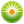 